ПРИМЕРНАЯ ОСНОВНАЯ ОБРАЗОВАТЕЛЬНАЯ ПРОГРАММАУровень профессионального образованияСреднее профессиональное образованиеОбразовательная программапрограмма подготовки специалистов среднего звенаCпециальность 21.02.05 Земельно-имущественные отношенияФорма обучения: очнаяКвалификация выпускникаСпециалист по земельно-имущественным отношениямОрганизация разработчик: Федеральное государственное бюджетное образовательное учреждение высшего образования «Новосибирский государственный университет эконо-мики и управления - НИНХ»Экспертные организации:Совет профессиональных квалификаций в строительстве;Саморегулируемая организация «Кадастровые инженеры»Зарегистрировано в государственном реестрепримерных основных образовательных программ под номером: _____________2019 год1Программы профессиональных модулей.проведения государственной итоговой аттестации по специальности 21.02.05 Земельно-имущественные отношения.3Раздел 1. Общие положения1.1. Настоящая примерная основная образовательная программа (далее ПООП) по специальности среднего профессионального образования разработана на основе федерального государственного образовательного стандарта среднего профессионального образования по специальности 21.02.05 «Земельно-имущественные отношения», утвержденного Приказом Минобрнауки России от №,____ (далее ФГОС СПО)ПООП СПО определяет рекомендованный объем и содержание среднего профессионального образования по 21.02.05 «Земельно-имущественные отношения», планируемые результаты освоения образовательной программы, примерные условия образовательной деятельности.ПООП СПО разработана для реализации образовательной программы на базе среднего общего образования.Образовательная программа, реализуемая на базе основного общего образования, разрабатывается образовательной организацией на основе требований федерального государственного образовательного стандарта среднего общего образования и ФГОС СПОучетом получаемой специальности и настоящей ПООП СПО.1.2. Нормативные основания для разработки ПООП СПО:Федеральный закон от 29 декабря 2012 г. №273-ФЗ «Об образовании в Российской Федерации»;Приказ Минобрнауки России от 28 мая 2014 г. № 594 «Об утверждении Порядка разработки примерных основных образовательных программ, проведения их экспертизы и ведения реестра примерных основных образовательных программ»;Приказ Минобрнауки России от_____ №______ «Об утверждении федерального государственного образовательного стандарта среднего профессионального образования по специальности 21.02.05 Земельно-имущественные отношения» (зарегистрирован Министерством юстиции Российской Федерации дата_____,регистрационный №_______);Приказ Минобрнауки России от 14 июня 2013 г. № 464 «Об утверждении Порядка организации и осуществления образовательной деятельности пообразовательнымпрограммамсреднегопрофессиональногообразования»(зарегистрирован Министерством юстиции Российской Федерации 30 июля 2013 г., регистрационный № 29200) (далее – Порядок организации образовательной деятельности);4Приказ Минобрнауки России от 16 августа 2013 г. № 968 «Об утверждении Порядка проведения государственной итоговой аттестации по образовательным программам среднего профессионального образования» (зарегистрирован Министерством юстиции Российской Федерации 1 ноября 2013 г., регистрационный № 30306) в актуальной редакции;Приказ Минобрнауки России от 18 апреля 2013 г. № 291 «Об утверждении Положения о практике обучающихся, осваивающих основные профессиональные образовательные программы среднего профессионального образования» (зарегистрирован Министерством юстиции Российской Федерации 14 июня 2013 г., регистрационный №28785).Приказ Министерства труда и социальной защиты Российской Федерации от 29 сентября 2015 г. № 666н «Об утверждении профессионального стандарта «Специалистсфере кадастрового учета» (зарегистрирован Министерством юстиции Российской Федерации 19 ноября 2015 г., регистрационный № 39777).Приказ Министерства труда и социальной защиты Российской Федерации от 07 июня 2016 г. № 286н «Об утверждении профессионального стандарта «Специалист в области инженерно-геодезических изысканий» (зарегистрирован Министерством юстиции Российской Федерации 29 июня 2016 г., регистрационный 42692).Приказ Министерства труда и социальной защиты Российской Федерации от 26 ноября 2018 года N 742н «Об утверждении профессионального стандарта «08.025"Специалист в оценочной деятельности"» (зарегистрирован Министерством юстиции Российской Федерации 31 января 2019, регистрационный № 53642).1.3. Перечень сокращений, используемых в тексте ПООП:ФГОС СПО – Федеральный государственный образовательный стандарт среднего профессионального образования;ПООП – примерная основная образовательная программа;МДК – междисциплинарный курсПМ – профессиональный модульОК – общие компетенции;ПК – профессиональные компетенции.Цикл ОГСЭ - Общий гуманитарный и социально-экономический цикл Цикл ЕН- Математический и общий естественнонаучный цикл5Раздел 2. Общая характеристика образовательной программыКвалификация,	присваиваемая	выпускникам	образовательной	программы:Специалист по земельно-имущественным отношениямФормы получения образования: допускается только в профессиональной образовательной организации или образовательной организации высшего образованияФормы обучения: очная.Объем образовательной программы, реализуемой на базе среднего общего образования: 4464 академических часов.Срок получения образования по образовательной программе, реализуемой на базе среднего общего образования по квалификации: 2 года 10 месяцев.Объем программы по освоению программы среднего профессионального образования на базе основного общего образования с одновременным получением среднего общего образования: 5940 академических часов, со сроком обучения 3 года 10 месяцев.Раздел 3. Характеристика профессиональной деятельности выпускника3.1. Область профессиональной деятельности выпускников1: 10 Архитектура, проектирование, геодезия, топография и дизайн.3.2. Соответствие профессиональных модулей присваиваемым квалификациям (сочетаниям квалификаций п.1.11/1.12 ФГОС)1Приказ Министерства труда и социальной защиты Российской Федерации от 29 сентября 2014 г. № 667н «О реестре профессиональных стандартов (перечне видов профессиональной деятельности)» (зарегистриро-ван Министерством юстиции Российской Федерации 19 ноября 2014 г., регистрационный № 34779).6Раздел 4. Планируемые результаты освоения образовательной программы 4.1. Общие компетенцииКомпетенции формулируются как во ФГОС (особое внимание ко ОК 06, ОК 11).3Приведенные знания и умения имеют рекомендательный характер и могут быть скорректированы в зави-симости от профессии (специальности).78Практический опыт, умения и знания по каждой из компетенций, выбираются из соответствующего разде-ла ФГОС с учетом дополнений и уточнений предлагаемых разработчиком ПООП с учетом требований ПС и выбранной специфики примерной программы.10Знания: Законодательство РоссийскойФедерации в сфере государственногокадастрового учета, землеустройства,градостроительства, лесного законода-тельства, жилищного законодательстваи смежных областях знаний;Правила осуществления кадастровогоделения территории Российской Феде-рации;Основные принципы работы в автома-тизированных модулях программногокомплекса единого государственногореестра недвижимости (далее ЕГРН);Ведомственные акты и порядок веде-ния ЕГРН.Порядок предоставления сведений, со-держащихся в едином государственномреестре недвижимости;Административный регламент Феде-ральной службы государственной реги-страции, кадастра и картографии попредоставлению государственной услу-ги по предоставлению сведений, вне-сенных в единый государственный ре-естр недвижимости;Порядок ведения архива и правилахранения документов;Инструкции по эксплуатации копиро-вально-множительной техникиГеодезическую и картографическуюоснову ЕГРН20Раздел 5. Примерная структура образовательной программы5.1. Примерный учебный планНаименование учебных дисциплин, междисциплинарных курсов естественно-научного, общепрофессионального и профессионального цикла, состав практик и объем нагрузок по ним, при разработке основной образовательной программы образовательной организации, могут корректироваться по требованиям работодателей, требований региональных органов управления образованием, в соответствии с особенностями организации учебного процесса и распределением вариативной части.Объем самостоятельной работы обучающихся определяется образовательной организацией в соответствии с требованиями ФГОС СПО в пределах объема образователь-ной программы в количестве часов, необходимом для выполнения заданий самостоятельной работы обучающихся, предусмотренных тематическим планом и содержани-ем учебной дисциплины, междисциплинарного курса..7Примерные рабочие программы профессиональных модулей и учебных дисциплин обязательной части образовательной программы приведены в Приложениях к ПООП СПО21Дисциплина вводится, если она указана во ФГОС.22В сумму по циклу включена учебная нагрузка по промежуточной аттестации.23Государственная итоговая аттестация проводится в форме (указывается ка во ФГОС)Содержание заданий демонстрационного экзамена должна соответствовать результатам освоения одного или нескольких профессио-нальных модулей, входящих в образовательную программу среднего профессионального образования.Государственная итоговая аттестация проводится в форме защиты выпускной квалификационной работы (дипломной работы (дипломного проекта). По усмотрению образовательной организации демонстрационный экзамен включается в выпускную квалификационную работы или проводится в виде госу-дарственного экзамена255.2. Примерный календарный учебный график115.2.1. По программе подготовки специалистов среднего звенаПримерный календарный учебный график при разработке основной образовательной программе корректируется с учетом особенностей организации учебного процесса и распределением вариативной части.262712Государственная итоговая аттестация проводится в форме защиты выпускной квалификационной работы (дипломной работы (дипломного проекта). По усмотрению образовательной организации демонстрационный экзамен включается в выпускную квалификационную работы или проводится в виде госу-дарственного экзамена28Раздел 6. Примерные условия образовательной программы6.1.  Требования  к  материально-техническому  оснащению  образовательнойпрограммы.6.1.1. Специальные помещения должны представлять собой учебные аудитории для проведения занятий всех видов, предусмотренных образовательной программой, в том числе групповых и индивидуальных консультаций, текущего контроля и промежуточной аттестации, а также помещения для самостоятельной работы, мастерские и лаборатории, оснащенные оборудованием, техническими средствами обучения и материалами, учитывающими требования международных стандартов.Перечень специальных помещенийКабинеты:социально-экономических дисциплин;иностранного языка;математики;информатики;геологии, геоморфологии и почвоведениякабинет кадастрового учетазданий и сооружений;экономики организации, менеджмента и маркетинга; безопасности жизнедеятельности; экологии и охраны окружающей среды;правового обеспечения профессиональной деятельности.Лаборатории:Геодезии;Картографии и топографической графики;Информационных технологий в профессиональной деятельности.Спортивный комплекс13Спортивный зал,Стрелковый тирЗалы:Библиотека, читальный зал с выходом в интернет13Образовательная организация для реализации учебной дисциплины "Физическая культура" должна располагать спортивной инфраструктурой, обеспечивающей проведение всех видов практических занятий, предусмотренных учебным планом.29Актовый зал6.1.2. Материально-техническое оснащение лабораторий и баз практики по специальности.Образовательная организация, реализующая программу по специальности 21.02.05 Земельно-имущественные отношения должна располагать материально-технической базой, обеспечивающей проведение всех видов дисциплинарной и междисциплинарной подготовки, лабораторной, практической работы обучающихся, предусмотренных учебным планом и соответствующей действующим санитарным и противопожарным правилам и нормам. Минимально необходимый для реализации ООП перечень материально- технического обеспечения, включает в себя:6.1.2.1. Оснащение лабораторийЛаборатория «Геодезии»Основное оборудование: оптические и электронные теодолиты, оптические и электронные нивелиры, тахеометры, спутниковые навигационные системы, компьютеры с профессиональным программным обеспечением для обработки геодезических измерений, проектор, экран.Вспомогательное оборудование: масштабные линейки, штативы, вешки, марки, колья, рейки и др.Лаборатория «Картографии и топографической графики»Основное оборудование: компьютеры с профессиональным программным обеспечением для обработки материалов аэрофотоъемки и космической съемки, составления топографических карт и планов, проектор, экран, чертежные инструменты.Вспомогательные материалы: топографические карты и планы, тематические карты, атласы, справочники, аэроснимки, космоснимкиЛаборатория	«Информационных	технологий	в	профессиональнойдеятельности»»Основное оборудование: посадочные места по количеству студентов, рабочее место преподавателя; демонстрационные пособия и модели, учебная доска; технические средства обучения: компьютеры; мультимедийный проектор; интерактивная доска/экран; мультимедийные средства.6.1.2.2. Оснащение кабинетовКабинет «Социально-экономических дисциплин», оснащенный оборудованием: рабочее место преподавателя; рабочее место обучающегося; мебель для размещения и хранения учебной литературы и наглядного материала. Техническими средствами30обучения: компьютер, экран, проектор, мультимедийные учебно-наглядные пособия по социально-экономическим дисциплинам.Кабинет «Иностранного языка», оснащенный оборудованием: рабочее место преподавателя; рабочее место обучающегося; мебель для размещения и хранения учебной литературы и наглядного материала. Технические средства обучения: интерактивная доска; компьютер; телевизор.Кабинет «Математики», оснащенный оборудованием: комплект учебной мебели, классная доска, настенные обучающие стенды: таблицы, плакаты с формулами, макеты геометрических тел, чертежные принадлежности. Техническими средствами обучения: компьютер, экран, проектор, мультимедийные учебно-наглядные пособия по дисциплине.Кабинет «Экологии и охраны окружающей среды», оснащенный оборудованием: комплект учебной мебели, классная доска, настенные обучающие стенды: таблицы, плакаты, набор эколога. Технические средства обучения: компьютер, экран, проектор, мультимедийные учебно-наглядные пособия по дисциплине.Кабинет «Информатика», оснащенный оборудованием: рабочие места преподавателя и обучающихся (столы, стулья). Технические средства обучения: компьютеры с лицензионным или свободно распространяемым программным обеспечением, проектор или интерактивная доска, принтер, локальная сеть, выход в глобальную сеть.Кабинет «Зданий и сооружений», оснащенный оборудованием: рабочие места по количеству обучающихся; наглядные пособия: коллекция демонстрационных плакатов, образцы строительных материалов, макеты различных конструкций, набор чертежей, иллюстрированный материал. Технические средства обучения: компьютер; интерактивная доска; фильмы и презентации; программное обеспечение.Кабинет «Геологии, геоморфологии и почвоведения» оснащенный оборудованием: комплект учебной мебели по количеству обучающихся, классная доска. Настенные наглядные пособия: геоморфологическая карта мира; тектоническая карта мира, режимы почв и их регулирование; Типы почв; Территориальное распределение почв; коллекции: горных породы; образцов почв и др.Кабинет «Экономики организации, менеджмента и маркетинга», оснащенный оборудованием: комплект учебной мебели по количеству обучающихся; рабочее место преподавателя; учебно-наглядные пособия - плакаты, дидактический раздаточный материал. Технические средства обучения: персональный компьютер (в комплекте) с31программным обеспечением, презентационное оборудование - экран, интерактивная доска, мультимедиа проектор.Кабинет «Правового обеспечения профессиональной деятельности» оснащенный оборудованием: комплект учебной мебели; рабочее место преподавателя; учебно-наглядные пособия (плакаты), техническими средствами обучения: персональный компьютер/ноутбук с программным обеспечением: Microsoft Office Standard (в составе: Word, Excel, Power point); Google Chrome и другое прикладное программное обеспечение; презентационное оборудование (экран переносной, мультимедиа).Кабинет «Безопасности жизнедеятельности», оснащенный оборудованием: комплект учебной мебели; рабочее место преподавателя; учебно-наглядные пособия (плакаты), техническими средствами обучения: персональный компьютер/ноутбук с программным обеспечением: Microsoft Office Standard (в составе : Word, Excel, Power point); Google Chrome и другое прикладное программное обеспечение; презентационное оборудование (экран переносной, мультимедиа); комплекты индивидуальных средств защиты; робот-тренажёр для отработки навыков первой доврачебной помощи; контрольно-измерительные приборы и приборы безопасности; огнетушители порошковые (учебные); огнетушители пенные (учебные); огнетушители углекислотные (учебные); устройство отработки прицеливания; учебные автоматы АК-74; винтовки пневматические; медицинская аптечка с техническими средствами обучения; войсковой прибор химической разведки (ВПХР); рентгенметр ДП-5В.Кабинет «Кадастрового учета», оснащенный оборудованием: комплект учебной мебели; рабочее место преподавателя; учебно-наглядные пособия (плакаты), техническими средствами обучения: персональный компьютер/ноутбук с программным обеспечением: Microsoft Office Standard (в составе : Word, Excel, Power point); Google Chrome и другое прикладное программное обеспечение; презентационное оборудование (экран переносной, мультимедиа); программное обеспечение MapInfo Professional или AutoCAD или аналогичное; копировально-множительный аппарат.6.1.2.3. Оснащение баз практикРеализация образовательной программы предполагает обязательную учебную и производственную практику.Учебная практика реализуется в кабинетах и лабораториях профессиональной об-разовательной организации и требует наличия оборудования, инструментов, расходных материалов, обеспечивающих выполнение всех видов работ, определенных содержанием программ профессиональных модулей, в том числе оборудования и инструментов, ис-32пользуемых при проведении чемпионатов WorldSkills и указанных в инфраструктурных листах конкурсной документации WorldSkills по компетенции «Геодезия» (или их анало-гов).Производственная практика реализуется в организациях, обеспечивающих дея-тельность обучающихся в профессиональной области 10 Архитектура, проектирование, геодезия, топография и дизайн.Оборудование предприятий и технологическое оснащение рабочих мест производ-ственной практики должно соответствовать содержанию профессиональной деятельностидать возможность обучающемуся овладеть профессиональными компетенциями по всем видам деятельности, предусмотренных программой, с использованием современных тех-нологий, материалов и оборудования.6.2. Требования к кадровым условиям реализации образовательной программы.Реализация образовательной программы обеспечивается педагогическими работниками образовательной организации, а также лицами, привлекаемыми к реализации образовательной программы на условиях гражданско-правового договора, в том числе из числа руководителей и работников организаций, направление деятельности которых соответствует области профессиональной деятельности 10 Архитектура, проектирование,геодезия, топография и дизайн и имеющих стаж работы в данной профессиональной области не менее 3 лет.Квалификация педагогических работников образовательной организации должна отвечать квалификационным требованиям, указанным в профессиональном стандарте«Педагог	профессионального	обучения,	профессионального	образования	идополнительного профессионального образования», утвержденном приказом Министерства труда и социальной защиты Российской Федерации от 8 сентября 2015 г. № 608н.Педагогические работники, привлекаемые к реализации образовательной программы, должны получать дополнительное профессиональное образование по программам повышения квалификации, в том числе в форме стажировки в организациях, направление деятельности которых соответствует области профессиональной деятельности 10 Архитектура, проектирование, геодезия, топография и дизайн, не реже 1 раза в 3 года с учетом расширения спектра профессиональных компетенций.Доля педагогических работников (в приведенных к целочисленным значениям ста-вок), обеспечивающих освоение обучающимися профессиональных модулей, имеющих33опыт деятельности не менее 3 лет в организациях, направление деятельности которых со-ответствует области профессиональной деятельности, указанной в пункте 10 Архитектура, проектирование, геодезия, топография и дизайн настоящего ФГОС СПО, в общем числе педагогических работников, реализующих образовательную программу, должна быть не менее 25 процентов.6.3. Примерные расчеты нормативных затрат оказания государственных услуг по реализации образовательной программы14Расчеты нормативных затрат оказания государственных услуг по реализации образовательной программы осуществляются в соответствии с Методикой определения нормативных затрат на оказание государственных услуг по реализации образовательных программ среднего профессионального образования по профессиям (специальностям) и укрупненным группам профессий (специальностей), утвержденной Минобрнауки России 27 ноября 2015 г. № АП-114/18вн.Нормативные затраты на оказание государственных услуг в сфере образования по реализации образовательной программы включают в себя затраты на оплату труда преподавателей и мастеров производственного обучения с учетом обеспечения уровня средней заработной платы педагогических работников за выполняемую ими учебную (преподавательскую) работу и другую работу в соответствии с Указом Президента Российской Федерации от 7 мая 2012 г. № 597 «О мероприятиях по реализации государственной социальной политики».Раздел 7. Формирование фондов оценочных средств для проведения государ-ственной итоговой аттестации и организация оценочных процедур по программеПо специальности 21.02.05 Земельно-имущественные отношения формой государ-ственной итоговой аттестации является выпускная квалификационная работа, (дипломная работа (дипломный проект). Обязательным элементом ГИА является демонстрационный экзамен. По усмотрению образовательной организации демонстрационный экзамен вклю-чается в выпускную квалификационную работу или проводится в виде государственного экзамена. Требования к содержанию, объему и структуре выпускной квалификационной работы и (или) государственного экзамена образовательная организация определяет само-стоятельно с учетом ПООП.Образовательная организация приводит расчетную величину стоимости услуги в соответствии с рекомен-дациями федеральных и региональных нормативных документов.34В ходе итоговой (государственной итоговой) аттестации оценивается степень соот-ветствия сформированных компетенций выпускников требованиям ФГОС. Итоговая (гос-ударственная итоговая) аттестация должна быть организована как демонстрация выпуск-ником выполнения одного или нескольких основных видов деятельности по профес-сии/специальности.Для государственной итоговой аттестации по программе образовательной органи-зацией разрабатывается программа государственной итоговой аттестации и фонды оце-ночных средств.Задания для демонстрационного экзамена, разрабатываются на основе профессио-нальных стандартов и с учетом оценочных материалов, разработанных союзом «Агентство развития профессиональных сообществ и рабочих кадров «Молодые профес-сионалы (Ворлдскиллс Россия)», при условии наличия соответствующих профессиональ-ных стандартов и материалов.Фонды примерных оценочных средств для проведения государственной итоговой аттестации включают типовые задания для демонстрационного экзамена, примеры тем дипломных работ, описание процедур и условий проведения государственной итоговой аттестации, критерии оценки.Фонды примерных оценочных средств для проведения государственной итоговой аттестации приведены в приложении III.Раздел 8. Разработчики примерной основной образовательной программыОрганизация-разработчик: Федеральное учебно-методическое объединение СПО по укрупненной группе специальностей УГС 21.00.00Разработчики:Дудина Татьяна Николаевна, канд. экон. наук, доцент, зав. кафедрой экологической без-опасности и управления природопользованием ФГБОУ ВО «Новосибирский государственный университет экономики и управления»Лосева Екатерина Николаевна, преподаватель, ФГБОУ ВО «Новосибирский государствен-ный университет экономики и управления»Мыскина Анастасия Владимировна, преподаватель высшей квалификационной категории, ФГБОУ ВО «Новосибирский государственный университет экономики и управления»Пичугина Лариса Валерьевна, преподаватель высшей квалификационной категории, ФГБОУ ВО «Новосибирский государственный университет экономики и управления»35Романова Елена Юрьевна, преподаватель дисциплин общего гуманитарного и социально-экономического цикла высшей квалификационной категории, ФГБОУ ВО «Новосибирский госу-дарственный университет экономики и управления»Топчилова Валерия Николаевна, преподаватель высшей квалификационной категории, ФГБОУ ВО «Новосибирский государственный университет экономики и управления»Шайнурова Гульфира Ильхамовна, преподаватель иностранных языков высшей квалифи-кационной категории, ФГБОУ ВО «Новосибирский государственный университет экономики и управления»36Приложение I.1к ПООП по специальности21.02.05 Земельно-имущественные отношенияПРИМЕРНАЯ РАБОЧАЯ ПРОГРАММА ПРОФЕССИОНАЛЬНОГО МОДУЛЯ«ПМ 01. ПОДГОТОВКА, ПЛАНИРОВАНИЕ И ВЫПОЛНЕНИЕ ПОЛЕВЫХ И КАМЕРАЛЬНЫХ РАБОТ ПО ИНЖЕНЕРНО-ГЕОДЕЗИЧЕСКИМ ИЗЫСКАНИЯМ»37СОДЕРЖАНИЕОБЩАЯ ХАРАКТЕРИСТИКА ПРИМЕРНОЙ РАБОЧЕЙ ПРОГРАММЫ ПРОФЕССИОНАЛЬНОГО МОДУЛЯСТРУКТУРА И СОДЕРЖАНИЕ ПРОФЕССИОНАЛЬНОГО МОДУЛЯУСЛОВИЯ РЕАЛИЗАЦИИ ПРОФЕССИОНАЛЬНОГО МОДУЛЯКОНТРОЛЬ И ОЦЕНКА РЕЗУЛЬТАТОВ ОСВОЕНИЯ ПРОФЕССИОНАЛЬНОГО МОДУЛЯ38ОБЩАЯ ХАРАКТЕРИСТИКА ПРИМЕРНОЙ РАБОЧЕЙ ПРОГРАММЫ ПРОФЕССИО-НАЛЬНОГО МОДУЛЯ «ПМ 01. Подготовка, планирование и выполнение полевых и каме-ральных работ по инженерно-геодезическим изысканиям»1.1. Цель и планируемые результаты освоения профессионального модулярезультате изучения профессионального модуля студент должен освоить основной вид деятельности Подготовка, планирование и выполнение полевых и камеральных работ по инженерно-геодезическим изысканиям и соответствующие ему общие компетенции и профессиональные компетенции:1.1.1. Перечень общих компетенций15В данном подразделе указываются только те компетенции, которые формируются в рамках данного моду-ля и результаты которых будут оцениваться в рамках оценочных процедур по модулю.391.1.3. В результате освоения профессионального модуля студент должен16:Берутся сведения, указанные по данному виду деятельности в п. 4.2.40пографо-геодезического оборудования;Алгоритмы математической обработки результатов полевых гео-дезических измерений с использованием современных компью-терных программ;Технологии фотограмметрических работ и дешифрирования присоздании инженерно-топографических планов;Компьютерные технологии обработки материалов топографиче-ских съемок и съемок подземных коммуникаций и сооружений вполевых условиях;Система  фондов  хранения  сведений	об  объектах  инженерныхизысканий; порядок обращения и получения сведений;Установленный порядок сдачи отчетных материалов выполнен-ных инженерно-геодезических изысканий в ответственные орга-низации;Картографическую основу ЕГРН;Геодезическую основу ЕГРН;Требования охраны труда.1.2. Количество часов, отводимое на освоение профессионального модуляВсего часов	438Из них	на освоение МДК 222В том числе, самостоятельная работа_____на практики	216,в том числе учебную практику 108и производственную практику 10841Структура и содержание профессионального модуля2.1. Структура профессионального модуляСамостоятельная работа в рамках образовательной программы планируется образовательной организацией с соответствии с требованиями ФГОС СПО в пределах объема профессионального модуля в количестве часов, необходимом для выполнения заданий самостоятельной работы обучающихся, предусмотренных тематиче-ским планом и содержанием междисциплинарного курса.422.2. Тематический план и содержание профессионального модуля (ПМ)49УСЛОВИЯ РЕАЛИЗАЦИИ ПРОГРАММЫ ПРОФЕССИОНАЛЬНОГО МОДУЛЯ3.1. Для реализации программы профессионального модуля должны быть преду-смотрены следующие специальные помещения: Лаборатория «Геодезии», Лаборатория «Картографии и топографической графики», Лаборатория «Информационных технологий в профессиональной деятельности», оснащенные в соответствии с п. 6.1.2. Примерной об-разовательной программы по специальности 21.02.05 Земельно-имущественные отноше-ния.Реализация образовательной программы предполагает обязательную учебную и производственную практику.Учебная практика реализуется на учебных полигонах профессиональной образова-тельной организации и требует наличия оборудования, инструментов, расходных матери-алов, обеспечивающих выполнение всех видов работ, определенных содержанием про-грамм профессиональных модулей, в том числе оборудования и инструментов, использу-емых при проведении чемпионатов WorldSkills (указанных в инфраструктурных листах конкурсной документации WorldSkills), по компетенции «R60 Геодезия» (или их анало-гов).Производственная практика проводится на базе производственных предприятий-партнеров, осуществляющих деятельность по профилю «10 Архитектура, проектирование, геодезия, топография и дизайн».Оборудование предприятий и технологическое оснащение рабочих мест производ-ственной практики должно соответствовать содержанию профессиональной деятельностидать возможность обучающемуся овладеть профессиональными компетенциями по всем видам деятельности, предусмотренных программой, с использованием современных тех-нологий, материалов и оборудования.3.2. Информационное обеспечение реализации программыДля реализации программы библиотечный фонд образовательной организации должен иметь печатные и/или электронные образовательные и информационные ресурсы, для использования в образовательном процессе.3.2.1. Печатные издания18Образовательная организация при разработке основной образовательной программы, вправе уточнить список изданий, дополнив его новыми изданиями и/или выбрав в качестве основного одно из предлагаемых в базе данных учебных изданий и электронных ресурсов, предлагаемых ФУМО, из расчета одно издание по профессиональному модулю и/или практикам и междисциплинарным курсам.50Авакян, В.В. Прикладная геодезия: технологии инженерно-геодезических ра-бот  [Электронный  ресурс]  :  учеб.  пособие  —  Электрон.  дан.  —  Вологда  :  "Инфра-Инженерия", 2017. — 588 с. — Режим доступа: https://e.lanbook.com/book/95742. — Загл. с экрана.Гиршберг М.А.. Геодезия [Электронный ресурс] : учебник / М.А. Гиршберг. —Изд. стереотип. — М. : ИНФРА-М, 2017. — 384 с. — Режим доступа http://znanium.com/catalog/product/773470. — Загл. с экрана.Дуюнов, П.К. Инженерная геодезия: учебное пособие [Электронный ресурс] :учеб. пособие / П.К. Дуюнов, О.Н. Поздышева. — Электрон. дан. — Самара : АСИ СамГТУ, 2016. — 104 с. — Режим доступа: https://e.lanbook.com/book/92346. — Загл. с экрана.Несмеянова, Ю.Б. Геодезия : лабораторный практикум [Электронный ресурс] :учеб. пособие — Электрон. дан. — Москва : МИСИС, 2015. — 54 с. — Режим доступа:https://e.lanbook.com/book/93650. — Загл. с экрана.Соловьев, А.Н. Применение глобальных навигационных спутниковых систем в инженерной геодезии: учебное пособие для бакалавров направлений 35.03.10, 35.03.01, 21.03.02, 23.03.01, 08.03.01 [Электронный ресурс] : учеб. пособие — Электрон. дан. —Санкт-Петербург	:	СПбГЛТУ,	2014.	—	88	с.	—	Режим	доступа:https://e.lanbook.com/book/55715. — Загл. с экрана.Уставич, Г.А.  Геодезия. В 2-х кн. Кн.2 [Текст]: учебник для вузов  /Г.А. Уста-вич. - Новосибирск: СГГА, 2014. – 536 с.Шумаев, К.Н. Геодезия. Электронные теодолиты технической точности TEO 2056-BDT30 [Электронный ресурс] : метод. указ. / К.Н. Шумаев, А.Я. Сафонов, Ю.В. Гор-бунова. — Электрон. дан. — Красноярск : КрасГАУ, 2015. — 54 с. — Режим доступа:https://e.lanbook.com/book/103826. — Загл. с экрана.А.  П.  Михайлов,  А.  Г.  Чибуничев,  Фотограмметрия,  [Электронный  ресурс]Москва:	Издательство	МИИГАиК,	2016	–	292с.	Режим	доступа:https://elibrary.ru/query_results.asp  - Загл. с экрана.Фотограмметрия и дистанционное зондирование [Текст] : учебник / А. П. Гук,Г. Конечный. - Новосибирск : СГУГиТ, 2018. - 248 с. - Режим доступа:http://lib.ssga.ru/cgi-bin//cgiirbis_64.exe - Загл. с экрана.51КОНТРОЛЬ И ОЦЕНКА РЕЗУЛЬТАТОВ ОСВОЕНИЯ ПРОФЕССИОНАЛЬНО-ГО МОДУЛЯ53Приложение I. 2к ПООП по специальности21.02.05 Земельно-имущественные отношенияПРИМЕРНАЯ РАБОЧАЯ ПРОГРАММА ПРОФЕССИОНАЛЬНОГО МОДУЛЯПМ. 02 «ПРОВЕДЕНИЕ ТЕХНИЧЕСКОЙ ИНВЕНТАРИЗАЦИИ И ТЕХНИЧЕСКОЙ ОЦЕНКИ ОБЪЕКТОВ НЕДВИЖИМОСТИ»54СОДЕРЖАНИЕОБЩАЯ ХАРАКТЕРИСТИКА ПРИМЕРНОЙ РАБОЧЕЙ ПРОГРАММЫ ПРОФЕССИОНАЛЬНОГО МОДУЛЯСТРУКТУРА И СОДЕРЖАНИЕ ПРОФЕССИОНАЛЬНОГОМОДУЛЯУСЛОВИЯРЕАЛИЗАЦИИПРОФЕССИОНАЛЬНОГОМОДУЛЯКОНТРОЛЬ И ОЦЕНКА РЕЗУЛЬТАТОВ ОСВОЕНИЯ ПРОФЕССИОНАЛЬНОГО МОДУЛЯ55ОБЩАЯ ХАРАКТЕРИСТИКА ПРИМЕРНОЙ РАБОЧЕЙ ПРОГРАММЫ ПРОФЕССИОНАЛЬНОГО МОДУЛЯ ПМ 02 «Проведение технической инвентариза-ции и технической оценки объектов недвижимости»1.1. Цель и планируемые результаты освоения профессионального модулярезультате изучения профессионального модуля студент должен освоить основной вид деятельности проведение технической инвентаризации и технической оценки объектов недвижимости и соответствующие ему общие компетенции и профессиональные компетенции:1.1.1. Перечень общих компетенций1.1.3. В результате освоения профессионального модуля студент должен:56градостроительные факторы, определяющие градостроительную ценность территории;методику градостроительной оценки территории поселения (му-ниципального образования);состав отчетной документации по комплексу выполненных работ;современные средства автоматизации деятельности в области гра-достроительства, включая автоматизированные информационные системы;основные правила и приемы работы с геоинформационной систе-мой;технологии создания графических материалов в составе основной градостроительной документации с использованием геоинформа-ционных систем;методику подготовки и вывода картографического материала на печать;состав сведений информационных систем обеспечения градо-строительной деятельности об объектах недвижимости и объектах градостроительной деятельности на разных уровнях;порядок внесения данных в информационные системы обеспече-ния градостроительной деятельности;порядок предоставления сведений информационных систем гра-достроительной деятельности по запросам заинтересованных лиц.1.2. Количество часов, отводимое на освоение профессионального модуляВсего часов _____________322_________Из них на освоение МДК_____250______в том числе, самостоятельная работа______________на практики, в том числе учебную ____36_______и производственную______36_______.58Структура и содержание профессионального модуля2.1. Структура профессионального модуляСамостоятельная работа в рамках образовательной программы планируется образовательной организацией с соответствии с требованиями ФГОС СПО в пределах объема профессионального модуля в количестве часов, необходимом для выполнения заданий самостоятельной работы обучающихся, предусмотренных тематиче-ским планом и содержанием междисциплинарного курса.Консультации вставляются в случае отсутствия в учебном плане недель на промежуточную аттестацию по модулю.592.2. Тематический план и содержание профессионального модуля (ПМ)инвентаризации объектов  технической инвентаризации. Цели и задачи технического учета и технической ин-России. Процессы урбанизации. Использование материалов районной планировки в градостроительстве. Расчет количества семей. Расчет потребностей жилого фонда.используемых при разработке генеральных планов поселений. Проекты черты городских и сельских поселений.Градостроительное зонирование территорий поселений. Понятие, назначение. Ландшафтное, функциональное и градостроительное зонирование. Схемы зонирования, условные обозначения и маркировка на схемах. Факторы, влияющие на градостроительное зонирование. Зоны особого и специального использования.Селитебная зона города. Планировочная организация селитебной территории. Иерархическая (ступенчатая) система общественного обслуживания. Принципы микрорайонирования. Структурные элементы селитьбы – квартал, микрорайон. Влияние природно-климатических условий на характер размещения и планировочную организацию жилой застройки. Нормативно-расчетные показатели жилой застройки. Социально-экономические характеристики жилой застройки различной этажностиЦентр города. Функции и размещение общественного центра. Планировочная организация городских центров. Компактный, линейный, расчлененный центр. Пространственная композиция общегородского центра. Освоение подземного пространства. Вертикальное зонирование.Система озелененных территорий. Классификация озелененных территорий. Принципиальные схемы организаций системы озелененных пространств в городеПроизводственная зона города. Классификация промышленных предприятий по классу вредности, размеры санитарно-защитных зон. Принципы размещения промышленных предприятий в структуре города. Планировочная и функциональная организация промышленного районаПригородная зона. Использование пригородной зоны. Принципы планировочной организации пригородной зоныГородской и внешний транспорт. Виды внешнего транспорта. Зона внешнего транспорта в структуре городского плана. Городской транспорт и пешеходное движение в городе. Городской транспорт. Транспортная инфраструктура города. Улично- дорожная сеть, принципы ее организации. Организация транспортного обслуживания. Основные приемы разделения транспортного и пешеходного движения в городе. Компоновка городской среды по принципу пешеходной доступности66Подготовка материалов и составление характеристик района. Основная направленность и методика сбора материалов. Экономические предпосылки возникновения района. Влияние экономики на структуру района. Размещение промышленных предприятий на территории района. Определение и размещение главных общественных, образовательных и культурных учреждений района. Площадь и численность населения района. Плотность жилой застройки. Плотность населения. Баланс территории района и соответствие этих показателей нормативам. Характер жилой застройки. Ландшафты района и их ценность.Подготовка материалов для оценки перспектив развития района. Основная направленность и методика сбора материалов. Факторы, влияющие на перспективное развитие района наличие целевых программ развития района федерального, муниципального уровня, сроки их реализации. Пути улучшения экологического состояния территории районаСоставление заключения о градостроительной ценности территории района. Заключение по оценке комфортности района. Выделение наиболее ценных с точки зрения градостроительства территорий. Факторы, определяющие ценность этого участка.строительной деятельности	деятельности.Идеология построения информационной системы обеспечения градостроительной деятельности (ИСОГД). Основные разделы ИСОГД. Дополнительные разделы ИСОГД71УСЛОВИЯ РЕАЛИЗАЦИИ ПРОГРАММЫ ПРОФЕССИОНАЛЬНОГО МОДУЛЯ3.1. Для реализации программы профессионального модуля должны быть преду-смотрены следующие специальные помещения: Кабинет Кадастрового учета, Кабинет Зданий и сооружений, Лаборатория Информационных технологий в профессиональной деятельности, оснащенные в соответствии с п. 6.1.2. Примерной образовательной про-граммы по специальности 21.02.05 Земельно-имущественные отношения.Реализация образовательной программы предполагает обязательную учебную и производственную практику.Учебная практика реализуется в учебных кабинетах зданий и сооружений, междис-циплинарных курсов, лаборатории информационных технологии в профессиональной де-ятельности на придворовой территории образовательной организации и требует наличия оборудования, инструментов, расходных материалов, обеспечивающих выполнение всех видов работ, определенных содержанием программ профессиональных модулей.Производственная практика проводится на базе производственных предприятий-партнеров, осуществляющих деятельность по профилю «10 Архитектура, проектирование, геодезия, топография и дизайн».Оборудование предприятий и технологическое оснащение рабочих мест производ-ственной практики должно соответствовать содержанию профессиональной деятельностидать возможность обучающемуся овладеть профессиональными компетенциями по всем видам деятельности, предусмотренных программой, с использованием современных тех-нологий, материалов и оборудования.3.2. Информационное обеспечение реализации программыДля реализации программы библиотечный фонд образовательной организации должен иметь печатные и/или электронные образовательные и информационные ресурсы, для использования в образовательном процессе.3.2.1. Печатные издания21Основы градостроительства: Учебное пособие / Г. А. Малоян. — Москва: Изда-тельство Ассоциации строительных вузов, 2004. — 120 с.Перцик, Е. Н. Территориальное планирование : учебник для академического ба-калавриата / Е. Н. Перцик. — 2-е изд., испр. и доп. — Москва : Издательство Юрайт, 2018.— 362 с.Образовательная организация при разработке основной образовательной программы вправе уточнить спи-сок изданий, выбрав в качестве основного не менее одного из предлагаемых, и (при необходимости) допол-нить его другими изданиями.72Справочник проектировщика /под ред. И.Г. Староверова/ Внутренние санитар-но-технические устройства. 4-е изд., перераб. И доп. Ч.1. – М.: Строийиздат, 2013. – 246 с.3.2.2. Электронные издания (электронные ресурсы)Информационное обеспечение градостроительной деятельности. Учебное посо-бие/ А.М. Тарарин, М.В. Карандеева, О.А. Сухарева. – Нижний Новгород: 2013. Режим доступа: http://www.nngasu.ru/gis/files/up_isogd.pdfЭлектронная научная библиотека elibrary. – Режим доступа: http://www.elibrary.ru (доступ с любого компьютера, подключенного к Интернету)Сайт федеральной службы государственной регистрации, кадастра и картогра-фии [Электронный ресурс] – Режим доступа: https://rosreestr.ru.Министерство юстиции Российской Федерации ( Нормативно-правовые акты.) [Электронный ресурс] – Режим доступа: http://pravo-search.minjust.ru/bigs/portal.htmlИнформационно справочная система об особо охраняемых природных террито-риях [Электронный ресурс] – Режим доступа: http://oopt.info3.2.3. Дополнительные источникиСП 13-102-2003 Правила обследования несущих строительных конструкций зда-ний и сооружений. – М.: Госстрой России, 2003.СНиП 2.07.01-89* Строительные нормы и правила. Градостроительство. Плани-ровка и застройка сельских поселений. – М.: Госстрой России, 1993.Федеральный закон «Об охране окружающей среды» от 10.01.2002 N 7-ФЗ (по-следняя редакция)Приказ Минэкономразвития России от 13 декабря 2010 г. № 627 «Об утвержде-нии формы акта обследования и требований к его подготовке»Градостроительный кодекс РФ от 29.12.2004 № 190-ФЗ (последняя редакция)Гражданский кодекс РФ (последняя редакция)Жилищный кодекс РФ от 29.12.2004 № 188-ФЗ (последняя редакция)Земельный кодекс РФ от 25.10.2001 № 136-ФЗ (последняя редакция)Лесной кодекс РФ от 04.12.2006 № 200-ФЗ (последняя редакция)Водный кодекс РФ от 03.06.2015 № 74-ФЗ (последняя редакция)73КОНТРОЛЬ И ОЦЕНКА РЕЗУЛЬТАТОВ ОСВОЕНИЯ ПРОФЕССИОНАЛЬНО-ГО МОДУЛЯ76Приложение I.3к ПООП специальности38.02.05 Земельно-имущественные отношенияПРИМЕРНАЯ РАБОЧАЯ ПРОГРАММА ПРОФЕССИОНАЛЬНОГО МОДУЛЯПМ 03 «ВЕДЕНИЕ И РАЗВИТИЕ ЕДИНОГО ГОСУДАРСТВЕННОГО РЕЕСТРА НЕДВИЖИМОСТИ, ПРОВЕДЕНИЕ КАДАСТРОВОГО УЧЕТА И РЕГИСТРАЦИИ ПРАВ НА ОБЪЕКТЫ НЕДВИЖИМОГО ИМУЩЕСТВА»77СОДЕРЖАНИЕОБЩАЯ ХАРАКТЕРИСТИКА ПРИМЕРНОЙ РАБОЧЕЙ ПРОГРАММЫ ПРОФЕССИОНАЛЬНОГО МОДУЛЯСТРУКТУРА И СОДЕРЖАНИЕ ПРОФЕССИОНАЛЬНОГО МОДУЛЯУСЛОВИЯ  РЕАЛИЗАЦИИ  ПРОФЕССИОНАЛЬНОГОМОДУЛЯКОНТРОЛЬ И ОЦЕНКА РЕЗУЛЬТАТОВ ОСВОЕНИЯ ПРОФЕССИОНАЛЬНОГО МОДУЛЯ78ОБЩАЯ  ХАРАКТЕРИСТИКА  ПРИМЕРНОЙ  РАБОЧЕЙ  ПРОГРАММЫ  ПРО-ФЕССИОНАЛЬНОГО МОДУЛЯ ПМ 03 Ведение и развитие единого государственногореестра недвижимости, проведение кадастрового учета и регистрации прав на объекты не-движимого имущества1.1. Цель и планируемые результаты освоения профессионального модулярезультате изучения профессионального модуля студент должен освоить основной вид деятельности Ведение и развитие единого государственного реестра недвижимости, проведение кадастрового учета и регистрации прав на объекты недвижимого имущества и соответствующие ему общие компетенции и профессиональные компетенции:1.1.1. Перечень общих компетенций221.1.2. Перечень профессиональных компетенцийВ данном подразделе указываются только те компетенции, которые формируются в рамках данного моду-ля и результаты которых будут оцениваться в рамках оценочных процедур по модулю.791.1.3. В результате освоения профессионального модуля студент должен23:Берутся сведения, указанные по данному виду деятельности в п. 4.2.801.2. Количество часов, отводимое на освоение профессионального модуля81Структура и содержание профессионального модуля2.1. Структура профессионального модуляОбъем профессионального модуля, ак. час.Самостоятельная работа в рамках образовательной программы планируется образовательной организацией с соответствии с требованиями ФГОС СПО в пре-делах объема профессионального модуля в количестве часов, необходимом для выполнения заданий самостоятельной работы обучающихся, предусмотренных те-матическим планом и содержанием междисциплинарного курса.822.2. Тематический план и содержание профессионального модуля (ПМ)Содержание учебного материалаОпределение рыночной стоимости квартирыОпределение рыночной стоимости земельного участкаОпределение рыночной стоимости домаОценка земельной собственности муниципального образованияОпределение кадастровой стоимости квартирыОпределение кадастровой стоимости земельного участкаОпределение сметной стоимости и анализ затрат при создании новых производственных мощностейОпределение сметной стоимости и анализ затрат при расширении и реконструкции действующих предприятий.Определение сметной стоимости и анализ затрат при капитальном ремонте зданий и сооружений8788УСЛОВИЯ РЕАЛИЗАЦИИ ПРОГРАММЫ ПРОФЕССИОНАЛЬНОГО МОДУЛЯ3.1. Для реализации программы профессионального модуля должны быть преду-смотрены следующие специальные помещения: Кабинет «Кадастрового учета», Лабо-ратория «Информационные технологии в профессиональной деятельности», оснащенные в соответствии с п. 6.1.2. Примерной образовательной программы по специальности 21.02.05 Земельно-имущественные отношения.Реализация образовательной программы предполагает обязательную учебную и производственную практику.Учебная практика реализуется на учебных полигонах профессиональной образовательной организации и требует наличия оборудования, инструментов, расходных материалов, обеспечивающих выполнение всех видов работ, определенных содержанием программ профессиональных модулей, в том числе оборудования и инструментов, используемых при проведении чемпионатов WorldSkills (указанных в инфраструктурных листах конкурсной документации WorldSkills), по компетенции «R60 Геодезия».Производственная практика проводится на базе производственных предприятий-партнеров, осуществляющих деятельность по профилю «10 Архитектура, проектирование, геодезия, топография и дизайн».Оборудование предприятий и технологическое оснащение рабочих мест производственной практики должно соответствовать содержанию профессиональной деятельности и дать возможность обучающемуся овладеть профессиональными компетенциями по всем видам деятельности, предусмотренных программой, с использованием современных технологий, материалов и оборудования.3.2. Информационное обеспечение реализации программыДля реализации программы библиотечный фонд образовательной организации должен иметь печатные и/или электронные образовательные и информационные ресурсы, для использования в образовательном процессе.3.2.1. Печатные издания25Фокин,  С.  В.  Земельно-имущественные  отношения  [Электронный  ресурс] :учебное пособие для СПО / Фокин С. В., Шпортько О. Н. – Москва : Альфа-М : ИНФРА-М, 2017. – 272 с. – Режим доступа: http://znanium.com/bookread2.php?book=768375Образовательная организация при разработке основной образовательной программы, вправе уточнить список изданий, дополнив его новыми изданиями и/или выбрав в качестве основного одно из предлагаемых в базе данных учебных изданий и электронных ресурсов, предлагаемых ФУМО, из расчета одно издание по профессиональному модулю и/или практикам и междисциплинарным курсам.89Васильева, Н. В. Кадастровый учет и кадастровая оценка земель : учеб. пособие для СПО / Н. В. Васильева. — Москва : Издательство Юрайт, 2019. — 149 с. — (Серия : Профессиональное образование). — ISBN 978-5-534-08381-1. — Текст : электронный // ЭБС Юрайт [сайт]. — Режим доступа: https://biblio-online.ru/bcode/434194Сулин, М.А. Кадастр недвижимости и мониторинг земель [Электронный ресурс]учеб. пособие / М.А. Сулин, Е.Н. Быкова, В.А. Павлова ; под общ. ред. М.А. Сулина. — Электрон. дан. — Санкт-Петербург : Лань, 2018. — 368 с. — Режим доступа:https://e.lanbook.com/book/103147Пылаева А. В. Модели и методы кадастровой оценки недвижимости [Электрон-ный ресурс] : учебное пособие для СПО / А. В. Пылаева. — 2-е изд., испр. и доп. — Москва : Юрайт, 2017. — 173 с. — (Профессиональное образование). — Режим доступа:https://biblio-online.ru/viewer/EED308A0-C305-4B2C-A3A5-58A28733FAAB#page/1Бурмакина Н. И. Осуществление кадастровых отношений [Электронный ресурс]учебник для СПО /CGJ/ Н. И. Бурмакина. – 2-е изд., стер. - Москва : Академия, 2014.-304 с. - Режим доступа: http://www.academia-moscow.ru/reader/?id=1055473.2.2. Электронные издания (электронные ресурсы)1. Земельный кодекс Российской Федерации. Федеральный закон от 25.10.2001 г. №136-ФЗ (ред. от 25.12.2018) (с изм. и доп., вступ. в силу с 01.01.2019) – Режим доступа:http://www.consultant.ru/document/cons_doc_LAW_33773/2. Гражданский кодекс Российской Федерации (часть первая) от 30.11.1994 № 51-ФЗ с изменениями (редакция, действующая с 01.10.2015) Режим доступа: http://www.consultant.ru/document/cons_doc_LAW_5142/3. Гражданский кодекс Российской Федерации (часть вторая) от 26.01.1996 № 14-ФЗ с изменениями (редакция, действующая с 01.10.2015) Режим доступа: http://www.consultant.ru/document/cons_doc_LAW_9027/4. Градостроительный	кодекс	Российской	Федерации.	Федеральный	закон	от29.12.2004	№	190-ФЗ	(ред.	от	25.12.2018)	–	Режим	доступа:http://www.consultant.ru/document/cons_doc_LAW_51040/5. Федеральный закон № 218-ФЗ от 13.07.2015 «О государственной регистрации не-движимости»	(последняя	редакция)	–	Режим	доступа:http://www.consultant.ru/document/cons_doc_LAW_182661/6. Федеральный закон № 221-ФЗ от 24.07.2007 «О кадастровой деятельности» – Ре-жим доступа: http://www.consultant.ru/document/cons_doc_LAW_70088/7. Федеральный закон № 237-ФЗ от 03.07.2016 «О государственной кадастровой90оценке» – Режим доступа: http://www.consultant.ru/document/cons_doc_LAW_200504/8. Приказ Минэкономразвития России от 16.12.2015 N 943 (ред. от 18.10.2018) «Об установлении порядка ведения Единого государственного реестра недвижимости, формы специальной регистрационной надписи на документе, выражающем содержание сделки, состава сведений, включаемых в специальную регистрационную надпись на документе, выражающем содержание сделки, и требований к ее заполнению, а также требований к формату специальной регистрационной надписи на документе, выражающем содержание сделки, в электронной форме, порядка изменения в Едином государственном реестре не-движимости сведений о местоположении границ земельного участка при исправлении ре-естровой ошибки» (Зарегистрировано в Минюсте России 25.03.2016 N 41548)9. Приказ Минэкономразвития России от 24.11.2015 N 877 (ред. от 16.11.2018) «Об утверждении порядка кадастрового деления территории Российской Федерации, порядка присвоения объектам недвижимости кадастровых номеров, номеров регистрации, реест-ровых номеров границ» (Зарегистрировано в Минюсте России 18.01.2016 N 40604)Приказ Минэкономразвития России от 26.11.2015 N 883 «Об установлении по-рядка представления заявления о государственном кадастровом учете недвижимого иму-щества и (или) государственной регистрации прав на недвижимое имущество и прилагае-мых к нему документов, порядка представления заявления об исправлении технической ошибки в записях Единого государственного реестра недвижимости» (Зарегистрировано в Минюсте России 18.01.2016 N 40613)Приказ Минэкономразвития России от 08.12.2015 N 920 (ред. от 26.09.2018) «Об утверждении форм заявления о государственном кадастровом учете недвижимого имущества и (или) государственной регистрации прав на недвижимое имущество, заявле-ния об исправлении технической ошибки в записях Единого государственного реестра не-движимости, о внесении сведений в Единый государственный реестр недвижимости заин-тересованным лицом, о внесении в Единый государственный реестр недвижимости запи-сей о наличии возражения в отношении зарегистрированного права на объект недвижимо-сти, записей о невозможности государственной регистрации права без личного участия правообладателя...»Приказ Минэкономразвития России от 08.12.2015 N 921 (ред. от 14.12.2018) «Об утверждении формы и состава сведений межевого плана, требований к его подготов-ке» (Зарегистрировано в Минюсте России 20.01.2016 N 40651)Приказ Минэкономразвития России от 18.12.2015 N 953 (ред. от 14.12.2018) «Об утверждении формы технического плана и требований к его подготовке, состава со-91держащихся в нем сведений, а также формы декларации об объекте недвижимости, требо-ваний к ее подготовке, состава содержащихся в ней сведений» (Зарегистрировано в Ми-нюсте России 02.03.2016 N 41304)Приказ Минэкономразвития России от 21.11.2016 N 734 (ред. от 25.08.2018) «Об установлении формы карты-плана территории и требований к ее подготовке, формы акта согласования местоположения границ земельных участков при выполнении ком-плексных кадастровых работ и требований к его подготовке» (Зарегистрировано в Миню-сте России 16.12.2016 N 44776) (с изм. и доп., вступ. в силу с 01.01.2019)Приказ Минэкономразвития России от 10.05.2016 N 291 (ред. от 09.12.2016) «Об установлении размеров платы за предоставление сведений, содержащихся в ЕГРН» (Зарегистрировано в Минюсте России 21.07.2016 N 42937)Приказ Минэкономразвития России от 23.12.2015 N 967 (ред. от 29.06.2018) «Об утверждении порядка взимания и возврата платы за предоставление сведений, содер-жащихся в ЕГРН, и иной информации» (Зарегистрировано в Минюсте России 28.03.2016 N 41597)92КОНТРОЛЬ И ОЦЕНКА РЕЗУЛЬТАТОВ ОСВОЕНИЯ ПРОФЕССИОНАЛЬНО-ГО МОДУЛЯрешения стандарт-ных и нестандарт-ных задач на прак-тических занятиях МДК и практиках; Выполнение само-стоятельной работы при изучении МДК, при решении про-фессиональных за-дач на практиках; Экзамен квалифика-ционный по ПМ 039495Приложение I.4к ПООП по специальности21.02.05 Земельно-имущественные отношенияПРИМЕРНАЯ РАБОЧАЯ ПРОГРАММА ПРОФЕССИОНАЛЬНОГО МОДУЛЯ«ПМ 04. ОСУЩЕСТВЛЕНИЕ КОНТРОЛЯ ИСПОЛЬЗОВАНИЯ И ОХРАНЫ ЗЕ-МЕЛЬНЫХ РЕСУРСОВ И ОКРУЖАЮЩЕЙ СРЕДЫ, МОНИТОРИНГ ЗЕМЕЛЬ»96СОДЕРЖАНИЕОБЩАЯ ХАРАКТЕРИСТИКА ПРИМЕРНОЙ РАБОЧЕЙ ПРОГРАММЫ ПРОФЕССИОНАЛЬНОГО МОДУЛЯСТРУКТУРА И СОДЕРЖАНИЕ ПРОФЕССИОНАЛЬНОГО МОДУЛЯУСЛОВИЯ РЕАЛИЗАЦИИ ПРОФЕССИОНАЛЬНОГО МОДУЛЯКОНТРОЛЬ И ОЦЕНКА РЕЗУЛЬТАТОВ ОСВОЕНИЯ ПРОФЕССИОНАЛЬНОГО МОДУЛЯ97ОБЩАЯ ХАРАКТЕРИСТИКА ПРИМЕРНОЙ РАБОЧЕЙ ПРОГРАММЫ ПРОФЕССИО-НАЛЬНОГО МОДУЛЯ ПМ 04. Осуществление контроля использования и охраны земель-ных ресурсов и окружающей среды, мониторинг земель1.1. Цель и планируемые результаты освоения профессионального модулярезультате изучения профессионального модуля студент должен освоить основной вид деятельности Осуществление контроля использования и охраны земельных ресурсов и окружающей среды, мониторинг земель и соответствующие ему общие компетенции и профессиональные компетенции:1.1.1. Перечень общих компетенций261.1.2. Перечень профессиональных компетенцийКод	Наименование видов деятельности и профессиональных компетенцийВД 4	Осуществление контроля использования и охраны земельных ресурсов и окружающей среды, мониторинг земель.ПК 4.1	Проводить проверки и обследования в целях соблюдения требований законо-дательства Российской Федерации.ПК 4.2.	Проводить количественный и качественный учет земель, принимать участие в их инвентаризации и мониторинге.ПК 4.3	Осуществлять контроль использования и охраны земельных ресурсов.1.1.3. В результате освоения профессионального модуля студент должен27:Иметь практическийпроведения проверок и обследований земель в целях обеспе-В данном подразделе указываются только те компетенции, которые формируются в рамках данного моду-ля и результаты которых будут оцениваться в рамках оценочных процедур по модулю.Берутся сведения, указанные по данному виду деятельности в п. 4.2.98Из них	на освоение МДК	144В том числе, самостоятельная работа____________на практики	144,в том числе учебную практику	72и производственную практику	72.99Структура и содержание профессионального модуля2.1. Структура профессионального модуляСамостоятельная работа в рамках образовательной программы планируется образовательной организацией с соответствии с требованиями ФГОС СПО в пре-делах объема профессионального модуля в количестве часов, необходимом для выполнения заданий самостоятельной работы обучающихся, предусмотренных те-матическим планом и содержанием междисциплинарного курса.1002.2. Тематический план и содержание профессионального модуля3.планировать и контролировать выполнение мероприятий по улучшению земель, охране почв, предотвращению про-цессов, ухудшающих их качественное состояние;4.осуществлять меры по защите земель от природных явлений, деградации, загрязнения;5.осуществлять контроль выполнения природоохранных требований при отводе земель под различные виды хозяй-ственной деятельности105УСЛОВИЯ РЕАЛИЗАЦИИ ПРОГРАММЫ ПРОФЕССИОНАЛЬНОГО МОДУЛЯ3.1. Для реализации программы профессионального модуля должны быть преду-смотрены следующие специальные помещения: Кабинет геологии, геоморфологии и почвоведения, кабинет Экологии и охраны окружающей среды, Лаборатория «Информа-ционных технологий в профессиональной деятельности», оснащенные в соответствии с п. 6.1.2. Примерной образовательной программы по специальности21.02.05 земельно-имущественные отношенияРеализация образовательной программы предполагает обязательную учебную и производственную практику.Учебная практика реализуется на учебных полигонах профессиональной образова-тельной организации и требует наличия оборудования, инструментов, расходных матери-алов, обеспечивающих выполнение всех видов работ, определенных содержанием про-грамм профессиональных модулей, в том числе оборудования и инструментов, использу-емых при проведении чемпионатов WorldSkills (указанных в инфраструктурных листах конкурсной документации WorldSkills), по компетенции «R60 Геодезия».Производственная практика проводится на базе производственных предприятий-партнеров, осуществляющих деятельность по профилю «10 Архитектура, проектирование, геодезия, топография и дизайн».Оборудование предприятий и технологическое оснащение рабочих мест производ-ственной практики должно соответствовать содержанию профессиональной деятельностидать возможность обучающемуся овладеть профессиональными компетенциями по всем видам деятельности, предусмотренных программой, с использованием современных тех-нологий, материалов и оборудования.3.2. Информационное обеспечение реализации программыДля реализации программы библиотечный фонд образовательной организации должен иметь печатные и/или электронные образовательные и информационные ресурсы, для использования в образовательном процессе.3.2.1. Печатные издания29Образовательная организация при разработке основной образовательной программы, вправе уточнить список изданий, дополнив его новыми изданиями и/или выбрав в качестве основного одно из предлагаемых в базе данных учебных изданий и электронных ресурсов, предлагаемых ФУМО, из расчета одно издание по профессиональному модулю и/или практикам и междисциплинарным курсам.106Васильева, Н.В. Кадастровый учет и кадастровая оценка земель: учебное посо-бие для СПО,-М.: Издательство Юрайт, 2017,-149 с,- Серия: Профессиональное образова-ние.Заболотнев, Н.Н. Оценка эффективности государственной политики в области охраны окружающей среды [Электронный ресурс] // Вестник Югорского государственно-го университета. — Электрон. дан. — 2015. — № 4. — С. 63-66. — Режим доступа:https://e.lanbook.com/journal/issue/303189. — Загл. с экрана.Сулин, М.А. Кадастр недвижимости и мониторинг земель [Электронный ре-сурс] : учеб. пособие / М.А. Сулин, Е.Н. Быкова, В.А. Павлова ; под общ. ред. М.А. Сули-на. — Электрон. дан. — Санкт-Петербург : Лань, 2018. — 368 с. — Режим доступа:https://e.lanbook.com/book/103147. — Загл. с экрана.Царенко, А. А. Планирование использования земельных ресурсов с основамикадастра: учебное пособие /А.А. Царенко, И.В. Шмидт.-М.: Альфа –М: ИНФРА- М,2015,-400 с.3.2.2. Электронные издания (электронные ресурсы)Сайт федеральной службы государственной регистрации, кадастра и картографии [Электронный ресурс] – Режим доступа: https://rosreestr.ru.Министерство юстиции Российской Федерации ( Нормативно-правовые акты.) [Электронный ресурс] – Режим доступа: http://pravo-search.minjust.ru/bigs/portal.html5.Федеральный закон «Об охране окружающей среды» от 10.01.2002 N 7-ФЗ (ред. от 31.12.2017) Сборник основных федеральных законов РФ [Электронный ресурс] – Режим доступа: http://fzrf.su/zakon/ob-ohrane-okruzhayushchej-sredy-7-fz/Информационно справочная система об особо-охраняемых природных терри-ториях [Электронный ресурс] – Режим доступа: http://oopt.info/107КОНТРОЛЬ И ОЦЕНКА РЕЗУЛЬТАТОВ ОСВОЕНИЯ ПРОФЕССИОНАЛЬНО-ГО МОДУЛЯ109Приложение I.5к ПООП по специальности21.02.05 Земельно-имущественные отношенияПРИМЕРНАЯ РАБОЧАЯ ПРОГРАММА ПРОФЕССИОНАЛЬНОГО МОДУЛЯ«ПМ 05. Выполнение работ по профессии рабочего«12192 Замерщик на топографо-геодезических и маркшейдерских работах»110СОДЕРЖАНИЕ1. ОБЩАЯ ХАРАКТЕРИСТИКА ПРИМЕРНОЙ РАБОЧЕЙ ПРОГРАММЫ ПРОФЕССИОНАЛЬНОГО МОДУЛЯ2. СТРУКТУРА И СОДЕРЖАНИЕ ПРОФЕССИОНАЛЬНОГО МОДУЛЯУСЛОВИЯ РЕАЛИЗАЦИИ ПРОФЕССИОНАЛЬНОГОМОДУЛЯКОНТРОЛЬ И ОЦЕНКА РЕЗУЛЬТАТОВ ОСВОЕНИЯ ПРОФЕССИОНАЛЬНОГО МОДУЛЯ111ОБЩАЯ  ХАРАКТЕРИСТИКА  ПРИМЕРНОЙ  РАБОЧЕЙ  ПРОГРАММЫ  ПРО-ФЕССИОНАЛЬНОГО МОДУЛЯ ПМ 05. Выполнение работ по профессии рабочего1.1. Цель и планируемые результаты освоения профессионального модулярезультате изучения профессионального модуля студент должен освоить основной вид деятельности «Выполнение работ по одной или нескольким профессиям рабочих, должно-стям служащих» и соответствующие ему общие компетенции и профессиональные компе-тенции:«12192 Замерщик на топографо-геодезических и маркшейдерских работах»1.1.1. Перечень общих компетенций30В данном подразделе указываются только те компетенции, которые формируются в рамках данного моду-ля и результаты которых будут оцениваться в рамках оценочных процедур по модулю.1121.1.2. Перечень профессиональных компетенций1.1.3. В результате освоения профессионального модуля студент должен31:1.2. Количество часов, отводимое на освоение профессионального модуляВсего часов 136Из них	на освоение МДК 64том числе, самостоятельная работа_____________________________________на практики, в том числе учебную практику 72 .Берутся сведения, указанные по данному виду деятельности в п. 4.2.113Структура и содержание профессионального модуля2.1. Структура профессионального модуляСамостоятельная работа в рамках образовательной программы планируется образовательной организацией с соответствии с требованиями ФГОС СПО в пре-делах объема профессионального модуля в количестве часов, необходимом для выполнения заданий самостоятельной работы обучающихся, предусмотренных те-матическим планом и содержанием междисциплинарного курса.114УСЛОВИЯ РЕАЛИЗАЦИИ ПРОГРАММЫ ПРОФЕССИОНАЛЬНОГО МОДУЛЯ3.1. Для реализации программы профессионального модуля должны быть предусмотрены следующие специальные помещения: Лаборатория «Геодезии», оснащенная в соответствии с п. 6.1.2. Примерной образовательной программы по специальности 21.02.05 Земельно-имущественные отношения.Реализация образовательной программы предполагает обязательную учебную практику.Учебная практика реализуется на учебных полигонах профессиональной образова-тельной организации и требует наличия оборудования, инструментов, расходных матери-алов, обеспечивающих выполнение всех видов работ, определенных содержанием про-грамм профессиональных модулей, в том числе оборудования и инструментов, использу-емых при проведении чемпионатов WorldSkills (указанных в инфраструктурных листах конкурсной документации WorldSkills), по компетенции «R60 Геодезия» (или их анало-гов).3.2. Информационное обеспечение реализации программыДля  реализации  программы  библиотечный  фонд  образовательной  организации  должениметь печатные и/или электронные образовательные и информационные ресурсы, для использования в образовательном процессе.3.2.1. Печатные издания33Гиршберг М. А. Геодезия : учебник / М.А. Гиршберг. — Изд. стереотип. — М. :ИНФРА-М, 2017. — 384 с. — (Высшее образование: Бакалавриат). http://znanium.com/catalog/product/773470Дьяков, Б.Н. Геодезия [Электронный ресурс] : учеб. / Б.Н. Дьяков. — Электрон.дан.	—	Санкт-Петербург	:	Лань,	2018.	—	416	с.	—	Режим	доступа:https://e.lanbook.com/book/102589  — Загл. с экрана.Золотова Е.В., Скогорева Р.Н. Геодезия с основами кадастра. Учебник для ву-зов. – М.: Академический Проект; Трикста, 2015. – 416 с.Ходоров, С.Н. Геодезия – это очень просто. Введение в специальность. [Элек-тронный ресурс] / С.Н. Ходоров. – 2-е изд. – М.: Инфра-Инженерия, 2015.– 176 с. - ISBN 978-5-9729-0063-3 http://znanium.com/catalog/product/519970Образовательная организация при разработке основной образовательной программы, вправе уточнить список изданий, дополнив его новыми изданиями и/или выбрав в качестве основного одно из предлагаемых в базе данных учебных изданий и электронных ресурсов, предлагаемых ФУМО, из расчета одно издание по профессиональному модулю и/или практикам и междисциплинарным курсам.115КОНТРОЛЬ И ОЦЕНКА РЕЗУЛЬТАТОВ ОСВОЕНИЯ ПРОФЕССИОНАЛЬНО-ГО МОДУЛЯ116Приложение II.1к ПООП по специальности21.02.05 Земельно-имущественные отношенияПРИМЕРНАЯ РАБОЧАЯ ПРОГРАММА УЧЕБНОЙ ДИСЦИПЛИНЫ«ОГСЭ.01. ОСНОВЫ ФИЛОСОФИИ»2019 г.117СОДЕРЖАНИЕОБЩАЯ ХАРАКТЕРИСТИКА ПРИМЕРНОЙ РАБОЧЕЙ ПРОГРАММЫ УЧЕБНОЙ ДИСЦИПЛИНЫСТРУКТУРА И СОДЕРЖАНИЕ УЧЕБНОЙ ДИСЦИПЛИНЫУСЛОВИЯ РЕАЛИЗАЦИИУЧЕБНОЙ ДИСЦИПЛИНЫКОНТРОЛЬ И ОЦЕНКА РЕЗУЛЬТАТОВ ОСВОЕНИЯ УЧЕБНОЙ ДИСЦИПЛИНЫ118ОБЩАЯ ХАРАКТЕРИСТИКА ПРИМЕРНОЙ РАБОЧЕЙ ПРОГРАММЫ УЧЕБНОЙ ДИСЦИПЛИНЫ ОГСЭ.01. ОСНОВЫ ФИЛОСОФИИ1.1. Место дисциплины в структуре основной образовательной программы:Учебная дисциплина Основы философии является обязательной частью общего гу-манитарного и социально-экономического учебного цикла примерной основной образова-тельной программы в соответствии с ФГОС по специальности 21.02.05 Земельно-имущественные отношения.Учебная дисциплина «Основы философии» обеспечивает формирование професси-ональных и общих компетенций по всем видам деятельности ФГОС по специальности 21.02.05 Земельно-имущественные отношения. Особое значение дисциплина имеет при формировании и развитии ОК 01 - ОК 11.1.2. Цель и планируемые результаты освоения дисциплины:В рамках программы учебной дисциплины обучающимися осваиваются умения изнания119СТРУКТУРА И СОДЕРЖАНИЕ УЧЕБНОЙ ДИСЦИПЛИНЫ2.1. Объем учебной дисциплины и виды учебной работыСамостоятельная работа в рамках образовательной программы планируется образовательной организаци-ей с соответствии с требованиями ФГОС СПО в пределах объема учебной дисциплины в количестве часов, необходимом для выполнения заданий самостоятельной работы обучающихся, предусмотренных тематиче-ским планом и содержанием учебной дисциплины.1202.2. Тематический план и содержание учебной дисциплины.126УСЛОВИЯ РЕАЛИЗАЦИИ ПРОГРАММЫ УЧЕБНОЙ ДИСЦИПЛИНЫ3.1. Для реализации программы учебной дисциплины должны быть предусмотрены следующие специальные помещения: Кабинет «Социально-экономических дисциплин», оснащенный в соответствии с п. 6.1.2. Примерной образовательной программы по специальности 21.02.05 земельно-имущественные отношения3.2. Информационное обеспечение реализации программыДля реализации программы библиотечный фонд образовательной организации должен иметь печатные и/или электронные образовательные и информационные ресурсы, рекомендованные ФУМО, для использования в образовательном процессе.3.2.1. Печатные изданияООО  «Издательство «РОСМЕН-ПРЕСС», , 2003. – 664 с.Брокгауз Ф.А., Ефрон И.А. Россия. Иллюстрированный Волкогонова О. Д. Ос-новы философии: учебник СПО / О. Д. Волкогонова, Н. М. Сидорова. — М.: ИД «ФО-РУМ»: ИНФРА-М, 2018. — 480 с.Губин В.Д. Основы философии: Учебное пособие СПО. – М.: ИНФРА-М, 2015.– 288 с.Кохановский В.П., Матяш Т.П. и др. Основы философии: учебник для СПО. –М.: Кнорус, 2018. – 240 с.Спиркин А. Г. Основы философии: Учебник для СПО. – М.: Юрайт, 2016. – 392с.3.2.2. Электронные издания (электронные ресурсы)Основы философии [Электронный ресурс] : Учебное пособие / Сычев А.А., - 2-изд., испр. - М.:Альфа-М, НИЦ ИНФРА-М, 2016. - 368 с.: 60x90 1/16 (Переплёт 7БЦ)ISBN 978-5-98281-181-3 — Режим доступа:  http://znanium.com/catalog/product/550328Основы философии [Электронный ресурс] : Учебное пособие / Т.Г. Тальниш-них. - М.: НИЦ ИНФРА-М: Академцентр, 2014. - 312 с.: 60x90 1/16. - (Среднее професси-ональное образование). (переплет) ISBN 978-5-16-009885-2, 200 экз. — Режим доступа: http://znanium.com/catalog/product/460750Основы философии [Электронный ресурс] : учеб. пособие / В.Д. Губин. — 4-е изд. — М. : ФОРУМ : ИНФРА-М, 2018. — 288 с. — (Среднее профессиональное образо-вание). — Режим доступа : http://znanium.com/catalog/product/918074Основы философии [Электронный ресурс] : учебник / О.Д. Волкогонова, Н.М.Сидорова. — М. : ИД «ФОРУМ» : ИНФРА-М, 2018. — 480 с. — (Среднее профессиональ-ное образование). – Режим доступа: http://znanium.com/catalog/product/9157941273.2.3. Дополнительные источникиБольшая Российская Энциклопедия: в 35 т. Т. 1 – 32 /Председатель Науч.-ред.совета Ю.С. Осипов, Отв. ред. С.Л. Кравец.. Телевизионная башня – Улан-Батор. – М.:Большая Российская Энциклопедия, 2005 –2016: ил.: карт.Большая энциклопедия России. – М.: Эксмо, 2008. – 1024 с. : ил.Большая энциклопедия школьника / Пер. с англ. У.В. Сапциной и др. – М: эн-циклопедический словарь. – М.: Из-во Эксмо, 2006. – 704 с. ил.Новая Российская Энциклопедия: в 18 т. Т. 1 – 18 / Редкол.: А.Д. Некипелов и др. – М.: ООО «Издательство «Энциклопедия», 2003-2017 : ил.Основы философии [Электронный ресурс] : учеб.-методич. пособие /Т.В. Голубева. — М. : ФОРУМ : ИНФРА-М, 2018. — 266 с. — (Среднее профессиональ-ное образование). —  Режим доступа:www.dx.doi.org/10.12737/textbook_59390bb357f743.24139385Универсальная школьная энциклопедия. в 3 т. Т.1-3: Биографии. /Глав.ред. Е.Хлебалина ; вед.ред. Д.Володихин.  – М.: Аванта, 2003 : ил.128КОНТРОЛЬ И ОЦЕНКА РЕЗУЛЬТАТОВ ОСВОЕНИЯ УЧЕБНОЙ ДИСЦИПЛИ-НЫ129Приложение II.2к ПООП по специальности21.02.05 Земельно-имущественные отношенияПРИМЕРНАЯ РАБОЧАЯ ПРОГРАММА УЧЕБНОЙ ДИСЦИПЛИНЫ«ОГСЭ.02. ИСТОРИЯ»2019 г.130СОДЕРЖАНИЕОБЩАЯ ХАРАКТЕРИСТИКА ПРИМЕРНОЙ РАБОЧЕЙ ПРОГРАММЫ УЧЕБНОЙ ДИСЦИПЛИНЫСТРУКТУРА И СОДЕРЖАНИЕ УЧЕБНОЙ ДИСЦИПЛИНЫУСЛОВИЯ РЕАЛИЗАЦИИУЧЕБНОЙ ДИСЦИПЛИНЫКОНТРОЛЬ И ОЦЕНКА РЕЗУЛЬТАТОВ ОСВОЕНИЯ УЧЕБНОЙ ДИСЦИПЛИНЫ131ОБЩАЯ ХАРАКТЕРИСТИКА ПРИМЕРНОЙ РАБОЧЕЙ ПРОГРАММЫ УЧЕБНОЙ ДИСЦИПЛИНЫ ОГСЭ.02. ИСТОРИЯ1.1. Место дисциплины в структуре основной образовательной программы:Учебная дисциплина История является обязательной частью общего гуманитарного и социально-экономического учебного цикла примерной основной образовательной про-граммы в соответствии с ФГОС по специальности 21.02.05 Земельно-имущественные от-ношения.Учебная дисциплина «История» обеспечивает формирование профессиональных и общих компетенций по всем видам деятельности ФГОС по специальности 21.02.05 Зе-мельно-имущественные отношения. Особое значение дисциплина имеет при формирова-нии и развитии ОК 01 - ОК 11.1.2. Цель и планируемые результаты освоения дисциплины:В рамках программы учебной дисциплины обучающимися осваиваются умения изнания132СТРУКТУРА И СОДЕРЖАНИЕ УЧЕБНОЙ ДИСЦИПЛИНЫ2.1. Объем учебной дисциплины и виды учебной работы1332.2. Тематический план и содержание учебной дисциплины137УСЛОВИЯ РЕАЛИЗАЦИИ ПРОГРАММЫ УЧЕБНОЙ ДИСЦИПЛИНЫ3.1. Для реализации программы учебной дисциплины должны быть предусмотрен: кабинет социально-экономических дисциплин, оснащенный в соответствии с п. 6.1.2. Примерной образовательной программы по специальности 21.02.05 Земельно-имущественные отношения.3.2. Информационное обеспечение реализации программыДля реализации программы библиотечный фонд образовательной организации должен иметь печатные и/или электронные образовательные и информационные ресурсы, рекомендованные ФУМО, для использования в образовательном процессе.3.2.1. Печатные изданияАртемов В.В., Лубченков Ю.Н. История. Учебник для СПО. (7-ое издание) -Москва, ИЦ Академия, 2018. – 256 с.Сёмин В.П., Арзамаскин Ю.Н "История (СПО). Учебное пособие для СПО.Москва, Изд. КноРус, 2017 - 304 с.Артемов В.В., Лубченков Ю.Н. История Отечества: С древнейших времен до наших дней Учебник для СПО. (22-ое издание) - Москва, ИЦ Академия, 2018. –384 с.3.2.2. Электронные издания (электронные ресурсы)История [Электронный ресурс] : учеб. пособие / П.С. Самыгин, С.И. Самыгин,В.Н. Шевелев, Е.В. Шевелева. – М. : ИНФРА-М, 2018. – 528 с. – (Среднее профессиональ-ное образование). – Режим доступа: http://znanium.com/catalog/product/939217- Загл. с экрана.3.2.3. Дополнительные источникиБольшая Российская Энциклопедия: в 35 т. Т. 1 – 32 /Председатель Науч.-ред. совета Ю.С. Осипов, Отв. ред. С.Л. Кравец.. Телевизионная башня – Улан-Батор. – М.: Большая Российская Энциклопедия, 2005 –2016: ил.: карт.Большая энциклопедия России. – М.: Эксмо, 2008. – 1024 с. : ил.Большая энциклопедия школьника / Пер. с англ. У.В. Сапциной и др. – М: ООО«Издательство «РОСМЕН-ПРЕСС», , 2003. – 664 с.Брокгауз Ф.А., Ефрон И.А. Россия. Иллюстрированный энциклопедический словарь. – М.: Из-во Эксмо, 2006. – 704 с. ил.Конституция Российской Федерации. Государственный гимн Российской Фе-дерации. – М.: Юрайт-Издат, 2016Новая Российская Энциклопедия: в 18 т. Т. 1 – 18 / Редкол.: А.Д. Некипелов и др. – М.: ООО «Издательство «Энциклопедия», 2003-2017 : ил138Универсальная школьная энциклопедия. в 3 т. Т.1-3: Биографии. /Глав.ред. Е.Хлебалина ; вед.ред. Д.Володихин.  – М.: Аванта, 2003 : ил.139КОНТРОЛЬ И ОЦЕНКА РЕЗУЛЬТАТОВ ОСВОЕНИЯ УЧЕБНОЙ ДИСЦИПЛИ-НЫ140Приложение II.3к ПООП по специальности21.02.05 Земельно-имущественные отношенияПРИМЕРНАЯ РАБОЧАЯ ПРОГРАММА УЧЕБНОЙ ДИСЦИПЛИНЫОГСЭ.03 «ИНОСТРАННЫЙ ЯЗЫКВ ПРОФЕССИОНАЛЬНОЙ ДЕЯТЕЛЬНОСТИ»2019 г.141СОДЕРЖАНИЕОБЩАЯ ХАРАКТЕРИСТИКА ПРИМЕРНОЙ РАБОЧЕЙ ПРОГРАММЫ УЧЕБНОЙ ДИСЦИПЛИНЫСТРУКТУРА И СОДЕРЖАНИЕ УЧЕБНОЙ ДИСЦИПЛИНЫУСЛОВИЯ РЕАЛИЗАЦИИУЧЕБНОЙ ДИСЦИПЛИНЫКОНТРОЛЬ И ОЦЕНКА РЕЗУЛЬТАТОВ ОСВОЕНИЯ УЧЕБНОЙ ДИСЦИПЛИНЫ142ОБЩАЯ ХАРАКТЕРИСТИКА ПРИМЕРНОЙ РАБОЧЕЙ ПРОГРАММЫ УЧЕБНОЙ ДИСЦИПЛИНЫ ОГСЭ.03 Иностранный язык в профессиональной деятель-ности1.1. Место дисциплины в структуре основной образовательной программыУчебная дисциплина ОГСЭ.03 Иностранный язык в профессиональной деятельно-сти является обязательной частью общего гуманитарного и социально-экономического цикла примерной основной образовательной программы в соответствии с ФГОС СПО по специальности 21.02.05 Земельно-имущественные отношения.Учебная дисциплина «История» обеспечивает формирование профессиональных и общих компетенций по всем видам деятельности ФГОС по специальности 21.02.05 Зе-мельно-имущественные отношения. Особое значение дисциплина имеет при формирова-нии и развитии ОК 01 - ОК 11.1.2. Цель и планируемые результаты освоения дисциплинырамках указанных компетенций обучающиеся развивают следующие знания иумения.143СТРУКТУРА И СОДЕРЖАНИЕ УЧЕБНОЙ ДИСЦИПЛИНЫ2.1. Объем учебной дисциплины и виды учебной работы1442.2. Тематический план и содержание учебной дисциплины «Иностранный язык в профессиональной деятельности»Грамматика.Настоящее простое время. Имя существительное: множественное число существительных, притяжательный падеж существительных, исчисляемые и неисчисляемые существительные. Неопределенный артикль a (an). Определенный артикль the.В том числе практических занятий1. Отработка произношения дифтонгов, чтение дифтонгов по транскрипции, постановка ин-тонации и ударения.2. Знакомство. Речевые клише.3. Чтение текста «Рабочий день». Составление сообщения о своем рабочем дне.4. Выполнение грамматических упражнений на употребление артикля с существительными в единственном и во множественном числе; образование притяжательного падежа; образование утвердительных, отрицательных и вопросительных предложений в настоящем простом вре-мени.Длительные временные формы глаголов в пассивном залоге. Сложное подлежащее. Сложное дополнение.том числе практических занятий1. Фонетические упражнения.2. Написание резюме, обсуждение резюме нескольких соискателей, интервьюирование соис-кателей.3. Выполнение упражнений на употребление длительных временных форм глаголов в пас-сивном залоге; составление предложений со сложным подлежащим и сложным дополнением.Раздел 4. Профессиональная деятельность в сфере земельно-имущественных отношений.УСЛОВИЯ РЕАЛИЗАЦИИ ПРОГРАММЫ УЧЕБНОЙ ДИСЦИПЛИНЫ3.1. Для реализации программы учебной дисциплины должен быть предусмотрен: кабинет «Иностранного языка», оснащенный в соответствии с п. 6.1.2. Примерной образовательной программы по специальности 21.02.05 Земельно-имущественные отношения.3.2. Информационное обеспечение реализации программыДля реализации программы библиотечный фонд образовательной организации должен иметь печатные и/или электронные образовательные и информационные ресурсы, рекомендуемые для использования в образовательном процессе.3.2.1. Печатные издания35Шевелева С. Основы экономики и бизнеса/ С. Шевелева, В. Стогов. -  М.: ЮНИТИ-Дана, 2016. – 431 с.Английский  язык  для  делового  общения:  в  2  т./  под  ред.  Г.А.Дудкиной,М.В.Павловой, З.Г.Рей. – М.: Омега-Л, 2017.3.2.2. Электронные издания (электронные ресурсы)Abby Lingvo  Live  [Электронный  ресурс]  Англо-русский.  Русско-английский  сло-варь.- Режим доступа: https://www.lingvolive.com/ru-ru?lol=true&utm_source=lingvo-online.ru&utm_medium=301redirect&utm_campaign=reg+landing -.Cambridge Dictionary [Электронный ресурс]- англо-английский словарь. Режим до-ступа: https://dictionary.cambridge.org/dictionary/british/.Cambridge Dictionary. Grammar [Электронный ресурс] – статьи по грамматике ан-глийского языка. Режим доступа: https://dictionary.cambridge.org/dictionary/british/.Learn how to speak English fast like a native speaker [Электронный ресурс] - подборкааудиофайловподеловомуанглийскомуязыкуРежимдоступа:British Council [Электронный ресурс] – Сайт обучения английскому. Режим доступа:Lingualeo [Электронный ресурс] - сборник аудио, грамматических, лексический ма-териалов для изучения английского языка. Режим доступа: http://lingualeo.com/ru -3.2.3. Дополнительные источникиАванесян Ж.Г. Английский язык для экономистов: учебное пособие/ Ж.Г. Аване-сян. – М.: Омега-Л, 2018 – 312 с.35Образовательная организация при разработке основной образовательной программы вправе уточнить список изданий, выбрав в качестве основного не менее одного из предлагаемых, и (при необходимости) дополнить его другими изданиями.152Андросова И.Г. Деловой английский язык для экономистов и менеджеров/ И.Г. Ан-дросова. – М.: Крокус, 2018 – 312 с.Хомякова М.А. Английский язык. Деловая переписка/ М.А. Хомякова. – М.: «Жи-вой язык», 2017 – 224 с.Бод Д.М./ Kindregards: Деловая переписка на английском языке/ Д.М. Бод. – М.: «Альпина Паблишер», 2017 – 314 с.Голицынский Ю.Б. Грамматика. Сборник упражнений/ Ю.Б. Голицынский. – М.:Каро, 2017 – 576 с.Dubicka Iwona. Market Leader Extra Elementary. Coursebook/ Iwona Dubicka. – Pear-son ELT, 2016.Walsh Clare. Market Leader Extra Pre-Intermediate. Coursebook/ Clare Walsh. – PearsonELT, 2015.Murphy R. English Grammar in Use. A self-study reference and practice book for ele-mentary students of English/ R.Murphy. – Cambridge University Press, 2015.Murphy R. English Grammar in Use. A self-study reference and practice book for inter-mediate learners of English/ R.Murphy. – Cambridge University Press, 2015.153КОНТРОЛЬ И ОЦЕНКА РЕЗУЛЬТАТОВ ОСВОЕНИЯ УЧЕБНОЙ ДИСЦИПЛИНЫ154Приложение II.4к ПООП по специальности21.02.05 Земельно-имущественные отношенияПРИМЕРНАЯ РАБОЧАЯ ПРОГРАММА УЧЕБНОЙ ДИСЦИПЛИНЫОГСЭ.04 «ФИЗИЧЕСКАЯ КУЛЬТУРА»2019 г.155СОДЕРЖАНИЕ1. ОБЩАЯ ХАРАКТЕРИСТИКА ПРИМЕРНОЙ РАБОЧЕЙ ПРОГРАММЫ УЧЕБНОЙ ДИСЦИПЛИНЫ2. СТРУКТУРА И СОДЕРЖАНИЕ УЧЕБНОЙ ДИСЦИПЛИНЫ3.	УСЛОВИЯ	РЕАЛИЗАЦИИУЧЕБНОЙДИСЦИПЛИНЫКОНТРОЛЬ И ОЦЕНКА РЕЗУЛЬТАТОВ ОСВОЕНИЯ УЧЕБНОЙ ДИСЦИПЛИНЫ156ОБЩАЯ ХАРАКТЕРИСТИКА ПРИМЕРНОЙ РАБОЧЕЙ ПРОГРАММЫ УЧЕБНОЙ ДИСЦИПЛИНЫ ОГСЭ.04 Физическая культура1.1. Место дисциплины в структуре основной образовательной программы:Учебная дисциплина «Физическая культура» является обязательной частью Общего гуманитарного и социально-экономического цикла примерной основной образовательной про-граммы в соответствии с ФГОС по специальности 21.02.05 Земельно-имущественные отноше-ния.Учебная дисциплина «Физическая культура» обеспечивает формирование общих ком-петенций по всем видам деятельности ФГОС по специальности 21.02.05 Земельно-имущественные отношения. Особое значение дисциплина имеет при формировании и разви-тии ОК 08.1.2. Цель и планируемые результаты освоения дисциплины:В  рамках	программы	учебной	дисциплины  обучающимися  осваиваются	умения  изнания157СТРУКТУРА И СОДЕРЖАНИЕ УЧЕБНОЙ ДИСЦИПЛИНЫ2.1. Объем учебной дисциплины и виды учебной работы1582.2. Тематический план и содержание учебной дисциплины163УСЛОВИЯ РЕАЛИЗАЦИИ ПРОГРАММЫ УЧЕБНОЙ ДИСЦИПЛИНЫ3.1. Для реализации программы учебной дисциплины должны быть предусмотрены следующие специальные помещения: спортивный зал, стрелковый тир.3.2. Информационное обеспечение реализации программыДля реализации программы библиотечный фонд образовательной организации должен иметь печатные и/или электронные образовательные и информационные ресурсы, рекомендуемых для использования в образовательном процессе3.2.1. Печатные изданияБишаева А.А. Физическая культура: учебник для студ. учреждений сред. проф.образования/ А.А.Бишаева. —6-е изд., стер.-М. : Издательский центр «Академия», 2017.— 304 с.Виленский М.Я., Горшков А.Г. Физическая культура (СПО): учебное пособие/М.Я. Виленский, А.Г. Горшков. — 4-е изд., стер. — М. : КНОРУС, 2016. — 240 с.Кузнецов В.С., Колодницкий Г.А. Физическая культура: учебник / В.С. Кузне-цов, Г.А. Колодницкий. — М. : КНОРУС, 2016. — 256 с.Решетников Н.В. Физическая культура: учебник для учреждений СПО/ Н.В. Ре-шетников, Ю.Л. Кислицын, Р.Л. Палтиевич, Г.И. Погадаевяя,13-изд., испр. – М. : ИЦ «Академия», 2013. -176 с..3.2.2. Электронные издания (электронные ресурсы)Официальный сайт Министерства спорта Российской Федерации [Электрон-ный ресурс] Режим доступа: https://www.minsport.gov.ruФедеральный портал «Российское образование». [Электронный ресурс] Режимдоступа: http://www.edu.ruОфициальный сайт Олимпийского комитета России. [Электронный ресурс] Ре-жим доступа: http://olympic.ruСайт  Министерства физической  культуры  и  спорта Новосибирской  области[Электронный ресурс] Режим доступа: https://sport.nso.ruКОНТРОЛЬ И ОЦЕНКА РЕЗУЛЬТАТОВ ОСВОЕНИЯ УЧЕБНОЙ ДИСЦИПЛИ-НЫ165Приложение II.5к ПООП по специальности21.02.05 Земельно-имущественные отношения.ПРИМЕРНАЯ РАБОЧАЯ ПРОГРАММА УЧЕБНОЙ ДИСЦИПЛИНЫОГСЭ 05 «ПСИХОЛОГИЯ ОБЩЕНИЯ»2019г.166СОДЕРЖАНИЕ1. ОБЩАЯ ХАРАКТЕРИСТИКА ПРИМЕРНОЙ РАБОЧЕЙ ПРОГРАММЫ УЧЕБНОЙ ДИСЦИПЛИНЫ2. СТРУКТУРА И СОДЕРЖАНИЕ УЧЕБНОЙ ДИСЦИПЛИНЫ3.	УСЛОВИЯ	РЕАЛИЗАЦИИУЧЕБНОЙДИСЦИПЛИНЫКОНТРОЛЬ И ОЦЕНКА РЕЗУЛЬТАТОВ ОСВОЕНИЯ УЧЕБНОЙ ДИСЦИПЛИНЫ167ОБЩАЯ ХАРАКТЕРИСТИКА ПРИМЕРНОЙ РАБОЧЕЙ ПРОГРАММЫ УЧЕБНОЙ ДИСЦИПЛИНЫ ОГСЭ.05 Психология общения1.1. Место дисциплины в структуре основной образовательной программы:Учебная дисциплина Психология общения является обязательной частью общего гуманитарного и социально-экономического цикла примерной основной образовательной программы в соответствии с ФГОС по специальности 21.02.05 Земельно-имущественные отношения.Учебная дисциплина «Психология общения» обеспечивает формирование профес-сиональных и общих компетенций по всем видам деятельности ФГОС по специальности 21.02.05 Земельно-имущественные отношения. Особое значение дисциплина имеет при формировании и развитии ОК 01, ОК 02, ОК 03, ОК 04, ОК 05, ОК 06.1.2. Цель и планируемые результаты освоения дисциплины:В рамках программы учебной дисциплины обучающимися осваиваются умения изнанияСТРУКТУРА И СОДЕРЖАНИЕ УЧЕБНОЙ ДИСЦИПЛИНЫ2.1. Объем учебной дисциплины и виды учебной работыСамостоятельная работа в рамках образовательной программы планируется образовательной организаци-ей с соответствии с требованиями ФГОС СПО в пределах объема учебной дисциплины в количестве часов, необходимом для выполнения заданий самостоятельной работы обучающихся, предусмотренных тематиче-ским планом и содержанием учебной дисциплины.1712.2. Тематический план и содержание учебной дисциплиныПравила поведения в конфликтах. Особенности эмоциональноготом числе, самостоятельная работа обучающихся Определение типа своей мотивации.Выявление психологических особенностей мотивации в студенче-ском возрасте.Определение и выстраивание траектории профессионального разви-тия и самообразования «Карта интересов и достижений». Самодиагностика. Решение кейсов и ситуационных задач на форми-рование социально-психологической компетентности личности. Самодиагностика: тест: «Твоя конфликтность»; «Стратегии поведе-ния в конфликтах К. Томаса. Анализ своего поведения на основании результатов диагностики.сификация по видам манипуляций: организационно-процедурные,логические и психологические).Раздел 2. Этика и психология делового общенияПромежуточная аттестацияВсего:252177УСЛОВИЯ РЕАЛИЗАЦИИ ПРОГРАММЫ УЧЕБНОЙ ДИСЦИПЛИНЫ3.1. Для реализации программы учебной дисциплины должны быть предусмотрены следующие специальные помещения: кабинет «Социально-экономических дисциплин», оснащенный в соответствии с п. 6.1.2. Примерной образовательной программы по специальности 21.02.05 Земельно-имущественные отношения.3.2. Информационное обеспечение реализации программыкачестве основной литературы по программе учебной дисциплины профессиональная образовательная организация использует учебники, учебные пособия, предусмотренные данной ПООП.3.2.1. Печатные изданияСтоляренко,   Л.Д.   Психология   общения:   учебник   для   колледжей/   Л.Д.Столяренко.  – издание 2-е.– Ростов-на-Дону: Феникс, 2017. – 317 с.3.2.2. Электронные издания (электронные ресурсы)Коноваленко, М. Ю. Психология общения [Электронный ресурс]: учебник для СПО / М. Ю. Коноваленко, В. А. Коноваленко. – Москва: Юрайт, 2017. – 468 с. – Режимдоступа: https://biblio-online.ru/viewer/CEDDEA43-487E-4BDB-B4AA-D1F6CE06FF8D#page/1Панфилова, А. П. Психология общения [Электронный ресурс]: учебник для СПОПанфилова  А.  П.  –  Москва:  Академия,  2017.  –  368  с.  –  Режим  доступа:Рамендик, Д. М. Психология делового общения [Электронный ресурс]: учебникпрактикум для СПО / Д. М. Рамендик. – Москва: Юрайт, 2017. – 258 с. – Режим доступа:https://biblio-online.ru/viewer/CD7B82DC-01C3-4470-A822-B058377C763F#page/3.2.3. Дополнительные источникиБарышева, А. Д. Этика и психология делового общения (сфера сервиса) [Элек-тронный ресурс]: учебное пособие / Барышева А. Д., Матюхина Ю. А., Шередер Н. Г. –Москва:	Альфа-М:	ИНФРА-М,	2016.	–	256	с.	–	Режим	доступа:http://znanium.com/bookread2.php?book=535092Бороздина, Г. В. Психология общения [Электронный ресурс]: учебник и прак-тикум для СПО / Г. В. Бороздина, Н. А. Кормнова. – Москва: Юрайт, 2017. – 463 с. – Ре-жим доступа: https://biblio-online.ru/viewer/17E15D39-446E-4D42-9C60-E5345C07660A#page/1Корягина, Н. А. Психология общения [Электронный ресурс]: учебник и прак-тикум для СПО / Н. А. Корягина, Н. В. Антонова, С. В. Овсянникова. – Москва: Юрайт,1782017. – 437 с. – Режим доступа: https://biblio-online.ru/viewer/58574FAE-8EC8-4A02-A773AF6F1BC2147B#page/1Кошевая,  И.  П.  Профессиональная  этика  и  психология  делового  общения[Электронный ресурс]: учебное пособие / Кошевая И. П., Канке А. А. – Москва: ФОРУМ:ИНФРА-М,	2016.	–	304	с.	–	Режим	доступа:http://znanium.com/bookread2.php?book=518222Лавриненко, В. Н. Психология общения [Электронный ресурс]: учебник и практикум для СПО / В. Н. Лавриненко, Л. И. Чернышова. – Москва: Юрайт, 2017. – 350 с.– Режим доступа: https://biblio-online.ru/viewer/E18CFC86-DBD1-4B7F-ABA2-0A3DC7678291#page/1179КОНТРОЛЬ И ОЦЕНКА РЕЗУЛЬТАТОВ ОСВОЕНИЯ УЧЕБНОЙ ДИСЦИПЛИ-НЫ180185186Приложение II.6к ПООП по специальности21.02.05 Земельно-имущественные отношенияПРИМЕРНАЯ РАБОЧАЯ ПРОГРАММА УЧЕБНОЙ ДИСЦИПЛИНЫ«ЕН.01 МАТЕМАТИКА»2019г.187СОДЕРЖАНИЕ1. ОБЩАЯ ХАРАКТЕРИСТИКА ПРИМЕРНОЙ РАБОЧЕЙ ПРОГРАММЫ УЧЕБНОЙ ДИСЦИПЛИНЫ2. СТРУКТУРА И СОДЕРЖАНИЕ УЧЕБНОЙ ДИСЦИПЛИНЫ3.	УСЛОВИЯ	РЕАЛИЗАЦИИУЧЕБНОЙДИСЦИПЛИНЫКОНТРОЛЬ И ОЦЕНКА РЕЗУЛЬТАТОВ ОСВОЕНИЯ УЧЕБНОЙ ДИСЦИПЛИНЫ188ОБЩАЯ ХАРАКТЕРИСТИКА ПРИМЕРНОЙ РАБОЧЕЙ ПРОГРАММЫ УЧЕБНОЙ ДИСЦИПЛИНЫ ЕН.01 Математика1.1. Место дисциплины в структуре основной образовательной программы:Учебная дисциплина Математика является обязательной частью математического и общего естественнонаучного цикла примерной основной образовательной программы в соответствии с ФГОС по специальности 21.02.05 Земельно-имущественные отношения.Учебная дисциплина «Математика» обеспечивает формирование профессиональных и общих компетенций по всем видам деятельности ФГОС по специальности 21.02.05 Земельно-имущественные отношения. Особое значение дисциплина имеет при формировании и развитии ОК 01 – ОК 11, ПК 1.1. – 1.6., ПК 2.1. – 2.4., ПК 3.1. – 3.4., ПК 4.1. – 4.4.1.2. Цель и планируемые результаты освоения дисциплины:рамках программы учебной дисциплины обучающимися осваиваются умения изнания189СТРУКТУРА И СОДЕРЖАНИЕ УЧЕБНОЙ ДИСЦИПЛИНЫ2.1. Объем учебной дисциплины и виды учебной работытеоретическое обучениепрактические занятияПромежуточная аттестация - экзамен243241902.2. Тематический план и содержание учебной дисциплины\194УСЛОВИЯ РЕАЛИЗАЦИИ ПРОГРАММЫ УЧЕБНОЙ ДИСЦИПЛИНЫ3.1. Для реализации программы учебной дисциплины должны быть предусмотрены следующие специальные помещения: Кабинет Математики, оснащенный в соответствии с п. 6.1.2. Примерной образовательной программы по специальности 21.02.05 Земельно-имущественные отношения.3.2. Информационное обеспечение реализации программыДля реализации программы библиотечный фонд образовательной организации должен иметь печатные и/или электронные образовательные и информационные ресурсы, рекомендуемые для использования в образовательном процессе3.2.1. Печатные издания37Богомолов Н.В. Практические занятия по математике [Текст]: В 2 ч. Часть 2:учеб. пособие для СПО / Н.В.Богомолов. – 11-е изд., перераб и доп.. – М.: ИздательствоЮрайт, 2017. 217 с. – Серия : Профессиональное образованиеБогомолов Н.В. Практические занятия по математике[Текст]: В 2 ч. Часть 1:учеб. пособие для СПО / Н.В.Богомолов. – 11-е изд., перераб и доп.. – М.: ИздательствоЮрайт, 2017. 285 с. – Серия : Профессиональное образование.3.2.2. Электронные издания (электронные ресурсы)Блягоз, З.У. Задачник по теории вероятностей и математической статистике[Электронный ресурс] : учеб. пособие / З.У. Блягоз. — Электрон. дан. — Санкт-ПетербургЛань, 2018. — 236 с. — Режим доступа: https://e.lanbook.com/book/103060. — Загл. сэкрана.Блягоз, З.У. Теория вероятностей и математическая статистика. Курс лекций[Электронный ресурс] : учеб. пособие / З.У. Блягоз. — Электрон. дан. — Санкт-ПетербургЛань, 2018. — 224 с. — Режим доступа: https://e.lanbook.com/book/103061. — Загл. сэкрана.Дадаян А.А. Математика [Электронный ресурс]: учебник / А.А. Дадаян. — 3-е изд., испр. и доп. — М. : ИНФРА-М, 2018. — 544 с. — (Cреднее профессиональное обра-зование). - Режим доступа: http://znanium.com/catalog/product/967862 - Загл. с экрана.3.2.3. Дополнительные источники37 Образовательная организация при разработке основной образовательной программы, вправе уточнить список изданий, дополнив его новыми изданиями и/или выбрав в качестве основного одно из предлагаемыхбазе данных учебных изданий и электронных ресурсов, предлагаемых ФУМО СПО, из расчета не менее одного издания по учебной дисциплине.195Бардушкин В.В., Прокофьев А.А. Математика. Элементы высшей математики[Электронный ресурс]: учебник: в 2 т. Т. 1 / В.В. Бардушкин, А.А. Прокофьев. — М.:КУРС: ИНФРА-М, 2017. — 304 с. — (Среднее профессиональное образование). - Режимдоступа: http://znanium.com/catalog/product/615108 - Загл. с экрана.Бардушкин В.В., Прокофьев А.А. Математика. Элементы высшей математики[Электронный ресурс]: учебник: в 2 т. Т. 2 / В.В. Бардушкин, А.А. Прокофьев. — М.:КУРС: ИНФРА-М, 2017. — 368 с. — (Среднее профессиональное образование). - Режимдоступа: http://znanium.com/catalog/product/872363 - Загл. с экрана.Лисичкин, В.Т. Математика в задачах с решениями [Электронный ресурс] :учеб. пособие / В.Т. Лисичкин, И.Л. Соловейчик. — Электрон. дан. — Санкт-Петербург :Лань, 2014. — 464 с. — Режим доступа: https://e.lanbook.com/book/2785. — Загл. с экрана.196КОНТРОЛЬ И ОЦЕНКА РЕЗУЛЬТАТОВ ОСВОЕНИЯ УЧЕБНОЙ ДИСЦИПЛИ-НЫ197Приложение II.7к ПООП по специальности21.02.05 Земельно-имущественные отношения.ПРИМЕРНАЯ РАБОЧАЯ ПРОГРАММА УЧЕБНОЙ ДИСЦИПЛИНЫЕН.02 ЭКОЛОГИЯ2019г.198СОДЕРЖАНИЕ1. ОБЩАЯ ХАРАКТЕРИСТИКА ПРИМЕРНОЙ РАБОЧЕЙ ПРОГРАММЫ УЧЕБНОЙ ДИСЦИПЛИНЫСТРУКТУРА И СОДЕРЖАНИЕ УЧЕБНОЙ ДИСЦИПЛИНЫУСЛОВИЯ РЕАЛИЗАЦИИУЧЕБНОЙ ДИСЦИПЛИНЫКОНТРОЛЬ И ОЦЕНКА РЕЗУЛЬТАТОВ ОСВОЕНИЯ УЧЕБНОЙ ДИСЦИПЛИНЫ199ОБЩАЯ ХАРАКТЕРИСТИКА ПРИМЕРНОЙ РАБОЧЕЙ ПРОГРАММЫ УЧЕБНОЙ ДИСЦИПЛИНЫ ЕН.02 Экология1.1. Место дисциплины в структуре основной образовательной программы:Учебная дисциплина ЕН.02 Экология является обязательной частью математиче-ского и общего естественнонаучного цикла примерной основной образовательной про-граммы в соответствии с ФГОС по специальности 21.02.05 Земельно-имущественные от-ношения.Учебная дисциплина «Экология» обеспечивает формирование профессиональных и общих компетенций по всем видам деятельности ФГОС по специальности 21.02.05 Земельно-имущественные отношения. Особое значение дисциплина имеет при формировании и развитии ОК 7.1.2. Цель и планируемые результаты освоения дисциплины:В рамках программы учебной дисциплины обучающимися осваиваются умения изнания200СТРУКТУРА И СОДЕРЖАНИЕ УЧЕБНОЙ ДИСЦИПЛИНЫ2.1. Объем учебной дисциплины и виды учебной работы2012.2. Тематический план и содержание учебной дисциплины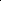 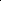 УСЛОВИЯ РЕАЛИЗАЦИИ ПРОГРАММЫ УЧЕБНОЙ ДИСЦИПЛИНЫ3.1.	Для	реализации	программы	учебной	дисциплины	должны	бытьпредусмотрены следующие специальные помещения: Кабинет экологии и охраны окружающей среды, оснащенный в соответствии с п. 6.1.2. Примерной образовательной программы по специальности 21.02.05 Земельно-имущественные отношения.3.2. Информационное обеспечение реализации программыДля реализации программы библиотечный фонд образовательной организации должен иметь печатные и/или электронные образовательные и информационные ресурсы, рекомендуемые для использования в образовательном процессе3.2.1. Печатные издания381.Гальперин М.В. Экологические основы природопользования /учебник/-2-е изд. испр. – М.:ИД «Форум» ИНФРА – М, 2016- 256 с.: ил. – (Профессиональное образова-ние).3.2.2. Электронные издания (электронные ресурсы)1.Гурова Т. Ф. Основы экологии и рационального природопользования [Электрон-ный ресурс]: учебник и практикум для СПО / Т. Ф. Гурова, Л. В. Назаренко. — 3-е изд., испр. и доп. — Москва: Юрайт, 2017. — 223 с. — (Профессиональное образование). –Режим доступа: https://biblio-online.ru/viewer/11D1B27E-404D-4C4B-B5EE-DFA7E24C349C#page/1Павлова Е. И. Общая экология [Электронный ресурс]: учебник и практикум для СПО / Е. И. Павлова, В. К. Новиков. — Москва: Юрайт, 2017. — 190 с. — (Профессио-нальное образование). – Режим доступа: https://biblio-online.ru/viewer/B706C54D-D76C-4242-A6F5-16A66784A377#page/13.Гальперин М. В. Общая экология [Электронный ресурс]: учебник / М. В. Галь-перин. — 2-е изд., перераб. и доп. — Москва: ФОРУМ: ИНФРА-М, 2017. — 336 с. —(Среднее	профессиональное	образование).	–	Режим	доступа:http://znanium.com/bookread2.php?book=6123294.Манько О. М. Экологические основы природопользования [Электронный ресурс]: учебник для СПО / Манько О. М., Мешалкин А. В., Кривов С. И. – Москва: Академия, 2017. – 192 с. – Режим доступа: http://www.academia-moscow.ru/reader/?id=29555338 Образовательная организация при разработке основной образовательной программы, вправе уточнить список изданий, дополнив его новыми изданиями и/или выбрав в качестве основного одно из предлагаемыхбазе данных учебных изданий и электронных ресурсов, предлагаемых ФУМО СПО, из расчета не менее одного издания по учебной дисциплине.206Косолапова Н. В. Экологические основы природопользования [Электронный ре-сурс]: учебник / Н. В. Косолапова, Н.А. Прокопенко. — Москва: КноРус, 2017. — 194 с.—Режим доступа: https://www.book.ru/book/9228646.Трушина  Т.  П.  Экологические  основы  природопользования  [Электронный  ре-сурс]: учебник / Т. П. Трушина, О. Е. Саенко. — Москва: КноРус, 2017. — 214 с.— Режимдоступа: https://www.book.ru/book/9201197.Сухачев  А.  А.  Экологические  основы  природопользования  [Электронный  ре-сурс]: учебник / А. А. Сухачев. — Москва: КноРус, 2016. — 391 с.— Режим доступа:https://www.book.ru/book/918524Хван Т. А. Экологические основы природопользования [Электронный ресурс]:учебник для СПО / Т. А. Хван. — 6-е изд., перераб. и доп. — Москва: Юрайт, 2017. — 253с. — (Профессиональное образование). – Режим доступа: https://biblio-online.ru/viewer/F4479B7B-4648-4644-BDE2-1D2329CE1C2C#page/19.Кузнецов Л. М. Экологические основы природопользования [Электронный ре-сурс]: учебник для СПО / Л. М. Кузнецов, А. Ю. Шмыков; под ред. В. Е. Курочкина. —Москва: Юрайт, 2017. — 304 с. — (Профессиональное образование). – Режим доступа:https://biblio-online.ru/viewer/7A08A50D-76BD-44C9-9721-0EC1EA3618CA#page/1207КОНТРОЛЬ И ОЦЕНКА РЕЗУЛЬТАТОВ ОСВОЕНИЯ УЧЕБНОЙ ДИСЦИПЛИ-НЫисточники воздействия на окружаю-щую среду и определять взаимосвязьмежду качеством окружающей средыи здоровьем популяции.209Приложение II.8к ПООП по специальности21.02.05 Земельно-имущественные отношенияПРИМЕРНАЯ РАБОЧАЯ ПРОГРАММА УЧЕБНОЙ ДИСЦИПЛИНЫЕН.03 «ИНФОРМАТИКА»2019 г.210СОДЕРЖАНИЕ1. ОБЩАЯ ХАРАКТЕРИСТИКА ПРИМЕРНОЙ РАБОЧЕЙ ПРОГРАММЫ УЧЕБНОЙ ДИСЦИПЛИНЫ2.	СТРУКТУРАИ	СОДЕРЖАНИЕУЧЕБНОЙДИСЦИПЛИНЫ3. УСЛОВИЯ ДИСЦИПЛИНЫРЕАЛИЗАЦИИУЧЕБНОЙКОНТРОЛЬ И ОЦЕНКА РЕЗУЛЬТАТОВ ОСВОЕНИЯ УЧЕБНОЙ ДИСЦИПЛИНЫ211ОБЩАЯ ХАРАКТЕРИСТИКА ПРИМЕРНОЙ РАБОЧЕЙ ПРОГРАММЫ УЧЕБНОЙ ДИСЦИПЛИНЫ ЕН.03 Информатика1.1. Место дисциплины в структуре основной образовательной программы:Учебная дисциплина Информатика является обязательной частью математическогообщего естественнонаучного цикла примерной основной образовательной программы в соответствии с ФГОС по специальности 21.02.05 Земельно-имущественные отношения.Учебная дисциплина «Информатика» обеспечивает формирование профессиональ-ных и общих компетенций по всем видам деятельности ФГОС по специальности 21.02.05 Земельно-имущественные отношения. Особое значение дисциплина имеет при формиро-вании и развитии ОК 01, ОК 02, ОК 03, ОК 04, ОК 05, ОК 06, ОК 07, ОК 08, ОК 09, ОК 10, ОК 11, ПК 1.1, ПК 1.2, ПК 1.3, ПК 1.4, ПК 1.5, ПК 1.6, ПК 2.1, ПК 2.2, ПК 2.3, ПК 2.4, ПК 3.1, ПК 3.2, ПК 3.3, ПК 3.4, ПК 4.1, ПК 4.2, ПК 4.3, ПК 4.4.1.2. Цель и планируемые результаты освоения дисциплины:рамках программы учебной дисциплины обучающимися осваиваются умения изнания212СТРУКТУРА И СОДЕРЖАНИЕ УЧЕБНОЙ ДИСЦИПЛИНЫ2.1. Объем учебной дисциплины и виды учебной работыОбъем вВид учебной работычасахв том числе:теоретическое обучениепрактические занятия1222Промежуточная аттестация22132.2. Тематический план содержание учебной дисциплиныУСЛОВИЯ РЕАЛИЗАЦИИ ПРОГРАММЫ УЧЕБНОЙ ДИСЦИПЛИНЫ3.1. Для реализации программы учебной дисциплины должны быть предусмотрены следующие специальные помещения: Кабинет Информатика», оснащенный в соответствии с п. 6.1.2. Примерной образовательной программы по специальности 21.02.05 Земельно-имущественные отношения.3.2. Информационное обеспечение реализации программыДля реализации программы библиотечный фонд образовательной организации должен иметь печатные и/или электронные образовательные и информационные ресурсы, рекомендуемые для использования в образовательном процессе3.2.1. Печатные изданияИнформатика. В 2 т. Том 1: учебник для СПО / под ред. В.В. Трофимова – 3-е изд., перераб. и доп. – М.: Издательство Юрайт, 2019. – 553 с.Информатика: учебник для студ.учреждений сред. проф. образования / Е.В.Михеева, О.И Титова. — 11-е изд., стер. — М.: Издательский центр «Академия», 2016. —с.3.2.2. Электронные издания (электронные ресурсы)Информационная  система  «Единое  окно  доступа  к  образовательным  ресур-сам». [Электронный ресурс]. Режим доступа: http://window.edu.ru/Портал «Информационно-коммуникационные технологии в образовании». [Электронный ресурс]. Режим доступа: www.ict.edu.ruФедеральный  центр  информационно-образовательных  ресурсов  —  ФЦИОР[Электронный ресурс]. Режим доступа: www.fcior.edu.ruЭлектронная  библиотека  Юрайт  [Электронный  ресурс].  Режим  доступа:https://biblio-online.ru3.2.3. Дополнительные источникиИнформационно-поисковые системы.Сетевые технологии обработки и передачи информации.Методические рекомендации по выполнению практических работ.Методические рекомендации по выполнению самостоятельных работ.217КОНТРОЛЬ И ОЦЕНКА РЕЗУЛЬТАТОВ ОСВОЕНИЯ УЧЕБНОЙ ДИСЦИПЛИ-НЫ219Приложение II.9к ПООП по специальности21.02.05 Земельно-имущественные отношенияПРИМЕРНАЯ РАБОЧАЯ ПРОГРАММА УЧЕБНОЙ ДИСЦИПЛИНЫ«ОП 01. ОСНОВЫ ГЕОДЕЗИИ И КАРТОГРАФИИ,ТОПОГРАФИЧЕСКАЯ ГРАФИКА»2019г.220СОДЕРЖАНИЕ1. ОБЩАЯ ХАРАКТЕРИСТИКА ПРИМЕРНОЙ РАБОЧЕЙ ПРОГРАММЫ УЧЕБНОЙ ДИСЦИПЛИНЫ2. СТРУКТУРА И СОДЕРЖАНИЕ УЧЕБНОЙ ДИСЦИПЛИНЫ3.	УСЛОВИЯ	РЕАЛИЗАЦИИУЧЕБНОЙДИСЦИПЛИНЫКОНТРОЛЬ И ОЦЕНКА РЕЗУЛЬТАТОВ ОСВОЕНИЯ УЧЕБНОЙ ДИСЦИПЛИНЫ221ОБЩАЯ ХАРАКТЕРИСТИКА ПРИМЕРНОЙ РАБОЧЕЙ ПРОГРАММЫ УЧЕБНОЙ ДИСЦИПЛИНЫ ОП.01 Основы геодезии и картографии, топографическая графика»1.1. Место дисциплины в структуре основной образовательной программы:Учебная дисциплина Основы геодезии и картографии, топографическая графика является обязательной частью общепрофессиональных дисциплин примерной основной образовательной программы в соответствии с ФГОС по специальности 21.02.05 Земельно-имущественные отношения.Учебная дисциплина «Основы геодезии и картографии, топографическая графика» обеспечивает формирование профессиональных и общих компетенций по всем видам дея-тельности ФГОС по специальности 21.02.05 Земельно-имущественные отношения.Особое значение дисциплина имеет при формировании и развитии ПК 1.3, ПК 1.5, ПК 1.6.1.2. Цель и планируемые результаты освоения дисциплины:рамках программы учебной дисциплины обучающимися осваиваются умения изнания224СТРУКТУРА И СОДЕРЖАНИЕ УЧЕБНОЙ ДИСЦИПЛИНЫ2.1. Объем учебной дисциплины и виды учебной работы2252.2. Тематический план и содержание учебной дисциплиныЕсли учебным планом, предусмотрена самостоятельная работа по данной учебной дисциплине, должна быть указана её примерная тематика, объем нагрузки и ре-зультаты на освоение которых она ориентирована (ПК и ОК)226229УСЛОВИЯ РЕАЛИЗАЦИИ ПРОГРАММЫ УЧЕБНОЙ ДИСЦИПЛИНЫ3.1.	Для	реализации	программы	учебной	дисциплины	должны	бытьпредусмотрены следующие специальные помещения: лаборатория геодезии, лаборатория картографии и топографической графики, оснащенные в соответствии с п. 6.1.2. Примерной образовательной программы по специальности 21.02.05 Земельно-имущественные отношения.3.2. Информационное обеспечение реализации программыДля реализации программы библиотечный фонд образовательной организации должен иметь печатные и/или электронные образовательные и информационные ресурсы, рекомендуемых для использования в образовательном процессе3.2.1. Печатные издания40Гиршберг М. А. Геодезия : учебник / М.А. Гиршберг. — Изд. стереотип. — М. :ИНФРА-М, 2017. — 384 с. — (Высшее образование: Бакалавриат). http://znanium.com/catalog/product/773470Дьяков, Б.Н. Геодезия [Электронный ресурс] : учеб. / Б.Н. Дьяков. — Электрон.дан.	—	Санкт-Петербург	:	Лань,	2018.	—	416	с.	—	Режим	доступа:https://e.lanbook.com/book/102589  — Загл. с экрана.Золотова Е.В., Скогорева Р.Н. Геодезия с основами кадастра. Учебник для ву-зов. – М.: Академический Проект; Трикста, 2015. – 416 с.Ходоров, С.Н. Геодезия – это очень просто. Введение в специальность. [Элек-тронный ресурс] / С.Н. Ходоров. – 2-е изд. – М.: Инфра-Инженерия, 2015.– 176 с. - ISBN 978-5-9729-0063-3 http://znanium.com/catalog/product/5199703.2.2. Дополнительные источникиГиршберг М. А. Геодезия: Задачник: Учебное пособие / М.А. Гиршберг. - Изд.стер. - М.: НИЦ ИНФРА-М, 2014. - 288 с.: 60x90 1/16 + ( Доп. мат. znanium.com). - (Выс-шее образование: Бакалавриат). (переплет) ISBN 978-5-16-006350-8, 300 экз. http://znanium.com/catalog/product/373382Таблицы условных знаков масштаба 1:25000, 1:50000, 1:100000;Уставич Г.А. Геодезия. В 2-х кН. Кн 2[Текст]: учебник для вузов/ Г.А. Уставич– Новосибирск: СГГА, 2014.-536с.40 Образовательная организация при разработке основной образовательной программы, вправе уточнить список изданий, дополнив его новыми изданиями и/или выбрав в качестве основного одно из предлагаемыхбазе данных учебных изданий и электронных ресурсов, предлагаемых ФУМО СПО, из расчета не менее одного издания по учебной дисциплине.230КОНТРОЛЬ И ОЦЕНКА РЕЗУЛЬТАТОВ ОСВОЕНИЯ УЧЕБНОЙ ДИСЦИПЛИ-НЫПеречень умений, осваиваемых в рамках дисциплины234Приложение II.10к ПООП по специальности21.02.05 Земельно-имущественные отношенияПРИМЕРНАЯ РАБОЧАЯ ПРОГРАММА УЧЕБНОЙ ДИСЦИПЛИНЫОП.02 «ЗДАНИЯ И СООРУЖЕНИЯ»2019 г.235СОДЕРЖАНИЕОБЩАЯ ХАРАКТЕРИСТИКА ПРИМЕРНОЙ РАБОЧЕЙ ПРОГРАММЫ УЧЕБНОЙ ДИСЦИПЛИНЫСТРУКТУРА И СОДЕРЖАНИЕ УЧЕБНОЙ ДИСЦИПЛИНЫУСЛОВИЯ РЕАЛИЗАЦИИУЧЕБНОЙ ДИСЦИПЛИНЫКОНТРОЛЬ И ОЦЕНКА РЕЗУЛЬТАТОВ ОСВОЕНИЯ УЧЕБНОЙ ДИСЦИПЛИНЫ236ОБЩАЯ ХАРАКТЕРИСТИКА ПРИМЕРНОЙ РАБОЧЕЙ ПРОГРАММЫ УЧЕБНОЙ ДИСЦИПЛИНЫ ОП.02 Здания и сооружения»1.1. Место дисциплины в структуре основной образовательной программы:Учебная дисциплина «Здания и сооружения» является обязательной частью обще-профессионального цикла примерной основной образовательной программы в соответ-ствии с ФГОС по специальности 21.02.05. Земельно-имущественные отношения.Учебная дисциплина «Здания и сооружения» обеспечивает формирование профес-сиональных и общих компетенций по всем видам деятельности ФГОС по специальности21.02.05. Земельно-имущественные отношения. Особое значение дисциплина имеет приформировании и развитии ОК 1. – ОК 11.1.2. Цель и планируемые результаты освоения дисциплины:рамках программы учебной дисциплины обучающимися осваиваются умения изнания237СТРУКТУРА И СОДЕРЖАНИЕ УЧЕБНОЙ ДИСЦИПЛИНЫ2.1. Объем учебной дисциплины и виды учебной работы2382.2. Тематический план и содержание учебной дисциплиныСамостоятельная работа обучающихсяРаздел №3. Типология зданий242УСЛОВИЯ РЕАЛИЗАЦИИ ПРОГРАММЫ УЧЕБНОЙ ДИСЦИПЛИНЫ3.1. Для реализации программы учебной дисциплины должны быть предусмотрены следующие специальные помещения: кабинет «Зданий и сооружений», оснащенный в соответствии с п. 6.1.2. Примерной образовательной программы по специальности 21.02.05 Земельно-имущественные отношения.3.2. Информационное обеспечение реализации программыДля реализации программы библиотечный фонд образовательной организации должен иметь печатные и/или электронные образовательные и информационные ресурсы, рекомендуемых для использования в образовательном процессе3.2.1. Печатные изданияАрхитектура зданий и строительные конструкции: учебник для СПО/ под общ.Ред. А.К. Соловьева. _М.: Издательство Юрайт, 2019.- 458с.Барабанщиков Ю.Г. Строительные материалы и изделия. – М.: Издательский центр «Академия», 2015. - 268 с.Белов  В.В.,  Петропавловская  В.Б.,  Храмцов  Н.В.  Строительные  материалы:учебник для бакалавров. - М.: Издательство АСБ, 2014. - 272 с.Козачун Г.У. Типы жилых зданий: учебное издание / Г.У. Козачун - Ростов-на-Дону: Феникс, 2015.Рыбьев И.А. Строительное материаловедение. В 2 ч. Часть 1: учебник для СПО–М.: Издательство Юрайт, 2019.- 275с.Рыбьев И.А. Строительное материаловедение. В 2 ч. Часть 2: учебник для СПО–М.: Издательство Юрайт, 2019.- 275с.Синянский И.А. Типология зданий и сооружений: учебное издание / И.А. Си-нянский, Н.И. Манешина – Москва: Академия, 2014.3.2.2. Электронные издания (электронные ресурсы)Информационный портал. (Режим доступа): URL:http://rifsm.ru(дата обращения:30.04.2019)Информационный портал. (Режим доступа): URL:http://rcmm.ru(дата обращения:30.04.2019)Информационный портал. (Режим доступа): URL:http://panor.ru(дата обращения:30.04.2019)Информационный портал. (Режим доступа): URL:https://www.chitai-gorod.ru(дата обращения: 30.04.2019)243КОНТРОЛЬ И ОЦЕНКА РЕЗУЛЬТАТОВ ОСВОЕНИЯ УЧЕБНОЙ ДИСЦИПЛИ-НЫПриложение II.11к ПООП по специальности21.02.05 Земельно-имущественные отношенияПРИМЕРНАЯ РАБОЧАЯ ПРОГРАММА УЧЕБНОЙ ДИСЦИПЛИНЫОП 03 «ОСНОВЫ ГЕОЛОГИИ, ГЕОМОРФОЛОГИИ, ПОЧВОВЕДЕНИЯ»2019г.245СОДЕРЖАНИЕОБЩАЯ ХАРАКТЕРИСТИКА ПРИМЕРНОЙ РАБОЧЕЙ ПРОГРАММЫ УЧЕБНОЙ ДИСЦИПЛИНЫСТРУКТУРА И СОДЕРЖАНИЕ УЧЕБНОЙ ДИСЦИПЛИНЫУСЛОВИЯ РЕАЛИЗАЦИИУЧЕБНОЙ ДИСЦИПЛИНЫКОНТРОЛЬ И ОЦЕНКА РЕЗУЛЬТАТОВ ОСВОЕНИЯ УЧЕБНОЙ ДИСЦИПЛИНЫ246ОБЩАЯ ХАРАКТЕРИСТИКА ПРИМЕРНОЙ РАБОЧЕЙ ПРОГРАММЫ УЧЕБНОЙ ДИСЦИПЛИНЫ ОП.03 «Основы геологии, геоморфологии, почвоведения»1.1. Место дисциплины в структуре основной образовательной программы:Учебная дисциплина «Основы геологии, геоморфологии, почвоведения» является обязательной частью общепрофессионального цикла примерной основной образователь-ной программы в соответствии с ФГОС по специальности 21.02.05 Земельно-имущественные отношения.Учебная дисциплина «Основы геологии, геоморфологии, почвоведения» обеспечи-вает формирование профессиональных и общих компетенций по всем видам деятельности ФГОС специальности 21.02.05 Земельно-имущественные отношения. Особое значение дисциплина имеет при формировании и развитии ОК 07.1.2. Цель и планируемые результаты освоения дисциплины:рамках программы учебной дисциплины обучающимися осваиваются умения изнания249СТРУКТУРА И СОДЕРЖАНИЕ УЧЕБНОЙ ДИСЦИПЛИНЫ2.1. Объем учебной дисциплины и виды учебной работы2502.2. Тематический план и содержание учебной дисциплиныЕсли учебным планом, предусмотрена самостоятельная работа по данной учебной дисциплине, должна быть указана её примерная тематика, объем нагрузки и ре-зультаты на освоение которых она ориентирована (ПК и ОК)251254УСЛОВИЯ РЕАЛИЗАЦИИ ПРОГРАММЫ УЧЕБНОЙ ДИСЦИПЛИНЫ3.1. Для реализации программы учебной дисциплины должны быть предусмотрены следующие специальные помещения: кабинет «Геологии, геоморфологии и почвоведения», оснащенный в соответствии с п. 6.1.2. Примерной образовательной программы по специальности 21.02.05 Земельно-имущественные отношения.3.2. Информационное обеспечение реализации программыДля реализации программы библиотечный фонд образовательной организации должен иметь печатные и/или электронные образовательные и информационные ресурсы, рекомендуемых для использования в образовательном процессе3.2.1. Печатные издания42Далматов, Б.И. Механика грунтов, основания и фундаменты (включая специаль-ный курс инженерной геологии) [Электронный ресурс] : учеб. — Электрон. дан. — Санкт-Петербург : Лань, 2017. — 416 с. — Режим доступа: https://e.lanbook.com/book/90861 . — Загл. с экрана.2.Захаров, М.С. Картографический метод и геоинформационные системы в инже-нерной геологии [Электронный ресурс] : учеб. пособие / М.С. Захаров, А.Г. Кобзев. — Электрон. дан. — Санкт-Петербург : Лань, 2017. — 116 с. — Режим доступа: https://e.lanbook.com/book/97679 . — Загл. с экранаВальков, В.Ф. Почвоведение : учебник для СПО / В.Ф. Вальков и др. – 4-е изд.перераб. и доп. – М.: Издательство Юрайт, 2017. -527 с. – Серия (Профессиональное обо-разование).4.Почвоведение, земледелие и мелиорация : учеб. пособие / В.Н. Прокопович [и др.]; под общим ред. В.Н.Прокоповича и др. – Ростов н/Д : Феникс, 2015. 480с. – (Среднее профессиональное образование).3.2.2. Дополнительные источники:Мушкетов, И.В. Физическая геология. Том 1 [Электронный ресурс] — Элек-трон.	дан.	—	Санкт-Петербург	:	Лань,	2014.	—	791	с.	—	Режим	доступа:https://e.lanbook.com/book/56548 . — Загл. с экрана.42 Образовательная организация при разработке основной образовательной программы, вправе уточнить список изданий, дополнив его новыми изданиями и/или выбрав в качестве основного одно из предлагаемыхбазе данных учебных изданий и электронных ресурсов, предлагаемых ФУМО СПО, из расчета не менее одного издания по учебной дисциплине.255Мушкетов, И.В. Физическая геология. Том 2. Выпуск 2 [Электронный ресурс]—  Электрон.  дан.  —  Санкт-Петербург  :  Лань,  2014.  —  561  с.  —  Режим  доступа:https://e.lanbook.com/book/56549 . — Загл. с экрана.Беленков А. И. Защита почв от эрозии и дефляции, воспроизводство их плодо-родия/[Электронный ресурс] Беленков А.И., Плескачев Ю.Н., Николаев В. А., Кривцов И.В. - М.: НИЦ ИНФРА-М, 2016. - 224 с.: 60x90 1/16. - (Среднее профессиональное обра-зование)	(Переплёт	7БЦ)	ISBN	978-5-16-011188-9	—	Режим	доступа:http://znanium.com/catalog/product/516668Глинка, К.Д. Почвоведение [Электронный ресурс] — Электрон. дан. — Санкт-Петербург : Лань, 2014. — 720 с. — Режим доступа: https://e.lanbook.com/book/52771 . — Загл. с экрана.256КОНТРОЛЬ И ОЦЕНКА РЕЗУЛЬТАТОВ ОСВОЕНИЯ УЧЕБНОЙ ДИСЦИПЛИ-НЫ258ить простые высказывания о себео своей профессиональной дея-тельности; кратко обосновыватьобъяснить свои действия (те-кущие и планируемые); писать простые связные сообщения на знакомые или интересующие профессиональные темы260Приложение II.12к ПООП по специальности21.02.05 Земельно-имущественные отношенияПРИМЕРНАЯ РАБОЧАЯ ПРОГРАММА УЧЕБНОЙ ДИСЦИПЛИНЫОП.04 «ЭКОНОМИКА ОРГАНИЗАЦИИ»2019г.СОДЕРЖАНИЕ1. ОБЩАЯ ХАРАКТЕРИСТИКА ПРИМЕРНОЙ РАБОЧЕЙ ПРОГРАММЫ УЧЕБНОЙ ДИСЦИПЛИНЫ2. СТРУКТУРА И СОДЕРЖАНИЕ УЧЕБНОЙ ДИСЦИПЛИНЫ3. УСЛОВИЯ РЕАЛИЗАЦИИ УЧЕБНОЙ ДИСЦИПЛИНЫКОНТРОЛЬ И ОЦЕНКА РЕЗУЛЬТАТОВ ОСВОЕНИЯ УЧЕБНОЙ ДИСЦИПЛИНЫ262ОБЩАЯ ХАРАКТЕРИСТИКА ПРИМЕРНОЙ РАБОЧЕЙ ПРОГРАММЫ УЧЕБНОЙ ДИСЦИПЛИНЫ ОП.04 Экономика организации1.1. Место дисциплины в структуре основной образовательной программы:Учебная дисциплина Экономика организации является обязательной частью обще-профессионального цикла программы в соответствии с ФГОС по специальности 21.02.05 Земельно-имущественные отношения.Учебная дисциплина «Экономика организации» обеспечивает формирование про-фессиональных и общих компетенций по всем видам деятельности ФГОС по специально-сти 21.02.05 Земельно-имущественные отношения. Особое значение дисциплина имеет при формировании и развитии ОК: ОК 01, ОК 02. ОК 03, ОК 04, ОК 05, ОК 06, ОК 07, ОК 08, ОК 09, ОК 10, ОК 11.1.2. Цель и планируемые результаты освоения дисциплины:В рамках программы учебной дисциплины обучающимися осваиваются умения изнания265СТРУКТУРА И СОДЕРЖАНИЕ УЧЕБНОЙ ДИСЦИПЛИНЫОбъем учебной дисциплины и виды учебной работыСамостоятельная работа в рамках образовательной программы планируется образовательной организаци-ей с соответствии с требованиями ФГОС СПО в пределах объема учебной дисциплины в количестве часов, необходимом для выполнения заданий самостоятельной работы обучающихся, предусмотренных тематиче-ским планом и содержанием учебной дисциплины.2662.2. Тематический план и содержание учебной дисциплиныЕсли учебным планом, предусмотрена самостоятельная работа по данной учебной дисциплине, должна быть указана её примерная тематика, объем нагрузки и ре-зультаты на освоение которых она ориентирована (ПК и ОК)267Если учебным планом, предусмотрена самостоятельная работа по данной учебной дисциплине, должна быть указана её примерная тематика, объем нагрузки и ре-зультаты на освоение которых она ориентирована (ПК и ОК)268Если учебным планом, предусмотрена самостоятельная работа по данной учебной дисциплине, должна быть указана её примерная тематика, объем нагрузки и ре-зультаты на освоение которых она ориентирована (ПК и ОК)Если учебным планом, предусмотрена самостоятельная работа по данной учебной дисциплине, должна быть указана её примерная тематика, объем нагрузки и ре-зультаты на освоение которых она ориентирована (ПК и ОК)269Затраты организации, их влияние на конечный результат деятельности.Прибыль, источники ее формирования в организации.Выбор системы сбыта организации и определение необходимых затрат на ее реализацию.Разработка ценовой стратегии организации: основные элементы и этапы.Трудовой потенциал организации и эффективность его использования.Реклама в деятельности организации и оценка ее эффективности.Себестоимость производства и реализации продукции, услуг как фактор конкурентоспособности продукции.Амортизационная политика организации в отношении объектов недвижимости.Разработка маркетингового плана в организации.Аспекты развития организаций сферы земельно-имущественных отношенийЗавершающая проверка и при необходимости корректировка курсового проекта (работы). Оформление графического материала и приложений.Подготовка тезисов доклада и иллюстративного (презентационного) материала на защиту. Прохождение защиты курсового проекта (работы).УСЛОВИЯ РЕАЛИЗАЦИИ ПРОГРАММЫ УЧЕБНОЙ ДИСЦИПЛИНЫ3.1.	Для	реализации	программы	учебной	дисциплины	должны	бытьпредусмотрены следующие специальные помещения: кабинет «Экономики организации, менеджмента и маркетинга», оснащенный в соответствии с п. 6.1.2. Примерной образовательной программы по специальности 21.02.05 Земельно-имущественные отношения.3.2. Информационное обеспечение реализации программыДля реализации программы библиотечный фонд образовательной организации должен иметь печатные и/или электронные образовательные и информационные ресурсы, рекомендуемых для использования в образовательном процессе3.2.1. Печатные издания48Экономика и жизньЭкономистФинансовая аналитика: проблемы и решения.3.2.2. Электронные издания (электронные ресурсы)Котерова Н. П. Экономика организации [Электронный ресурс] : учебник для СПО / Котерова Н. П. – М. : Академия, 2016. – 288 с. – Режим доступа:http://www.academia-moscow.ru/reader/?id=293445Основы экономики организации [Электронный ресурс] : учебник и практикум для СПО / Л. А. Чалдаева [и др.] ; под ред. Л. А. Чалдаевой, А. В. Шарковой. — Москва :Юрайт,	2017.	—	339	с.	—	(Профессиональное	образование).	–	Режим	доступа:https://biblio-online.ru/viewer/259F4AFA-3F72-4A68-AF73-68B6146AFDEB#page/1Клочкова Е. Н. Экономика организации [Электронный ресурс] : учебник для СПО / Е. Н. Клочкова, В. И. Кузнецов, Т. Е. Платонова ; под ред. Е. Н. Клочковой. —Москва : Юрайт, 2017. — 447 с. — (Профессиональное образование). – Режим доступа:https://biblio-online.ru/viewer/D771C468-012A-4B87-992C-9CC7D6216A51#page/1Грибов В. Д. Основы экономики, менеджмента и маркетинга : учебное пособиеГрибов   В.   Д.   –   Москва   :   КноРус,   2016.   –   224   с.   –   Режим   доступа:https://www.book.ru/book/920374/view2/13.2.3. Дополнительные источники (при необходимости)48 Образовательная организация при разработке основной образовательной программы, вправе уточнить список изданий, дополнив его новыми изданиями и/или выбрав в качестве основного одно из предлагаемыхбазе данных учебных изданий и электронных ресурсов, предлагаемых ФУМО СПО, из расчета не менее одного издания по учебной дисциплине.271Экономика организации [Электронный ресурс] : учебник и практикум для СПОА. В. Колышкин [и др.] ; под ред. А. В. Колышкина, С. А. Смирнова. — Москва : Юрайт,2017. — 498 с. — (Профессиональное образование). – Режим доступа: https://biblio-online.ru/viewer/8278AE3F-7F45-4EE6-810C-B9638356987D#page/1Барышникова Н. А. Экономика организации [Электронный ресурс] : учебное пособие для СПО / Н. А. Барышникова, Т. А. Матеуш, М. Г. Миронов. — 2-е изд., пере-раб. и доп. — Москва : Юрайт, 2017. — 191 с. — (Профессиональное образование).  – Ре-жим доступа: https://biblio-online.ru/viewer/DB9906BA-7C69-4EE7-BFC9-8B4C3B88D674#page/1Коршунов В. В. Экономика организации [Электронный ресурс] : учебник и практикум для СПО / В. В. Коршунов. — 4-е изд., перераб. и доп. — Москва : Юрайт,2017. — 313 с. — (Профессиональное образование). – Режим доступа: https://biblio-online.ru/viewer/8BA4C5F0-4186-41C0-BB94-58D50D3848C0#page/1Шимко П. Д. Экономика организации [Электронный ресурс] : учебник и прак-тикум для СПО / П. Д. Шимко. — Москва : Юрайт, 2017. — 240 с. — (Профессиональное образование). – Режим доступа: https://biblio-online.ru/viewer/005ECF8C-3886-4FD2-A1E8-7C09E29AF7DF#page/1Мокий М. С. Экономика организации [Электронный ресурс] : учебник и прак-тикум для СПО / М. С. Мокий, О. В. Азоева, В. С. Ивановский ; под ред. М. С. Мокия. — 2-е изд., перераб. и доп. — Москва : Юрайт, 2017. — 334 с. — (Профессиональное образо-вание). – Режим доступа: https://biblio-online.ru/viewer/44C86EA1-904F-4628-B349-8674F311A380#page/1Основы экономики организации. Практикум [Электронный ресурс] : учебное по-собие для СПО / Л. А. Чалдаева [и др.] ; под ред. Л. А. Чалдаевой, А. В. Шарковой. — Москва : Юрайт, 2017. — 299 с. — (Профессиональное образование). – Режим доступа: https://biblio-online.ru/viewer/07F95177-750A-47CE-963C-87AC234D702E#page/1272КОНТРОЛЬ И ОЦЕНКА РЕЗУЛЬТАТОВ ОСВОЕНИЯ УЧЕБНОЙ ДИСЦИПЛИ-НЫ273Приложение II.13к ПООП по специальности21.02.05 Земельно-имущественные отношенияПРИМЕРНАЯ РАБОЧАЯ ПРОГРАММА УЧЕБНОЙ ДИСЦИПЛИНЫОП.05 «ОСНОВЫ МЕНЕДЖМЕНТА И МАРКЕТИНГА»2019г.274СОДЕРЖАНИЕ1. ОБЩАЯ ХАРАКТЕРИСТИКА ПРИМЕРНОЙ РАБОЧЕЙ ПРОГРАММЫ УЧЕБНОЙ ДИСЦИПЛИНЫ2.	СТРУКТУРА	И	СОДЕРЖАНИЕ	УЧЕБНОЙДИСЦИПЛИНЫ3. УСЛОВИЯ РЕАЛИЗАЦИИ УЧЕБНОЙ ДИСЦИПЛИНЫКОНТРОЛЬ И ОЦЕНКА РЕЗУЛЬТАТОВ ОСВОЕНИЯ УЧЕБНОЙ ДИСЦИПЛИНЫ275ОБЩАЯ ХАРАКТЕРИСТИКА ПРИМЕРНОЙ РАБОЧЕЙ ПРОГРАММЫ УЧЕБНОЙ ДИСЦИПЛИНЫ ОП.05 Основы менеджмента и маркетинга1.1. Место дисциплины в структуре основной образовательной программы:Учебная дисциплина Основы менеджмента и маркетинга является обязательной ча-стью общепрофессионального цикла программы в соответствии с ФГОС по специально-сти 21.02.05 Земельно-имущественные отношения.Учебная дисциплина «Основы менеджмента и маркетинга» обеспечивает формиро-вание профессиональных и общих компетенций по всем видам деятельности ФГОС по специальности 21.02.05 Земельно-имущественные отношения. Особое значение дисци-плина имеет при формировании и развитии ОК: : ОК 01, ОК 02. ОК 03, ОК 04, ОК 05, ОК 06, ОК 07, ОК 08, ОК 09, ОК 10, ОК 11.1.2. Цель и планируемые результаты освоения дисциплины:В рамках программы учебной дисциплины обучающимися осваиваются умения изнания276277СТРУКТУРА И СОДЕРЖАНИЕ УЧЕБНОЙ ДИСЦИПЛИНЫ2.1. Объем учебной дисциплины и виды учебной работыСамостоятельная работа в рамках образовательной программы планируется образовательной организаци-ей с соответствии с требованиями ФГОС СПО в пределах объема учебной дисциплины в количестве часов, необходимом для выполнения заданий самостоятельной работы обучающихся, предусмотренных тематиче-ским планом и содержанием учебной дисциплины.2782.2. Тематический план и содержание учебной дисциплиныЕсли учебным планом, предусмотрена самостоятельная работа по данной учебной дисциплине, должна быть указана её примерная тематика, объем нагрузки и ре-зультаты на освоение которых она ориентирована (ПК и ОК)279280Виды полномочий. Сущность делегирования полномочий, правила и прин-ципы делегирования.Если учебным планом, предусмотрена самостоятельная работа по данной учебной дисциплине, должна быть указана её примерная тематика, объем нагрузки и ре-зультаты на освоение которых она ориентирована (ПК и ОК)281Если учебным планом, предусмотрена самостоятельная работа по данной учебной дисциплине, должна быть указана её примерная тематика, объем нагрузки и ре-зультаты на освоение которых она ориентирована (ПК и ОК)Если учебным планом, предусмотрена самостоятельная работа по данной учебной дисциплине, должна быть указана её примерная тематика, объем нагрузки и ре-зультаты на освоение которых она ориентирована (ПК и ОК)282Если учебным планом, предусмотрена самостоятельная работа по данной учебной дисциплине, должна быть указана её примерная тематика, объем нагрузки и ре-зультаты на освоение которых она ориентирована (ПК и ОК)Если учебным планом, предусмотрена самостоятельная работа по данной учебной дисциплине, должна быть указана её примерная тематика, объем нагрузки и ре-зультаты на освоение которых она ориентирована (ПК и ОК)283Если учебным планом, предусмотрена самостоятельная работа по данной учебной дисциплине, должна быть указана её примерная тематика, объем нагрузки и ре-зультаты на освоение которых она ориентирована (ПК и ОК)284УСЛОВИЯ РЕАЛИЗАЦИИ ПРОГРАММЫ УЧЕБНОЙ ДИСЦИПЛИНЫ3.1.	Для	реализации	программы	учебной	дисциплины	должны	бытьпредусмотрены следующие специальные помещения: кабинет «Экономики организации, менеджмента и маркетинга», оснащенный в соответствии с п. 6.1.2. Примерной образовательной программы по специальности 21.02.05 Земельно-имущественные отношения.3.2. Информационное обеспечение реализации программыДля реализации программы библиотечный фонд образовательной организации должен иметь печатные и/или электронные образовательные и информационные ресурсы, рекомендуемых для использования в образовательном процессе3.2.1. Печатные издания57Менеджмент в России и за рубежом/журналМенеджмент инноваций/журналМенеджмент качества/журналМенеджмент сегодня/журналМетоды менеджмента качества/журналРоссийский журнал менеджмента/журналФинансовый менеджмент/журнал3.2.2. Электронные издания (электронные ресурсы)Грибов, В. Д. Основы экономики, менеджмента и маркетинга [Электронный ресурс] : учебное пособие / Грибов В. Д. – Москва : КноРус, 2016. – 224 с. – Режим досту-па: https://www.book.ru/book/920374/view2/1Коротков, Э. М. Менеджмент [Электронный ресурс] : учебник для СПО / Э. М.Коротков. – Москва : Юрайт, 2017. – 640 с. – Режим доступа: https://biblio-online.ru/viewer/9B2B615E-3CF7-4285-9010-C0CECF045593#page/1Карпова, С. В. Основы маркетинга [Электронный ресурс] : учебник для СПО /С. В. Карпова. – Москва : Юрайт, 2017. – 408 с. – Режим доступа: https://biblio-online.ru/viewer/C7EB260A-4BC3-4090-844C-03B7AC3113D7#page/13.2.3. Дополнительные источники (при необходимости)57 Образовательная организация при разработке основной образовательной программы, вправе уточнить список изданий, дополнив его новыми изданиями и/или выбрав в качестве основного одно из предлагаемыхбазе данных учебных изданий и электронных ресурсов, предлагаемых ФУМО СПО, из расчета не менее одного издания по учебной дисциплине.285Михалева, Е. П. Менеджмент [Электронный ресурс] : учебное пособие для СПО / Е. П. Михалева. – Москва : Юрайт, 2017. – 191 с. – Режим доступа: https://biblio-online.ru/viewer/76DCFB8D-E01D-4A3B-8C8F-760B50BBD975#page/1Реброва, Н. П. Основы маркетинга [Электронный ресурс] : учебник и практи-кум для СПО / Н. П. Реброва. – Москва : Юрайт, 2017. – 277 с. – Режим: https://biblio-online.ru/viewer/782CA950-0240-4EA0-97C5-BE8E55B0642F#page/1Астахова, Н. И. Менеджмент [Электронный ресурс] : учебник для СПО / Н. И.Астахова,	Г.	И.	Москвитин.	–	Москва	:	Юрайт,	2017.	–	422	с.	–	Режим	доступа:https://biblio-online.ru/viewer/9E8E2EFB-1214-46B9-8877-5437C9DF510C#page/1Основы маркетинга. Практикум [Электронный ресурс] : учебное пособие для СПО / С. В. Карпова и др. – Москва : Юрайт, 2017. – 325 с. – Режим доступа: https://biblio-online.ru/viewer/FBBE8F8D-71A9-4652-BF2E-88C43EC7A949#page/1Гапоненко, А. Л. Менеджмент [Электронный ресурс] : учебник и практикум для СПО / А. Л. Гапоненко. – Москва : Юрайт, 2017. – 396 с. – Режим доступа:https://biblio-online.ru/viewer/757E0C5A-30E5-4C24-9E4D-7268F7249EAB#page/1286КОНТРОЛЬ И ОЦЕНКА РЕЗУЛЬТАТОВ ОСВОЕНИЯ УЧЕБНОЙ ДИСЦИПЛИ-НЫ287288Приложение II.1.14к ПООП по специальности21.02.05 Земельно-имущественные отношенияПРИМЕРНАЯ РАБОЧАЯ ПРОГРАММА УЧЕБНОЙ ДИСЦИПЛИНЫОП.06 «ПРАВОВОЕ ОБЕСПЕЧЕНИЕ ПРОФЕССИОНАЛЬНОЙ ДЕЯТЕЛЬНОСТИ»2019 г.289СОДЕРЖАНИЕ1. ОБЩАЯ ХАРАКТЕРИСТИКА ПРИМЕРНОЙ РАБОЧЕЙ ПРОГРАММЫ УЧЕБНОЙ ДИСЦИПЛИНЫСТРУКТУРА И СОДЕРЖАНИЕ УЧЕБНОЙ ДИСЦИПЛИНЫУСЛОВИЯ РЕАЛИЗАЦИИУЧЕБНОЙ ДИСЦИПЛИНЫКОНТРОЛЬ И ОЦЕНКА РЕЗУЛЬТАТОВ ОСВОЕНИЯ УЧЕБНОЙ ДИСЦИПЛИНЫ290ОБЩАЯ ХАРАКТЕРИСТИКА ПРИМЕРНОЙ РАБОЧЕЙ ПРОГРАММЫ УЧЕБНОЙ ДИСЦИПЛИНЫ ОП.06 Правовое обеспечение профессиональной деятельности1.1. Место дисциплины в структуре основной образовательной программы:Учебная дисциплина ОП.06 Правовое обеспечение профессиональной деятельно-сти является обязательной частью общепрофессионального цикла примерной основной образовательной программы в соответствии с ФГОС по специальности в соответствии с 21.02.05 Земельно-имущественные отношения.Учебная дисциплина ОП.06 Правовое обеспечение профессиональной деятельно-сти обеспечивает формирование специальности 21.02.05 Земельно-имущественные отно-шения. Особое значение дисциплина имеет при формировании профессиональных и об-щих компетенций по всем видам деятельности ФГОС по развитию общих компетенций (далее – ОК) и профессиональных компетенций (далее – ПК) по специальности 21.02.05 Земельно-имущественные отношения.1.2. Цель и планируемые результаты освоения дисциплины:В  рамках  программы  учебной  дисциплины  обучающимися  осваиваются  умения  изнания291сти населения;Понятие трудового права и трудо-вых правоотношений;Права и обязанности работника иработодателя;Порядок заключения и расторже-ния трудового договора;Рабочее время и время отдыха;Оплата труда;Дисциплина труда;Материальная	ответственностьсторон трудового договора;Понятие и виды трудовых споров;Право  социальной  защиты  граж-дан;Понятие	административных	пра-вонарушений и административнойответственности292СТРУКТУРА И СОДЕРЖАНИЕ УЧЕБНОЙ ДИСЦИПЛИНЫ2.1. Объем учебной дисциплины и виды учебной работы2932.2. Тематический план и содержание учебной дисциплины294295296Промежуточная аттестация в форме экзаменаВсего:650297УСЛОВИЯ РЕАЛИЗАЦИИ ПРОГРАММЫ УЧЕБНОЙ ДИСЦИПЛИНЫ3.1.	Для	реализации	программы	учебной	дисциплины	должны	бытьпредусмотрены следующие специальные помещения: кабинет «Правового обеспечения профессиональной деятельности», оснащенный в соответствии с п. 6.1.2. Примерной образовательной программы по специальности 21.02.05 Земельно-имущественные отношения. В случае необходимости: библиотека, читальный зал с доступом к сети Интернет.3.2. Информационное обеспечение реализации программыДля реализации программы библиотечный фонд образовательной организации должен иметь печатные и/или электронные образовательные и информационные ресурсы, рекомендуемых для использования в образовательном процессе3.2.1. Печатные изданияРумынина В.В. Правовое обеспечение профессиональной деятельности: учеб-ник- 10-е изд. Стер. – М.: Академия, 2017. – 224 с, ГРИФ;Тыщенко А.И. Правовое обеспечение профессиональной деятельности: Учеб.пособие, 4-е издание М: РИОР: ИНФРА-М, 2017.-221с. (СПО), ГРИФГосударство и право / журналТрудовое право/ журналРоссийская Газета / газета3.2.2. Электронные издания (электронные ресурсы)Базовые  документы,  регулирующие  правовые  основы  российской  законода-тельной системы [Электронный ресурс].-Режим доступа: http://www.consultant.ruИнформационно-правовой  портал  [Электронный  ресурс].  -Режим  доступа:Федеральные  нормативные  правовые  акты,  законодательные  документы  РФ[Электронный ресурс]. - Режим доступа:	http://www.kodeks.ru/3.2.3. Дополнительные источникиНормативные документы:Конституция Российской Федерации //СПС «Консультант плюс».Арбитражный процессуальный кодекс Российской Федерации от 24.07.2002 N95-ФЗ //СПС «Консультант плюс».Гражданский кодекс Российской Федерации (части первая, вторая, третья и четвертая) от 30.11.1994 N 51-ФЗ с учетом поправок, внесенных Законами РФ о поправкахГК РФ //СПС «Консультант плюс».298Гражданский процессуальный кодекс Российской Федерации от 14.11.2002 N138-ФЗ //СПС «Консультант плюс».Кодекс  Российской  Федерации  об  административных  правонарушениях"  от30.12.2001 N 195-ФЗ //СПС «Консультант плюс».Трудовой кодекс Российской Федерации от 30.12.2001 № 197-ФЗ (с изм.и доп.) //СПС «Консультант плюс».Федеральный закон от 19.04.1991 N 1032-1 (с изм.и доп.) "О занятости населе-ния в Российской Федерации" //СПС «Консультант плюс».299КОНТРОЛЬ И ОЦЕНКА РЕЗУЛЬТАТОВ ОСВОЕНИЯ УЧЕБНОЙ ДИСЦИПЛИ-НЫспоровправо социальной защитыгражданПонятие административ-ных правонарушений иадминистративной ответ-ственностиПеречень умений, осваиваемых в рамках дисциплины:301Приложение II.15к ПООП по специальности21.02.05 Земельно-имущественные отношенияПРИМЕРНАЯ РАБОЧАЯ ПРОГРАММА УЧЕБНОЙ ДИСЦИПЛИНЫОП.07 «ИНФОРМАЦИОННЫЕ ТЕХНОЛОГИИ В ПРОФЕССИОНАЛЬНОЙ ДЕЯТЕЛЬНОСТИ»2019 г.302СОДЕРЖАНИЕ1. ОБЩАЯ ХАРАКТЕРИСТИКА ПРИМЕРНОЙ РАБОЧЕЙ ПРОГРАММЫ УЧЕБНОЙ ДИСЦИПЛИНЫ2.	СТРУКТУРА	И	СОДЕРЖАНИЕ	УЧЕБНОЙДИСЦИПЛИНЫ3.	УСЛОВИЯ	РЕАЛИЗАЦИИДИСЦИПЛИНЫ4.	КОНТРОЛЬ	И	ОЦЕНКАОСВОЕНИЯ УЧЕБНОЙ ДИСЦИПЛИНЫУЧЕБНОЙРЕЗУЛЬТАТОВ303ОБЩАЯ ХАРАКТЕРИСТИКА ПРИМЕРНОЙ РАБОЧЕЙ ПРОГРАММЫ УЧЕБНОЙ ДИСЦИПЛИНЫ ОП.07 Информационные технологии в профессиональной деятельности1.1. Место дисциплины в структуре основной образовательной программыУчебная дисциплина ОП.07 Информационные технологии в профессиональной де-ятельности является обязательной частью общепрофессионального цикла дисциплин при-мерной основной образовательной программы в соответствии с ФГОС СПО по специаль-ности 21.02.05 Земельно-имущественные отношения.Учебная дисциплина ОП.07 Информационные технологии в профессиональной де-ятельности обеспечивает формирование профессиональных и общих компетенций по всемвидам деятельности ФГОС по специальности 21.02.05 Земельно-имущественные отноше-ния. Особое значение дисциплина имеет при формировании и развитии ОК 01, ОК 02, ОК03, ОК 04, ОК 05, ОК 06, ОК 07, ОК 08, ОК 09, ОК 10, ОК 11, ПК 1.1, ПК 1.2, ПК 1.3, ПК1.4, ПК 1.5, ПК 1.6, ПК 2.1, ПК 2.2, ПК 2.3, ПК 2.4, ПК 3.1, ПК 3.2, ПК 3.3, ПК 3.4, ПК 4.1,ПК 4.2, ПК 4.3, ПК 4.4.1.2. Цель и планируемые результаты освоения дисциплинырамках программы учебной дисциплины обучающимися осваиваются следующие умения и знания.читать  (интерпретировать)  ин-основные   компоненты   ком-применять специализированное назначение и принципы ис-программное обеспечение для пользования системного и при-сбора, хранения и обработки ин- кладного программного обеспе-формации в соответствии с изуча- чения; емыми профессиональными моду- технологию поиска информа-применять  методы  и  средствапринципы  защиты  информа-304доступа;правовые аспекты использо-вания информационных техно-логий и программного обеспече-ния; основные понятия автомати-зированной обработки информа-ции; назначение, принципы орга-низации и эксплуатации инфор-мационных систем; основные угрозы и методы обеспечения информационной безопасности.305СТРУКТУРА И СОДЕРЖАНИЕ УЧЕБНОЙ ДИСЦИПЛИНЫ2.1. Объем учебной дисциплины и виды учебной работы3062.2. Тематический план и содержание учебной дисциплины309310УСЛОВИЯ РЕАЛИЗАЦИИ ПРОГРАММЫ УЧЕБНОЙ ДИСЦИПЛИНЫ3.1. Для реализации программы учебной дисциплины должно быть предусмотрено следующее специальное помещение: Лаборатория «Информационных технологий в профессиональной деятельности», оснащенный в соответствии с п. 6.1.2. Примерной образовательной программы по специальности 21.02.05 Земельно-имущественные отношения. В случае необходимости: библиотека, читальный зал с доступом к сети Интернет.3.2. Информационное обеспечение реализации программыДля реализации программы библиотечный фонд образовательной организации должен иметь печатные и/или электронные образовательные и информационные ресурсы, рекомендуемых для использования в образовательном процессе.3.2.1 Печатные изданияИнформационные технологии: учебник для СПО / Б. Я. Советов, В. В. Цеха-новский. — 7-е изд., перераб. и доп. — М.: Издательство Юрайт, 2018. — 327 с.Информатика и информационные технологии: учебник для СПО / М. В. Гаври-лов, В. А. Климов. — 4-е изд., перераб. и доп. — М.: Издательство Юрайт, 2017. — 383 с.Базовая компьютерная подготовка. Операционная система. Офисные приложе-ния, Интернет. Практикум по информатике: учебное пособие / Т.И.Немцова. С.Ю.Голова, Т.В. Казанникова. – М.: ИД «Форум»: ИНФРА – М, 2015. – 368с.: ил. + CD. – (Проф. обра-зование)Компьютерная графика и Web-дизайн. Практикум: учебное пособие/под ред.Л.Г. Гагариной, Т.И. Немцовой, Ю.В. Назаровой. – М.: ИД «Форум»: Инфра – М, 2017. –с.Информатика и ИКТ: учебник для студ. учреждений сред. проф. образования /М.С. Цветкова, Л.С. Великович. — 6-е изд., стер. - М.: Издательский центр «Академия», 2014 – 352 с.Информационные технологии в профессиональной деятельности: учеб. посо-бие для студ. учреждений сред. проф. образования/  Е. В. Михеева. – 14-е изд. стер. – М.:Издательский центр «Академия», 2016. – 384 с.Информационные технологии: учебник / О.Л. Голицына, Н.В. Максимов, Т.Л.Партыка, И.И. Попов. - М.: ФОРУМ: ИНФРА-М, 2006. - 544 с.: ил. - (Профессиональное образование).3.2.2. Электронные издания (электронные ресурсы)311Информационная  система  «Единое  окно  доступа  к  образовательным  ресур-сам». [Электронный ресурс]. Режим доступа: http://window.edu.ru/Портал «Информационно-коммуникационные технологии в образовании». [Электронный ресурс]. Режим доступа: www.ict.edu.ruФедеральный  центр  информационно-образовательных  ресурсов  —  ФЦИОР[Электронный ресурс]. Режим доступа: www.fcior.edu.ruЭлектронная  библиотека  Юрайт  [Электронный  ресурс].  Режим  доступа:https://biblio-online.ru3.2.3. Дополнительные источникиИнформационно-поисковые системы.Сетевые технологии обработки и передачи информации.Методические рекомендации по выполнению практических работ.Методические рекомендации по выполнению самостоятельных работ.312КОНТРОЛЬ И ОЦЕНКА РЕЗУЛЬТАТОВ ОСВОЕНИЯ УЧЕБНОЙ ДИСЦИПЛИ-НЫ315Приложение II.1621.02.05 Земельно-имущественные отношенияПРИМЕРНАЯ РАБОЧАЯ ПРОГРАММА УЧЕБНОЙ ДИСЦИПЛИНЫОП.08 «БЕЗОПАСНОСТЬ ЖИЗНЕДЕЯТЕЛЬНОСТИ»2019 г.316СОДЕРЖАНИЕ1. ОБЩАЯ ХАРАКТЕРИСТИКА ПРИМЕРНОЙ РАБОЧЕЙ ПРОГРАММЫ УЧЕБНОЙ ДИСЦИПЛИНЫ2.	СТРУКТУРА	И	СОДЕРЖАНИЕ	УЧЕБНОЙДИСЦИПЛИНЫ3. УСЛОВИЯ РЕАЛИЗАЦИИ УЧЕБНОЙ ДИСЦИПЛИНЫ4. КОНТРОЛЬ И ОЦЕНКА РЕЗУЛЬТАТОВ ОСВОЕНИЯ УЧЕБНОЙ ДИСЦИПЛИНЫ317ОБЩАЯ ХАРАКТЕРИСТИКА ПРИМЕРНОЙ РАБОЧЕЙ ПРОГРАММЫ УЧЕБНОЙ ДИСЦИПЛИНЫ ОП.08 Безопасность жизнедеятельности1.1. Место дисциплины в структуре основной образовательной программы:Учебная дисциплина ОП.08 Безопасность жизнедеятельности является обязатель-ной частью Общепрофессионального цикла примерной основной образовательной про-граммы в соответствии с ФГОС по специальности в соответствии с 21.02.05 Земельно-имущественные отношения.Учебная дисциплина ОП.08 Безопасность жизнедеятельности обеспечивает форми-рование специальности	21.02.05 Земельно-имущественные отношения. Особое значениедисциплина имеет при формировании профессиональных и общих компетенций по всемвидам деятельности ФГОС по развитию общих компетенций (далее – ОК) и профессио-нальных компетенций (далее – ПК)  по специальности  21.02.05 Земельно-имущественныеотношения.1.2. Цель и планируемые результаты освоения дисциплины:В рамках программы учебной дисциплины обучающимися осваиваются умения изнания319СТРУКТУРА И СОДЕРЖАНИЕ УЧЕБНОЙ ДИСЦИПЛИНЫ2.1. Объем учебной дисциплины и виды учебной работы3202.2. Тематический план и содержание учебной дисциплиныния от негативных воздействий чрезвычайных ситуаций.3223253. УСЛОВИЯ РЕАЛИЗАЦИИ ПРОГРАММЫ УЧЕБНОЙ ДИСЦИПЛИНЫ3.1.	Для	реализации	программы	учебной	дисциплины	должны	бытьпредусмотрены следующие специальные помещения: кабинет «Безопасности жизнедеятельности», оснащенный в соответствии с п. 6.1.2. Примерной образовательной программы по специальности 21.02.05 Земельно-имущественные отношения. В случае необходимости: библиотека, читальный зал с доступом к сети Интернет.3.2. Информационное обеспечение реализации программыДля реализации программы библиотечный фонд образовательной организации должен иметь печатные и/или электронные образовательные и информационные ресурсы, рекомендуемых для использования в образовательном процессе3.2.1. Печатные изданияКосолапова Н. В. Безопасность жизнедеятельности: учебник для СПО / Косо-лапова Н. В., Прокопенко Н. А., Побежимова Е. Л. – Москва : Академия, 2017. – 288 с.Микрюков В.Ю. Безопасность жизнедеятельности: учебник для студентов сред.проф. уч. заведений  — М., Кнорус, 2019 – 282с.Соломин В.П. Безопасность жизнедеятельности: учебник и практикум для СПО/— Москва : Юрайт, 2017. — 400 с.Гражданская защита / журнал;Пожарное дело / журнал;Спасатель МЧС России / газета;Основы безопасности жизнедеятельности / журнал МЧС России;Экология и промышленность России / журнал3.2.2. Электронные издания (электронные ресурсы)Безопасность жизнедеятельности. Образовательные ресурсы Интернета. [Элек-тронный ресурс]: Режим доступа - http://alleng.ru/edu/saf.htmlБезопасность и выживание в экстремальных ситуациях. [Электронный ресурс]:Режим доступа - http:// www.hardtime.ru/Личная безопасность в различных условиях. [Электронный ресурс]: Режим до-ступа - http://obzh.info/Справочники и словари по безопасности жизнедеятельности. [Электронный ре-сурс]: Режим доступа - http://nashol.com/obj-slovari/Федеральный образовательный портал по основам жизнедеятельности. [Элек-тронный ресурс]: Режим доступа - www.obzh.ru3.2.3. Дополнительные источники326Нормативные документы:Конституция Российской Федерации //СПС «Консультант плюс».Федеральный закон от 28.03.1998 № 53-ФЗ «О воинской обязанности и воен-ной службе» (с изм. и доп.) // СПС «Консультант плюс».Федеральный закон от 21.12.1994 № 68-ФЗ «О защите населения и территорий от чрезвычайных ситуаций природного и техногенного характера» (с изм. и доп.) // СПС «Консультант плюс».Федеральный закон от 21.07.1997 № 116-ФЗ «О промышленной безопасности опасных производственных объектов» (с изм. и доп.) // СПС «Консультант плюс».Федеральный закон от 25.07.2002 № 113-ФЗ «Об альтернативной гражданской службе» (с изм. и доп.) // СПС «Консультант плюс».Федеральный закон от 31.05.1996 № 61-ФЗ «Об обороне» (с изм. и доп.) // СПС «Консультант плюс».Федеральный закон от 10.01.2002 № 7-ФЗ «Об охране окружающей среды» (с изм. и доп.) // СПС «Консультант плюс».Федеральный закон от 21.11.2011 № 323-ФЗ «Об основах охраны здоровья граждан в Российской Федерации» (с изм. и доп.) // СПС «Консультант плюс».Указ Президента РФ от 05.02.2010 № 146 «О Военной доктрине Российской Федерации» (с изм. и доп.) // СПС «Консультант плюс».Постановление Правительства РФ от 30.12.2003 № 794 «О единой государ-ственной системе предупреждения и ликвидации чрезвычайных ситуаций» (с изм. и доп.)СПС «Консультант плюс».Приказ министра обороны РФ от 03.09.2011 № 1500 «О Правилах ношения во-енной формы одежды и знаков различия военнослужащих Вооруженных Сил Российской Федерации, ведомственных знаков отличия и иных геральдических знаков и особой цере-мониальной парадной военной формы одежды военнослужащих почетного караула Во-оруженных Сил Российской Федерации» (зарегистрирован в Минюсте РФ 25.10.2011 №22124) // Бюллетень нормативных актов федеральных органов исполнительной власти. —2011. — № 47.Приказ Министерства здравоохранения и социального развития РФ от 04.05.2012 № 477н «Об утверждении перечня состояний, при которых оказывается первая помощь, и перечня мероприятий по оказанию первой помощи» (в ред. от 07.11.2012) (за-регистрирован в Минюсте РФ 16.05.2012 № 24183) // Бюллетень нормативных актов фе-деральных органов исполнительной власти. — 2012.327Приказ министра обороны Российской Федерации и Министерства образова-ния и науки Российской Федерации от 24.02.2010 № 96/134 «Об утверждении Инструкции об организации обучения граждан Российской Федерации начальным знаниям в области обороны и их подготовки по основам военной службы в образовательных учреждениях среднего (полного) общего образования, образовательных учреждениях начального про-фессионального и среднего профессионального образования и учебных пунктах» (зареги-стрировано Минюстом России 12.04.2010, регистрационный № 16866).328КОНТРОЛЬ И ОЦЕНКА РЕЗУЛЬТАТОВ ОСВОЕНИЯ УЧЕБНОЙ ДИСЦИПЛИ-НЫ330Приложение III.1к ПООП по специальности21.02.05 Земельно-имущественные отношенияФОНДЫ ПРИМЕРНЫХ ОЦЕНОЧНЫХ СРЕДСТВ ДЛЯ ПРОВЕДЕНИЯ ГОСУДАРСТВЕННОЙ ИТОГОВОЙ АТТЕСТАЦИИ ПО СПЕЦИАЛЬНОСТИ СПО 21.02.05 ЗЕМЕЛЬНО-ИМУЩЕСТВЕННЫЕ ОТНОШЕНИЯ2019331СОДЕРЖАНИЕПАСПОРТ ОЦЕНОЧНЫХ СРЕДСТВ ДЛЯ ГИАСТРУКТУРА ПРОЦЕДУР ГИА И ПОРЯДОК ПРОВЕДЕНИЯТИПОВОЕ ЗАДАНИЯ ДЛЯ ДЕМОНСТРАЦИОННОГО ЭКЗАМЕНАПОРЯДОК   ОРГАНИЗАЦИИ   И   ПРОВЕДЕНИЯЗАЩИТЫ ДИПЛОМНОЙ РАБОТЫ (ДИПЛОМНОГО ПРОЕКТА)332ПАСПОРТ ОЦЕНОЧНЫХ СРЕДСТВ ДЛЯ ГИА1.1. Особенности образовательной программыФонды примерных оценочных средств разработаны для специальности среднего профессионального образования 21.02.05 Земельно-имущественные отношениярамках специальности СПО предусмотрено освоение следующей квалификации специалиста среднего звена, указанной в Перечне специальностей среднего профессио-нального образования, утвержденном приказом Министерства образования и науки Рос-сийской Федерации от 29 октября2013 г. № 1199 (зарегистрирован Министерством юсти-ции Российской Федерации 26 декабря 2013 г., регистрационный № 30861) и с изменени-ями, внесенными приказами Министерства образования и науки Российской Федерации от 14 мая2014 г. № 518 (зарегистрирован Министерством юстиции Российской Федерации 28мая 2014 г., регистрационный № 32461), от 18 ноября 2015 г. № 1350(зарегистрирован Министерством юстиции Российской Федерации 3 декабря 2015 г., регистрационный № 39955) и от 25 ноября 2016 г. № 1477: специалист по земельно-имущественным отноше-ниямСоотнесение основных видов деятельностиквалификаций специалиста среднего звена при формировании образовательной программы3331.2. Применяемые материалыДля	разработки	оценочных	заданий	рекомендуется	применять	следующиематериалы:1.3.	Перечень	результатов,	демонстрируемых	на	ГИА	для	специальности21.02.05 Земельно-имущественные отношения:четов и составления топогра-фических, межевых планов.использованием роботизированного тахеометра Leica Viva TS16 A;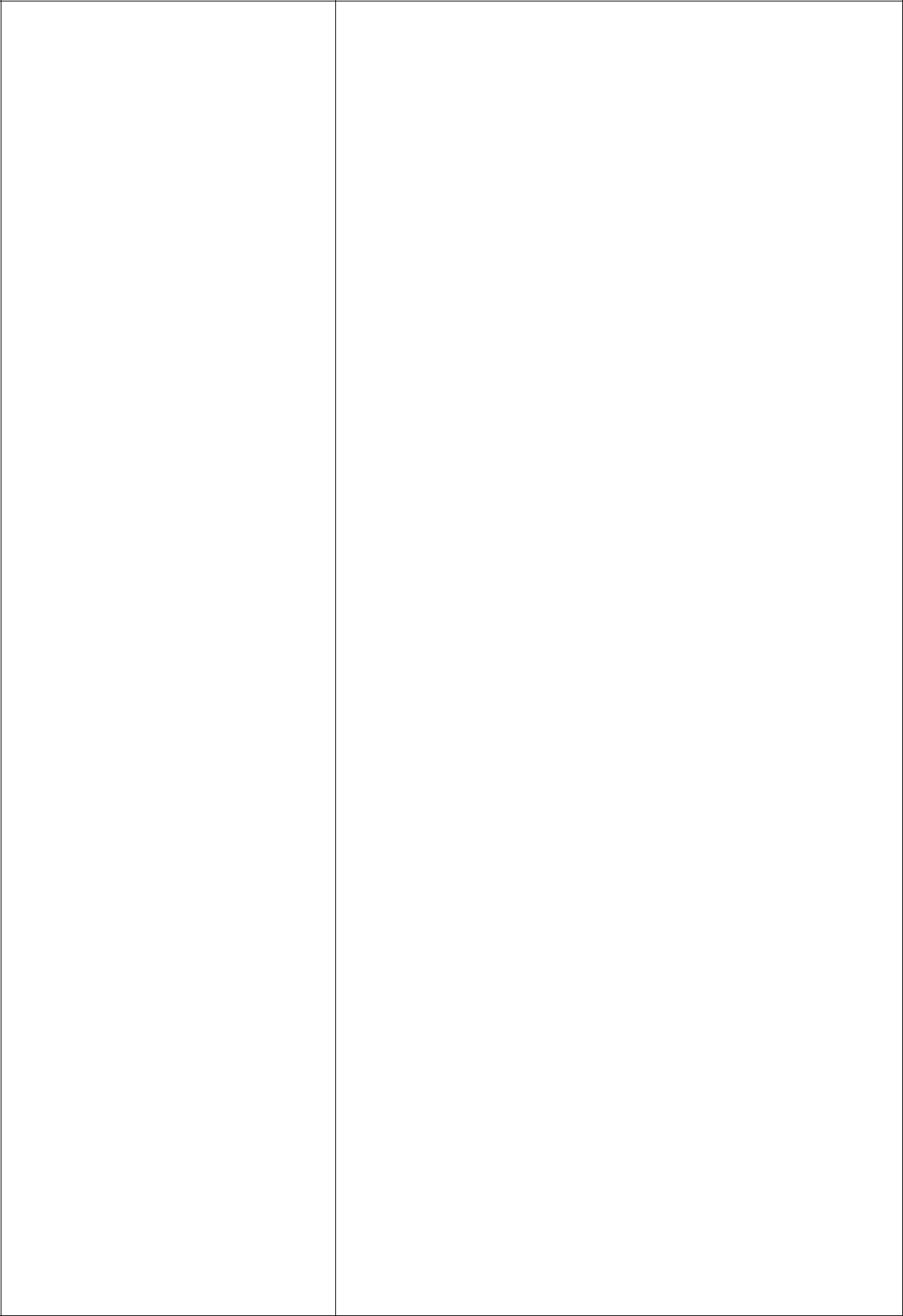 Использовать программное обеспечении Leica Captivate при полевом кодировании топографических объектов для создания цифровых планов местности в офисном программном обеспечении.Использовать специальные геодезические приборы спутниковой навигации, предназначенные для решения задач прикладной геодезии, выполнять их поверки и юстировку.4.Работа с геодезическим оборудованием. Специалист должен знать и понимать:Правила по технике безопасности при ведении камеральных топографо-геодезических работ; Правила по технике безопасности при ведении полевых топографо-геодезических работ.Специалист должен уметь:Соблюдать требования охраны труда и техники безопасности при работе с: чертежными инструментами; персональным компьютером; геодезическими приборами, инструментами и аксессуарами; Бережно относиться к оборудованию и аксессуарам.2.Камеральная обработка полевых геодезических измерений с использованием современных компью-терных программ.Специалист должен знать и понимать:Методику математической обработки результатов полевых геодезических измерений с использованием в офисного программного обеспечения; Методику создания чертежей в офисном программном обеспечении;Методику контроля при камеральной обработке ре-зультатов полевых геодезических работ.Специалист должен уметь:Импортировать данные с электронного тахеометра и экспортировать результаты в офисное программное обеспечение; Обрабатывать полевые измерения в офисном программном обеспечении;Импортировать и выполнять геодезическую привязку растра в офисном программном обеспечении; Проектировать площадку в офисном программном обеспечении; Выполнять расчеты и формировать выходныедокументы в офисном программном обеспечении; Математически обрабатывать полевые геодезические измерения для целей составления картограммы земляных работ;335Составлять картограмму земляных работ; Оформлять чертеж картограммы земляных работ в офисном программном обеспечении.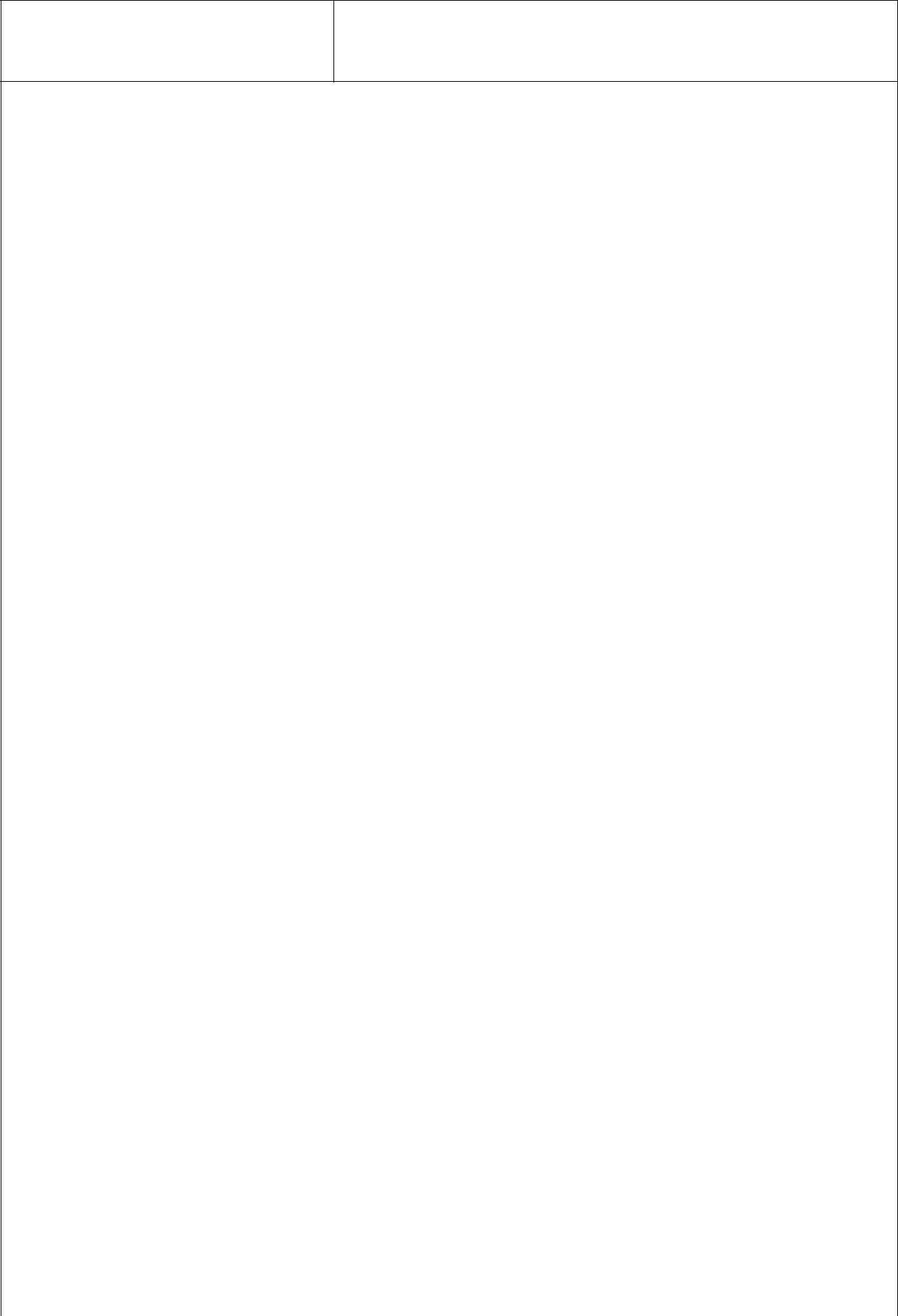 Защита выпускной квалификационной работы (дипломного проекта)мель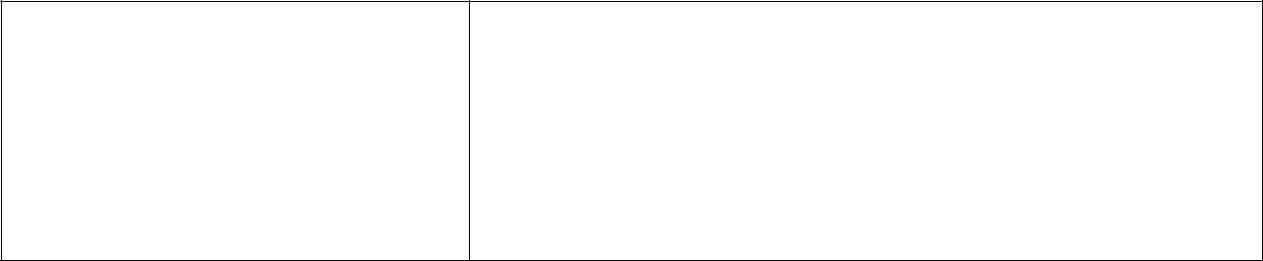 Экологический мониторинг земель сельскохозяйствен-ного назначенияЭкономическое и экологическое обоснование меро-приятий по улучшению использования земель Экономическое стимулирование рационального ис-пользования земельСТРУКТУРА ПРОЦЕДУР ГИА И ПОРЯДОК ПРОВЕДЕНИЯ2.1. Структура задания для процедуры ГИАГосударственная итоговая аттестация проводится в целях определения соответ-ствия результатов освоения студентами основной образовательной программы среднего профессионального образования по специальности 21.02.05 Земельно-имущественные от-ношения соответствующим требованиям ФГОС СПО по специальности 21.02.05 Земель-но-имущественные отношения.Государственная итоговая аттестация по образовательной программе среднего профессионального образования в соответствии с ФГОС СПО по специальности 21.02.05 Земельно-имущественные отношения проводится в форме защиты выпускной квалифика-ционной работы, которая выполняется в виде дипломной работы (дипломного проекта) и демонстрационного экзамена.Выпускная квалификационная работа (далее - ВКР) способствует систематизации и закреплению знаний выпускника по специальности 21.02.05 Земельно-имущественные отношения при решении конкретных задач, а также выяснению уровня подготовки вы-пускника к самостоятельной работе.Цель защиты ВКР - установление соответствия результатов освоения обучающи-мися образовательных программ СПО, соответствующим требованиям ФГОС СПО.Темы выпускных квалификационных работ определяются образовательной органи-зацией в соответствии с видом профессиональной деятельности. Студенту предоставляет-ся право выбора темы выпускной квалификационной работы, в том числе предложения своей тематики с необходимым обоснованием целесообразности ее разработки для прак-тического применения. При этом тематика выпускной квалификационной работы должна соответствовать содержанию одного или нескольких профессиональных модулей, входя-щих в образовательную программу среднего профессионального образования по специ-альности 21.02.05 Земельно-имущественные отношения (примерная тематика выпускных квалификационных работ представлена в разделе 1.2. настоящего документа).339Демонстрационный (государственный) экзамен является первым этапом государ-ственной итоговой аттестации. Программа и процедура проведения демонстрационного (государственного) экзамена по специальности СПО 21.02.05 Земельно-имущественные отношения разрабатывается на основе стандартов и методов оценки квалификаций Союза «Агентство развития профессиональных сообществ и рабочих кадров "Молодые профес-сионалы (Ворлдскиллс Россия)».На втором этапе государственной итоговой аттестации проводится защита выпуск-ной квалификационной (дипломной) работы.По усмотрению образовательной организации демонстрационный экзамен включа-ется в выпускную квалификационную работу или проводится в виде государственного эк-замена.Сроки проведения каждой формы ГИА регламентируются образовательной органи-зацией в календарном графике учебного процесса на текущий учебный год.2.2. Порядок проведения процедурыГИА допускается обучающийся, не имеющий академической задолженности и в полном объеме выполнивший учебный план или индивидуальный учебный план по осваи-ваемой образовательной программе среднего профессионального образования по специ-альности 21.02.05 Земельно-имущественные отношения.Программа ГИА, требования к выпускным квалификационным работам, к проведе-нию демонстрационного экзамена, а также критерии оценки, утвержденные образователь-ной организацией, доводятся до сведения обучающихся, не позднее, чем за шесть месяцев до начала государственной итоговой аттестации. Программа государственной итоговой аттестации, методика оценивания результатов, требования к выпускным квалификацион-ным работам, задания и продолжительность демонстрационного экзамена определяются с учетом примерной основной образовательной программы среднего профессионального образования по специальности 21.02.05 Земельно-имущественные отношения и утвер-ждаются образовательной организацией.Перечень документов к проведению ГИА:Программа ГИА по специальности.Приказ о допуске выпускников к ГИА.Протокол ознакомления обучающихся с Программой проведения ГИА.Приказ руководителя образовательной организации о закреплении тем выпуск-ных квалификационных работ, назначении руководителей и консультантов по ним, о назначении рецензентов ВКР.340Фонд оценочных средств для проведения демонстрационного экзамена.Сводная ведомость итоговых оценок.Приказ  руководителя образовательной  организации  об  утверждении  составаГЭК.Протокол заседания ГЭК по защите ВКР и демонстрационному экзамену.Требования к структуре и содержанию ВКР, а также критерии оценки представле-ны в разделе 4 настоящего документа.Структура заданий модулей демонстрационного экзамена представлена в разделе 3 настоящего документа.Демонстрационный экзамен применяется в оценочных процедурах итоговой атте-стации по образовательным программам среднего профессионального образования.При этом целью проведения данной аттестационной процедуры является оценка освоения обучающимися образовательной программы (или её части) и соответствия уров-ня освоения общих и профессиональных компетенций требованиям ФГОС СПО.Организация процедуры демонстрационного экзамена реализуется с учетом базо-вых принципов объективной оценки результатов подготовки рабочих кадров.Оценку выполнения заданий демонстрационного экзамена осуществляет эксперт-ная группа, возглавляемая главным экспертом. За каждой площадкой Союзом закрепляет-ся Главный эксперт.Количество экспертов, входящих в состав экспертной группы, определяется обра-зовательной организацией на основе условий, указанных в комплекте оценочной докумен-тации для демонстрационного экзамена по компетенции.Оценку выполнения заданий демонстрационного экзамена осуществляют эксперты по компетенции Геодезия, владеющие методикой оценки по стандартам Ворлдскиллс и прошедшие подтверждение в электронной базе eSim:сертифицированные эксперты Ворлдскиллс;эксперты, прошедшие обучение в Союзе и имеющие свидетельства о праве прове-дения чемпионатов;- эксперты, прошедшие обучение в Союзе и имеющие свидетельства о праве оцен-ки выполнения заданий демонстрационного экзамена.Не допускается участие в оценивании заданий демонстрационного экзамена экс-пертов, принимавших участие в обучении студентов или представляющих с ними одну образовательную организацию.341Состав экспертной группы утверждается руководителем образовательной органи-зации.Демонстрационный экзамен проводится на площадке, аккредитованной в качестве центра проведения демонстрационного экзамена. Аккредитация проводится бесплатно. Образовательная организация самостоятельно определяет площадку для проведения де-монстрационного экзамена, которая может располагаться как в самой образовательной организации, так и в другой организации на основании договора о сетевом взаимодей-ствии. Ответственность сторон, финансовые и иные обязательства определяются догово-ром о сетевом взаимодействии.Организация обеспечивает реализацию процедур демонстрационного экзамена, как части образовательной программы, в том числе выполнение требований охраны труда, безопасности жизнедеятельности, пожарной безопасности, соответствие санитарным нор-мам правилам.Для проведения демонстрационного экзамена могут привлекаться волонтеры с це-лью обеспечения безопасных условий выполнения заданий демонстрационного экзамена обучающимися, в том числе для обеспечения соответствующих условий для лиц с ограни-ченными возможностями здоровья и инвалидов.Организация, которая на своей площадке проводит демонстрационный экзамен, обеспечивает условия проведения экзамена, в том числе питьевой режим, горячее пита-ние, безопасность, медицинское сопровождение и техническую поддержку.Сдача демонстрационного экзамена и защита выпускных квалификационных работ проводятся на открытых заседаниях государственной экзаменационной комиссии с уча-стием не менее двух третей ее состава.Результаты государственной итоговой аттестации определяются оценками "отлич-но", "хорошо", "удовлетворительно", "неудовлетворительно" и объявляются в тот же день после оформления в установленном порядке протоколов заседаний государственных эк-заменационных комиссий (критерии оценки ВКР представлены в разделе 4 настоящего документа).Для выпускников из числа лиц с ограниченными возможностями здоровья ГИА проводится образовательной организацией с учетом особенностей психофизического раз-вития, индивидуальных возможностей и состояния здоровья таких выпускников (далее - индивидуальные особенности).При проведении государственной итоговой аттестации обеспечивается соблюдение следующих требований: проведение государственной итоговой аттестации для лиц с огра-342ниченными возможностями здоровья в одной аудитории совместно с выпускниками, не имеющими ограниченных возможностей здоровья, если это не создает трудностей для выпускников при прохождении государственной итоговой аттестации; присутствие в аудитории ассистента, оказывающего выпускникам необходимую техническую помощь с учетом их индивидуальных особенностей (занять рабочее место, передвигаться, общаться с членами государственной экзаменационной комиссии); пользование необходимыми вы-пускникам техническими средствами при прохождении государственной итоговой атте-стации с учетом их индивидуальных особенностей; обеспечение возможности беспрепят-ственного доступа выпускников в аудитории, туалетные и другие помещения, а также их пребывания в указанных помещениях (наличие пандусов, поручней, расширенных двер-ных проемов, лифтов, при отсутствии лифтов аудитория должна располагаться на первом этаже, наличие специальных кресел и других приспособлений).Выпускники или родители (законные представители) несовершеннолетних вы-пускников не позднее, чем за 3 месяца до начала государственной итоговой аттестации подают письменное заявление о необходимости создания для них специальных условий при проведении государственной итоговой аттестации.Лицам, не проходившим государственной итоговой аттестации по уважительной причине, предоставляется возможность пройти государственную итоговую аттестацию без отчисления из образовательной организации.Дополнительные заседания государственных экзаменационных комиссий органи-зуются в установленные образовательной организацией сроки, но не позднее четырех ме-сяцев после подачи заявления лицом, не проходившим государственной итоговой аттеста-ции по уважительной причине.Обучающиеся, не прошедшие государственной итоговой аттестации или получив-шие на государственной итоговой аттестации неудовлетворительные результаты, прохо-дят государственную итоговую аттестацию не ранее, чем через шесть месяцев после про-хождения государственной итоговой аттестации впервые.Для прохождения государственной итоговой аттестации лицо, не прошедшее госу-дарственную итоговую аттестацию по неуважительной причине или получившее на госу-дарственной итоговой аттестации неудовлетворительную оценку, восстанавливается в об-разовательной организации на период времени, не менее предусмотренного календарным учебным графиком для прохождения государственной итоговой аттестации соответству-ющей образовательной программы среднего профессионального образования.343Повторное прохождение государственной итоговой аттестации для одного лица назначается образовательной организацией не более двух раз.Решение государственной экзаменационной комиссии оформляется протоколом, который подписывается председателем государственной экзаменационной комиссии (в случае отсутствия председателя - его заместителем) и секретарем государственной экза-менационной комиссии и хранится в архиве профессиональной образовательной органи-зации.ТИПОВОЕ ЗАДАНИЕ ДЛЯ ДЕМОНСТРАЦИОННОГО ЭКЗАМЕНА3.1. Структура и содержание типового задания3.1.1. Формулировка типового практического задания.Задание является частью комплекта оценочной документации по компетенции для демонстрационного экзамена. Комплект оценочной документации включает требования к оборудованию и оснащению, застройке площадки проведения демонстрационного экза-мена, к составу экспертных групп, участвующих в оценке заданий демонстрационного эк-замена, а также инструкцию по технике безопасности.Комплекты оценочной документации размещаются в информационно - телекомму-никационной сети «Интернет» на сайтах www.worldskills.ru и www.esat.worldskills.ru не позднее 1 декабря и рекомендуются к использованию для проведения государственной итоговой и промежуточной аттестации по программам среднего профессионального обра-зования.Выбор компетенций и комплектов оценочной документации для целей Проведения демонстрационного экзамена осуществляется образовательной организацией самостоя-тельно на основе анализа соответствия содержания задания задаче оценки освоения обра-зовательной программы (или её части) по специальности.состав операций (задач) выполняемых в ходе выполнения задания;Оценочные материалы содержат комплекты оценочной документации (далее – КОД), например: КОД № 1.3 - комплект с максимально возможным баллом 40 и продолжительностью 6 часов, предусматривающий задание для оценки знаний, умений и навыков по минимальным требованиям Спецификации стандарта компетенции «Геодезия».Каждый КОД содержит:Паспорт КОД с указанием:344а) перечня знаний, умений и навыков из Спецификации стандарта компетенции «Геодезия», проверяемых в рамках КОД;б) обобщенной оценочной ведомости;в) количества экспертов, участвующих в оценке выполнения задания;г) списка оборудования и материалов, запрещенных на площадке (при наличии);Инструкцию по охране труда и технике безопасности для проведения демонстрационного экзамена по стандартам Ворлдскиллс Россия;Образец задания для демонстрационного экзамена по стандартам Ворлдскиллс Россия;Инфраструктурный лист;План проведения демонстрационного экзамена по стандартам Ворлдскиллс Россия с указанием времени и продолжительности работы участников и экспертов.Образец	задания	для	демонстрационного	экзамена	по	стандартам	Ворл-дскиллс РоссияМОДУЛИ ЗАДАНИЯ И НЕОБХОДИМОЕ ВРЕМЯМодули с описанием работМОДУЛЬ «B»: ПОЛЕВЫЕ ГЕОДЕЗИЧЕСКИЕ РАБОТЫ ПРИ ВЫПОЛНЕ-НИИ ПРОЕКТА ВЕРТИКАЛЬНОЙ ПЛАНИРОВКИСоздать на электронном тахеометре проект под номером команды.Внести в проект электронного тахеометра прямоугольные координаты всех исходных пунктов планового обоснования. Плановым обоснованием служат исходные пункты, закрепленные на местности в МСК.Внести в проект из полученной (подготавливает технический эксперт) ведомости координат прямоугольные координаты вершин квадратов (25 координат X иY).Установить электронный тахеометр таким образом, чтобы при выносе проекта345натуру вершины квадратов были в зоне прямой видимости. Координаты станции определить методом обратной засечки на два исходных пункта. Плановым обоснованием служат исходные пункты, закрепленные на местности в МСК.Угол между точкой стояния тахеометра и двумя исходными пунктами должен находиться в пределах от 30° до 150°.Используя электронный тахеометр, веху с отражателем и маркер, закрепить на местности вершины углов квадратов.Подписать каждую точку, обозначающее углы квадратов, в соответствии с нумерацией на топографическом плане.СТОПИспользуя оптический нивелир и рейку, определить нивелированием с одной станции за пределами сетки квадратов абсолютные отметки всех вершин квадратов (25абсолютных отметок H). Все записи вести в ведомости технического нивелирования.Произвести расчет абсолютных отметок всех вершин квадратов в журнале технического нивелирования.МОДУЛЬ «E»: ОБРАБОТКА МАТЕРИАЛОВ ИНЖЕНЕРНО - ГЕОДЕЗИЧЕ-СКИХ ИЗЫСКАНИЙ В ОФИСНОМ ПРОГРАММНОМ ОБЕСПЕЧЕНИИЗадание 1. Обработка полевых измеренийВ программе CREDO DAT Professional создать новый проект (под своим индивидуальным номером участника).Импортировать в проект файл с электронного тахеометра. Назначить проекту следующие свойства:масштаб съемки 1:500;точность исходных пунктов в плане - 1 разряд, по высоте - 4 класс;точность результатов вычислений - «Теодолитный ход и микротриангуляция(1.0')».Выполнить уравнивания измерений.Вычислить СКО для конечных точек «висячих ходов». Сформировать ведомости:характеристики теодолитных ходов; оценки точности положения пунктовЗадание 2. Импорт растра и его привязкаВ программе CREDO DAT Professional в проект выполнить346импорт растровой подложки.Выполнить привязку растра по 4 точкам.Задание 3. Проектирование площадкиВ программе CREDO DAT Professional запроектировать на растровой подложке прямоугольный контур площадки под автостоянку 40х80 м.Создать в проекте 4 точки (углы автостоянки).Графически определить фактические отметки углов площадки.Создать ЛТО (Ограды металлические высотой менее 1 м.) по контуру площадки.Вычислить проектные отметки для каждого угла проектируемого сооружения с учетом продольного (20%о) и поперечного (5%о) уклонов. Для этого к самой высокой из четырех отметок, прибавить 30 см., остальные проектные высоты вычислить согласно заданным продольным и поперечным уклонам.Рассчитать элементы для выноса в натуру 4-х углов площадки способом полярных координат от ближайших пунктов теодолитного хода. Сформировать ведомость.Задание 4. Экспорт результатовВыполнить экспорт координат и проектных высот точек, необходимых для выноса проекта в натуру, в текстовый формат.СТОПисходные данные в текстовом и/или графическом виде.Исходные данные являются частью комплекта оценочной документации и разме-щаются в информационно - телекоммуникационной сети «Интернет» на сайтах www.worldskills.ru и www.esat.worldskills.ru не позднее 1 декабря.3.1.2. Условия выполнения практического заданиявремя выполнения по модулям (разделам задания);Количество часов на выполнение задания: 6 ч.Форма участия в демонстрационном экзамене групповая. Команда состоит из двух участников представляющих одну образовательную организацию.Задание должно включать оценку из соответствующих разделов WSSS (Специфи-кацией стандарта компетенции «R60 Геодезия» (WorldSkills Standards Specifications, WSSS))347Задание не должно выходить за пределы WSSS.Оценка знаний участника должна проводиться исключительно через практическоевыполнение задания.Общее количество баллов задания по всем критериям оценки составляет 40:оснащение рабочего места для проведения демонстрационного экзамена по типовому заданию.Конкурсная площадка состоит из помещения для камеральных работ и участка местности для выполнения полевых геодезических работ.Для выполнения полевых геодезических работ, техническим экспертом за 1 месяц до проведения чемпионата должен быть подготовлен ортофотоплан местности в масштабе 1:500, с привязкой к СК в программном продукте AutoCAD.Рабочее место участника для выполнения камеральных работ состоит из: рабочего стола для двух участников; двух стульев; персонального компьютера или ноутбука. Ком-пьютеры участников должны быть подключены к принтеру.3.2. Критерии оценки выполнения задания демонстрационного экзамена3.2.1. Порядок оценкиЦелью демонстрационного экзамена по компетенции «Геодезия» является демон-страция лучших международных практик, как описано в WSSS и в той степени, в которой они могут быть реализованы. Таким образом, WSSS является руководством по необходи-мому обучению и подготовке к демонстрационному экзамену по компетенции.Проверка знаний и понимания осуществляется посредством оценки выполнения практической работы. Отдельных теоретических тестов на знание и понимание не преду-смотрено.348WSSS разделена на четкие разделы с номерами и заголовками. Каждому разделу назначен процент относительной важности в рамках WSSS. Сумма всех процентов отно-сительной важности составляет 100.схеме выставления оценок оцениваются только те компетенции, которые изло-жены в WSSS.Схема выставления оценок и конкурсное задание отражают распределение оценок в рамках WSSS в максимально возможной степени:3.2.2. Порядок перевода баллов в систему оценивания.Баллы за выполнение заданий демонстрационного экзамена выставляются в соот-ветствии со схемой начисления баллов, приведенной в комплекте оценочной документа-ции.Необходимо осуществить перевод полученного количества баллов в оценки «от-лично», «хорошо», «удовлетворительно», «неудовлетворительно». Максимальное количе-ство баллов, которое возможно получить за выполнение задания демонстрационного эк-замена, принимается за 100%. Перевод баллов в оценку осуществляется следующим обра-зом:349Образовательная организация вправе разработать иную методику перевода или до-полнить предложенную. Применяемая методика закрепляется локальными актами образо-вательной организации.Результаты победителей и призеров чемпионатов профессионального мастерства, проводимых союзом либо международной организацией «WorldSkills International», обра-зовательные организации среднего профессионального образования, засчитываются в ка-честве оценки «отлично по демонстрационному экзамену.Условием учёта результатов, полученных в конкурсных процедурах, является при-знанное образовательной организацией содержательное соответствие компетенции ре-зультатам освоения образовательной программы в соответствии с ФГОС СПО, а также отсутствие у студента академической задолженности. Перечень чемпионатов утвержден приказом союза.ПОРЯДОК ОРГАНИЗАЦИИ И ПРОВЕДЕНИЯ ЗАЩИТЫ ДИПЛОМНОГО ПРОЕКТА (ДИПЛОМНОЙ РАБОТЫ)4.1. Общие положенияСогласно требованиям ФГОС СПО по специальности 21.02.05 Земельно-имущественные отношения выпускная квалификационная работа выполняется в соответ-ствии с учебным планом. Выпускная квалификационная работа представляет собой ре-зультат комплексного теоретического и практического исследования (решения) одной из актуальных проблем в области профессиональной деятельности, посредством которой выпускник демонстрирует уровень овладения общими и профессиональными компетен-циями, необходимыми для выполнения основных видов деятельности по специальности 21.02.05 Земельно-имущественные отношения.Последовательность выполнения ВКР предполагает следующие этапы:ВКР должна иметь актуальность, практическую значимость и выполняться, по воз-можности, по предложениям (заказам) организаций-работодателей.Выполненная ВКР в целом должна:соответствовать разработанному заданию;включать анализ источников по теме с обобщениями и выводами, сопоставления-ми и оценкой различных точек зрения;продемонстрировать требуемый уровень общенаучной и специальной подготовки выпускника, его способность и умение применять на практике освоенные знания, практи-ческие умения, общие и профессиональные компетенции в соответствии с ФГОС СПО. ВКР выполняется выпускником с использованием собранных им лично материа-лов, в том числе в период прохождения преддипломной практики, а также работы над вы-полнением курсовой работы (проекта).При определении темы ВКР следует учитывать, что ее содержание может основы-ваться:на обобщении результатов выполненной ранее обучающимся курсовой работы(проекта), если она выполнялась в рамках соответствующего профессионального модуля;на использовании результатов выполненных ранее практических заданий.Для выполнения выпускной квалификационной работы необходимо:Определить тему исследования и согласовать ее со своим научным руководите-лем.Составить график выполнения работ, указав конкретные реальные сроки.Определить объект исследования (в соответствии с базой прохождения предди-пломной практики).351Изучить учебную с специальную литературу по теме ВКР, нормативную доку-ментацию, статистические материалы, научные статьи, Интернет- источники.Пройти преддипломную практику, подобрав необходимый материал для напи-сания ВКР.Государственная (итоговая) аттестация выпускников включает подготовку и защиту выпускной квалификационной работы.Обязательное требование - соответствие темы выпускной квалификационной рабо-ты содержанию одного или нескольких профессиональных модулей.Выпускная квалификационная работа:должна быть выполнена на актуальную тему;носить исследовательский и самостоятельный характер;содержать в своей основе материалы преддипломной практики;иметь практическую значимость.Выполнение выпускной квалификационной работы является завершающим этапом формирования общих и профессиональных компетенций.Темы выпускных квалификационных работ разрабатываются преподавателями самостоятельно или совместно со специалистами организаций-заказчиков и рассматриваются соответствующими выпускающими предметно-цикловыми комиссиями (кафедрами).Тема выпускной квалификационной работы выбирается обучающимся самостоятельно из списка утвержденных тем. По согласованию с научным руководителем и председателем предметно-цикловой комиссии (заведующим выпускающей кафедрой), обучающийся вправе предложить тему, не включенную в перечень тем или несколько изменить редакцию предложенной темы.Практическая часть ВКР выполняется по материалам преддипломной практики. В период прохождения преддипломной практики обучающийся должен сформировать практическую часть ВКР. Руководитель преддипломной практики проводит консультации по требованиям, предъявляемым к содержанию практической части ВКР и отчету по преддипломной практике. Консультации проводятся в соответствии с установленным графиком в группах и индивидуально с каждым обучающимся.Руководитель практики осуществляет контроль исполнения обучающимся сроков написания практической части ВКР.По завершении преддипломной практики обучающийся предъявляет отчет. Отчет должен содержать данные для практической части ВКР.352Преддипломная практика оценивается руководителем преддипломной практики с учетом соответствия содержания отчета по практике теме ВКР, его полноты и необходимого объема. При выставлении отметки по преддипломной практикепринимаются во внимание рекомендации представителя базы практики, осуществляющего руководство преддипломной практикой данного обучающегося.4.2. Примерные темы выпускных квалификационных работ (дипломных ра-бот)ВД.1. Подготовка, планирование и выполнение полевых и камеральных работ по инженерно-геодезическим изысканиямВиды аэрокосмических съемок, используемых при географических исследова-нияхИзображение рельефа на топографических картахГеометрические измерения на местностиДистанционные способы получения пространственных данныхСистема отсчета времени в геодезических измерениях.Использование космической информации для изучения географической обо-лочки Земли.Ориентирование на местности.Использование беспилотных летательных аппаратов в географических иссле-дованияхВиды и назначение аэрофотосъемочных работ.ВД.2. Проведение технической инвентаризации и технической оценки объек-тов недвижимостиАнализ состояния и использования земель сельскохозяйственного назначения вхозяйствеГеодезические сети как составная часть геодезических разбивочных работЗонирование городских территорийИспользование  геоинформационных  систем  для  составления  схемы  земле-устройстваИспользование данных о состоянии городских земель в управлении земельны-ми ресурсами (на примере объекта)Межевание земель жилого квартала населенного пункта353ВД.3. Ведение и развитие единого государственного реестра недвижимости,про-ведение кадастрового учета и регистрации прав на объекты недвижимого иму-ществаИспользование современных измерительных технологий для осуществления кадастровой деятельностиИспользование современных компьютерных технологий при ведении государ-ственного кадастра недвижимости Земельные участки как объекты государственного ка-дастрового учетаКадастровое зонирование и система идентификации сооружений города (насе-лённого пункта)Оформление ограничений и сервитутов на линейные сооружения (на примере путепровода)Оценка и анализ благоустройства городской территорииПредоставление, учет и регистрация земельных участков на территории города НовосибирскаРегистрационная система объектов недвижимостиРегулирование земельно-имущественных отношений на территории муници-пального образованияСистема управления муниципальным имуществом города НовосибирскаЭффективность земельно-кадастровых работАнализ оборота сельскохозяйственных земель на рынке недвижимости НСОВлияние рекреационной ценности территории муниципального образования на стоимость объектов недвижимостиВлияние ипотеки на ценообразования на рынке недвижимостиИндивидуальная и массовая оценка объектов недвижимости в РоссииИсследование и анализ рынка жилой недвижимости на территории муници-пального образованияОценка земельных ресурсов на территории муниципального образованияОценка земельных ресурсов на территории муниципального образованияОценка и анализ земельно-имущественного комплекса, используемого для осуществления предпринимательской деятельностиОценка рыночной стоимости дома как объекта недвижимостиОценка рыночной стоимости земельных  участков муниципальных образова-ний.354Оценка рыночной стоимости земельных участков населенных пунктов…….Оценка рыночной стоимости квартиры как объекта недвижимостиРынок коммерческой недвижимости муниципального образования, его особен-ности и прогнозы развитияТеоретические и практические аспекты проблем оценки рыночной стоимости земельного участкаФормирование стоимости объекта недвижимостиЭколого-экономическая оценка сельскохозяйственных земель (на примере)Экономическая оценка земельЭкономическая оценка земель лесного фондаЭкономическая оценка земель, подверженных деградационным процессам (на примере объекта)Экономическая оценка земель, подверженных эрозионным процессам (на при-мере объекта)Экономическая оценка пахотных земель ……..ВД.4. Осуществление контроля использования и охраны земельных ресурсовокружающей среды, мониторинг земельАнализ влияния экологических факторов на оценку земель муниципального образованияАнализ  доходности  земель  сельскохозяйственного  назначения  на  примере…….Анализ и оценка негативных процессов на землях (на примере региона)Анализ природоохранной деятельности промышленных предприятий в преде-лах города (на примере предприятия)Анализ эффективности использования земельных ресурсовАнализ эффективности использования земельных ресурсовАнализ эффективности использования земельных ресурсовЗемельный налог как инструмент управления ресурсамиИспользование кадастровой информации в сфере управления земельными ре-сурсами городаИспользование, охрана и государственный контроль за землями сельскохозяй-ственного назначения в системе кадастровМониторинг использования городских земель355Мониторинг  использования  земель  как  инструмент  управления  земельнымиресурсамиОпределение ущерба от деградации земель в результате (на примере).Организационно-правовое обеспечение рационального использования земель сельскохозяйственного назначенияОсновные проблемы управления в сфере использования и охраны земельОсновные проблемы управления в сфере использования и охраны земельОценка состояния и качества земель (на примере региона)Оценка эффективности использования земель особо охраняемых территорийСистема управления землепользованиемСостояние земельно-имущественных отношений и современное земельное за-конодательство в РоссииУправление в сфере природопользования и охраны земельЭкологический мониторинг земель сельскохозяйственного назначенияЭкономическое и экологическое обоснование мероприятий по улучшению ис-пользования земельЭкономическое стимулирование рационального использования земель4.3. Структура и содержание выпускной квалификационной работыВ дипломной работе структурные элементы в рекомендуемом объёме располагают-ся в следующей последовательности:Содержание последовательно отражает все структурные элементы дипломной ра-боты с указанием номеров страниц, с которых начинается: Введение, наименование раз-356делов (глав и параграфов) основной части работы, Заключение, Список использованных источников, Приложения.Во Введении обосновывается актуальность выбранной темы, формулируются про-тиворечия и проблемы, определяется объект и предмет, цель и задачи дипломной работы, дается краткий анализ степени разработанности темы исследователями, указываются ме-тоды исследования, характеризуется новизна, практическая значимость (ценность), адрес-ность полученных результатов, описывается структура выпускной квалификационной ра-боты (с краткой характеристикой 1 и 2 главы (1-2 абзаца по каждой главе) основной части дипломной работы).Основная часть дипломной работы отражает решение исследовательских задач, по-ставленных во Введении, структурно состоит из 2 глав (теоретической и практической), каждая из которых может быть представлена 3-4 параграфами. Название главы не должно дублировать название темы, а название параграфов – название глав. Формулировки долж-ны быть лаконичными и отражать суть главы (параграфа) работы.Теоретическая глава посвящается теоретическим аспектам изучаемого объекта и предмета выпускной квалификационной работы. В ней раскрывается сущность исследуе-мой темы, характеризуется уровень разработанности темы и проблемы в теории и практи-ке, содержится обзор подходов к разрешению изучаемой проблемы и описание возмож-ных способов решения выявленных противоречий. Теоретическая глава выполняется на основе анализа методической и специальной литературы, нормативно-правовых докумен-тов, регламентирующих область профессиональной деятельности. В ней могут найти ме-сто статистические данные, представленные в виде таблиц и графиков.Практическая глава посвящается анализу практического материала и анализу опыта практической работы, полученного во время прохождения производственной (предди-пломной) практики применительно к теме дипломной работы.В ходе анализа могут использоваться аналитические таблицы, расчеты, формулы, схемы, диаграммы и графики.Заключение содержит выводы, отражающие результаты теоретической и практиче-ской разработки темы, предложения автора с их кратким обоснованием в соответствии с поставленной целью и задачами. В нем раскрывается значимость полученных результатов работы, также могут быть приведены перспективные направления разработки темы.Список использованных источников представляет собой перечень использованных автором при подготовке дипломной работы информационных источников.357Приложения могут состоять из дополнительных справочных материалов, имеющих вспомогательное значение при выполнении дипломной работы, например: копий доку-ментов, полученных в ходе прохождения производственной (преддипломной) практики, выдержек из отчетных материалов, статистических данных, схем, таблиц, диаграмм, про-грамм, положений и т.п.4.4. Порядок оценки результатов дипломного проекта (работы)Выпускная квалификационная работа оцениваются на основании:отзыва руководителя;отзыва официального рецензента;коллегиального решения Государственной экзаменационной комиссии.Работа, претендующая на отличную оценку должна соответствовать следующим требованиям:Содержательные требования:Корректно сформулированная тема исследования.Четкое обоснование актуальности темы.Введение, соответствующее требованиям к работе.Полнота раскрытия заявленной темы и решения поставленных задач.Отсутствие прямых заимствований и пространного цитирования.Присутствие  авторского  исследования  или/и  самостоятельного  вторичногоанализа.Наличие теоретического и эмпирического материала (для теоретической или методологической работы – самостоятельного теоретического исследования).Описание эмпирической базы, соответствующее требованиям.Стилистика и орфография текста должна соответствовать научному форматуработы.Формальные требования:Объем – 55−60 страниц (без приложений).Структура соответствует требованиям.Оформление работы согласно требованиям.Список используемых источников, оформленный согласно требованиям.Нумерация страниц.Иллюстративный материал (таблицы, рисунки и т.п.) должны быть оформлены согласно требованиям (иметь названия, нумерацию и т.д.).358Выпускная квалификационная работа, не соответствующая содержательным и/или формальным требованиям не может быть допущена к защите.4.5. Порядок оценки защиты дипломного проекта/дипломной работыЦелью защиты выпускной квалификационной работы является установление соот-ветствия результатов освоения студентами образовательной программы среднего профес-сионального образования – программы подготовки специалистов среднего звена по спе-циальности 21.02.05 Земельно-имущественные отношения соответствующим требованиям ФГОС СПО.Государственная итоговая аттестация проводится Государственной экзаменацион-ной комиссией, которая создаётся по основной профессиональной образовательной про-грамме среднего профессионального образования – программе подготовке специалистов среднего звена по специальности 21.02.05 Земельно-имущественные отношения и являет-ся единой для всех форм обучения.Защита выпускных квалификационных работ проводится в сроки, установленные графиком учебного процесса на открытых заседаниях Государственной экзаменационной комиссии с участием не менее двух третей членов от её полного списочного состава, ко-торый утверждается руководителем образовательной организации.На защиту выпускной квалификационной работы выносятся:Дипломная работа (оригинал);Доклад (с обязательной презентацией или раздаточным материалом); Отзыв руководителя на выпускную квалификационную работу; Рецензия на выпускную квалификационную работу.Процедура защиты выпускной квалификационной работы включает:доклад обучающегося продолжительностью не более 5-10 минут; вопросы членов Государственной экзаменационной комиссии;ответы обучающегося на вопросы членов Государственной экзаменационной ко-миссии;чтение Отзыва руководителя на выпускную квалификационную работу; чтение Рецензии выпускную квалификационную работу; ответы обучающегося на замечания рецензента при их наличии.Председатель Государственной экзаменационной комиссии в начале заседания устанавливает регламент работы комиссии и оглашает процедуру проведения защиты вы-пускных квалификационных работ.359Обучающийся представляет устно доклад, сопровождающийся наглядным матери-алом (рисунки, графики, таблицы, схемы), иллюстрирующим основные положения вы-пускной квалификационной работы. Наглядный материал предлагается на рассмотрение членам государственной экзаменационной комиссии в печатном виде, либо в виде презен-тации.После ответа студента на все вопросы членов Государственной экзаменационной комиссии секретарь дает возможность руководителю выпускной квалификационной рабо-ты выступить с Отзывом. Выступление руководителя должно быть кратким и касаться ас-пектов: отношение студента к выполнению работы, проявление (не проявление) самостоя-тельности, уровень знаний, умений, освоенности общих и профессиональных компетен-ций. При отсутствии руководителя выпускной квалификационной работы председатель-ствующий зачитывает Отзыв.Далее предоставляется возможность выступить рецензенту, в случае его отсутствия председательствующий зачитывает Рецензию.Результаты защиты выпускных квалификационной работ обсуждаются на закрытом заседании Государственной экзаменационной комиссии и оцениваются простым боль-шинством голосов членов Государственной экзаменационной комиссии, учувствовавших в заседании, при обязательном присутствии председателя Государственной экзаменаци-онной комиссии или его заместителя. При равном числе голосов мнение председателя яв-ляется решающим.Результаты защиты выпускных квалификационной работ определяются оценками "отлично", "хорошо", "удовлетворительно", "неудовлетворительно", объявляются в тот же день после окончания закрытой части заседания Государственной экзаменационной ко-миссии и оформления протокола заседания Государственной экзаменационной комиссии.Оценки "отлично", "хорошо", "удовлетворительно" означают успешное прохожде-ние государственного аттестационного испытания.«Отлично» выставляется за работу, содержащую глубокое, логичное и полное рас-крытие темы, отличающуюся самостоятельностью, знанием теоретического материала, опирающуюся на практический опыт студентов. Оформление работы полностью соответ-ствует предъявляемым требованиям. Работа имеет положительный отзыв руководителя. При её защите обучающийся показывает глубокое знание темы, свободно ориентируется в материале, использует наглядные пособия.«Хорошо» выставляется за работу, содержащую последовательное изложение ос-новных вопросов темы, понимание теоретического и практического материала. Работа от-360личается достаточной обоснованностью выводов и обобщений, но содержит неточности в изложении материала. Оформление работы полностью соответствует предъявляемым тре-бованиям. Работа имеет положительный отзыв руководителя. При её защите обучающий-ся показывает знание темы, ориентируется в материале без особых затруднений, исполь-зует наглядные пособия.«Удовлетворительно» выставляется за работу, в основном, раскрывающую со-держание темы, которая отличается схематичностью, нарушением последовательности, отдельными неточностями в изложении. Работа недостаточно грамотна. В отзыве руково-дителя имеются замечания по содержанию работы, ошибки в расчетах или имеются заме-чания к оформлению ВКР. При защите работы обучающийся проявляет неуверенность, показывает слабое знание вопросов темы.«Неудовлетворительно» выставляется за работу, которая не носит элементы ис-следовательского характера, имеет поверхностно изложенный материал темы, отсутству-ют практические расчеты, работа не отвечает требованиям, изложенным в методических указаниях. В отзыве руководителя имеются серьезные критические замечания по содер-жанию работы. При её защите обучающийся проявляет неуверенность, затрудняется отве-чать на вопросы комиссии по теме исследования.При определении оценки по защите выпускной квалификационной работы Госу-дарственной экзаменационной комиссией учитываются:качество устного доклада выпускника;свободное владение материалом выпускной квалификационной работы; глубина и точность ответов на вопросы; Отзыв руководителя на выпускную квалификационную работу;Рецензия на выпускную квалификационную работу.Обучающимся, не прошедшим Государственную итоговую аттестацию или полу-чившим на Государственной итоговой аттестации оценку «неудовлетворительно», предо-ставляется возможность прохождения Государственной итоговой аттестации не ранее чем через шесть месяцев после прохождения её впервые.Обжалование решений Государственной экзаменационной комиссии осуществля-ется в установленном порядке, предусмотренном приказом Министерства образования и науки РФ от 16 августа 2013 г. № 968 «Об утверждении порядка проведения государ-ственной итоговой аттестации по образовательным программам среднего профессиональ-ного образования».361СОДЕРЖАНИЕРаздел 1. Общие положенияРаздел 1. Общие положения4Раздел2. Общая характеристика образовательной программыРаздел2. Общая характеристика образовательной программы6Раздел 3. Характеристика профессиональной деятельностиРаздел 3. Характеристика профессиональной деятельности6выпускникавыпускникаРаздел 4. Планируемые результаты освоения образовательнойРаздел 4. Планируемые результаты освоения образовательной7программыпрограммы4.1.Общие компетенции74.2.Профессиональные компетенции10Раздел 5. Примерная структура образовательной программыРаздел 5. Примерная структура образовательной программы215.1.Примерный учебный план215.2.Примерный календарный учебный график26Раздел 6. Примерные условия реализации образовательной программыРаздел 6. Примерные условия реализации образовательной программы296.1.Требования к материально-техническому оснащению образовательной29программыпрограммы6.2.Требования к кадровым условиям реализации образовательной33программыпрограммы6.3.Примерные расчеты нормативных затрат оказания государственных34услуг по реализации образовательной программыуслуг по реализации образовательной программыРаздел 7. Формирование фондов оценочных средств для проведенияРаздел 7. Формирование фондов оценочных средств для проведения34государственной итоговой аттестации и организация оценочных про-государственной итоговой аттестации и организация оценочных про-цедур по программецедур по программеРаздел   8.   Разработчики   примерной   основной   образовательнойРаздел   8.   Разработчики   примерной   основной   образовательной35программыпрограммыПРИЛОЖЕНИЯПРИЛОЖЕНИЯПриложение I.1. Примерная рабочая программа профессионального модуляПриложение I.1. Примерная рабочая программа профессионального модуля37ПМ.01. «Подготовка, планирование и выполнение полевых и камеральныхПМ.01. «Подготовка, планирование и выполнение полевых и камеральныхработ по инженерно-геодезическим изысканиям»работ по инженерно-геодезическим изысканиям»Приложение I.2. Примерная рабочая программа профессионального модуляПриложение I.2. Примерная рабочая программа профессионального модуля54ПМ.02. «Проведение технической инвентаризации и технической оценкиПМ.02. «Проведение технической инвентаризации и технической оценкиобъектов недвижимости»объектов недвижимости»Приложение I.3. Примерная рабочая программа профессионального модуляПриложение I.3. Примерная рабочая программа профессионального модуля77ПМ.03.   «Ведение   и   развитие   единого   государственного   реестраПМ.03.   «Ведение   и   развитие   единого   государственного   реестранедвижимости,  проведение  кадастрового  учета  и  регистрации  прав  нанедвижимости,  проведение  кадастрового  учета  и  регистрации  прав  наобъекты недвижимого имущества»объекты недвижимого имущества»Приложение I.4. Примерная рабочая программа профессионального модуляПриложение I.4. Примерная рабочая программа профессионального модуля96ПМ.04.  «Осуществление  контроля  использования  и  охраны  земельныхПМ.04.  «Осуществление  контроля  использования  и  охраны  земельныхресурсов и окружающей среды, мониторинг земель»ресурсов и окружающей среды, мониторинг земель»Приложение I.5. Примерная рабочая программа профессионального модуляПриложение I.5. Примерная рабочая программа профессионального модуля110ПМ.05. «Профессия рабочих и служащих»ПМ.05. «Профессия рабочих и служащих»II.Программы учебных дисциплин.Приложение  II.1.  Примерная  рабочая  программа  учебной  дисциплиныПриложение  II.1.  Примерная  рабочая  программа  учебной  дисциплины117ОГСЭ.01 «Основы философии»ОГСЭ.01 «Основы философии»Приложение  II.2.  Примерная  рабочая  программа  учебной  дисциплиныПриложение  II.2.  Примерная  рабочая  программа  учебной  дисциплины130ОГСЭ.02 «История»ОГСЭ.02 «История»Приложение  II.3.  Примерная  рабочая  программа  учебной  дисциплиныПриложение  II.3.  Примерная  рабочая  программа  учебной  дисциплины141ОГСЭ.03 «Иностранный язык в профессиональной деятельности»ОГСЭ.03 «Иностранный язык в профессиональной деятельности»Приложение  II.4.  Примерная  рабочая  программа  учебной  дисциплиныПриложение  II.4.  Примерная  рабочая  программа  учебной  дисциплины1552ОГСЭ.04 «Физическая культура»ОГСЭ.04 «Физическая культура»Приложение  II.5.  Примерная  рабочая  программа  учебной  дисциплиныПриложение  II.5.  Примерная  рабочая  программа  учебной  дисциплины166ОГСЭ.05 «Психология общения»ОГСЭ.05 «Психология общения»Приложение  II.6.  Примерная  рабочая  программа  учебной  дисциплиныПриложение  II.6.  Примерная  рабочая  программа  учебной  дисциплины187ЕН.01 «Математика»ЕН.01 «Математика»Приложение  II.7.  Примерная  рабочая  программа  учебной  дисциплиныПриложение  II.7.  Примерная  рабочая  программа  учебной  дисциплины198ЕН.02 «Экология»ЕН.02 «Экология»Приложение  II.8.  Примерная  рабочая  программа  учебной  дисциплиныПриложение  II.8.  Примерная  рабочая  программа  учебной  дисциплины210ЕН.03 «Информатика»ЕН.03 «Информатика»Приложение II.9. Примерная рабочая программа учебной дисциплины ОП.Приложение II.9. Примерная рабочая программа учебной дисциплины ОП.21901 «Основы геодезии и картографии, топографическая графика»01 «Основы геодезии и картографии, топографическая графика»Приложение  II.10.  Примерная  рабочая  программа  учебной  дисциплиныПриложение  II.10.  Примерная  рабочая  программа  учебной  дисциплины235ОП.02 «Здания и сооружения»ОП.02 «Здания и сооружения»Приложение  II.11.  Примерная  рабочая  программа  учебной  дисциплиныПриложение  II.11.  Примерная  рабочая  программа  учебной  дисциплины245ОП.03 «Основы геологии, геоморфологии, почвоведения»ОП.03 «Основы геологии, геоморфологии, почвоведения»Приложение  II.12.  Примерная  рабочая  программа  учебной  дисциплиныПриложение  II.12.  Примерная  рабочая  программа  учебной  дисциплины261ОП.04 «Экономика организации»ОП.04 «Экономика организации»Приложение  II.13.  Примерная  рабочая  программа  учебной  дисциплиныПриложение  II.13.  Примерная  рабочая  программа  учебной  дисциплины274ОП.05 «Основы менеджмента и маркетинга»ОП.05 «Основы менеджмента и маркетинга»Приложение  II.14.  Примерная  рабочая  программа  учебной  дисциплиныПриложение  II.14.  Примерная  рабочая  программа  учебной  дисциплины289ОП.06 «Правовое обеспечение профессиональной деятельности»ОП.06 «Правовое обеспечение профессиональной деятельности»Приложение  II.15.  Примерная  рабочая  программа  учебной  дисциплиныПриложение  II.15.  Примерная  рабочая  программа  учебной  дисциплины302ОП.07 «Информационные технологии в профессиональной деятельности»ОП.07 «Информационные технологии в профессиональной деятельности»Приложение  II.16.  Примерная  рабочая  программа  учебной  дисциплиныПриложение  II.16.  Примерная  рабочая  программа  учебной  дисциплины316ОП.08 «Безопасность жизнедеятельности»ОП.08 «Безопасность жизнедеятельности»III.Приложение  III.1.  Фонды  примерных  оценочных  средств  для331КвалификацияНаименование основных видовНаименованиедеятельностипрофессиональных модулейдеятельностипрофессиональных модулейСпециалист по земельно-Специалист по земельно-имущественным отношениямПодготовка, планирование иПодготовка, планирование иосваиваетсявыполнение полевых ивыполнение полевых икамеральных работ покамеральных работ поинженерно-геодезическиминженерно-геодезическимизысканиямизысканиямПроведение техническойПроведение техническойосваиваетсяинвентаризации и техническойинвентаризации иоценки объектов недвижимоститехнической оценки объектовнедвижимостиВедение и развитие единогоВедение и развитие единогоосваиваетсягосударственного реестрагосударственного реестранедвижимости, проведениенедвижимости, проведениекадастрового учета икадастрового учета ирегистрации прав на объектырегистрации прав на объектынедвижимого имуществанедвижимого имуществаОсуществление контроляОсуществление контроляосваиваетсяиспользования и охраныиспользования и охраныземельных ресурсов иземельных ресурсов иокружающей среды,окружающей среды,мониторинг земельмониторинг земельВыполнение работ по однойПрофессия рабочих иосваивается квалификацияили нескольким профессиямслужащихзамерщик на топографо-рабочих, должностямгеодезических и маркшейдер-служащихских работахКодкомпетенцииФормулировкаЗнания, умения 3Знания, умения 3Кодкомпетенциикомпетенции2КодкомпетенцииОК 01ВыбиратьУмения:  распознавать  задачу  и/или  проблему  вУмения:  распознавать  задачу  и/или  проблему  вУмения:  распознавать  задачу  и/или  проблему  вУмения:  распознавать  задачу  и/или  проблему  вУмения:  распознавать  задачу  и/или  проблему  вспособы решенияпрофессиональном  и/или  социальном  контексте;профессиональном  и/или  социальном  контексте;профессиональном  и/или  социальном  контексте;профессиональном  и/или  социальном  контексте;профессиональном  и/или  социальном  контексте;задачанализировать задачу и/или проблему и выделять еёанализировать задачу и/или проблему и выделять еёанализировать задачу и/или проблему и выделять еёанализировать задачу и/или проблему и выделять еёанализировать задачу и/или проблему и выделять еёпрофессиональносоставные части; определять этапы решения задачи;составные части; определять этапы решения задачи;составные части; определять этапы решения задачи;составные части; определять этапы решения задачи;составные части; определять этапы решения задачи;й деятельности,выявлять   и   эффективно   искать   информацию,выявлять   и   эффективно   искать   информацию,выявлять   и   эффективно   искать   информацию,выявлять   и   эффективно   искать   информацию,выявлять   и   эффективно   искать   информацию,применительно кнеобходимую для решения задачи и/или проблемы;необходимую для решения задачи и/или проблемы;необходимую для решения задачи и/или проблемы;необходимую для решения задачи и/или проблемы;необходимую для решения задачи и/или проблемы;различнымсоставить план действия; определить необходимыесоставить план действия; определить необходимыесоставить план действия; определить необходимыесоставить план действия; определить необходимыесоставить план действия; определить необходимыеконтекстамресурсы;владетьактуальнымиметодамиработыввладетьактуальнымиметодамиработыввладетьактуальнымиметодамиработыввладетьактуальнымиметодамиработыввладетьактуальнымиметодамиработывпрофессиональной и смежных сферах; реализоватьпрофессиональной и смежных сферах; реализоватьпрофессиональной и смежных сферах; реализоватьпрофессиональной и смежных сферах; реализоватьпрофессиональной и смежных сферах; реализоватьсоставленный    план;    оценивать    результат    исоставленный    план;    оценивать    результат    исоставленный    план;    оценивать    результат    исоставленный    план;    оценивать    результат    исоставленный    план;    оценивать    результат    ипоследствия своих действий (самостоятельно или споследствия своих действий (самостоятельно или споследствия своих действий (самостоятельно или споследствия своих действий (самостоятельно или споследствия своих действий (самостоятельно или спомощью наставника)помощью наставника)Знания:актуальныйпрофессиональныйпрофессиональныйисоциальный   контекст,   в   котором   приходитсясоциальный   контекст,   в   котором   приходитсясоциальный   контекст,   в   котором   приходитсясоциальный   контекст,   в   котором   приходитсясоциальный   контекст,   в   котором   приходитсяработать и жить; основные источники информацииработать и жить; основные источники информацииработать и жить; основные источники информацииработать и жить; основные источники информацииработать и жить; основные источники информациии   ресурсы   для   решения   задач   и   проблем   ви   ресурсы   для   решения   задач   и   проблем   ви   ресурсы   для   решения   задач   и   проблем   ви   ресурсы   для   решения   задач   и   проблем   ви   ресурсы   для   решения   задач   и   проблем   впрофессиональном и/или социальном контексте;профессиональном и/или социальном контексте;профессиональном и/или социальном контексте;профессиональном и/или социальном контексте;алгоритмы выполнения работ в профессиональной иалгоритмы выполнения работ в профессиональной иалгоритмы выполнения работ в профессиональной иалгоритмы выполнения работ в профессиональной иалгоритмы выполнения работ в профессиональной исмежныхобластях;методыработывпрофессиональной  и  смежных  сферах;  структурупрофессиональной  и  смежных  сферах;  структурупрофессиональной  и  смежных  сферах;  структурупрофессиональной  и  смежных  сферах;  структурупрофессиональной  и  смежных  сферах;  структуруплана   для   решения   задач;   порядок   оценкиплана   для   решения   задач;   порядок   оценкиплана   для   решения   задач;   порядок   оценкиплана   для   решения   задач;   порядок   оценкиплана   для   решения   задач;   порядок   оценкирезультатоврешениязадач   профессиональнойзадач   профессиональнойзадач   профессиональнойдеятельностидеятельностиОК 02ОсуществлятьУмения:определятьопределятьопределятьзадачизадачидляпоискапоискапоиск, анализ иинформации;  определять  необходимые  источникиинформации;  определять  необходимые  источникиинформации;  определять  необходимые  источникиинформации;  определять  необходимые  источникиинформации;  определять  необходимые  источникиинформации;  определять  необходимые  источникиинформации;  определять  необходимые  источникиинформации;  определять  необходимые  источникиинформации;  определять  необходимые  источникиинтерпретациюинформации;информации;планироватьпланироватьпланироватьпроцесспроцесспоиска;поиска;информации,структурироватьструктурироватьполучаемуюполучаемуюполучаемуюполучаемуюинформацию;информацию;информацию;необходимой длявыделятьнаиболеенаиболеезначимоезначимоезначимоевперечнеперечневыполнения задачинформации;  оценивать  практическую  значимостьинформации;  оценивать  практическую  значимостьинформации;  оценивать  практическую  значимостьинформации;  оценивать  практическую  значимостьинформации;  оценивать  практическую  значимостьинформации;  оценивать  практическую  значимостьинформации;  оценивать  практическую  значимостьинформации;  оценивать  практическую  значимостьинформации;  оценивать  практическую  значимостьпрофессиональнорезультатов поиска; оформлять результаты поискарезультатов поиска; оформлять результаты поискарезультатов поиска; оформлять результаты поискарезультатов поиска; оформлять результаты поискарезультатов поиска; оформлять результаты поискарезультатов поиска; оформлять результаты поискарезультатов поиска; оформлять результаты поискарезультатов поиска; оформлять результаты поискай деятельностиЗнания:номенклатураноменклатураноменклатураноменклатураинформационныхинформационныхинформационныхинформационныхисточниковприменяемыхприменяемыхприменяемыхвпрофессиональнойпрофессиональнойпрофессиональнойпрофессиональнойдеятельности;деятельности;приемыприемыприемыструктурированияструктурированияструктурированияструктурированияинформации;   формат   оформления   результатовинформации;   формат   оформления   результатовинформации;   формат   оформления   результатовинформации;   формат   оформления   результатовинформации;   формат   оформления   результатовинформации;   формат   оформления   результатовинформации;   формат   оформления   результатовинформации;   формат   оформления   результатовинформации;   формат   оформления   результатовпоиска информациипоиска информациипоиска информацииОК 03Планировать иУмения:  определять   актуальность   нормативно-Умения:  определять   актуальность   нормативно-Умения:  определять   актуальность   нормативно-Умения:  определять   актуальность   нормативно-Умения:  определять   актуальность   нормативно-Умения:  определять   актуальность   нормативно-Умения:  определять   актуальность   нормативно-Умения:  определять   актуальность   нормативно-Умения:  определять   актуальность   нормативно-реализовыватьправовойдокументациидокументациидокументациивпрофессиональнойпрофессиональнойпрофессиональнойпрофессиональнойсобственноедеятельности;  применять  современную  научнуюдеятельности;  применять  современную  научнуюдеятельности;  применять  современную  научнуюдеятельности;  применять  современную  научнуюдеятельности;  применять  современную  научнуюдеятельности;  применять  современную  научнуюдеятельности;  применять  современную  научнуюдеятельности;  применять  современную  научнуюдеятельности;  применять  современную  научнуюпрофессиональнопрофессиональную  терминологию;  определять  ипрофессиональную  терминологию;  определять  ипрофессиональную  терминологию;  определять  ипрофессиональную  терминологию;  определять  ипрофессиональную  терминологию;  определять  ипрофессиональную  терминологию;  определять  ипрофессиональную  терминологию;  определять  ипрофессиональную  терминологию;  определять  ипрофессиональную  терминологию;  определять  ие и личностноевыстраиватьтраекториитраекториитраекториипрофессиональногопрофессиональногопрофессиональногопрофессиональногоразвитие.развития и самообразованияразвития и самообразованияразвития и самообразованияразвития и самообразованияразвития и самообразованияЗнания:   содержание   актуальной   нормативно-Знания:   содержание   актуальной   нормативно-Знания:   содержание   актуальной   нормативно-Знания:   содержание   актуальной   нормативно-Знания:   содержание   актуальной   нормативно-Знания:   содержание   актуальной   нормативно-Знания:   содержание   актуальной   нормативно-Знания:   содержание   актуальной   нормативно-Знания:   содержание   актуальной   нормативно-правовой  документации;  современная  научная  иправовой  документации;  современная  научная  иправовой  документации;  современная  научная  иправовой  документации;  современная  научная  иправовой  документации;  современная  научная  иправовой  документации;  современная  научная  иправовой  документации;  современная  научная  иправовой  документации;  современная  научная  иправовой  документации;  современная  научная  ипрофессиональнаяпрофессиональнаяпрофессиональнаятерминология;терминология;терминология;возможныевозможныевозможныетраекториипрофессиональногопрофессиональногопрофессиональногопрофессиональногопрофессиональногоразвитияразвитияисамообразованиясамообразованияОК 04Работать вУмения:  организовывать   работу   коллектива   иУмения:  организовывать   работу   коллектива   иУмения:  организовывать   работу   коллектива   иУмения:  организовывать   работу   коллектива   иУмения:  организовывать   работу   коллектива   иУмения:  организовывать   работу   коллектива   иУмения:  организовывать   работу   коллектива   иУмения:  организовывать   работу   коллектива   иУмения:  организовывать   работу   коллектива   иколлективе икоманды;взаимодействоватьвзаимодействоватьвзаимодействоватьвзаимодействоватьсколлегами,коллегами,коллегами,команде,руководством, клиентами в ходе профессиональнойруководством, клиентами в ходе профессиональнойруководством, клиентами в ходе профессиональнойруководством, клиентами в ходе профессиональнойруководством, клиентами в ходе профессиональнойруководством, клиентами в ходе профессиональнойруководством, клиентами в ходе профессиональнойруководством, клиентами в ходе профессиональнойруководством, клиентами в ходе профессиональнойэффективнодеятельностидеятельностивзаимодействоватЗнания:  психологические   основы   деятельностиЗнания:  психологические   основы   деятельностиЗнания:  психологические   основы   деятельностиЗнания:  психологические   основы   деятельностиЗнания:  психологические   основы   деятельностиЗнания:  психологические   основы   деятельностиЗнания:  психологические   основы   деятельностиЗнания:  психологические   основы   деятельностиЗнания:  психологические   основы   деятельностиь с коллегами,коллектива,психологическиепсихологическиепсихологическиепсихологическиеособенностиособенностиособенностируководством,личности; основы проектной деятельностиличности; основы проектной деятельностиличности; основы проектной деятельностиличности; основы проектной деятельностиличности; основы проектной деятельностиличности; основы проектной деятельностиличности; основы проектной деятельностиличности; основы проектной деятельностиклиентами.ОК 05ОсуществлятьУмения:   грамотно   излагать   свои   мысли   иУмения:   грамотно   излагать   свои   мысли   иУмения:   грамотно   излагать   свои   мысли   иУмения:   грамотно   излагать   свои   мысли   иУмения:   грамотно   излагать   свои   мысли   иУмения:   грамотно   излагать   свои   мысли   иУмения:   грамотно   излагать   свои   мысли   иУмения:   грамотно   излагать   свои   мысли   иУмения:   грамотно   излагать   свои   мысли   иустную иоформлятьдокументыдокументыдокументыпопрофессиональнойпрофессиональнойпрофессиональнойпрофессиональнойписьменнуютематике  на  государственном  языке,  проявлятьтематике  на  государственном  языке,  проявлятьтематике  на  государственном  языке,  проявлятьтематике  на  государственном  языке,  проявлятьтематике  на  государственном  языке,  проявлятьтематике  на  государственном  языке,  проявлятьтематике  на  государственном  языке,  проявлятьтематике  на  государственном  языке,  проявлятьтематике  на  государственном  языке,  проявлятькоммуникацию натолерантность в рабочем коллективетолерантность в рабочем коллективетолерантность в рабочем коллективетолерантность в рабочем коллективетолерантность в рабочем коллективетолерантность в рабочем коллективегосударственномЗнания:  особенности  социального  и  культурногоЗнания:  особенности  социального  и  культурногоЗнания:  особенности  социального  и  культурногоЗнания:  особенности  социального  и  культурногоЗнания:  особенности  социального  и  культурногоЗнания:  особенности  социального  и  культурногоЗнания:  особенности  социального  и  культурногоЗнания:  особенности  социального  и  культурногоЗнания:  особенности  социального  и  культурногоязыке с учетомконтекста;   правила   оформления   документов   иконтекста;   правила   оформления   документов   иконтекста;   правила   оформления   документов   иконтекста;   правила   оформления   документов   иконтекста;   правила   оформления   документов   иконтекста;   правила   оформления   документов   иконтекста;   правила   оформления   документов   иконтекста;   правила   оформления   документов   иконтекста;   правила   оформления   документов   иособенностейпостроения устных сообщений.построения устных сообщений.построения устных сообщений.построения устных сообщений.построения устных сообщений.социального икультурногоконтекста.ОК 06ПроявлятьУмения:описыватьописыватьописыватьзначимостьзначимостьзначимостьсвоейсвоейгражданско-специальности;специальности;применятьприменятьприменятьстандартыстандартыпатриотическуюантикоррупционного поведения.антикоррупционного поведения.антикоррупционного поведения.антикоррупционного поведения.антикоррупционного поведения.позицию,позицию,позицию,Знания:   сущность    гражданско-патриотическойЗнания:   сущность    гражданско-патриотическойЗнания:   сущность    гражданско-патриотическойЗнания:   сущность    гражданско-патриотическойЗнания:   сущность    гражданско-патриотическойЗнания:   сущность    гражданско-патриотическойЗнания:   сущность    гражданско-патриотическойЗнания:   сущность    гражданско-патриотическойЗнания:   сущность    гражданско-патриотическойЗнания:   сущность    гражданско-патриотическойдемонстрироватьдемонстрироватьдемонстрироватьпозиции, общечеловеческих ценностей; значимостьпозиции, общечеловеческих ценностей; значимостьпозиции, общечеловеческих ценностей; значимостьпозиции, общечеловеческих ценностей; значимостьпозиции, общечеловеческих ценностей; значимостьпозиции, общечеловеческих ценностей; значимостьпозиции, общечеловеческих ценностей; значимостьпозиции, общечеловеческих ценностей; значимостьпозиции, общечеловеческих ценностей; значимостьпозиции, общечеловеческих ценностей; значимостьосознанноеосознанноеосознанноепрофессиональнойпрофессиональнойпрофессиональнойдеятельностидеятельностидеятельностипопрофессиипрофессиипрофессииповедение наповедение наповедение на(специальности);   стандарты   антикоррупционного(специальности);   стандарты   антикоррупционного(специальности);   стандарты   антикоррупционного(специальности);   стандарты   антикоррупционного(специальности);   стандарты   антикоррупционного(специальности);   стандарты   антикоррупционного(специальности);   стандарты   антикоррупционного(специальности);   стандарты   антикоррупционного(специальности);   стандарты   антикоррупционного(специальности);   стандарты   антикоррупционногоосновеосновеповедения и последствия его нарушенияповедения и последствия его нарушенияповедения и последствия его нарушенияповедения и последствия его нарушенияповедения и последствия его нарушенияповедения и последствия его нарушенияповедения и последствия его нарушенияповедения и последствия его нарушениятрадиционныхтрадиционныхтрадиционныхобщечеловеческиобщечеловеческиобщечеловеческих ценностей.х ценностей.х ценностей.ОК 07СодействоватьСодействоватьСодействоватьУмения:соблюдатьсоблюдатьсоблюдатьнормынормыэкологическойэкологическойэкологическойэкологическойсохранениюсохранениюсохранениюбезопасности;безопасности;определятьопределятьопределятьнаправлениянаправлениянаправленияокружающейокружающейокружающейресурсосбереженияресурсосбереженияресурсосбереженияврамкахпрофессиональнойпрофессиональнойпрофессиональнойпрофессиональнойпрофессиональнойсреды,среды,деятельности по специальностидеятельности по специальностидеятельности по специальностидеятельности по специальностидеятельности по специальностиресурсосбережениресурсосбережениресурсосбережениЗнания: правила экологической  безопасности  приЗнания: правила экологической  безопасности  приЗнания: правила экологической  безопасности  приЗнания: правила экологической  безопасности  приЗнания: правила экологической  безопасности  приЗнания: правила экологической  безопасности  приЗнания: правила экологической  безопасности  приЗнания: правила экологической  безопасности  приЗнания: правила экологической  безопасности  приЗнания: правила экологической  безопасности  прию, эффективною, эффективною, эффективноведении профессиональной деятельности; основныеведении профессиональной деятельности; основныеведении профессиональной деятельности; основныеведении профессиональной деятельности; основныеведении профессиональной деятельности; основныеведении профессиональной деятельности; основныеведении профессиональной деятельности; основныеведении профессиональной деятельности; основныеведении профессиональной деятельности; основныеведении профессиональной деятельности; основныедействовать вдействовать вдействовать вресурсы,   задействованные   в   профессиональнойресурсы,   задействованные   в   профессиональнойресурсы,   задействованные   в   профессиональнойресурсы,   задействованные   в   профессиональнойресурсы,   задействованные   в   профессиональнойресурсы,   задействованные   в   профессиональнойресурсы,   задействованные   в   профессиональнойресурсы,   задействованные   в   профессиональнойресурсы,   задействованные   в   профессиональнойресурсы,   задействованные   в   профессиональнойчрезвычайныхчрезвычайныхчрезвычайныхдеятельности; пути обеспечения ресурсосбережениядеятельности; пути обеспечения ресурсосбережениядеятельности; пути обеспечения ресурсосбережениядеятельности; пути обеспечения ресурсосбережениядеятельности; пути обеспечения ресурсосбережениядеятельности; пути обеспечения ресурсосбережениядеятельности; пути обеспечения ресурсосбережениядеятельности; пути обеспечения ресурсосбережениядеятельности; пути обеспечения ресурсосбережениядеятельности; пути обеспечения ресурсосбереженияситуациях.ситуациях.ситуациях.ОК 08ИспользоватьИспользоватьИспользоватьУмения:использоватьиспользоватьиспользоватьфизкультурно-физкультурно-физкультурно-физкультурно-средствасредствафизиче-оздоровительнуюоздоровительнуюоздоровительнуюдеятельностьдеятельностьдеятельностьдляукрепленияукрепленияукрепленияскойкультурыздоровья,достижениядостижениядостиженияжизненныхжизненныхжизненныхидля  сохранения  идля  сохранения  идля  сохранения  ипрофессиональных целей; применять рациональныепрофессиональных целей; применять рациональныепрофессиональных целей; применять рациональныепрофессиональных целей; применять рациональныепрофессиональных целей; применять рациональныепрофессиональных целей; применять рациональныепрофессиональных целей; применять рациональныепрофессиональных целей; применять рациональныепрофессиональных целей; применять рациональныепрофессиональных целей; применять рациональныеукрепления   здо-укрепления   здо-укрепления   здо-приемы двигательных функций в профессиональнойприемы двигательных функций в профессиональнойприемы двигательных функций в профессиональнойприемы двигательных функций в профессиональнойприемы двигательных функций в профессиональнойприемы двигательных функций в профессиональнойприемы двигательных функций в профессиональнойприемы двигательных функций в профессиональнойприемы двигательных функций в профессиональнойприемы двигательных функций в профессиональнойровья  вровья  впроцесседеятельности;деятельности;пользоватьсяпользоватьсяпользоватьсясредствамисредствамисредствамипрофессиональ-профессиональ-профессиональ-профилактикипрофилактикиперенапряженияперенапряженияперенапряженияхарактернымихарактернымихарактернымихарактернымидлянойдеятельностидеятельностиданной специальностиданной специальностиданной специальностиданной специальностииподдержанияподдержанияЗнания:рольрольфизическойфизическойфизическойкультурыкультурыкультурывнеобходимогонеобходимогонеобходимогообщекультурном, профессиональном и социальномобщекультурном, профессиональном и социальномобщекультурном, профессиональном и социальномобщекультурном, профессиональном и социальномобщекультурном, профессиональном и социальномобщекультурном, профессиональном и социальномобщекультурном, профессиональном и социальномобщекультурном, профессиональном и социальномобщекультурном, профессиональном и социальномобщекультурном, профессиональном и социальномуровняуровняфизиче-развитии человека; основы здорового образа жизни;развитии человека; основы здорового образа жизни;развитии человека; основы здорового образа жизни;развитии человека; основы здорового образа жизни;развитии человека; основы здорового образа жизни;развитии человека; основы здорового образа жизни;развитии человека; основы здорового образа жизни;развитии человека; основы здорового образа жизни;развитии человека; основы здорового образа жизни;развитии человека; основы здорового образа жизни;скойподготов-условия  профессиональной  деятельности  и  зоныусловия  профессиональной  деятельности  и  зоныусловия  профессиональной  деятельности  и  зоныусловия  профессиональной  деятельности  и  зоныусловия  профессиональной  деятельности  и  зоныусловия  профессиональной  деятельности  и  зоныусловия  профессиональной  деятельности  и  зоныусловия  профессиональной  деятельности  и  зоныусловия  профессиональной  деятельности  и  зоныусловия  профессиональной  деятельности  и  зоныленности.ленности.ленности.риска  физического  здоровья  для  специальности;риска  физического  здоровья  для  специальности;риска  физического  здоровья  для  специальности;риска  физического  здоровья  для  специальности;риска  физического  здоровья  для  специальности;риска  физического  здоровья  для  специальности;риска  физического  здоровья  для  специальности;риска  физического  здоровья  для  специальности;риска  физического  здоровья  для  специальности;риска  физического  здоровья  для  специальности;средства профилактики перенапряжениясредства профилактики перенапряжениясредства профилактики перенапряжениясредства профилактики перенапряжениясредства профилактики перенапряжениясредства профилактики перенапряжениясредства профилактики перенапряжениясредства профилактики перенапряженияОК 09ИспользоватьИспользоватьИспользоватьУмения:  применять   средства   информационныхУмения:  применять   средства   информационныхУмения:  применять   средства   информационныхУмения:  применять   средства   информационныхУмения:  применять   средства   информационныхУмения:  применять   средства   информационныхУмения:  применять   средства   информационныхУмения:  применять   средства   информационныхУмения:  применять   средства   информационныхУмения:  применять   средства   информационныхинформационныеинформационныеинформационныетехнологий для решения профессиональных задач;технологий для решения профессиональных задач;технологий для решения профессиональных задач;технологий для решения профессиональных задач;технологий для решения профессиональных задач;технологий для решения профессиональных задач;технологий для решения профессиональных задач;технологий для решения профессиональных задач;технологий для решения профессиональных задач;технологий для решения профессиональных задач;технологии втехнологии втехнологии виспользоватьиспользоватьсовременноесовременноесовременноепрограммноепрограммноепрограммноепрофессиональнопрофессиональнопрофессиональнообеспеченией деятельностий деятельностий деятельностиЗнания:   современные   средства   и   устройстваЗнания:   современные   средства   и   устройстваЗнания:   современные   средства   и   устройстваЗнания:   современные   средства   и   устройстваЗнания:   современные   средства   и   устройстваЗнания:   современные   средства   и   устройстваЗнания:   современные   средства   и   устройстваЗнания:   современные   средства   и   устройстваЗнания:   современные   средства   и   устройстваЗнания:   современные   средства   и   устройстваинформатизации;   порядок   их   применения   иинформатизации;   порядок   их   применения   иинформатизации;   порядок   их   применения   иинформатизации;   порядок   их   применения   иинформатизации;   порядок   их   применения   иинформатизации;   порядок   их   применения   иинформатизации;   порядок   их   применения   иинформатизации;   порядок   их   применения   иинформатизации;   порядок   их   применения   иинформатизации;   порядок   их   применения   ипрограммноепрограммноеобеспечение   вобеспечение   вобеспечение   впрофессиональнойпрофессиональнойпрофессиональнойпрофессиональнойпрофессиональнойдеятельностидеятельностиОК 10ПользоватьсяПользоватьсяПользоватьсяУмения:пониматьпониматьпониматьобщийобщийсмыслсмыслчеткочеткопрофессиональнопрофессиональнопрофессиональнопроизнесенныхпроизнесенныхвысказыванийвысказыванийвысказыванийнаизвестныеизвестныетемытемый документациейй документациейй документацией(профессиональные и бытовые), понимать тексты на(профессиональные и бытовые), понимать тексты на(профессиональные и бытовые), понимать тексты на(профессиональные и бытовые), понимать тексты на(профессиональные и бытовые), понимать тексты на(профессиональные и бытовые), понимать тексты на(профессиональные и бытовые), понимать тексты на(профессиональные и бытовые), понимать тексты на(профессиональные и бытовые), понимать тексты на(профессиональные и бытовые), понимать тексты нанабазовые  профессиональные  темы;  участвовать  вбазовые  профессиональные  темы;  участвовать  вбазовые  профессиональные  темы;  участвовать  вбазовые  профессиональные  темы;  участвовать  вбазовые  профессиональные  темы;  участвовать  вбазовые  профессиональные  темы;  участвовать  вбазовые  профессиональные  темы;  участвовать  вбазовые  профессиональные  темы;  участвовать  вбазовые  профессиональные  темы;  участвовать  вбазовые  профессиональные  темы;  участвовать  вгосударственномгосударственномгосударственномдиалогах на знакомые общие и профессиональныедиалогах на знакомые общие и профессиональныедиалогах на знакомые общие и профессиональныедиалогах на знакомые общие и профессиональныедиалогах на знакомые общие и профессиональныедиалогах на знакомые общие и профессиональныедиалогах на знакомые общие и профессиональныедиалогах на знакомые общие и профессиональныедиалогах на знакомые общие и профессиональныедиалогах на знакомые общие и профессиональныеи иностранныхи иностранныхи иностранныхтемы;  строить  простые  высказывания  о  себе  и  отемы;  строить  простые  высказывания  о  себе  и  отемы;  строить  простые  высказывания  о  себе  и  отемы;  строить  простые  высказывания  о  себе  и  отемы;  строить  простые  высказывания  о  себе  и  отемы;  строить  простые  высказывания  о  себе  и  отемы;  строить  простые  высказывания  о  себе  и  отемы;  строить  простые  высказывания  о  себе  и  отемы;  строить  простые  высказывания  о  себе  и  отемы;  строить  простые  высказывания  о  себе  и  оязыках.языках.своей   профессиональной   деятельности;   краткосвоей   профессиональной   деятельности;   краткосвоей   профессиональной   деятельности;   краткосвоей   профессиональной   деятельности;   краткосвоей   профессиональной   деятельности;   краткосвоей   профессиональной   деятельности;   краткосвоей   профессиональной   деятельности;   краткосвоей   профессиональной   деятельности;   краткосвоей   профессиональной   деятельности;   краткосвоей   профессиональной   деятельности;   краткообосновывать и объяснить свои действия (текущиеобосновывать и объяснить свои действия (текущиеобосновывать и объяснить свои действия (текущиеобосновывать и объяснить свои действия (текущиеобосновывать и объяснить свои действия (текущиеобосновывать и объяснить свои действия (текущиеобосновывать и объяснить свои действия (текущиеобосновывать и объяснить свои действия (текущиеобосновывать и объяснить свои действия (текущиеобосновывать и объяснить свои действия (текущиеипланируемые);писатьпростыесвязныеипланируемые);писатьпростыесвязныеипланируемые);писатьпростыесвязныеипланируемые);писатьпростыесвязныеипланируемые);писатьпростыесвязныеипланируемые);писатьпростыесвязныеипланируемые);писатьпростыесвязныеипланируемые);писатьпростыесвязныеипланируемые);писатьпростыесвязныеипланируемые);писатьпростыесвязныесообщения   на   знакомые   или   интересующиесообщения   на   знакомые   или   интересующиесообщения   на   знакомые   или   интересующиесообщения   на   знакомые   или   интересующиесообщения   на   знакомые   или   интересующиесообщения   на   знакомые   или   интересующиесообщения   на   знакомые   или   интересующиесообщения   на   знакомые   или   интересующиесообщения   на   знакомые   или   интересующиесообщения   на   знакомые   или   интересующиепрофессиональные темыпрофессиональные темыпрофессиональные темыпрофессиональные темы9Знания: правила  построения  простых  и  сложныхЗнания: правила  построения  простых  и  сложныхЗнания: правила  построения  простых  и  сложныхЗнания: правила  построения  простых  и  сложныхЗнания: правила  построения  простых  и  сложныхЗнания: правила  построения  простых  и  сложныхЗнания: правила  построения  простых  и  сложныхЗнания: правила  построения  простых  и  сложныхЗнания: правила  построения  простых  и  сложныхЗнания: правила  построения  простых  и  сложныхпредложений на профессиональные темы; основныепредложений на профессиональные темы; основныепредложений на профессиональные темы; основныепредложений на профессиональные темы; основныепредложений на профессиональные темы; основныепредложений на профессиональные темы; основныепредложений на профессиональные темы; основныепредложений на профессиональные темы; основныепредложений на профессиональные темы; основныепредложений на профессиональные темы; основныеобщеупотребительныеобщеупотребительныеобщеупотребительныеобщеупотребительныеобщеупотребительныеглаголыглаголы(бытовая(бытоваяипрофессиональная лексика); лексический минимум,профессиональная лексика); лексический минимум,профессиональная лексика); лексический минимум,профессиональная лексика); лексический минимум,профессиональная лексика); лексический минимум,профессиональная лексика); лексический минимум,профессиональная лексика); лексический минимум,профессиональная лексика); лексический минимум,профессиональная лексика); лексический минимум,профессиональная лексика); лексический минимум,относящийся  к  описанию  предметов,  средств  иотносящийся  к  описанию  предметов,  средств  иотносящийся  к  описанию  предметов,  средств  иотносящийся  к  описанию  предметов,  средств  иотносящийся  к  описанию  предметов,  средств  иотносящийся  к  описанию  предметов,  средств  иотносящийся  к  описанию  предметов,  средств  иотносящийся  к  описанию  предметов,  средств  иотносящийся  к  описанию  предметов,  средств  иотносящийся  к  описанию  предметов,  средств  ипроцессовпрофессиональнойпрофессиональнойпрофессиональнойдеятельности;деятельности;деятельности;особенности произношения; правила чтения текстовособенности произношения; правила чтения текстовособенности произношения; правила чтения текстовособенности произношения; правила чтения текстовособенности произношения; правила чтения текстовособенности произношения; правила чтения текстовособенности произношения; правила чтения текстовособенности произношения; правила чтения текстовособенности произношения; правила чтения текстовособенности произношения; правила чтения текстовпрофессиональной направленности.профессиональной направленности.профессиональной направленности.профессиональной направленности.профессиональной направленности.профессиональной направленности.профессиональной направленности.ОК 11ПланироватьУмения:выявлятьвыявлятьвыявлятьдостоинствадостоинстваинедостаткинедостаткипредпринимателькоммерческойкоммерческойкоммерческойидеи;презентоватьпрезентоватьпрезентоватьидеи  открытияидеи  открытияидеи  открытияскуюсобственногособственногособственногоделаделавпрофессиональнойпрофессиональнойпрофессиональнойпрофессиональнойдеятельность вдеятельности;деятельности;деятельности;оформлятьоформлятьбизнес-план;бизнес-план;профессиональнорассчитыватьрассчитыватьрассчитыватьразмеры   выплатразмеры   выплатразмеры   выплатпопопроцентнымпроцентнымй сфере.ставкам кредитования;ставкам кредитования;ставкам кредитования;ставкам кредитования;ставкам кредитования;определять инвестиционнуюопределять инвестиционнуюопределять инвестиционнуюопределять инвестиционнуюопределять инвестиционнуюпривлекательность  коммерческих  идей  в  рамкахпривлекательность  коммерческих  идей  в  рамкахпривлекательность  коммерческих  идей  в  рамкахпривлекательность  коммерческих  идей  в  рамкахпривлекательность  коммерческих  идей  в  рамкахпривлекательность  коммерческих  идей  в  рамкахпривлекательность  коммерческих  идей  в  рамкахпривлекательность  коммерческих  идей  в  рамкахпривлекательность  коммерческих  идей  в  рамкахпривлекательность  коммерческих  идей  в  рамкахпрофессиональнойпрофессиональнойпрофессиональнойпрофессиональнойдеятельности;деятельности;деятельности;презентоватьпрезентоватьбизнес-идею;бизнес-идею;бизнес-идею;определятьопределятьисточникиисточникифинансированияфинансированияфинансированияфинансированияЗнание:основыосновыпредпринимательскойпредпринимательскойпредпринимательскойпредпринимательскойпредпринимательскойдеятельности;  основы  финансовой  грамотности;деятельности;  основы  финансовой  грамотности;деятельности;  основы  финансовой  грамотности;деятельности;  основы  финансовой  грамотности;деятельности;  основы  финансовой  грамотности;деятельности;  основы  финансовой  грамотности;деятельности;  основы  финансовой  грамотности;деятельности;  основы  финансовой  грамотности;деятельности;  основы  финансовой  грамотности;деятельности;  основы  финансовой  грамотности;правиларазработкибизнес-планов;порядокправиларазработкибизнес-планов;порядокправиларазработкибизнес-планов;порядокправиларазработкибизнес-планов;порядокправиларазработкибизнес-планов;порядокправиларазработкибизнес-планов;порядокправиларазработкибизнес-планов;порядокправиларазработкибизнес-планов;порядокправиларазработкибизнес-планов;порядокправиларазработкибизнес-планов;порядоквыстраивания  презентации;  кредитные  банковскиевыстраивания  презентации;  кредитные  банковскиевыстраивания  презентации;  кредитные  банковскиевыстраивания  презентации;  кредитные  банковскиевыстраивания  презентации;  кредитные  банковскиевыстраивания  презентации;  кредитные  банковскиевыстраивания  презентации;  кредитные  банковскиевыстраивания  презентации;  кредитные  банковскиевыстраивания  презентации;  кредитные  банковскиевыстраивания  презентации;  кредитные  банковскиепродукты4.2. Профессиональные компетенции4.2. Профессиональные компетенции4.2. Профессиональные компетенцииОсновныеКод и наименованиеКод и наименованиеПоказатели освоения компетенции4Показатели освоения компетенции4Показатели освоения компетенции4Показатели освоения компетенции4Показатели освоения компетенции4Показатели освоения компетенции4Показатели освоения компетенции4Показатели освоения компетенции4видыкомпетенциикомпетенциидеятельностиПодготовка,ПК  1.1.  Выполнять  полевыеПК  1.1.  Выполнять  полевыеПрактический опыт: выполнения по-Практический опыт: выполнения по-Практический опыт: выполнения по-Практический опыт: выполнения по-Практический опыт: выполнения по-Практический опыт: выполнения по-Практический опыт: выполнения по-Практический опыт: выполнения по-планирование игеодезические  работы  на  про-геодезические  работы  на  про-левых геодезических работ на произ-левых геодезических работ на произ-левых геодезических работ на произ-левых геодезических работ на произ-левых геодезических работ на произ-левых геодезических работ на произ-левых геодезических работ на произ-выполнениеизводственном участке.изводственном участке.водственном участке;водственном участке;водственном участке;водственном участке;водственном участке;полевых и ка-Обработки результатов полевых изме-Обработки результатов полевых изме-Обработки результатов полевых изме-Обработки результатов полевых изме-Обработки результатов полевых изме-Обработки результатов полевых изме-Обработки результатов полевых изме-Обработки результатов полевых изме-меральных ра-Обработки результатов полевых изме-Обработки результатов полевых изме-Обработки результатов полевых изме-Обработки результатов полевых изме-Обработки результатов полевых изме-Обработки результатов полевых изме-Обработки результатов полевых изме-Обработки результатов полевых изме-меральных ра-рений;рений;бот по инже-рений;рений;бот по инже-Умения:Умения:Умения:нерно-Умения:Умения:Умения:нерно-Выполнять полевые геодезические ра-Выполнять полевые геодезические ра-Выполнять полевые геодезические ра-Выполнять полевые геодезические ра-Выполнять полевые геодезические ра-Выполнять полевые геодезические ра-Выполнять полевые геодезические ра-Выполнять полевые геодезические ра-геодезическимВыполнять полевые геодезические ра-Выполнять полевые геодезические ра-Выполнять полевые геодезические ра-Выполнять полевые геодезические ра-Выполнять полевые геодезические ра-Выполнять полевые геодезические ра-Выполнять полевые геодезические ра-Выполнять полевые геодезические ра-геодезическимботы;боты;изысканиямботы;боты;изысканиямОпределять координаты зданий и со-Определять координаты зданий и со-Определять координаты зданий и со-Определять координаты зданий и со-Определять координаты зданий и со-Определять координаты зданий и со-Определять координаты зданий и со-Определять координаты зданий и со-Определять координаты зданий и со-Определять координаты зданий и со-Определять координаты зданий и со-Определять координаты зданий и со-Определять координаты зданий и со-Определять координаты зданий и со-оружений;оружений;оружений;оружений;Вычислять расстояния между суще-Вычислять расстояния между суще-Вычислять расстояния между суще-Вычислять расстояния между суще-Вычислять расстояния между суще-Вычислять расстояния между суще-Вычислять расстояния между суще-ствующими объектами, зданиями и со-ствующими объектами, зданиями и со-ствующими объектами, зданиями и со-ствующими объектами, зданиями и со-ствующими объектами, зданиями и со-ствующими объектами, зданиями и со-ствующими объектами, зданиями и со-ствующими объектами, зданиями и со-оружениямиоружениямиоружениямиоружениямиЗнания:Знания:Знания:нормативные правовые ак-нормативные правовые ак-нормативные правовые ак-нормативные правовые ак-нормативные правовые ак-ты, распорядительные и нормативныеты, распорядительные и нормативныеты, распорядительные и нормативныеты, распорядительные и нормативныеты, распорядительные и нормативныеты, распорядительные и нормативныеты, распорядительные и нормативныематериалы по производству топографо-материалы по производству топографо-материалы по производству топографо-материалы по производству топографо-материалы по производству топографо-материалы по производству топографо-материалы по производству топографо-материалы по производству топографо-геодезических работ;геодезических работ;геодезических работ;геодезических работ;геодезических работ;Устройство и принципы работы геоде-Устройство и принципы работы геоде-Устройство и принципы работы геоде-Устройство и принципы работы геоде-Устройство и принципы работы геоде-Устройство и принципы работы геоде-Устройство и принципы работы геоде-Устройство и принципы работы геоде-зических приборов и систем;Особенности поверки и юстировкигеодезических приборов и систем;Метрологические требования к содер-жанию и эксплуатации топографо-геодезического оборудования;Техники выполнения полевых и каме-ральных геодезических работМетоды угловых и линейных измере-ний, нивелирования и координатныхопределений;Установленный порядок сдачи отчет-ных материалов выполненных инже-нерно-геодезических изысканий в от-ветственные организации;Требования охраны труда.ПК 1.2. Выполнять топографи-Практический опыт: проведения гео-ческие съемки различных мас-дезических работ при съемке большихштабов.территорийУмения:Производить крупномасштабные топо-графические съемки для созданияизыскательских планов, в том числесъемку подземных коммуникацийПроизводить плановую полевую под-готовку снимков;Производить угловые наблюдения, ли-нейные измерения и спутниковыеопределения при производстве топо-графических съемок;Использовать современные технологииопределения местоположения на осно-ве спутниковой навигации, а также ме-тоды электронных измерений геодези-ческих сетей;Знания:Компьютерные технологии обработкиматериалов топографических съемок исъемок подземных коммуникаций исооружений в полевых условиях;Нормативные правовые акты, распоря-дительные и нормативные материалыпо производству топографо-геодезических работ;Устройство и принципы работы геоде-зических приборов и систем;Особенности поверки и юстировкигеодезических приборов и систем;Метрологические требования к содер-жанию и эксплуатации топографо-1111геодезического оборудования;Современные технологии определенияместоположения пунктов геодезиче-ских сетей на основе спутниковойнавигацииМетоды электронных измерений эле-ментов геодезических сетей;Алгоритмы математической обработкирезультатов полевых геодезическихизмерений с использованием совре-менных компьютерных программ;Установленный порядок сдачи отчет-ных материалов выполненных инже-нерно-геодезических изысканий в от-ветственные организации;Требования охраны труда.ПК  1.3.  Выполнять  графиче-Практический опыт: составления иские  работы  по  составлениюоформления планово-картографических материалов.картографических материаловУмения:Работать с цифровыми и информаци-онными картамиИспользовать средства по оцифровкекартографической информацииЗнания:Основные понятия и принципы работыгеоинформационных систем, примене-ния информационно-телекоммуникационных технологий иметодов дистанционного зондированияземлиНормативные правовые акты, распоря-дительные и нормативные материалыпо производству топографо-геодезических и картографических ра-бот;Картографическую основу ЕГРНПК  1.4.  Выполнять  кадастро-Практический опыт: проведения гео-вые съемки и кадастровые ра-дезических работ при съемке большихботы   по   формированию   зе-территориймельных участков.Умения:Использовать информационно-коммуникационные технологии в про-фессиональной деятельностиПроводить обследование территории исоставлять план местностиОформлять договор подряда на выпол-нение кадастровых работЗнания:Нормативные правовые акты, распоря-1212дительные и нормативные материалыпо производству топографо-геодезических и картографических ра-бот;Систему фондов хранения сведений обобъектах инженерных изысканий; по-рядок обращения и получения сведе-ний;Техники выполнения полевых и каме-ральных геодезических работУстановленный порядок сдачи отчет-ных материалов выполненных инже-нерно-геодезических изысканий в от-ветственные организации;Требования охраны труда.ПК  1.5.  Выполнять  дешифри-Практический опыт: подготовки ма-рование  аэро-  и  космическихтериалов аэро- и космических съемокснимков  для  получения  ин-для использования при проведенииформации  об  объектах  недви-изыскательских и землеустроительныхжимости.работ.Умения:Дешифрировать материалы воздушно-го фотографирования;Знания:Технологии фотограмметрических ра-бот и дешифрирования при созданииинженерно-топографических плановНормативные правовые акты, распоря-дительные и нормативные материалыпо производству топографо-геодезических и картографических ра-бот;Требования охраны труда.ПК 1.6. Применять аппаратно-Практический опыт: обработки ре-программные средства для рас-зультатов полевых измеренийчетов  и  составления  топогра-Выполнения полевых геодезическихфических, межевых планов.работ на производственном участке;Умения:Использовать информационно-коммуникационные технологии в про-фессиональной деятельностиСоздание атрибутивных таблиц раз-личных объектовОпределение объектов и их координатна цифровой моделиЗнания:Алгоритмы математической обработкирезультатов полевых геодезическихизмерений с использованием совре-менных компьютерных программ;1313Система фондов хранения сведений обобъектах инженерных изысканий; по-рядок обращения и получения сведе-ний;Нормативные правовые акты, распоря-дительные и нормативные материалыпо производству топографо-геодезических и картографических ра-бот;Геодезическую основу ЕГРНТребования охраны труда.ПроведениеПК  2.1.  Проводить  техниче-Практический опыт: сбора и подго-техническойскую инвентаризацию объектовтовки исходной документации, составинвентариза-недвижимостикоторой определяется целями и типомции и техниче-объекта технической оценки (инвента-ской оценкиобъекта технической оценки (инвента-ской оценкиризации);объектов не-ризации);объектов не-проведения натурных обследованийдвижимостипроведения натурных обследованийдвижимостиконструкций;конструкций;проведения обмерных работ, с исполь-зованием оптимальных приемов их вы-полнения;формирования отчетной документациипо оценке технического состояния иопределению износа конструкций;Умения:визуально определять вид строительно-го материала, классифицировать мате-риал по применению в зависимости отего свойств;определять параметры и конструктив-ные характеристики зданий различногофункционального назначения;составлять проект выполнения обмер-ных работ;выполнять комплекс обмерных работ;оценивать техническое состояние кон-струкций;формировать и оформлять отчетнуюдокументацию по комплексу обмерныхработ;проводить паспортизацию объекта не-движимости;проводить инвентаризацию объекта вцелях установления наличия измененияв планировке и техническом состоянииобъекта;Знания:классификацию, номенклатуру, каче-ственные показатели, область приме-нения строительных материалов;14физические, механические, химиче-ские, биологические и эксплуатацион-ные свойства материалов;конструктивные системы, конструк-тивные части, конструктивные элемен-ты зданий и сооружений;состав и содержание программ техни-ческого обследования в зависимости отцелей оценки технического состояниязданий и сооружений;технологию проведения обмеров зда-ний; технологии проведения натурныхобследований конструкций и оценкитехнического состояния объекта;технологию проведения техническойинвентаризации объекта недвижимо-сти;состав отчетной документации по ком-плексу выполненных работПК 2.2.Выполнять градострои-Практический опыт: сбора и подго-тельную   оценку   территориитовки материалов, необходимых дляпоселениясоставления заключения о градострои-тельной ценности территории поселе-нияУмения:читать проектную и исполнительнуюдокументацию по зданиям и сооруже-ниям;использовать проектную, нормативнуюправовую, нормативно-техническуюдокументацию для получения необхо-димых сведений в области градострои-тельства;готовить справочные материалы и за-ключение о градостроительной ценно-сти территории на основе имеющейсяградостроительной документации;Знания:классификацию зданий по типам, пофункциональному назначению, основ-ные параметры и характеристики раз-личных типов зданийсостав отчетной документации по ком-плексу выполненных работвиды градостроительной документа-ции, их взаимосвязи, технологии ихразработки в Российской Федерации;- принципы градостроительного зони-рования, виды территориальных зон;- градостроительные факторы, опреде-1515ляющие градостроительную ценностьтерритории;- методику градостроительной оценкитерритории поселения (муниципально-го образования);ПК  2.3.  Составлять  техниче-Практический опыт:ский  план  объектов  капиталь-подготовки и оформления техническо-ного строительства с примене-го плана на объект капитального стро-нием   аппаратно-программныхительства;средствУмения:определять тип здания по общим при-знакам (внешнему виду, плану, фасаду,разрезу);составлять технический план на объекткапитального строительства;составлять акт обследования на объекткапитального строительства.использовать современные средствагеографических информационных си-стем и информационно-коммуникационных технологий в про-фессиональной деятельности в областиградостроительства;Знания: состав отчетной документациипо комплексу выполненных работсовременные средства автоматизациидеятельности в области градострои-тельства, включая автоматизированныеинформационные системы;основные правила и приемы работы сгеоинформационной системой;технологии создания графических ма-териалов в составе основной градо-строительной документации с исполь-зованием геоинформационных систем;методику подготовки и вывода карто-графического материала на печатьПК 2.4. Вносить данные в ре-Практический опыт: подготовки иестры информационных системвнесения сведений в информационныеразличного назначения.системы обеспечения градостроитель-ной деятельности в соответствии с дей-ствующими нормативными докумен-тами.Умения:осуществлять подготовку и вноситьданные в реестры информационныхсистем градостроительной деятельно-сти.1616Знания: состав сведений информаци-онных систем обеспечения градострои-тельной деятельности об объектах не-движимости и объектах градострои-тельной деятельности на разных уров-нях;- порядок внесения данных в информа-ционные системы обеспечения градо-строительной деятельности;- порядок предоставления сведенийинформационных систем градострои-тельной деятельности по запросам за-интересованных лиц.Ведение и раз-ПК 3.1 Прием документов дляПК 3.1 Прием документов дляПрактический опыт: Выполнять ка-витие единогооказаниягосударственныхдастровую работу по подготовке доку-государствен-услуг в сфере государственногоуслуг в сфере государственногоментов для осуществления кадастрово-ного реестракадастровогоучета  и  государ-го учетанедвижимости,кадастровогоучета  и  государ-го учетанедвижимости,ственной регистрации прав.ственной регистрации прав.Умения: Логически верно, аргументи-проведение ка-ственной регистрации прав.ственной регистрации прав.Умения: Логически верно, аргументи-проведение ка-ровано и ясно строить устную и пись-дастровогоровано и ясно строить устную и пись-дастровогоменную речь;учета и реги-менную речь;учета и реги-Проверять соответствие представлен-страции правПроверять соответствие представлен-страции правных документов нормам законодатель-на объекты не-ных документов нормам законодатель-движимогоства Российской ФедерацииимуществаИспользовать копировально-множительное оборудованиеПрименять в работе знание норм зако-нодательства Российской Федерации всфере государственного кадастровогоучета, землеустройства, градострои-тельства и смежных областях знаний;Знания: Правила осуществления ка-дастрового деления территории Рос-сийской Федерации;Инструкции по эксплуатации копиро-вально-множительной техникиПК 3.2. Ведение единого госу-ПК 3.2. Ведение единого госу-Практический опыт: формированиядарственногореестра   недви-сведений об объекте недвижимости вжимости с использованием ав-жимости с использованием ав-едином государственном реестре не-томатизированной  информаци-томатизированной  информаци-движимости;онной системыонной системыУмения: Использовать программныекомплексы, применяемые для веденияЕГРН;Вести электронный документооборот;Использовать копировально-множительное оборудованиеПрименять в работе знание норм зако-нодательства Российской Федерации всфере государственного кадастровогоучета, землеустройства, градострои-тельства и смежных областях знаний;17ПК 3.3. Предоставление сведе-Практический опыт:ний, внесенных в единый госу-ведения кадастровой деятельности;дарственный  реестр  недвижи-осуществления кадастровой деятельно-мостисти;Умения: Применять средства крипто-графической защиты и электроннуюподписьПорядок предоставления сведений со-держащихся в ЕГРН;Знания: Правила осуществления ка-дастрового деления территории Рос-сийской Федерации;Ведомственные акты и порядок веде-ния ЕГРН.ПК 3.4 Определение кадастро-Практический опыт: расчёта кадаст-вой  стоимости  объектов  не-ровой стоимости объектов недвижимо-движимостисти.Умения: собирать и анализироватьданные для расчета кадастровой стои-18мости объекта недвижимостиЗнания: Законодательство РоссийскойФедерации в сфере государственногокадастрового учета, землеустройства,градостроительства, лесного законода-тельства, жилищного законодательстваи смежных областях знаний;Осуществле-ПК 4.1. Проводить проверки иПК 4.1. Проводить проверки иПрактический опыт: проведения про-ние  контроляние  контроляобследования  в  целях  обеспе-обследования  в  целях  обеспе-верок и обследований земель в целяхиспользова-чения  соблюдениятребованийобеспечения соблюдения требованийния  и  охраныния  и  охранызаконодательстваРоссийскойзаконодательства Российской Федера-земельныхФедерации.ции;ресурсовиУмения:окружающейоценивать состояние земель;среды,   мони-среды,   мони-подготавливать фактические сведенияторинг земельторинг земельоб использовании земель и их состоя-нии;вести земельно-учетную документа-цию, выполнять ее автоматизирован-ную обработку;проводить проверки и обследования повыявлению нарушений в использова-нии и охране земель, состояния окру-жающей среды, составлять актыЗнания:Нормативные и нормативно-технические акты и документы, регу-лирующие изучение, использование иохрану окружающей среды;технологию землеустроительного про-ектирования;ПК   4.2.   Проводить   количе-ПК   4.2.   Проводить   количе-Практический опыт: проведения ко-ственный и качественный учетственный и качественный учетличественного и качественного учетаземель, принимать участие в ихземель, принимать участие в ихземельинвентаризации  имониторин-участия в инвентаризации и монито-ге.ринге земель;Умения:Определять механический и физиче-ский состав и водный режим почв;отслеживать качественные изменения всостоянии земель и отражать их в базеданных в компьютере;Знания:виды работ при выполнении почвен-ных, геоботанических, гидрологиче-ских и других изысканий, их значениедля землеустройства и кадастра;способы определения площадей.ПК 4.3. Осуществлять контрольПК 4.3. Осуществлять контрольПрактический опыт:19использования  и  охраны  зе-осуществления контроля за использо-мельных ресурсов.ванием и охраной земельных ресурсовУмения:осуществлять контроль выполненияприродоохранных требований при от-воде земель под различные виды хо-зяйственной деятельностиЗнания:сущность и правовой режим землевла-дений и землепользования, порядок ихобразования;виды недостатков землевладений иземлепользований, их влияние на ис-пользование земель и способы устра-нения.ПК  4.4.  Разрабатывать  приро-Практический опыт: разработки при-доохранные мероприятия, кон-родоохранных мероприятий и контролятролировать их выполнение.их выполнения.Умения:планировать и контролировать выпол-нение мероприятий по улучшению зе-мель, охране почв, предотвращениюпроцессов, ухудшающих их качествен-ное состояние;осуществлять меры по защите земельот природных явлений, деградации, за-грязнения;Знания:Нормативные правовые акты, произ-водственно-отраслевые нормативныедокументы, нормативно-техническаядокументация в области проведенияоценки качества земель и мониторингаплодородия земель сельскохозяйствен-ного назначения;Требования в области охраны окружа-ющей среды.Объем образовательной программы в академических часахОбъем образовательной программы в академических часахОбъем образовательной программы в академических часахОбъем образовательной программы в академических часахОбъем образовательной программы в академических часахОбъем образовательной программы в академических часахВсегоРабота обучающихся во взаимодействии сРабота обучающихся во взаимодействии сРабота обучающихся во взаимодействии сРабота обучающихся во взаимодействии спреподавателемпреподавателемРекомендИндексНаименование5Наименование5Занятия по дисциплинам и МДКЗанятия по дисциплинам и МДКЗанятия по дисциплинам и МДКСамостоуемыйИндексНаименование5Наименование5Всего поВ том числеВ том числеПрактикиятельнакурсВсего поВ том числеВ том числеПрактикиятельнакурсУД/МДКлабораторныеКурсовояизученияи практическией проектработа6занятия(работа)123456789Обязательная частьобразовательной программы7образовательной программы7Общий  гуманитарныйОбщий  гуманитарныйиОГСЭ.00социально-46839630872экономический циклэкономический циклОГСЭ.01Основы философииОсновы философии48348141ОГСЭ.02История48348141ОГСЭ.03Иностранныйязыкв160130130301,2,3профессиональнойпрофессиональнойдеятельностиОГСЭ.04Физическая культураФизическая культура1601601401,2,3ОГСЭ 05Психология общения8523822141Математический и общий-ХЕН.00естественнонаучный14414470циклЕН.01Математика6060321ЕН.02Экология4848161ЕН.03Информатика3636221ОП.00Общепрофессиональный6125543002058циклОП. 01Основы геодезии и102102761картографии,топографическая графикаОП.02Здания и сооружения7272443ОП.03Основы геологии,8080461геоморфологии,почвоведенияОП.04Экономика организации100803020202ОП.05Основы   менеджмента   и805630242маркетингаОП.06Правовое обеспечение50481023профессиональной дея-тельностиОП.07Информационные техноло-6060423гии в профессиональнойдеятельностиОП.08Безопасность685622123жизнедеятельностиП.00Профессиональный цикл17289100851820720Подготовка,Подготовка,планированиепланированиепланирование4382221402162и  выполнениеи  выполнениеи  выполнениеполевыхиПМ. 01камеральныхкамеральныхработпоинженерно-геодезическиминженерно-геодезическиминженерно-геодезическиминженерно-геодезическиминженерно-геодезическимизысканиямизысканиямВыполнениеВыполнениеполевыхполевыхи16811472542камеральныхкамеральныхработпоМДК.01.01созданиюгеодезическихгеодезическихгеодезическихсетейспециальногоспециальногоспециальногоназначенияназначенияВыполнениеВыполнение16210868542МДК.01.02топографических съемок итопографических съемок итопографических съемок итопографических съемок итопографических съемок иоформление их результатовоформление их результатовоформление их результатовоформление их результатовоформление их результатовПП. 01ПроизводственнаяПроизводственнаяПроизводственнаяПроизводственная108--1082ПП. 01практикапрактикаПроведениеПроведениетехническойтехническойтехнической322250130722ПМ. 02инвентаризацииинвентаризацииинвентаризациииПМ. 02техническойтехническойоценкиоценкитехническойтехническойоценкиоценкиобъектов недвижимостиобъектов недвижимостиобъектов недвижимостиобъектов недвижимостиТехническаяТехническаяоценкаи1129440182МДК.02.01инвентаризацияинвентаризацияинвентаризацияобъектовобъектовнедвижимостинедвижимостинедвижимостиМДК 02.02ТерриториальноеТерриториальноеТерриториальноеТерриториальное17415690182МДК 02.02планированиепланированиепланированиепланированиепланированиепланированиеПП. 02ПроизводственнаяПроизводственнаяПроизводственнаяПроизводственная36362ПП. 02практикапрактикаПМ. 03Ведениеииразвитиеразвитие40032818620723ПМ. 03единогогосударственногогосударственногогосударственногогосударственногоединогогосударственногогосударственногогосударственногогосударственногореестранедвижимости,недвижимости,недвижимости,недвижимости,проведениепроведениекадастровогокадастровогокадастровогокадастровогоучета  ирегистрациирегистрациирегистрациирегистрацииправна  объектына  объектынедвижимогонедвижимогонедвижимогонедвижимогоимуществаимуществаПравовоеПравовоерегулированиерегулированиерегулированиерегулирование100100563МДК.03.01отношенийотношенийвМДК.03.01землеустройстве,землеустройстве,землеустройстве,землеустройстве,кадастрекадастреземлеустройстве,землеустройстве,землеустройстве,землеустройстве,кадастрекадастреи градостроительствеи градостроительствеи градостроительствеи градостроительствеи градостроительствеВедениеединогоединого100100563МДК.03.02государственногогосударственногогосударственногогосударственногореестрареестранедвижимости (ЕГРН)недвижимости (ЕГРН)недвижимости (ЕГРН)недвижимости (ЕГРН)недвижимости (ЕГРН)ОпределениеОпределениеОпределениекадастровойкадастровойкадастровой12812874203МДК. 03.03стоимостистоимостиобъектовобъектовнедвижимостинедвижимостинедвижимостиУП. 03Учебная практикаУчебная практикаУчебная практикаУчебная практика36363ПП. 03ПроизводственнаяПроизводственнаяПроизводственнаяПроизводственная36363ПП. 03практикапрактикаОсуществлениеОсуществлениеОсуществлениеОсуществлениеконтроляконтроля288144621443использованияиспользованияиспользованияиохраныохраныПМ.04земельныхземельныхресурсовресурсовресурсовиокружающейокружающейокружающейсреды,среды,мониторинг земельмониторинг земельмониторинг земельмониторинг земельмониторинг земельВыполнениеВыполнениекомплексакомплексакомплекса1087232363МДК.04.01работврамкахрамкахМДК.04.01мониторингамониторингамониторингасостояниясостояниясостояниямониторингамониторингамониторингасостояниясостояниясостоянияземельОхрана окружающей средыОхрана окружающей средыОхрана окружающей средыОхрана окружающей средыОхрана окружающей средыОхрана окружающей среды1087232363МДК.04.01иприродоохранныеприродоохранныеприродоохранныеприродоохранныеприродоохранныемероприятиямероприятиямероприятия24ПП. 04ПроизводственнаяПроизводственная72723ПП. 04практикапрактикаПМ.05Профессиярабочихи13664721ПМ.05служащихслужащихУП.05Учебная практикаУчебная практика72721Преддипломная практикаПреддипломная практика1441443Промежуточная аттестацияПромежуточная аттестация1,2,3Вариативная часть образовательной программыВариативная часть образовательной программыВариативная часть образовательной программы129612961,2,3ГосударственнаяГосударственная2162163итоговаяаттестация,ГИА.00включающаядемонстрационныйдемонстрационныйэкзамен10Итого:44643614119640720130Распределение  учебной  нагрузки  по  курсамиРаспределение  учебной  нагрузки  по  курсамиРаспределение  учебной  нагрузки  по  курсамиРаспределение  учебной  нагрузки  по  курсамиРаспределение  учебной  нагрузки  по  курсамиРаспределение  учебной  нагрузки  по  курсамисеместрам (час. в семестр)семестрам (час. в семестр)семестрам (час. в семестр)семестрам (час. в семестр)I курсII курсIII курсНаименование циклов, дисциплин, профессиональных модулей, МДК, практикНаименование циклов, дисциплин, профессиональных модулей, МДК, практик.Индекс1 1сем. 17нед.2 2 сем. 22. нед3 3 сем. 17 нед.4 4 сем. 22 нед.5 5 сем.17 нед.6 6 сем.22 нед.ОГСЭ.00Общий гуманитарный и социально-экономический цикл168128683668ОГСЭ.01Основы философии48ОГСЭ.02История48ОГСЭ.03Иностранный язык в профессиональной деятельности3440341834ОГСЭ.04Физическая культура3440341834ОГСЭ 05Психология общения52ЕН.00Математический и общий естественнонаучный цикл4896ЕН.01Математика60ЕН.02Экология48ЕН.03Информатика36П.00Профессиональный циклОП.00Общепрофессиональные дисциплины3414880100132118ОП. 01Основы геодезии и картографии, топографическая графика3468ОП.02Здания и сооружения72ОП.03Основы геологии, геоморфологии, почвоведения80ОП.04Экономика организацииЭкономика организации100ОП.05Основы менеджмента и маркетингаОсновы менеджмента и маркетингаОсновы менеджмента и маркетинга80ОП.06Правовое обеспечение профессиональной деятельностиПравовое обеспечение профессиональной деятельностиПравовое обеспечение профессиональной деятельностиПравовое обеспечение профессиональной деятельностиПравовое обеспечение профессиональной деятельности50ОП.07Информационные технологии в профессиональной деятельностиИнформационные технологии в профессиональной деятельностиИнформационные технологии в профессиональной деятельностиИнформационные технологии в профессиональной деятельностиИнформационные технологии в профессиональной деятельностиИнформационные технологии в профессиональной деятельности60ОП.08Безопасность жизнедеятельностиБезопасность жизнедеятельностиБезопасность жизнедеятельности68ПМ.00Профессиональные модулиПрофессиональные модули136280480308524ПМ. 01Подготовка,планированиеи  выполнениеполевых  иполевых  икамеральныхкамеральныхработ  поработ  по168270ПМ. 01инженерно-геодезическим изысканияминженерно-геодезическим изысканияминженерно-геодезическим изысканиям168270инженерно-геодезическим изысканияминженерно-геодезическим изысканияминженерно-геодезическим изысканиямМДК.01.01Выполнениеполевых  и  камеральных  работ  по  созданиюполевых  и  камеральных  работ  по  созданиюполевых  и  камеральных  работ  по  созданиюполевых  и  камеральных  работ  по  созданиюполевых  и  камеральных  работ  по  созданиюгеодезических  сетейгеодезических  сетейгеодезических  сетей168МДК.01.01специального назначенияспециального назначения168специального назначенияспециального назначенияМДК.01.02Выполнение топографических съемок и оформление их результатовВыполнение топографических съемок и оформление их результатовВыполнение топографических съемок и оформление их результатовВыполнение топографических съемок и оформление их результатовВыполнение топографических съемок и оформление их результатовВыполнение топографических съемок и оформление их результатовВыполнение топографических съемок и оформление их результатов162ПП. 01Производственная практикаПроизводственная практика108ПМ. 02Проведениетехническойинвентаризацииитехническойтехническойоценкиобъектовобъектов112210ПМ. 02недвижимостинедвижимости112210недвижимостинедвижимостиМДК.02.01Техническая оценка и инвентаризация объектов недвижимостиТехническая оценка и инвентаризация объектов недвижимостиТехническая оценка и инвентаризация объектов недвижимостиТехническая оценка и инвентаризация объектов недвижимостиТехническая оценка и инвентаризация объектов недвижимостиТехническая оценка и инвентаризация объектов недвижимости112МДК 02.02Территориальное планированиеТерриториальное планированиеТерриториальное планирование174ПП. 02Производственная практикаПроизводственная практика36ПМ. 03Ведение и развитие единого государственного реестра недвижимости, проведениеВедение и развитие единого государственного реестра недвижимости, проведениеВедение и развитие единого государственного реестра недвижимости, проведениеВедение и развитие единого государственного реестра недвижимости, проведениеВедение и развитие единого государственного реестра недвижимости, проведениеВедение и развитие единого государственного реестра недвижимости, проведениеВедение и развитие единого государственного реестра недвижимости, проведениеВедение и развитие единого государственного реестра недвижимости, проведениеВедение и развитие единого государственного реестра недвижимости, проведение200200ПМ. 03кадастрового учета и регистрации прав на объекты недвижимого имуществакадастрового учета и регистрации прав на объекты недвижимого имуществакадастрового учета и регистрации прав на объекты недвижимого имуществакадастрового учета и регистрации прав на объекты недвижимого имуществакадастрового учета и регистрации прав на объекты недвижимого имуществакадастрового учета и регистрации прав на объекты недвижимого имуществакадастрового учета и регистрации прав на объекты недвижимого имуществакадастрового учета и регистрации прав на объекты недвижимого имущества200200кадастрового учета и регистрации прав на объекты недвижимого имуществакадастрового учета и регистрации прав на объекты недвижимого имуществакадастрового учета и регистрации прав на объекты недвижимого имуществакадастрового учета и регистрации прав на объекты недвижимого имуществакадастрового учета и регистрации прав на объекты недвижимого имуществакадастрового учета и регистрации прав на объекты недвижимого имуществакадастрового учета и регистрации прав на объекты недвижимого имуществакадастрового учета и регистрации прав на объекты недвижимого имуществаМДК.03.01Правовое регулирование отношений в землеустройстве, кадастре и градостроительствеПравовое регулирование отношений в землеустройстве, кадастре и градостроительствеПравовое регулирование отношений в землеустройстве, кадастре и градостроительствеПравовое регулирование отношений в землеустройстве, кадастре и градостроительствеПравовое регулирование отношений в землеустройстве, кадастре и градостроительствеПравовое регулирование отношений в землеустройстве, кадастре и градостроительствеПравовое регулирование отношений в землеустройстве, кадастре и градостроительствеПравовое регулирование отношений в землеустройстве, кадастре и градостроительстве100МДК.03.02Ведение единого государственного реестра недвижимости (ЕГРН)Ведение единого государственного реестра недвижимости (ЕГРН)Ведение единого государственного реестра недвижимости (ЕГРН)Ведение единого государственного реестра недвижимости (ЕГРН)Ведение единого государственного реестра недвижимости (ЕГРН)Ведение единого государственного реестра недвижимости (ЕГРН)100МДК.03.03Определение кадастровой стоимости объектов недвижимостиОпределение кадастровой стоимости объектов недвижимостиОпределение кадастровой стоимости объектов недвижимостиОпределение кадастровой стоимости объектов недвижимостиОпределение кадастровой стоимости объектов недвижимости128УП. 03Учебная практикаУчебная практика36ПП. 03Производственная практикаПроизводственная практика36ПП. 0336ПМ.04Осуществление  контроляОсуществление  контроляиспользованияиохраныземельных  ресурсовземельных  ресурсовземельных  ресурсови108180ПМ.04окружающей среды, мониторинг земельокружающей среды, мониторинг земельокружающей среды, мониторинг земель108180окружающей среды, мониторинг земельокружающей среды, мониторинг земельокружающей среды, мониторинг земельМДК.04.01Выполнение комплекса работ в рамках мониторинга состояния земельВыполнение комплекса работ в рамках мониторинга состояния земельВыполнение комплекса работ в рамках мониторинга состояния земельВыполнение комплекса работ в рамках мониторинга состояния земельВыполнение комплекса работ в рамках мониторинга состояния земельВыполнение комплекса работ в рамках мониторинга состояния земельВыполнение комплекса работ в рамках мониторинга состояния земель108МДК.04.02Охрана окружающей среды и природоохранные мероприятияОхрана окружающей среды и природоохранные мероприятияОхрана окружающей среды и природоохранные мероприятияОхрана окружающей среды и природоохранные мероприятияОхрана окружающей среды и природоохранные мероприятия108ПП. 04Производственная практикаПроизводственная практика72ПМ.05Профессия рабочих и служащихПрофессия рабочих и служащихПрофессия рабочих и служащих136УП.05Учебная практикаУчебная практика72ПДППреддипломная практика144ГИАГосударственная итоговая аттестация216ГИА.00Государственная итоговая аттестация, включающая демонстрационный экзамен12216Всего251508428616508894КодНаименование общих компетенцийОК 01Выбирать способы решения задач профессиональной деятельности,применительно к различным контекстамОК 02Осуществлять поиск, анализ и интерпретацию информации, необходимой длявыполнения задач профессиональной деятельностиОК 04Работать в коллективе и команде, эффективно взаимодействовать с коллегами,руководством, клиентами.ОК 05Осуществлять устную и письменную коммуникацию на государственномязыке с учетом особенностей социального и культурного контекста.ОК 07Содействовать сохранению окружающей среды, ресурсосбережению,эффективно действовать в чрезвычайных ситуациях.ОК 09Использовать информационные технологии в профессиональной деятельностиОК 10Пользоваться профессиональной документацией на государственном ииностранных языках.ОК 11Использовать знания по финансовой грамотности, планироватьпредпринимательскую деятельность в профессиональной сфере.1.1.2. Перечень профессиональных компетенций1.1.2. Перечень профессиональных компетенцийКодНаименование видов деятельности и профессиональных компетенцийВД 1Подготовка, планирование и выполнение полевых и камеральных работпо инженерно-геодезическим изысканиямПК 1.1.Выполнять полевые геодезические работы на производственном участке.ПК 1.2.Выполнять топографические съемки различных масштабов.ПК 1.3.Выполнять графические работы по составлению картографических материа-ловПК 1.4.Выполнять кадастровые съемки и кадастровые работы по формированию зе-мельных участков.ПК 1.5Выполнять дешифрирование аэро- и космических снимков для получения ин-формации об объектах недвижимостиПК 1.6.Применять аппаратно-программные средства для расчетов и составления то-пографических, межевых планов.Иметь практическийВыполнения полевых геодезических работ на производственномопытучастке; обработки результатов полевых измерений; проведениягеодезических работ при съемке больших территорий;составления и оформления планово-картографическихматериалов; подготовки материалов аэро- и космических съемокдля использования при проведении изыскательских иземлеустроительных работ.уметьВыполнять полевые геодезические работы;Определять координаты зданий и сооружений;Вычислять расстояния между существующими объектами, здани-ями и сооружениями;Использовать современные технологии определения местополо-жения на основе спутниковой навигации, а также методы элек-тронных измерений геодезических сетей;Производить плановую полевую подготовку снимков;Дешифрировать материалы воздушного фотографирования;Производить крупномасштабные топографические съемки для со-здания изыскательских планов, в том числе съемку подземныхкоммуникаций;Производить плановую полевую подготовку снимков;Производить угловые наблюдения, линейные измерения и спут-никовые определения при производстве топографических съемок;Работать с цифровыми и информационными картами;Использовать средства по оцифровке картографической инфор-мации;Проводить обследование территории и составлять план местно-сти;Оформлять договор подряда на выполнение кадастровых работ;Создание атрибутивных таблиц различных объектов;Определение объектов и их координат на цифровой модели;Использовать информационно-коммуникационные технологии впрофессиональной деятельности.знатьНормативные правовые акты, распорядительные и нормативныематериалы  по  производству  топографо-геодезических  и  карто-графических работ;Устройство и принципы работы геодезических приборов и си-стем;Методы угловых и линейных измерений, нивелирования и коор-динатных определений;Особенности поверки и юстировки геодезических приборов и си-стем;Техники выполнения полевых и камеральных геодезических ра-бот;Современные технологии определения местоположения пунктовгеодезических сетей на основе спутниковой навигации;Методы электронных измерений элементов геодезических сетей;Метрологические требования к содержанию и эксплуатации то-Объем профессионального модуля, ак. час.Объем профессионального модуля, ак. час.Объем профессионального модуля, ак. час.Объем профессионального модуля, ак. час.Объем профессионального модуля, ак. час.Объем профессионального модуля, ак. час.Объем профессионального модуля, ак. час.КодыНаименования разделовНаименования разделовНаименования разделовСуммарнРабота обучающихся во взаимодействии с преподавателемРабота обучающихся во взаимодействии с преподавателемРабота обучающихся во взаимодействии с преподавателемРабота обучающихся во взаимодействии с преподавателемРабота обучающихся во взаимодействии с преподавателемРабота обучающихся во взаимодействии с преподавателемРабота обучающихся во взаимодействии с преподавателемРабота обучающихся во взаимодействии с преподавателемРабота обучающихся во взаимодействии с преподавателемСамосКодыНаименования разделовНаименования разделовНаименования разделовСуммарнСамоспрофессиональныНаименования разделовНаименования разделовНаименования разделовый объемОбучение по МДКОбучение по МДКОбучение по МДКПрактикиПрактикитоятелпрофессиональныпрофессиональногопрофессиональногоый объемОбучение по МДКОбучение по МДКОбучение по МДКПрактикиПрактикитоятелх общихпрофессиональногопрофессиональногонагрузки,В том числеВ том числеВ том числеВ том числеПрактикиПрактикитоятелх общихмодулямодулянагрузки,ВсегоВсегоВ том числеВ том числеВ том числеВ том числеьнаякомпетенциймодулямодулячас.ВсегоВсегоЛабораторных иЛабораторных иКурсовыхУчебнаяУчебнаяПроизводственработкомпетенцийчас.ВсегоВсегоЛабораторных иЛабораторных иКурсовыхУчебнаяУчебнаяПроизводственработкомпетенцийчас.практическихпрактическихработУчебнаяУчебнаянаяработпрактическихпрактическихработная17занятийзанятий(проектов)азанятийзанятий(проектов)1234456789ПК 1.1., ПК 1.6МДК.01.011681141147254ОК 01, ОК 02, ОКВыполнениеполевыхи04., ОК 05, ОК 07.камеральных   работкамеральных   работпо- ОК11созданиюгеодезическихгеодезическихсетейспециальногоспециальногоназначенияПК 1.2. - ПК 1.6МДК.01.02ВыполнениеВыполнение1621081086854ОК 01, ОК02, ОКтопографических съемок итопографических съемок итопографических съемок и04., ОК 05, ОК 07.оформлениеих- ОК11результатов.ПК 1.1, ПК 1.2. -ПроизводственнаяПроизводственная108108ПК 1.6практика (по профилюпрактика (по профилюОК 01, ОК02, ОКспециальности)специальности)04., ОК 05, ОК 07.- ОК11Всего:438222222140108108Наименование разделов иСодержание учебного материала,тем профессионального мо-Содержание учебного материала,тем профессионального мо-лабораторные работы и практические занятия, самостоятельная учебная работаОбъем в часахдуля (ПМ), междисципли-лабораторные работы и практические занятия, самостоятельная учебная работаОбъем в часахдуля (ПМ), междисципли-обучающихся, курсовая работа (проект)нарных курсов (МДК)обучающихся, курсовая работа (проект)нарных курсов (МДК)123Раздел 1168Выполнение полевых и камеральных работ по созданию геодезических сетей специального назначения.Выполнение полевых и камеральных работ по созданию геодезических сетей специального назначения.168Выполнение полевых и камеральных работ по созданию геодезических сетей специального назначения.Выполнение полевых и камеральных работ по созданию геодезических сетей специального назначения.МДК.01.01114Выполнение полевых и камеральных работ по созданию геодезических сетей специального назначенияВыполнение полевых и камеральных работ по созданию геодезических сетей специального назначения114Тема 1.1.Геодезические се-Содержаниети специального назначе-1.  Нормативные  правовые  акты,  распорядительные  и  нормативные  материалы  пония.производству топографо-геодезических и картографических работ; Государственнаягеодезическая сеть и ее структура, государственная нивелирная сеть и ее структура.Государственная гравиметрическая сеть и ее структура..20Геодезические сети специального назначения, в том числе сети дифференциальных20Геодезические сети специального назначения, в том числе сети дифференциальныхгеодезических станций для обеспечения выполнения геодезических работ при осу-ществлении градостроительной и кадастровой деятельности, землеустройства, недро-пользования, иной деятельности. Порядок создания и использования геодезическихсетей специального назначения. Технический проект. Технический отчет.В том числе, практических занятий и лабораторных работ1212Практическая  работа:  «Изучение  конструкции,  правил  закладки  и  оформленияосновных типов центров государственной геодезической сети и  геодезических сетей6специального назначения в зависимости от характеристик грунта».Практическая работа: «Схемы построения геодезических сетей специального6назначения».6назначения».Тема 1.2 ГеодезическиеСодержание20приборы и системы20приборы и системыУстройство и принципы работы геодезических приборов и систем; Особенности по-20Устройство и принципы работы геодезических приборов и систем; Особенности по-43верки и юстировки геодезических приборов и систем; Принципы действия и устрой-верки и юстировки геодезических приборов и систем; Принципы действия и устрой-ство приборов и инструментов для угловых наблюдений и линейных измерений.ство приборов и инструментов для угловых наблюдений и линейных измерений.Принципы действия, устройство и методики поверки приборов для точных наблюде-Принципы действия, устройство и методики поверки приборов для точных наблюде-ний вертикальных углов и зенитных расстояний Принципы действия, устройство иний вертикальных углов и зенитных расстояний Принципы действия, устройство иметодики поверки приборов и  инструментов для  геометрического нивелирования.методики поверки приборов и  инструментов для  геометрического нивелирования.Метрологические   требования   к   содержанию   и   эксплуатации   топографо-Метрологические   требования   к   содержанию   и   эксплуатации   топографо-геодезического оборудования;В том числе, практических занятий и лабораторных работВ том числе, практических занятий и лабораторных работ12Практическая работа: «Изучение устройства и работы точного оптического теодолитаПрактическая работа: «Изучение устройства и работы точного оптического теодолитатипа Т2 (3Т2 КП): органы управления, регулировки, визирование, взятие отсчетов потипа Т2 (3Т2 КП): органы управления, регулировки, визирование, взятие отсчетов по6горизонтальному и вертикальному кругам».Практическая работа: «Выполнение основных поверок и юстировок  точного оптиче-Практическая работа: «Выполнение основных поверок и юстировок  точного оптиче-6ского теодолита типа Т2 (3Т2 КП)».6ского теодолита типа Т2 (3Т2 КП)».Тема 1.3 Методы угловыхСодержаниеизмеренийизмеренийНормативные правовые акты, регламентирующие производство геодезических изме-Нормативные правовые акты, регламентирующие производство геодезических изме-Нормативные правовые акты, регламентирующие производство геодезических изме-Нормативные правовые акты, регламентирующие производство геодезических изме-рений при развитии плановых геодезических сетей. Методы и способы построениярений при развитии плановых геодезических сетей. Методы и способы построениягеодезических сетей, определения координат отдельных пунктовгеодезических сетей, определения координат отдельных пунктов20Технологии производства угловых наблюдений и линейных измерений. Способ кру-Технологии производства угловых наблюдений и линейных измерений. Способ кру-20Технологии производства угловых наблюдений и линейных измерений. Способ кру-Технологии производства угловых наблюдений и линейных измерений. Способ кру-говых приемов и способ измерения углов "во всех комбинациях": сущность и мето-говых приемов и способ измерения углов "во всех комбинациях": сущность и мето-дика выполнения, контроль. Приведение результатов измерений к центрам пунктов.дика выполнения, контроль. Приведение результатов измерений к центрам пунктов.Теория и технологии математической обработки угловых наблюдений и линейныхТеория и технологии математической обработки угловых наблюдений и линейныхизмерений на точке (геодезическом пункте)В том числе, практических занятий и лабораторных работВ том числе, практических занятий и лабораторных работ12Практическая работа: «Выполнение программыизмерения на пункте горизонталь-6ных углов точным оптическим теодолитом способом "во всех комбинациях».ных углов точным оптическим теодолитом способом "во всех комбинациях».6ных углов точным оптическим теодолитом способом "во всех комбинациях».ных углов точным оптическим теодолитом способом "во всех комбинациях».Практическая работа: «Выполнение программыизмерения на пункте  горизонталь-ных направлений точным оптическим теодолитом способом круговых приемов с за-ных направлений точным оптическим теодолитом способом круговых приемов с за-6писью и вычислениями в полевом журнале».Тема 1.4. НивелированиеСодержание18Нормативные правовые акты, регламентирующие производство геодезических изме-Нормативные правовые акты, регламентирующие производство геодезических изме-18Нормативные правовые акты, регламентирующие производство геодезических изме-Нормативные правовые акты, регламентирующие производство геодезических изме-рений при геометрическом и тригонометрическом нивелировании Методика произ-рений при геометрическом и тригонометрическом нивелировании Методика произ-44водства наблюдений вертикальных углов и зенитных расстояний Методика произ-водства геометрического нивелирования по программе II классаТехнологии математической обработки полевых наблюдений при геометрическом итригонометрическом нивелировании.В том числе, практических занятий и лабораторных работ12Практическая работа: «Изучение устройства и работы высокоточного нивелира типаН-05 и штриховых инварных реек типа РН-05: органы управления, регулировка, ви-4зирование на рейку, взятие отсчетов по рейке и оптическому микрометру».Практическая работа: «Измерение превышений на станциях II класса с записью и4вычислениями в полевом журнале».4вычислениями в полевом журнале».Практическая работа: «Обработка полевого журнала нивелирования II класса с вы-4числениями на станциях  и подсчетом по секции».4числениями на станциях  и подсчетом по секции».Тема 1.5.СпутниковыеСодержаниенавигационные системынавигационные системыСовременные технологии определения местоположения пунктов геодезических се-Современные технологии определения местоположения пунктов геодезических се-тей на основе спутниковой навигации; Нормативные правовые акты, регламентиру-ющие планирование спутниковых определений координат и высот точек земной по-18верхности. Принципы действия, устройство и методики поверки приборов для спут-18верхности. Принципы действия, устройство и методики поверки приборов для спут-никовых определений.Методики   производства   спутниковых   определений.   Способы   математическойобработки  спутниковых  определений.  Методы  электронных  измерений  элементовгеодезических сетей;В том числе, практических занятий и лабораторных работ12Практическая работа: «Знакомство с конструкцией и методикой измерений навигаци-6онных приемников».6онных приемников».Практическая работа: «Изучение конструкции тахеометров, выполнение измеренийуглов и расстояний, привязка тахеометра на исходном пункте, обратные засечки для6определения координат станций».Тема 1.6 Камеральная об-Содержаниеработка материалов инже-работка материалов инже-Нормативные правовые акты, регламентирующие камеральную обработку инженер-18нерно-геодезических работНормативные правовые акты, регламентирующие камеральную обработку инженер-18но-геодезических изысканий. Алгоритмы математической обработки результатов по-левых геодезических измерений с использованием современных компьютерных про-45грамм. Рынок современного программного обеспечения камеральной обработки ма-териалов инженерно-геодезических изысканий;Общие   сведения   об   уравнивании   геодезических   систем.   Строгие   методыуравнивания. Основы метода наименьших квадратов. Приближенные (упрощенные)способы.   уравнивания.   Технологии   и   программное  обеспечение   уравниванияплановых опорных геодезических сетей, нивелирных ходов и их систем, спутниковыхопределений.В том числе, практических занятий и лабораторных работ12Практическая работа: Уравнивание одиночного полигонометрического хода по мето-ду наименьших квадратов параметрическим способом. Уравнивание одиночного по-6лигонометрического хода по методу наименьших квадратов коррелатным способом.Практическая работа: Уравнивание нивелирной сети по методу наименьших квадра-тов параметрическим способом. Уравнивание нивелирной сети по методу наимень-6ших квадратов коррелатным способом.Учебная практика раздела 1Виды работПрокладывание теодолитных и высотных ходов. Уравнивание теодолитного хода. Составление плана теодолитногоПрокладывание теодолитных и высотных ходов. Уравнивание теодолитного хода. Составление плана теодолитного54хода. Уравнивание высотного хода. Составление схем высотного хода.хода. Уравнивание высотного хода. Составление схем высотного хода.54хода. Уравнивание высотного хода. Составление схем высотного хода.хода. Уравнивание высотного хода. Составление схем высотного хода.Прокладывание нивелирного хода II класса. Выполнение поверок. Камеральная обработка материалов нивелирова-Прокладывание нивелирного хода II класса. Выполнение поверок. Камеральная обработка материалов нивелирова-ния II класса. Составление схемы нивелирного хода. Оформление отчета.ния II класса. Составление схемы нивелирного хода. Оформление отчета.Раздел 2 Выполнение топографических съемок и оформление их результатовРаздел 2 Выполнение топографических съемок и оформление их результатов162162МДК.01.02 Выполнение топографических съемок и оформление их результатов.МДК.01.02 Выполнение топографических съемок и оформление их результатов.108108Тема 2.1Методы топогра-Содержаниефических съемокНормативные  правовые  акты,  регламентирующие  производство  топографическихсъемок. Методы: стереотопографическая, тахеометрическая, контурно – комбиниро-ванная,  съемка  застроенных  территорий.  Методы  создания  планового  съемочного22обоснования: триангуляционные сети, теодолитные ходы, технические характеристи-ки, допуски. Съемка рельефа.Кадастровые съемки и кадастровые работы по формированию земельных участков.В том числе практических занятий и лабораторных работ14Практическая работа: «Изучение полевых материалов. Вычисление координат точек846съемочного обоснования».Практическая работа: «Обработка журнала технического нивелирования и вычисле-Практическая работа: «Обработка журнала технического нивелирования и вычисле-6ние отметок точек ситуации из технического и тригонометрического нивелирования».ние отметок точек ситуации из технического и тригонометрического нивелирования».6ние отметок точек ситуации из технического и тригонометрического нивелирования».ние отметок точек ситуации из технического и тригонометрического нивелирования».Тема 2.2 ФотограмметрияСодержаниеВиды и масштабы аэрофотосъемки. Лазерное сканирование. Основные параметрыВиды и масштабы аэрофотосъемки. Лазерное сканирование. Основные параметрыаэрофотосъёмки, их расчёт. Выполнение аэрофотосъёмки.Спутники ДДЗ; космо-снимки; система координат; методы обработки спутниковых данных; использованиеснимки; система координат; методы обработки спутниковых данных; использование22космических данных;22космических данных;Трансформирование аэроснимков и создание фотопланов.Стереомодель местности,её свойства и способы наблюдения. Технологии фотограмметрических работ и де-её свойства и способы наблюдения. Технологии фотограмметрических работ и де-шифрирования при создании инженерно-топографических планов.шифрирования при создании инженерно-топографических планов.В том числе практических занятий и лабораторных работВ том числе практических занятий и лабораторных работ14Практическая работа: « Составление накидного монтажа из аналоговых аэроснимков,Практическая работа: « Составление накидного монтажа из аналоговых аэроснимков,4оценка качества аэрофотосъемки.  Расчёт основных параметров аэрофотосъёмки».оценка качества аэрофотосъемки.  Расчёт основных параметров аэрофотосъёмки».4оценка качества аэрофотосъемки.  Расчёт основных параметров аэрофотосъёмки».оценка качества аэрофотосъемки.  Расчёт основных параметров аэрофотосъёмки».Практическая работа: « Рисовка рельефа под стереоскопом»6Практическая работа: «Камеральное дешифрирование площадных, линейных и то-Практическая работа: «Камеральное дешифрирование площадных, линейных и то-4чечных объектов по аэрофотоснимкам»4чечных объектов по аэрофотоснимкам»Тема 2.3. Инженерно – то-Содержаниепографические планыТехнология создания цифровых топографических планов крупных масштабов по ма-Технология создания цифровых топографических планов крупных масштабов по ма-териалам наземной съёмки. Компьютерные технологии обработки материалов топо-териалам наземной съёмки. Компьютерные технологии обработки материалов топо-графических съемок в полевых условиях;22Программное обеспечение создания инженерных топографических планов и матема-Программное обеспечение создания инженерных топографических планов и матема-тических моделей местности в электронном виде для информационных систем обес-тических моделей местности в электронном виде для информационных систем обес-печения землеустройства.В том числе практических занятий и лабораторных работВ том числе практических занятий и лабораторных работ14Практическая работа: «Изучение геоинформационной системы, знакомство с класси-Практическая работа: «Изучение геоинформационной системы, знакомство с класси-фикатором и условными знаками для цифровых топографических планов крупныхфикатором и условными знаками для цифровых топографических планов крупных6масштабов».Практическая работа: «Создание фрагмента цифрового топографического планаПрактическая работа: «Создание фрагмента цифрового топографического плана8(ЦТП) по материалам тахеометрической съемки».8(ЦТП) по материалам тахеометрической съемки».Тема 2.4 Оценка качестваСодержание22инженерно – геодезическихНормативные правовые акты по контролю качества инженерно-геодезических изыс-Нормативные правовые акты по контролю качества инженерно-геодезических изыс-22инженерно – геодезическихНормативные правовые акты по контролю качества инженерно-геодезических изыс-Нормативные правовые акты по контролю качества инженерно-геодезических изыс-47изысканийканийСодержание отчета по выполненным инженерно-геодезическим работамВ том числе практических занятий и лабораторных работ14Практическая работа: «Оценка точности измерений углов в полигонах полигономет-6рии».6рии».Практическая работа: «Оценка точности измерений геометрического нивелирования4(по длинам полигонов)».4(по длинам полигонов)».Практическая работа: «Составление пояснительной записки к техническому отчету о4выполненных инженерно – геодезических работах»4выполненных инженерно – геодезических работах»Тема 2. 5 ГосударственныеСодержаниефонды пространственныхВиды и особенности ведения государственных фондов пространственных данных:данныхфедеральный фонд, ведомственные фонды,  региональные фонды. Фонд простран-ственных данных обороны. Порядок и способы предоставления пространственныхданных и материалов, содержащихся в государственных фондах пространственных20данных. Федеральный  портал пространственных  данных  и  региональные  порталыпространственных данных. Единая электронная картографическая основа.Порядок сдачи отчетных материалов выполненных инженерно-геодезических изыс-каний в ответственные организации.В том числе практических занятий и лабораторных работ12Практическая работа: «Изучение возможностей Федеральный портал пространствен-6ных данных и Единой электронной картографической основы».6ных данных и Единой электронной картографической основы».Практическая работа: «Составление заявки  в Федеральный портал пространственных6данных на предоставление пространственных данных»6данных на предоставление пространственных данных»Примерная тематика самостоятельной учебной работы при изучении раздела № 2Примерная тематика самостоятельной учебной работы при изучении раздела № 2Учебная практика раздела № 2Учебная практика раздела № 2Виды работСоздание планово – высотное обоснования: Обработка результатов измерений. Составление плана теодолитного хо-Создание планово – высотное обоснования: Обработка результатов измерений. Составление плана теодолитного хо-да. Оформление отчета.54Тахеометрическая съёмка: Обработки журналов тахеометрической съёмки. Вычисление координат и высот съёмоч-Тахеометрическая съёмка: Обработки журналов тахеометрической съёмки. Вычисление координат и высот съёмоч-ных пикетов. Составление топографического плана. Оформление отчета. Нивелирование IV класса: Камеральная об-ных пикетов. Составление топографического плана. Оформление отчета. Нивелирование IV класса: Камеральная об-работка материалов нивелирования IV класса. Составление схемы нивелирного хода. Оформление отчета.работка материалов нивелирования IV класса. Составление схемы нивелирного хода. Оформление отчета.Производственная практика (если предусмотрена итоговая (концентрированная) практика)Производственная практика (если предусмотрена итоговая (концентрированная) практика)10848Виды работВиды работ1.Знакомство с организацией:2.Ознакомление с работой подразделений, деятельность которых связана с проведением геодезических и кадастро-вых работ.вых работ.3.Полевые инженерно – геодезические работы.4.Кадастровая съемка, составление межевого плана.ВсегоВсего438Код и наименованиеКод и наименованиеКод и наименованиепрофессиональных и общихпрофессиональных и общихпрофессиональных и общихпрофессиональных и общихКритерии оценкиКритерии оценкиКритерии оценкиКритерии оценкиМетоды оценкикомпетенций, формируемых вкомпетенций, формируемых вкомпетенций, формируемых вкомпетенций, формируемых врамках модулярамках модуляПК1.1.ВыполнятьполевыеВыполнены полевые гео-Выполнены полевые гео-Выполнены полевые гео-Выполнены полевые гео-Экспертное   наблюдениегеодезические работы на произ-геодезические работы на произ-геодезические работы на произ-геодезические работы на произ-дезические работы в пе-дезические работы в пе-дезические работы в пе-дезические работы в пе-выполнения практическихводственном участке.водственном участке.водственном участке.риоды учебной и произ-риоды учебной и произ-риоды учебной и произ-риоды учебной и произ-работводственной практикиводственной практикиводственной практикиводственной практикиПК 1.2. Выполнять топографи-ПК 1.2. Выполнять топографи-ПК 1.2. Выполнять топографи-ПК 1.2. Выполнять топографи-Выполнены топографиче-Выполнены топографиче-Выполнены топографиче-Выполнены топографиче-Экспертное наблюдениеческие  съемки  различных  мас-ческие  съемки  различных  мас-ческие  съемки  различных  мас-ческие  съемки  различных  мас-ские съемки в периодыские съемки в периодыские съемки в периодыские съемки в периодывыполнения практическихштабов.штабов.учебной и производствен-учебной и производствен-учебной и производствен-учебной и производствен-работной практикиной практикиПК 1.3. Выполнять графическиеПК 1.3. Выполнять графическиеПК 1.3. Выполнять графическиеПК 1.3. Выполнять графическиеВыполнены картографи-Выполнены картографи-Выполнены картографи-Выполнены картографи-Экспертное наблюдениеработы  по  составлению  карто-работы  по  составлению  карто-работы  по  составлению  карто-работы  по  составлению  карто-ческие работы в периодыческие работы в периодыческие работы в периодыческие работы в периодывыполнения практическихграфических материаловграфических материаловграфических материаловграфических материаловучебной и производствен-учебной и производствен-учебной и производствен-учебной и производствен-работной практикиной практикиПК 1.4. Выполнять кадастровыеПК 1.4. Выполнять кадастровыеПК 1.4. Выполнять кадастровыеПК 1.4. Выполнять кадастровыеВыполнены кадастровыеВыполнены кадастровыеВыполнены кадастровыеВыполнены кадастровыеЭкспертное наблюдениесъемки  исъемки  икадастровыеработыработы в периоды учеб-работы в периоды учеб-работы в периоды учеб-работы в периоды учеб-выполнения практическихпоформированию  земельныхформированию  земельныхформированию  земельныхной и производственнойной и производственнойной и производственнойной и производственнойработучастков.участков.практикипрактикиПК  1.5.  Выполнять  дешифри-ПК  1.5.  Выполнять  дешифри-ПК  1.5.  Выполнять  дешифри-ПК  1.5.  Выполнять  дешифри-Выполнены работы поВыполнены работы поВыполнены работы поВыполнены работы поЭкспертное наблюдениерование  аэро-  и  космическихрование  аэро-  и  космическихрование  аэро-  и  космическихрование  аэро-  и  космическихдешифрированию сним-дешифрированию сним-дешифрированию сним-дешифрированию сним-выполнения практическихснимков для получения инфор-снимков для получения инфор-снимков для получения инфор-снимков для получения инфор-ков в периоды учебной иков в периоды учебной иков в периоды учебной иков в периоды учебной иработмации об объектах недвижимо-мации об объектах недвижимо-мации об объектах недвижимо-мации об объектах недвижимо-производственной прак-производственной прак-производственной прак-производственной прак-ститикиПК  1.6.  Применять  аппаратно-ПК  1.6.  Применять  аппаратно-ПК  1.6.  Применять  аппаратно-ПК  1.6.  Применять  аппаратно-ИспользованыИспользованыаппаратно-аппаратно-Экспертное наблюдениепрограммные средства для рас-программные средства для рас-программные средства для рас-программные средства для рас-программные средства дляпрограммные средства дляпрограммные средства дляпрограммные средства длявыполнения практическихчетов  и  составления  топогра-четов  и  составления  топогра-четов  и  составления  топогра-четов  и  составления  топогра-расчетовисоставлениясоставленияработфических, межевых планов.фических, межевых планов.фических, межевых планов.фических, межевых планов.топографических,топографических,топографических,меже-вых планов.вых планов.в периоды учебной и про-в периоды учебной и про-в периоды учебной и про-в периоды учебной и про-изводственной практикиизводственной практикиизводственной практикиизводственной практикиОК 01. Выбирать способыОК 01. Выбирать способыОК 01. Выбирать способыОК 01. Выбирать способыСамостоятельно  поСамостоятельно  поСамостоятельно  попись-Экспертное наблюдениерешения задачрешения задачрешения задачменномузаданиюзаданиюпрепо-выполнения практическихпрофессиональнойпрофессиональнойпрофессиональнойдавателя определение эта-давателя определение эта-давателя определение эта-давателя определение эта-работдеятельности, применительно кдеятельности, применительно кдеятельности, применительно кдеятельности, применительно кпов  решения  задачи,  со-пов  решения  задачи,  со-пов  решения  задачи,  со-пов  решения  задачи,  со-различным контекстамразличным контекстамразличным контекстамставление плана действий,ставление плана действий,ставление плана действий,ставление плана действий,определение необходимыхопределение необходимыхопределение необходимыхопределение необходимыхресурсов,  реализация  со-ресурсов,  реализация  со-ресурсов,  реализация  со-ресурсов,  реализация  со-ставленного плана.ставленного плана.ставленного плана.ОК 02. Осуществлять поиск,ОК 02. Осуществлять поиск,ОК 02. Осуществлять поиск,ОК 02. Осуществлять поиск,Демонстрация знаний но-Демонстрация знаний но-Демонстрация знаний но-Демонстрация знаний но-Экспертное наблюдениеанализ и интерпретациюанализ и интерпретациюанализ и интерпретациюанализ и интерпретациюменклатуры информаци-менклатуры информаци-менклатуры информаци-менклатуры информаци-выполнения практическихинформации, необходимой дляинформации, необходимой дляинформации, необходимой дляинформации, необходимой дляонных источников приме-онных источников приме-онных источников приме-онных источников приме-работвыполнения задачвыполнения задачвыполнения задачняемых в профессиональ-няемых в профессиональ-няемых в профессиональ-няемых в профессиональ-профессиональнойпрофессиональнойпрофессиональнойной деятельности; прие-ной деятельности; прие-ной деятельности; прие-ной деятельности; прие-деятельностидеятельностидеятельностимов структурированиямов структурированиямов структурированиямов структурирования52информации; форматаинформации; форматаинформации; форматаинформации; форматаоформления результатовоформления результатовоформления результатовоформления результатовпоиска информациипоиска информациипоиска информациипоиска информацииОК 04. Работать в коллективе иСоставление проектов вы-Составление проектов вы-Составление проектов вы-Составление проектов вы-Экспертное наблюдениекоманде, эффективнополнения  профессиональ-полнения  профессиональ-полнения  профессиональ-полнения  профессиональ-выполнения практическихвзаимодействовать с коллегами,ных работ.ных работ.работруководством, клиентами.ОК 05.Осуществлять устную иСоставлениеСоставлениесообщений,сообщений,Экспертное наблюдениеписьменную коммуникацию нарефератов  и  докладов  нарефератов  и  докладов  нарефератов  и  докладов  нарефератов  и  докладов  навыполнения практическихгосударственном языке спрофессиональныепрофессиональныепрофессиональныетемы.работучетом особенностейОформлениеОформлениедокументовдокументовсоциального и культурногопо  установленным  требо-по  установленным  требо-по  установленным  требо-по  установленным  требо-контекста.ваниям.Выступление  наВыступление  наВыступление  насеминарах  и  конференци-семинарах  и  конференци-семинарах  и  конференци-семинарах  и  конференци-ях.ОК 07. СодействоватьДемонстрация знанийДемонстрация знанийДемонстрация знанийДемонстрация знанийЭкспертное наблюдениесохранению окружающейправил экологическойправил экологическойправил экологическойправил экологическойвыполнения практическихсреды, ресурсосбережению,безопасности при ведениибезопасности при ведениибезопасности при ведениибезопасности при веденииработэффективно действовать впрофессиональной дея-профессиональной дея-профессиональной дея-профессиональной дея-чрезвычайных ситуациях.тельности; путей обеспе-тельности; путей обеспе-тельности; путей обеспе-тельности; путей обеспе-чения ресурсосбережения.чения ресурсосбережения.чения ресурсосбережения.чения ресурсосбережения.ОК  08.  Использовать  средстваСданы нормативы ГТОСданы нормативы ГТОСданы нормативы ГТОСданы нормативы ГТОЭкспертное наблюдениефизической  культуры  для  со-выполнения практическиххранения  и  укрепления  здоро-работвья в процессе профессиональ-ной  деятельности  и  поддержа-ния  необходимого  уровня  фи-зической подготовленности.ОК 09. ИспользоватьИспользованиеИспользованиеИспользованиесредствЭкспертное наблюдениеинформационные технологии винформационныхинформационныхинформационныхтехно-выполнения практическихпрофессиональнойлогийпривыполнениивыполненииработдеятельностипрактическихпрактическихилабора-торных работ, при состав-торных работ, при состав-торных работ, при состав-торных работ, при состав-лении сообщений, при по-лении сообщений, при по-лении сообщений, при по-лении сообщений, при по-иске информации.иске информации.иске информации.ОК 10. ПользоватьсяОписание выполненияОписание выполненияОписание выполненияОписание выполненияЭкспертное наблюдениепрофессиональнойпрактических работ, фор-практических работ, фор-практических работ, фор-практических работ, фор-выполнения практическихдокументацией намулировка выводов по ре-мулировка выводов по ре-мулировка выводов по ре-мулировка выводов по ре-работгосударственном изультатам выполнениязультатам выполнениязультатам выполнениязультатам выполненияиностранных языках.практических и лабора-практических и лабора-практических и лабора-практических и лабора-торных работ.торных работ.ОК 11. ПланироватьВыполнены практическиеВыполнены практическиеВыполнены практическиеВыполнены практическиеЭкспертное наблюдениепредпринимательскуюработы по экономике, ме-работы по экономике, ме-работы по экономике, ме-работы по экономике, ме-выполнения практическихдеятельность внеджменту, маркетингунеджменту, маркетингунеджменту, маркетингунеджменту, маркетингуработпрофессиональной сфере.КодНаименование общих компетенцийОК 01Выбирать   способы   решения   задач   профессиональной   деятельности,применительно к различным контекстам.ОК 02Осуществлять  поиск,  анализ  и  интерпретацию  информации,  необходимойдля выполнения задач профессиональной деятельности.ОК 03Планировать и реализовывать собственное профессиональное и личностноеразвитие.ОК 04Работать в коллективе и команде, эффективно взаимодействовать с коллега-ми, руководством, клиентами.ОК 05Осуществлять  устную  и  письменную  коммуникацию  на  государственномязыке с учетом особенностей социального и культурного контекста.ОК 06Проявлять гражданско-патриотическую позицию, демонстрировать осознан-ное поведение на основе традиционных общечеловеческих ценностей.ОК 07Содействовать сохранению окружающей среды, ресурсосбережению, эффек-тивно действовать в чрезвычайных ситуациях.ОК 08Использовать средства физической культуры для сохранения и укрепленияздоровья в процессе профессиональной деятельности и поддержания необ-ходимого уровня физической подготовленности.ОК 09Использовать информационные технологии в профессиональной деятельно-сти.ОК 10Пользоваться  профессиональной  документацией  на  государственном  ииностранном языках.ОК 11Планировать   предпринимательскую   деятельность   в   профессиональнойсфере.1.1.2. Перечень профессиональных компетенций1.1.2. Перечень профессиональных компетенцийКодНаименование видов деятельности и профессиональных компетенцийВД 2Проведение  технической  инвентаризации  и  технической  оценки  объектовнедвижимостиПК 2.1Проводить техническую инвентаризацию объектов недвижимостиПК 2.2Выполнять градостроительную оценку территории поселенияПК 2.3Составлять технический план объектов капитального строительства с при-менением аппаратно-программных средствПК 2.4Вносить данные в реестры информационных систем различного назначенияИметь практиче-- в  сборе и  подготовке исходной  документации, состав которойский опытопределяется целями и типом объекта технической оценки (инвен-таризации);- проведения натурных обследований конструкций;- проведения обмерных работ, с использованием оптимальных при-емов их выполнения;- формирования отчетной документации по оценке техническогосостояния и определению износа конструкций;- сбора и подготовки материалов, необходимых для составлениязаключения о градостроительной ценности территории поселения;- подготовки и оформления технического плана на объект капи-тального строительства;- подготовки и внесения сведений в информационные системыобеспечения градостроительной деятельности в соответствии сдействующими нормативными документами.уметь- составлять проект выполнения обмерных работ;- выполнять комплекс обмерных работ;- оценивать техническое состояние конструкций;- формировать и оформлять отчетную документацию по комплексуобмерных работ;- проводить паспортизацию объекта недвижимости;- проводить инвентаризацию объекта в целях установления нали-чия изменения в планировке и техническом состоянии объекта;- использовать проектную, нормативную правовую, нормативно-техническую документацию для получения необходимых сведенийв области градостроительства;- готовить справочные материалы и заключение о градостроитель-ной ценности территории на основе имеющейся градостроительнойдокументации;- составлять технический план на объект капитального строитель-ства;- составлять акт обследования на объект капитального строитель-ства;- использовать современные средства географических информаци-онных систем и информационно-коммуникационных технологий впрофессиональной деятельности в области градостроительства;- осуществлять подготовку и вносить данные в реестры информа-ционных систем градостроительной деятельности.знать- состав и содержание программ технического обследования в зави-симости от целей оценки технического состояния зданий и соору-жений;- технологию проведения обмеров зданий;- технологии проведения натурных обследований конструкций иоценки технического состояния объекта;- технологию проведения технической инвентаризации объекта не-движимости;- виды градостроительной документации, их взаимосвязи, техноло-гии их разработки в Российской Федерации;- принципы градостроительного зонирования, виды территориаль-ных зон;57Объем профессионального модуля, ак. час.Объем профессионального модуля, ак. час.Объем профессионального модуля, ак. час.Объем профессионального модуля, ак. час.Объем профессионального модуля, ак. час.Объем профессионального модуля, ак. час.Объем профессионального модуля, ак. час.Работа обучающихся во взаимодействии с преподавателемРабота обучающихся во взаимодействии с преподавателемРабота обучающихся во взаимодействии с преподавателемРабота обучающихся во взаимодействии с преподавателемРабота обучающихся во взаимодействии с преподавателемРабота обучающихся во взаимодействии с преподавателемРабота обучающихся во взаимодействии с преподавателемРабота обучающихся во взаимодействии с преподавателемРабота обучающихся во взаимодействии с преподавателемСамостоятелКодыНаименованияСуммарныйьнаяКодыНаименованияСуммарныйОбучение по МДКОбучение по МДКОбучение по МДКОбучение по МДКПрактикиПрактикиьнаяпрофессионаразделовобъемОбучение по МДКОбучение по МДКОбучение по МДКОбучение по МДКПрактикиПрактикиработа19профессионаразделовобъемВ том числеВ том числеВ том числеВ том числеПрактикиПрактикиработа19льных общихпрофессиональногонагрузки,В том числеВ том числеВ том числеВ том числельных общихпрофессиональногонагрузки,ВсегоЛабораторнКурсовыхКурсовыхПроизводКонсульткомпетенциймодулячас.ВсегоЛабораторнКурсовыхКурсовыхПроизводКонсульткомпетенциймодулячас.Всегоых иКурсовыхКурсовыхУчебнаяУчебнаяПроизводКонсультых иработработУчебнаяУчебнаяственнаяации20практическипрактическиработработственнаяации20практическипрактически(проектов)(проектов)х занятий(проектов)(проектов)х занятий123445640789ПК 2.1,Раздел 1ПК 2.3МДК 02.01 Техниче-ОК1–ОК11ская оценка и инвен-11294944018таризация объектовнедвижимостиПК 2.2,Раздел 21741561569018ПК 2.4МДК 02.02 Террито-ОК1–ОК11риальное планирова-ниеПроизводственная3636практика (попрофилюспециальности),часовВсего:3222502501303636Наименование разделов иСодержание учебного материала,Объемтем профессионального мо-Содержание учебного материала,тем профессионального мо-лабораторные работы и практические занятия, самостоятельная учебная работадуля (ПМ), междисципли-лабораторные работы и практические занятия, самостоятельная учебная работадуля (ПМ), междисципли-обучающихся, курсовая работанарных курсов (МДК)обучающихся, курсовая работанарных курсов (МДК)123Раздел 1. ПМ 02. ПРОВЕДЕНИЕ ТЕХНИЧЕСКОЙ ИНВЕНТАРИЗАЦИИ И ТЕХНИЧЕСКОЙ ОЦЕНКИ ОБЪ-Раздел 1. ПМ 02. ПРОВЕДЕНИЕ ТЕХНИЧЕСКОЙ ИНВЕНТАРИЗАЦИИ И ТЕХНИЧЕСКОЙ ОЦЕНКИ ОБЪ-112ЕКТОВ НЕДВИЖИМОСТИМДК 02.01 Техническая оценка и инвентаризация объектов недвижимостиМДК 02.01 Техническая оценка и инвентаризация объектов недвижимости94Подраздел 1. Оценка технического состояния зданий и сооруженийПодраздел 1. Оценка технического состояния зданий и сооруженийТема 1.1 Общие сведенияСодержание2об обследовании и оценке1. Основные положения по обследованию и оценке технического состояния зданий итехнического состояниясооружений. Цели и задачи обследования и оценки. Правила проведения оценки изданий и сооруженийтребования   безопасности   при   оценочных   работах.   Основные   нормативныедокументы,  регламентирующие  работы  по  обследованию  и  оценке  техническогосостояния  зданий  и  сооружений.  Этапы  обследования  зданий  и  сооружений.Классификация технического состояния строительных конструкций.В том числе, практических занятий и лабораторных работ-Тема 1.2 Обмерные работыСодержание121.  Организация  и  порядок  производства  обмерных  работ.  Состав  и  количествообмерных  работ.  Технология  проведения  обмерных  работ,  с  использованиемоптимальных  приёмов  их  выполнения.  Общие  требования  к  выбору  методов  исредств измерений, обеспечивающих требуемую точность, выполнению измерений иобработке  их  результатов.  Прямые  и  косвенные  методы  измерений.  Измерениепрогибов  и  деформаций  строительных  конструкций.  Отчетная  документация  покомплексу обмерных работВ том числе, практических занятий и лабораторных работ61. Практическая работа «Обмер здания»42. Практическая работа «Составление абриса на строения»260Тема 1.3 Оценка техниче-СодержаниеСодержание14ского состояния несущихского состояния несущих1.Техника  безопасности  при  проведении  натурных  обследований  конструкций.конструкцийСплошное визуальное обследование конструкций зданий и выявление дефектов иСплошное визуальное обследование конструкций зданий и выявление дефектов иповреждений  по  внешним  признакам.  Инструментальное  определение  параметровповреждений  по  внешним  признакам.  Инструментальное  определение  параметровдефектов  и  повреждений.  Определение  фактических  прочностных  характеристикдефектов  и  повреждений.  Определение  фактических  прочностных  характеристикматериалов основных несущих конструкций и их элементов. Измерение параметровматериалов основных несущих конструкций и их элементов. Измерение параметровэксплуатационной  среды.  Определение  реальных  эксплуатационных  нагрузок  иэксплуатационной  среды.  Определение  реальных  эксплуатационных  нагрузок  ивоздействий. Анализ причин появления дефектов и повреждений в конструкциях.воздействий. Анализ причин появления дефектов и повреждений в конструкциях.Методы и средства наблюдения за трещинами.Методы и средства наблюдения за трещинами.2.Обследование   бетонных   и   железобетонных   конструкций.   Обследованиеметаллических  конструкций.  Обследование  каменных  конструкций.  Обследованиеметаллических  конструкций.  Обследование  каменных  конструкций.  Обследованиедеревянных  конструкций.  Составление  итогового  документа  (акта,  заключения,деревянных  конструкций.  Составление  итогового  документа  (акта,  заключения,технического расчета) с выводами по результатам обследования.технического расчета) с выводами по результатам обследования.В том числе, практических занятий и лабораторных работВ том числе, практических занятий и лабораторных работ61.Практическая работа «Описание технического состояния несущих конструкций»42.Практическая   работа   «Составление   итогового   документа   по   результатам2обследования»обследования»Тема 1.3 Определение фи-СодержаниеСодержание8зического износа1.Понятие   технического   состояния   (физического   износа)   здания,   строения,сооружения.  Определение  физического  износа  конструктивных  элементов  здания,сооружения.  Определение  физического  износа  конструктивных  элементов  здания,инженерных   коммуникаций.   Правила   пользования   сборником   ВСН   53-86.инженерных   коммуникаций.   Правила   пользования   сборником   ВСН   53-86.Формирование  отчётной  документации  по  определению  износа  конструкций.Формирование  отчётной  документации  по  определению  износа  конструкций.Составление дефектной ведомости.Составление дефектной ведомости.В том числе, практических занятий и лабораторных работВ том числе, практических занятий и лабораторных работ41.Практическая работа «Определение физического износа конструктивных элемен-2тов здания»тов здания»2.Практическая работа «Определение физического износа инженерных коммуника-2ций»ций»Подраздел 2. Техническая инвентаризация объектов недвижимостиПодраздел 2. Техническая инвентаризация объектов недвижимостиПодраздел 2. Техническая инвентаризация объектов недвижимостиТема 2.1 Основные поло-СодержаниеСодержание8жения о техническом учете1.История  развития  технической  инвентаризации.  Понятие  технического  учета  и61недвижимостивентаризации. Объекты, подлежащие технической инвентаризации. Объекты, подле-жащие государственному учету. Виды технической инвентаризации и техническогоучета объектов недвижимости. Первичный государственный учет. Плановая техниче-ская инвентаризация.2. Внеплановая техническая инвентаризация. Предоставление сведений об объектахнедвижимости. Селитебные и неселитебные земли. Земельные  участки. Строения.Жилые здания. Помещения в жилых зданиях. Нежилые здания.3. Функции, задачи и схема документооборота в органах технической инвентариза-ции. Аккредитация организаций, осуществляющих технический учет и техническуюинвентаризацию объектов недвижимости. Порядок проведения аккредитации. Срокирассмотрения вопроса об аккредитации. Нормативно-правовые основы техническогоучета и инвентаризации объектов недвижимости. Федеральные законы. Постановле-ния. Приказы.4. Стандарты и правила. Нормативные акты субъекта и органа местного самоуправ-ления. Иные нормативные акты. Этапы технической инвентаризации. Общие поло-жения определения состава и оценки качества объекта. Единый государственный ре-естр недвижимости. Порядок формирования ЕГРН.В том числе практических занятий и лабораторных работ-Тема 2.2 Техническая ин-Содержание18вентаризация отдельно1. Понятие объекта недвижимого имущества. Объекты капитального строительства.стоящих зданийВременные сооружения. Здание, дом или строение. Жилые, нежилые здания. Подсчетплощадей зданий и составление экспликации к поэтажному плану. Правила опреде-ления площадей. СНиП 2.08.01-89 Жилые здания. СНиП 31-01-2003 Здания жилыеМногоквартирные. СНиП 31-06-2009 Общественные здания и сооружения. СНиП 31-03-2001 Производственные здания. Высоты в помещениях, зданиях, строениях. Ме-тоды определения высот. Определение объемов здания, строения, жилого помещения.2. Переустройство и перепланировка жилого помещения. Переустройство жилого по-мещения. Перепланировка жилого помещения. Решение о согласовании переплани-ровки либо переустройства. Отказ в согласовании переустройства или перепланиров-ки. Акт приемочной комиссии. Размер административного штрафа в зависимости отправонарушения. Переоборудование жилых помещений. Контроль работ по инвента-62ризации зданий, строений, жилых помещений. Проверка исполнительных работ. Кон-ризации зданий, строений, жилых помещений. Проверка исполнительных работ. Кон-троль графических работ. Исправление технических ошибок, допущенных при про-троль графических работ. Исправление технических ошибок, допущенных при про-ведении технической инвентаризации. Учетно-техническая документацияведении технической инвентаризации. Учетно-техническая документацияВ том числе практических занятий и лабораторных работВ том числе практических занятий и лабораторных работ101.Практическая работа «Построение поэтажного плана»42.Практическая работа «Подсчет площадей зданий и составление экспликации»23.Практическая работа «Методы определения высоты в зданиях, строениях и соору-2жениях»жениях»4.Практическая работа «Определение объемов здания, строения, жилого помещения»2Тема 2.3 Определение сто-СодержаниеСодержание6имости объекта недвижи-1.ФЗ «Об оценочной деятельности в РФ». Понятия действительной, восстановитель-мостиной и инвентаризационной стоимости. Удельные показатели стоимости. Этапы про-ной и инвентаризационной стоимости. Удельные показатели стоимости. Этапы про-ведения оценки. Расчет восстановительной стоимости. Расчет действительной стои-ведения оценки. Расчет восстановительной стоимости. Расчет действительной стои-мости.  Расчет  инвентаризационной  стоимости.  Правила  пользования  сборникамимости.  Расчет  инвентаризационной  стоимости.  Правила  пользования  сборникамиУПВС Определение стоимости здания, строения, жилого помещения, холодных при-УПВС Определение стоимости здания, строения, жилого помещения, холодных при-строек, сооружений.строек, сооружений.В том числе практических занятий и лабораторных работВ том числе практических занятий и лабораторных работ41.Практическая работа «Определение действительной, восстановительной и инвен-4таризационной стоимости зданий».таризационной стоимости зданий».Тема 2.4 Правила и поря-СодержаниеСодержание10док формирования и веде-1.Общие принципы формирования инвентарного дела. Порядок хранения докумен-ния инвентарного делатации в органах технической  инвентаризации. Оформление алфавитных карточек.тации в органах технической  инвентаризации. Оформление алфавитных карточек.Оформление статистических карточек. Выдача и возврат дел. Инвентаризация архиваОформление статистических карточек. Выдача и возврат дел. Инвентаризация архиваВ том числе практических занятий и лабораторных работВ том числе практических занятий и лабораторных работ81.Практическая работа «Составление технического паспорта на жилое/ нежилое зда-4ние»ние»2.Практическая работа «Составление технического паспорта на сооружение»4Тема 2.5 Подготовка тех-СодержаниеСодержание16нического плана на объект1.Основные положения о подготовке технического плана. Документы, необходимыекапитального строитель-для  подготовки  технического  плана  на  объект  капитального  строительства.  Видыдля  подготовки  технического  плана  на  объект  капитального  строительства.  Видыства для осуществленияправоустанавливающих документов. Договора, свидетельства о праве наследованияправоустанавливающих документов. Договора, свидетельства о праве наследованиякадастрового учетапо закону и по завещанию. Выписки из подомовой книги. Свидетельства о праве напо закону и по завещанию. Выписки из подомовой книги. Свидетельства о праве на63приватизацию. Госакты. Постановления органов государственной власти о решенииорганов местного самоуправления. Виды кадастровых работ в отношении объектовкапитального строительства. Особенности формирования технического плана для от-дельных видов объектов капитального строительства. Результаты кадастровых работ.Технический план. Акт обследования. Декларация об объекте недвижимости.2. Требования к подготовке и документация технического плана. Требования, предъ-являемые к графической части технического плана. Требования, предъявляемые ктекстовой части технического плана. Заполнение разделов технического плана.В том числе практических занятий и лабораторных работ121. Практическая работа «Составление технического плана на здание»62. Практическая работа «Составление технического плана на сооружение»6Примерная тематика самостоятельной учебной работы при изучении разделаПримерная тематика самостоятельной учебной работы при изучении разделаПримерная тематика самостоятельной учебной работы при изучении разделаУчебная практика раздела № 1Учебная практика раздела № 1Учебная практика раздела № 118Виды работВиды работ1. Оценка технического состояния конструкций по внешним признакам, определение физического износа1. Оценка технического состояния конструкций по внешним признакам, определение физического износа1. Оценка технического состояния конструкций по внешним признакам, определение физического износа2. Проведение обмерных работ2. Проведение обмерных работ3. Составление абриса на здание (строение), поэтажных планов3. Составление абриса на здание (строение), поэтажных планов3. Составление абриса на здание (строение), поэтажных плановРаздел 2. ПМ 02. ПРОВЕДЕНИЕ ТЕХНИЧЕСКОЙ ИНВЕНТАРИЗАЦИИ И ТЕХНИЧЕСКОЙ ОЦЕНКИ ОБЪ-Раздел 2. ПМ 02. ПРОВЕДЕНИЕ ТЕХНИЧЕСКОЙ ИНВЕНТАРИЗАЦИИ И ТЕХНИЧЕСКОЙ ОЦЕНКИ ОБЪ-Раздел 2. ПМ 02. ПРОВЕДЕНИЕ ТЕХНИЧЕСКОЙ ИНВЕНТАРИЗАЦИИ И ТЕХНИЧЕСКОЙ ОЦЕНКИ ОБЪ-174ЕКТОВ НЕДВИЖИМОСТИЕКТОВ НЕДВИЖИМОСТИМДК 02.02 Территориальное планированиеМДК 02.02 Территориальное планированиеМДК 02.02 Территориальное планирование156Подраздел 1. Градостроительство и планировка населенных местПодраздел 1. Градостроительство и планировка населенных местПодраздел 1. Градостроительство и планировка населенных мест112Тема 1.1 Принципы плани-Содержание26ровочной организации тер-1. Введение в понятие «Градостроительство». Объект и предмет теории и практики1. Введение в понятие «Градостроительство». Объект и предмет теории и практикириторииградостроительства. Понятие города. Классификация населенных пунктов. Структураградостроительной деятельности. Градостроительная деятельность, предмет теорииградостроительства.  Иерархия  градостроительной  документации.  Система  научно-проектных работ по градостроительству. Нормативно-правовые основы обеспечениятерриториального планирования2. Системы расселения. Виды и формы расселения. Системы расселения. Групповыесистемы   населенных   мест   (ГСНМ).   Типы   и   размеры   систем.   Основныехарактеристики функционирования ГСНМ и определение их границ3. Территориальное  планирование  (районная  планировка).  Районная  планировка в644.Градостроительные системы. Процесс эволюции градостроительных систем какузловых   элементов   системы   расселения.   Градостроительный   каркас.   Видыузловых   элементов   системы   расселения.   Градостроительный   каркас.   Видыградостроительных систем.градостроительных систем.5.Пространственноеразвитиеипланировочнаяорганизациягорода.Пространственное  развитие  города,  циклические  процессы.  Иерархия  структурно-Пространственное  развитие  города,  циклические  процессы.  Иерархия  структурно-планировочных  единиц  в  городе.  Планировочная  структура.  Основные  принципыпланировочных  единиц  в  городе.  Планировочная  структура.  Основные  принципыпланировочной   организации   города.   Градообразующие   и   градоформирующиепланировочной   организации   города.   Градообразующие   и   градоформирующиефакторы. Влияние природных факторов на развитие городского плана.факторы. Влияние природных факторов на развитие городского плана.6.Зонирование   города.   Функциональное   зонирование.   Основные   принципыфункциональной  организации  города.  Поясное  зонирование.  Градостроительноефункциональной  организации  города.  Поясное  зонирование.  Градостроительноезонирование.зонирование.В том числе, практических занятий и лабораторных работВ том числе, практических занятий и лабораторных работ101.Практическая работа «Расчет потребностей жилого фонда»22.Практическая работа «Расчет количества семей»23.Практическая работа «Характеристика планировочной организации города»24.Практическая работа «Функциональное зонирование городской территории»4Тема 1.2 Градостроитель-СодержаниеСодержание38ное планирование и регу-1.Назначение   и   виды   градостроительной   документации.   Градостроительнаялирование использованиядокументация как основа градостроительного планирования развития территорий идокументация как основа градостроительного планирования развития территорий итерриторий городских ипоселений и их застройки. Градостроительная документация Федерального уровня.поселений и их застройки. Градостроительная документация Федерального уровня.сельских поселенийГрадостроительная   документация   территориального   планирования   развитияГрадостроительная   документация   территориального   планирования   развитиясубъектов Российской Федерации. Градостроительная документация для территорийсубъектов Российской Федерации. Градостроительная документация для территорийгородских  и  сельских  поселений.  Градостроительная  документация  о  застройкегородских  и  сельских  поселений.  Градостроительная  документация  о  застройкетерриторий  городских  поселений.  Картографическая  основа  градостроительнойтерриторий  городских  поселений.  Картографическая  основа  градостроительнойдокументации. Условия разработки и утверждения документации.документации. Условия разработки и утверждения документации.2.Генеральные  планы  городских  и  сельских  поселений.  Генеральный  план,  егоназначение и  содержание. Пространственная и земельно-ресурсная основа городскихназначение и  содержание. Пространственная и земельно-ресурсная основа городскихи сельских поселений. Структура территории поселения. Границы города, застройки,и сельских поселений. Структура территории поселения. Границы города, застройки,пригородные зоны. Межселенные территории. Масштабы топографических планов,пригородные зоны. Межселенные территории. Масштабы топографических планов,6510. Экологические проблемы крупных и крупнейших городов. Основные источники10. Экологические проблемы крупных и крупнейших городов. Основные источникизагрязнения  окружающей  среды.  Архитектурно-планировочные  приемы  решениязагрязнения  окружающей  среды.  Архитектурно-планировочные  приемы  решенияэкологических проблем города. Ветровой режим и инсоляция городских территорийэкологических проблем города. Ветровой режим и инсоляция городских территорийВ том числе, практических занятий и лабораторных работВ том числе, практических занятий и лабораторных работ181.Практическая работа «Анализ генерального плана городского поселения»22.Практическая  работа  «Разработка  схемы  функционального,  строительного  или4ландшафтного  зонирования  малого  города  (фрагмента  городской  территории)  поландшафтного  зонирования  малого  города  (фрагмента  городской  территории)  позаданным исходным данным»заданным исходным данным»3.Практическая работа «Сравнительный анализ развития транспортной (социальной)2инфраструктуры районов городского поселения»инфраструктуры районов городского поселения»4. Практическая работа «Анализ архитектурно-пространственного решения застройки4. Практическая работа «Анализ архитектурно-пространственного решения застройки2жилых зон»жилых зон»5.Практическая работа «Анализ производственных зон городского поселения»26.Практическая  работа  «Сравнительный  анализ  проектных  решений  планировки4районов города по технико-экономическим показателям»районов города по технико-экономическим показателям»7.Практическая работа «Характеристики пригородной зоны»2Тема 1.3 Управление гра-СодержаниеСодержание10достроительством1. Законодательство в области обеспечения градостроительной деятельности.1. Законодательство в области обеспечения градостроительной деятельности.Градостроительный кодекс. СНиПыГрадостроительный кодекс. СНиПы2.Система органов исполнительной власти и местного самоуправления в областирегулирования  градостроительной  деятельности.  Состав  органов  исполнительнойрегулирования  градостроительной  деятельности.  Состав  органов  исполнительнойвласти   Российской   Федерации   в   области   регулирования   градостроительнойвласти   Российской   Федерации   в   области   регулирования   градостроительнойдеятельности  и  их  полномочия.  Деятельность  местных  органов  архитектуры  идеятельности  и  их  полномочия.  Деятельность  местных  органов  архитектуры  иградостроительства по реализации их полномочий в области градостроительства вградостроительства по реализации их полномочий в области градостроительства вгородских и сельских поселениях.городских и сельских поселениях.3.Регулирование  застройки  территорий  городских  поселений.  Градостроительныетребования   к   использованию   земельных   участков   в   городских   поселениях.требования   к   использованию   земельных   участков   в   городских   поселениях.Градостроительная  документация  о  застройке  территорий  поселений:  проектыГрадостроительная  документация  о  застройке  территорий  поселений:  проектыпланировки,  проекты  межевания  территорий,  проекты  застройки.  Разрешение  напланировки,  проекты  межевания  территорий,  проекты  застройки.  Разрешение  настроительство.Сервитутывобластиградостроительства.Контрользастроительство.Сервитутывобластиградостроительства.Контрользаосуществлением  градостроительной  деятельности.  Ответственность  за  нарушениеосуществлением  градостроительной  деятельности.  Ответственность  за  нарушениезаконодательства Российской Федерации о градостроительстве.законодательства Российской Федерации о градостроительстве.67В том числе, практических занятий и лабораторных работВ том числе, практических занятий и лабораторных работВ том числе, практических занятий и лабораторных работ21.   Практическая   работа   «Технологическая   схема   получения1.   Практическая   работа   «Технологическая   схема   получения1.   Практическая   работа   «Технологическая   схема   полученияразрешения   на2строительство»Тема 1.4 Методика градо-Содержание38строительной оценки тер-1.  Подготовка  материалов,  характеризующих  этапы  формирования  планировки1.  Подготовка  материалов,  характеризующих  этапы  формирования  планировки1.  Подготовка  материалов,  характеризующих  этапы  формирования  планировки1.  Подготовка  материалов,  характеризующих  этапы  формирования  планировкиритории района (поселе-района.ния, муниципального обра-Методика   сбора   материалов,   возможные   источники   получения   информации.Методика   сбора   материалов,   возможные   источники   получения   информации.Методика   сбора   материалов,   возможные   источники   получения   информации.Методика   сбора   материалов,   возможные   источники   получения   информации.зования)Основная направленность материалов: история возникновения района; социальные иОсновная направленность материалов: история возникновения района; социальные иОсновная направленность материалов: история возникновения района; социальные иОсновная направленность материалов: история возникновения района; социальные игеографические предпосылки, их влияние на сложившуюся сеть улиц; исторические игеографические предпосылки, их влияние на сложившуюся сеть улиц; исторические игеографические предпосылки, их влияние на сложившуюся сеть улиц; исторические игеографические предпосылки, их влияние на сложившуюся сеть улиц; исторические иархитектурныедостопримечательности;административнаяпринадлежностьтерритории.В том числе, практических занятий и лабораторных работ181. Практическая работа «Составление исторической справки»22. Практическая работа «Подготовка материалов для функционального зонирования4территории района»683.Подготовка материалов для строительного зонирования территории районаПодготовка материалов для строительного зонирования территории районаПодготовка материалов для строительного зонирования территории районаПодготовка материалов для строительного зонирования территории районаПодготовка материалов для строительного зонирования территории районаПодготовка материалов для строительного зонирования территории района44.Подготовка материалов для ландшафтного зонирования территории.Подготовка материалов для ландшафтного зонирования территории.Подготовка материалов для ландшафтного зонирования территории.Подготовка материалов для ландшафтного зонирования территории.Подготовка материалов для ландшафтного зонирования территории.Подготовка материалов для ландшафтного зонирования территории.45.Оценка перспектив развития района.Оценка перспектив развития района.Оценка перспектив развития района.Оценка перспектив развития района.4Подраздел 2. Информационные системы обеспечения градостроительной деятельностиПодраздел 2. Информационные системы обеспечения градостроительной деятельностиПодраздел 2. Информационные системы обеспечения градостроительной деятельностиПодраздел 2. Информационные системы обеспечения градостроительной деятельностиПодраздел 2. Информационные системы обеспечения градостроительной деятельностиПодраздел 2. Информационные системы обеспечения градостроительной деятельностиПодраздел 2. Информационные системы обеспечения градостроительной деятельности44Тема 2.1 Понятие и струк-СодержаниеСодержаниеСодержание4тура географических ин-1. Современные средства автоматизации деятельности в области градостроительства.1. Современные средства автоматизации деятельности в области градостроительства.1. Современные средства автоматизации деятельности в области градостроительства.1. Современные средства автоматизации деятельности в области градостроительства.1. Современные средства автоматизации деятельности в области градостроительства.1. Современные средства автоматизации деятельности в области градостроительства.1. Современные средства автоматизации деятельности в области градостроительства.формационных системОбщиеОбщиесведенияогеоинформационныхсистемах.Пространственные(ГИС).(географические)   объекты.(географические)   объекты.(географические)   объекты.(географические)   объекты.Виды   компьютерных   моделейВиды   компьютерных   моделейпространственныхобъектов.   Векторные   модели   географических   объектов.   Растровые   моделиобъектов.   Векторные   модели   географических   объектов.   Растровые   моделиобъектов.   Векторные   модели   географических   объектов.   Растровые   моделиобъектов.   Векторные   модели   географических   объектов.   Растровые   моделиобъектов.   Векторные   модели   географических   объектов.   Растровые   моделиобъектов.   Векторные   модели   географических   объектов.   Растровые   моделиобъектов.   Векторные   модели   географических   объектов.   Растровые   моделигеографических  объектов.  Источники  географических  данных.  Характеристикигеографических  объектов.  Источники  географических  данных.  Характеристикигеографических  объектов.  Источники  географических  данных.  Характеристикигеографических  объектов.  Источники  географических  данных.  Характеристикигеографических  объектов.  Источники  географических  данных.  Характеристикигеографических  объектов.  Источники  географических  данных.  Характеристикигеографических  объектов.  Источники  географических  данных.  Характеристикиданных. Предварительная обработка исходных данных. Геопространственный анализ.данных. Предварительная обработка исходных данных. Геопространственный анализ.данных. Предварительная обработка исходных данных. Геопространственный анализ.данных. Предварительная обработка исходных данных. Геопространственный анализ.данных. Предварительная обработка исходных данных. Геопространственный анализ.данных. Предварительная обработка исходных данных. Геопространственный анализ.данных. Предварительная обработка исходных данных. Геопространственный анализ.Определение и задачи геопространственного анализа. Функции измерений. ФункцииОпределение и задачи геопространственного анализа. Функции измерений. ФункцииОпределение и задачи геопространственного анализа. Функции измерений. ФункцииОпределение и задачи геопространственного анализа. Функции измерений. ФункцииОпределение и задачи геопространственного анализа. Функции измерений. ФункцииОпределение и задачи геопространственного анализа. Функции измерений. ФункцииОпределение и задачи геопространственного анализа. Функции измерений. Функциивыбора   данных.   Функции   классификации.   Оверлейные   функции.   Функциивыбора   данных.   Функции   классификации.   Оверлейные   функции.   Функциивыбора   данных.   Функции   классификации.   Оверлейные   функции.   Функциивыбора   данных.   Функции   классификации.   Оверлейные   функции.   Функциивыбора   данных.   Функции   классификации.   Оверлейные   функции.   Функциивыбора   данных.   Функции   классификации.   Оверлейные   функции.   Функциивыбора   данных.   Функции   классификации.   Оверлейные   функции.   Функцииокрестности. Функции связностиокрестности. Функции связностиокрестности. Функции связностиокрестности. Функции связностиокрестности. Функции связностиВ том числе, практических занятий и лабораторных работВ том числе, практических занятий и лабораторных работВ том числе, практических занятий и лабораторных работВ том числе, практических занятий и лабораторных работВ том числе, практических занятий и лабораторных работВ том числе, практических занятий и лабораторных работ-Тема 2.2 ГИС MapInfoСодержаниеСодержаниеСодержание28Professional1. ГИС MapInfo Professional. Общие сведения о MapInfo. Знакомство с интерфейсом1. ГИС MapInfo Professional. Общие сведения о MapInfo. Знакомство с интерфейсом1. ГИС MapInfo Professional. Общие сведения о MapInfo. Знакомство с интерфейсом1. ГИС MapInfo Professional. Общие сведения о MapInfo. Знакомство с интерфейсом1. ГИС MapInfo Professional. Общие сведения о MapInfo. Знакомство с интерфейсом1. ГИС MapInfo Professional. Общие сведения о MapInfo. Знакомство с интерфейсом1. ГИС MapInfo Professional. Общие сведения о MapInfo. Знакомство с интерфейсомпрограммы MapInfo Professional. Управление окнами: список и карта.программы MapInfo Professional. Управление окнами: список и карта.программы MapInfo Professional. Управление окнами: список и карта.программы MapInfo Professional. Управление окнами: список и карта.программы MapInfo Professional. Управление окнами: список и карта.программы MapInfo Professional. Управление окнами: список и карта.программы MapInfo Professional. Управление окнами: список и карта.В том числе, практических занятий и лабораторных работВ том числе, практических занятий и лабораторных работВ том числе, практических занятий и лабораторных работВ том числе, практических занятий и лабораторных работВ том числе, практических занятий и лабораторных работВ том числе, практических занятий и лабораторных работ241.Практическая работа «Создание атрибутивно-графической базы данных в MapInfo»Практическая работа «Создание атрибутивно-графической базы данных в MapInfo»Практическая работа «Создание атрибутивно-графической базы данных в MapInfo»Практическая работа «Создание атрибутивно-графической базы данных в MapInfo»Практическая работа «Создание атрибутивно-графической базы данных в MapInfo»Практическая работа «Создание атрибутивно-графической базы данных в MapInfo»42.Практическая работа «Импорт графической информации. Регистрация растров»Практическая работа «Импорт графической информации. Регистрация растров»Практическая работа «Импорт графической информации. Регистрация растров»Практическая работа «Импорт графической информации. Регистрация растров»Практическая работа «Импорт графической информации. Регистрация растров»Практическая работа «Импорт графической информации. Регистрация растров»23.Практическая работа «Операции с таблицами: слияние, обобщение, разобщениеПрактическая работа «Операции с таблицами: слияние, обобщение, разобщениеПрактическая работа «Операции с таблицами: слияние, обобщение, разобщениеПрактическая работа «Операции с таблицами: слияние, обобщение, разобщениеПрактическая работа «Операции с таблицами: слияние, обобщение, разобщениеПрактическая работа «Операции с таблицами: слияние, обобщение, разобщение2данных, комбинирование»данных, комбинирование»данных, комбинирование»данных, комбинирование»4.Практическая работа «Запросы. Обработка выборки»Практическая работа «Запросы. Обработка выборки»Практическая работа «Запросы. Обработка выборки»Практическая работа «Запросы. Обработка выборки»Практическая работа «Запросы. Обработка выборки»25.Практическая работа «Создание тематических карт, графиков и отчетов»Практическая работа «Создание тематических карт, графиков и отчетов»Практическая работа «Создание тематических карт, графиков и отчетов»Практическая работа «Создание тематических карт, графиков и отчетов»Практическая работа «Создание тематических карт, графиков и отчетов»Практическая работа «Создание тематических карт, графиков и отчетов»46.Практическая работа «Построение карты-врезки»Практическая работа «Построение карты-врезки»Практическая работа «Построение карты-врезки»Практическая работа «Построение карты-врезки»Практическая работа «Построение карты-врезки»47.Практическая  работа  «Подготовка  и  вывод  картографического  материала  наПрактическая  работа  «Подготовка  и  вывод  картографического  материала  наПрактическая  работа  «Подготовка  и  вывод  картографического  материала  наПрактическая  работа  «Подготовка  и  вывод  картографического  материала  наПрактическая  работа  «Подготовка  и  вывод  картографического  материала  наПрактическая  работа  «Подготовка  и  вывод  картографического  материала  на4печать»печать»8.Практическая  работа  «Связь  MapInfo  с  другими  программами  и  форматамиПрактическая  работа  «Связь  MapInfo  с  другими  программами  и  форматамиПрактическая  работа  «Связь  MapInfo  с  другими  программами  и  форматамиПрактическая  работа  «Связь  MapInfo  с  другими  программами  и  форматамиПрактическая  работа  «Связь  MapInfo  с  другими  программами  и  форматамиПрактическая  работа  «Связь  MapInfo  с  другими  программами  и  форматами2данных»данных»Тема 2.3 ИнформационнаяСодержаниеСодержаниеСодержание12система обеспечения градо-1.Общие   сведенияОбщие   сведенияобинформационномобеспеченииградостроительной692. Работа  отдела  информационного  обеспечения  градостроительной  деятельности.Общие  сведения  об  отделе  информационного  обеспечения  градостроительнойдеятельности.  Основные  функции  (полномочия)  отдела.  Права  и  обязанностиработников отдела информационного обеспечения градостроительной деятельности.Общие  сведения  о  порядке  размещения  сведений  в  ИСОГД.  Состав  сведенийинформационных систем обеспечения градостроительной деятельности об объектахнедвижимости  и  объектах  градостроительной  деятельности  на  разных  уровнях.Процедуры приема (регистрация) и размещение копий документов в ИСОГД. Запрос,как основное основание предоставления сведений из ИСОГД Основания отказа впредоставлении сведений ИСОГД.В том числе, практических занятий и лабораторных работ61.  Практическая  работа  «Подготовка  и  внесение  сведений  в  информационные4системы   обеспечения   градостроительной   деятельности   в   соответствии   сдействующими нормативными документами»2.   Практическая   работа   «Предоставление   сведений   информационных   систем2градостроительной деятельности по запросам заинтересованных лиц»Примерная тематика самостоятельной учебной работы при изучении разделаПримерная тематика самостоятельной учебной работы при изучении разделаПримерная тематика самостоятельной учебной работы при изучении разделаУчебная практика раздела № 2 Подготовка схем территориального планирования в среде ГИС MapInfoУчебная практика раздела № 2 Подготовка схем территориального планирования в среде ГИС MapInfoУчебная практика раздела № 2 Подготовка схем территориального планирования в среде ГИС MapInfo18Виды работВиды работВиды работ1.Сбор исходных данных по району работ, формирование рабочего набораСбор исходных данных по району работ, формирование рабочего набора2.Создание схемы современного использования территории районаСоздание схемы современного использования территории района3.Расчет баланса территорииРасчет баланса территории4.Подготовка картографического материала к печатиПодготовка картографического материала к печатиПроизводственная практика (если предусмотрена итоговая (концентрированная) практика)Производственная практика (если предусмотрена итоговая (концентрированная) практика)Производственная практика (если предусмотрена итоговая (концентрированная) практика)36Виды работВиды работВиды работ1.Знакомство с организациейЗнакомство с организацией2.Ознакомление с работой подразделений, деятельность которых связана с осуществлением градостроительныхОзнакомление с работой подразделений, деятельность которых связана с осуществлением градостроительныхработработработ70703.Проведение натурных обследований конструкций4.Проведение обмерных работ, с использованием оптимальных приемов их выполнения.5.Формирование отчетной документации по оценке технического состояния и определению износа конструкций6.Подготовка и оформление технического плана на объект недвижимости7.Изучение градостроительной документации: схемы территориального планирования, генеральный план, правилаземлепользования и застройкиземлепользования и застройки8.Разработка градостроительного регламента территории9.Анализ ограничений градостроительного развития10. Подготовка справочных материалов, необходимых для выполнения оценки экологического состояния городской10. Подготовка справочных материалов, необходимых для выполнения оценки экологического состояния городскойсредысреды11.  Знакомство  с  современным  программным  обеспечением  в  сфере  градостроительства  и  территориального11.  Знакомство  с  современным  программным  обеспечением  в  сфере  градостроительства  и  территориальногопланированияпланированияВсегоВсего322Код и наименованиеКод и наименованиеКод и наименованиепрофессиональных ипрофессиональных ипрофессиональных иКритерии оценкиКритерии оценкиКритерии оценкиКритерии оценкиКритерии оценкиКритерии оценкиМетоды оценкиМетоды оценкиобщих компетенций,общих компетенций,общих компетенций,формируемых в рамкахформируемых в рамкахформируемых в рамкахмодуляПК 2.1ПроводитьПроводитьДемонстрацияДемонстрацияДемонстрацияДемонстрациязнанийзнанийсоставасоставаЭкспертноеЭкспертноенаблюдениетехническуютехническуюисодержаниясодержаниясодержаниясодержанияпрограммпрограммпрограммвыполнениявыполненияпрактическихинвентаризациюинвентаризациютехническоготехническоготехническогообследованияобследованияобследованиявработ. Текущий контроль вработ. Текущий контроль вработ. Текущий контроль вобъектов недвижимостиобъектов недвижимостиобъектов недвижимостизависимостизависимостизависимостиот  целейот  целейот  целейоценкиоценкиформе:форме:технического состояния зданийтехнического состояния зданийтехнического состояния зданийтехнического состояния зданийтехнического состояния зданийтехнического состояния зданийтехнического состояния зданийтехнического состояния зданий- устный опрос;- устный опрос;- устный опрос;исооружений;сооружений;сооружений;сооружений;технологиитехнологиитехнологии-контрольные  работы  поконтрольные  работы  попроведенияпроведенияпроведенияобмеровобмеровобмеровзданий;зданий;темам;темам;технологиитехнологиитехнологиипроведенияпроведенияпроведения-защитыпрактическихнатурныхнатурныхобследованийобследованийобследованийобследованийработ.работ.конструкцийконструкцийконструкцийиоценкиоценкитехническоготехническоготехническогосостояниясостояниясостоянияобъекта;объекта;технологиютехнологиютехнологиютехнологиюпроведенияпроведенияпроведениятехническойтехническойтехническойтехническойинвентаризацииинвентаризацииинвентаризацииинвентаризацииинвентаризацииобъектаобъектанедвижимости.недвижимости.недвижимости.недвижимости.недвижимости.ПК 2.2ВыполнятьВыполнятьДемонстрацияДемонстрацияДемонстрацияДемонстрациязнанийзнанийвидоввидовЭкспертноеЭкспертноенаблюдениеградостроительнуюградостроительнуюградостроительнуюградостроительнойградостроительнойградостроительнойградостроительнойградостроительнойвыполнениявыполненияпрактическихоценкутерриториитерриториидокументации, их взаимосвязи,документации, их взаимосвязи,документации, их взаимосвязи,документации, их взаимосвязи,документации, их взаимосвязи,документации, их взаимосвязи,документации, их взаимосвязи,документации, их взаимосвязи,работ. Текущий контроль вработ. Текущий контроль вработ. Текущий контроль впоселенияпоселениятехнологиитехнологиитехнологииихразработки,разработки,разработки,форме:форме:принципов градостроительногопринципов градостроительногопринципов градостроительногопринципов градостроительногопринципов градостроительногопринципов градостроительногопринципов градостроительногопринципов градостроительного- устный опрос;- устный опрос;- устный опрос;зонирования,зонирования,зонирования,видоввидов-контрольные  работы  поконтрольные  работы  потерриториальныхтерриториальныхтерриториальныхтерриториальныхтерриториальныхзон,зон,темам;темам;градостроительныхградостроительныхградостроительныхградостроительныхградостроительныхфакторов,факторов,факторов,-защитыпрактическихметодикиметодикиградостроительнойградостроительнойградостроительнойградостроительнойградостроительнойградостроительнойработ.работ.оценки территории поселенияоценки территории поселенияоценки территории поселенияоценки территории поселенияоценки территории поселенияоценки территории поселенияоценки территории поселенияоценки территории поселенияПК 2.3СоставлятьСоставлятьДемонстрацияДемонстрацияДемонстрацияДемонстрациязнанийзнанийсоставасоставаЭкспертноеЭкспертноенаблюдениетехническийтехническийпланотчетнойотчетнойдокументациидокументациидокументациидокументациидокументацииповыполнениявыполненияпрактическихобъектовкапитальногокапитальногокомплексу выполненных работкомплексу выполненных работкомплексу выполненных работкомплексу выполненных работкомплексу выполненных работкомплексу выполненных работкомплексу выполненных работкомплексу выполненных работработ. Текущий контроль вработ. Текущий контроль вработ. Текущий контроль встроительствастроительствасформе:форме:применением аппаратно-применением аппаратно-применением аппаратно-- устный опрос;- устный опрос;- устный опрос;программных средствпрограммных средствпрограммных средств-контрольные  работы  поконтрольные  работы  потемам;темам;-защитыпрактическихработ.работ.ПК 2.4ВноситьВноситьДемонстрацияДемонстрацияДемонстрацияДемонстрациязнанийзнанийсовре-совре-ЭкспертноеЭкспертноенаблюдениеданныевреестрыменных средств автоматизациименных средств автоматизациименных средств автоматизациименных средств автоматизациименных средств автоматизациименных средств автоматизациименных средств автоматизациименных средств автоматизациивыполнениявыполненияпрактическихинформационных системинформационных системинформационных системдеятельности в области градо-деятельности в области градо-деятельности в области градо-деятельности в области градо-деятельности в области градо-деятельности в области градо-деятельности в области градо-деятельности в области градо-работ. Текущий контроль вработ. Текущий контроль вработ. Текущий контроль вразличного назначенияразличного назначенияразличного назначениястроительства,строительства,строительства,строительства,строительства,форме:форме:основныхосновныхправилправилправили  приемови  приемови  приемов- устный опрос;- устный опрос;- устный опрос;работы  сработы  сгеоинформационнойгеоинформационнойгеоинформационнойгеоинформационнойгеоинформационнойгеоинформационной-контрольные  работы  поконтрольные  работы  посистемой,системой,составасоставасоставасведенийсведенийсведенийтемам;темам;информационных систем обес-информационных систем обес-информационных систем обес-информационных систем обес-информационных систем обес-информационных систем обес-информационных систем обес-информационных систем обес--защитыпрактических74печенияградостроительнойградостроительнойградостроительнойградостроительнойградостроительнойработ.деятельности  об  объектах  не-деятельности  об  объектах  не-деятельности  об  объектах  не-деятельности  об  объектах  не-деятельности  об  объектах  не-деятельности  об  объектах  не-движимости и объектах градо-движимости и объектах градо-движимости и объектах градо-движимости и объектах градо-движимости и объектах градо-движимости и объектах градо-строительной  деятельности  настроительной  деятельности  настроительной  деятельности  настроительной  деятельности  настроительной  деятельности  настроительной  деятельности  наразных уровнях, порядка рабо-разных уровнях, порядка рабо-разных уровнях, порядка рабо-разных уровнях, порядка рабо-разных уровнях, порядка рабо-разных уровнях, порядка рабо-ты в информационные системыты в информационные системыты в информационные системыты в информационные системыты в информационные системыты в информационные системыобеспеченияобеспеченияградостроитель-градостроитель-градостроитель-градостроитель-ной деятельности.ной деятельности.ной деятельности.ной деятельности.ОК01.01.ВыбиратьВыбиратьСамостоятельноСамостоятельноСамостоятельнопописьмен-письмен-ЭкспертноеЭкспертноенаблюдениенаблюдениеспособыспособырешениярешениязадачному  заданиюному  заданиюному  заданиюпреподавателяпреподавателяпреподавателявыполнениявыполненияпрактическихпрактическихпрактическихпрофессиональнойпрофессиональнойпрофессиональнойпрофессиональнойопределениеопределениеэтаповэтаповрешениярешенияработ. Текущий контроль вработ. Текущий контроль вработ. Текущий контроль вработ. Текущий контроль вработ. Текущий контроль вдеятельности,деятельности,деятельности,деятельности,задачи, составление плана дей-задачи, составление плана дей-задачи, составление плана дей-задачи, составление плана дей-задачи, составление плана дей-задачи, составление плана дей-форме:применительноприменительноприменительноприменительнокствий,  определение  необходи-ствий,  определение  необходи-ствий,  определение  необходи-ствий,  определение  необходи-ствий,  определение  необходи-ствий,  определение  необходи-- устный опрос;- устный опрос;- устный опрос;различным контекстамразличным контекстамразличным контекстамразличным контекстамразличным контекстаммых  ресурсов,  реализация  со-мых  ресурсов,  реализация  со-мых  ресурсов,  реализация  со-мых  ресурсов,  реализация  со-мых  ресурсов,  реализация  со-мых  ресурсов,  реализация  со--  контрольные-  контрольные-  контрольныеработыпоставленного плана.ставленного плана.ставленного плана.ставленного плана.темам;-  защиты  практических  ра--  защиты  практических  ра--  защиты  практических  ра--  защиты  практических  ра--  защиты  практических  ра-бот.ОК02.ОсуществлятьОсуществлятьДемонстрация  знаний  номен-Демонстрация  знаний  номен-Демонстрация  знаний  номен-Демонстрация  знаний  номен-Демонстрация  знаний  номен-Демонстрация  знаний  номен-ЭкспертноеЭкспертноенаблюдениенаблюдениепоиск,поиск,анализиклатуры  информационных  ис-клатуры  информационных  ис-клатуры  информационных  ис-клатуры  информационных  ис-клатуры  информационных  ис-клатуры  информационных  ис-выполнениявыполненияпрактическихпрактическихпрактическихинтерпретациюинтерпретациюинтерпретациюинтерпретациюточников применяемых в про-точников применяемых в про-точников применяемых в про-точников применяемых в про-точников применяемых в про-точников применяемых в про-работ. Текущий контроль вработ. Текущий контроль вработ. Текущий контроль вработ. Текущий контроль вработ. Текущий контроль винформации,информации,информации,информации,фессиональнойфессиональнойфессиональнойдеятельности;деятельности;деятельности;форме:необходимойнеобходимойнеобходимойнеобходимойдляприемовструктурированияструктурированияструктурированияструктурирования- устный опрос;- устный опрос;- устный опрос;выполнениявыполнениявыполнениявыполнениязадачинформации;  формата  оформ-информации;  формата  оформ-информации;  формата  оформ-информации;  формата  оформ-информации;  формата  оформ-информации;  формата  оформ--  контрольные-  контрольные-  контрольныеработыпопрофессиональнойпрофессиональнойпрофессиональнойпрофессиональнойления  результатов  поиска  ин-ления  результатов  поиска  ин-ления  результатов  поиска  ин-ления  результатов  поиска  ин-ления  результатов  поиска  ин-ления  результатов  поиска  ин-темам.деятельностидеятельностидеятельностидеятельностиформации-  защиты  практических  ра--  защиты  практических  ра--  защиты  практических  ра--  защиты  практических  ра--  защиты  практических  ра-бот.ОК04.Работать    вРаботать    вСоставлениеСоставлениепроектов  выпол-проектов  выпол-проектов  выпол-проектов  выпол-Проверка и защита проектовПроверка и защита проектовПроверка и защита проектовПроверка и защита проектовПроверка и защита проектовколлективе  и  команде,коллективе  и  команде,коллективе  и  команде,коллективе  и  команде,коллективе  и  команде,нения  профессиональныхнения  профессиональныхнения  профессиональныхнения  профессиональныхнения  профессиональныхра-выполнениявыполненияпрофессио-профессио-эффективноэффективноэффективноэффективнобот.нальных работ.нальных работ.нальных работ.взаимодействоватьвзаимодействоватьвзаимодействоватьвзаимодействоватьсколлегами,коллегами,коллегами,руководством,руководством,руководством,руководством,клиентами.клиентами.клиентами.клиентами.ОК05.ОсуществлятьОсуществлятьСоставление сообщений, рефе-Составление сообщений, рефе-Составление сообщений, рефе-Составление сообщений, рефе-Составление сообщений, рефе-Составление сообщений, рефе-Оценка подготовки сообще-Оценка подготовки сообще-Оценка подготовки сообще-Оценка подготовки сообще-Оценка подготовки сообще-устнуюустнуюиписьменнуюписьменнуюратов и докладов на професси-ратов и докладов на професси-ратов и докладов на професси-ратов и докладов на професси-ратов и докладов на професси-ратов и докладов на професси-ния  и  выступления  по  те-ния  и  выступления  по  те-ния  и  выступления  по  те-ния  и  выступления  по  те-ния  и  выступления  по  те-коммуникациюкоммуникациюкоммуникациюкоммуникациюнаональныетемы.темы.ОформлениеОформлениеОформлениемам.государственном языке сгосударственном языке сгосударственном языке сгосударственном языке сгосударственном языке сдокументов по установленнымдокументов по установленнымдокументов по установленнымдокументов по установленнымдокументов по установленнымдокументов по установленнымучетомучетомособенностейособенностейтребованиям.требованиям.ВыступлениеВыступлениеВыступлениенасоциальногосоциальногосоциальногосоциальногоисеминарах и конференциях.семинарах и конференциях.семинарах и конференциях.семинарах и конференциях.семинарах и конференциях.культурного контекста.культурного контекста.культурного контекста.культурного контекста.культурного контекста.ОК06.06.ПроявлятьПроявлятьПроведениеПроведениемероприятиймероприятиймероприятийпоОценкаподготовки  сооб-подготовки  сооб-подготовки  сооб-подготовки  сооб-гражданско-гражданско-гражданско-гражданско-профориентациипрофориентациипрофориентациивобщеобра-общеобра-щения  ивыступлениявыступлениявыступленияпопатриотическуюпатриотическуюпатриотическуюпатриотическуюзовательных организациях.зовательных организациях.зовательных организациях.зовательных организациях.зовательных организациях.темам.позицию,позицию,позицию,демонстрироватьдемонстрироватьдемонстрироватьдемонстрироватьосознанное поведение наосознанное поведение наосознанное поведение наосознанное поведение наосознанное поведение наосновеосноветрадиционныхтрадиционныхтрадиционныхобщечеловеческихобщечеловеческихобщечеловеческихобщечеловеческихценностей,ценностей,ценностей,применятьприменятьстандартыстандартыстандарты7575антикоррупционногоантикоррупционногоантикоррупционногоантикоррупционногоантикоррупционногоповедения.поведения.поведения.ОК07.СодействоватьСодействоватьСодействоватьДемонстрацияДемонстрациязнаний  правилзнаний  правилЭкспертноенаблюдениенаблюдениесохранениюсохранениюсохранениюсохранениюэкологическойэкологическойбезопасностибезопасностивыполненияпрактическихпрактическихокружающейокружающейокружающейокружающейсреды,при  ведениипри  ведениипрофессиональ-профессиональ-работ. Текущий контроль вработ. Текущий контроль вработ. Текущий контроль вресурсосбережению,ресурсосбережению,ресурсосбережению,ресурсосбережению,ресурсосбережению,ной деятельности; путей обес-ной деятельности; путей обес-ной деятельности; путей обес-ной деятельности; путей обес-форме:эффективно  действоватьэффективно  действоватьэффективно  действоватьэффективно  действоватьэффективно  действоватьпечения ресурсосбережения.печения ресурсосбережения.печения ресурсосбережения.печения ресурсосбережения.- устный опрос;- устный опрос;вчрезвычайныхчрезвычайныхчрезвычайных-  контрольные  работы-  контрольные  работыпоситуациях.ситуациях.ситуациях.темам.ОК08.08.ИспользоватьИспользоватьДемонстрация умений исполь-Демонстрация умений исполь-Демонстрация умений исполь-Демонстрация умений исполь-Экспертноенаблюдениенаблюдениесредствасредствафизическойфизическойзоватьсредства   физическойсредства   физическойсредства   физическойвыполненияпрактическихпрактическихкультурыкультурыкультурыдлякультуры в профессиональнойкультуры в профессиональнойкультуры в профессиональнойкультуры в профессиональнойработ.сохранениясохранениясохраненияидеятельности.деятельности.укрепленияукрепленияукрепленияздоровья  вздоровья  впроцессепроцессепроцессепрофессиональнойпрофессиональнойпрофессиональнойпрофессиональнойпрофессиональнойдеятельностидеятельностидеятельностидеятельностииподдержанияподдержанияподдержанияподдержаниянеобходимогонеобходимогонеобходимогонеобходимогоуровняфизическойфизическойфизическойфизическойподготовленности.подготовленности.подготовленности.подготовленности.подготовленности.ОК09.09.ИспользоватьИспользоватьИспользованиеИспользованиесредствин-Экспертноенаблюдениенаблюдениеинформационныеинформационныеинформационныеинформационныеформационных технологий приформационных технологий приформационных технологий приформационных технологий привыполненияпрактическихпрактическихтехнологиитехнологиитехнологииввыполнении   практическихвыполнении   практическихвыполнении   практическихиработ. Текущий контроль вработ. Текущий контроль вработ. Текущий контроль впрофессиональнойпрофессиональнойпрофессиональнойпрофессиональнойпрофессиональнойлабораторных  работ,  при  со-лабораторных  работ,  при  со-лабораторных  работ,  при  со-лабораторных  работ,  при  со-форме:деятельностидеятельностидеятельностидеятельностиставлении сообщений, при по-ставлении сообщений, при по-ставлении сообщений, при по-ставлении сообщений, при по-- устный опрос;- устный опрос;иске информации.иске информации.иске информации.-  контрольные  работы-  контрольные  работыпотемам.ОК10.ПользоватьсяПользоватьсяОписание выполнения практи-Описание выполнения практи-Описание выполнения практи-Описание выполнения практи-Наблюдение  и  анализ  дея-Наблюдение  и  анализ  дея-Наблюдение  и  анализ  дея-профессиональнойпрофессиональнойпрофессиональнойпрофессиональнойпрофессиональнойческихработ,формулировкаформулировкательности студентов в про-тельности студентов в про-тельности студентов в про-документациейдокументациейдокументациейдокументациейнавыводов  по  результатам  вы-выводов  по  результатам  вы-выводов  по  результатам  вы-выводов  по  результатам  вы-цессе беседы;государственномгосударственномгосударственномгосударственномиполнения  практических  и  ла-полнения  практических  и  ла-полнения  практических  и  ла-полнения  практических  и  ла-анализ полученных знаний ванализ полученных знаний ванализ полученных знаний виностранных языках.иностранных языках.иностранных языках.иностранных языках.иностранных языках.бораторных работ.бораторных работ.бораторных работ.процессе  устного  и  пись-процессе  устного  и  пись-процессе  устного  и  пись-менного опроса.менного опроса.ОК11.11.ИспользоватьИспользоватьВыполнение  практических  ра-Выполнение  практических  ра-Выполнение  практических  ра-Выполнение  практических  ра-Экспертноенаблюдениенаблюдениезнаниязнанияпофинансовойфинансовойбот по экономике, менеджмен-бот по экономике, менеджмен-бот по экономике, менеджмен-бот по экономике, менеджмен-выполненияпрактическихпрактическихграмотности,грамотности,грамотности,грамотности,ту, маркетингуту, маркетингуработпланироватьпланироватьпланироватьпланироватьпредпринимательскуюпредпринимательскуюпредпринимательскуюпредпринимательскуюпредпринимательскуюдеятельностьдеятельностьдеятельностьдеятельностьвпрофессиональнойпрофессиональнойпрофессиональнойпрофессиональнойпрофессиональнойсфере.сфере.КодНаименование общих компетенцийОК 01Выбирать способы решения задач профессиональной деятельности, применительно кразличным контекстамОК 02Осуществлять поиск, анализ и интерпретацию информации, необходимой длявыполнения задач профессиональной деятельностиОК 03Планировать и реализовывать собственное профессиональное и личностное развитие.ОК 04Работать в коллективе и команде, эффективно взаимодействовать с коллегами,руководством, клиентами.ОК 05Осуществлять устную и письменную коммуникацию на государственном языке сучетом особенностей социального и культурного контекста.ОК 06Проявлять гражданско-патриотическую позицию, демонстрировать осознанноеповедение на основе традиционных общечеловеческих ценностей.ОК 07Содействовать сохранению окружающей среды, ресурсосбережению, эффективнодействовать в чрезвычайных ситуациях.ОК 08Использовать средства физической культуры для сохранения и укрепления здоровьяв  процессе  профессиональной  деятельности  и  поддержания  необходимого  уровняфизической подготовленности.ОК 09Использовать информационные технологии в профессиональной деятельностиОК 10Пользоваться профессиональной документацией на государственном и иностранныхязыках.ОК 11Планировать предпринимательскую деятельность в профессиональной сфере.КодНаименование видов деятельности и профессиональных компетенцийВД 3Ведение и развитие единого государственного реестра недвижимости, проведениекадастрового учета и регистрации прав на объекты недвижимого имуществаПК 3.1Прием документов для оказания государственных услуг в сфере государственногокадастрового учета и государственной регистрации прав.ПК 3.2Ведение   единого   государственного   реестра   недвижимости   с   использованиемавтоматизированной информационной системыПК 3.3Предоставление   сведений,   внесенных   в   единый   государственный   реестрнедвижимостиПК 3.4Определение кадастровой стоимости объектов недвижимостиИметь практи-Выполнять кадастровую работу по подготовке документов для осуществленияВыполнять кадастровую работу по подготовке документов для осуществленияВыполнять кадастровую работу по подготовке документов для осуществленияВыполнять кадастровую работу по подготовке документов для осуществленияВыполнять кадастровую работу по подготовке документов для осуществленияВыполнять кадастровую работу по подготовке документов для осуществленияВыполнять кадастровую работу по подготовке документов для осуществленияВыполнять кадастровую работу по подготовке документов для осуществленияческий опыткадастрового учета;кадастрового учета;кадастрового учета;Формирования сведений об объекте недвижимости в едином государственномФормирования сведений об объекте недвижимости в едином государственномФормирования сведений об объекте недвижимости в едином государственномФормирования сведений об объекте недвижимости в едином государственномФормирования сведений об объекте недвижимости в едином государственномФормирования сведений об объекте недвижимости в едином государственномФормирования сведений об объекте недвижимости в едином государственномФормирования сведений об объекте недвижимости в едином государственномреестре недвижимости;реестре недвижимости;реестре недвижимости;Ведения кадастровой деятельности;Ведения кадастровой деятельности;Ведения кадастровой деятельности;Ведения кадастровой деятельности;Ведения кадастровой деятельности;Осуществления кадастровой деятельности;Осуществления кадастровой деятельности;Осуществления кадастровой деятельности;Осуществления кадастровой деятельности;Осуществления кадастровой деятельности;Расчёта кадастровой стоимости объектов недвижимости.Расчёта кадастровой стоимости объектов недвижимости.Расчёта кадастровой стоимости объектов недвижимости.Расчёта кадастровой стоимости объектов недвижимости.Расчёта кадастровой стоимости объектов недвижимости.Расчёта кадастровой стоимости объектов недвижимости.уметьЛогически верно, аргументировано и ясно строить устную и письменную речь;Логически верно, аргументировано и ясно строить устную и письменную речь;Логически верно, аргументировано и ясно строить устную и письменную речь;Логически верно, аргументировано и ясно строить устную и письменную речь;Логически верно, аргументировано и ясно строить устную и письменную речь;Логически верно, аргументировано и ясно строить устную и письменную речь;Логически верно, аргументировано и ясно строить устную и письменную речь;Логически верно, аргументировано и ясно строить устную и письменную речь;Проверять соответствие представленных документов нормам законодательстваПроверять соответствие представленных документов нормам законодательстваПроверять соответствие представленных документов нормам законодательстваПроверять соответствие представленных документов нормам законодательстваПроверять соответствие представленных документов нормам законодательстваПроверять соответствие представленных документов нормам законодательстваПроверять соответствие представленных документов нормам законодательстваПроверять соответствие представленных документов нормам законодательстваРоссийской Федерации;Российской Федерации;Российской Федерации;Использовать копировально-множительное оборудование;Использовать копировально-множительное оборудование;Использовать копировально-множительное оборудование;Использовать копировально-множительное оборудование;Использовать копировально-множительное оборудование;Использовать копировально-множительное оборудование;Применять в работе знание норм законодательства Российской Федерации вПрименять в работе знание норм законодательства Российской Федерации вПрименять в работе знание норм законодательства Российской Федерации вПрименять в работе знание норм законодательства Российской Федерации вПрименять в работе знание норм законодательства Российской Федерации вПрименять в работе знание норм законодательства Российской Федерации вПрименять в работе знание норм законодательства Российской Федерации вПрименять в работе знание норм законодательства Российской Федерации всферегосударственногогосударственногогосударственногокадастровогоучета,землеустройства,землеустройства,градостроительства и смежных областях знаний;градостроительства и смежных областях знаний;градостроительства и смежных областях знаний;градостроительства и смежных областях знаний;градостроительства и смежных областях знаний;градостроительства и смежных областях знаний;Использовать программные комплексы, применяемые для ведения ЕГРН;Использовать программные комплексы, применяемые для ведения ЕГРН;Использовать программные комплексы, применяемые для ведения ЕГРН;Использовать программные комплексы, применяемые для ведения ЕГРН;Использовать программные комплексы, применяемые для ведения ЕГРН;Использовать программные комплексы, применяемые для ведения ЕГРН;Использовать программные комплексы, применяемые для ведения ЕГРН;Использовать программные комплексы, применяемые для ведения ЕГРН;Вести электронный документооборот;Вести электронный документооборот;Вести электронный документооборот;Вести электронный документооборот;Вести электронный документооборот;Применять средства криптографической защиты и электронную подпись;Применять средства криптографической защиты и электронную подпись;Применять средства криптографической защиты и электронную подпись;Применять средства криптографической защиты и электронную подпись;Применять средства криптографической защиты и электронную подпись;Применять средства криптографической защиты и электронную подпись;Применять средства криптографической защиты и электронную подпись;Применять средства криптографической защиты и электронную подпись;Порядок предоставления сведений содержащихся в ЕГРН;Порядок предоставления сведений содержащихся в ЕГРН;Порядок предоставления сведений содержащихся в ЕГРН;Порядок предоставления сведений содержащихся в ЕГРН;Порядок предоставления сведений содержащихся в ЕГРН;Порядок предоставления сведений содержащихся в ЕГРН;Собирать и анализировать данные для расчета кадастровой стоимости объектаСобирать и анализировать данные для расчета кадастровой стоимости объектаСобирать и анализировать данные для расчета кадастровой стоимости объектаСобирать и анализировать данные для расчета кадастровой стоимости объектаСобирать и анализировать данные для расчета кадастровой стоимости объектаСобирать и анализировать данные для расчета кадастровой стоимости объектаСобирать и анализировать данные для расчета кадастровой стоимости объектаСобирать и анализировать данные для расчета кадастровой стоимости объектанедвижимости.недвижимости.знатьЗаконодательство    Российской    Федерации    в    сфере    государственногоЗаконодательство    Российской    Федерации    в    сфере    государственногоЗаконодательство    Российской    Федерации    в    сфере    государственногоЗаконодательство    Российской    Федерации    в    сфере    государственногоЗаконодательство    Российской    Федерации    в    сфере    государственногоЗаконодательство    Российской    Федерации    в    сфере    государственногоЗаконодательство    Российской    Федерации    в    сфере    государственногоЗаконодательство    Российской    Федерации    в    сфере    государственногокадастровогокадастровогоучета,землеустройства,землеустройства,градостроительства,градостроительства,лесногозаконодательства, жилищного законодательства и смежных областях знаний;законодательства, жилищного законодательства и смежных областях знаний;законодательства, жилищного законодательства и смежных областях знаний;законодательства, жилищного законодательства и смежных областях знаний;законодательства, жилищного законодательства и смежных областях знаний;законодательства, жилищного законодательства и смежных областях знаний;законодательства, жилищного законодательства и смежных областях знаний;законодательства, жилищного законодательства и смежных областях знаний;Правила   осуществления   кадастрового   деления   территории   РоссийскойПравила   осуществления   кадастрового   деления   территории   РоссийскойПравила   осуществления   кадастрового   деления   территории   РоссийскойПравила   осуществления   кадастрового   деления   территории   РоссийскойПравила   осуществления   кадастрового   деления   территории   РоссийскойПравила   осуществления   кадастрового   деления   территории   РоссийскойПравила   осуществления   кадастрового   деления   территории   РоссийскойПравила   осуществления   кадастрового   деления   территории   РоссийскойФедерации;Федерации;Основные  принципы  работы  в  автоматизированных  модулях  программногоОсновные  принципы  работы  в  автоматизированных  модулях  программногоОсновные  принципы  работы  в  автоматизированных  модулях  программногоОсновные  принципы  работы  в  автоматизированных  модулях  программногоОсновные  принципы  работы  в  автоматизированных  модулях  программногоОсновные  принципы  работы  в  автоматизированных  модулях  программногоОсновные  принципы  работы  в  автоматизированных  модулях  программногоОсновные  принципы  работы  в  автоматизированных  модулях  программногокомплекса единого государственного реестра недвижимости (далее ЕГРН);комплекса единого государственного реестра недвижимости (далее ЕГРН);комплекса единого государственного реестра недвижимости (далее ЕГРН);комплекса единого государственного реестра недвижимости (далее ЕГРН);комплекса единого государственного реестра недвижимости (далее ЕГРН);комплекса единого государственного реестра недвижимости (далее ЕГРН);комплекса единого государственного реестра недвижимости (далее ЕГРН);комплекса единого государственного реестра недвижимости (далее ЕГРН);Ведомственные акты и порядок ведения ЕГРН.Ведомственные акты и порядок ведения ЕГРН.Ведомственные акты и порядок ведения ЕГРН.Ведомственные акты и порядок ведения ЕГРН.Ведомственные акты и порядок ведения ЕГРН.Порядок предоставления сведений, содержащихся в едином государственномПорядок предоставления сведений, содержащихся в едином государственномПорядок предоставления сведений, содержащихся в едином государственномПорядок предоставления сведений, содержащихся в едином государственномПорядок предоставления сведений, содержащихся в едином государственномПорядок предоставления сведений, содержащихся в едином государственномПорядок предоставления сведений, содержащихся в едином государственномПорядок предоставления сведений, содержащихся в едином государственномреестре недвижимости;реестре недвижимости;реестре недвижимости;Административный    регламент    Федеральной    службы    государственнойАдминистративный    регламент    Федеральной    службы    государственнойАдминистративный    регламент    Федеральной    службы    государственнойАдминистративный    регламент    Федеральной    службы    государственнойАдминистративный    регламент    Федеральной    службы    государственнойАдминистративный    регламент    Федеральной    службы    государственнойАдминистративный    регламент    Федеральной    службы    государственнойАдминистративный    регламент    Федеральной    службы    государственнойрегистрации,  кадастра  и  картографии  по  предоставлению  государственнойрегистрации,  кадастра  и  картографии  по  предоставлению  государственнойрегистрации,  кадастра  и  картографии  по  предоставлению  государственнойрегистрации,  кадастра  и  картографии  по  предоставлению  государственнойрегистрации,  кадастра  и  картографии  по  предоставлению  государственнойрегистрации,  кадастра  и  картографии  по  предоставлению  государственнойрегистрации,  кадастра  и  картографии  по  предоставлению  государственнойрегистрации,  кадастра  и  картографии  по  предоставлению  государственнойуслуги  по  предоставлению  сведений,  внесенных  в  единый  государственныйуслуги  по  предоставлению  сведений,  внесенных  в  единый  государственныйуслуги  по  предоставлению  сведений,  внесенных  в  единый  государственныйуслуги  по  предоставлению  сведений,  внесенных  в  единый  государственныйуслуги  по  предоставлению  сведений,  внесенных  в  единый  государственныйуслуги  по  предоставлению  сведений,  внесенных  в  единый  государственныйуслуги  по  предоставлению  сведений,  внесенных  в  единый  государственныйуслуги  по  предоставлению  сведений,  внесенных  в  единый  государственныйреестр недвижимости;реестр недвижимости;реестр недвижимости;Порядок ведения архива и правила хранения документов;Порядок ведения архива и правила хранения документов;Порядок ведения архива и правила хранения документов;Порядок ведения архива и правила хранения документов;Порядок ведения архива и правила хранения документов;Порядок ведения архива и правила хранения документов;Инструкции по эксплуатации копировально-множительной техники;Инструкции по эксплуатации копировально-множительной техники;Инструкции по эксплуатации копировально-множительной техники;Инструкции по эксплуатации копировально-множительной техники;Инструкции по эксплуатации копировально-множительной техники;Инструкции по эксплуатации копировально-множительной техники;Инструкции по эксплуатации копировально-множительной техники;Геодезическую и картографическую основу ЕГРН;Геодезическую и картографическую основу ЕГРН;Геодезическую и картографическую основу ЕГРН;Геодезическую и картографическую основу ЕГРН;Геодезическую и картографическую основу ЕГРН;Геодезическую и картографическую основу ЕГРН;Правила   осуществления   кадастрового   деления   территории   РоссийскойПравила   осуществления   кадастрового   деления   территории   РоссийскойПравила   осуществления   кадастрового   деления   территории   РоссийскойПравила   осуществления   кадастрового   деления   территории   РоссийскойПравила   осуществления   кадастрового   деления   территории   РоссийскойПравила   осуществления   кадастрового   деления   территории   РоссийскойПравила   осуществления   кадастрового   деления   территории   РоссийскойПравила   осуществления   кадастрового   деления   территории   РоссийскойФедерацииФедерацииВсего часов400Из них на освоение МДКИз них на освоение МДКИз них на освоение МДК328В том числе, самостоятельная работаВ том числе, самостоятельная работаВ том числе, самостоятельная работаВ том числе, самостоятельная работа_____на практики72в том числе учебнуюв том числе учебную36и производственнуюи производственную36КодыСуммарРабота обучающихся во взаимодействии с преподавателемРабота обучающихся во взаимодействии с преподавателемРабота обучающихся во взаимодействии с преподавателемРабота обучающихся во взаимодействии с преподавателемРабота обучающихся во взаимодействии с преподавателемРабота обучающихся во взаимодействии с преподавателемРабота обучающихся во взаимодействии с преподавателемСамостКодыныйСамостпрофессиональнНаименования разделовпрофессиональнНаименования разделовобъемОбучение по МДКОбучение по МДКПрактикиПрактикиоятельных общихпрофессионального модуляобъемВ том числеВ том числеВ том числеПрактикиПрактикиаяых общихпрофессионального модулянагрузкВ том числеВ том числеВ том числеаякомпетенцийнагрузкВсегокомпетенцийи, час.ВсегоЛабораторных иКурсовых работКурсовых работУчебнаяПроизводственнаработаи, час.Лабораторных иКурсовых работКурсовых работУчебнаяя24практических занятий(проектов)я24практических занятий(проектов)12344456789ОК 01, ОК 02,МДК.03.01 Правовое регу-ОК 03, ОК 06,лирование отношений в10010010010056ПК 3.1 – 3.3землеустройстве, кадастре и10010010010056ПК 3.1 – 3.3землеустройстве, кадастре иградостроительствеОК 04, ОК 05,МДК.03.02 Ведение едино-ОК 09, ОК 10,го государственного ре-10010010010056ПК 3.1 – 3.3естра недвижимости10010010010056ПК 3.1 – 3.3естра недвижимости(ЕГРН)ОК 07, ОК 08,МДК. 03.03 ОпределениеОК 11,кадастровой стоимости1281281281287420ПК 3.4объектов недвижимостиОК01–11УП. 03 Учебная практика3636ПК 3.1 – 3.43636ПК 3.1 – 3.4ОК01–11ПП. 03 Производственная3636ПК 3.1 – 3.4практика3636ПК 3.1 – 3.4практикаВсего:400328328328186203636Наименование разделов иСодержание учебного материала,тем профессионального мо-Содержание учебного материала,тем профессионального мо-лабораторные работы и практические занятия, самостоятельная учебная работалабораторные работы и практические занятия, самостоятельная учебная работаОбъем в часахдуля (ПМ), междисципли-лабораторные работы и практические занятия, самостоятельная учебная работалабораторные работы и практические занятия, самостоятельная учебная работаОбъем в часахдуля (ПМ), междисципли-обучающихся, курсовая работа (проект)нарных курсов (МДК)обучающихся, курсовая работа (проект)нарных курсов (МДК)123Раздел 1. Правовое регулирование отношений в землеустройстве, кадастре и градостроительствеРаздел 1. Правовое регулирование отношений в землеустройстве, кадастре и градостроительствеРаздел 1. Правовое регулирование отношений в землеустройстве, кадастре и градостроительстве100МДК.03.01 Правовое регулирование отношений в землеустройстве, кадастре и градостроительствеМДК.03.01 Правовое регулирование отношений в землеустройстве, кадастре и градостроительствеМДК.03.01 Правовое регулирование отношений в землеустройстве, кадастре и градостроительстве100Содержание учебного материалаСодержание учебного материалаТема 1.1. Исторический об-1.Исторические корни развития кадастра20Тема 1.1. Исторический об-2.Основные этапы развития кадастра за рубежом и в Россиизор развития кадастра в2.Основные этапы развития кадастра за рубежом и в Россиизор развития кадастра взор развития кадастра вВ том числе, практических занятий и лабораторных работВ том числе, практических занятий и лабораторных работ8России и за рубежомВ том числе, практических занятий и лабораторных работВ том числе, практических занятий и лабораторных работ8России и за рубежом1.Семинар. Рассмотрение этапов развития кадастра41.Семинар. Рассмотрение этапов развития кадастра42.Выступления с докладами на предложенные темы4Содержание учебного материалаСодержание учебного материала1.Принципы земельного права как общеправовая основа землеустроительных и ка-дастровых работдастровых работ2.Вещные права на объекты недвижимости3.Правовое регулирование сделок с землей304.Правовое регулирование охраны и рационального использования земель304.Правовое регулирование охраны и рационального использования земель5.Земельный контроль и разрешение земельных споровТема 1.2. Законодательство6. Предоставление земель для государственных и муниципальных нужд6. Предоставление земель для государственных и муниципальных нуждв сфере земельно-7. Правовое регулирование охраны и рационального использования земель7. Правовое регулирование охраны и рационального использования земельимущественных отношений8. Зарубежный опыт регулирования земельно-кадастровых отношений8. Зарубежный опыт регулирования земельно-кадастровых отношенийВ том числе, практических занятий и лабораторных работВ том числе, практических занятий и лабораторных работ141.Семинар. Изучение нормативно-правовых документов сфере земельно-2имущественных отношенийимущественных отношений2имущественных отношенийимущественных отношений2.Семинар. Юридические системы кадастров23.Семинар. Фискальные системы кадастров24.Семинар. Многофункциональные системы кадастров25.Семинар. Классификация мировых кадастровых и регистрационных систем2836. Выступления с докладами на предложенные темы41.Субъекты и объекты земельных правоотношений2.Состав земель в Российской Федерации3.Земельный участок как объект недвижимости484.Способы образования земельных участков484.Способы образования земельных участков5.Понятие и виды объектов капитального строительства6.Градостроительное зонирование: Правила землепользования и застройки, карта гра-достроительного зонирования, градостроительные регламентыдостроительного зонирования, градостроительные регламентыВ том числе, практических занятий и лабораторных работВ том числе, практических занятий и лабораторных работ34Тема 1.3. Субъекты и объ-1. Семинар. Правовое регулирование земель сельскохозяйственного назначения1. Семинар. Правовое регулирование земель сельскохозяйственного назначения2екты земельных отноше-2. Семинар. Правовое регулирование земель населенных пунктов, земель промышлен-2. Семинар. Правовое регулирование земель населенных пунктов, земель промышлен-2нийности, транспорта и специального назначенияности, транспорта и специального назначения2нийности, транспорта и специального назначенияности, транспорта и специального назначения3.Семинар. Правовое регулирование земель особо охраняемых территорий24.Семинар. Правовое регулирование земель запаса, земель лесного фонда, земель вод-2ного фонданого фонда2ного фонданого фонда5.Семинар. Земельные участки и иные объекты недвижимости. Уникальное свойство4земельного участказемельного участка4земельного участказемельного участка6.Решение практических задач. Способы образование земельных участков: объедине-8ние, перераспределение, выдел, разделние, перераспределение, выдел, раздел8ние, перераспределение, выдел, разделние, перераспределение, выдел, раздел7.Семинар. Объекты капитального строительства88.Семинар. Изучение ПЗЗ. Виды разрешённого использования земельных участков6Раздел 2. Ведение единого государственного реестра недвижимости (ЕГРН)Раздел 2. Ведение единого государственного реестра недвижимости (ЕГРН)Раздел 2. Ведение единого государственного реестра недвижимости (ЕГРН)100МДК 03.02. Ведение единого государственного реестра недвижимости (ЕГРН)МДК 03.02. Ведение единого государственного реестра недвижимости (ЕГРН)МДК 03.02. Ведение единого государственного реестра недвижимости (ЕГРН)82Содержание учебного материалаСодержание учебного материала1.Органы государственной регистрации недвижимого имуществаТема 2.1. Государственная2.Состав сведений и основные принципы ведения Единого государственного реестраТема 2.1. Государственнаянедвижимостинедвижимостисистема учета недвижимогонедвижимостинедвижимости32система учета недвижимого3.Объекты, подлежащие кадастровому учету и сведения, подлежащие внесению в32имущества3.Объекты, подлежащие кадастровому учету и сведения, подлежащие внесению вимуществаЕГРНЕГРНЕГРНЕГРН4.Публичная кадастровая карта и кадастровое деление территории5.Геодезическая и картографическая основы ЕГРН84В том числе, практических занятий и лабораторных работВ том числе, практических занятий и лабораторных работВ том числе, практических занятий и лабораторных работ221.Работа с сайтом РосреестраРабота с сайтом Росреестра22.Практическая работа. Подготовка документов для внесения сведений в ЕГРНПрактическая работа. Подготовка документов для внесения сведений в ЕГРН103.Семинар. Способы получения сведений об объектах недвижимости, содержащихся вСеминар. Способы получения сведений об объектах недвижимости, содержащихся в2ЕГРНЕГРНЕГРН2ЕГРНЕГРНЕГРН4.Семинар. Факторы, влияющие на кадастровое деление территорииСеминар. Факторы, влияющие на кадастровое деление территории25.Семинар. Доступ к публичной кадастровой карте и сведения, содержащиеся на нейСеминар. Доступ к публичной кадастровой карте и сведения, содержащиеся на ней26.Практическая работа. Поиск объектов недвижимости на публичной кадастровойПрактическая работа. Поиск объектов недвижимости на публичной кадастровой4картекартекарте4картекартекартеСодержание учебного материалаСодержание учебного материалаСодержание учебного материала1.Государственный земельный надзорГосударственный земельный надзор162.Государственное управление в сфере использования и охраны земельГосударственное управление в сфере использования и охраны земель162.Государственное управление в сфере использования и охраны земельГосударственное управление в сфере использования и охраны земельТема 2.2. Деятельность фе-3.Межведомственное информационное взаимодействиеМежведомственное информационное взаимодействиеТема 2.2. Деятельность фе-В том числе, практических занятий и лабораторных работВ том числе, практических занятий и лабораторных работВ том числе, практических занятий и лабораторных работ10деральной службы государ-В том числе, практических занятий и лабораторных работВ том числе, практических занятий и лабораторных работВ том числе, практических занятий и лабораторных работ10деральной службы государ-1.Практическая работа. Анализ системы контроля и надзора земельных ресурсов Но-Практическая работа. Анализ системы контроля и надзора земельных ресурсов Но-ственной регистрации ка-1.Практическая работа. Анализ системы контроля и надзора земельных ресурсов Но-Практическая работа. Анализ системы контроля и надзора земельных ресурсов Но-6ственной регистрации ка-восибирской областивосибирской областивосибирской области6дастра и картографиивосибирской областивосибирской областивосибирской областидастра и картографии2.Семинар. Понятие и задачи управления в сфере использования и охраны земель:Семинар. Понятие и задачи управления в сфере использования и охраны земель:22.Семинар. Понятие и задачи управления в сфере использования и охраны земель:Семинар. Понятие и задачи управления в сфере использования и охраны земель:2общее, специальное, ведомственное (отраслевое)общее, специальное, ведомственное (отраслевое)общее, специальное, ведомственное (отраслевое)2общее, специальное, ведомственное (отраслевое)общее, специальное, ведомственное (отраслевое)общее, специальное, ведомственное (отраслевое)3.Семинар. Правила направления документов необходимых для внесения в ЕГРН, вСеминар. Правила направления документов необходимых для внесения в ЕГРН, в2порядке межведомственного информационного взаимодействияпорядке межведомственного информационного взаимодействияпорядке межведомственного информационного взаимодействия2порядке межведомственного информационного взаимодействияпорядке межведомственного информационного взаимодействияпорядке межведомственного информационного взаимодействияСодержание учебного материалаСодержание учебного материалаСодержание учебного материала1.Осуществление государственного кадастрового учета и государственной регистра-Осуществление государственного кадастрового учета и государственной регистра-ции правции правции правТема 2.3. Постановка объ-2.Приостановление и отказ ГКУПриостановление и отказ ГКУ34Тема 2.3. Постановка объ-3.Порядок предоставления сведений содержащихся в ЕГРНПорядок предоставления сведений содержащихся в ЕГРН34екта недвижимости на гос-3.Порядок предоставления сведений содержащихся в ЕГРНПорядок предоставления сведений содержащихся в ЕГРНекта недвижимости на гос-4. Исправление ошибок содержащихся в ЕГРН. Кадастровая и техническая ошибки4. Исправление ошибок содержащихся в ЕГРН. Кадастровая и техническая ошибкиударственный кадастровый4. Исправление ошибок содержащихся в ЕГРН. Кадастровая и техническая ошибки4. Исправление ошибок содержащихся в ЕГРН. Кадастровая и техническая ошибкиударственный кадастровый5.Сделки с недвижимым имуществом, обременения (ограничения) прав на недвижи-Сделки с недвижимым имуществом, обременения (ограничения) прав на недвижи-учет5.Сделки с недвижимым имуществом, обременения (ограничения) прав на недвижи-Сделки с недвижимым имуществом, обременения (ограничения) прав на недвижи-учетмость, подлежащие государственной регистрациимость, подлежащие государственной регистрациимость, подлежащие государственной регистрациимость, подлежащие государственной регистрациимость, подлежащие государственной регистрациимость, подлежащие государственной регистрацииВ том числе, практических занятий и лабораторных работВ том числе, практических занятий и лабораторных работВ том числе, практических занятий и лабораторных работ241.Семинар. Основания государственного кадастрового учета объектов недвижимостиСеминар. Основания государственного кадастрового учета объектов недвижимости4и государственной регистрации прави государственной регистрации прави государственной регистрации прав4и государственной регистрации прави государственной регистрации прави государственной регистрации прав2.Семинар. Причины приостановки и отказа при осуществлении государственного ка-Семинар. Причины приостановки и отказа при осуществлении государственного ка-485дастрового учета объектов недвижимостидастрового учета объектов недвижимости3.Практическая работа. Анализ статистических данных, которые представлены на сай-те Росреестра о количестве поданных заявления на ГКУ и ГРП, приостановок, отказовте Росреестра о количестве поданных заявления на ГКУ и ГРП, приостановок, отказов8и возвратов документов без рассмотренияи возвратов документов без рассмотрения4.Решение задач. Исправление кадастровых и технических ошибок45.Решение задач. Ограничения (обременения) прав на недвижимое имущество4Раздел 3. Определение кадастровой стоимости объектов недвижимостиРаздел 3. Определение кадастровой стоимости объектов недвижимостиРаздел 3. Определение кадастровой стоимости объектов недвижимости128МДК. 03.03 Определение кадастровой стоимости объектов недвижимостиМДК. 03.03 Определение кадастровой стоимости объектов недвижимостиМДК. 03.03 Определение кадастровой стоимости объектов недвижимости108Содержание учебного материалаСодержание учебного материала1.Исторический опыт оценки земли в России2.Мировая практика оценки земель20Тема 3.1. Происхождение3. Особенности земельного участка как объекта оценки3. Особенности земельного участка как объекта оценкикадастровой оценки земель4. Понятие земель населенных пунктов4. Понятие земель населенных пунктови ее современностьВ том числе, практических занятий и лабораторных работВ том числе, практических занятий и лабораторных работ121.Семинар. Сравнение Российской и Мировой практик оценки земель42.Семинар. Особенности использования земель населенных пунктов43.Выступления с докладами на предложенные темы4Содержание учебного материалаСодержание учебного материала1.Органы, регулирующие проведение ГКО2.Назначение и особенности кадастровой оценки земель3.Кадастровая оценка земель сельскохозяйственного назначения, населенных пунктов,22Тема 3.2. ГосударственнаяпромышленностипромышленностиТема 3.2. Государственная4.Кадастровая оценка особо охраняемых территорий, земель водного лесного фондакадастровая оценка земель4.Кадастровая оценка особо охраняемых территорий, земель водного лесного фондакадастровая оценка земель5.Особые случаи определения кадастровой стоимости земельных участков5.Особые случаи определения кадастровой стоимости земельных участковВ том числе, практических занятий и лабораторных работВ том числе, практических занятий и лабораторных работ121.Практическая работа. Составление классификации объектов недвижимости с ис-6пользованием нормативно-правовых документовпользованием нормативно-правовых документов6пользованием нормативно-правовых документовпользованием нормативно-правовых документов2.Семинар. Особенности кадастровой оценки различных категорий земель2.Семинар. Особенности кадастровой оценки различных категорий земель6Тема 3.3. Определение ка-Содержание учебного материалаСодержание учебного материалаТема 3.3. Определение ка-1.Методология проведения государственной кадастровой оценкидастровой стоимости зе-1.Методология проведения государственной кадастровой оценки66дастровой стоимости зе-2.Сравнительный подход66мельных участков2.Сравнительный подходмельных участков3.Экспертный метод3.Экспертный метод864.Удельный показатель для расчета кадастровой стоимостиВ том числе, практических занятий и лабораторных работВ том числе, практических занятий и лабораторных работ501.Составление перечня объектов недвижимости подлежащих кадастровой оценке102.Лабораторная работа. Расчет кадастровой стоимости недвижимости сравнительным10методомметодом10методомметодом3.Лабораторная работа. Расчет кадастровой стоимости недвижимости экспертным ме-10тодомтодом10тодомтодом4.Лабораторная работа. Расчет кадастровой стоимости недвижимости с помощью рас-10чёта УПКСчёта УПКС10чёта УПКСчёта УПКС5.Лабораторная работа. Определение стоимости недвижимых объектов с учетомпринципов оценки недвижимости и на основании анализа факторов, влияющих на еепринципов оценки недвижимости и на основании анализа факторов, влияющих на ее10стоимостьстоимостьКурсовой проект (работа)Курсовой проект (работа)Выполнение курсового проекта (работы) по модулю является обязательнымВыполнение курсового проекта (работы) по модулю является обязательнымВыполнение курсового проекта (работы) по модулю является обязательнымТематика курсовых проектов (работ)Тематика курсовых проектов (работ)Тематика курсовых проектов (работ)7.Определение кадастровой стоимости дома208.Информационное обеспечение, подходы и методы, используемые при оценке коммерческой недвижимости.208.Информационное обеспечение, подходы и методы, используемые при оценке коммерческой недвижимости.9.Применение затратного подхода к оценке недвижимости при оценке зданий специального назначения10.Применение затратного подхода к оценке недвижимости при оценке объектов недвижимости в пассивныхсекторах рынка.секторах рынка.11.Сравнительный подход как механизм формирования    рыночной информации при сделках с объектаминедвижимости в оценочных организациях Российской Федерациинедвижимости в оценочных организациях Российской Федерации15.15.Сметная документация в строительстве: информационное обеспечение, сметно-нормативная база,порядоксоставления смет.составления смет.составления смет.16.16.Капитальный ремонт как комплекс организационно-технических мероприятий по устранению физическогоКапитальный ремонт как комплекс организационно-технических мероприятий по устранению физическогои морального износа зданий и сооруженийи морального износа зданий и сооруженийи морального износа зданий и сооружений17.17.Анализ  стоимости  затрат  по  методам  преобразования  жилищного  фонда:  капитальный  ремонт,Анализ  стоимости  затрат  по  методам  преобразования  жилищного  фонда:  капитальный  ремонт,модернизация, реконструкциямодернизация, реконструкциямодернизация, реконструкция18.18.Анализ собственного и заемного капитала, привлекаемого для реализации проекта развития недвижимостиАнализ собственного и заемного капитала, привлекаемого для реализации проекта развития недвижимостиУчебная практика по модулюУчебная практика по модулюУчебная практика по модулюВиды работВиды работВиды работ1.Применение норм законодательства в сфере государственного кадастрового учета, землеустройства, градострои-Применение норм законодательства в сфере государственного кадастрового учета, землеустройства, градострои-Применение норм законодательства в сфере государственного кадастрового учета, землеустройства, градострои-тельства;тельства;2.Проверка документов предоставленных для кадастрового учета на соответствие нормам законодательства Россий-Проверка документов предоставленных для кадастрового учета на соответствие нормам законодательства Россий-Проверка документов предоставленных для кадастрового учета на соответствие нормам законодательства Россий-ской Федерации;ской Федерации;ской Федерации;363.Использование копировально-множительной техники;Использование копировально-множительной техники;4.Использование программных комплексов, применяемых для ведения ЕГРН;Использование программных комплексов, применяемых для ведения ЕГРН;5.Формирование пакета документов для подачи в ЕГРН для регистрации недвижимого имущества;Формирование пакета документов для подачи в ЕГРН для регистрации недвижимого имущества;6.Порядок предоставления сведений, содержащихся в ЕГРН;Порядок предоставления сведений, содержащихся в ЕГРН;7.Сбор и анализ данных для расчета кадастровой стоимости объекта недвижимости.Сбор и анализ данных для расчета кадастровой стоимости объекта недвижимости.Производственная практика (по профилю специальности) по модулюПроизводственная практика (по профилю специальности) по модулюПроизводственная практика (по профилю специальности) по модулюВиды работ:Виды работ:Виды работ:1.Ознакомление с особенностями и организационной структурой организации2.Использование нормативно-правовых документов в деятельности организации3.Ознакомление  с  особенностями  деятельности  организации  в  части  сбора  и  обработки  информации,Ознакомление  с  особенностями  деятельности  организации  в  части  сбора  и  обработки  информации,36необходимой для выполнения кадастровых работ и проведения оценки объекта недвижимостинеобходимой для выполнения кадастровых работ и проведения оценки объекта недвижимостинеобходимой для выполнения кадастровых работ и проведения оценки объекта недвижимости36необходимой для выполнения кадастровых работ и проведения оценки объекта недвижимостинеобходимой для выполнения кадастровых работ и проведения оценки объекта недвижимостинеобходимой для выполнения кадастровых работ и проведения оценки объекта недвижимости4.Выполнение кадастровых работ по подготовке документов для осуществления кадастрового учета;5.Формирование сведений об объекте недвижимости в ЕГРН;6.Предоставление сведений, которые содержатся в ЕГРН;7.Расчет кадастровой стоимости объектов недвижимости.ВсегоВсего400Код и наименованиеКритерии оценкиМетоды оценкипрофессиональных иобщих компетенций,формируемых в рамкахмодуляПК 3.1 Прием докумен-Логичность, аргументированность иТекущий контроль втов для оказания госу-ясность при построении устной иформе устного опро-дарственных услуг вписьменной речи;са; контрольные ра-сфере государственногоПрименение в работе норм законода-боты по темам; за-кадастрового учета ительства Российской Федерации вщиты практическихгосударственной реги-сфере государственного кадастровогоработстрации прав.учета, землеустройства, градострои-Дифференцирован-тельства и смежных областях знаний.ный зачет по МДКПК 3.2 Ведение единогоПравильность использования про-03.01, МДК 03.02,государственного ре-граммных комплексов, применяемыхУП 03, ПП 03естра недвижимости сдля ведения ЕГРН;Экзамен квалифика-использованием автома-Грамотность при ведении электронно-ционный по ПМ 03тизированной информа-го документооборота;ционной системыПравильность использования копиро-вально-множительного оборудования;Знание порядка ведения архива и пра-вил хранения документов;Знание геодезической и картографиче-ской основы ЕГРН.ПК 3.3 ПредоставлениеЗнание ведомственных актов и поряд-сведений, внесенных вка ведения ЕГРН;единый государственныйЗнание порядка предоставления сведе-реестр недвижимостиний, содержащихся в ЕГРН.ПК 3.4 Определение ка-Правильность сбора и анализа данныхТекущий контроль вдастровой стоимостидля расчета кадастровой стоимостиформе устного опро-объектов недвижимостиобъекта недвижимостиса; контрольные ра-боты по темам; за-щиты практическихработДифференцирован-ный зачет по МДК03.04, УП 03, ПП 03Экзамен квалифика-ционный по ПМ 03ОК 01 Выбирать спосо-Самостоятельно по письменному зада-Экспертное наблю-бы решения задач про-нию преподавателя определение эта-дение на теоретиче-фессиональной деятель-пов решения задачи, составление пла-ских и практическихности, применительно кна действий, определение необходи-занятиях и при вы-различным контекстаммых ресурсов, реализация составлен-полнении работ наного плана.учебной и производ-ОК 02 Осуществлять по-Демонстрация знаний номенклатурыственной практике;иск, анализ и интерпре-информационных источников приме-Экспертиза качества93тацию информации, не-няемых в профессиональной деятель-обходимой для выполне-ности, приемов структурирования ин-ния задач профессио-формации, формата оформления ре-нальной деятельностизультатов поиска информацииОК 03 Планировать иОпределять актуальность нормативно-реализовывать собствен-правовой документации в профессио-ное профессиональное инальной деятельностиличностное развитие.ОК 04 Работать в кол-Составление проектов выполнениялективе и команде, эф-профессиональных работ. Организо-фективно взаимодей-вывать работу коллектива и команды.ствовать с коллегами,руководством, клиента-ми.ОК 05 ОсуществлятьСоставление сообщений, рефератов иустную и письменнуюдокладов на профессиональные темы.коммуникацию на госу-Оформление документов по установ-дарственном языке сленным требованиям. Выступление научетом особенностей со-семинарах и конференциях.циального и культурногоконтекста.ОК 06 Проявлять граж-Проведение мероприятий по профори-данско-патриотическуюентации в общеобразовательных орга-позицию, демонстриро-низациях.вать осознанное поведе-ние на основе традици-онных общечеловече-ских ценностей.ОК 07 СодействоватьДемонстрация знаний правил экологи-сохранению окружаю-ческой безопасности при ведениищей среды, ресурсосбе-профессиональной деятельности; пу-режению, эффективнотей обеспечения ресурсосбережения.действовать в чрезвы-чайных ситуациях.ОК 08 ИспользоватьИспользование физкультурно-средства физическойоздоровительную деятельность длякультуры для сохране-достижения жизненных и профессио-ния и укрепления здоро-нальных целей; применения рацио-вья в процессе профес-нальных приемов двигательных функ-сиональной деятельно-ций в профессиональной деятельно-сти и поддержания необ-сти.ходимого уровня физи-ческой подготовленно-сти.ОК 09 Использовать ин-Использование средств информацион-формационные техноло-ных   технологий   при   выполнениигии в профессиональнойпрактических  и  лабораторных  работ,деятельностипри  составлении  сообщений, при  по-иске информации.ОК 10 ПользоватьсяОписание выполнения практическихпрофессиональной до-работ, формулировка выводов по ре-кументацией на государ-зультатам выполнения практических иственном и иностранныхлабораторных работ.языках.ОК 11 ПланироватьВыполнены практические работы попредпринимательскуюэкономике, менеджменту, маркетингудеятельность в профес-сиональной сфере.КодНаименование общих компетенцийОК 01Выбирать способы решения задач профессиональной деятельности,применительно к различным контекстамОК 02Осуществлять поиск, анализ и интерпретацию информации, необходимой длявыполнения задач профессиональной деятельностиОК 04Работать в коллективе и команде, эффективно взаимодействовать с коллегами,руководством, клиентами.ОК 05Осуществлять устную и письменную коммуникацию на государственном языке сучетом особенностей социального и культурного контекста.ОК 06Проявлять гражданско-патриотическую позицию, демонстрировать осознанноеповедение на основе традиционных общечеловеческих ценностей, применятьстандарты антикоррупционного поведения;ОК 07Содействовать сохранению окружающей среды, ресурсосбережению, эффективнодействовать в чрезвычайных ситуациях.ОК 09Использовать информационные технологии в профессиональной деятельностиОК 10Пользоваться профессиональной документацией на государственном и иностранныхязыках.ПК 4.4.Разрабатывать природоохранные мероприятияопытчения соблюдения требований законодательства РоссийскойФедерации;проведения количественного и качественного учета земель;участия в инвентаризации и мониторинге земель;осуществления  контроля  за  использованием  и  охраной  зе-мельных ресурсов;разработки природоохранных мероприятий и контроля их вы-полнения.уметьоценивать состояние земель;подготавливать фактические сведения об использовании зе-мель и их состоянии;вести земельно-учетную документацию, выполнять ее авто-матизированную обработку;проводить проверки и обследования по выявлению наруше-ний в использовании и охране земель, состояния окружающейсреды, составлять акты;отслеживать качественные изменения в состоянии земель иотражать их в базе данных в компьютере;планировать и контролировать выполнение мероприятий поулучшению земель, охране почв, предотвращению процессов,ухудшающих их качественное состояние;осуществлять меры по защите земель от природных явлений,деградации, загрязнения;осуществлять контроль выполнения природоохранных требо-ваний при отводе земель под различные виды хозяйственнойдеятельности.знатьНормативные и нормативно-технические акты и документы,регулирующие изучение, использование и охрану окружаю-щей среды;виды  работ  при  выполнении  почвенных,  геоботанических,гидрологических и других изысканий, их значение для земле-устройства и кадастра;технологию землеустроительного проектирования;сущность и правовой режим землевладений и землепользова-ния, порядок их образования;способы определения площадей;виды  недостатков  землевладений  и  землепользований,  ихвлияние на использование земель и способы устранения;требования в области охраны окружающей среды1.2. Количество часов, отводимое на освоение профессионального модуля1.2. Количество часов, отводимое на освоение профессионального модуля1.2. Количество часов, отводимое на освоение профессионального модуляВсего часов288Объем профессионального модуля, ак. час.Объем профессионального модуля, ак. час.Объем профессионального модуля, ак. час.Объем профессионального модуля, ак. час.Объем профессионального модуля, ак. час.КодыСуммарныРабота обучающихся во взаимодействии с преподавателемРабота обучающихся во взаимодействии с преподавателемРабота обучающихся во взаимодействии с преподавателемРабота обучающихся во взаимодействии с преподавателемРабота обучающихся во взаимодействии с преподавателемРабота обучающихся во взаимодействии с преподавателемКодыСуммарныКодыНаименования разделовНаименования разделовНаименования разделовСуммарныОбучение по МДКОбучение по МДКПрактикиПрактикипрофессиональнНаименования разделовНаименования разделовНаименования разделовй объемОбучение по МДКОбучение по МДКПрактикиПрактикипрофессиональнпрофессиональногопрофессиональногой объемВ том числеВ том числеПрактикиПрактикиСамостоятельнСамостоятельных общихпрофессиональногопрофессиональногонагрузки,В том числеВ том числеСамостоятельнСамостоятельных общихмодулямодулянагрузки,ВсегоЛабораторныхКурсовыхПроизводстая работа28компетенциймодулямодулячас.ВсегоЛабораторныхКурсовыхПроизводстая работа28компетенцийчас.ВсегоиКурсовыхУчебнаяУчебнаяПроизводстая работаиработУчебнаяУчебнаявеннаяпрактическихработвеннаяпрактических(проектов)занятий(проектов)занятий1234456789ПК4.1, ПК4.2Раздел1.Раздел1.108727232ОК 01, ОК 02,МДК.04.01.ВыполнениеМДК.04.01.ВыполнениеМДК.04.01.ВыполнениеОК 04 - ОК 07,комплексакомплексаработв36ОК 09, ОК 10рамкахрамкахмониторингасостояния земельсостояния земельсостояния земельПК4.3, ПК4.4Раздел2.МДК.04.02.ОхрРаздел2.МДК.04.02.ОхрРаздел2.МДК.04.02.Охр10872723236ОК 01, ОК 02,ана  окружающей  средыана  окружающей  средыана  окружающей  средыОК 04 - ОК 07,иприродоохранныеприродоохранныеОК 09, ОК 10мероприятиямероприятиямероприятияПК4.1 - ПК4.4ПроизводственнаяПроизводственнаяПроизводственная7272ОК 01, ОК 02,практика (по профилюпрактика (по профилюпрактика (по профилюОК 04 - ОК 07,специальности), часовспециальности), часовспециальности), часовОК 09, ОК 10Всего:Всего:28814414462Х7272Наименование разделов иНаименование разделов иНаименование разделов иНаименование разделов иСодержание учебного материала,тем профессионального мо-тем профессионального мо-тем профессионального мо-тем профессионального мо-Содержание учебного материала,тем профессионального мо-тем профессионального мо-тем профессионального мо-тем профессионального мо-лабораторные работы и практические занятия, самостоятельная учебная работалабораторные работы и практические занятия, самостоятельная учебная работаОбъем в часахдуля (ПМ), междисципли-дуля (ПМ), междисципли-дуля (ПМ), междисципли-дуля (ПМ), междисципли-лабораторные работы и практические занятия, самостоятельная учебная работалабораторные работы и практические занятия, самостоятельная учебная работаОбъем в часахдуля (ПМ), междисципли-дуля (ПМ), междисципли-дуля (ПМ), междисципли-дуля (ПМ), междисципли-обучающихся, курсовая работа (проект)нарных курсов (МДК)нарных курсов (МДК)нарных курсов (МДК)обучающихся, курсовая работа (проект)нарных курсов (МДК)нарных курсов (МДК)нарных курсов (МДК)123Раздел1. .Выполнение комплекса работ в рамках мониторинга состояния земельРаздел1. .Выполнение комплекса работ в рамках мониторинга состояния земельРаздел1. .Выполнение комплекса работ в рамках мониторинга состояния земельРаздел1. .Выполнение комплекса работ в рамках мониторинга состояния земельРаздел1. .Выполнение комплекса работ в рамках мониторинга состояния земельРаздел1. .Выполнение комплекса работ в рамках мониторинга состояния земель108108МДК.04.01.Выполнение комплекса работ в рамках мониторинга состояния земельМДК.04.01.Выполнение комплекса работ в рамках мониторинга состояния земельМДК.04.01.Выполнение комплекса работ в рамках мониторинга состояния земельМДК.04.01.Выполнение комплекса работ в рамках мониторинга состояния земельМДК.04.01.Выполнение комплекса работ в рамках мониторинга состояния земельМДК.04.01.Выполнение комплекса работ в рамках мониторинга состояния земель7272Тема1.1НормативныеиСодержаниеСодержаниенормативно-технические  ак-нормативно-технические  ак-нормативно-технические  ак-нормативно-технические  ак-1. Основные понятия. Законодательство в области охраны окружающей среды. Основ-1. Основные понятия. Законодательство в области охраны окружающей среды. Основ-ты  и  документы,  регулиру-ты  и  документы,  регулиру-ты  и  документы,  регулиру-ты  и  документы,  регулиру-ные принципы охраны окружающей среды. Объекты охраны окружающей среды.. За-ные принципы охраны окружающей среды. Объекты охраны окружающей среды.. За-ющие изучение, использова-ющие изучение, использова-ющие изучение, использова-ющие изучение, использова-грязняющие вещества. Категории объектов, оказывающих негативное воздействие нагрязняющие вещества. Категории объектов, оказывающих негативное воздействие на18ние  иохрану  окружающейохрану  окружающейохрану  окружающейокружающую среду.окружающую среду.18ние  иохрану  окружающейохрану  окружающейохрану  окружающейокружающую среду.окружающую среду.среды;2.Основы управления в области охраны окружающей среды, права и обязанности граж-2.Основы управления в области охраны окружающей среды, права и обязанности граж-дан, общественных объединений и юридических лиц,дан, общественных объединений и юридических лиц,3.Основы формирования экологической культурыВ том числе, практических занятий и лабораторных работВ том числе, практических занятий и лабораторных работ10101.Семинар по изучению  и  обсуждению законодательства в области  охраны4окружающей среды.окружающей среды.4окружающей среды.окружающей среды.2.Практическая  работа  «Перечень  загрязняющих  веществ,  в  отношениикоторых  применяются  меры  государственного  регулирования  в  области  охраныкоторых  применяются  меры  государственного  регулирования  в  области  охраны2окружающей среды»окружающей среды»3. Практическая работа «Определение категории объектов различных отраслей,3. Практическая работа «Определение категории объектов различных отраслей,4оказывающих негативное воздействие на окружающую среду».оказывающих негативное воздействие на окружающую среду».4оказывающих негативное воздействие на окружающую среду».оказывающих негативное воздействие на окружающую среду».Тема1.2.НормированиевСодержаниеСодержаниеобласти охраны окружающейобласти охраны окружающейобласти охраны окружающейобласти охраны окружающейобласти охраны окружающейобласти охраны окружающейобласти охраны окружающейобласти охраны окружающейОсновы  нормирования  в  области  охраны  окружающей  среды.  Нормативы  качестваОсновы  нормирования  в  области  охраны  окружающей  среды.  Нормативы  качествасредыокружающей среды. Нормативы допустимого воздействия на окружающую среду..окружающей среды. Нормативы допустимого воздействия на окружающую среду..18Нормативы допустимых выбросов, нормативы допустимых сбросов. ТехнологическиеНормативы допустимых выбросов, нормативы допустимых сбросов. Технологическиенормативы и технические нормативынормативы и технические нормативы101Нормативные документы, федеральные нормы и правила в области охраны окружаю-щей среды. Лицензирование отдельных видов деятельности в области охраны окружа-ющей среды Экологическая сертификация хозяйственной и иной деятельности.Виды работ при выполнении почвенных, геоботанических, гидрологических и другихизысканий, их значение для землеустройства и кадастра;В том числе, практических занятий и лабораторных работ8Лабораторная работа «Определение состава почв»4Лабораторная работа «Геоботанические изыскания»4Тема  1.3  ГосударственныйОсуществление государственного экологического мониторинга (государственного мо-экологический    мониторингниторинга окружающей среды).  Единая система государственного экологического мо-(государственныймонито-ниторинга (государственного мониторинга окружающей среды).18ринг окружающей среды)Государственный фонд данных государственного экологического мониторинга (госу-дарственного мониторинга окружающей среды).В том числе, практических занятий и лабораторных работ8Практическая работа «Изучение состава информации Государственного фонда данных4государственного экологического мониторинга».Практическая работа4Плата за негативное воздействие на окружающую среду. Порядок определения платеж-ной базы для исчисления платы за негативное воздействие на окружающую среду18Тема 1.4 Экономическое ре-Государственная поддержка хозяйственной и (или) иной деятельности, осуществляемой18Тема 1.4 Экономическое ре-Государственная поддержка хозяйственной и (или) иной деятельности, осуществляемойТема 1.4 Экономическое ре-в целях охраны окружающей среды. Экологическое страхование.гулирование в области охра-в целях охраны окружающей среды. Экологическое страхование.гулирование в области охра-В том числе, практических занятий и лабораторных работ8ны окружающей средыВ том числе, практических занятий и лабораторных работ8ны окружающей средыПрактическая работа «Расчет платы за негативное воздействие на окружающую среду».4Практическая работа «Расчет платы за негативное воздействие на окружающую среду».4Практическая работа «Оформление документов для экологического страхования».44Учебная практика раздела 1Учебная практика раздела 1Виды работ:Виды работ:1. оценивать состояние земель1. оценивать состояние земель362. подготавливать фактические сведения об использовании земель и их состоянии;2. подготавливать фактические сведения об использовании земель и их состоянии;2. подготавливать фактические сведения об использовании земель и их состоянии;3. вести земельно-учетную документацию, выполнять ее автоматизированную обработку3. вести земельно-учетную документацию, выполнять ее автоматизированную обработку3. вести земельно-учетную документацию, выполнять ее автоматизированную обработкуРаздел N.2.Охрана окружающей среды и природоохранные мероприятияРаздел N.2.Охрана окружающей среды и природоохранные мероприятияРаздел N.2.Охрана окружающей среды и природоохранные мероприятия108102МДК.04.02.Охрана окружающей среды и природоохранные мероприятияМДК.04.02.Охрана окружающей среды и природоохранные мероприятия7272Содержание1.Государственный экологический надзор: Права должностных лиц органов государ-Тема 2.1. планирование  ме-ственного надзора. Производственный контроль в области охраны окружающей средыроприятий   по   улучшению(производственный экологический контроль). Общественный контроль в области охра-18земель, охране почв и окру-ны окружающей среды (общественный экологический контроль).жающей среды2. План мероприятий по охране окружающей среды, программа повышения экологиче-ской эффективности.В том числе практических занятий и лабораторных работ81.Практическая работа: «Разработка плана мероприятий по охране окружающей среды,программы повышения экологической эффективности на примере конкретного объек-8та».Содержание1.Государственный учет объектов, оказывающих негативное воздействие на окружаю-Тема 2.2. контроль выполне-щую средуния    мероприятий    охранеПостановка на государственный учет объектов, оказывающих негативное воздействиепочв и окружающей средына окружающую среду, актуализация учетных сведений об объекте. Снятие с государ-18ственного учета объектов, оказывающих негативное воздействие на окружающую среду18ственного учета объектов, оказывающих негативное воздействие на окружающую средуОтчет о выполнении плана мероприятий по охране окружающей среды, программы по-вышения экологической эффективности в уполномоченный орган исполнительной вла-сти не реже одного раза в год . Контроль за реализацией плана мероприятий по охранеокружающей среды, программы повышения экологической эффективности.В том числе практических занятий и лабораторных работ8Практическая работа: «Оформление документов для постановки на государственный4учет объектов, оказывающих негативное воздействие на окружающую среду»4учет объектов, оказывающих негативное воздействие на окружающую среду»Практическая работа: «Содержание отчета о выполнении плана мероприятий по охране4окружающей среды».4окружающей среды».Тема 2.3. Ответственность за1.Виды ответственности, порядок разрешения споров в области охраны окружающейТема 2.3. Ответственность засреды.нарушения закона об охранесреды.18нарушения закона об охране2.Обязанность  возмещения  вреда  окружающей  среде.  Порядок  компенсации  вреда18окружающей среды2.Обязанность  возмещения  вреда  окружающей  среде.  Порядок  компенсации  вредаокружающей средыокружающей  среде,  причиненного  нарушением  законодательства  в  области  охраныокружающей  среде,  причиненного  нарушением  законодательства  в  области  охраны103окружающей среды.Требования об ограничении, о приостановлении или о прекращении деятельности лиц,осуществляемой с нарушением законодательства в области охраны окружающей среды3.Ликвидация накопленного вреда окружающей среде: Выявление, оценка и учет объек-тов накопленного вреда окружающей среде. Организация работ по ликвидации накоп-ленного вреда окружающей среде.В том числе практических занятий и лабораторных работ8Практическая работа: «Порядок компенсации вреда окружающей среде, причиненного4нарушением законодательства в области охраны окружающей среды»4нарушением законодательства в области охраны окружающей среды»Практическая работа: «Разработка плана «Организация работ по ликвидации накоплен-4ного вреда окружающей среде»4ного вреда окружающей среде»1. Принципы международного сотрудничества в области охраны окружающей среды.182.Международные  договоры  Российской  Федерации  в  области  охраны  окружающей182.Международные  договоры  Российской  Федерации  в  области  охраны  окружающейсредыТема 2.4. МеждународноеВ том числе практических занятий и лабораторных работ8сотрудничество в областиПрактическая работа «Сбор информации в сети Интернет о международном сотрудни-4охраны окружающей средычестве в области охраны окружающей среды »4охраны окружающей средычестве в области охраны окружающей среды »Семинар – конференция «Международные договоры Российской Федерации в области4охраны окружающей среды»4охраны окружающей среды»Учебная практика раздела 2Виды работ:1. Составление плана мероприятий по охране окружающей среды1. Составление плана мероприятий по охране окружающей среды2. изучение состава документов для постановки на государственный учет объектов, оказывающих негативное воздей-2. изучение состава документов для постановки на государственный учет объектов, оказывающих негативное воздей-36ствие на окружающую среду и их оформлениествие на окружающую среду и их оформление3. Разработка мероприятий контроля выполнение мероприятий по улучшению земель, охране почв, предотвращению3. Разработка мероприятий контроля выполнение мероприятий по улучшению земель, охране почв, предотвращениюпроцессов, ухудшающих их качественное состояниепроцессов, ухудшающих их качественное состояниеПроизводственная практика по модулюПроизводственная практика по модулюВиды работ1. проводить проверки и обследования по выявлению нарушений в использовании и охране земель, состояния окружа-1. проводить проверки и обследования по выявлению нарушений в использовании и охране земель, состояния окружа-72ющей среды, составлять акты;2.отслеживать качественные изменения в состоянии земель и отражать их в базе данных в компьютере;2.отслеживать качественные изменения в состоянии земель и отражать их в базе данных в компьютере;104Всего2881.   электроннаянаучнаябиблиотекаelibrary.–Режимдосту-па: http://www.elibrary.ruпа: http://www.elibrary.ru(доступ с любого компьютера, подключенного к Интернету);(доступ с любого компьютера, подключенного к Интернету);(доступ с любого компьютера, подключенного к Интернету);(доступ с любого компьютера, подключенного к Интернету);(доступ с любого компьютера, подключенного к Интернету);(доступ с любого компьютера, подключенного к Интернету);Код и наименованиеКод и наименованиеКод и наименованиеКод и наименованиепрофессиональных ипрофессиональных ипрофессиональных ипрофессиональных иКритерии оценкиКритерии оценкиКритерии оценкиМетоды оценкиМетоды оценкиобщих компетенций,общих компетенций,общих компетенций,общих компетенций,формируемых в рамкахформируемых в рамкахформируемых в рамкахформируемых в рамкахмодулямодуляПК  4.1.  Проводить  про-ПК  4.1.  Проводить  про-ПК  4.1.  Проводить  про-ПК  4.1.  Проводить  про-ДемонстрацияДемонстрациязнанийзнанийЭкспертное  наблюдение  выпол-Экспертное  наблюдение  выпол-верки и обследования объ-верки и обследования объ-верки и обследования объ-верки и обследования объ-перечнязагрязняющихзагрязняющихзагрязняющихнения  практических  работ.  Те-нения  практических  работ.  Те-ектов в целях соблюденияектов в целях соблюденияектов в целях соблюденияектов в целях соблюдениявеществи   требованийи   требованийи   требованийкущий  контроль  в  форме:-  уст-кущий  контроль  в  форме:-  уст-требованийтребованийзаконодатель-законодатель-законодательствазаконодательствазаконодательствавный опрос; контрольные работыный опрос; контрольные работыстваРоссийской  Федера-Российской  Федера-Российской  Федера-сферезащитызащитыпо  темам;-  защиты  практиче-ции.окружающей средыокружающей средыокружающей средыских работ.ских работ.ПК  4.2.  Проводить  коли-ПК  4.2.  Проводить  коли-ПК  4.2.  Проводить  коли-ПК  4.2.  Проводить  коли-Демонстрация знанийДемонстрация знанийДемонстрация знанийЭкспертное наблюдение выпол-Экспертное наблюдение выпол-чественныйчественныйи  качествен-и  качествен-нормативов качестванормативов качестванормативов качестванения практических работ. Те-нения практических работ. Те-ный  учет  земель,  прини-ный  учет  земель,  прини-ный  учет  земель,  прини-ный  учет  земель,  прини-окружающей среды,окружающей среды,окружающей среды,кущий контроль в форме:- уст-кущий контроль в форме:- уст-мать  участие в их инвен-мать  участие в их инвен-мать  участие в их инвен-мать  участие в их инвен-нормативов допустимогонормативов допустимогонормативов допустимогонормативов допустимогоный опрос; контрольные работыный опрос; контрольные работытаризации и мониторинге.таризации и мониторинге.таризации и мониторинге.таризации и мониторинге.воздействия на окружа-воздействия на окружа-воздействия на окружа-по темам;защиты практическихющую среду. Определе-ющую среду. Определе-ющую среду. Определе-работ.ние состава почв.ние состава почв.ние состава почв.ПК4.3.Осуществлять4.3.Осуществлять4.3.ОсуществлятьДемонстрация знаний поДемонстрация знаний поДемонстрация знаний поДемонстрация знаний поЭкспертное наблюдение выпол-Экспертное наблюдение выпол-контроль использования иконтроль использования иконтроль использования иконтроль использования ипостановке на государ-постановке на государ-постановке на государ-нения практических работ. Те-нения практических работ. Те-охраны  земельныхохраны  земельныхохраны  земельныхресур-ственный учет объектов,ственный учет объектов,ственный учет объектов,ственный учет объектов,кущий контроль в форме:- уст-кущий контроль в форме:- уст-сов.оказывающих негатив-оказывающих негатив-оказывающих негатив-ный опрос; контрольные работыный опрос; контрольные работыное воздействие наное воздействие наное воздействие напо темам;- защиты практиче-окружающую средуокружающую средуокружающую средуских работ.ских работ.ПК4.4.РазрабатыватьРазрабатыватьСоставление  плана  при-Составление  плана  при-Составление  плана  при-Составление  плана  при-Экспертное наблюдение выпол-Экспертное наблюдение выпол-природоохранныеприродоохранныеприродоохранныемеро-родоохранных  меропри-родоохранных  меропри-родоохранных  меропри-родоохранных  меропри-нения практических работ. За-нения практических работ. За-приятияприятияятий на конкретный объ-ятий на конкретный объ-ятий на конкретный объ-ятий на конкретный объ-щита плана природоохранныхщита плана природоохранныхектмероприятий.мероприятий.ОК 01. Выбирать способыОК 01. Выбирать способыОК 01. Выбирать способыОК 01. Выбирать способыСамостоятельноСамостоятельнопопоЭкспертное  наблюдение  выпол-Экспертное  наблюдение  выпол-решения задачрешения задачрешения задачписьменномуписьменномузаданиюзаданиюнения  практических  работ.  Те-нения  практических  работ.  Те-профессиональнойпрофессиональнойпрофессиональнойпреподавателяпреподавателяопреде-опреде-кущий  контроль  в  форме:-  уст-кущий  контроль  в  форме:-  уст-деятельности,деятельности,деятельности,ление   этаповление   этаповрешениярешенияный опрос; контрольные работыный опрос; контрольные работыприменительно кприменительно кприменительно кзадачи, составление пла-задачи, составление пла-задачи, составление пла-задачи, составление пла-по  темам;-  защиты  практиче-различным контекстамразличным контекстамразличным контекстамразличным контекстамна  действий,  определе-на  действий,  определе-на  действий,  определе-на  действий,  определе-ских работ.ских работ.ние необходимых ресур-ние необходимых ресур-ние необходимых ресур-ние необходимых ресур-сов,  реализация  состав-сов,  реализация  состав-сов,  реализация  состав-сов,  реализация  состав-ленного плана.ленного плана.ОК 02. ОсуществлятьОК 02. ОсуществлятьОК 02. ОсуществлятьОК 02. ОсуществлятьДемонстрация знанийДемонстрация знанийДемонстрация знанийЭкспертное наблюдение выпол-Экспертное наблюдение выпол-поиск, анализ ипоиск, анализ ипоиск, анализ иноменклатуры информа-номенклатуры информа-номенклатуры информа-номенклатуры информа-нения практических работ. Те-нения практических работ. Те-интерпретациюинтерпретациюинтерпретациюционных источниковционных источниковционных источниковкущий контроль в форме:- уст-кущий контроль в форме:- уст-информации, необходимойинформации, необходимойинформации, необходимойинформации, необходимойприменяемых в профес-применяемых в профес-применяемых в профес-ный опрос; контрольные работыный опрос; контрольные работыдля выполнения задачдля выполнения задачдля выполнения задачдля выполнения задачсиональной деятельно-сиональной деятельно-сиональной деятельно-по темам;- защиты практиче-профессиональнойпрофессиональнойпрофессиональнойсти; приемов структури-сти; приемов структури-сти; приемов структури-сти; приемов структури-ских работ.ских работ.деятельностидеятельностидеятельностирования информации;рования информации;рования информации;формата оформленияформата оформленияформата оформлениярезультатов поиска ин-результатов поиска ин-результатов поиска ин-формации108108ОК 04. Работать вСоставлениеСоставлениеСоставлениепроектовпроектовпроектовПроверка и защита проектов вы-Проверка и защита проектов вы-коллективе и команде,выполнениявыполнениявыполненияпрофессио-профессио-профессио-полнения профессиональных ра-полнения профессиональных ра-эффективнональных работ.нальных работ.нальных работ.нальных работ.бот.взаимодействовать сколлегами, руководством,клиентами.ОК 05. ОсуществлятьСоставление сообщений,Составление сообщений,Составление сообщений,Составление сообщений,Составление сообщений,Составление сообщений,оценка подготовки сообщения иоценка подготовки сообщения иустную и письменнуюрефератов и докладов нарефератов и докладов нарефератов и докладов нарефератов и докладов нарефератов и докладов нарефератов и докладов навыступления по темам;выступления по темам;коммуникацию напрофессиональныепрофессиональныепрофессиональныепрофессиональныепрофессиональныете-государственном языке смы.  Оформление  доку-мы.  Оформление  доку-мы.  Оформление  доку-мы.  Оформление  доку-мы.  Оформление  доку-мы.  Оформление  доку-учетом особенностейментовментовпоустановлен-установлен-установлен-социального иным  требованиям.  Вы-ным  требованиям.  Вы-ным  требованиям.  Вы-ным  требованиям.  Вы-ным  требованиям.  Вы-ным  требованиям.  Вы-культурного контекста.ступление на семинарахступление на семинарахступление на семинарахступление на семинарахступление на семинарахступление на семинарахи конференциях.и конференциях.и конференциях.и конференциях.ОК 06. ПроявлятьПроведениеПроведениеПроведениемероприя-мероприя-мероприя-оценка подготовки сообщения иоценка подготовки сообщения игражданско-тий  по  профориентациитий  по  профориентациитий  по  профориентациитий  по  профориентациитий  по  профориентациитий  по  профориентациивыступления по темам;выступления по темам;патриотическую позицию,вобщеобразовательныхобщеобразовательныхобщеобразовательныхобщеобразовательныхобщеобразовательныхдемонстрироватьорганизациях.организациях.организациях.организациях.осознанное поведение наоснове традиционныхобщечеловеческихценностей, применятьстандартыантикоррупционногоповедения;ОК 07. СодействоватьДемонстрация знанийДемонстрация знанийДемонстрация знанийДемонстрация знанийДемонстрация знанийЭкспертное наблюдение выпол-Экспертное наблюдение выпол-сохранению окружающейправил экологическойправил экологическойправил экологическойправил экологическойправил экологическойнения практических работ. Те-нения практических работ. Те-среды,безопасности при веде-безопасности при веде-безопасности при веде-безопасности при веде-безопасности при веде-безопасности при веде-кущий контроль в форме:- уст-кущий контроль в форме:- уст-ресурсосбережению,нии профессиональнойнии профессиональнойнии профессиональнойнии профессиональнойнии профессиональнойнии профессиональнойный опрос; контрольные работыный опрос; контрольные работыэффективно действовать вдеятельности; путейдеятельности; путейдеятельности; путейдеятельности; путейдеятельности; путейпо темам;- защиты практиче-чрезвычайных ситуациях.обеспечения ресурсо-обеспечения ресурсо-обеспечения ресурсо-обеспечения ресурсо-обеспечения ресурсо-ских работ.ских работ.сбережения.сбережения.сбережения.ОК 09. ИспользоватьИспользованиеИспользованиеИспользованиеИспользованиесредствсредствЭкспертное  наблюдение  выпол-Экспертное  наблюдение  выпол-информационныеинформационных техно-информационных техно-информационных техно-информационных техно-информационных техно-информационных техно-нения  практических  работ.  Те-нения  практических  работ.  Те-технологии влогийлогийпривыполнениивыполнениивыполнениикущий  контроль  в  форме:-  уст-кущий  контроль  в  форме:-  уст-профессиональнойпрактических  ипрактических  ипрактических  ипрактических  илабора-лабора-ный опрос; контрольные работыный опрос; контрольные работыдеятельноститорных  работ,  при  со-торных  работ,  при  со-торных  работ,  при  со-торных  работ,  при  со-торных  работ,  при  со-торных  работ,  при  со-по  темам;-  защиты  практиче-ставленииставленииставлениисообщений,сообщений,сообщений,ских работ.ских работ.при поиске информации.при поиске информации.при поиске информации.при поиске информации.при поиске информации.при поиске информации.ОК 10. .ПользоватьсяОписаниеОписаниеОписаниевыполнениявыполнениявыполнениянаблюдение и анализ деятельно-наблюдение и анализ деятельно-профессиональнойпрактическихпрактическихпрактическихпрактическихработ,работ,сти студентов в процессе беседы;сти студентов в процессе беседы;документацией наформулировкаформулировкаформулировкаформулировкавыводоввыводованализ   полученных   знаний   ванализ   полученных   знаний   вгосударственном ипорезультатамрезультатамрезультатамвыпол-выпол-процессе устного и письменногопроцессе устного и письменногоиностранных языках.ненияненияпрактическихпрактическихпрактическихиопроса.лабораторных работ.лабораторных работ.лабораторных работ.лабораторных работ.лабораторных работ.КодНаименование общих компетенцийОК 01Выбирать способы решения задач профессиональной деятельности,применительно к различным контекстамОК 02Осуществлять поиск, анализ и интерпретацию информации, необходимойдля выполнения задач профессиональной деятельностиОК 03Планировать и реализовывать собственное профессиональное и личностноеразвитие.ОК 04Работать в коллективе и команде, эффективно взаимодействовать с коллегами,руководством, клиентами.ОК 05Осуществлять устную и письменную коммуникацию на государственном языке сучетом особенностей социального и культурного контекста.ОК 06Проявлять  гражданско-патриотическую  позицию,  демонстрировать  осознанноеповедение  на  основе  традиционных  общечеловеческих  ценностей,  применятьстандарты антикоррупционного поведения;ОК 07Содействовать сохранению окружающей среды, ресурсосбережению, эффективнодействовать в чрезвычайных ситуациях.ОК 08Использовать средства физической культуры для сохранения и укрепленияздоровья в процессе профессиональной деятельности и поддержания необ-ходимого уровня физической подготовленности.ОК 09Использовать информационные технологии в профессиональной деятельностиОК 10Пользоваться профессиональной документацией на государственном ииностранных языках.ОК 11Планировать предпринимательскую деятельность в профессиональной сфере.КодНаименование видов деятельности и профессиональных компетенцийВД«Выполнение работ по одной или нескольким профессиям рабочих, должно-стям служащих»ПК 1.1.Выполнять полевые геодезические работы на производственном участке.ПК 1.2Выполнять топографические съемки различных масштабов.ПК 1.4Выполнять кадастровые съемки и кадастровые работы по формированию зе-мельных участков.Иметь практическийПрактический опыт: Проведение топографо-геодезическихопыти маркшейдерских работ. Участие в проверке и установке то-пографо-геодезических  и  маркшейдерских  приборов  и  ин-струментов на точке (пункте) наблюдения. Участие в реко-гносцировке местности, привязке ориентирных пунктов и из-мерении  высоты  знака.  Предварительный  поиск  исходныхпунктов. Выбор переходных точек. Руководство работами порасчистке трасс для визирок.уметьУмения: устанавливать топографо-геодезические и маркшей-дерские приборы и инструменты на точке (пункте) наблюде-ния.Выполнять предварительный поиск исходных пунктов и вы-бор переходных точек.Руководить работами по расчистке трасс для визирокзнатьЗнания: назначение топографо-геодезических и маркшейдер-ских работ; правила проверки и установки на точке (пункте)наблюдения   топографо-геодезических   и   маркшейдерскихприборов  и  инструментов;  конструкции  геодезических  имаркшейдерских  знаков;  правильность  закладки  центров  иориентирных пунктов; правила хранения и ухода за отражате-лями,  аккумуляторами  и  элементами  питания;  методы  про-верки оптических приборов.Объем профессионального модуля, ак. час.Объем профессионального модуля, ак. час.Объем профессионального модуля, ак. час.Объем профессионального модуля, ак. час.Объем профессионального модуля, ак. час.КодыНаименованияНаименованияСуммарнРабота обучающихся во взаимодействии с преподавателемРабота обучающихся во взаимодействии с преподавателемРабота обучающихся во взаимодействии с преподавателемРабота обучающихся во взаимодействии с преподавателемРабота обучающихся во взаимодействии с преподавателемРабота обучающихся во взаимодействии с преподавателемСамосКодыНаименованияНаименованияСуммарнСамоспрофессиональразделовый объемОбучение по МДКОбучение по МДКПрактикиПрактикитоятелпрофессиональразделовый объемВ том числеВ том числеПрактикиПрактикитоятелных общихпрофессиональногопрофессиональногопрофессиональногонагрузки,В том числеВ том числеьнаякомпетенциймодулячас.ВсегоЛабораторных иКурсовыхУчебнаяПроизводственПроизводственработакомпетенциймодулячас.практическихработУчебнаянаянаяработапрактическихработнаяная32занятий(проектов)123456789ПК 1.1, 1.2, 1.4ВыполнениеВыполнениеработ136643472ОК01-11пооднойилинесколькимнесколькимпрофессиямпрофессиямрабочих,рабочих,должностямдолжностямслужащихслужащихВсего:Всего:136643472Код и наименованиепрофессиональных и общихКритерии оценкиМетоды оценкикомпетенций, формируемыхв рамках модуляПКПоказателиНАПРИМЕР (Экспертное наблюдениеОКосвоенностивыполнения практических работ)компетенцийКодУменияЗнанияПК, ОКОК01-- ориентироваться в наиболее- ориентироваться в наиболее- ориентироваться в наиболее- основные категории и понятия философии;11общихфилософскихфилософских-  роль  философии  в  жизни  человека  ипроблемах  бытия,  познания,проблемах  бытия,  познания,проблемах  бытия,  познания,общества;ценностей, свободы и смыслаценностей, свободы и смыслаценностей, свободы и смысла- основы философского учения о бытии;жизникакосновах- сущность процесса познания;формированияформированиякультуры-основынаучной,философскойигражданинаигражданинаибудущегорелигиозной картин мира;специалиста.специалиста.-  об   условиях   формирования  личности,свободе  и  ответственности  за  сохранениежизни, культуры, окружающей среды;-  о  социальных  и  этических  проблемах,связанных  с  развитием  и  использованиемдостижений науки, техники и технологий.Вид учебной работыОбъем часовОбъем образовательной программы учебной дисциплины48в том числе:теоретическое обучение35практические занятия8контрольная работа3Самостоятельная работа 3414Промежуточная аттестация2НаименованиеСодержание учебного материала и формы организации деятельности обучающихсяСодержание учебного материала и формы организации деятельности обучающихсяСодержание учебного материала и формы организации деятельности обучающихсяОбъемКоды ком-разделов и темв часахпетенций,формиро-ванию ко-торых спо-собствуетэлементпрограммы12234Раздел 1.Философия и ее роль в жизни человека и обществаФилософия и ее роль в жизни человека и обществаФилософия и ее роль в жизни человека и общества13Тема 1.1.Содержание учебного материалаСодержание учебного материалаСодержание учебного материалаПредмет фило-1.Философские вопросысофии2.Цель философии3.Условия возникновения и развития философии2ОК01-ОК4.«Тайна" философского творчества2114.«Тайна" философского творчества115.Альтернативность философских идей.6.Основные части философииВ том числе, практических занятий и лабораторных работВ том числе, практических занятий и лабораторных работВ том числе, практических занятий и лабораторных работ-Самостоятельная работа обучающихсяСамостоятельная работа обучающихсяСамостоятельная работа обучающихся-Тема 1.2.Содержание учебного материалаСодержание учебного материалаСодержание учебного материалаОсновные эта-1.Происхождение философиипы историче-2.История философии - неотъемлемая часть истории культурыского развития3.Периодизация философии: Античная философия, философия средневековья, фило-3философскойсофия эпохи Возрождения, философия Нового времени, современная западная фи-3философскойсофия эпохи Возрождения, философия Нового времени, современная западная фи-ОК01-ОКмыслилософияОК01-ОКмыслилософия114.Особенности и основные черты русской философии114.Особенности и основные черты русской философииВ том числе, практических занятий и лабораторных работВ том числе, практических занятий и лабораторных работВ том числе, практических занятий и лабораторных работ8Защита рефератов по темам:Защита рефератов по темам:Защита рефератов по темам:1.Античные философы;Античные философы;82.Философы средневековья;Философы средневековья;1211213.Философы Нового времени;Философы Нового времени;4.Философы ХХ в.Философы ХХ в.Самостоятельная работа обучающихсяСамостоятельная работа обучающихсяСамостоятельная работа обучающихся-Раздел 2.БытиеБытиеБытие9Тема 2.1.Содержание учебного материалаСодержание учебного материалаСодержание учебного материалаБытие как фи-1.Философский смысл темы бытиялософская про-2.Проблема бытия - философский ответ на ослабление веры античных греков в боговблемаОлимпа3.Бытие и мышление4.Значение античной идеи тождества бытия и мышления для европейской философии4ОК01-ОКОК01-ОКОК01-ОКи культуры4ОК01-ОКОК01-ОКОК01-ОКи культурыОК01-ОКОК01-ОКОК01-ОК11115.Тема бытия и священные книги древних иудеев11115.Тема бытия и священные книги древних иудеев6.Проблема бытия философии Нового времени7.Диалектический материализм о бытииВ том числе, практических занятий и лабораторных работВ том числе, практических занятий и лабораторных работВ том числе, практических занятий и лабораторных работ-Самостоятельная работа обучающихсяСамостоятельная работа обучающихсяСамостоятельная работа обучающихся-Тема 2.2.Содержание учебного материалаСодержание учебного материалаСодержание учебного материалаСубстанция1.Субстанция как философская категория22.Проблема двух субстанций2ОК01-ОКОК01-ОКОК01-ОК2.Проблема двух субстанцийОК01-ОКОК01-ОКОК01-ОК3.Философский монизм, дуализм и плюрализмОК01-ОКОК01-ОКОК01-ОК3.Философский монизм, дуализм и плюрализм1111В том числе, практических занятий и лабораторных работВ том числе, практических занятий и лабораторных работВ том числе, практических занятий и лабораторных работ-1111В том числе, практических занятий и лабораторных работВ том числе, практических занятий и лабораторных работВ том числе, практических занятий и лабораторных работ-Самостоятельная работа обучающихсяСамостоятельная работа обучающихсяСамостоятельная работа обучающихся-Тема 2.3.Содержание учебного материалаСодержание учебного материалаСодержание учебного материалаМатерия1.Понятие материи в истории философии2.Диалектико-материалистическое учение о материи3.Строение материи24.Атрибуты материи: движение, пространство, времяОК01-ОКОК01-ОКОК01-ОК5.Материя как субстанция1111Контрольная работа по разделам: «Философия и её роль в жизни человека и обще-Контрольная работа по разделам: «Философия и её роль в жизни человека и обще-Контрольная работа по разделам: «Философия и её роль в жизни человека и обще-1ства. Бытие»ства. Бытие»ства. Бытие»1ства. Бытие»ства. Бытие»ства. Бытие»В том числе, практических занятий и лабораторных работВ том числе, практических занятий и лабораторных работВ том числе, практических занятий и лабораторных работ-122122Самостоятельная работа обучающихсяСамостоятельная работа обучающихся-Раздел 3.Человек и обществоЧеловек и общество13Тема 3.1.Содержание учебного материалаСодержание учебного материалаПрирода чело-1.Природа и сущность человекавека и смысл2.Возникновение человечества4ОК01-ОКОК01-ОКОК01-ОКего существо-3.Предназначение человека, смысл его жизни1111ванияванияВ том числе, практических занятий и лабораторных работВ том числе, практических занятий и лабораторных работ-Самостоятельная работа обучающихсяСамостоятельная работа обучающихся-Тема 3.2.Содержание учебного материалаСодержание учебного материалаСвобода и от-1.Индивид – индивидуальность – личностьветственность2.Становление личности и ее формыличности. Цен-3.Социальные типы личности2ОК01-ОКОК01-ОКОК01-ОКностиОК01-ОКОК01-ОКОК01-ОКности4.СвободаОК01-ОКОК01-ОКОК01-ОКности4.Свобода11115.Ценности и их виды11115.Ценности и их видыВ том числе, практических занятий и лабораторных работВ том числе, практических занятий и лабораторных работ-Самостоятельная работа обучающихсяСамостоятельная работа обучающихся-Тема 3.3.Содержание учебного материалаСодержание учебного материалаОбщество как1.Основные подходы к пониманию сущности обществаусловие и про-2.Труд-основа общественного развитиядукт деятель-3.Собственность2ОК01-ОКОК01-ОКОК01-ОКности людейОК01-ОКОК01-ОКОК01-ОКности людей4.Эксплуатация и её роль в историиОК01-ОКОК01-ОКОК01-ОКности людей4.Эксплуатация и её роль в истории11115.Структура современного общества11115.Структура современного обществаВ том числе, практических занятий и лабораторных работВ том числе, практических занятий и лабораторных работ-Самостоятельная работа обучающихсяСамостоятельная работа обучающихся-Тема 3.4.Содержание учебного материалаСодержание учебного материалаКультура и ци-1.Сущность культуры, ее генезис и структуравилизация2.Кризис культуры и его формы3.«Экология культуры»2ОК01-ОКОК01-ОКОК01-ОК4.Понятие цивилизации11115.Запад - Восток - РоссияВ том числе, практических занятий и лабораторных работВ том числе, практических занятий и лабораторных работ-123Самостоятельная работа обучающихсяСамостоятельная работа обучающихся-Тема 3.5.Содержание учебного материалаСодержание учебного материалаЧеловек перед1.Сущность глобальных проблемлицом гло-2.Угроза термоядерной катастрофыбальных про-3.Экологическая проблема2блемблем4.Демографическая проблемаОК01-ОКОК01-ОКОК01-ОК5.Контуры цивилизации XХI в1111Контрольная работа по разделу: «Человек и общество»Контрольная работа по разделу: «Человек и общество»1В том числе, практических занятий и лабораторных работВ том числе, практических занятий и лабораторных работ-Самостоятельная работа обучающихсяСамостоятельная работа обучающихся-Раздел 4.СознаниеСознание6Тема 4.1.Содержание учебного материалаСодержание учебного материалаЧеловек и его1.Понятие сознаниясознание2.Назначение сознания3.Сознание и свобода4.Сознание и самосознание25.Условия возможности сознания2ОК01-ОКОК01-ОКОК01-ОК5.Условия возможности сознанияОК01-ОКОК01-ОКОК01-ОК6.Проблема «Я» и сознания философии Нового времени11117.Сознание и бессознательное8.Маркс и Фрейд: проблема бессознательногоВ том числе, практических занятий и лабораторных работВ том числе, практических занятий и лабораторных работ-Самостоятельная работа обучающихсяСамостоятельная работа обучающихся-Тема 4.2.Содержание учебного материалаСодержание учебного материалаСознание и об-1.Общество - главное условие возникновения сознаниящество2.Общественные нормы, идеалы и сознание индивида2ОК01-ОКОК01-ОКОК01-ОК3.Сознание и языкОК01-ОКОК01-ОКОК01-ОК3.Сознание и язык1111В том числе, практических занятий и лабораторных работВ том числе, практических занятий и лабораторных работ-1111В том числе, практических занятий и лабораторных работВ том числе, практических занятий и лабораторных работ-Самостоятельная работа обучающихсяСамостоятельная работа обучающихся-Тема 4.3.Содержание учебного материалаСодержание учебного материалаОбщественное1.Категории «общественное бытие» и «общественное сознание»2ОК01-ОКОК01-ОКОК01-ОКсознание и его2.Уровни общественного сознания21111сознание и его2.Уровни общественного сознания1111124структура3.Формы общественного сознания и критерии их разграниченияВ том числе, практических занятий и лабораторных работВ том числе, практических занятий и лабораторных работ-Самостоятельная работа обучающихсяСамостоятельная работа обучающихся-Раздел 5.ПознаниеПознание7Тема 5.1.Содержание учебного материалаСодержание учебного материалаСущность и1.Сознание - знание - познаниеформы позна-2.Роль практики в процессе познанияния3.Единство чувственного и рационального в познании24.Формы познавательной деятельности2ОК01-ОКОК01-ОКОК01-ОК4.Формы познавательной деятельностиОК01-ОКОК01-ОКОК01-ОК5.Истина и заблуждение11116.Критерий истиныВ том числе, практических занятий и лабораторных работВ том числе, практических занятий и лабораторных работ-Самостоятельная работа обучающихсяСамостоятельная работа обучающихся-Тема 5.2.Содержание учебного материалаСодержание учебного материалаНаука и науч-1.Понятие наукиное познание2.Основные особенности научного познания (критерии научности)3.Специфика познания социальных явлений4.Структура и уровни научного познания2ОК01-ОКОК01-ОКОК01-ОК5.Проблема - гипотеза - теорияОК01-ОКОК01-ОКОК01-ОК5.Проблема - гипотеза - теория11116.Взаимодействие научной теории и практики11116.Взаимодействие научной теории и практики7.Вненаучное знаниеВ том числе, практических занятий и лабораторных работВ том числе, практических занятий и лабораторных работ-Самостоятельная работа обучающихсяСамостоятельная работа обучающихся-Тема 5.3.Содержание учебного материалаСодержание учебного материалаМетоды науч-1.Метод и методологияного познания2.Классификация методов и уровни методов3.Роль философии в научном познанииОК01-ОКОК01-ОКОК01-ОК4.Диалектика как философский метод2ОК01-ОКОК01-ОКОК01-ОК4.Диалектика как философский метод211115.Метафизика как антипод диалектики11115.Метафизика как антипод диалектики6.Общенаучная методология7.Понимание и объяснение125Контрольная работа по разделам: «Сознание и познание»Контрольная работа по разделам: «Сознание и познание»1В том числе, практических занятий и лабораторных работВ том числе, практических занятий и лабораторных работ-Самостоятельная работа обучающихсяСамостоятельная работа обучающихся-Самостоятельная работа обучающихся. Изучение литературы по темам. ДомашняяСамостоятельная работа обучающихся. Изучение литературы по темам. Домашняяработа по темам.работа по темам.Написание рефератов по темам:Написание рефератов по темам:1.Античные философы;142. Философы средневековья;2. Философы средневековья;3.Философы Нового времени;4.Философы ХХ в.Промежуточная аттестацияПромежуточная аттестация2ВсегоВсего48Результаты обученияКритерии оценкиМетоды оценкиВ результате освоения дисци-- демонстрирует знание- оценка подготовки со-плины обучающийся долженосновных категорий и по-общения и выступлениязнать:нятий философии;по темам;основные категории и понятия- выполняет задания на- оценка качества знанийфилософии;творческом уровне;при выполнении практи-- роль философии в жизни чело-- осуществляет осознан-ческой работы;века и общества;ный выбор;- оценка качества знаний- основы философского учения о- осуществляет анализ ипри сдаче дифференци-бытии;коррекцию ошибок;рованного зачета.- сущность процесса познания;- работает в группе, пред-- основы научной, философскойставляет свою и общуюи религиозной картин мира;позицию группы.- об условиях формированияличности, свободе и ответствен-ности за сохранение жизни,культуры, окружающей среды;- о социальных и этических про-блемах, связанных с развитием ииспользованием достиженийнауки, техники и технологий.В результате освоения дисци-- ориентируется в наибо-- оценка качества знанийплины обучающийся долженлее общих философскихпри сдаче зачета.уметь:проблемах бытия, позна-- оценка качества знаний- ориентироваться в наиболеения, ценностей, свободы ипри выполнении практи-общих философских проблемахсмысла жизни как основеческой работы;бытия, познания, ценностей,формирования культуры- оценка подготовки со-свободы и смысла жизни как ос-гражданина и будущегообщения и выступленияновах формирования культурыспециалиста;по темам;гражданина и будущего специа-листаКодУменияУменияЗнанияПК, ОКОК01–- ориентироваться в- ориентироваться в- ориентироваться в- основные направления развития ключевых- основные направления развития ключевых- основные направления развития ключевых- основные направления развития ключевых11.современной экономической,современной экономической,современной экономической,регионов мира на рубеже веков (XX и XXIрегионов мира на рубеже веков (XX и XXIрегионов мира на рубеже веков (XX и XXIрегионов мира на рубеже веков (XX и XXIполитическойполитическойи  культурнойвв.);ситуации в России и мире;ситуации в России и мире;ситуации в России и мире;-сущностьипричинылокальных,-сущностьипричинылокальных,-сущностьипричинылокальных,-сущностьипричинылокальных,-выявлятьвзаимосвязьрегиональных,региональных,межгосударственныхмежгосударственныхроссийских,российских,региональных,конфликтов в конце XX – начале XXI в.;конфликтов в конце XX – начале XXI в.;конфликтов в конце XX – начале XXI в.;конфликтов в конце XX – начале XXI в.;мировыхмировыхсоциально--   основные   процессы   (интеграционные,-   основные   процессы   (интеграционные,-   основные   процессы   (интеграционные,-   основные   процессы   (интеграционные,экономических,экономических,экономических,поликультурные,  миграционные  и  иные)поликультурные,  миграционные  и  иные)поликультурные,  миграционные  и  иные)поликультурные,  миграционные  и  иные)политическихполитическихи  культурныхполитическогополитическогои  экономическогоразвитияпроблем.проблем.ведущих государств и регионов мира;ведущих государств и регионов мира;ведущих государств и регионов мира;ведущих государств и регионов мира;-  назначение  ООН,  НАТО,  ЕС  и  других-  назначение  ООН,  НАТО,  ЕС  и  других-  назначение  ООН,  НАТО,  ЕС  и  других-  назначение  ООН,  НАТО,  ЕС  и  другихорганизаций  и  основные  направления  ихорганизаций  и  основные  направления  ихорганизаций  и  основные  направления  ихорганизаций  и  основные  направления  ихдеятельности;деятельности;-  о  роли  науки,  культуры  и  религии  в-  о  роли  науки,  культуры  и  религии  в-  о  роли  науки,  культуры  и  религии  в-  о  роли  науки,  культуры  и  религии  всохранении  и  укреплении  национальных  исохранении  и  укреплении  национальных  исохранении  и  укреплении  национальных  исохранении  и  укреплении  национальных  игосударственных традиций;государственных традиций;государственных традиций;-   содержание   и   назначение   важнейших-   содержание   и   назначение   важнейших-   содержание   и   назначение   важнейших-   содержание   и   назначение   важнейшихправовыхизаконодательныхактовмирового и регионального значениямирового и регионального значениямирового и регионального значенияВид учебной работыОбъем часовОбъем образовательной программы учебной дисциплины48в том числе:теоретическое обучение23практические занятия8контрольная работа3Самостоятельная работа14Промежуточная аттестация2НаименованиеСодержание учебного материала и формы организации деятельности обучающих-Содержание учебного материала и формы организации деятельности обучающих-Объем в часахКоды ком-Коды ком-разделов и темсяпетенций,петенций,формиро-формиро-ванию ко-ванию ко-торых спо-торых спо-собствуетсобствуетэлементэлементпрограммыпрограммы12344Раздел 1.Россия в конце XX в. - начале XXI в.Россия в конце XX в. - начале XXI в.21Тема 1.1.Содержание учебного материалаСодержание учебного материалаВведение1.Предмет изучения2.Смысл и методы исторического исследования1ОК01-ОКОК01-ОК3.Исторический источникОК01-ОКОК01-ОК3.Исторический источник1111В том числе, практических занятий и лабораторных работВ том числе, практических занятий и лабораторных работ-1111В том числе, практических занятий и лабораторных работВ том числе, практических занятий и лабораторных работ-Самостоятельная работа обучающихсяСамостоятельная работа обучающихся-Тема 1.2.Содержание учебного материалаСодержание учебного материалаСССР в 1985 -1.Поиск путей «совершенствования социализма»: реформы экономики и управле-1991 гг. Пере-ниястройка: рефор-2.Обновление советской политической системы. Оформление политической оппо-мы М.С. Горба-зиции.2ОК01-ОКОК01-ОКчева3.Демократизация общественной жизни. Гласность.ОК01-ОКОК01-ОКчева3.Демократизация общественной жизни. Гласность.11114.Концепция «нового мышления» во внешней политике. Мировой кризис коммуни-11114.Концепция «нового мышления» во внешней политике. Мировой кризис коммуни-стической идеи.В том числе, практических занятий и лабораторных работВ том числе, практических занятий и лабораторных работ-Самостоятельная работа обучающихсяСамостоятельная работа обучающихся-Тема 1.3.Содержание учебного материалаСодержание учебного материалаДецентрализа-1.Союзная власть в борьбе за сохранение государства.ОК01-ОКОК01-ОКция власти2.РСФСР на «параде суверенитетов».2ОК01-ОКОК01-ОКция власти2.РСФСР на «параде суверенитетов».21111КПСС. Распад1111КПСС. Распад3.Республики СССР: от народных фронтов к декларациям о независимости.1111КПСС. Распад3.Республики СССР: от народных фронтов к декларациям о независимости.134СССР. 1990-19914.ГКЧП - финальная акция союзной номенклатуры.гг.В том числе, практических занятий и лабораторных работВ том числе, практических занятий и лабораторных работ-Самостоятельная работа обучающихсяСамостоятельная работа обучающихся-Тема 1.4.Содержание учебного материалаСодержание учебного материалаЭкономические1.1992 - 1993 гг. «Прыжок» в капитализм.реформы в Рос-2.Социально-экономическая политика правительства в 1994 - 1999 гг. Итоги прива-сии в конце XXтизации.2ОК01-ОКОК01-ОКв. - начале XXI3.Социально- экономическое развитие в начале XXI в.21111в. - начале XXI3.Социально- экономическое развитие в начале XXI в.1111в. и их социаль-в. и их социаль-4.Российское общество. Социальные результаты реформ в конце XX в. - началеные результаты.XXI в.В том числе, практических занятий и лабораторных работВ том числе, практических занятий и лабораторных работ-Самостоятельная работа обучающихсяСамостоятельная работа обучающихся-Тема 1.5.Содержание учебного материалаСодержание учебного материалаГосударственное1.Политический процесс в 1992 - 1996 гг.: традиции и инновации политической мо-управление идернизации.политика Рос-2.Политическая власть и управление в 1996 - 1999 гг.: тенденции и противоречия2сии в конце XXдемократии.2ОК01-ОКОК01-ОКсии в конце XXдемократии.ОК01-ОКОК01-ОКв. - начале XXI3.Трансформация политической системы в начале XXI в.: поиски путей стабилиза-1111в.ции государственности.В том числе, практических занятий и лабораторных работВ том числе, практических занятий и лабораторных работ-Самостоятельная работа обучающихсяСамостоятельная работа обучающихся-Тема 1.6.Содержание учебного материалаСодержание учебного материалаФедеративные и1.Реформирующийся федерализм.межнациональ-2.От этнорегионального сепаратизма к лояльности государству.ные отношенияные отношения3.Межнациональные отношения на межгрупповом и межличностном  уровнях.2в России на ру-2в России на ру-4.Межэтнические конфликты: причины, типы и формы проявления.2ОК01-ОКОК01-ОКв России на ру-4.Межэтнические конфликты: причины, типы и формы проявления.ОК01-ОКОК01-ОКбеже веков5.Межэтническое повседневное общение во второй половине 1990 - начале 2000-х1111(XX - XXI вв.)годов.В том числе, практических занятий и лабораторных работВ том числе, практических занятий и лабораторных работ-Самостоятельная работа обучающихсяСамостоятельная работа обучающихся-Тема 1.7.Содержание учебного материалаСодержание учебного материала135Внешняя поли-1.Россия в глобальных трансформациях на рубеже XX - XXI вв.2тика России на2.Формирование основ внешней политики Российской Федерации в 1991 - 1995 гг.рубеже веков3.Поворот внешней политики во второй половине 1990-х годов: от прозападного к(XX - XXI вв.)евразийскому курсу.ОК01-ОКОК01-ОК4.Внешняя политика России в период президентства В.В. Путина в начале XXI в.:1111глобальные и региональные стратегииВ том числе, практических занятий и лабораторных работВ том числе, практических занятий и лабораторных работВ том числе, практических занятий и лабораторных работ-Самостоятельная работа обучающихсяСамостоятельная работа обучающихсяСамостоятельная работа обучающихся-Тема 1.8.Содержание учебного материалаСодержание учебного материалаСодержание учебного материалаКультурные и1.Культурно-духовное пространство России, ее культурный облик в постиндустри-духовно-альном обществе.нравственные2.Российское образование в условиях реформирования.2ориентиры Рос-3.Литература и искусство: между соцреализмом и постмодернизмом.2ориентиры Рос-3.Литература и искусство: между соцреализмом и постмодернизмом.сии в конце XXсии в конце XX4.Средство массовой информации в системе коммуникаций современной России.в. - начале XXIв. - начале XXI5.Наука в условиях реформирования.в.ОК01-ОКОК01-ОКв.Контрольная работа по разделу:Контрольная работа по разделу:Контрольная работа по разделу:ОК01-ОКОК01-ОК1.«Перестройка в СССР. Распад СССР»«Перестройка в СССР. Распад СССР»211112.«Россия в конце XX в. - начале XXI в»«Россия в конце XX в. - начале XXI в»В том числе, практических занятий и лабораторных работВ том числе, практических занятий и лабораторных работВ том числе, практических занятий и лабораторных работ4Практические занятия (семинары): защита рефератов по темам:Практические занятия (семинары): защита рефератов по темам:Практические занятия (семинары): защита рефератов по темам:1.Россия в конце XX в.Россия в конце XX в.42.Россия в начале XXIв.Россия в начале XXIв.Самостоятельная работа обучающихсяСамостоятельная работа обучающихсяСамостоятельная работа обучающихся-Раздел 2.Мир в конце XX в. - начале XXI в.Мир в конце XX в. - начале XXI в.Мир в конце XX в. - начале XXI в.11Тема 2.1.Содержание учебного материалаСодержание учебного материалаСодержание учебного материалаСтраны Европы1.Страны Европы и США в конце XX в.2и США в конце2.Страны Европы и США в начале XXI в.2ОК01-ОКОК01-ОКи США в конце2.Страны Европы и США в начале XXI в.ОК01-ОКОК01-ОКXX в. - началеВ том числе, практических занятий и лабораторных работВ том числе, практических занятий и лабораторных работВ том числе, практических занятий и лабораторных работ-1111XXI в.XXI в.Самостоятельная работа обучающихсяСамостоятельная работа обучающихсяСамостоятельная работа обучающихся-Тема 2.2.Содержание учебного материалаСодержание учебного материалаСодержание учебного материалаСтраны Азии,1.Страны Азии, Африки и Латинской Америки в конце XX в.2ОК01-ОКОК01-ОКАфрики и Ла-2.Страны Азии, Африки и Латинской Америки в начале XXI в.21111Африки и Ла-2.Страны Азии, Африки и Латинской Америки в начале XXI в.1111136136тинской Амери-В том числе, практических занятий и лабораторных работВ том числе, практических занятий и лабораторных работВ том числе, практических занятий и лабораторных работ-ки в конце XX в.Самостоятельная работа обучающихсяСамостоятельная работа обучающихсяСамостоятельная работа обучающихся-- начале XXI в.-- начале XXI в.Тема 2.3.Содержание учебного материалаСодержание учебного материалаСодержание учебного материалаПроцессы гло-1.Глобализация и демократизация.бализации и2.Пределы глобализации. Проблемы отношений «Запад - Восток», «Север - Юг».2складывание3.Деятельность Организации Объединенных Наций и других международных орга-2складывание3.Деятельность Организации Объединенных Наций и других международных орга-современной си-низаций.ОК01-ОКОК01-ОКстемы междуна-ОК01-ОКОК01-ОКстемы междуна-Контрольная работа по разделу: «Мир на рубеже веков (ХХ – ХХI)»Контрольная работа по разделу: «Мир на рубеже веков (ХХ – ХХI)»Контрольная работа по разделу: «Мир на рубеже веков (ХХ – ХХI)»1ОК01-ОКОК01-ОКстемы междуна-Контрольная работа по разделу: «Мир на рубеже веков (ХХ – ХХI)»Контрольная работа по разделу: «Мир на рубеже веков (ХХ – ХХI)»Контрольная работа по разделу: «Мир на рубеже веков (ХХ – ХХI)»11111родных отноше-1111родных отноше-В том числе, практических занятий и лабораторных работВ том числе, практических занятий и лабораторных работВ том числе, практических занятий и лабораторных работ41111родных отноше-В том числе, практических занятий и лабораторных работВ том числе, практических занятий и лабораторных работВ том числе, практических занятий и лабораторных работ4ний.ний.Защита рефератов по темам:Защита рефератов по темам:Защита рефератов по темам:1.Мир в конце XX вМир в конце XX в42.Мир в начале XXIвМир в начале XXIвСамостоятельная работа обучающихсяСамостоятельная работа обучающихсяСамостоятельная работа обучающихся14Изучение литературы по темам. Домашняя работа по темам.Изучение литературы по темам. Домашняя работа по темам.Изучение литературы по темам. Домашняя работа по темам.Подготовка реферата по темам:Подготовка реферата по темам:Подготовка реферата по темам:1.Россия в конце XX в.Россия в конце XX в.142.Россия в начале XXI в.Россия в начале XXI в.142.Россия в начале XXI в.Россия в начале XXI в.3.Мир в конце XX в.Мир в конце XX в.4.Мир в начале XXI вМир в начале XXI вПромежуточная аттестацияПромежуточная аттестацияПромежуточная аттестация2ВсегоВсегоВсего48.Результаты обученияКритерии оценкиМетоды оценкиВ результате освоения дисци-- демонстрирует знание- оценка подготовки со-плины обучающийся долженисторических событий иобщения и выступлениязнать:процессов;по темам;- основные направления разви-- оценивает исторические- оценка качества знанийтия ключевых регионов мира нафакты, процессы и явле-при выполнении практи-рубеже веков (XX и XXI вв.);ния;ческой работы;- сущность и причины локаль-- имеет гражданскую по-- оценка качества знанийных, региональных, межгосудар-зицию;при сдаче дифференци-ственных конфликтов в конце- выполняет задания нарованного зачета.XX - начале XXI в.;творческом уровне;- основные процессы (интегра-- осуществляет осознан-ционные, поликультурные, ми-ный выбор.грационные и иные) политиче-ского и экономического развитияведущих государств и регионовмира;- назначение ООН, НАТО, ЕС идругих организаций и основныенаправления их деятельности;- о роли науки, культуры и рели-гии в сохранении и укреплениинациональных и государствен-ных традиций;- содержание и назначение важ-нейших правовых и законода-тельных актов мирового и реги-онального значения.В результате освоения дисци-- ориентируется в совре-- оценка качества знанийплины обучающийся долженменной экономической,при сдаче зачета.уметь:политической и культур-- оценка качества знаний- ориентироваться в современнойной ситуации в России ипри выполнении практи-экономической, политической имире;ческой работы;культурной ситуации в России и- выявляет взаимосвязь- оценка подготовки со-мире;российских, региональ-общения и выступления- выявлять взаимосвязь россий-ных, мировых социально-по темам;ских, региональных, мировыхэкономических, политиче-социально-экономических, поли-ских и культурных про-тических и культурных проблем.блем.КодУменияУменияЗнанияЗнанияПК, ОК-  понимать  общий  смысл  четко-  понимать  общий  смысл  четко-  понимать  общий  смысл  четко-  понимать  общий  смысл  четко-  понимать  общий  смысл  четко- правила построения простых и- правила построения простых и- правила построения простых и- правила построения простых и- правила построения простых и- правила построения простых иПК 1.1- ПКпроизнесенных   высказыванийпроизнесенных   высказыванийпроизнесенных   высказыванийпроизнесенных   высказыванийнасложныхсложныхпредложенийпредложенийпредложенийна1.6известные темы (профессиональныеизвестные темы (профессиональныеизвестные темы (профессиональныеизвестные темы (профессиональныеизвестные темы (профессиональныепрофессиональные темы;профессиональные темы;профессиональные темы;профессиональные темы;профессиональные темы;и  бытовые),  понимать  тексты  наи  бытовые),  понимать  тексты  наи  бытовые),  понимать  тексты  наи  бытовые),  понимать  тексты  наи  бытовые),  понимать  тексты  на-основные-основныеПК 2.1 - ПКбазовые профессиональные темы;базовые профессиональные темы;базовые профессиональные темы;базовые профессиональные темы;общеупотребительные  глаголыобщеупотребительные  глаголыобщеупотребительные  глаголыобщеупотребительные  глаголыобщеупотребительные  глаголыобщеупотребительные  глаголы2.4-   участвовать   в   диалогах   на-   участвовать   в   диалогах   на-   участвовать   в   диалогах   на-   участвовать   в   диалогах   на-   участвовать   в   диалогах   на(бытовая  и(бытовая  ипрофессиональнаяпрофессиональнаяпрофессиональнаязнакомыезнакомыеобщиеилексика);лексика);ПК 3.1 - ПКпрофессиональные темы;профессиональные темы;профессиональные темы;-лексическийлексическийлексическийминимум,минимум,3.4строитьпростыевысказываниявысказыванияоотносящийсяотносящийсяотносящийсякописаниюописаниюсебе  и  о  своей  профессиональнойсебе  и  о  своей  профессиональнойсебе  и  о  своей  профессиональнойсебе  и  о  своей  профессиональнойсебе  и  о  своей  профессиональнойпредметов, средств и процессовпредметов, средств и процессовпредметов, средств и процессовпредметов, средств и процессовпредметов, средств и процессовпредметов, средств и процессовПК 4.1 -ПКдеятельности;деятельности;профессиональнойпрофессиональнойпрофессиональнойпрофессиональной4.4- кратко обосновывать и объяснить- кратко обосновывать и объяснить- кратко обосновывать и объяснить- кратко обосновывать и объяснить- кратко обосновывать и объяснитьдеятельности;деятельности;деятельности;деятельности;своидействия(текущие(текущиеи- особенности произношения;- особенности произношения;- особенности произношения;- особенности произношения;- особенности произношения;ОК01-ОК11планируемые);планируемые);писатьпростыепростые-правилачтениятекстовтекстовсвязныесообщения  насообщения  назнакомыезнакомыепрофессиональнойпрофессиональнойпрофессиональнойпрофессиональнойилиинтересующиеинтересующиеинтересующиенаправленностинаправленностинаправленностинаправленностипрофессиональные темы.профессиональные темы.профессиональные темы.Вид учебной работыОбъем часовОбъем образовательной программы учебной дисциплины160в том числе:практические занятия160Промежуточная аттестация - зачет2НаименованиеСодержание учебного материала и формы организации деятельности обучающихсяОбъемКодыразделов и темв час.компетенций1234Раздел 1. Вводно-коррективный курсРаздел 1. Вводно-коррективный курсРаздел 1. Вводно-коррективный курсРаздел 1. Вводно-коррективный курсТема 1.1. Соци-Содержание учебного материалаСодержание учебного материалаСодержание учебного материала8ально-бытовыеситуации. Знаком-1.Фонетика.Фонетика.6ство. О себе. Раз-Корректировка фонетических навыков. Фонетическая транскрипция. Гласные и согласныеКорректировка фонетических навыков. Фонетическая транскрипция. Гласные и согласныеКорректировка фонетических навыков. Фонетическая транскрипция. Гласные и согласныеговорные клише.звуки.звуки.звуки.ОК 012.Лексика.Лексика.ОК 10Модели приветствий, обращений, представления, прощания, поздравлений; выражения со-Модели приветствий, обращений, представления, прощания, поздравлений; выражения со-Модели приветствий, обращений, представления, прощания, поздравлений; выражения со-гласия/несогласия.гласия/несогласия.гласия/несогласия.3.Грамматика.Грамматика.Порядок слов в утвердительных, вопросительных и повелительных предложениях. ЛичныеПорядок слов в утвердительных, вопросительных и повелительных предложениях. ЛичныеПорядок слов в утвердительных, вопросительных и повелительных предложениях. Личныеместоимения. Глагол to be. Глагол to have. Конструкция there is/ are.местоимения. Глагол to be. Глагол to have. Конструкция there is/ are.местоимения. Глагол to be. Глагол to have. Конструкция there is/ are.В том числе практических занятийВ том числе практических занятийВ том числе практических занятий1.Отработка произношения гласных и согласных звуков, чтения слов по транскрипции.Отработка произношения гласных и согласных звуков, чтения слов по транскрипции.2.Знакомство. Речевые клише.Знакомство. Речевые клише.3.Составление сообщения о себе. Составление диалога с использованием разговорных кли-Составление сообщения о себе. Составление диалога с использованием разговорных кли-ше.ше.ше.4.Выполнение упражнений на употребление личных местоимений и глаголов to be, to have иВыполнение упражнений на употребление личных местоимений и глаголов to be, to have иконструкции there is/ are.конструкции there is/ are.конструкции there is/ are.В том числе самостоятельной работыВ том числе самостоятельной работыВ том числе самостоятельной работы2Составление сообщения о себе.Составление сообщения о себе.Составление сообщения о себе.2Тема 1.2. РабочийСодержание учебного материалаСодержание учебного материалаСодержание учебного материала8день. ОказаниеФонетика.Фонетика.Фонетика.6помощи, РешениеДифтонги. Ударение. Ударение в сложных словах. Интонация.Дифтонги. Ударение. Ударение в сложных словах. Интонация.Дифтонги. Ударение. Ударение в сложных словах. Интонация.ОК 02стандартных си-2.Лексика.Лексика.ОК 03туаций.Лексика по теме «Рабочий день». Модели просьб, обращений, извинения; выражения благо-Лексика по теме «Рабочий день». Модели просьб, обращений, извинения; выражения благо-Лексика по теме «Рабочий день». Модели просьб, обращений, извинения; выражения благо-ОК 04дарности.дарности.дарности.145145В том числе самостоятельной работы22Составление диалога на тему «Рабочие день».22Раздел 2. Социально-трудовая сфераРаздел 2. Социально-трудовая сфераТема 2.1 Устрой-Содержание учебного материала12ство на работу1. Фонетика.10Корректировка фонетических навыков. Фонетическая транскрипция.2. Лексика по темам.ОК 01Поиски работы. Составление резюме. Собеседование с работодателем.ОК 033.Грамматика.ОК 06Словообразование. Словообразовательные суффиксы (существительные). Типы вопроситель-Словообразование. Словообразовательные суффиксы (существительные). Типы вопроситель-ных предложений. Прошедшее простое время.В том числе практических занятий1. Фонетика.Корректировка фонетических навыков. Фонетическая транскрипция.2. Лексика по темам.Заучивание речевых клише по теме «Собеседование с работодателем». Заучивание лексикиЗаучивание речевых клише по теме «Собеседование с работодателем». Заучивание лексикипо теме «Поиски работы». Чтение текста «Устройство на работу».3.  Выполнение  грамматических  упражнений  на  прошедшее  простое  время,  составление3.  Выполнение  грамматических  упражнений  на  прошедшее  простое  время,  составлениеобщих,   специальных,   альтернативных   разделительных   вопросительныхпредложений.146словообразование.словообразование.В том числе самостоятельной работыВ том числе самостоятельной работы2Составление личного резюме.Составление личного резюме.2Тема 2.2 В офисе.Содержание учебного материалаСодержание учебного материала141.Фонетика.10Корректировка фонетических навыков. Фонетическая транскрипция.Корректировка фонетических навыков. Фонетическая транскрипция.2.Лексика по темам.ОК 03Знакомство с персоналом. Структура организации. Отделы и их функции. Должностные обя-Знакомство с персоналом. Структура организации. Отделы и их функции. Должностные обя-ОК 04занности. Обязанности сотрудников.занности. Обязанности сотрудников.3.Грамматика.3.Грамматика.Будущее простое время. Залоги в английском языке. Простые временные формы глаголов вБудущее простое время. Залоги в английском языке. Простые временные формы глаголов впассивном залоге.пассивном залоге.В том числе практических занятийВ том числе практических занятий1.Отработка произношения звуков и  чтение слов по транскрипции.2.Составление диалога с использованием лексики и соответствующих клише.3.Выполнение грамматических упражнений на употребление будущего простого времени.Выполнение грамматического теста на временные формы глаголов в активном и пассивномВыполнение грамматического теста на временные формы глаголов в активном и пассивномзалоге.залоге.В том числе самостоятельной работыВ том числе самостоятельной работы4Написание письменного сообщения на тему «Должностные обязанности». Чтение и переводНаписание письменного сообщения на тему «Должностные обязанности». Чтение и перевод4текста «Отделы и их функции».текста «Отделы и их функции».Тема 2.3. Мотива-Содержание учебного материалаСодержание учебного материала14ция сотрудников1. Фонетика.1. Фонетика.10Корректировка фонетических навыков. Фонетическая транскрипция. Дифтонги и трифтонги.Корректировка фонетических навыков. Фонетическая транскрипция. Дифтонги и трифтонги.2.Лексика по темам.Льготы. Социальные пособия и выплаты. Обеспечение безопасности работников. ОхранаЛьготы. Социальные пособия и выплаты. Обеспечение безопасности работников. ОхранаОК 07труда. Соблюдение здорового образа жизни.труда. Соблюдение здорового образа жизни.ОК 083.Грамматика.Словообразовательные суффиксы (прилагательные). Неопределенные местоимения. Произ-Словообразовательные суффиксы (прилагательные). Неопределенные местоимения. Произ-водные неопределенных местоимений. Степени сравнения прилагательных и наречий.водные неопределенных местоимений. Степени сравнения прилагательных и наречий.В том числе практических занятийВ том числе практических занятий1.Отработка произношения дифтонгов и трифтонгов, чтение по транскрипции.1472.Чтение и обсуждение текста «Льготы». Беседа на тему «Обеспечение безопасности работ-ников».ников».3.Выполнение упражнений на неопределенные местоимения и их производные, на образова-ние прилагательных с помощью суффиксов, на степени сравнения прилагательных.ние прилагательных с помощью суффиксов, на степени сравнения прилагательных.В том числе самостоятельной работыВ том числе самостоятельной работы4Написание эссе «Соблюдение здорового образа жизни».Написание эссе «Соблюдение здорового образа жизни».4Тема 2.4. ДеловойСодержание учебного материалаСодержание учебного материала14этикет.1. Фонетика.1. Фонетика.10Ударение. Ударение в сложных словах.Ударение. Ударение в сложных словах.2.Лексика по темам.ОК 10Нормы и правила профессионального общения. Деловые письма: предложение, запрос, заказ,Нормы и правила профессионального общения. Деловые письма: предложение, запрос, заказ,ОК 05подтверждение, рекламация. Клише официально-делового стиля.подтверждение, рекламация. Клише официально-делового стиля.ОК 063.Грамматика.Модальные глаголы. Эквиваленты модальных глаголов. Сложноподчиненные предложения.Модальные глаголы. Эквиваленты модальных глаголов. Сложноподчиненные предложения.Особенности сложноподчиненных предложений в будущем времени.Особенности сложноподчиненных предложений в будущем времени.В том числе практических занятийВ том числе практических занятий1.Отработка звуков, чтения слов по транскрипции.2.Составление диалогов с соблюдением норм официального тона. Чтение и перевод деловыхписем. Написание деловых писем.писем. Написание деловых писем.3.Выполнение упражнений на употребление модальных глаголов и из эквивалентов; состав-ление сложноподчиненных предложений.ление сложноподчиненных предложений.4.Отработка навыка поиска требуемой информации в текстах большого объема.В том числе самостоятельной работыВ том числе самостоятельной работы4Написание делового письма по заданной ситуации.Написание делового письма по заданной ситуации.4Раздел 3. Предпринимательская деятельностьРаздел 3. Предпринимательская деятельностьРаздел 3. Предпринимательская деятельностьТема 3.1. ФормыСодержание учебного материалаСодержание учебного материала8организации биз-1. Фонетика.1. Фонетика.8несаПравила чтения в английском языке. Сочетания согласных.Правила чтения в английском языке. Сочетания согласных.2.Лексика по темам.ОК 06Предпринимательство в России. Организация бизнеса в США и Великобритании. Налоги иПредпринимательство в России. Организация бизнеса в США и Великобритании. Налоги иОК 11налогообложение.налогообложение.3.Грамматика.148Словообразовательные суффиксы (глаголы). Неличные формы глаголы: образование и функ-Словообразовательные суффиксы (глаголы). Неличные формы глаголы: образование и функ-ции в предложении. Длительные временные формы глаголов в активном залоге.ции в предложении. Длительные временные формы глаголов в активном залоге.В том числе практических занятийВ том числе практических занятий1.Фонетические упражнения.2.Чтение и изложение текстов по темам раздела 3.1. Реферирование.3.Подготовка презентаций по темам, связанным с особенностями ведения бизнеса в англо-язычных странах.язычных странах.4.Выполнение упражнений на использование неличных форм глаголов в различных функци-ях;  длительные временные формы глаголов в активном залоге; образование глаголов с по-ях;  длительные временные формы глаголов в активном залоге; образование глаголов с по-мощью суффиксов.мощью суффиксов.Тема 3.2. Органи-Содержание учебного материалаСодержание учебного материала8зация собственно-1. Фонетика.1. Фонетика.8го делаПравила чтения в английском языке. Гласные.Правила чтения в английском языке. Гласные.2.Лексика по темам.ОК 09Бизнес-план. Реклама. Повышение конкурентоспособности. Партнеры и конкуренты.Бизнес-план. Реклама. Повышение конкурентоспособности. Партнеры и конкуренты.ОК 113.Грамматика.Тема 4.1. Выпол-Содержание учебного материала18нение полевых1. Фонетика.14работПравила чтения в английском языке. Сочетания гласных.2. Лексика по темам.ПК 1.1.Проведение геодезических работ. Геодезические приборы и системы. Работа с картами и пла-ПК 1.2.нами участка. Составление топографических, межевых планов. Проведение землеустроитель-ПК 1.3.ных работ.ПК 1.4.1493.Грамматика.ПК 1.5.Словообразовательные приставки. Совершенные временные формы глаголов в активном за-Словообразовательные приставки. Совершенные временные формы глаголов в активном за-ПК 1.6логе. Совершенные временные формы глаголов в пассивном залоге.логе. Совершенные временные формы глаголов в пассивном залоге.ОК 08В том числе практических занятийВ том числе практических занятий1.Фонетические упражнения (отработка чтения различных сочетаний гласных и согласных).2.Перевод описания приборов, составление устного сообщения о проведении геодезическихработ, описание карты и плана участка.работ, описание карты и плана участка.3.Выполнение упражнений на употребление совершенных временных форм глаголов  в ак-тивном и пассивном залоге; словообразование с помощью приставок.тивном и пассивном залоге; словообразование с помощью приставок.В том числе самостоятельной работыВ том числе самостоятельной работы4Перевод профессионального тектсаПеревод профессионального тектса4Тема 4.2 Техниче-Содержание учебного материалаСодержание учебного материала18ская оценка объ-1. Фонетика.1. Фонетика.18ПК 2.1.ектов недвижимо-Правила чтения в английском языке. Особые случаи.Правила чтения в английском языке. Особые случаи.ПК 2.3.сти2. Лексика по темам.2. Лексика по темам.ПК 2.2.Обмерка и паспортизация конструкции. Отчетная документация. Инфраструктура местности.Обмерка и паспортизация конструкции. Отчетная документация. Инфраструктура местности.ПК 2.4.3.Грамматика.Согласование времен. Косвенная речь в утвердительных, вопросительных и повелительныхСогласование времен. Косвенная речь в утвердительных, вопросительных и повелительныхпредложениях.предложениях.4.Практические занятия.В том числе практических занятийВ том числе практических занятий1.Поиск информации по теме с использованием интернет источников,  заполнение документапо ситуации, чтение и перевод текста по теме.по ситуации, чтение и перевод текста по теме.2.Выполнение упражнений на согласование времен в косвенной речи.В том числе самостоятельной работыВ том числе самостоятельной работы-Тема 4.3 Реги-Содержание учебного материалаСодержание учебного материала18страция прав на1. Фонетика.1. Фонетика.14недвижимостьРабота над связностью речи.Работа над связностью речи.2.Лексика по темам.Хранение документов. Использование технических средств в работе. Ведение электронногоХранение документов. Использование технических средств в работе. Ведение электронногодокументооборота.документооборота.ПК 3.13.Грамматика.ПК 3.2.150Типы условных предложений. Условные предложения нулевого и первого типа.Типы условных предложений. Условные предложения нулевого и первого типа.ПК 3.3.ПК 3.4ОК 09ОК 10В том числе практических занятийВ том числе практических занятий1.Поиск информации по предложенным темам раздела, подготовка докладов.2.Заучивание и отработка лексического материала по теме, выполнение лексических упраж-нений  по теме « Использование технических средств в работе».нений  по теме « Использование технических средств в работе».3.Выполнение грамматических упражнений на употребление условных предложений нулево-го и первого типа.го и первого типа.В том числе самостоятельной работыВ том числе самостоятельной работы4Подготовка к лексическому диктантуПодготовка к лексическому диктанту4Тема 4.4 ОхраныСодержание учебного материалаСодержание учебного материала18земельных ресур-земельных ресур-1. Фонетика.1. Фонетика.14ПК 4.1.сов и окружающей2. Лексика по темам.2. Лексика по темам.ПК 4.2.средыМониторинг земли. Природоохранные мероприятия. Нормативные-технические акты и доку-Мониторинг земли. Природоохранные мероприятия. Нормативные-технические акты и доку-ПК 4.3.менты, регулирующие использование и охрану окружающей среды.менты, регулирующие использование и охрану окружающей среды.ПК 4.4.3.Грамматика.ОК 054.Практические занятия.ОК 07Условные предложения первого и второго типа. Фразовые глаголы. Идиомы.Условные предложения первого и второго типа. Фразовые глаголы. Идиомы.В том числе практических занятийВ том числе практических занятий1.Чтение и перевод текстов по мониторингу земли, проведению  природоохранных меропри-ятий в России; перевод пунктов нормативно-технических актов и документов, разработкаятий в России; перевод пунктов нормативно-технических актов и документов, разработкапрезентации.презентации.2.Выполнение упражнений на употребление условных предложений различных типов, со-ставление предложений с фразовыми глаголами, работа с идиомами.ставление предложений с фразовыми глаголами, работа с идиомами.В том числе самостоятельной работыВ том числе самостоятельной работы4Разработка презентации.Разработка презентации.4Промежуточная аттестацияПромежуточная аттестацияПромежуточная аттестация2151Результаты обученияКритерии оценкиКритерии оценкиКритерии оценкиМетоды оценкиМетоды оценкиМетоды оценкиМетоды оценкиВ результате освоения учебной дисци-Адекватноеиспользованиеиспользованиепро-ЭкспертноеЭкспертноеЭкспертноеплины обучающийся должен знать:фессиональной  терминологии  нафессиональной  терминологии  нафессиональной  терминологии  нафессиональной  терминологии  нанаблюдениенаблюдениенаблюдение- правила построения простых и слож-иностранном языке;иностранном языке;ных предложений на профессиональ-Владение  лексическим  и  грамма-Владение  лексическим  и  грамма-Владение  лексическим  и  грамма-Владение  лексическим  и  грамма-ные темы;тическим минимумом;тическим минимумом;тическим минимумом;-основные общеупотребительные гла-Правильноепостроение  предло-построение  предло-построение  предло-голы (бытовая и профессиональнаяжений  (утвердительных,  вопроси-жений  (утвердительных,  вопроси-жений  (утвердительных,  вопроси-жений  (утвердительных,  вопроси-лексика);тельных), диалогов.тельных), диалогов.- лексический минимум, относящийсяк описанию предметов, средств и про-цессов профессиональной деятельно-сти;- особенности произношения;- правила чтения текстов профессио-нальной направленностиВ результате освоения учебной дисци-Адекватноеиспользованиеиспользованиепро-ЭкспертноеЭкспертноеЭкспертноеплины обучающийся должен уметь:фессиональной  терминологии  нафессиональной  терминологии  нафессиональной  терминологии  нафессиональной  терминологии  нанаблюдениенаблюдениенаблюдениеза- понимать общий смысл четко произ-иностранном  языке,иностранном  языке,лексическоголексическоговыполнениемвыполнениемвыполнениемвыполнениемнесенных высказываний на известныеи грамматического минимума прии грамматического минимума прии грамматического минимума прии грамматического минимума припрактическихпрактическихпрактическихпрактическихтемы (профессиональные и бытовые),ведении   диалогов,ведении   диалогов,составлениисоставленииработ;понимать тексты на базовые профес-небольших   эссе   на   профессио-небольших   эссе   на   профессио-небольших   эссе   на   профессио-небольших   эссе   на   профессио-Оценка  письмен-Оценка  письмен-Оценка  письмен-Оценка  письмен-сиональные темы;нальные  темы.  Правильное  по-нальные  темы.  Правильное  по-нальные  темы.  Правильное  по-нальные  темы.  Правильное  по-ных  ответов  (эс-ных  ответов  (эс-ных  ответов  (эс-ных  ответов  (эс-- участвовать в диалогах на знакомыестроение предложений (в утверди-строение предложений (в утверди-строение предложений (в утверди-строение предложений (в утверди-се,сочинения,сочинения,сочинения,общие и профессиональные темы;тельной  и  вопросительной  фор-тельной  и  вопросительной  фор-тельной  и  вопросительной  фор-тельной  и  вопросительной  фор-тесты,состав-состав-строить простые высказывания о себемах) в письменной и устной речи,мах) в письменной и устной речи,мах) в письменной и устной речи,мах) в письменной и устной речи,ленныеленныебизнес-бизнес-и о своей профессиональной деятель-в диалогах.планы,планы,запол-запол-ности;ненные бланки иненные бланки иненные бланки иненные бланки и- кратко обосновывать и объяснитьт.д.);  устных  от-т.д.);  устных  от-т.д.);  устных  от-т.д.);  устных  от-свои действия (текущие и планируе-ветов(сообще-(сообще-мые); писать простые связные сообще-ния, диалоги, те-ния, диалоги, те-ния, диалоги, те-ния, диалоги, те-ния на знакомые или интересующиематическиематическиематическиепре-профессиональные темы.зентации,зентации,зентации,дело-вые игры).вые игры).вые игры).КодУменияЗнанияПК, ОКОК 03,- использовать физкультурно-- о роли физической культурыОК 04,оздоровительную деятельность дляв общекультурном,ОК06-укрепления здоровья, достиженияпрофессиональном и социальномОК 10.жизненных и профессиональныхразвитии человека;целей- основы здорового образа жизни.Вид учебной работыОбъем часовОбъем образовательной программы учебной дисциплины160в том числе:теоретическое обучение10практические занятия140Промежуточная аттестация10НаименованиеСодержание учебного материала и формы организацииОбъемКодыразделов и темдеятельности обучающихсяв часахкомпетенций,формированиюкоторыхспособствуетэлементпрограммы1234ВведениеСодержание учебного материалаСодержание учебного материала4ОК 03.,1.Место физической культуры в жизни и деятельности студента, буду-ОК 04.,щего специалиста. Инструктаж по технике безопасности на уроках фи-щего специалиста. Инструктаж по технике безопасности на уроках фи-ОК 06.- ОК 10.зической культуры.зической культуры.2.Социально-биологические основы физической культуры.В том числе, практических занятий и лабораторных работВ том числе, практических занятий и лабораторных работСамостоятельная работа обучающихсяСамостоятельная работа обучающихсяРаздел 1. Лёгкая атлетикаРаздел 1. Лёгкая атлетикаРаздел 1. Лёгкая атлетикаТема 1.1Содержание учебного материалаСодержание учебного материала28ОК 03.,Бег на короткие,ОК 04.,Бег на короткие,В том числе, практических занятий и лабораторных работВ том числе, практических занятий и лабораторных работ28ОК 04.,средние и длинныеОК 06.- ОК 10.средние и длинные1.Воспитание общей выносливости. Специальные беговые упражнения4ОК 06.- ОК 10.дистанции1.Воспитание общей выносливости. Специальные беговые упражнения4дистанции2.Развитие скоростно-силовых качеств. Низкий старт. Бег 100 м43.Воспитание общей выносливости. Техника бега на средние и длинные4дистанциидистанции4.Воспитание общей выносливости. Тактика бега на длинные дистан-4ции. Бег 2000-3000 мции. Бег 2000-3000 м5.Воспитание скоростной выносливости. Высокий старт. Бег 500-1000 м41596.Воспитание общей выносливости. Челночный бег 10х10 м47.Кроссовый бег 2000-3000 м4Самостоятельная работа обучающихсяСамостоятельная работа обучающихсяТема 1.2 Прыжок вСодержание учебного материалаСодержание учебного материала8ОК 03.,длину с местаОК 04.,длину с местаВ том числе, практических занятий и лабораторных работВ том числе, практических занятий и лабораторных работ8ОК 04.,В том числе, практических занятий и лабораторных работВ том числе, практических занятий и лабораторных работ8ОК 06.- ОК 10.ОК 06.- ОК 10.1.Практическое занятие «Техника прыжка в длину с места»4ОК 06.- ОК 10.1.Практическое занятие «Техника прыжка в длину с места»42.Бег 100 м. Прыжок в длину с места4Самостоятельная работа обучающихсяСамостоятельная работа обучающихсяТема 1.3 ЭстафетныйСодержание учебного материалаСодержание учебного материала4бегВ том числе, практических занятий и лабораторных работВ том числе, практических занятий и лабораторных работ41.Практическое занятие «Изучение передачи эстафетной палочки. Тест4Купера»Купера»Самостоятельная работа обучающихсяСамостоятельная работа обучающихсяТема 1.4Содержание учебного материалаСодержание учебного материала12Метание гранатыВ том числе, практических занятий и лабораторных работВ том числе, практических занятий и лабораторных работ121.Практическое занятие «Обучение техники метания гранаты»42.Практическое занятие «Сдача норматива в метании гранаты"43.Метание гранаты. Бег 500-1000 м.4Самостоятельная работа обучающихсяСамостоятельная работа обучающихсяРаздел 2. БаскетболТема 2.1Содержание учебного материалаСодержание учебного материала10ОК 03.,Правила игры. Ве-ОК 04.,Правила игры. Ве-В том числе, практических занятий и лабораторных работВ том числе, практических занятий и лабораторных работ10ОК 04.,дение, прием и пере-В том числе, практических занятий и лабораторных работВ том числе, практических занятий и лабораторных работ10ОК 06.- ОК 10.дение, прием и пере-ОК 06.- ОК 10.дача мяча.дача мяча.1.Практическое занятие «Совершенствования ведения мяча, передач в61.Практическое занятие «Совершенствования ведения мяча, передач в6движении»движении»2.Практическое занятие «Совершенствование бросков мяча с места и в4160движении»Самостоятельная работа обучающихсяСодержание учебного материала4ОК 03.,ОК 04.,Тема 2.2 Техника пе-В том числе, практических занятий и лабораторных работ4ОК 04.,Тема 2.2 Техника пе-В том числе, практических занятий и лабораторных работ4ОК 06.- ОК 10.ремещений, стоек,ОК 06.- ОК 10.ремещений, стоек,1. Совершенствование технических приемов в баскетболе. Техника4ОК 06.- ОК 10.ремещений, стоек,1. Совершенствование технических приемов в баскетболе. Техника4бросков.штрафного броска.Самостоятельная работа обучающихсяСодержание учебного материала8ОК 03.,ОК 04.,Тема 2.3 Индивиду-В том числе, практических занятий и лабораторных работ8ОК 04.,Тема 2.3 Индивиду-В том числе, практических занятий и лабораторных работ8ОК 06.- ОК 10.Тема 2.3 Индивиду-ОК 06.- ОК 10.альная и командная1. Индивидуальная и командная тактика игры в защите.4ОК 06.- ОК 10.альная и командная1. Индивидуальная и командная тактика игры в защите.4тактика игры.тактика игры.2. Индивидуальная и командная тактика игры в нападении.4Самостоятельная работа обучающихсяТема 2.4 СудействоСодержание учебного материала8ОК 03.,ОК 04.,В том числе, практических занятий и лабораторных работ8ОК 04.,В том числе, практических занятий и лабораторных работ8ОК 06.- ОК 10.ОК 06.- ОК 10.1. Учебная игра по упрощённым правилам. Судейство.4ОК 06.- ОК 10.1. Учебная игра по упрощённым правилам. Судейство.42. Учебная игра. Судейство4Самостоятельная работа обучающихсяРаздел 3. ВолейболТема 3.1 Стойки, пе-Содержание учебного материала8ОК 03.,ремещения, прыжки.ОК 04.,ремещения, прыжки.В том числе, практических занятий и лабораторных работ8ОК 04.,Правила игрыВ том числе, практических занятий и лабораторных работ8ОК 06.- ОК 10.Правила игрыОК 06.- ОК 10.Правила игры1. Совершенствование техники перемещений, стоек и прыжков.4ОК 06.- ОК 10.1. Совершенствование техники перемещений, стоек и прыжков.42. Правила игры. Учебная игра.4Самостоятельная работа обучающихсяТема 3.2 Прием и пе-Содержание учебного материала8ОК 03.,редачи мячаОК 04.,редачи мячаВ том числе, практических занятий и лабораторных работ8ОК 04.,В том числе, практических занятий и лабораторных работ81611. Совершенствование техники приема и передачи мяча двумя руками4ОК 06.- ОК 10.сверху.4сверху.2. Совершенствование техники приема и передачи мяча двумя руками4снизу.4снизу.Самостоятельная работа обучающихсяТема 3.3 Подачи мя-Содержание учебного материала4ОК 03.,чаОК 04.,чаВ том числе, практических занятий и лабораторных работ4ОК 04.,В том числе, практических занятий и лабораторных работ4ОК 06.- ОК 10.ОК 06.- ОК 10.1. Совершенствования техники нижней, верхней и боковой подачи мя-4ОК 06.- ОК 10.1. Совершенствования техники нижней, верхней и боковой подачи мя-4ча.4ча.Самостоятельная работа обучающихсяТема 3.4 Нападаю-Содержание учебного материала8ОК 03.,щий удар. Блокиро-ОК 04.,щий удар. Блокиро-В том числе, практических занятий и лабораторных работ8ОК 04.,ваниеВ том числе, практических занятий и лабораторных работ8ОК 06.- ОК 10.ваниеОК 06.- ОК 10.вание1. Совершенствование техники видов нападающего удара.4ОК 06.- ОК 10.1. Совершенствование техники видов нападающего удара.42. Совершенствование техники видов блокирования4Самостоятельная работа обучающихсяТема 3.5 ТактикаСодержание учебного материала4ОК 03.,нападенияОК 04.,нападенияВ том числе, практических занятий и лабораторных работ4ОК 04.,В том числе, практических занятий и лабораторных работ4ОК 06.- ОК 10.ОК 06.- ОК 10.1. Совершенствование индивидуальных и групповых тактических дей-4ОК 06.- ОК 10.1. Совершенствование индивидуальных и групповых тактических дей-4ствий в нападении.4ствий в нападении.Самостоятельная работа обучающихсяТема 3.6 ТактикаСодержание учебного материала4ОК 03.,защитыОК 04.,защитыВ том числе, практических занятий и лабораторных работ4ОК 04.,В том числе, практических занятий и лабораторных работ4ОК 06.- ОК 10.ОК 06.- ОК 10.1. Совершенствование индивидуальных и групповых тактических дей-4ОК 06.- ОК 10.1. Совершенствование индивидуальных и групповых тактических дей-4ствий в защите.4ствий в защите.Самостоятельная работа обучающихсяРаздел 4. ОФП с элементами гимнастики и работы на тренажёрахРаздел 4. ОФП с элементами гимнастики и работы на тренажёрахТема 4.1 Упражне-Содержание учебного материала8ОК 03.,162ния с элементами1. Основы здорового образа и стиля жизни. Правила поведения при ра-1. Основы здорового образа и стиля жизни. Правила поведения при ра-ОК 04.,гимнастики в тре-боте в тренажёрном зале.боте в тренажёрном зале.4ОК 06.- ОК 10.нажерном зале2. Здоровье и факторы его определяющие.  Правила поведения при ра-2. Здоровье и факторы его определяющие.  Правила поведения при ра-4нажерном зале2. Здоровье и факторы его определяющие.  Правила поведения при ра-2. Здоровье и факторы его определяющие.  Правила поведения при ра-боте в тренажёрном зале.боте в тренажёрном зале.В том числе, практических занятий и лабораторных работВ том числе, практических занятий и лабораторных работ41.Общеразвивающие упражнения. Акробатика: кувырки, стойки.4Самостоятельная работа обучающихсяСамостоятельная работа обучающихсяТема 4.2 Общая фи-Содержание учебного материалаСодержание учебного материала20ОК 03.,зическая подготовка.ОК 04.,зическая подготовка.1.Сущность и  содержание ППФП в достижении высоких профессио-ОК 04.,Нормативы ГТО1.Сущность и  содержание ППФП в достижении высоких профессио-ОК 06.- ОК 10.Нормативы ГТОнальных результатов.  Правила поведения при работе в тренажёрномнальных результатов.  Правила поведения при работе в тренажёрном2ОК 06.- ОК 10.нальных результатов.  Правила поведения при работе в тренажёрномнальных результатов.  Правила поведения при работе в тренажёрном2зале.зале.В том числе, практических занятий и лабораторных работВ том числе, практических занятий и лабораторных работ181.ОФП. Упражнения на снарядах.42.ОФП. Упражнения на тренажерах. Круговая тренировка.63.ОФП. Упражнения с отягощениями. Развитие силы.44.ОФП. Упражнения на снарядах. ГТО. Подготовка и сдача нормативов.4Самостоятельная работа обучающихсяСамостоятельная работа обучающихсяПромежуточная аттестацияПромежуточная аттестацияПромежуточная аттестация10Всего160Результаты обученияРезультаты обученияКритерии оценкиМетоды оценкиЗнания:О роли физической культурыО роли физической культурыДемонстрирует системныеРезультаты тестированияв общекультурном, професси-в общекультурном, професси-знания в области основЭкспертная оценка по ре-ональном и социальном раз-ональном и социальном раз-здорового образа жизни изультатам наблюдения завитии человекароли физической культурыдеятельностью студента вв гармоничном развитиипроцессе освоения учебнойОсновы здорового образаОсновы здорового образаличности человека,дисциплиныжизниВладеет информацией орегулярных физическихнагрузках в выбраннойспециальности и способахпрофилактики профзаболе-ванийУмения:Использовать   физкультурно-Использовать   физкультурно-Демонстрирует навыкиЭкспертная оценка по ре-оздоровительнуюдеятель-владения, тактикой в спор-зультатам наблюдения заность  для  укрепления  здоро-ность  для  укрепления  здоро-тивных играх;деятельностью студента ввья, достижения жизненных ивья, достижения жизненных иВладеет техниками выпол-процессе освоения учебнойпрофессиональных целейпрофессиональных целейнения двигательных дей-дисциплиныствий;Выполняет тактико-технические действия в иг-ре;Выполняет требуемые эле-менты;Применяет рациональныеприемы двигательныхфункций в профессиональ-ной деятельностиИспользует средства про-филактики перенапряженияхарактерными для даннойспециальностиКод ОКУменияЗнанияОК 01- распознавать задачу и/или- актуальный профессиональный ипроблему в профессиональномсоциальный контекст, в котороми/или социальном контексте;приходится работать и жить;- анализировать задачу и/или- основные источники информациипроблему и выделять её составныеи ресурсы для решения задач ичасти;проблем в профессиональном и/или- определять этапы решениясоциальном контексте;задачи; выявлять и эффективно- алгоритмы выполнения работ вискать информацию,профессиональной и смежныхнеобходимую для решения задачиобластях; методы работы ви/или проблемы;профессиональной и смежных- составить план действия;сферах;- определить необходимые- структуру плана для решенияресурсы;задач;- владеть актуальными методами- порядок оценки результатовработы в профессиональной ирешения задач профессиональнойсмежных сферах;деятельности.- реализовать составленный план;- оценивать результат ипоследствия своих действий(самостоятельно или с помощьюнаставника).ОК 02- определять задачи для поиска- номенклатуру информационныхинформации;источников, применяемых в- определять необходимыепрофессиональной деятельности;источники информации;- приемы структурирования- планировать процесс поиска;информации;168структурировать получаемую- формат оформления результатовинформацию;поиска информации.- выделять наиболее значимое вперечне информации;- оценивать практическуюзначимость результатов поиска;- оформлять результаты поиска.ОК 03- определять актуальность- содержание актуальнойнормативно-правовойнормативно-правовойдокументации вдокументации;профессиональной деятельности;- современная научная и- применять современнуюпрофессиональная терминология;научную профессиональную- возможные траекториитерминологию;профессионального развития и- определять и выстраиватьсамообразования.траектории профессиональногоразвития и самообразования.ОК 04- организовывать работу- психологические основыколлектива и команды;деятельности коллектива,- взаимодействовать с коллегами,психологические особенностируководством, клиентами в ходеличности;профессиональной деятельности.- основы проектной деятельности.ОК 05- грамотно излагать свои мысли и- особенности социального иоформлять документы покультурного контекста;профессиональной тематике на- правила оформления документовгосударственном языке, проявлятьи построения устных сообщений.толерантность в рабочемколлективе.ОК 06- описывать значимость своей- сущность гражданско-профессии (специальности);патриотической позиции,- применять стандартыобщечеловеческих ценностей;антикоррупционного поведения.- значимость профессиональнойдеятельности по профессии(специальности);- стандарты антикоррупционногоповедения и последствия егонарушения.ОК 07- соблюдать нормы экологической- правила экологическойбезопасности;безопасности при ведении- определять направленияпрофессиональной деятельности;ресурсосбережения в рамках- основные ресурсы,профессиональной деятельностизадействованные впо профессии (специальности).профессиональной деятельности;- пути обеспеченияресурсосбережения.ОК 08- использовать физкультурно-- роль физической культуры воздоровительную деятельностьобщекультурном,для укрепления здоровья,профессиональном и социальномдостижения жизненных иразвитии человека;профессиональных целей;- основы здорового образа жизни;169- применять рациональные приемы- условия профессиональнойдвигательных функций вдеятельности и зоны рискапрофессиональной деятельности;физического здоровья для- пользоваться средствамипрофессии (специальности);профилактики перенапряжения- средства профилактикихарактерными для даннойперенапряжения.профессии (специальности)обходимого уров-ня физическойподготовленности.ОК 09- применять средства- современные средства иинформационных технологий дляустройства информатизации;решения профессиональных задач;- порядок их применения и- использовать современноепрограммное обеспечение впрограммное обеспечение;профессиональной деятельности.ОК 10- понимать общий смысл четко- правила построения простых ипроизнесенных высказываний насложных предложений наизвестные темыпрофессиональные темы;(профессиональные и бытовые),- основные общеупотребительныепонимать тексты на базовыеглаголы (бытовая ипрофессиональные темы;профессиональная лексика);- участвовать в диалогах на- лексический минимум,знакомые общие иотносящийся к описаниюпрофессиональные темы;предметов, средств и процессов- строить простые высказывания опрофессиональной деятельности;себе и о своей профессиональной- особенности произношения; -деятельности;правила чтения текстов- кратко обосновывать ипрофессиональной направленности.объяснить свои действия (текущиеи планируемые);- писать простые связныесообщения на знакомые илиинтересующие профессиональныетемы.ОК 11- выявлять достоинства и- основы предпринимательскойнедостатки коммерческой идеи;деятельности;- презентовать идеи открытия- основы финансовой грамотности;собственного дела в- правила разработки бизнес-профессиональной деятельности;планов;- оформлять бизнес-план;- порядок выстраивания- рассчитывать размеры выплат попрезентации;процентным ставкам- кредитные банковские продукты.кредитования;- определять инвестиционнуюпривлекательность коммерческихидей в рамках профессиональнойдеятельности;- презентовать бизнес-идею;- определять источникифинансирования.170Вид учебной работыОбъем часовОбъем образовательной программы учебной дисциплины52в том числе:теоретическое обучение14практические занятия22Самостоятельная работа 3614Промежуточная аттестация2НаименованиеСодержание учебного материала и формы организацииОбъемКоды компетенций,разделов и темдеятельности обучающихсяв часахформированиюкоторых способствуетэлемент программы1234Раздел 1. Общение как социально-психологическая категорияРаздел 1. Общение как социально-психологическая категорияТема 1.1 Обще-Содержание учебного материалание – основа че-1. «Психология общения»: место и роль учебной дисциплины. РольОК 1, ОК 2, ОК 3, ОКловеческого бы-общения в профессиональной деятельности человека. Общение в си-4, ОК 5, ОК 6, ОК 7,тиястеме межличностных и общественных отношений. Цели, функции,ОК 8, ОК 9, ОК 10виды и уровни общения.122. Структура общения. Коммуникативная,  интерактивная и перцеп-тивная сторона общения. Виды социальных взаимодействий. Вер-бальные и невербальные коммуникации. Методы развития коммуни-кативных способностей. Виды, правила и техники слушания.В том числе, практических занятий41.Взаимосвязь  общения  и  деятельности:  эффективные  коммуника-1ции.1ции.2. Общение как взаимодействие. Механизмы взаимопонимания в об-1щении.1щении.3. Эффекты межличностного восприятия.14.Коммуникативные барьеры и способы их преодоления.1В том числе, самостоятельная работа обучающихсяРассмотрение взаимосвязи  деятельности и общения.Характеристика своей профессиональной деятельности: описаниезначимости своей профессии.Выявление психологических основ деятельности коллектива.4Осуществление устной и письменной коммуникации с учетом осо-4Осуществление устной и письменной коммуникации с учетом осо-бенностей социального и культурного контекста.Составление перечня возможных источников получения информа-ции, ресурсов для решения задач и проблем в профессиональноми/или социальном контексте.Рассмотрение особенностей рефлексивного и нерефлексивного слу-шания.Самодиагностика: «Коммуникативная толерантность». Анализ диа-гностики.Тема 1.2 РолевоеСодержание учебного материалаповедение лич-1. Понятие о личности и ее компонентах.ОК 1, ОК 2, ОК 3, ОКности в общенииПонятие о личности. Соотношение понятий: человек – индивид –4, ОК 5, ОК 9, ОК 10личность – индивидуальность. Факторы формирования личности: ин-дивидуально-психологическая сторона, социально-психологическаясторона, мировоззренческая сторона. Структура личности в психоло-гии. Три составляющие зрелой личности.2. Характеристика социально-психологических теорий личности:психодинамическое направление, психосоциальная концепция лич-ности Э. Эриксона, социокультурная концепция К. Хорни, индивиду-альная психология А. Адлера, аналитическая психология К. Юнга,18классификация социальных характеров Э. Фромма, бихевиоризм, ко-гнитивный подход в психологии, гуманистическая психология.3. Роли и ролевые ожидания в общении. Понятие социальной роли.Виды и характеристики социальных ролей: масштаб роли, способ по-лучения роли, уровень эмоциональности, формализация, мотивация.Ролевые ожидания. Ролевой конфликт. Роль людей в достиженииличной цели. Развитие лидерских качеств личности.4. Понятие конфликта и его структура. Источники, причины, виды испособы разрешения конфликтов. Невербальное проявление кон-фликта. Ролевое поведение в конфликте.В том числе, практических занятий101.Механизмы взаимопонимания в общении. Виды социальных взаи-2модействий.2модействий.2. Мотивация деятельности человека. Потребности. Целеполагание.2Планирование.2Планирование.3. Социально-психологическая компетенция как ведущее свойство2профессионала. Техники и приемы эффективного общения в профес-2профессионала. Техники и приемы эффективного общения в профес-173сиональной деятельности.4. Манипулятивное поведение. Особенности манипулятивного обще-2ния. Причины манипуляций. Типы манипулятивных личностей.2ния. Причины манипуляций. Типы манипулятивных личностей.реагирования в конфликтах: приемы саморегуляции поведения в2процессе межличностного общения. Стратегия разрешения конфлик-2процессе межличностного общения. Стратегия разрешения конфлик-тов.Анализ сказок, художественных произведений (литература, кино-4фильмы), в которых рассматриваются примеры различных стратегий4фильмы), в которых рассматриваются примеры различных стратегийповедения в конфликтах.Применение техник и приемов эффективного общения в профессио-нальной деятельности (составление «каталога активных техник об-щения»).Использование приемов саморегуляции поведения в процессе меж-личностного общения.Оценка своих способностей быть лидером. Диагностика лидерскихспособностей (Е. Жариков, Е Крушельницкий); «Харизматичная лиВы личность».Подбор примеров манипулятивного поведения из художественнойлитературы, мультфильмов, художественных фильмов, сказок (клас-174Тема 2.1 Психо-Содержание учебного материалалогические ас-1. Характеристика делового общения. Невербальные особенности по-пекты деловоговедения в процессе делового общения. Технологии делового обще-ОК 1, ОК 2, ОК 3, ОКобщенияния: деловая беседа, деловые переговоры, деловые дискуссии. Зако-124,  ОК 5, ОК 6, ОК 7,ны аргументации.ОК 8, ОК 9, ОК 10,2. Деловая беседа как форма делового общения. Формы постановкиОК 11вопросов. Психологические аспекты переговорного процесса.В том числе, практических занятий81.Психологические приемы влияния на партнера: техники и приемы2общения, правила слушания, ведения беседы, убеждения.2общения, правила слушания, ведения беседы, убеждения.2.Особенностей ведения деловых дискуссий и публичных выступле-2ний.2ний.3. Деловая корреспонденция. Требования к содержанию2телефонных разговоров; основные элементы диалога.2телефонных разговоров; основные элементы диалога.4. Приём на работу и собеседование. Процесс собеседования. Пред-ставление нового сотрудника коллективу. Профилактика эмоцио-2нального выгорания.В том числе, самостоятельная работа обучающихся4Определение способов психологического воздействия на партнеров вбеседе: заражение, подражание, внушение, убеждение, конформизм,манипуляция.Выявление особенностей взаимодействия с коллегами, руководством,клиентами в ходе профессиональной деятельности.Составление эскиза визитной карточки.4Характеристика общих требований к деловому телефонному диалогуи  частных  разговоров по телефону в деловой обстановке.Определение значения аргументов для принятия решения.Выявление особенностей сильных сторон личности ораторов в пуб-175личном выступлении.Определение средств профилактики перенапряжения характерныхдля профессии.Составление резюме, значение рекомендаций, характеристик припоступлении на работу.Подготовка самопрезентации (не более 5 минут).Тема 2.2 Этиче-Содержание учебного материалаские формы об-1.Этические принципы общения. Деловой этикет в профессиональ-щенияной деятельности. Взаимосвязь делового этикета и этики деловыхОК 1, ОК 2, ОК 3, ОКотношений.84,  ОК 5, ОК 6, ОК 7,2.Социально-психологические мотивы предпринимательства. Лич-ОК 8, ОК 9, ОК 10,ностные и деловые качества предпринимателя. Предприниматель-ОК 11ский этикет. Имидж делового человека.В том числе, практических занятий41.Разработка этических норм своей профессиональной деятельности.22.Этикет и имидж делового человека. Общие правила поведенческого2этикета и речевого этикета. Этикет приветствия и представления.2этикета и речевого этикета. Этикет приветствия и представления.В том числе, самостоятельная работа обучающихся2Анализ составляющих имиджа личности как воспринимаемого и пе-редаваемого образа.Характеристика общих правил поведенческого этикета и речевогоэтикета.Рассмотрение значения нравственных норм в современном предпри-нимательстве, с учетом применения стандартов антикоррупционногоповедения.2Анализ профессиональных кодексов с выборкой критериев, подчер-2Анализ профессиональных кодексов с выборкой критериев, подчер-кивающих значимость антикоррупционного поведения.Обоснование принципов делового этикета и их значения в профес-сиональной сфере.Характеристика правил повседневного этикета и этикета для куря-щих.176Результаты обученияКритерии оценкиМетоды оценкиВ результате освоения учебнойсоблюдение основныхоценка устных ответов:дисциплины обучающийсяэтических правил и требо-подготовка к написаниюдолжен знать:ваний делового и межлич-эссе;- актуальныйностного этикета, в соот-экспертное наблюдение запрофессиональный иветствии с которым ивыполнением практическихсоциальный контекст, встроится поведение обу-работ;котором приходится работать ичающегося и взаимодей-жить;ствие в профессиональнойоценка письменных отве-- основные источникидеятельности;тов: эссе, тесты, опросы,информации и ресурсы длядемонстрирует знаниязадание творческого харак-решения задач и проблем впрофессиональныхтера;профессиональном и/иликомпетенций при выпол-социальном контексте;нении проекта,- алгоритмы выполнения работтворческой самостоятель-в профессиональной и смежныхной работыобластях; методы работы ввзаимосвязь общения ипрофессиональной и смежныхпрофессиональной дея-сферах;тельности, объяснение по-- структуру плана для решениянятий и установление свя-задач;зи между ними на кон-- порядок оценки результатовкретном примере;решения задачпрофессиональнойдеятельности.- номенклатурусоблюдение установлен-оценка письменных ответовинформационных источников,ных правил оформления(кроссворда, оформлениеприменяемых вработ;списка информационныхпрофессиональнойналичие ссылок на факти-источников, сообщений,деятельности;чески использованные ис-презентаций и т.д.);- приемы структурированияточники информации;информации;последовательность изло-- формат оформленияжения текста (информа-результатов поискации, данных);информации;анализ информации, выде-лениеглавного и систематизацияеё всамостоятельно опреде-лённой всоответствии с задачейинформационного поискаструктуре;- содержание актуальнойсоблюдение культурыэкспертное наблюдение занормативно-правовойписьменной и устной речи,выполнением практическихдокументации;правил оформления пись-работ;- современная научная именных работ;оценка письменных отве-профессиональнаяобсуждение проблем натов: «Карта интересов и до-терминология;теоретическом уровне (встижений», задание творче-- возможные траекториисвязях и с обоснованием) сского характера;профессионального развития ииспользованием научной иоценка устных ответов, со-самообразования.профессиональной  терми-держащих научную и про-нологии  в контексте зада-фессиональную терминоло-ния;гию;- психологические основыэффективное взаимодей-экспертное наблюдение задеятельности коллектива,ствие с членами  коллек-выполнением практическихпсихологические особенноститива через толерантноеработ;личности;восприятие их социаль-оценка письменных отве-- основы проектнойных, этнических, конфес-тов: тест, опросы, заданиедеятельности.сиональных и культурныхтворческого характера;различий;оценка  устных ответов: со-сформированные пред-общения, диалоги, темати-ставления о конечном про-ческие презентации, дело-дукте деятельности, этаповвые  и ролевые игры;проектированияи реализации проекта,включая его осмыслениеи рефлексию результатовдеятельности;- особенности социального исоблюдение культурыоценка устных ответов: со-культурного контекста;письменной и устной речи,общений- правила оформленияправил оформления пись-экспертное наблюдение задокументов и построенияменных работ;выполнением практическихустных сообщений;проявление терпимости кработ;другимоценка письменных отве-мнениям и позициям;тов: оформление спискасотрудничество с другимиинформационных источни-обучающимися, развитие иков, сообщений, презента-дополнение идей других;ций;- сущность гражданско-понятия нравственнойэкспертное наблюдение запатриотической позиции,культуры и ее роли в об-выполнением практическихобщечеловеческих ценностей;щении людей и професси-работ;- значимостьональной деятельности;оценка  устных ответов: со-профессиональнойдемонстрация положи-общения, диалоги, темати-деятельности по профессиительных нравственныхческие презентации, дело-(специальности);чувств, моральных прин-вые игры;- стандартыципов и норм, убежденно-оценка письменных ответовантикоррупционного поведениясти, ответственности заэссе, сочинения, тесты;и последствия его нарушения;свое поведение;оценка с нравственной по-зиции перспективы разре-шения «открытых» про-блем современного обще-181ства, и предложение соб-ственных  личностных игражданских вариантов ихрешения для реализациизадач межличностного имежкультурного взаимо-действия;- правила экологическойубежденность в необходи-экспертное наблюдение забезопасности при ведениимости рационального при-выполнением практическихпрофессиональнойродопользования, береж-работ;деятельности;ного отношения к природ-оценка  устных ответов: со-- основные ресурсы,ным ресурсам и окружаю-общения, диалоги, темати-задействованные вщей среде, собственномуческие презентации, дело-профессиональнойздоровью, уважения квые игры;деятельности;мнению оппонента при об-оценка письменных ответов- пути обеспечениясуждении экологическихэссе, сочинения, тесты;ресурсосбережения;проблем;оценка последствий своейдеятельности (и деятель-ности других людей) поотношению к окружающейсреде, здоровью другихлюдей и собственномуздоровью;- роль физической культуры вдемонстрация  устойчивыхэкспертное наблюдение заобщекультурном,мотивов и потребностей ввыполнением практическихпрофессиональном ибережном отношении кработ;социальном развитии человека;собственному здоровью,оценка  устных ответов: со-- основы здорового образасистемы знаний о занятияхобщения, диалоги, темати-жизни;физической культурой, ихческие презентации, дело-- условия профессиональнойроли и значениивые игры;деятельности и зоны рискав формировании здоровогооценка письменных отве-физического здоровья дляобраза жизни и социаль-тов: эссе, сочинения, тесты;профессии (специальности);ных ориентаций;- средства профилактикиметолы и приемы психи-перенапряжения;ческой саморегуляции;- современные средства иопределение функций иэкспертное наблюдение заустройства информатизации;возможности использова-выполнением практических- порядок их применения иния информационных иработ;программное обеспечение втелекоммуникационныхпрофессиональнойтехнологий;деятельности;применение методов исредств сбора, обработки,хранения, передачи инакопления информации;- правила построения простых исоблюдение орфоэпиче-оценка  устных ответов: со-сложных предложений наских, орфографических,общения, диалоги, темати-профессиональные темы;пунктуационных и стили-ческие презентации, дело-- основныестических норм русскоговые игры;общеупотребительные глаголыязыка при выполнении ра-оценка письменных отве-182(бытовая и профессиональнаябот;тов: эссе, сочинения, тесты,лексика);составленные бизнес-- лексический минимум,планы, заполненные бланкиотносящийся к описаниюи т.д.;предметов, средств и процессовпрофессиональнойдеятельности;- особенности произношения;- правила чтения текстовпрофессиональнойнаправленности;- основы финансовойвыполнение требований  коценка  устных ответов:грамотности;презентации  и основных(сообщения, диалоги, тема-- порядок выстраиванияправил ее подготовки;тические презентации);презентации;В результате освоения учеб-умение выделять главное вэкспертное наблюдение заной дисциплины обучающий-изученном материале,выполнением практическихся должен уметь:обобщать факты и практи-работ;- распознавать задачу и/илические примеры, делатьоценка результатов выпол-проблему в профессиональномвыводы, устанавливатьнения практической рабо-и/или социальном контексте;межпредметные и внутри-ты, задание творческого- анализировать задачу и/илипредметные связи;характера;проблему и выделять еёактивность на занятияхоценка  устных ответов (со-составные части;(экспертное суждение, до-общения, диалоги, темати-- определять этапы решенияполнения к ответам со-ческие презентации, дело-задачи;курсников);вые игры);- выявлять и эффективно искатьорганизация своей соб-информацию, необходимую дляственной деятельности,решения задачи и/илиопределение методов ипроблемы;способов выполнения- составить план действия;профессиональных задач,- определить необходимыеоценка их эффективностиресурсы;и качества;- владеть актуальнымиметодами работы впрофессиональной и смежныхсферах;- реализовать составленныйплан;- оценивать результат ипоследствия своих действий(самостоятельно или спомощью наставника).- определять задачи для поискаумение определить цельэкспертное наблюдение заинформации;работы и не допускать от-выполнением практических- определять необходимыеклонения от нее в ходе вы-работ;источники информации;полнения работы;оценка письменных ответов- планировать процесс поиска;использование рациональ-(эссе, тесты, составленныеструктурировать получаемуюных способов, приемовбизнес-планы, заполненныеинформацию;решения задач;бланки и т.д.);183- выделять наиболее значимоедемонстрация критическо-оценка устных ответов (со-в перечне информации;го отношения к информа-общения, диалоги, темати-- оценивать практическуюции (сведениям, советам,ческие презентации, дело-значимость результатов поиска;предложениям), в том чис-вые игры);- оформлять результатыле получаемой от другихпоиска;участников образователь-ного процесса и иных ис-точников;соблюдение культурыписьменной речи, правилоформления письменныхработ;- определять актуальностьиспользование рациональ-экспертное наблюдение занормативно-правовойных способов, приемоввыполнением практическихдокументации врешения задач;работ;профессиональнойопределение задач и траек-оценка письменных ответовдеятельности;тории профессионального(эссе, сочинения, тесты, за-- применять современнуюи личностного развития;полненные бланки и т.д.);научную профессиональнуюдемонстрация методов иоценка устных ответов (со-терминологию;приемов самообразования;общения, диалоги, темати-- определять и выстраиватьческие презентации, дело-траектории профессиональноговые игры);развития и самообразования;- организовывать работуиспользование рациональ-экспертное наблюдение заколлектива и команды;ных способов, приемоввыполнением практических- взаимодействовать срешения задач по установ-работ, творческих заданий;коллегами, руководством,лению эффективных ком-оценка устных ответов (со-клиентами в ходемуникаций;общения, диалоги, темати-профессиональнойсоблюдение правил куль-ческие презентации, дело-деятельности;туры делового общения;вые игры);активность на занятиях(экспертное суждение; до-полнения к ответам со-курсников);- грамотно излагать свои мыслисоблюдение культурыэкспертное наблюдение заи оформлять документы пописьменной и устной речи,выполнением практическихпрофессиональной тематике направил оформления пись-работ;государственном языке,менных работ;оценка письменных ответовпроявлять толерантность всоблюдение правил куль-(эссе, сочинения, тесты, за-рабочем коллективе;туры делового общения;полненные бланки и т.д.);- описывать значимость своейсоответствие высказыва-экспертное наблюдение запрофессии (специальности);ний обучающихся постав-выполнением практических- применять стандартыленной коммуникативнойработ;антикоррупционногозадаче;оценка письменных ответовповедения;соблюдение правил куль-(эссе, сочинения);туры делового общения;оценка устных ответов (со-общения, диалоги, темати-ческие презентации, дело-вые игры);184- соблюдать нормывыполнение работы в ра-экспертное наблюдение заэкологической безопасности;циональной последова-выполнением практических- определять направлениятельности и полном объе-работ;ресурсосбережения в рамкахме с безусловным соблю-профессиональнойдением правил личной идеятельности по профессииобщественной безопасно-(специальности);сти;- использовать физкультурно-демонстрация навыков ре-экспертное наблюдение заоздоровительную деятельностьфлексивного поведения ввыполнением практическихдля укрепления здоровья,стрессовых и конфликтныхработ;достижения жизненных иситуациях;оценка письменных ответовпрофессиональных целей;использование рациональ-(эссе, тесты);- применять рациональныеных способов и приемовоценка устных ответов (со-приемы двигательных функцийпсихической саморегуля-общения, диалоги, темати-в профессиональнойции, в поддержании пра-ческие презентации, дело-деятельности;вильной позы тела, сохра-вые игры);- пользоваться средстваминении толерантного пове-профилактики перенапряжениядения ;характерными для даннойпрофессии (специальности)обходимого уров-няфизической подготовленности;- применять средствасамостоятельный выбор иэкспертное наблюдение заинформационных технологийиспользование в  работевыполнением практическихдля решения профессиональныхнеобходимого оборудова-работ;задач;ния  и информационных- использовать современноетехнологий;программное обеспечение;- понимать общий смысл четкособлюдение культурыэкспертное наблюдение запроизнесенных высказыванийписьменной и устной речи,выполнением практическихна известные темыправил оформления пись-работ;(профессиональные и бытовые),менных работ;оценка письменных ответовпонимать тексты на базовыесоответствие высказыва-(эссе, тесты, составленныепрофессиональные темы;ний обучающихся постав-бизнес-планы, заполненные- участвовать в диалогах наленной коммуникативнойбланки и т.д.);знакомые общие изадаче;оценка устных ответов (со-профессиональные темы;демонстрация критическо-общения, диалоги, темати-- строить простыего отношения к информа-ческие презентации, дело-высказывания о себе и о своейции (сведениям, советам,вые игры);профессиональнойпредложениям ), в томдеятельности;числе получаемой от дру-- кратко обосновывать игих участников образова-объяснить свои действиятельного процесса и иных(текущие и планируемые);источников;- писать простые связныесообщения на знакомые илиинтересующиепрофессиональные темы;- выявлять достоинства иумение определить цельэкспертное наблюдение занедостатки коммерческой идеи;работы и не допускать от-выполнением практических- презентовать идеи открытияклонения от нее в ходе вы-работ;собственного дела вполнения работы;оценка письменных ответовпрофессиональнойактивность на занятиях(эссе, тесты, составленныедеятельности;(экспертное суждение; до-бизнес-планы, заполненные- оформлять бизнес-план;полнения к ответам со-бланки и т.д.);- рассчитывать размеры выплаткурсников).оценка устных ответов (со-по процентным ставкамобщения, диалоги, темати-кредитования;ческие презентации, дело-- определять инвестиционнуювые игры).привлекательностькоммерческих идей в рамкахпрофессиональнойдеятельности;- презентовать бизнес-идею;- определять источникифинансирования.КодУменияЗнанияПК, ОКОК 01–ОК 11- решать прикладные задачи в- решать прикладные задачи в-  значение  математики  в  профессиональ-ПК 1.1. – 1.6.областипрофессиональнойной деятельности и при освоении основ-ПК 2.1. – 2.4.деятельностидеятельностиной  профессиональной  образовательнойПК 3.1. – 3.4.программы по специальности;ПК 4.1. – 4.4.- основные математические методы реше-ния прикладных задач в области профес-сиональной деятельности;- основные понятия и методы математиче-ского анализа, линейной алгебры, теориикомплексных  чисел, теории  вероятностейи математической статистики;- основы интегрального и дифференциаль-ного исчисленияВид учебной работыОбъем часовОбъем образовательной программы учебной дисциплины60в том числе:НаименованиеСодержание учебного материала и формы организации деятельности обуча-Объем вКоды компетен-разделов и темющихсячасахций, формирова-нию которых спо-собствует элементпрограммы1234Раздел 1.Основы линейной алгебры10Тема 1.1.Содержание учебного материала3ОК 01 - ОК 11,Роль математики1. Матрица,  виды  матриц,  их  свойства.  Основные  операции  над  матрицами1ПК 1.1 - ПК 1.6,в современном(сложение, вычитание, умножение, транспонирование)1ПК 2.1 - ПК 2.4,в современном(сложение, вычитание, умножение, транспонирование)ПК 2.1 - ПК 2.4,мире. Матрицы иВ том числе, практических занятий и лабораторных работ2ПК 3.1 - ПК 3.4,действия над ни-ПК 4.1 – ПК 4.4.действия над ни-Практическая работа  «Действия над матрицами»2ПК 4.1 – ПК 4.4.ми2миТема 1.2.Содержание учебного материала3ОК 01 - ОК 11,Определители 2-1.Определители, их свойства. Способы вычисления определителей 2-ого, 3-его, 4-ПК 1.1 - ПК 1.6,го и 3-го поряд-ого порядка. Нахождение матрицы, обратной данной. Деление матриц3ПК 2.1 - ПК 2.4,ков, их свойстваПрактическая работа «Вычисление определителей 2, 3 и 4 порядков»ПК 3.1 - ПК 3.4,ПК 4.1 – ПК 4.4.В том числе, практических занятий и лабораторных работПК 4.1 – ПК 4.4.В том числе, практических занятий и лабораторных работТема 1.3.Содержание учебного материала4ОК 01 - ОК 11,Решение систем1.Системы линейных уравнений, методы решения.2ПК 1.1 - ПК 1.6,линейных уравне-В том числе, практических занятий и лабораторных работ2ПК 2.1 - ПК 2.4,нийПрактическая работа «Решение систем уравнений методами Крамера, Гаусса, ме-2ПК 3.1 - ПК 3.4,тодом обратной матрицы»2ПК 4.1 – ПК 4.4.тодом обратной матрицы»ПК 4.1 – ПК 4.4.Раздел 2Основы аналитической геометрии9Тема 2.1.Содержание учебного материала2ОК 01 - ОК 11,Векторы. Прямо-2ОК 01 - ОК 11,Векторы. Прямо-ПК 1.1 - ПК 1.6,угольная и поляр-1.Системы координат на плоскости и в пространстве (прямоугольная декартовая,ПК 1.1 - ПК 1.6,угольная и поляр-1.Системы координат на плоскости и в пространстве (прямоугольная декартовая,ПК 2.1 - ПК 2.4,ная системы ко-полярная). Формулы перехода из одной системы координат в другую.ПК 2.1 - ПК 2.4,ная системы ко-полярная). Формулы перехода из одной системы координат в другую.2ПК 3.1 - ПК 3.4,ординат2.Определение вектора, действия с векторами, координаты вектора, нахождение2ПК 3.1 - ПК 3.4,ординат2.Определение вектора, действия с векторами, координаты вектора, нахождениеПК 4.1 – ПК 4.4.угла между векторами.ПК 4.1 – ПК 4.4.угла между векторами.191В том числе, практических занятий и лабораторных работТема 2.2.Тема 2.2.Содержание учебного материала4ОК 01 - ОК 11,Уравнения пря-Уравнения пря-1. Общее уравнение плоскости. Взаимное расположение плоскостей.ПК 1.1 - ПК 1.6,мой на плоскостимой на плоскости2. Различные задания прямых. Взаимное расположение прямых.2ПК 2.1 - ПК 2.4,и в пространствеи в пространстве3. Взаимное расположение прямой и плоскостиПК 3.1 - ПК 3.4,В том числе, практических занятий и лабораторных работ2ПК 4.1 – ПК 4.4.Практическая работа «Задачи на составление уравнений и построение прямых и2плоскостей»2плоскостей»Тема 2.3.Тема 2.3.Содержание учебного материала3ОК 01 - ОК 11,Линии и поверх-Линии и поверх-1. Уравнение линий второго порядка на плоскости (окружность, эллипс, гиперболаПК 1.1 - ПК 1.6,ности 2-ого по-ности 2-ого по-и парабола).1ПК 2.1 - ПК 2.4,рядкарядка2. Поверхности второго порядкаПК 3.1 - ПК 3.4,В том числе, практических занятий и лабораторных работ2ПК 4.1 – ПК 4.4.Практическая работа «Нахождение параметров кривых второго порядка. Построе-2ние кривых второго порядка»2ние кривых второго порядка»Раздел 3.Раздел 3.Теория комплексных чисел4Тема 3.1.Тема 3.1.Содержание учебного материала2ОК 01 - ОК 11,Формы ком-Формы ком-1. Понятие комплексного числа, его геометрическая интерпретация. Формы ком-ПК 1.1 - ПК 1.6,плексного числа.плексного числа.плексного числа.ПК 2.1 - ПК 2.4,Решение уравне-Решение уравне-2. Арифметические операции над комплексными числами, заданными в различных2ПК 3.1 - ПК 3.4,нийнийформах.ПК 4.1 – ПК 4.4.3. Решение квадратных уравнений с отрицательным дискриминантом.В том числе, практических занятий и лабораторных работ2Практическая работа «Действия с комплексными числами, записанными в различ-2ных формах. Решение уравнений»2ных формах. Решение уравнений»Раздел 4Раздел 4Основы математического анализа16Тема 4.1.Тема 4.1.Содержание учебного материала4ОК 01 - ОК 11,Функция. Предел1. Понятие функции, ее свойства, способы задания.2ПК 1.1 - ПК 1.6,функциифункции2.Определение предела функции; теоремы о пределах. Непрерывность функции.2ПК 2.1 - ПК 2.4,функциифункции2.Определение предела функции; теоремы о пределах. Непрерывность функции.ПК 2.1 - ПК 2.4,В том числе, практических занятий и лабораторных работ2ПК 3.1 - ПК 3.4,Практическая работа «Раскрытие неопределенностей»2ПК 4.1 – ПК 4.4.Тема 4.2.Тема 4.2.Содержание учебного материала5ОК 01 - ОК 11,192Дифференциаль-1.Определение производной, её геометрический и механический смысл, правилаПК 1.1 - ПК 1.6,ное исчислениенахождения производной.ПК 2.1 - ПК 2.4,2.Производные основных и сложных функций. Раскрытие неопределенностей сПК 3.1 - ПК 3.4,помощью правила Лапиталя.ПК 4.1 – ПК 4.4.3.Монотонность функции. Нахождение экстремумов по производной первого по-3рядка.3рядка.4.Выпуклость, вогнутость функции. Нахождение точек перегиба по производнойвторого порядка.5.Функции нескольких переменных. Понятие частной производной.6.Наибольшее, наименьшее значение функции на промежутке.В том числе, практических занятий и лабораторных работ2Практическая работа «Вычисление производных, исследование функции»2Тема 4.3.Содержание учебного материала3ОК 01 - ОК 11,Дифференциал1.Определение дифференциала и применение его к различным приближённым вы-1ПК 1.1 - ПК 1.6,функции.числениям.1ПК 2.1 - ПК 2.4,функции.числениям.ПК 2.1 - ПК 2.4,В том числе, практических занятий и лабораторных работ2ПК 3.1 - ПК 3.4,Практическая работа «Вычисление приближенных значений функции. Оценка по-2ПК 4.1 – ПК 4.4.грешности»2грешности»Тема 4.4.Содержание учебного материала4ОК 01 - ОК 11,Интегральное ис-1.Неопределённый интеграл, его свойства. Вычисление неопределённого интегра-ПК 1.1 - ПК 1.6,числениела методами непосредственного интегрирования и подстановки.ПК 2.1 - ПК 2.4,функции одной2.Определённый интеграл. Основная формула интегрального исчисления.2ПК 3.1 - ПК 3.4,переменной3.Приложения  определённого  интеграла  в  геометрии  (площадь  криволинейной2ПК 4.1 – ПК 4.4.переменной3.Приложения  определённого  интеграла  в  геометрии  (площадь  криволинейнойПК 4.1 – ПК 4.4.трапеции, объём тел вращения, длина дуги)В том числе, практических занятий и лабораторных работ2Практическая работа «Приложения определенного интеграла»2Раздел 5.Основы теории вероятностей и математической статистики13Тема 5.1.Содержание учебного материала6ОК 01 - ОК 11,События, комби-1.Понятие случайного события. Виды случайных событий.ПК 1.1 - ПК 1.6,наторика, вероят-2.Основные теоремы комбинаторики.2ПК 2.1 - ПК 2.4,ность3.Основные теоремы и правила теории вероятностей.ПК 3.1 - ПК 3.4,193В том числе, практических занятий и лабораторных работ4ПК 4.1 – ПК 4.4.ПК 4.1 – ПК 4.4.Практическая работа «Вычисление вероятностей случайных событий»4Тема 5.2.Содержание учебного материала11ОК 01 - ОК 11,ОК 01 - ОК 11,Основные поня-1.Предмет мат. статистики, ее основные понятия. Числовые характеристики вы-ПК 1.1- ПК 1.6,тия мат. стати-борки.5ПК 2.1- ПК 2.4,стики. Выбороч-2.Геометрическая интерпретация статистического распределения выборки (поли-5ПК 3.1- ПК 3.4,стики. Выбороч-2.Геометрическая интерпретация статистического распределения выборки (поли-ПК 3.1- ПК 3.4,ные ряды распре-гон и гистограмма)ПК 4.1– ПК 4.4.деления.В том числе, практических занятий и лабораторных работ6Практическая работа «Анализ, обработка и графическое предоставление данных»4Промежуточная аттестация - экзамен4Всего:60Результаты обученияРезультаты обученияРезультаты обученияКритерии оценкиМетоды оценкиПеречень знаний,Перечень знаний,- обосновывает значение мате-- обосновывает значение мате-- оценка качества- значение математики в- значение математики в- значение математики вматики в профессиональной де-матики в профессиональной де-знаний при выполнениипрофессиональной деятель-профессиональной деятель-профессиональной деятель-ятельности и при освоении ос-ятельности и при освоении ос-студентаминости и при освоении основ-ности и при освоении основ-ности и при освоении основ-новной  профессиональнойоб-практических работ;ной профессиональной обра-ной профессиональной обра-ной профессиональной обра-разовательной   программыпо- анализ выполнениязовательной программы позовательной программы позовательной программы поспециальности;домашних заданий;специальности;- демонстрирует знания основ-- демонстрирует знания основ-- наблюдение и анализ- основные математические- основные математические- основные математическиеных методов решения задач;деятельности студентовметоды решения приклад-методы решения приклад-методы решения приклад-- демонстрирует знания основ-- демонстрирует знания основ-в процессе выполненияных задач в области профес-ных задач в области профес-ных задач в области профес-ных понятий и методов матема-ных понятий и методов матема-аудиторных и внеауди-сиональной деятельности;сиональной деятельности;сиональной деятельности;тического анализа, линейнойторных заданий;- основные понятия и мето-- основные понятия и мето-- основные понятия и мето-алгебры, теории комплексныхалгебры, теории комплексных- оценка качествады математического анализа,ды математического анализа,ды математического анализа,чисел, теории вероятностей ичисел, теории вероятностей изнаний при сдачелинейной алгебры, теориилинейной алгебры, теориилинейной алгебры, теорииматематической статистики;экзамена.комплексных чисел, теориикомплексных чисел, теориикомплексных чисел, теории- демонстрирует знания основ- демонстрирует знания основвероятностей и математиче-вероятностей и математиче-вероятностей и математиче-интегрального и дифференци-интегрального и дифференци-ской статистики;ального исчисления.- основы интегрального и- основы интегрального и- основы интегрального идифференциального исчис-дифференциального исчис-дифференциального исчис-ленияПереченьумений,- умеет решать прикладные за-- умеет решать прикладные за-- оценка качестваосваиваемыхврамкахдачи в области профессиональ-дачи в области профессиональ-знаний при выполнениидисциплины:ной деятельностистудентами- решать прикладные задачи- решать прикладные задачи- решать прикладные задачипрактических работ;в области профессиональнойв области профессиональнойв области профессиональной- анализ выполнениядеятельностидомашних заданий;- наблюдение и анализдеятельности студентовв процессе выполненияаудиторных и внеауди-торных заданий;- оценка качествазнаний при сдачеэкзамена.КодУменияУменияЗнанияЗнанияОК 1-11,-оцениватьэкологическое-структуруструктурубиосферы,ПК 1.1- ПК 1.6состояние  средысостояние  средыи  взаимосвязиэкосистемы,экосистемы,взаимоотношениявзаимоотношенияПК 2.1 - ПК 2.4организмов и сред их обитания ворганизмов и сред их обитания ворганизмов и сред их обитания ворганизма и среды;организма и среды;организма и среды;ПК 3.1 - ПК 3.4профессиональной деятельности;профессиональной деятельности;профессиональной деятельности;-основныеосновныеисточникиПК 4.1 -ПК 4.4техногенноготехногенноговоздействиянавоздействиянаокружающую среду;окружающую среду;окружающую среду;-экологическиеэкологическиепринципырациональногорациональногоиспользованияиспользованияприродных  ресурсовприродных  ресурсовприродных  ресурсови  охраныприродыприродыВид учебной работыОбъемВид учебной работычасовчасовОбъем образовательной программы учебной дисциплины48в том числе:теоретическое обучение28практические занятия16контрольная работа2Промежуточная аттестация2НаименованиеСодержание учебного материала, лабораторные и практические работы, са-ОбъемКоды компетенций,разделов и теммостоятельная работа обучающихсячасовформированию ко-торых способствуетэлемент программы1234ВведениеСодержание учебного материала:Современные представления об экологии, ее структура. Предмет, задачи и про-2блемы экологии как науки.Раздел 1.24Основы эколо-гииТема 1.1.Содержание учебного материала:10Основные сре-1.Среда как экологическое понятие, факторы среды. Соответствие между организ-2ды жизни. Ор-мом и средой его обитания.ганизм и средаганизм и средаНаземно-воздушная среда обитания.   Антропогенное воздействие на атмосферу,2ПК 4.1, ПК 4.2его обитанияНаземно-воздушная среда обитания.   Антропогенное воздействие на атмосферу,2ПК 4.1, ПК 4.2его обитанияосновные источники загрязнения. Охрана атмосферного воздуха.основные источники загрязнения. Охрана атмосферного воздуха.Водная среда обитания. Антропогенное воздействие на поверхностные и грунто-2ПК 4.1, П К4.2вые воды, основные источники загрязнения. Охрана и рациональное использова-ние водных ресурсов.Почва как среда обитания. Антропогенное воздействие на почву, основные источ-2ПК 4.1, ПК 4.2,ники загрязнения, охрана и рациональное их использование.ПК 4.3, ПК 4.4Практическое занятие №1:1.Анализ адаптаций организмов к водной, наземно-воздушной, почвенной и орга-2ОК1, ОК2, ОК3, ОК4,низменной средам обитания.ОК5, ОК6, ОК7, ОК8,ОК9,  ОК10,  ПК4.1,ПК4.2, ПК4.3, ПК4.4Самостоятельная работа обучающихся:Тема 1.2.Содержание учебного материала:4ОК1, ОК2, ОК3, ОК4,202Популяция1.Популяция, состав, структура, свойства, экологические характеристики.2ОК5, ОК6, ОК7, ОК8,ОК5, ОК6, ОК7, ОК8,ОК5, ОК6, ОК7, ОК8,ОК9,ОК10,ПК4.1,Практическое занятие №2:ОК9,ОК10,ПК4.1,Практическое занятие №2:ПК4.2, ПК4.3, ПК4.4ПК4.2, ПК4.3, ПК4.4ПК4.2, ПК4.3, ПК4.4ПК4.2, ПК4.3, ПК4.4ПК4.2, ПК4.3, ПК4.4ПК4.2, ПК4.3, ПК4.41. «Анализ состояния и определение перспектив развития популяций».2Самостоятельная работа обучающихся:Тема 1.3.Содержание учебного материала:10Экосистема.Экосистема.1.Экосистема. Биогеоценоз. Структура и типы экосистем (автотрофные, гетеро-4ОК1, ОК2, ОК3, ОК4,ОК1, ОК2, ОК3, ОК4,ОК1, ОК2, ОК3, ОК4,Биогеоценозтрофные экосистемы; естественные и промышленные экосистемы, агроэкосисте-ОК5, ОК6, ОК7, ОК8,ОК5, ОК6, ОК7, ОК8,ОК5, ОК6, ОК7, ОК8,мы). Особенности различных экосистем (лес, луг, болото и т.д.).ОК9,ОК10,ПК4.1,2.Взаимоотношения организмов. Экологическое равновесие.2ПК4.2, ПК4.3, ПК4.4ПК4.2, ПК4.3, ПК4.4ПК4.2, ПК4.3, ПК4.43.Биосфера как глобальная экосистема. Учение В.И. Вернадского о биосфере и но-осфере.Практические занятия №3,4:1. Биосфера как глобальная экосистема.22. Контрольная работа «Основы экологии».2Самостоятельная работа обучающихся:Раздел 2. Со-16стояние при-родных ресур-сов России имониторингокружающейсредыТема 2.1. При-Содержание учебного материала:родоресурсный1.Человечество в биосфере. Исторические этапы взаимодействия общества и при-потенциалроды. Природные ресурсы как лимитирующий фактор выживания человека. За-2грязнение среды как глобальная проблема. Экологический кризис и его признаки.Глобальные проблемы человечества.2.Влияние урбанизации на биосферу. Утилизация бытовых и промышленных от-2ПК1.1, ПК1.2, ПК1.4,ПК1.1, ПК1.2, ПК1.4,ПК1.1, ПК1.2, ПК1.4,ходов. Роль человеческого фактора в решении проблем экологии.ПК1.5, ПК1.6,ПК1.5, ПК1.6,203Практическое занятие №5:1. Экологический кризис и глобальные проблемы человечества. Роль человеческо-ОК1,ОК2,ОК3,го фактора в решении проблем экологии.2ОК4,ОК5,ОК6,ОК7,ОК8,ОК9,ОК10, ОК11,ОК10, ОК11,ПК4.1,ПК4.2,ПК4.3, ПК4.4ПК4.3, ПК4.4Самостоятельная работа обучающихся:Тема 2.2.Содержание учебного материала:Природные ре-1.Природные ресурсы и их классификация. Проблемы использования и воспроиз-ПК3.1,ПК3.2,сурсы и рацио-водства природных ресурсов, их взаимосвязь с размещением производства, влия-2ПК3.3, ПК3.4ПК3.3, ПК3.4нальное приро-ние производств на окружающую среду. Перспективы и принципы неразрушаю-допользованиещих природу производств.Практическое занятие №6:1. Проблемы использования различных видов природных ресурсов.2ОК1, ОК2, ОК3, ОК4,ОК1, ОК2, ОК3, ОК4,ОК1, ОК2, ОК3, ОК4,ОК5, ОК6, ОК7, ОК8,ОК5, ОК6, ОК7, ОК8,ОК5, ОК6, ОК7, ОК8,ОК9,ОК10,ОК11,ПК3.1, ПК3.2, ПК3.3,ПК3.1, ПК3.2, ПК3.3,ПК3.1, ПК3.2, ПК3.3,ПК3.4, ПК4.1, ПК4.3,ПК3.4, ПК4.1, ПК4.3,ПК3.4, ПК4.1, ПК4.3,ПК4.4Самостоятельная работа обучающихся:Тема 2.3.Содержание учебного материала:Загрязнение1.Антропогенное и естественное загрязнение. Антропогенное воздействие на сре-ПК1.1, ПК1.2, ПК1.4,ПК1.1, ПК1.2, ПК1.4,ПК1.1, ПК1.2, ПК1.4,окружающейды жизни и биотические сообщества. Способы ликвидации последствий загрязне-2ПК1.5, ПК1.6,ПК1.5, ПК1.6,среды токсич-ния окружающей среды токсичными и радиоактивными веществами. Мониторингными и радио-окружающей среды, его виды и уровни.активнымиПрактическое занятие №7,8:веществамивеществами1. Источники загрязнения и их влияния на живые организмы.2ОК1, ОК2, ОК3, ОК4,ОК1, ОК2, ОК3, ОК4,ОК1, ОК2, ОК3, ОК4,1. Источники загрязнения и их влияния на живые организмы.2ОК1, ОК2, ОК3, ОК4,ОК1, ОК2, ОК3, ОК4,ОК1, ОК2, ОК3, ОК4,ОК5, ОК6, ОК7, ОК8,ОК5, ОК6, ОК7, ОК8,ОК5, ОК6, ОК7, ОК8,ОК9,ОК10,ПК1.1,ПК1.2, ПК1.4, ПК1.5,ПК1.2, ПК1.4, ПК1.5,ПК1.2, ПК1.4, ПК1.5,ПК1.6, ПК4.1, ПК4.2,ПК1.6, ПК4.1, ПК4.2,ПК1.6, ПК4.1, ПК4.2,204ПК4.3, ПК4.4ПК4.3, ПК4.42. Решение задач по теме.2ОК1,ОК2,ОК3,ОК4, ОК5, ОК6, ОК7,ОК4, ОК5, ОК6, ОК7,ОК4, ОК5, ОК6, ОК7,ОК8,ОК9,ОК10,ПК1.1, ПК1.2, ПК1.4,ПК1.1, ПК1.2, ПК1.4,ПК1.1, ПК1.2, ПК1.4,ПК1.5, ПК1.6, ПК4.1,ПК1.5, ПК1.6, ПК4.1,ПК1.5, ПК1.6, ПК4.1,ПК4.2, ПК4.3, ПК4.4ПК4.2, ПК4.3, ПК4.4ПК4.2, ПК4.3, ПК4.4Раздел 3.4Правовые и со-циальные во-просы приро-допользованияТема 3.1. Эко-Содержание учебного материала:логические1.Экологические принципы рационального природопользования и охраны окру-ПК1.1, ПК1.2, ПК1.4,ПК1.1, ПК1.2, ПК1.4,ПК1.1, ПК1.2, ПК1.4,принципы ра-жающей  природной  среды.  Государственные  и  общественные  мероприятия  по2ПК1.5, ПК1.6, ПК3.1,ПК1.5, ПК1.6, ПК3.1,ПК1.5, ПК1.6, ПК3.1,циональногопредотвращению разрушающих воздействий на природу. Закон об охране окру-ПК3.2, ПК3.3, ПК3.4ПК3.2, ПК3.3, ПК3.4ПК3.2, ПК3.3, ПК3.4природополь-жающей природной среды 2002 года.зования и охра-Практические занятия №9:ны окружаю-ны окружаю-1.Анализ Закона об охране окружающей природной среды 2002 года.2ОК1,ОК2,ОК3,щей природной1.Анализ Закона об охране окружающей природной среды 2002 года.2ОК1,ОК2,ОК3,щей природнойОК4,ОК5,ОК6,среды.ОК4,ОК5,ОК6,среды.ОК7,ОК9,ОК10,ОК7,ОК9,ОК10,ОК11,ПК3.1,ПК3.2, ПК3.3, ПК3.4,ПК3.2, ПК3.3, ПК3.4,ПК3.2, ПК3.3, ПК3.4,ПК4.1, ПК4.2, ПК4.3,ПК4.1, ПК4.2, ПК4.3,ПК4.1, ПК4.2, ПК4.3,ПК4.4Самостоятельная работа обучающихся:Промежуточная аттестация: зачетПромежуточная аттестация: зачет2Всего:48205Результаты обученияКритерии оценкиКритерии оценкиКритерии оценкиМетоды оценкиМетоды оценкизнать:Актуальность знаний, научность, до-Актуальность знаний, научность, до-Актуальность знаний, научность, до--Оценкаучастиявструктуру биосферы,ступность и достаточность ответа;ступность и достаточность ответа;ступность и достаточность ответа;работе семинара;работе семинара;экосистемы, взаимоот-последовательность, логичность ипоследовательность, логичность ипоследовательность, логичность и-Оценкарезультатоврезультатовношения организма иаргументированность при изложенииаргументированность при изложенииаргументированность при изложениитестирования;тестирования;среды;материала, грамотное владение тер-материала, грамотное владение тер-материала, грамотное владение тер--Оценкарезультатоврезультатовминологией, наличие собственнойминологией, наличие собственнойминологией, наличие собственнойконтрольной работы;контрольной работы;контрольной работы;точки зрения, выводов по даннойточки зрения, выводов по даннойточки зрения, выводов по даннойи т.д.проблеме;основные источникиЧеткая систематизация, структуриро-Четкая систематизация, структуриро-Четкая систематизация, структуриро--Оценкаучастиявтехногенного воздей-вание материала, анализ воздействиявание материала, анализ воздействиявание материала, анализ воздействияработе семинара;работе семинара;ствия на окружающуюэкологических факторов на окружа-экологических факторов на окружа-экологических факторов на окружа--Оценкарезультатоврезультатовсреду;ющую среду, выводы по проблеме.ющую среду, выводы по проблеме.ющую среду, выводы по проблеме.тестирования; и т.д.тестирования; и т.д.экологические принципыграмотное, последовательное и науч-грамотное, последовательное и науч-грамотное, последовательное и науч--Оценкаучастияврационального использо-ное обоснование ответа; логичность иное обоснование ответа; логичность иное обоснование ответа; логичность иработе семинара;работе семинара;вания природных ресур-аргументированность при изложенииаргументированность при изложенииаргументированность при изложении-Оценка результатов-Оценка результатовсов и охраны природыматериала, владение терминологией,материала, владение терминологией,материала, владение терминологией,контрольной работы,контрольной работы,контрольной работы,наличие собственной точки зрения,наличие собственной точки зрения,наличие собственной точки зрения,тестирования;тестирования;выводов по данной проблеме;выводов по данной проблеме;выводов по данной проблеме;- Оценка результатов- Оценка результатов- Оценка результатованализа документов ианализа документов ианализа документов ит.д.уметь: оценивать эколо-объяснять: единство живой и нежи-объяснять: единство живой и нежи-объяснять: единство живой и нежи--Оценкарезультатоврезультатовгическое состояние сре-вой  природы,  используя  экологиче-вой  природы,  используя  экологиче-вой  природы,  используя  экологиче-выполнения   практи-выполнения   практи-выполнения   практи-ды и взаимосвязи орга-ские законы и правила; взаимосвязиские законы и правила; взаимосвязиские законы и правила; взаимосвязических работ;ческих работ;низмов и сред их обита-организмов  и  окружающей  среды;организмов  и  окружающей  среды;организмов  и  окружающей  среды;-Оценка   аргумен--Оценка   аргумен--Оценка   аргумен-ния в профессиональноймеханизмы  саморегуляции,  развитиямеханизмы  саморегуляции,  развитиямеханизмы  саморегуляции,  развитиятации решения задачтации решения задачтации решения задачдеятельности;и  смены  экосистем,  необходимостии  смены  экосистем,  необходимостии  смены  экосистем,  необходимостипо теме:сохранения видового разнообразия;сохранения видового разнообразия;сохранения видового разнообразия;-Оценкаучастиявустанавливать  взаимосвязи:  орга-устанавливать  взаимосвязи:  орга-устанавливать  взаимосвязи:  орга-работе  семинаров;работе  семинаров;инизмов и сред их обитания; причин-низмов и сред их обитания; причин-низмов и сред их обитания; причин-т.д.но-следственные закономерности прино-следственные закономерности прино-следственные закономерности прирешении  экологических  задач;  про-решении  экологических  задач;  про-решении  экологических  задач;  про-гнозированииперспективсостоянияэкологическихсистем,состоянияокружающей среды;окружающей среды;решать задачи разной сложности;решать задачи разной сложности;решать задачи разной сложности;выявлять  приспособления  организ-выявлять  приспособления  организ-выявлять  приспособления  организ-мов к среде обитания, абиотические имов к среде обитания, абиотические имов к среде обитания, абиотические ибиотические  компоненты  экосистем,биотические  компоненты  экосистем,биотические  компоненты  экосистем,взаимосвязи  организмов  в  экосисте-взаимосвязи  организмов  в  экосисте-взаимосвязи  организмов  в  экосисте-ме, антропогенные изменения в эко-ме, антропогенные изменения в эко-ме, антропогенные изменения в эко-системах;сравнивать экосистемы и агроэкоси-сравнивать экосистемы и агроэкоси-сравнивать экосистемы и агроэкоси-стемы;анализировать  и  оценивать  изме-анализировать  и  оценивать  изме-анализировать  и  оценивать  изме-нения   в   экосистемахнения   в   экосистемахразличногоуровня. Умение сравнивать, выявлятьуровня. Умение сравнивать, выявлятьуровня. Умение сравнивать, выявлять208КодКодУменияУменияЗнанияПК, ОКПК, ОКОК 01 – 11,ОК 01 – 11,формировать  текстовые  до-формировать  текстовые  до-программный сервис  создания, об-ПК 1.1–1.6,кументы,  включающие  табли-кументы,  включающие  табли-работки  и  хранения  текстовых  доку-ПК 2.1– 2.4,цы и формулы;ментов, включающих таблицы и фор-ПК 3.1– 3.4,применять электронные таб-применять электронные таб-мулы;ПК 4.1– 4.4лицы для решения профессио-лицы для решения профессио-технологию сбора и обработки ма-нальных задач;териалов с применением электронныхвыполнятьввод,вывод,таблиц;отображение, преобразование иотображение, преобразование ивиды компьютерной графики и не-редактированиеграфическихобходимые программные средства;объектов;приемы  создания  изображений  вработать с базами данных;работать с базами данных;векторных и растровых редакторах.работать  с  носителями  ин-работать  с  носителями  ин-формации.Объем образовательной программы36НаименованиеСодержание учебного материала и формы организации деятельностиОбъемКодыразделов и темобучающихсяв часахкомпетенций,формированию которыхспособствуетэлементпрограммы1234ВведениеСодержание учебного материалаСодержание учебного материала2ОК. 06 – ОК.09Инструктаж по ТБ, входной контроль. Введение в дисциплину. Основные понятияИнструктаж по ТБ, входной контроль. Введение в дисциплину. Основные понятия09Инструктаж по ТБ, входной контроль. Введение в дисциплину. Основные понятияИнструктаж по ТБ, входной контроль. Введение в дисциплину. Основные понятияИнформатики. Информация и информационные процессы.Информатики. Информация и информационные процессы.Самостоятельная работа обучающегосяСамостоятельная работа обучающегосяРАЗДЕЛ 1. Общие сведенияРАЗДЕЛ 1. Общие сведенияРАЗДЕЛ 1. Общие сведенияТема 1.1 Инфор-Содержание учебного материалаСодержание учебного материала4ПК 1.3, ПК 1.5,мация и1.Виды и свойства информации. Единицы измерения, технологии обработ-ПК 1.6, ПК 2.3,программноеки информации. Программное обеспечение. Классификация программных про-ПК 2.4, ПК 3.2,обеспечениедуктов. Состав системного программного обеспечения. Назначение и классифи-ПК 3.3кация операционных систем. OC Windows: виды изданий, новый пользователь-ОК.01- ОК.04,ский интерфейс и функциональные возможности.ОК. 07, ОК.09В том числе, практических занятийВ том числе, практических занятий2Проектирование рабочего места с ПК и его профилактика средствами сервисныхПроектирование рабочего места с ПК и его профилактика средствами сервисных2программпрограмм2программпрограммСамостоятельная работа обучающихсяСамостоятельная работа обучающихсяРАЗДЕЛ 2. Пакеты прикладных программРАЗДЕЛ 2. Пакеты прикладных программРАЗДЕЛ 2. Пакеты прикладных программТема 2.1 Обра-Содержание учебного материалаСодержание учебного материала6ПК 1.1- ПК 1.4,ботка текстовой1.Виды прикладного программного обеспечения. Классификация приклад-ПК 2.1- ПК 2.4,информацииных программ. Системы обработки текста, их базовые возможности. ТекстовыйПК 3.1- ПК 3.4,редактор Microsoft Word: назначение и функциональные возможности,  интер-ПК 4.1- ПК 4.4214фейс программы, работа с документом, редактирование и форматирование до-ОК.01-ОК.05,кумента.ОК.09 – ОК.11В том числе, практических занятийВ том числе, практических занятий4Основные инструменты Microsoft Word: нумерованные, маркированные списки иОсновные инструменты Microsoft Word: нумерованные, маркированные списки имногоуровневые списки, работа с таблицами, с графическими объектами, с форму-многоуровневые списки, работа с таблицами, с графическими объектами, с форму-2лами, проверка орфографии. Нумерация страниц. Колонтитулы.лами, проверка орфографии. Нумерация страниц. Колонтитулы.Технология работы с большими документами. Стили документа. АвтоматическоеТехнология работы с большими документами. Стили документа. Автоматическое2оглавление документа.оглавление документа.2оглавление документа.оглавление документа.Самостоятельная работа обучающихсяСамостоятельная работа обучающихсяТема 2.2 Обра-Содержание учебного материалаСодержание учебного материала6ПК 1.1- ПК 1.4,ботка табличной1.Технология сбора и обработки материалов с применением электронныхПК 2.1- ПК 2.4,информациитаблиц Microsoft Excel. Основные компоненты электронных таблиц, типы дан-ПК 3.1- ПК 3.4,ных в ячейках электронной таблицы. Форматирование элементов таблицы.ПК 4.1- ПК 4.4,2.Автоматизация работы: автозаполнение, автозавершение, выбор из спис-ОК.01-ОК.05,ка. Правила записи арифметических операций и формул. Абсолютная и относи-ОК.09 – ОК.11тельная  адресация.  Использование  библиотеки  функций.  Сортировка,  поиск,фильтрация данных. Графическое представление данных. Файловые операцииВ том числе, практических занятийВ том числе, практических занятий4Выполнение расчетных задач в табличном редакторе Microsoft ExcelВыполнение расчетных задач в табличном редакторе Microsoft Excel2Визуализация числовых данных в табличном редакторе Microsoft ExcelВизуализация числовых данных в табличном редакторе Microsoft Excel2Самостоятельная работа обучающихсяСамостоятельная работа обучающихсяТема 2.3 ВедениеСодержание учебного материалаСодержание учебного материала6ПК 1.1- ПК 1.4,базы данных1.Понятие базы данных (БД), способы доступа к БД. Технологии обработ-ПК 2.1- ПК 2.4,ки данных. Объекты БД: таблицы, формы, отчеты, запросы. Система управленияПК 3.1- ПК 3.4,базами данных. Установка связей между таблицами.ПК 4.1- ПК 4.4,В том числе, практических занятийВ том числе, практических занятий4ОК.01-ОК.05,Проектирование базы данных в Microsoft AccessПроектирование базы данных в Microsoft Access2ОК.09 – ОК.11Обработка данных с помощью запросов и отчетов в Microsoft AccessОбработка данных с помощью запросов и отчетов в Microsoft Access2Самостоятельная работа обучающихсяСамостоятельная работа обучающихся-Тема 2.4 Муль-Содержание учебного материалаСодержание учебного материала4ПК 1.1- ПК 1.4,тимедиа техно-1.Понятие о мультимедиа. Объекты мультимедиа, мультимедийные техно-ПК 2.1- ПК 2.4,логиилогии. Назначение и основные возможности программы подготовки презентацийПК 3.1- ПК 3.4,215Microsoft  PowerPoint.  Настройка  презентации:  анимация,  наложение  звука,ПК 4.1- ПК 4.4,вставка видео, гиперссылки.ОК.01-ОК.05,В том числе, практических занятийВ том числе, практических занятий4ОК.09 – ОК.11Использование возможностей прикладной программы Microsoft PowerPointИспользование возможностей прикладной программы Microsoft PowerPoint2Самостоятельная работа обучающихсяСамостоятельная работа обучающихсяРАЗДЕЛ 3. Компьютерная графикаРАЗДЕЛ 3. Компьютерная графикаРАЗДЕЛ 3. Компьютерная графикаТема 3. 1 Обра-Содержание учебного материалаСодержание учебного материала2ПК 1.3, ПК 1.5,ботка графиче-1.Растровая, векторная, трехмерная графика; форматы графических дан-ПК 1.6, ПК 2.3,ской информа-ных; средства обработки растровой графики; средства обработки векторной гра-ПК 2.4, ПК 3.2,циифики. Основы работы с растровой и векторной графикой. Компьютерная и ин-ПК 3.3женерная графика.ОК.01- ОК.04,Самостоятельная работа обучающихсяСамостоятельная работа обучающихсяОК.09Тема 3.2 Обра-Содержание учебного материалаСодержание учебного материала2ПК 1.3, ПК 1.5,ботка растровой1.Сканирование и обработка графических изображений.  Основные поня-ПК 1.6, ПК 2.3,графикития и базовые приемы работы в графическом редакторе Photoshop.ПК 2.4, ПК 3.2,В том числе, практических занятийВ том числе, практических занятий2ПК 3.3ОК.01- ОК.04,Базовые операции при редактировании изображенийБазовые операции при редактировании изображений1ОК.01- ОК.04,Базовые операции при редактировании изображенийБазовые операции при редактировании изображений1ОК.09ОК.09Приемы создания изображений  в редакторе PhotoshopПриемы создания изображений  в редакторе Photoshop1ОК.09Приемы создания изображений  в редакторе PhotoshopПриемы создания изображений  в редакторе Photoshop11Самостоятельная работа обучающихсяСамостоятельная работа обучающихсяТема 3.3 Созда-Содержание учебного материалаСодержание учебного материала2ПК 1.3, ПК 1.5,ние и редактиро-1.Прикладные программы обработки и создания векторной графики. При-ПК 1.6, ПК 2.3,вание векторнойемы работы в редакторе CorelDraw. Слои и панели инструментов. Экспорт изоб-ПК 2.4, ПК 3.2,графикиражений в другие графические форматыПК 3.3В том числе, практических занятийВ том числе, практических занятий2ОК.01- ОК.04,ОК.09Создание изображений в векторном редакторе CorelDrawСоздание изображений в векторном редакторе CorelDraw2ОК.09Самостоятельная работа обучающихсяСамостоятельная работа обучающихсяПромежуточная аттестацияПромежуточная аттестацияПромежуточная аттестация2Всего:36216Результаты обученияКритерии оценкиМетоды оценкиЗнания:Программный сервис со-Демонстрирует знания при-Тестирование,здания, обработки и хране-кладных программ создания,устный опросния текстовых документов,обработки и хранения тексто-Экспертная оценка по ре-включающих таблицы ивой информации, включаю-зультатам наблюдения заформулыщих таблицы и формулыдеятельностью студента впроцессе освоения учебнойдисциплиныТехнология сбора и обра-Демонстрирует знания тех-Тестирование,ботки материалов с приме-нологии сбора и  обработкиустный опроснением электронных таб-электронных таблицЭкспертная оценка по ре-лицзультатам наблюдения задеятельностью студента впроцессе освоения учебнойдисциплиныВиды компьютерной гра-Обосновывает выбор про-Тестирование,фики и необходимые про-граммных средств для обра-устный опросграммные средстваботки различной графическойЭкспертная оценка по ре-информации, исходя из про-зультатам наблюдения зафессиональных задачдеятельностью студента впроцессе освоения учебнойдисциплиныПриемы создания изобра-Демонстрирует знания иТестирование,жений в векторных и раст-навыки работы в графическихустный опросровых редакторахредакторахЭкспертная оценка по ре-зультатам наблюдения задеятельностью студента впроцессе освоения учебнойдисциплиныУмения:Формировать текстовыеФормирует текстовые доку-Экспертная оценка по ре-документы, включающиементы, включающие таблицызультатам наблюдения затаблицы и формулыи формулыдеятельностью студента впроцессе выполнения прак-тических работ и индивиду-альных заданийПрименять электронныеПрименяет электронные таб-Экспертная оценка по ре-таблицы для решения про-лицы для решения професси-зультатам наблюдения зафессиональных задачональных задачдеятельностью студента впроцессе выполнения прак-тических работ и индивиду-альных заданийВыполнять ввод, вывод,Выполняет ввод, вывод,Экспертная оценка по ре-отображение, преобразова-отображение, преобразованиезультатам наблюдения зание и редактирование гра-и редактирование графиче-деятельностью студента вфических объектовских объектовпроцессе выполнения прак-218тических работ и индивиду-альных заданийРаботать с базами данныхРаботает с базами данныхЭкспертная оценка по ре-зультатам наблюдения задеятельностью студента впроцессе выполнения прак-тических работ и индивиду-альных заданийРаботать с носителями ин-Работает с носителями ин-Экспертная оценка по ре-формацииформациизультатам наблюдения задеятельностью студента впроцессе выполнения прак-тических работ и индивиду-альных заданийКодУменияУменияЗнанияЗнанияПК, ОКПК 1.3Работатьсцифровымицифровымииин-Основные  понятия  и  принципы  работыОсновные  понятия  и  принципы  работыОсновные  понятия  и  принципы  работыОсновные  понятия  и  принципы  работыОсновные  понятия  и  принципы  работыОсновные  понятия  и  принципы  работыОсновные  понятия  и  принципы  работыформационными картамиформационными картамиформационными картамиформационными картамиформационными картамигеоинформационных систем,геоинформационных систем,геоинформационных систем,геоинформационных систем,геоинформационных систем,примененияпримененияИспользоватьИспользоватьИспользоватьсредствасредствапоинформационно-телекоммуникационныхинформационно-телекоммуникационныхинформационно-телекоммуникационныхинформационно-телекоммуникационныхинформационно-телекоммуникационныхинформационно-телекоммуникационныхоцифровкеоцифровкекартографическойкартографическойкартографическойкартографическойтехнологийи  методови  методовдистанционногодистанционногодистанционногодистанционногоинформацииинформацииинформациизондирования землизондирования землиПК 1.5ВыполнятьВыполнятьТехнологии фотограмметрических работ иТехнологии фотограмметрических работ иТехнологии фотограмметрических работ иТехнологии фотограмметрических работ иТехнологии фотограмметрических работ иТехнологии фотограмметрических работ иТехнологии фотограмметрических работ ифотограмметрические работы ифотограмметрические работы ифотограмметрические работы ифотограмметрические работы ифотограмметрические работы ифотограмметрические работы идешифрированиядешифрированияприприсозданиисозданиидешифрированиедешифрированиедешифрированиедешифрированиеинженерно-топографических планов;инженерно-топографических планов;инженерно-топографических планов;инженерно-топографических планов;инженерно-топографических планов;инженерно-топографических планов;аэрофотоснимковаэрофотоснимковаэрофотоснимковаэрофотоснимковикосмофотоснимков;космофотоснимков;космофотоснимков;космофотоснимков;ПК 1.6ИспользоватьИспользоватьИспользоватьинформационно-информационно-информационно-Алгоритмыматематическойматематическойматематическойматематическойобработкиобработкикоммуникационные технологиикоммуникационные технологиикоммуникационные технологиикоммуникационные технологиикоммуникационные технологиикоммуникационные технологиирезультатов полевых геодезических изме-результатов полевых геодезических изме-результатов полевых геодезических изме-результатов полевых геодезических изме-результатов полевых геодезических изме-результатов полевых геодезических изме-результатов полевых геодезических изме-впрофессиональнойпрофессиональнойпрофессиональнойпрофессиональнойрений  с  использованиемрений  с  использованиемрений  с  использованиемрений  с  использованиемсовременныхсовременныхсовременныхдеятельности.деятельности.деятельности.компьютерных программ;компьютерных программ;компьютерных программ;Система  фондов  хранения  сведений  обСистема  фондов  хранения  сведений  обСистема  фондов  хранения  сведений  обСистема  фондов  хранения  сведений  обСистема  фондов  хранения  сведений  обСистема  фондов  хранения  сведений  обСистема  фондов  хранения  сведений  обобъектахинженерныхинженерныхизысканий;изысканий;порядокобращенияобращенияиполученияполучениясведений;ОК 01распознаватьраспознаватьраспознаватьзадачуи/илии/илиактуальныйпрофессиональныйпрофессиональныйпрофессиональныйпрофессиональныйпрофессиональныйипроблему в профессиональномпроблему в профессиональномпроблему в профессиональномпроблему в профессиональномпроблему в профессиональномпроблему в профессиональномсоциальныйконтекст,контекст,вкоторомкотороми/или   социальном  контексте;и/или   социальном  контексте;и/или   социальном  контексте;и/или   социальном  контексте;и/или   социальном  контексте;и/или   социальном  контексте;приходится  работать  и  жить;  основныеприходится  работать  и  жить;  основныеприходится  работать  и  жить;  основныеприходится  работать  и  жить;  основныеприходится  работать  и  жить;  основныеприходится  работать  и  жить;  основныеприходится  работать  и  жить;  основныеанализировать   задачу   и/илианализировать   задачу   и/илианализировать   задачу   и/илианализировать   задачу   и/илианализировать   задачу   и/илианализировать   задачу   и/илиисточники  информации  и  ресурсы  дляисточники  информации  и  ресурсы  дляисточники  информации  и  ресурсы  дляисточники  информации  и  ресурсы  дляисточники  информации  и  ресурсы  дляисточники  информации  и  ресурсы  дляисточники  информации  и  ресурсы  дляпроблемуивыделятьвыделятьеёрешениязадачипроблемпроблемвсоставныечасти;   определятьчасти;   определятьчасти;   определятьчасти;   определятьпрофессиональном    и/или    социальномпрофессиональном    и/или    социальномпрофессиональном    и/или    социальномпрофессиональном    и/или    социальномпрофессиональном    и/или    социальномпрофессиональном    и/или    социальномпрофессиональном    и/или    социальномэтапырешениярешениярешениязадачи;задачи;контексте;222222выявлять и эффективно искатьвыявлять и эффективно искатьвыявлять и эффективно искатьвыявлять и эффективно искатьвыявлять и эффективно искатьвыявлять и эффективно искатьвыявлять и эффективно искатьалгоритмывыполнениявыполнениявыполненияработработвинформацию, необходимую дляинформацию, необходимую дляинформацию, необходимую дляинформацию, необходимую дляинформацию, необходимую дляинформацию, необходимую дляинформацию, необходимую дляпрофессиональной  и  смежных  областях;профессиональной  и  смежных  областях;профессиональной  и  смежных  областях;профессиональной  и  смежных  областях;профессиональной  и  смежных  областях;профессиональной  и  смежных  областях;профессиональной  и  смежных  областях;профессиональной  и  смежных  областях;решениязадачизадачии/илии/илиметоды  работы  в  профессиональной  иметоды  работы  в  профессиональной  иметоды  работы  в  профессиональной  иметоды  работы  в  профессиональной  иметоды  работы  в  профессиональной  иметоды  работы  в  профессиональной  иметоды  работы  в  профессиональной  иметоды  работы  в  профессиональной  ипроблемы;смежных  сферах;  структуру  плана  длясмежных  сферах;  структуру  плана  длясмежных  сферах;  структуру  плана  длясмежных  сферах;  структуру  плана  длясмежных  сферах;  структуру  плана  длясмежных  сферах;  структуру  плана  длясмежных  сферах;  структуру  плана  длясмежных  сферах;  структуру  плана  длясоставитьпланпландействия;действия;действия;решениязадач;задач;порядокпорядокпорядокоценкиоценкиопределитьопределитьнеобходимыенеобходимыенеобходимыенеобходимыерезультатоврешениярешениязадачресурсы;профессиональной деятельностипрофессиональной деятельностипрофессиональной деятельностипрофессиональной деятельностипрофессиональной деятельностипрофессиональной деятельностивладеть актуальными методамивладеть актуальными методамивладеть актуальными методамивладеть актуальными методамивладеть актуальными методамивладеть актуальными методамивладеть актуальными методамиработы  в  профессиональной  иработы  в  профессиональной  иработы  в  профессиональной  иработы  в  профессиональной  иработы  в  профессиональной  иработы  в  профессиональной  иработы  в  профессиональной  исмежныхсферах;сферах;реализоватьреализоватьреализоватьреализоватьсоставленныйсоставленныйплан;план;оцениватьоцениватьоцениватьрезультат и последствия своихрезультат и последствия своихрезультат и последствия своихрезультат и последствия своихрезультат и последствия своихрезультат и последствия своихрезультат и последствия своихдействий (самостоятельно или сдействий (самостоятельно или сдействий (самостоятельно или сдействий (самостоятельно или сдействий (самостоятельно или сдействий (самостоятельно или сдействий (самостоятельно или спомощью наставника)помощью наставника)помощью наставника)помощью наставника)помощью наставника)ОК 02определять  задачи  дляопределять  задачи  дляопределять  задачи  дляопределять  задачи  дляопределять  задачи  дляпоискапоисканоменклатураноменклатураинформационныхинформационныхинформационныхинформационныхинформационныхинформации;информации;определятьопределятьопределятьисточниковприменяемыхприменяемыхприменяемыхвнеобходимыенеобходимыеисточникиисточникиисточникипрофессиональной деятельности; приемыпрофессиональной деятельности; приемыпрофессиональной деятельности; приемыпрофессиональной деятельности; приемыпрофессиональной деятельности; приемыпрофессиональной деятельности; приемыпрофессиональной деятельности; приемыпрофессиональной деятельности; приемыинформации;информации;планироватьпланироватьпланироватьпланироватьструктурированияструктурированияструктурированияинформации;информации;информации;форматформатпроцесспоиска;поиска;оформленияоформлениярезультатоврезультатоврезультатовпоискапоискаструктурироватьструктурироватьструктурироватьполучаемуюполучаемуюполучаемуюполучаемуюинформацииинформацииинформацию;информацию;выделятьвыделятьвыделятьнаиболеезначимоезначимоезначимоев  перечнев  перечнев  перечнеинформации;информации;оцениватьоцениватьоцениватьпрактическуюпрактическуюзначимостьзначимостьзначимостьзначимостьрезультатов поиска;результатов поиска;результатов поиска;результатов поиска;оформлятьоформлятьоформлятьрезультаты поискарезультаты поискарезультаты поискарезультаты поискаОК 03определятьопределятьактуальностьактуальностьактуальностьактуальностьсодержаниеактуальнойактуальнойнормативно-нормативно-нормативно-нормативно-правовойнормативно-правовойнормативно-правовойнормативно-правовойнормативно-правовойправовойдокументации;документации;документации;современнаясовременнаясовременнаядокументациидокументациивнаучнаяипрофессиональнаяпрофессиональнаяпрофессиональнаяпрофессиональнаяпрофессиональнаяпрофессиональнойпрофессиональнойпрофессиональнойпрофессиональнойтерминология;   возможныетерминология;   возможныетерминология;   возможныетерминология;   возможныетерминология;   возможныетраекториитраекториитраекториидеятельности;деятельности;применятьприменятьприменятьпрофессиональногопрофессиональногопрофессиональногоразвитияразвитияразвитияисовременнуюсовременнуюнаучнуюнаучнуюнаучнуюсамообразованиясамообразованиясамообразованияпрофессиональнуюпрофессиональнуюпрофессиональнуюпрофессиональнуютерминологию;   определятьтерминологию;   определятьтерминологию;   определятьтерминологию;   определятьтерминологию;   определятьтерминологию;   определятьивыстраиватьвыстраиватьтраекториитраекториитраекториипрофессионального развития ипрофессионального развития ипрофессионального развития ипрофессионального развития ипрофессионального развития ипрофессионального развития ипрофессионального развития исамообразованиясамообразованиясамообразованияОК 05грамотно излагать свои мыслиграмотно излагать свои мыслиграмотно излагать свои мыслиграмотно излагать свои мыслиграмотно излагать свои мыслиграмотно излагать свои мыслиграмотно излагать свои мыслиособенностиособенностисоциальногосоциальногоикультурногокультурногокультурногои   оформлятьи   оформлятьдокументыдокументыдокументыдокументыпоконтекста;правилаправилаоформленияоформленияоформленияпрофессиональной тематике напрофессиональной тематике напрофессиональной тематике напрофессиональной тематике напрофессиональной тематике напрофессиональной тематике напрофессиональной тематике надокументовипостроенияпостроенияпостроенияустныхустныхгосударственномгосударственномгосударственномязыке,языке,сообщений.проявлятьтолерантностьтолерантностьтолерантностьтолерантностьтолерантностьврабочем коллективерабочем коллективерабочем коллективерабочем коллективеОК 06описыватьзначимостьзначимостьзначимостьзначимостьсвоейсвоейсущностьгражданско-патриотическойгражданско-патриотическойгражданско-патриотическойгражданско-патриотическойгражданско-патриотическойгражданско-патриотическойспециальности;специальности;специальности;применятьприменятьприменятьпозиции,  общечеловеческих  ценностей;позиции,  общечеловеческих  ценностей;позиции,  общечеловеческих  ценностей;позиции,  общечеловеческих  ценностей;позиции,  общечеловеческих  ценностей;позиции,  общечеловеческих  ценностей;позиции,  общечеловеческих  ценностей;позиции,  общечеловеческих  ценностей;стандарты антикоррупционногостандарты антикоррупционногостандарты антикоррупционногостандарты антикоррупционногостандарты антикоррупционногостандарты антикоррупционногостандарты антикоррупционногозначимостьпрофессиональнойпрофессиональнойпрофессиональнойпрофессиональнойпрофессиональнойповедения.поведения.деятельностидеятельностипопоспециальности;специальности;специальности;специальности;стандартыантикоррупционногоантикоррупционногоантикоррупционногоантикоррупционногоантикоррупционногоповедения и последствия его нарушенияповедения и последствия его нарушенияповедения и последствия его нарушенияповедения и последствия его нарушенияповедения и последствия его нарушенияповедения и последствия его нарушенияповедения и последствия его нарушенияповедения и последствия его нарушенияОК 09применятьсредствасредствасредствасовременныесовременныесредствасредстваиустройстваустройстваустройства223223информационныхинформационныхинформационныхинформационныхтехнологийтехнологийтехнологийинформатизации; порядок их примененияинформатизации; порядок их примененияинформатизации; порядок их примененияинформатизации; порядок их примененияинформатизации; порядок их применениядлярешениярешениярешенияипрограммноепрограммноеобеспечениевпрофессиональныхпрофессиональныхпрофессиональныхпрофессиональныхпрофессиональныхзадач;задач;профессиональной деятельностипрофессиональной деятельностипрофессиональной деятельностипрофессиональной деятельностииспользоватьиспользоватьиспользоватьсовременноесовременноесовременноепрограммное обеспечениепрограммное обеспечениепрограммное обеспечениепрограммное обеспечениепрограммное обеспечениепрограммное обеспечениеОК 10пониматьпониматьобщийобщийсмыслчеткочеткоправила построения простых  и  сложныхправила построения простых  и  сложныхправила построения простых  и  сложныхправила построения простых  и  сложныхправила построения простых  и  сложныхпроизнесенныхпроизнесенныхпроизнесенныхвысказыванийвысказыванийвысказыванийпредложений на профессиональные темы;предложений на профессиональные темы;предложений на профессиональные темы;предложений на профессиональные темы;предложений на профессиональные темы;наизвестныеизвестныеизвестныеизвестныетемыосновные  общеупотребительные  глаголыосновные  общеупотребительные  глаголыосновные  общеупотребительные  глаголыосновные  общеупотребительные  глаголыосновные  общеупотребительные  глаголы(профессиональные(профессиональные(профессиональные(профессиональные(профессиональныеи(бытовая  и  профессиональная  лексика);(бытовая  и  профессиональная  лексика);(бытовая  и  профессиональная  лексика);(бытовая  и  профессиональная  лексика);(бытовая  и  профессиональная  лексика);бытовые); понимать тексты набытовые); понимать тексты набытовые); понимать тексты набытовые); понимать тексты набытовые); понимать тексты набытовые); понимать тексты набытовые); понимать тексты налексический  минимум,  относящийся  клексический  минимум,  относящийся  клексический  минимум,  относящийся  клексический  минимум,  относящийся  клексический  минимум,  относящийся  кбазовыебазовыепрофессиональныепрофессиональныепрофессиональныепрофессиональныепрофессиональныеописанию предметов, средств и процессовописанию предметов, средств и процессовописанию предметов, средств и процессовописанию предметов, средств и процессовописанию предметов, средств и процессовтемы;  участвовать  в  диалогахтемы;  участвовать  в  диалогахтемы;  участвовать  в  диалогахтемы;  участвовать  в  диалогахтемы;  участвовать  в  диалогахтемы;  участвовать  в  диалогахтемы;  участвовать  в  диалогахпрофессиональнойпрофессиональнойпрофессиональнойдеятельности;деятельности;назнакомыезнакомыезнакомыеобщиеобщиеиособенностипроизношения;правилаособенностипроизношения;правилаособенностипроизношения;правилаособенностипроизношения;правилаособенностипроизношения;правилапрофессиональныепрофессиональныепрофессиональныепрофессиональныепрофессиональныетемы;темы;чтениячтениятекстовпрофессиональнойпрофессиональнойстроить простые высказываниястроить простые высказываниястроить простые высказываниястроить простые высказываниястроить простые высказываниястроить простые высказываниястроить простые высказываниянаправленности.направленности.направленности.осебеиосвоейсвоейпрофессиональнойпрофессиональнойпрофессиональнойпрофессиональнойпрофессиональнойдеятельности;деятельности;деятельности;краткократкообосновывать и объяснить своиобосновывать и объяснить своиобосновывать и объяснить своиобосновывать и объяснить своиобосновывать и объяснить своиобосновывать и объяснить своиобосновывать и объяснить своидействиядействия(текущие(текущие(текущиеипланируемые);планируемые);планируемые);писать  простыеписать  простыеписать  простыеписать  простыесвязныесвязныесообщениясообщениясообщенияназнакомыезнакомыеилиинтересующиеинтересующиеинтересующиеинтересующиепрофессиональные темы.профессиональные темы.профессиональные темы.профессиональные темы.профессиональные темы.Вид учебной работыОбъем часовОбъем образовательной программы учебной дисциплины102в том числе:теоретическое обучение20лабораторные работы38практические занятия38Промежуточная аттестация6НаименованиеСодержание учебного материала и формы организации деятельностиСодержание учебного материала и формы организации деятельностиОбъемКодыразделов и темобучающихсяв часахкомпетенций,формированиюкоторыхспособствуетэлементпрограммы12234Тема 1.ВведениеСодержание учебного материалаСодержание учебного материалаОК 01, ОК 02,ОК 03, ОК 05,1. Предмет и задачи геодезии и картографии. Основные понятия: геодезия,1. Предмет и задачи геодезии и картографии. Основные понятия: геодезия,ОК 03, ОК 05,картография, пространственные объекты, пространственные данные, масштаб,картография, пространственные объекты, пространственные данные, масштаб,ОК 06, ОК 09,система координат, карта и др.система координат, карта и др.16ОК 10.16ПК 1.3, ПК 1.5,2. Геодезические и картографические работы. История развития геодезиче-2. Геодезические и картографические работы. История развития геодезиче-16ПК 1.3, ПК 1.5,2. Геодезические и картографические работы. История развития геодезиче-2. Геодезические и картографические работы. История развития геодезиче-ПК 1.3, ПК 1.5,ских и картографических работ в России.ских и картографических работ в России.ПК 1.63. Научное и практическое значение геодезии и картографии. Роль геодезии и3. Научное и практическое значение геодезии и картографии. Роль геодезии икартографии в развитии цифровой экономики России.картографии в развитии цифровой экономики России.В том числе, практических занятий и лабораторных работВ том числе, практических занятий и лабораторных работ121. Практическая работа: «Выдающиеся ученые и их открытия в сфере геоде-1. Практическая работа: «Выдающиеся ученые и их открытия в сфере геоде-6зии и картографии»зии и картографии»6зии и картографии»зии и картографии»2. Практическая работа: «Практическое применение пространственных дан-2. Практическая работа: «Практическое применение пространственных дан-6ных в экономике страны»ных в экономике страны»6ных в экономике страны»ных в экономике страны»Самостоятельная работа обучающихся39Самостоятельная работа обучающихся39Тема №.2 Изоб-Содержание учебного материалаСодержание учебного материалаОК 01, ОК 02,ражение земной1. Понятие о форме и размерах Земли. Геоид, эллипсоид, референц - эллипсо-1. Понятие о форме и размерах Земли. Геоид, эллипсоид, референц - эллипсо-ОК 03, ОК 05,поверхности наид. Определение положения точек земной поверхности. Системы координатид. Определение положения точек земной поверхности. Системы координат16ОК 06, ОК 09,сфере и плоско-применяемые в геодезии: географическая, прямоугольная, полярная. Системыприменяемые в геодезии: географическая, прямоугольная, полярная. СистемыОК 10.стивысот точек земной поверхности.высот точек земной поверхности.ПК 1.3, ПК 1.5,2. . Метод проекций. Картографические проекции. Проекция Гаусса – Крюге-2. . Метод проекций. Картографические проекции. Проекция Гаусса – Крюге-ПК 1.6.ра.3. Зональная система плоских прямоугольных координат Гаусса-Крюгера.Балтийская система высот. Государственные системы координат. Государ-ственная система высот. Государственная гравиметрическая система.В том числе, практических занятий и лабораторных работ121. Практическая работа: «Решение задач на определение номенклатуры листакарты заданного масштаба по географическим координатам точки лежащей6внутри листа».2. Лабораторная работа: «Определение географических координат листа кар-ты заданного масштаба по ее номенклатуре. Определение номенклатуры6смежных листов карты разных масштабов».Самостоятельная работа обучающихсяТема № 3. Топо-Тема № 3. Топо-Содержание учебного материала16графическиеграфическиекарты и планыкарты и планы1. Классификация карт: топографические карты и планы;  специальные картыи планы; тематические карты и планы; иные карты и планы.2. Классификация и назначение топографических карт и планов. Понятие омасштабах. Виды масштабов: численный, линейный и поперченный. Точностьмасштаба, предельная точность масштаба. Государственный масштабный рядОК 01, ОК 02,топографических карт, карта и план.ОК 01, ОК 02,топографических карт, карта и план.ОК 03, ОК 05,3. Основные формы рельефа, его характерные линии и точки. Форма и кру-ОК 03, ОК 05,3. Основные формы рельефа, его характерные линии и точки. Форма и кру-ОК 06, ОК 09,тизна скатов. Горизонтали и их свойства. Высота сечения, заложение горизон-ОК 06, ОК 09,тизна скатов. Горизонтали и их свойства. Высота сечения, заложение горизон-ОК 10.талей. Подписи горизонталей, полугоризонтали, бергштрихи.ОК 10.талей. Подписи горизонталей, полугоризонтали, бергштрихи.ПК 1.3, ПК 1.5,4. Единая электронная картографическая основа. Фонды пространственныхПК 1.3, ПК 1.5,4. Единая электронная картографическая основа. Фонды пространственныхПК 1.6данных.ПК 1.6данных.В том числе, практических занятий и лабораторных работ12Лабораторная работа: «Решение задач на масштабы. Пользование линейным и4поперечным масштабами. Работа с масштабной линейкой».Лабораторная работа: «Определение высот точек, крутизны и формы ската.4График заложений, его построение и использование. Решение задач по карте».Практическая работа : «Рисовка рельефа по пикетам»4Содержание учебного материала16ОК 01, ОК 02,227Тема №4. Топо-1. Условные знаки и их классификация. Изображение на картах и планах раз-1. Условные знаки и их классификация. Изображение на картах и планах раз-ОК 03, ОК 05,графическаяных масштабов населенных пунктов, дорожной сети, гидрографии, раститель-ных масштабов населенных пунктов, дорожной сети, гидрографии, раститель-ОК 06, ОК 09,графиканости и т.дОК 10.2. Картографические шрифты. Классификация и индексация шрифтов.2. Картографические шрифты. Классификация и индексация шрифтов.ПК 1.3, ПК 1.5,В том числе, практических занятий и лабораторных работВ том числе, практических занятий и лабораторных работ12ПК 1.6Практическая работа: «Чтение топографических карт и планов по условнымПрактическая работа: «Чтение топографических карт и планов по условным2знакам»Лабораторная работа: «Вычерчивание заглавных букв и цифр, строчных букв.Лабораторная работа: «Вычерчивание заглавных букв и цифр, строчных букв.4Написание текста, надписей названий населенных пунктов, характеристикНаписание текста, надписей названий населенных пунктов, характеристикобъектов».Лабораторная работа: «Вычерчивание условных знаков гидрографии и гидро-Лабораторная работа: «Вычерчивание условных знаков гидрографии и гидро-2технических сооружений»технических сооружений»Лабораторная работа: «Вычерчивание условных знаков населенных пунктов».Лабораторная работа: «Вычерчивание условных знаков населенных пунктов».4Тема № 5. Ори-Содержание учебного материалаСодержание учебного материалаентирование ли-16ний на местности1. Истинный, магнитный и осевой меридианы. Склонение магнитной стрелки1. Истинный, магнитный и осевой меридианы. Склонение магнитной стрелкиОК 01, ОК 02,и сближение меридианов.и сближение меридианов.ОК 01, ОК 02,ОК 03, ОК 05,2. Азимуты, дирекционные углы, румбы. Связь между различными видами2. Азимуты, дирекционные углы, румбы. Связь между различными видамиОК 03, ОК 05,ориентирующих углов.ориентирующих углов.ОК 06, ОК 09,ОК 10.В том числе, практических занятий и лабораторных работВ том числе, практических занятий и лабораторных работ14ОК 10.В том числе, практических занятий и лабораторных работВ том числе, практических занятий и лабораторных работ14ПК 1.3, ПК 1.5,Лабораторная работа: «Определение по карте истинных азимутов и дирекци-Лабораторная работа: «Определение по карте истинных азимутов и дирекци-8ПК 1.3, ПК 1.5,Лабораторная работа: «Определение по карте истинных азимутов и дирекци-Лабораторная работа: «Определение по карте истинных азимутов и дирекци-8ПК 1.6онных углов заданных направлений и по этим данным вычисление магнитныхонных углов заданных направлений и по этим данным вычисление магнитныхПК 1.6онных углов заданных направлений и по этим данным вычисление магнитныхонных углов заданных направлений и по этим данным вычисление магнитныхазимутов»Лабораторная работа: «Решение задач на зависимость между истинным ази-Лабораторная работа: «Решение задач на зависимость между истинным ази-6мутом, магнитным азимутом и дирекционным углом»мутом, магнитным азимутом и дирекционным углом»Тема №6.Содержание учебного материалаСодержание учебного материала16ОК 01, ОК 02,Определение по-1.Прямая и обратная геодезические задачи. Невязки приращений ко-ОК 01, ОК 02,Определение по-1.Прямая и обратная геодезические задачи. Невязки приращений ко-ОК 03, ОК 05,ложений точекординат.ОК 03, ОК 05,ложений точекординат.ОК 06, ОК 09,на земной по-2.Невязка периметра замкнутого полигона. Увязка приращений иОК 06, ОК 09,на земной по-2.Невязка периметра замкнутого полигона. Увязка приращений иОК 10.верхностивычисление координат.вычисление координат.ОК 10.верхностивычисление координат.вычисление координат.ПК 1.3, ПК 1.5,В том числе, практических занятий и лабораторных работВ том числе, практических занятий и лабораторных работ14ПК 1.3, ПК 1.5,В том числе, практических занятий и лабораторных работВ том числе, практических занятий и лабораторных работ14ПК 1.6.Практическая работа: «Вычисление прямоугольных координат вершин за-Практическая работа: «Вычисление прямоугольных координат вершин за-6ПК 1.6.Практическая работа: «Вычисление прямоугольных координат вершин за-Практическая работа: «Вычисление прямоугольных координат вершин за-6228мкнутого теодолитного хода»Практическая работа: «Определение координат пункта методом прямой за-сечки».8Самостоятельная работа обучающихсяПромежуточная аттестацияПромежуточная аттестация6Результаты обученияРезультаты обученияРезультаты обученияРезультаты обученияРезультаты обученияРезультаты обученияРезультаты обученияКритерии оценкиКритерии оценкиКритерии оценкиКритерии оценкиМетоды оценкиМетоды оценкиПеречень знаний, осваиваемых в рамках дисциплиныПеречень знаний, осваиваемых в рамках дисциплиныПеречень знаний, осваиваемых в рамках дисциплиныПеречень знаний, осваиваемых в рамках дисциплиныПеречень знаний, осваиваемых в рамках дисциплиныПеречень знаний, осваиваемых в рамках дисциплиныПеречень знаний, осваиваемых в рамках дисциплиныПеречень знаний, осваиваемых в рамках дисциплиныПеречень знаний, осваиваемых в рамках дисциплиныПеречень знаний, осваиваемых в рамках дисциплиныПеречень знаний, осваиваемых в рамках дисциплиныОсновные понятия и принципыОсновные понятия и принципыОсновные понятия и принципыОсновные понятия и принципыОсновные понятия и принципыОсновные понятия и принципыОсновные понятия и принципыСбор  и  составление  ин-Сбор  и  составление  ин-Сбор  и  составление  ин-Сбор  и  составление  ин-Сбор  и  составление  ин--  оценка  подготовки  со--  оценка  подготовки  со--  оценка  подготовки  со-работыгеоинформационныхгеоинформационныхгеоинформационныхгеоинформационныхгеоинформационныхгеоинформационныхформациио  применениио  применениио  применениио  примененииобщения  иобщения  ивыступлениясистем,примененияпримененияприменениягеоинформационныхгеоинформационныхгеоинформационныхгеоинформационныхси-по темам;по темам;информационно-информационно-информационно-стем в экономике страныстем в экономике страныстем в экономике страныстем в экономике страныстем в экономике странытелекоммуникационныхтелекоммуникационныхтелекоммуникационныхтелекоммуникационныхтелекоммуникационныхтелекоммуникационныхтехнологийтехнологийиметодовметодовдистанционногодистанционногодистанционногозондированиязондированиязондированиязондированияземлиТехнологииТехнологииДемонстрацияДемонстрацияпонятий:понятий:-анализполученныхфотограмметрическихфотограмметрическихфотограмметрическихфотограмметрическихфотограмметрическихработ  иработ  икартографическиекартографическиекартографическиепроек-проек-знаний в процессе устно-знаний в процессе устно-знаний в процессе устно-дешифрирования  при  созданиидешифрирования  при  созданиидешифрирования  при  созданиидешифрирования  при  созданиидешифрирования  при  созданиидешифрирования  при  созданиидешифрирования  при  созданииции, масштабный ряд, раз-ции, масштабный ряд, раз-ции, масштабный ряд, раз-ции, масштабный ряд, раз-ции, масштабный ряд, раз-го и письменного опроса,го и письменного опроса,го и письменного опроса,инженерно-топографическихинженерно-топографическихинженерно-топографическихинженерно-топографическихинженерно-топографическихинженерно-топографическихинженерно-топографическихграфка и номенклатура то-графка и номенклатура то-графка и номенклатура то-графка и номенклатура то-графка и номенклатура то-выполнения тестоввыполнения тестоввыполнения тестовпланов;пографических карт и пла-пографических карт и пла-пографических карт и пла-пографических карт и пла-пографических карт и пла-нов;элементысодержаниясодержаниясодержаниято-пографических карт и пла-пографических карт и пла-пографических карт и пла-пографических карт и пла-пографических карт и пла-новАлгоритмы математической об-Алгоритмы математической об-Алгоритмы математической об-Алгоритмы математической об-Алгоритмы математической об-Алгоритмы математической об-Алгоритмы математической об-ДемонстрацияДемонстрацияпонятий:понятий:-наблюдение  и  анализнаблюдение  и  анализработкирезультатоврезультатоврезультатоврезультатовполевыхполевыхсистемы  координат  и  вы-системы  координат  и  вы-системы  координат  и  вы-системы  координат  и  вы-системы  координат  и  вы-деятельности студентов вдеятельности студентов вдеятельности студентов вгеодезических измерений с ис-геодезических измерений с ис-геодезических измерений с ис-геодезических измерений с ис-геодезических измерений с ис-геодезических измерений с ис-геодезических измерений с ис-сот, применяемые в геоде-сот, применяемые в геоде-сот, применяемые в геоде-сот, применяемые в геоде-сот, применяемые в геоде-процессе беседы;процессе беседы;процессе беседы;пользованиемпользованиемсовременныхсовременныхсовременныхсовременныхзии;-  оценка  подготовки  со--  оценка  подготовки  со--  оценка  подготовки  со-компьютерных программ;компьютерных программ;компьютерных программ;компьютерных программ;компьютерных программ;компьютерных программ;Прямая и обратная геоде-Прямая и обратная геоде-Прямая и обратная геоде-Прямая и обратная геоде-Прямая и обратная геоде-общения  иобщения  ивыступленияСистемафондовфондовфондовхраненияхранениязические задачи;зические задачи;зические задачи;по темам;по темам;сведенийсведенийобобъектахобъектахФедеральныеФедеральныеиведом-ведом--анализполученныхинженерныхинженерныхизысканий;изысканий;изысканий;ственные фонды простран-ственные фонды простран-ственные фонды простран-ственные фонды простран-ственные фонды простран-знаний в процессе устно-знаний в процессе устно-знаний в процессе устно-порядокобращенияобращенияобращенияобращенияиственных данныхственных данныхственных данныхго и письменного опроса,го и письменного опроса,го и письменного опроса,получения сведений;получения сведений;получения сведений;получения сведений;получения сведений;выполнения тестоввыполнения тестоввыполнения тестовАктуальный профессиональныйАктуальный профессиональныйАктуальный профессиональныйАктуальный профессиональныйАктуальный профессиональныйАктуальный профессиональныйАктуальный профессиональныйСбор  и  составление  ин-Сбор  и  составление  ин-Сбор  и  составление  ин-Сбор  и  составление  ин-Сбор  и  составление  ин--  оценка  подготовки  со--  оценка  подготовки  со--  оценка  подготовки  со-и   социальный   контекст,   ви   социальный   контекст,   ви   социальный   контекст,   ви   социальный   контекст,   ви   социальный   контекст,   ви   социальный   контекст,   ви   социальный   контекст,   вформациидляучастия  вучастия  вучастия  вобщения  иобщения  ивыступлениякотором приходится работать икотором приходится работать икотором приходится работать икотором приходится работать икотором приходится работать икотором приходится работать икотором приходится работать истуденческих конференци-студенческих конференци-студенческих конференци-студенческих конференци-студенческих конференци-по темам;по темам;жить;основныеосновныеосновныеисточникиисточникиисточникияхинформацииинформациииресурсыресурсыресурсыдлярешения  задач  и  проблем  врешения  задач  и  проблем  врешения  задач  и  проблем  врешения  задач  и  проблем  врешения  задач  и  проблем  врешения  задач  и  проблем  врешения  задач  и  проблем  впрофессиональномпрофессиональномпрофессиональномпрофессиональноми/илисоциальном контексте;социальном контексте;социальном контексте;социальном контексте;социальном контексте;алгоритмы выполнения работ валгоритмы выполнения работ валгоритмы выполнения работ валгоритмы выполнения работ валгоритмы выполнения работ валгоритмы выполнения работ валгоритмы выполнения работ впрофессиональнойпрофессиональнойпрофессиональнойпрофессиональнойисмежныхсмежныхобластях;   методы   работы   вобластях;   методы   работы   вобластях;   методы   работы   вобластях;   методы   работы   вобластях;   методы   работы   вобластях;   методы   работы   вобластях;   методы   работы   впрофессиональнойпрофессиональнойпрофессиональнойпрофессиональнойисмежныхсмежныхсферах;  структуру  плана  длясферах;  структуру  плана  длясферах;  структуру  плана  длясферах;  структуру  плана  длясферах;  структуру  плана  длясферах;  структуру  плана  длясферах;  структуру  плана  длярешения задач; порядок оценкирешения задач; порядок оценкирешения задач; порядок оценкирешения задач; порядок оценкирешения задач; порядок оценкирешения задач; порядок оценкирешения задач; порядок оценкирезультатоврезультатоврешениярешениярешениярешениязадачпрофессиональнойпрофессиональнойпрофессиональнойпрофессиональнойдеятельностидеятельностиноменклатура информационныхноменклатура информационныхноменклатура информационныхноменклатура информационныхноменклатура информационныхноменклатура информационныхноменклатура информационныхИзучениеноменклатурыноменклатурыноменклатурыноменклатуры-наблюдение  и  анализнаблюдение  и  анализ231231источниковисточниковприменяемыхприменяемыхвинформационныхинформационныхинформационныхисточ-источ-деятельности студентов вдеятельности студентов вдеятельности студентов вдеятельности студентов впрофессиональнойпрофессиональнойпрофессиональнойников    применяемыхников    применяемыхников    применяемыхников    применяемыхвпроцессе беседы;процессе беседы;процессе беседы;процессе беседы;деятельности;деятельности;деятельности;приемыприемыпрофессиональнойпрофессиональнойпрофессиональнойдея-дея--  оценка  подготовки  со--  оценка  подготовки  со--  оценка  подготовки  со--  оценка  подготовки  со-структурирования информации;структурирования информации;структурирования информации;структурирования информации;структурирования информации;тельности;общения  иобщения  ивыступлениявыступленияформатоформленияоформленияпо темам;по темам;результатоврезультатовпоискапоискаинформацииинформациисодержаниесодержаниеактуальнойактуальнойДемонстрацияДемонстрацияпониманияпониманияпонимания-наблюдениенаблюдениеи  анализнормативно-правовойнормативно-правовойнормативно-правовойнормативно-правовойсодержанияактуальнойактуальнойактуальнойдеятельности студентов вдеятельности студентов вдеятельности студентов вдеятельности студентов вдокументации;документации;документации;современнаясовременнаянормативно-правовой   до-нормативно-правовой   до-нормативно-правовой   до-нормативно-правовой   до-нормативно-правовой   до-процессе беседы;процессе беседы;процессе беседы;процессе беседы;научная   инаучная   ипрофессиональнаяпрофессиональнаяпрофессиональнаякументации;кументации;терминология;терминология;терминология;возможныевозможныетраектории  профессиональноготраектории  профессиональноготраектории  профессиональноготраектории  профессиональноготраектории  профессиональногоразвития и самообразованияразвития и самообразованияразвития и самообразованияразвития и самообразованияособенностиособенностисоциальногосоциальногоиОформление практическихОформление практическихОформление практическихОформление практическихОформление практических-проверкапроверкакачествакультурного контекста; правилакультурного контекста; правилакультурного контекста; правилакультурного контекста; правилакультурного контекста; правилаи  лабораторных  работи  лабораторных  работи  лабораторных  работи  лабораторных  работпооформленияоформленияпрактиче-оформленияоформлениядокументовдокументовиустановленнымустановленнымтребова-требова-ских и лабораторных ра-ских и лабораторных ра-ских и лабораторных ра-ских и лабораторных ра-построения устных сообщений.построения устных сообщений.построения устных сообщений.построения устных сообщений.построения устных сообщений.ниямботботсущностьгражданско-гражданско-Участие в проведении ме-Участие в проведении ме-Участие в проведении ме-Участие в проведении ме-Участие в проведении ме--  оценка  подготовки  со--  оценка  подготовки  со--  оценка  подготовки  со--  оценка  подготовки  со-патриотическойпатриотическойпатриотическойпозиции,позиции,роприятийпрофориента-профориента-профориента-профориента-общения  иобщения  ивыступлениявыступленияобщечеловеческихобщечеловеческихобщечеловеческихценностей;ценностей;ции для учащихся старшихции для учащихся старшихции для учащихся старшихции для учащихся старшихции для учащихся старшихпо темам;по темам;значимостьзначимостьпрофессиональнойпрофессиональнойпрофессиональнойклассов;деятельности по специальности;деятельности по специальности;деятельности по специальности;деятельности по специальности;деятельности по специальности;стандарты антикоррупционногостандарты антикоррупционногостандарты антикоррупционногостандарты антикоррупционногостандарты антикоррупционногоповеденияипоследствияпоследствияегонарушениянарушениясовременныесовременныесредствасредстваиИспользованиеИспользованиесредствсредстви-наблюдениенаблюдениеи  анализустройстваустройстваинформатизации;информатизации;информатизации;устройствинформатиза-информатиза-информатиза-информатиза-деятельности студентов вдеятельности студентов вдеятельности студентов вдеятельности студентов впорядокихпримененияпримененияиции  в  процессе  выполне-ции  в  процессе  выполне-ции  в  процессе  выполне-ции  в  процессе  выполне-ции  в  процессе  выполне-процессепроцессевыполнениявыполненияпрограммноепрограммноеобеспечениеобеспечениевния практических  и  лабо-ния практических  и  лабо-ния практических  и  лабо-ния практических  и  лабо-ния практических  и  лабо-практическихпрактическихпрактическихи  лабора-профессиональнойпрофессиональнойпрофессиональнойраторных работ.раторных работ.раторных работ.торных работ;.торных работ;.торных работ;.деятельностидеятельности-анализполученныхполученныхзнаний в процессе устно-знаний в процессе устно-знаний в процессе устно-знаний в процессе устно-го и письменного опроса,го и письменного опроса,го и письменного опроса,го и письменного опроса,выполнения тестов;выполнения тестов;выполнения тестов;выполнения тестов;правила построения простых иправила построения простых иправила построения простых иправила построения простых иправила построения простых иСбор  и  составление  ин-Сбор  и  составление  ин-Сбор  и  составление  ин-Сбор  и  составление  ин-Сбор  и  составление  ин--наблюдениенаблюдениеи  анализсложныхпредложенийпредложенийпредложенийнаформациинапрофессио-профессио-профессио-деятельности студентов вдеятельности студентов вдеятельности студентов вдеятельности студентов впрофессиональныепрофессиональныепрофессиональныетемы;темы;нальные темы;нальные темы;процессе беседы;процессе беседы;процессе беседы;процессе беседы;основные-  оценка  подготовки  со--  оценка  подготовки  со--  оценка  подготовки  со--  оценка  подготовки  со-общеупотребительные  глаголыобщеупотребительные  глаголыобщеупотребительные  глаголыобщеупотребительные  глаголыобщеупотребительные  глаголыобщения  иобщения  ивыступлениявыступления(бытоваяипрофессиональнаяпрофессиональнаяпрофессиональнаяпо темам;по темам;лексика);лексическийлексическийминимум,относящийсяотносящийсякописанию предметов, средств иописанию предметов, средств иописанию предметов, средств иописанию предметов, средств иописанию предметов, средств ипроцессовпрофессиональнойпрофессиональнойпрофессиональнойдеятельности;деятельности;деятельности;особенностиособенностипроизношения;  правила  чтенияпроизношения;  правила  чтенияпроизношения;  правила  чтенияпроизношения;  правила  чтенияпроизношения;  правила  чтениятекстовпрофессиональнойпрофессиональнойпрофессиональнойнаправленности.направленности.направленности.232Работать  с  цифровыми  и  ин-Работать  с  цифровыми  и  ин-Работать  с  цифровыми  и  ин-Работать  с  цифровыми  и  ин-Работать  с  цифровыми  и  ин-Работать  с  цифровыми  и  ин-определятьопределятьноменклатуруноменклатуруноменклатуруоценкакачества  выпол-качества  выпол-формационными картамиформационными картамиформационными картамиформационными картамиформационными картамилистовтопографическихтопографическихтопографическихтопографическихненияпрактическихра-ИспользоватьИспользоватьсредствасредствасредствапокарт заданного масштаба;карт заданного масштаба;карт заданного масштаба;карт заданного масштаба;карт заданного масштаба;ботоцифровкекартографическойкартографическойкартографическойкартографическойкартографическойчитатьтопографическуютопографическуютопографическуютопографическуюинформацииинформациикарту по условным знакам;карту по условным знакам;карту по условным знакам;карту по условным знакам;карту по условным знакам;ВыполнятьВыполнятьопределять  по  карте  фор-определять  по  карте  фор-определять  по  карте  фор-определять  по  карте  фор-определять  по  карте  фор-оценкакачества  выпол-качества  выпол-фотограмметрические работы ифотограмметрические работы ифотограмметрические работы ифотограмметрические работы ифотограмметрические работы ифотограмметрические работы имы рельефа, решать задачимы рельефа, решать задачимы рельефа, решать задачимы рельефа, решать задачимы рельефа, решать задачиненияпрактическихра-дешифрированиедешифрированиедешифрированиес горизонталями.с горизонталями.с горизонталями.ботаэрофотоснимковаэрофотоснимковаэрофотоснимковикосмофотоснимков;космофотоснимков;космофотоснимков;ИспользоватьИспользоватьинформационно-информационно-информационно-информационно-ОпределятьОпределятьгеографиче-географиче-географиче-оценкакачества  выпол-качества  выпол-коммуникационные технологиикоммуникационные технологиикоммуникационные технологиикоммуникационные технологиикоммуникационные технологиикоммуникационные технологииские и прямоугольные ко-ские и прямоугольные ко-ские и прямоугольные ко-ские и прямоугольные ко-ские и прямоугольные ко-ненияпрактическихра-впрофессиональнойпрофессиональнойпрофессиональнойпрофессиональнойпрофессиональнойординаты. Решать прямуюординаты. Решать прямуюординаты. Решать прямуюординаты. Решать прямуюординаты. Решать прямуюботдеятельности.деятельности.и обратную геодезическиеи обратную геодезическиеи обратную геодезическиеи обратную геодезическиеи обратную геодезическиезадачи.Распознаватьзадачуи/илиРаспознаватьзадачуи/илиРаспознаватьзадачуи/илиРаспознаватьзадачуи/илиРаспознаватьзадачуи/илиРаспознаватьзадачуи/илиСамостоятельноСамостоятельноСамостоятельнопопись-оценкакачества  выпол-качества  выпол-проблемув  профессиональномв  профессиональномв  профессиональномв  профессиональномв  профессиональномменному  заданиюменному  заданиюменному  заданиюменному  заданиюпрепо-ненияпрактическихра-и/или   социальном   контексте;и/или   социальном   контексте;и/или   социальном   контексте;и/или   социальном   контексте;и/или   социальном   контексте;и/или   социальном   контексте;давателя определять этапыдавателя определять этапыдавателя определять этапыдавателя определять этапыдавателя определять этапыботанализировать   задачу   и/илианализировать   задачу   и/илианализировать   задачу   и/илианализировать   задачу   и/илианализировать   задачу   и/илианализировать   задачу   и/илирешения   задачи,   состав-решения   задачи,   состав-решения   задачи,   состав-решения   задачи,   состав-решения   задачи,   состав-проблемуивыделятьвыделятьвыделятьеёлять план действий, опре-лять план действий, опре-лять план действий, опре-лять план действий, опре-лять план действий, опре-составныечасти;части;определятьопределятьделятьнеобходимые   ре-необходимые   ре-необходимые   ре-необходимые   ре-этапырешениярешениязадачи;задачи;сурсы,  реализовывать  со-сурсы,  реализовывать  со-сурсы,  реализовывать  со-сурсы,  реализовывать  со-сурсы,  реализовывать  со-выявлять  и  эффективно искатьвыявлять  и  эффективно искатьвыявлять  и  эффективно искатьвыявлять  и  эффективно искатьвыявлять  и  эффективно искатьвыявлять  и  эффективно искатьставленный план.ставленный план.ставленный план.информацию,информацию,необходимую длянеобходимую длянеобходимую длянеобходимую длярешениязадачизадачии/илии/илипроблемы;составитьпланпландействия;действия;определитьопределитьнеобходимыенеобходимыенеобходимыенеобходимыересурсы;владеть актуальными методамивладеть актуальными методамивладеть актуальными методамивладеть актуальными методамивладеть актуальными методамивладеть актуальными методамиработы  впрофессиональнойпрофессиональнойпрофессиональнойпрофессиональнойисмежныхсферах;сферах;реализоватьреализоватьреализоватьсоставленныйсоставленныйплан;план;оцениватьоцениватьрезультат  и  последствия  своихрезультат  и  последствия  своихрезультат  и  последствия  своихрезультат  и  последствия  своихрезультат  и  последствия  своихрезультат  и  последствия  своихдействий (самостоятельно или сдействий (самостоятельно или сдействий (самостоятельно или сдействий (самостоятельно или сдействий (самостоятельно или сдействий (самостоятельно или спомощью наставника)помощью наставника)помощью наставника)помощью наставника)помощью наставника)определять  задачиопределять  задачиопределять  задачидля  поискадля  поискадля  поискаСобирать и анализироватьСобирать и анализироватьСобирать и анализироватьСобирать и анализироватьСобирать и анализироватьПроверка   полнотыПроверка   полнотысо-информации;информации;определятьопределятьинформациюинформациювучебныхучебныхставленных перечней ис-ставленных перечней ис-ставленных перечней ис-необходимыенеобходимыеисточникиисточникиизданиях, в сети Интернет,изданиях, в сети Интернет,изданиях, в сети Интернет,изданиях, в сети Интернет,изданиях, в сети Интернет,точников информации.точников информации.точников информации.информации;информации;планироватьпланироватьпланироватьв  профессиональных  жур-в  профессиональных  жур-в  профессиональных  жур-в  профессиональных  жур-в  профессиональных  жур-процесспоиска;поиска;налах.Выделять наиболееВыделять наиболееВыделять наиболееВыделять наиболееструктурироватьструктурироватьструктурироватьполучаемуюполучаемуюполучаемуюзначимое и оформлять ре-значимое и оформлять ре-значимое и оформлять ре-значимое и оформлять ре-значимое и оформлять ре-информацию;информацию;выделятьвыделятьзультаты поиска.зультаты поиска.зультаты поиска.наиболее  значимоенаиболее  значимоенаиболее  значимоенаиболее  значимоев  перечнев  перечнеинформации;информации;оцениватьоцениватьпрактическуюпрактическуюзначимостьзначимостьрезультатов поиска;результатов поиска;результатов поиска;результатов поиска;оформлятьоформлятьрезультаты поискарезультаты поискарезультаты поиска233определятьопределятьопределятьактуальностьактуальностьактуальностьактуальностьИспользовать сайты феде-Использовать сайты феде-Использовать сайты феде-Использовать сайты феде-Использовать сайты феде-наблюдение и анализ де-наблюдение и анализ де-наблюдение и анализ де-наблюдение и анализ де-нормативно-правовойнормативно-правовойнормативно-правовойнормативно-правовойнормативно-правовойральных органов исполни-ральных органов исполни-ральных органов исполни-ральных органов исполни-ральных органов исполни-ятельностиятельностистудентоввдокументациидокументациидокументациивтельнойвластивластииспра-процессе беседы;процессе беседы;процессе беседы;профессиональнойпрофессиональнойпрофессиональнойпрофессиональнойвочно-правовыевочно-правовыевочно-правовыесистемы:системы:деятельности;деятельности;деятельности;применятьприменятьприменятьприменять"Гарант"  и  "Консультант"Гарант"  и  "Консультант"Гарант"  и  "Консультант"Гарант"  и  "Консультант"Гарант"  и  "КонсультантсовременнуюсовременнуюсовременнуюнаучнуюнаучнуюнаучнуюПлюс"   дляПлюс"   дляопределенияопределенияопределенияпрофессиональнуюпрофессиональнуюпрофессиональнуюпрофессиональнуюпрофессиональнуюактуальностиактуальностинормативнонормативнонормативнотерминологию;терминологию;терминологию;определятьопределятьопределятьопределятьи– правовой документации– правовой документации– правовой документации– правовой документации– правовой документациивыстраиватьвыстраиватьвыстраиватьтраекториитраекториитраекториитраекториипрофессионального  развитияпрофессионального  развитияпрофессионального  развитияпрофессионального  развитияпрофессионального  развитияпрофессионального  развитияпрофессионального  развитияисамообразованиясамообразованиясамообразованиясамообразованияграмотно излагать свои мысли играмотно излагать свои мысли играмотно излагать свои мысли играмотно излагать свои мысли играмотно излагать свои мысли играмотно излагать свои мысли играмотно излагать свои мысли играмотно излагать свои мысли иСоставлятьСоставлятьсообщения,сообщения,сообщения,-  оценка  подготовки  со--  оценка  подготовки  со--  оценка  подготовки  со--  оценка  подготовки  со-оформлятьоформлятьдокументыдокументыдокументыдокументыпорефератыидоклады  надоклады  надоклады  наобщения  иобщения  ивыступлениявыступленияпрофессиональной  тематике  напрофессиональной  тематике  напрофессиональной  тематике  напрофессиональной  тематике  напрофессиональной  тематике  напрофессиональной  тематике  напрофессиональной  тематике  напрофессиональной  тематике  напрофессиональныепрофессиональныепрофессиональныепрофессиональныетемыпо темам;по темам;государственномгосударственномгосударственномгосударственномязыке,языке,.Оформлять документы по.Оформлять документы по.Оформлять документы по.Оформлять документы по.Оформлять документы попроявлятьпроявлятьтолерантностьтолерантностьтолерантностьтолерантностьтолерантностьвустановленнымустановленнымустановленнымтребова-требова-рабочем коллективерабочем коллективерабочем коллективерабочем коллективерабочем коллективениям. Выступать на семи-ниям. Выступать на семи-ниям. Выступать на семи-ниям. Выступать на семи-ниям. Выступать на семи-нарах и конференциях.нарах и конференциях.нарах и конференциях.нарах и конференциях.нарах и конференциях.описыватьописыватьзначимостьзначимостьзначимостьзначимостьсвоейсвоейПроводитьПроводитьмероприятиямероприятиямероприятия-  оценка  подготовки  со--  оценка  подготовки  со--  оценка  подготовки  со--  оценка  подготовки  со-специальности;специальности;специальности;применятьприменятьприменятьприменятьпо  профориентации  в  об-по  профориентации  в  об-по  профориентации  в  об-по  профориентации  в  об-по  профориентации  в  об-общения  иобщения  ивыступлениявыступлениястандарты антикоррупционногостандарты антикоррупционногостандарты антикоррупционногостандарты антикоррупционногостандарты антикоррупционногостандарты антикоррупционногостандарты антикоррупционногостандарты антикоррупционногоразовательныхразовательныхразовательныхорганиза-организа-по темам;по темам;поведения.поведения.цияхприменятьприменятьсредствасредствасредстваИспользоватьИспользоватьсредствасредстваоценкакачества  выпол-качества  выпол-качества  выпол-информационныхинформационныхинформационныхинформационныхтехнологийтехнологийтехнологийтехнологийинформационных техноло-информационных техноло-информационных техноло-информационных техноло-информационных техноло-ненияпрактическихпрактическихра-для решения профессиональныхдля решения профессиональныхдля решения профессиональныхдля решения профессиональныхдля решения профессиональныхдля решения профессиональныхдля решения профессиональныхдля решения профессиональныхгий при выполнении прак-гий при выполнении прак-гий при выполнении прак-гий при выполнении прак-гий при выполнении прак-ботзадач;задач;использоватьиспользоватьиспользоватьиспользоватьтическихи  лабораторныхи  лабораторныхи  лабораторныхи  лабораторныхсовременноесовременноесовременноепрограммноепрограммноепрограммноепрограммноеработ,  Составлении  сооб-работ,  Составлении  сооб-работ,  Составлении  сооб-работ,  Составлении  сооб-работ,  Составлении  сооб-обеспечениеобеспечениеобеспечениещений, при поиске инфор-щений, при поиске инфор-щений, при поиске инфор-щений, при поиске инфор-щений, при поиске инфор-мации.пониматьпониматьобщийобщийсмыслсмыслчеткочеткоВыполнять  запись  лекцийВыполнять  запись  лекцийВыполнять  запись  лекцийВыполнять  запись  лекцийВыполнять  запись  лекцийнаблюдение и анализ де-наблюдение и анализ де-наблюдение и анализ де-наблюдение и анализ де-произнесенныхпроизнесенныхпроизнесенныхвысказыванийвысказыванийвысказыванийвысказыванийвысказыванийна слух, описывать выпол-на слух, описывать выпол-на слух, описывать выпол-на слух, описывать выпол-на слух, описывать выпол-ятельностиятельностистудентоввнаизвестныеизвестныеизвестныеизвестныетемытемынение практических работ,нение практических работ,нение практических работ,нение практических работ,нение практических работ,процессе беседы;процессе беседы;процессе беседы;(профессиональные и бытовые);(профессиональные и бытовые);(профессиональные и бытовые);(профессиональные и бытовые);(профессиональные и бытовые);(профессиональные и бытовые);(профессиональные и бытовые);(профессиональные и бытовые);формулировать выводы поформулировать выводы поформулировать выводы поформулировать выводы поформулировать выводы поанализполученных  зна-полученных  зна-полученных  зна-пониматьпониматьтекстытекстынабазовыебазовыебазовыерезультатамрезультатамвыполнениявыполнениявыполненияний в процессе устного иний в процессе устного иний в процессе устного иний в процессе устного ипрофессиональныепрофессиональныепрофессиональныепрофессиональныетемы;темы;практическихпрактическихилабора-письменного опроса Кон-письменного опроса Кон-письменного опроса Кон-письменного опроса Кон-участвовать   вучаствовать   вучаствовать   вдиалогахдиалогахдиалогахдиалогахнаторных работ.торных работ.троль записей лекций.троль записей лекций.троль записей лекций.знакомыезнакомыеобщиеобщиеипрофессиональныепрофессиональныепрофессиональныепрофессиональныетемы;темы;строить  простые  высказываниястроить  простые  высказываниястроить  простые  высказываниястроить  простые  высказываниястроить  простые  высказываниястроить  простые  высказываниястроить  простые  высказываниястроить  простые  высказыванияосебеииосвоейсвоейпрофессиональнойпрофессиональнойпрофессиональнойпрофессиональнойдеятельности;деятельности;деятельности;краткократкократкообосновывать и объяснить своиобосновывать и объяснить своиобосновывать и объяснить своиобосновывать и объяснить своиобосновывать и объяснить своиобосновывать и объяснить своиобосновывать и объяснить своиобосновывать и объяснить своидействиядействия(текущие(текущие(текущие(текущиеипланируемые);планируемые);планируемые);писатьписатьпростыепростыепростыесвязныесвязныесообщениясообщениясообщениясообщенияназнакомыезнакомыеилиинтересующиеинтересующиеинтересующиеинтересующиеинтересующиепрофессиональные темы.профессиональные темы.профессиональные темы.профессиональные темы.профессиональные темы.профессиональные темы.КодУменияЗнанияПК, ОКПК 2.1.- визуально определять вид строи-- классификацию, номенклатуру, каче-ПК 2.2.тельного материала, классифициро-ственные показатели, область примене-ПК 2.3.вать материал по применению в за-ния строительных материалов;ПК 3.3.висимости от его свойств;- физические, механические, химиче-ПК 3.4.- определять параметры и кон-ские, биологические и эксплуатацион-ОК1.–структивные характеристики зда-ные свойства материалов;ОК 11.ний различного функционального- конструктивные системы,назначения;конструктивные части, конструктивные- определять тип здания по общимэлементы зданий и сооруженийпризнакам (внешнему виду, плану,- классификацию зданий по типам, пофасаду, разрезу);функциональному назначению,- читать проектную и исполнитель-основные параметры и характеристикиную документацию по зданиям иразличных типов зданийсооружениямВид учебной работыОбъем часовОбъем образовательной программы учебной дисциплины72в том числе:теоретическое обучение22практические занятия44Промежуточная аттестация6НаименованиеСодержание учебного материала и формы организацииОбъемКодыразделов и темдеятельности обучающихсяв часахкомпетенций,формированиюкоторыхспособствуетэлементпрограммы1234Раздел №1. Общие сведения о строительных материалахРаздел №1. Общие сведения о строительных материалахТема №1.Содержание учебного материала8ПК 2.1.-2.3.Основные свой-1. Инструктаж, входной контроль. Классификация строительныхПК 3.3.-3.4.ства строитель-материалов по назначению, составу, структуре, и методам изго-ОК 1. – ОК 11.ных материаловтовления. Основные свойства строительных материалов.2.Основные свойства строительных материалов: физические, ме-ханические, химические, биологические, эксплуатационные, эко-логические.В том числе, практических занятий и лабораторных работ41. Практическое занятие  «Решение задач по определению физи-2ческих свойств строительных материалов»2ческих свойств строительных материалов»2. Практическое занятие  «Решение задач по определению меха-2нических свойств строительных материалов»2нических свойств строительных материалов»Самостоятельная работа обучающихсяТема №2.Содержание учебного материала14ПК 2.1.-2.3.Общие сведения1. Классификация, номенклатура, качественные показатели, об-ПК 3.3.-3.4.о строительныхласть применения основных строительных материаловОК 1. – ОК 11.материалахВ том числе, практических занятий и лабораторных работ121. Практическое занятие «Изучение природных каменных матери-2алов: классификация, свойства, виды и область применения»2. Практическое занятие «Виды кирпичей и их размеры. Оценка2соответствия кирпича требованиям ГОСТ»3. Практическое занятие «Изучение строения древесины, ознаком-2239ление с образцами разных пород»4. Практическое занятие «Общие сведения о вяжущих веществах:2классификация, основные свойства, область применения”5. Практическое занятие «Визуальное ознакомление с образцами4различных строительных материалов: облицовочных, теплоизоля-ционных  и акустических, кровельных, гидроизоляционных, гер-метизирующих, лакокрасочных и других.Их основные виды и область применения.Самостоятельная работа обучающихсяРаздел № 2 Конструктивные части, элементы, схемы зданий и сооруженийРаздел № 2 Конструктивные части, элементы, схемы зданий и сооруженийТема №1. Инду-Содержание учебного материала22ПК 2.1.-2.3.стриализация1.Входной контроль. Инструктаж. ИндустриализацияПК 3.3.-3.4.строительства.строительства. Понятия о зданиях и сооружениях.ОК 1. – ОК 11.Конструктивные2. Конструктивные части, элементы зданий и сооружений.части, элементы,3. Классификация зданий по конструктивной схеме.схемы зданий иВ том числе, практических занятий и лабораторных работ16сооружений1. Практическое занятие «Классификация фундаментов зданий и2их конструктивные характеристики»2их конструктивные характеристики»2. Практическое занятие «Конструктивные характеристики стен и2отдельных опор»2отдельных опор»3. Практическое занятие «Конструктивные характеристики пере-2крытий и перегородок»2крытий и перегородок»4. Практическое занятие «Конструктивные характеристики окон-2ных и  дверных проемов»2ных и  дверных проемов»5. Практическое занятие «Конструктивные характеристики по-2крытий и полов»2крытий и полов»6. Практическое занятие «Конструктивные характеристики  крыш2и кровель»2и кровель»7. Практическое занятие «Конструктивные решения лестниц и2пандусов»2пандусов»8. Практическое занятие «Архитектурно-конструктивные элемен-2ты зданий»2ты зданий»240ВведениеСодержание учебного материала2ПК 2.1.-2.3.Тема №1. Общие1. Входной контроль. Цели и задачи дисциплины. Типология какПК 3.3.-3.4.понятия о зданияконструктивно- теоретическое знание и инструмент оперативнойОК 1. – ОК 11.и сооруженияхпроектной деятельности. Классификация зданий по типам,по функциональному назначению. Основные параметры и харак-теристики различных типов зданий.В том числе, практических занятий и лабораторных работСамостоятельная работа обучающихсяТема №2. Типоло-Содержание учебного материала20ПК 2.1.-2.3.гия зданий раз-1. Типология гражданских зданий:  общие сведения о граждан-ПК 3.3.-3.4.личного типаских зданиях, виды планировочных схем гражданских зданий.ОК 1. – ОК 11.2. Типология жилых зданий:общие сведения, капитальность жи-лых зданий, номенклатура типов жилых домов, общие принципыпланировки квартир.3. Типология промышленных зданий: классификация производ-ственных зданий и сооружений, приемы их размещения.Типологическая структура промышленных зданий.4. Типология общественных зданий и зданий различного назначения:классификация, объёмно-планировочные решения.В том числе, практических занятий и лабораторных работ121. Практическое занятие «Определение типа здания по общим2признакам (внешнему виду, плану, фасаду, разрезу)2признакам (внешнему виду, плану, фасаду, разрезу)2. Практическое занятие «Определение планировочной схемыгражданского здания по чертежу с описанием наименований по-2мещений»3. Практическое занятие «Определение объёмно-планировочных2параметров жилых зданий»2параметров жилых зданий»4.Практическое занятие «Характеристика производственного зда-ния. Правила подсчета основных объемно- планировочных пара-2метров промышленных зданий»2415.Практическое занятие «Определение объёмно-планировочных2параметров общественных зданий»параметров общественных зданий»2параметров общественных зданий»параметров общественных зданий»6.Практическое занятие «Сравнительная оценка объемно-2планировочных решений зданий для образования и воспитания»планировочных решений зданий для образования и воспитания»2планировочных решений зданий для образования и воспитания»планировочных решений зданий для образования и воспитания»Самостоятельная работа обучающихсяСамостоятельная работа обучающихсяПромежуточная аттестацияПромежуточная аттестация6ВсегоВсего72Результаты обученияКритерии оценкиМетоды оценкиЗнать:- классификацию, номенкла-Демонстрирует знания клас-Текущий опростуру, качественные показате-сификации, номенклатуры,Тестированиели, область применения стро-качественных показателей,Промежуточная и ито-ительных материалов;области применения строи-говая аттестация- физические, механические,тельных материаловхимические, биологические иДемонстрирует знанияэксплуатационные свойства;свойств строительных мате-- конструктивные системы,риаловконструктивные части,Демонстрирует знанияконструктивные элементыконструктивных систем,зданий и сооруженийчастей, элементов зданий и- классификацию зданий посооруженийтипам, по функциональномуДемонстрирует знания клас-назначению, основные пара-сификации зданий по типам,метры и характеристики раз-по функциональному назна-личных типов зданийчению, основных параметрови характеристик различныхтипов зданийЛогично излагает содержа-ние своего ответа на вопрос,при этом выявленные знанияпримерно соответствуютобъему и глубине их раскры-тия вучебнике профильногоуровняПравильно использует науч-ную терминологиюв контексте ответаУметь:- визуально определять видВизуально определяет видОценка результатовстроительного материала,строительного материала,выполнения практиче-классифицировать материалклассифицирует материал поских работпо применению в зависимостиприменению в зависимостиот его свойств;от его свойств- определять параметры и кон-Определяет параметры иструктивные характеристикиконструктивные характери-зданий различного функцио-стики зданий различногонального назначения;функционального назначе-- определять тип здания понияобщим признакам (внешнемуОпределяет тип здания повиду, плану, фасаду, разрезу);общим признакам (внешнему- читать проектную и испол-виду, плану, фасаду, разрезу)нительную документацию поЧитает проектную и испол-зданиям и сооружениямнительную документацию позданиям и сооружениям244КодУменияЗнанияЗнанияПК, ОКПК 1.2.Производить плановую полевую подго-Производить плановую полевую подго-Производить плановую полевую подго-КомпьютерныеКомпьютерныеКомпьютерныетехнологиитовку снимков;обработкиобработкиматериаловПроизводить  угловые  наблюдения, ли-Производить  угловые  наблюдения, ли-Производить  угловые  наблюдения, ли-топографических съемоктопографических съемоктопографических съемоктопографических съемокнейные измерения и спутниковые опре-нейные измерения и спутниковые опре-нейные измерения и спутниковые опре-деления при производстве топографиче-деления при производстве топографиче-деления при производстве топографиче-ских съемок;Использоватьспециализированныеспециализированныекомпьютерныепрограммыдляпроизводства,  обработки  и  контроляпроизводства,  обработки  и  контроляпроизводства,  обработки  и  контроляматериалов топографических съемокматериалов топографических съемокматериалов топографических съемокПК 1.5.Выполнять фотограмметрические рабо-Выполнять фотограмметрические рабо-Выполнять фотограмметрические рабо-ТехнологииТехнологиифотограмметриче-фотограмметриче-ты и дешифрирование аэрофотоснимковты и дешифрирование аэрофотоснимковты и дешифрирование аэрофотоснимковских  работ  и  дешифрированияских  работ  и  дешифрированияских  работ  и  дешифрированияских  работ  и  дешифрированияи космофотоснимков;и космофотоснимков;присозданиисозданииинженерно-топографических планов;топографических планов;топографических планов;топографических планов;ПК 4.1.оценивать состояние земель;оценивать состояние земель;НормативныеНормативныеинормативно-подготавливатьфактическиесведениятехнические акты и документы,технические акты и документы,технические акты и документы,технические акты и документы,об использовании земель и их состоя-об использовании земель и их состоя-об использовании земель и их состоя-регулирующие   изучение,   ис-регулирующие   изучение,   ис-регулирующие   изучение,   ис-регулирующие   изучение,   ис-нии;пользование  и  охрану  окружа-пользование  и  охрану  окружа-пользование  и  охрану  окружа-пользование  и  охрану  окружа-вести земельно-учетную документацию,вести земельно-учетную документацию,вести земельно-учетную документацию,ющей среды;ющей среды;выполнять  ее  автоматизированную  об-выполнять  ее  автоматизированную  об-выполнять  ее  автоматизированную  об-технологиютехнологиюземлеустроитель-землеустроитель-работку;ного проектирования;ного проектирования;ного проектирования;ного проектирования;проводить проверки и обследования попроводить проверки и обследования попроводить проверки и обследования повыявлению нарушений в использованиивыявлению нарушений в использованиивыявлению нарушений в использованиии  охране  земель,  состояния  окружаю-и  охране  земель,  состояния  окружаю-и  охране  земель,  состояния  окружаю-щей среды, составлять акты;щей среды, составлять акты;ПК 4.2.Определять механический и физическийОпределять механический и физическийОпределять механический и физическийОсновные физические и  хими-Основные физические и  хими-Основные физические и  хими-Основные физические и  хими-состав и водный режим почв;состав и водный режим почв;ческиепоказателипоказателиплодородия247247отслеживать качественные изменения вземельсельскохозяйственногосельскохозяйственногосельскохозяйственногосельскохозяйственногосельскохозяйственногосельскохозяйственногосельскохозяйственногосельскохозяйственногосостоянии земель и отражать их в базеназначения;назначения;назначения;данных в компьютере;видыработработприпривыполнениивыполнениивыполнениивыполнениипочвенных,почвенных,почвенных,геоботанических,геоботанических,геоботанических,геоботанических,геоботанических,гидрологическихгидрологическихгидрологическихгидрологическихгидрологическихидругихдругихдругихизысканий,  их  значение  дляизысканий,  их  значение  дляизысканий,  их  значение  дляизысканий,  их  значение  дляизысканий,  их  значение  дляизысканий,  их  значение  дляизысканий,  их  значение  дляизысканий,  их  значение  дляизысканий,  их  значение  дляземлеустройства и кадастра;землеустройства и кадастра;землеустройства и кадастра;землеустройства и кадастра;землеустройства и кадастра;землеустройства и кадастра;землеустройства и кадастра;землеустройства и кадастра;землеустройства и кадастра;способыспособыопределенияопределенияопределенияопределенияплоща-площа-площа-дей;ПК 4.3.осуществлять   контроль   выполнениясущностьсущностьиправовойправовойправовойрежимрежимприродоохранных  требований  при  от-землевладенийземлевладенийземлевладенийземлевладенийиземлепользо-землепользо-землепользо-землепользо-воде земель под различные виды хозяй-вания, порядок их образования;вания, порядок их образования;вания, порядок их образования;вания, порядок их образования;вания, порядок их образования;вания, порядок их образования;вания, порядок их образования;вания, порядок их образования;вания, порядок их образования;ственной деятельности.:видынедостатковнедостатковнедостатковнедостатковземлевладе-землевладе-землевладе-землевладе-ний  и  землепользований,  ихний  и  землепользований,  ихний  и  землепользований,  ихний  и  землепользований,  ихний  и  землепользований,  ихний  и  землепользований,  ихний  и  землепользований,  ихний  и  землепользований,  ихний  и  землепользований,  ихвлияние  на  использование  зе-влияние  на  использование  зе-влияние  на  использование  зе-влияние  на  использование  зе-влияние  на  использование  зе-влияние  на  использование  зе-влияние  на  использование  зе-влияние  на  использование  зе-влияние  на  использование  зе-мель и способы устранения.мель и способы устранения.мель и способы устранения.мель и способы устранения.мель и способы устранения.мель и способы устранения.мель и способы устранения.мель и способы устранения.мель и способы устранения.ПК 4.4.планировать  и  контролировать  выпол-НормативныеНормативныеНормативныеНормативныеправовыеправовыеправовыеакты,акты,нение  мероприятий  по  улучшению  зе-производственно-отраслевыепроизводственно-отраслевыепроизводственно-отраслевыепроизводственно-отраслевыепроизводственно-отраслевыепроизводственно-отраслевыепроизводственно-отраслевыепроизводственно-отраслевыепроизводственно-отраслевыемель,  охране  почв,  предотвращениюнормативные  документы,  нор-нормативные  документы,  нор-нормативные  документы,  нор-нормативные  документы,  нор-нормативные  документы,  нор-нормативные  документы,  нор-нормативные  документы,  нор-нормативные  документы,  нор-нормативные  документы,  нор-процессов, ухудшающих их качествен-мативно-техническая  докумен-мативно-техническая  докумен-мативно-техническая  докумен-мативно-техническая  докумен-мативно-техническая  докумен-мативно-техническая  докумен-мативно-техническая  докумен-мативно-техническая  докумен-мативно-техническая  докумен-ное состояние;тациявобластиобластиобластипроведенияпроведенияпроведенияпроведенияосуществлять меры по защите земель отоценки качества земель и мони-оценки качества земель и мони-оценки качества земель и мони-оценки качества земель и мони-оценки качества земель и мони-оценки качества земель и мони-оценки качества земель и мони-оценки качества земель и мони-оценки качества земель и мони-природных  явлений,  деградации,  за-торингаторингаплодородияплодородияплодородияплодородияземельземельгрязнения;сельскохозяйственногосельскохозяйственногосельскохозяйственногосельскохозяйственногосельскохозяйственногосельскохозяйственногоназна-назна-чения;ТребованияТребованияТребованиявобластиобластиохраныохраныохраныокружающей среды.окружающей среды.окружающей среды.окружающей среды.окружающей среды.окружающей среды.ОК 06.описывать значимость своей специаль-сущностьсущностьгражданско-гражданско-гражданско-гражданско-ности;  применять  стандарты  антикор-патриотической   позиции,   об-патриотической   позиции,   об-патриотической   позиции,   об-патриотической   позиции,   об-патриотической   позиции,   об-патриотической   позиции,   об-патриотической   позиции,   об-патриотической   позиции,   об-патриотической   позиции,   об-рупционного поведения.щечеловеческихщечеловеческихщечеловеческихщечеловеческихщечеловеческихценностей;ценностей;ценностей;ценностей;значимостьзначимостьзначимостьпрофессиональнойпрофессиональнойпрофессиональнойпрофессиональнойпрофессиональнойпрофессиональнойдеятельности по специальности;деятельности по специальности;деятельности по специальности;деятельности по специальности;деятельности по специальности;деятельности по специальности;деятельности по специальности;деятельности по специальности;деятельности по специальности;стандарты антикоррупционногостандарты антикоррупционногостандарты антикоррупционногостандарты антикоррупционногостандарты антикоррупционногостандарты антикоррупционногостандарты антикоррупционногостандарты антикоррупционногостандарты антикоррупционногоповеденияповеденияиипоследствия  егопоследствия  егопоследствия  егопоследствия  егопоследствия  егонарушениянарушениянарушенияОК 07.соблюдать  нормы  экологической  без-правилаправилаэкологическойэкологическойэкологическойэкологическойэкологическойбез-без-опасности; определять направления ре-опасности при ведении профес-опасности при ведении профес-опасности при ведении профес-опасности при ведении профес-опасности при ведении профес-опасности при ведении профес-опасности при ведении профес-опасности при ведении профес-опасности при ведении профес-сурсосбережения  в  рамках  профессио-сиональной  деятельности;  ос-сиональной  деятельности;  ос-сиональной  деятельности;  ос-сиональной  деятельности;  ос-сиональной  деятельности;  ос-сиональной  деятельности;  ос-сиональной  деятельности;  ос-сиональной  деятельности;  ос-сиональной  деятельности;  ос-нальной деятельности по специальностиновные ресурсы, задействован-новные ресурсы, задействован-новные ресурсы, задействован-новные ресурсы, задействован-новные ресурсы, задействован-новные ресурсы, задействован-новные ресурсы, задействован-новные ресурсы, задействован-новные ресурсы, задействован-ные  в  профессиональной  дея-ные  в  профессиональной  дея-ные  в  профессиональной  дея-ные  в  профессиональной  дея-ные  в  профессиональной  дея-ные  в  профессиональной  дея-ные  в  профессиональной  дея-ные  в  профессиональной  дея-ные  в  профессиональной  дея-тельности;тельности;тельности;путипутиобеспеченияобеспеченияобеспеченияобеспеченияресурсосбереженияресурсосбереженияресурсосбереженияресурсосбереженияресурсосбереженияресурсосбереженияОК 10понимать общий смысл четко произне-правила построения простых иправила построения простых иправила построения простых иправила построения простых иправила построения простых иправила построения простых иправила построения простых иправила построения простых исенных высказываний на известные те-сложных предложений на про-сложных предложений на про-сложных предложений на про-сложных предложений на про-сложных предложений на про-сложных предложений на про-сложных предложений на про-сложных предложений на про-мы (профессиональные и бытовые), по-фессиональные темы; основныефессиональные темы; основныефессиональные темы; основныефессиональные темы; основныефессиональные темы; основныефессиональные темы; основныефессиональные темы; основныефессиональные темы; основныенимать  тексты  на  базовые  профессио-общеупотребительныеобщеупотребительныеобщеупотребительныеобщеупотребительныеобщеупотребительныеобщеупотребительныеглаголыглаголынальные темы; участвовать в диалогах(бытовая(бытоваяипрофессиональнаяпрофессиональнаяпрофессиональнаяпрофессиональнаяпрофессиональнаяна  знакомые  общие  и  профессиональ-лексика);   лексический   мини-лексика);   лексический   мини-лексика);   лексический   мини-лексика);   лексический   мини-лексика);   лексический   мини-лексика);   лексический   мини-лексика);   лексический   мини-лексика);   лексический   мини-ные темы; строить простые высказыва-мум, относящийся к описаниюмум, относящийся к описаниюмум, относящийся к описаниюмум, относящийся к описаниюмум, относящийся к описаниюмум, относящийся к описаниюмум, относящийся к описаниюмум, относящийся к описаниюния о себе и о своей профессиональнойпредметов, средств и процессовпредметов, средств и процессовпредметов, средств и процессовпредметов, средств и процессовпредметов, средств и процессовпредметов, средств и процессовпредметов, средств и процессовпредметов, средств и процессов248деятельности;  кратко  обосновывать  ипрофессиональнойдеятельно-объяснить  свои  действия  (текущие  исти;  особенности  произноше-сти;  особенности  произноше-планируемые); писать простые связныения;  правила  чтения  текстовния;  правила  чтения  текстовсообщения на знакомые или интересу-профессиональнойнаправлен-ющие профессиональные темыности.Вид учебной работыОбъем часовОбъем образовательной программы учебной дисциплины80в том числе:теоретическое обучение50лабораторные работы24практические занятия22Промежуточная аттестация6НаименованиеСодержание учебного материала и формы организации деятельностиОбъемОбъемКоды компетенций,разделов и темобучающихсяв часахв часахформированиюкоторыхспособствует элементпрограммы1234Тема 1.ОсновыСодержание учебного материалагеологии1. Значение инженерно-геологических изысканий для целей земле-ПК 1.2, ПК 1.5, ПК 4.1,устройства, составления проектов планировки территорий. Проис-ПК 1.2, ПК 1.5, ПК 4.1,хождение  и  строение  земли.  Геологическая  хронология.  Условия12ПК 4.2, ПК 4.3, ПК 4.4,залегания горных пород. Виды дислокации горных пород.12ОК 06, ОК 07, ОК 10.залегания горных пород. Виды дислокации горных пород.2.  Стратиграфия,  литология,  сейсмическая  активность  и  условиязалегания горных пород. Генетические типы четвертичных отложе-ний. Понятия о геологической карте и разрезе.В том числе, практических занятий и лабораторных работ81. Практическая работа «Чтение геологической карты и профилей2специального назначения».2специального назначения».2.  Лабораторная  работа  «Изучение  геологической  карты  России.Выделение на геологической карте сейсмически активных зон Зем-6ли».Самостоятельная работа обучающихся41Тема 2. ГорныеСодержание учебного материалаПК 1.2, ПК 1.5, ПК 4.1,породы и процес-1. Понятие о минералах. Классификация минералов, происхожде-ПК 4.2, ПК 4.3, ПК 4.4,сы в них.ние, химический состав, строение, свойства. Структура и текстура.ОК 06, ОК 07, ОК 10.Диагностические признаки.142 . Понятие «Горная порода». Классификация горных пород по про-142 . Понятие «Горная порода». Классификация горных пород по про-исхождению.  Магматические  горные  породы.  Происхождение  иклассификация  по  химическому  составу,  структуре  и  текстуре.Условия  и  формы  залегания  магматических  пород.  Инженерно-геологические процессы, происходящие в них.3. Осадочные горные породы, их происхождение и классификация.Минеральный состав, структурно-текстурные особенности и свой-ства осадочных пород. Инженерно-геологические процессы , проис-ходящие в них.4.Метаморфические горные породы, их происхождение и классифи-кация. Условия и формы залегания, структура и основные свойстваметаморфических пород.В том числе, практических занятий и лабораторных работ81.Лабораторная работа «Составление описания минералов. Класси-фикация  минералов  с   использованием  коллекции  горных  пород.4Определение их строения и свойств».2. Практическая работа «Изучение и описание магматических и ме-2таморфических пород по образцам».2таморфических пород по образцам».3. Практическая работа «Изучение и описание осадочных горных2пород различного происхождения по образцам».2пород различного происхождения по образцам».Самостоятельная работа обучающихсяТема 3 Природ-Содержание учебного материалаПК 1.2, ПК 1.5, ПК 4.1,ные геологиче-1.Природные геологические процессы: выветривание; геологическаяПК 4.2, ПК 4.3, ПК 4.4,ские и инженер-деятельность ветра; геологическая деятельность атмосферных вод,ОК 06, ОК 07, ОК 10.но-геологическиерек, моря, озер, ледников.12процессы.процессы.2. Инженерно-геологические процессы: движение горных пород на2. Инженерно-геологические процессы: движение горных пород насклонах,  суффозионные  явления,  карстовые  процессы,  плывуны,просадочные явления, сезонная и вечная мерзлота.В том числе, практических занятий и лабораторных работ8Лабораторная работа «Построение геологического разреза с отраже-4нием литологии, стратиграфии».4нием литологии, стратиграфии».Практическая работа «Ознакомление с движением горных пород над4горными выработками».4горными выработками».Самостоятельная работа обучающихсяТема4 ОсновыСодержание учебного материала12ПК 1.2, ПК 1.5, ПК 4.1,геоморфологии1. Общие сведения о геоморфологических условиях, рельефе, его12ПК 4.2, ПК 4.3, ПК 4.4,геоморфологии1. Общие сведения о геоморфологических условиях, рельефе, егоПК 4.2, ПК 4.3, ПК 4.4,252происхождении.  Типы  рельефа.  Геоморфологические  элементы.ОК 06, ОК 07, ОК 10.Формы и особенности рельефа. История развития рельефа, его связьс тектоническими структурами.2. Классификация, режим и движение подземных вод. Виды вод вгрунтах. Водные свойства грунтов. Понятие о коэффициенте филь-трации грунтов. Условия залегания, распространения и гидравличе-ские особенности подземных вод. Источники питания, условия пи-тания подземных вод.  Гидрогеологические карты. Приток воды кводозаборам. Понятие о депрессионной воронке и радиусе влияния.В том числе, практических занятий и лабораторных работ6Лабораторная работа «Определение форм рельефа по картам. Опре-2деление типов почвообразующих пород по образцам»2деление типов почвообразующих пород по образцам»Практическая работа «Изучение гидрогеологических карт. Анализ ди-4намики и геологической деятельности подземных вод».4намики и геологической деятельности подземных вод».Тема 5Содержание учебного материалаПК 1.2, ПК 1.5, ПК 4.1,Физико-Факторы  почвообразования.  Типы  почвообразования.  Понятие  оПК 4.2, ПК 4.3, ПК 4.4,химические    ипочве. Фазовый состав почвы. Почвенный профиль и морфологиче-ОК 06, ОК 07, ОК 10.агрономическиеские признаки почвы. Основы микроморфологии почвы. Происхож-характеристикидение.  Минералогический  и  химический  состав.  Гранулометриче-почвыский состав. Агрономическое значение.Гумус как специфическое  органическое вещество почвы, его кол-12лоидно-химическая  природа.   Состав  органической  части  почвы.12лоидно-химическая  природа.   Состав  органической  части  почвы.Гумусовое состояние почв. Агрономическое значение органическойчасти почвы и ее энергетическая оценка. Почвенный коллоидный(поглощающий) комплекс, коагуляция и пептизация. Кислотность ищелочность почв. Буферность почв. Общие физические и физико-механические показатели почв. Структура и структурность почвы,их агрономическое значение. Физическая спелость почвы.В том числе, практических занятий и лабораторных работ8Практическая работа «Факторы и типы почвообразования»4Лабораторная работа  «Определение гранулометрического состава4почвы».4почвы».Самостоятельная работа обучающихся253Тема 6Содержание учебного материалаПК 1.2, ПК 1.5, ПК 4.1,Типы почв.Почвы тундровой  зоны. Почвы лесной  зоны. Почвы лесостепнойПК 4.2, ПК 4.3, ПК 4.4,Плодородиезоны. Почвы степной зоны. Почвы полупустынь и пустынь. Интра-ОК 06, ОК 07, ОК 10.почвзональные почвы и почвенный покров горных областей12Понятие о почвенном плодородии. Категории и формы почвенногоплодородия. Основные законы земледелия. Плодородие различныхтипов почв.В том числе, практических занятий и лабораторных работ8Лабораторная работа  «Определение и характеристика типов почв»4Практическая  работа  «Изучение  крупномасштабных  почвенных4карт»4карт»Самостоятельная работа обучающихсяПромежуточная аттестацияПромежуточная аттестация6Всего:80Результаты обученияРезультаты обученияРезультаты обученияРезультаты обученияРезультаты обученияКритерии оценкиКритерии оценкиКритерии оценкиМетоды оценкиПеречень знаний, осваиваемых в рамках дисциплиныПеречень знаний, осваиваемых в рамках дисциплиныПеречень знаний, осваиваемых в рамках дисциплиныПеречень знаний, осваиваемых в рамках дисциплиныПеречень знаний, осваиваемых в рамках дисциплиныПеречень знаний, осваиваемых в рамках дисциплиныПеречень знаний, осваиваемых в рамках дисциплиныПеречень знаний, осваиваемых в рамках дисциплиныПеречень знаний, осваиваемых в рамках дисциплиныКомпьютерныеКомпьютерныеКомпьютерныетехнологиитехнологииДемонстрацияДемонстрацияпонятий:анализ полученных зна-анализ полученных зна-обработкиобработкиматериаловматериаловизображение  форм  релье-изображение  форм  релье-изображение  форм  релье-ний в процессе устного иний в процессе устного итопографических съемоктопографических съемоктопографических съемоктопографических съемоктопографических съемокфа  различногофа  различногопроисхож-письменного опроса, вы-письменного опроса, вы-дения на топографическихдения на топографическихдения на топографическихполнения тестовполнения тестовкартахТехнологииТехнологиифотограмметриче-фотограмметриче-фотограмметриче-фотограмметриче-ДемонстрацияДемонстрацияпонятий:-анализ   полученныхскихработидешифрированиядешифрированиядешифрированияэлементысодержания  то-содержания  то-знаний в процессе устно-знаний в процессе устно-присозданиисозданиисозданииинженерно-инженерно-пографических карт и пла-пографических карт и пла-пографических карт и пла-го и письменного опроса,го и письменного опроса,топографических планов;топографических планов;топографических планов;топографических планов;топографических планов;нов,  геологических  карт,нов,  геологических  карт,нов,  геологических  карт,выполнения тестоввыполнения тестовпочвенных картпочвенных картпочвенных картНормативныеНормативныеНормативныеинормативно-нормативно-ДемонстрацияДемонстрациязнаний  до-анализ  полученных  зна-анализ  полученных  зна-технические акты и  документы,технические акты и  документы,технические акты и  документы,технические акты и  документы,технические акты и  документы,технические акты и  документы,кументов,регулирующихрегулирующихний в процессе устного иний в процессе устного ирегулирующие   изучение,   ис-регулирующие   изучение,   ис-регулирующие   изучение,   ис-регулирующие   изучение,   ис-регулирующие   изучение,   ис-регулирующие   изучение,   ис-изучение,использование ииспользование иписьменного опроса, вы-письменного опроса, вы-пользование и охрану окружаю-пользование и охрану окружаю-пользование и охрану окружаю-пользование и охрану окружаю-пользование и охрану окружаю-пользование и охрану окружаю-охрану  окружающей  сре-охрану  окружающей  сре-охрану  окружающей  сре-полнения тестовполнения тестовщей среды;щей среды;ды;технологиютехнологиюземлеустроительно-землеустроительно-землеустроительно-землеустроительно-:го проектирования;го проектирования;го проектирования;го проектирования;Основные физические и химиче-Основные физические и химиче-Основные физические и химиче-Основные физические и химиче-Основные физические и химиче-Основные физические и химиче-ДемонстрацияДемонстрацияпонятий:анализ полученных зна-анализ полученных зна-ские показатели  плодородия зе-ские показатели  плодородия зе-ские показатели  плодородия зе-ские показатели  плодородия зе-ские показатели  плодородия зе-ские показатели  плодородия зе-физические  ифизические  ихимическиений в процессе устного иний в процессе устного имельсельскохозяйственногосельскохозяйственногосельскохозяйственногосельскохозяйственногосельскохозяйственногопоказателипоказателиплодородияписьменного опроса, вы-письменного опроса, вы-назначения;назначения;земель  сельскохозяйствен-земель  сельскохозяйствен-земель  сельскохозяйствен-полнения тестовполнения тестоввидыработприпривыполнениивыполненииного назначения;ного назначения;ного назначения;почвенных,почвенных,геоботанических,геоботанических,геоботанических,виды  работ  при  выполне-виды  работ  при  выполне-виды  работ  при  выполне-гидрологических и других изыс-гидрологических и других изыс-гидрологических и других изыс-гидрологических и других изыс-гидрологических и других изыс-гидрологических и других изыс-нии  почвенных,  геобота-нии  почвенных,  геобота-нии  почвенных,  геобота-каний,  их  значение  для  земле-каний,  их  значение  для  земле-каний,  их  значение  для  земле-каний,  их  значение  для  земле-каний,  их  значение  для  земле-каний,  их  значение  для  земле-нических,гидрологиче-гидрологиче-устройства и кадастра;устройства и кадастра;устройства и кадастра;устройства и кадастра;устройства и кадастра;ских и других изысканий,ских и других изысканий,ских и других изысканий,способы определения площадей;способы определения площадей;способы определения площадей;способы определения площадей;способы определения площадей;способы определения площадей;их  значение  для  земле-их  значение  для  земле-их  значение  для  земле-устройства и кадастра;устройства и кадастра;устройства и кадастра;сущность   исущность   иправовойправовойрежимДемонстрация понятий:Демонстрация понятий:Демонстрация понятий:анализ полученных зна-анализ полученных зна-землевладений и землепользова-землевладений и землепользова-землевладений и землепользова-землевладений и землепользова-землевладений и землепользова-землевладений и землепользова-видов недостатков земле-видов недостатков земле-видов недостатков земле-ний в процессе устного иний в процессе устного иния, порядок их образования;ния, порядок их образования;ния, порядок их образования;ния, порядок их образования;ния, порядок их образования;ния, порядок их образования;владений и землепользо-владений и землепользо-владений и землепользо-письменного опроса, вы-письменного опроса, вы-виды недостатков землевладенийвиды недостатков землевладенийвиды недостатков землевладенийвиды недостатков землевладенийвиды недостатков землевладенийвиды недостатков землевладенийваний, их влияния на ис-ваний, их влияния на ис-ваний, их влияния на ис-полнения тестовполнения тестови землепользований, их влияниеи землепользований, их влияниеи землепользований, их влияниеи землепользований, их влияниеи землепользований, их влияниеи землепользований, их влияниепользование земель и спо-пользование земель и спо-пользование земель и спо-на использование земель и спо-на использование земель и спо-на использование земель и спо-на использование земель и спо-на использование земель и спо-на использование земель и спо-собы устранения.собы устранения.собы устранения.собы устранения.собы устранения.собы устранения.собы устранения.НормативныеНормативныеНормативныеправовыеправовыеакты,ДемонстрацияДемонстрацияпонятий:анализ полученных зна-анализ полученных зна-производственно-отраслевыепроизводственно-отраслевыепроизводственно-отраслевыепроизводственно-отраслевыепроизводственно-отраслевыепроизводственно-отраслевыеНормативныхНормативныхправовыхний в процессе устного иний в процессе устного инормативные документы, норма-нормативные документы, норма-нормативные документы, норма-нормативные документы, норма-нормативные документы, норма-нормативные документы, норма-актов  в  области  проведе-актов  в  области  проведе-актов  в  области  проведе-письменного опроса, вы-письменного опроса, вы-тивно-техническая документациятивно-техническая документациятивно-техническая документациятивно-техническая документациятивно-техническая документациятивно-техническая документацияния  оценки  качества  зе-ния  оценки  качества  зе-ния  оценки  качества  зе-полнения тестовполнения тестовв области проведения оценки ка-в области проведения оценки ка-в области проведения оценки ка-в области проведения оценки ка-в области проведения оценки ка-в области проведения оценки ка-мель  и  мониторинга  пло-мель  и  мониторинга  пло-мель  и  мониторинга  пло-чества  земельчества  земельчества  земельимониторингамониторингадородия земель сельскохо-дородия земель сельскохо-дородия земель сельскохо-плодородияплодородияземель   сельскохо-земель   сельскохо-земель   сельскохо-земель   сельскохо-зяйственного назначения;зяйственного назначения;зяйственного назначения;зяйственного назначения;зяйственного назначения;зяйственного назначения;зяйственного назначения;зяйственного назначения;ТребованияТребованиявобластиобластиохраны257257окружающей среды.окружающей среды.окружающей среды.окружающей среды.окружающей среды.сущностьсущностьгражданско-гражданско-гражданско-Участие в проведении ме-Участие в проведении ме-Участие в проведении ме-Участие в проведении ме--  оценка  подготовки  со-патриотической  позиции,  обще-патриотической  позиции,  обще-патриотической  позиции,  обще-патриотической  позиции,  обще-патриотической  позиции,  обще-патриотической  позиции,  обще-патриотической  позиции,  обще-роприятийпо профориен-по профориен-по профориен-общения  и  выступлениячеловеческих  ценностей;  значи-человеческих  ценностей;  значи-человеческих  ценностей;  значи-человеческих  ценностей;  значи-человеческих  ценностей;  значи-человеческих  ценностей;  значи-человеческих  ценностей;  значи-тации для учащихся стар-тации для учащихся стар-тации для учащихся стар-тации для учащихся стар-по темам;мостьпрофессиональнойпрофессиональнойпрофессиональнойпрофессиональнойпрофессиональнойдея-ших классов;ших классов;тельностительностипопоспециальности;специальности;специальности;стандартыстандартыантикоррупционногоантикоррупционногоантикоррупционногоантикоррупционногоантикоррупционногоповеденияповеденияипоследствияпоследствияегонарушениянарушенияправила  экологической  безопас-правила  экологической  безопас-правила  экологической  безопас-правила  экологической  безопас-правила  экологической  безопас-правила  экологической  безопас-правила  экологической  безопас-ДемонстрацияДемонстрациязнаний:анализ  полученных  зна-ности  при  ведении  профессио-ности  при  ведении  профессио-ности  при  ведении  профессио-ности  при  ведении  профессио-ности  при  ведении  профессио-ности  при  ведении  профессио-ности  при  ведении  профессио-правил экологической без-правил экологической без-правил экологической без-правил экологической без-ний в процессе устного инальной деятельности;нальной деятельности;нальной деятельности;нальной деятельности;нальной деятельности;основныеосновныеопасностиприприведенииписьменного опроса, вы-ресурсы,ресурсы,задействованныезадействованныезадействованныезадействованныевпрофессиональнойпрофессиональнойпрофессиональнойдея-полнения тестовпрофессиональной деятельности;профессиональной деятельности;профессиональной деятельности;профессиональной деятельности;профессиональной деятельности;профессиональной деятельности;профессиональной деятельности;тельности;  основных  ре-тельности;  основных  ре-тельности;  основных  ре-тельности;  основных  ре-пути обеспечения ресурсосбере-пути обеспечения ресурсосбере-пути обеспечения ресурсосбере-пути обеспечения ресурсосбере-пути обеспечения ресурсосбере-пути обеспечения ресурсосбере-пути обеспечения ресурсосбере-сурсов, задействованных всурсов, задействованных всурсов, задействованных всурсов, задействованных вженияпрофессиональнойпрофессиональнойпрофессиональнойдея-тельности; пути обеспече-тельности; пути обеспече-тельности; пути обеспече-тельности; пути обеспече-ния ресурсосбереженияния ресурсосбереженияния ресурсосбереженияния ресурсосбереженияправилапостроения  простых  ипостроения  простых  ипостроения  простых  ипостроения  простых  ипостроения  простых  ипостроения  простых  иСоставлениеСоставлениедокладов   идокладов   и-  наблюдение  и  анализсложных  предложений  на  про-сложных  предложений  на  про-сложных  предложений  на  про-сложных  предложений  на  про-сложных  предложений  на  про-сложных  предложений  на  про-сложных  предложений  на  про-рефератовнапрофессио-профессио-деятельности студентов вфессиональныефессиональныефессиональныефессиональныетемы;основныеосновныенальные темынальные темыпроцессе беседы;общеупотребительныеобщеупотребительныеобщеупотребительныеобщеупотребительныеобщеупотребительныеглаголыглаголы-  оценка  подготовки  со-(бытовая(бытоваяипрофессиональнаяпрофессиональнаяпрофессиональнаяпрофессиональнаяобщения.лексика); лексический минимум,лексика); лексический минимум,лексика); лексический минимум,лексика); лексический минимум,лексика); лексический минимум,лексика); лексический минимум,лексика); лексический минимум,относящийся  к  описанию  пред-относящийся  к  описанию  пред-относящийся  к  описанию  пред-относящийся  к  описанию  пред-относящийся  к  описанию  пред-относящийся  к  описанию  пред-относящийся  к  описанию  пред-метов, средств и процессов про-метов, средств и процессов про-метов, средств и процессов про-метов, средств и процессов про-метов, средств и процессов про-метов, средств и процессов про-метов, средств и процессов про-фессиональнойфессиональнойфессиональнойфессиональнойдеятельности;деятельности;деятельности;особенностиособенностиособенностипроизношения;произношения;произношения;правила чтения текстов профес-правила чтения текстов профес-правила чтения текстов профес-правила чтения текстов профес-правила чтения текстов профес-правила чтения текстов профес-правила чтения текстов профес-сиональной направленности.сиональной направленности.сиональной направленности.сиональной направленности.сиональной направленности.сиональной направленности.Перечень умений, осваиваемых в рамках дисциплиныПеречень умений, осваиваемых в рамках дисциплиныПеречень умений, осваиваемых в рамках дисциплиныПеречень умений, осваиваемых в рамках дисциплиныПеречень умений, осваиваемых в рамках дисциплиныПеречень умений, осваиваемых в рамках дисциплиныПеречень умений, осваиваемых в рамках дисциплиныПеречень умений, осваиваемых в рамках дисциплиныПеречень умений, осваиваемых в рамках дисциплиныПеречень умений, осваиваемых в рамках дисциплиныПеречень умений, осваиваемых в рамках дисциплиныПроизводить плановую полевуюПроизводить плановую полевуюПроизводить плановую полевуюПроизводить плановую полевуюПроизводить плановую полевуюПроизводить плановую полевуюПроизводить плановую полевуюУметь правильно отобра-Уметь правильно отобра-Уметь правильно отобра-Уметь правильно отобра-оценка качества выпол-подготовку снимков;подготовку снимков;подготовку снимков;подготовку снимков;подготовку снимков;жать формы рельефа вжать формы рельефа вжать формы рельефа вжать формы рельефа внения практических ра-Производить  угловые  наблюде-Производить  угловые  наблюде-Производить  угловые  наблюде-Производить  угловые  наблюде-Производить  угловые  наблюде-Производить  угловые  наблюде-Производить  угловые  наблюде-процессе топографическойпроцессе топографическойпроцессе топографическойпроцессе топографическойботния,   линейные   измерения   иния,   линейные   измерения   иния,   линейные   измерения   иния,   линейные   измерения   иния,   линейные   измерения   иния,   линейные   измерения   иния,   линейные   измерения   исъемкиспутниковыеспутниковыеспутниковыеопределенияопределенияопределенияприпроизводствепроизводствепроизводстветопографическихтопографическихтопографическихсъемок;ИспользоватьИспользоватьИспользоватьспециализированныеспециализированныеспециализированныеспециализированныеспециализированныекомпьютерныекомпьютерныекомпьютерныепрограммыпрограммыдляпроизводства,производства,производства,обработкиобработкииконтроляконтроляматериаловматериаловматериаловтопографических съемоктопографических съемоктопографических съемоктопографических съемоктопографических съемоктопографических съемокВыполнятьВыполнятьфотограмметриче-фотограмметриче-фотограмметриче-фотограмметриче-Дешифрировать аэрофото-Дешифрировать аэрофото-Дешифрировать аэрофото-Дешифрировать аэрофото-оценка качества выпол-ские работы и дешифрированиеские работы и дешифрированиеские работы и дешифрированиеские работы и дешифрированиеские работы и дешифрированиеские работы и дешифрированиеские работы и дешифрированиеснимки и космоснимки сснимки и космоснимки сснимки и космоснимки сснимки и космоснимки снения практических ра-аэрофотоснимков  и  космофото-аэрофотоснимков  и  космофото-аэрофотоснимков  и  космофото-аэрофотоснимков  и  космофото-аэрофотоснимков  и  космофото-аэрофотоснимков  и  космофото-аэрофотоснимков  и  космофото-учетом геологическогоучетом геологическогоучетом геологическогоучетом геологическогоботснимков;снимков;строения территориистроения территориистроения территориистроения территорииоценивать состояние земель;оценивать состояние земель;оценивать состояние земель;оценивать состояние земель;оценивать состояние земель;оценивать состояние земель;оценивать состояние земель;подготавливатьфактиче-оценка качества выпол-подготавливатьподготавливатьподготавливатьподготавливатьфактическиефактическиефактическиеские  сведения  об  исполь-ские  сведения  об  исполь-нения практических ра-сведения  об  использовании  зе-сведения  об  использовании  зе-сведения  об  использовании  зе-сведения  об  использовании  зе-сведения  об  использовании  зе-сведения  об  использовании  зе-сведения  об  использовании  зе-сведения  об  использовании  зе-зовании земель и их состо-зовании земель и их состо-ботмель и их состоянии;мель и их состоянии;мель и их состоянии;мель и их состоянии;мель и их состоянии;мель и их состоянии;янии;вести  земельно-учетную  доку-вести  земельно-учетную  доку-вести  земельно-учетную  доку-вести  земельно-учетную  доку-вести  земельно-учетную  доку-вести  земельно-учетную  доку-вести  земельно-учетную  доку-вести  земельно-учетную  доку-ментацию, выполнять ее автома-ментацию, выполнять ее автома-ментацию, выполнять ее автома-ментацию, выполнять ее автома-ментацию, выполнять ее автома-ментацию, выполнять ее автома-ментацию, выполнять ее автома-ментацию, выполнять ее автома-тизированную обработку;тизированную обработку;тизированную обработку;тизированную обработку;тизированную обработку;тизированную обработку;проводить  проверки  и  обследо-проводить  проверки  и  обследо-проводить  проверки  и  обследо-проводить  проверки  и  обследо-проводить  проверки  и  обследо-проводить  проверки  и  обследо-проводить  проверки  и  обследо-проводить  проверки  и  обследо-вания по выявлению нарушенийвания по выявлению нарушенийвания по выявлению нарушенийвания по выявлению нарушенийвания по выявлению нарушенийвания по выявлению нарушенийвания по выявлению нарушенийвания по выявлению нарушенийв  использовании  и  охране  зе-в  использовании  и  охране  зе-в  использовании  и  охране  зе-в  использовании  и  охране  зе-в  использовании  и  охране  зе-в  использовании  и  охране  зе-в  использовании  и  охране  зе-в  использовании  и  охране  зе-мель,состояниясостояниясостояниясостоянияокружающейокружающейокружающейсреды, составлять акты;среды, составлять акты;среды, составлять акты;среды, составлять акты;среды, составлять акты;среды, составлять акты;Определять механический и фи-Определять механический и фи-Определять механический и фи-Определять механический и фи-Определять механический и фи-Определять механический и фи-Определять механический и фи-Определять механический и фи-Определять  механическийОпределять  механическийоценка качества выпол-зический состав и водный режимзический состав и водный режимзический состав и водный режимзический состав и водный режимзический состав и водный режимзический состав и водный режимзический состав и водный режимзический состав и водный режими   физическийсостав   инения практических ра-почв;водный режим почв;водный режим почв;бототслеживатьотслеживатьотслеживатькачественныекачественныекачественныекачественныеиз-менения  в  состоянии  земель  именения  в  состоянии  земель  именения  в  состоянии  земель  именения  в  состоянии  земель  именения  в  состоянии  земель  именения  в  состоянии  земель  именения  в  состоянии  земель  именения  в  состоянии  земель  иотражать  их  в  базе  данных  вотражать  их  в  базе  данных  вотражать  их  в  базе  данных  вотражать  их  в  базе  данных  вотражать  их  в  базе  данных  вотражать  их  в  базе  данных  вотражать  их  в  базе  данных  вотражать  их  в  базе  данных  вкомпьютере;компьютере;компьютере;осуществлятьосуществлятьосуществлятьконтрольконтрольконтрольвыпол-выпол-Контролировать выполне-Контролировать выполне-оценка качества выпол-ненияприродоохранныхприродоохранныхприродоохранныхприродоохранныхприродоохранныхтребо-требо-ние природоохранных ме-ние природоохранных ме-нения практических ра-ваний  при  отводе  земель  подваний  при  отводе  земель  подваний  при  отводе  земель  подваний  при  отводе  земель  подваний  при  отводе  земель  подваний  при  отводе  земель  подваний  при  отводе  земель  подваний  при  отводе  земель  подроприятийботразличныеразличныевидывидыхозяйственнойхозяйственнойхозяйственнойхозяйственнойдеятельности.:деятельности.:деятельности.:деятельности.:планироватьпланироватьпланироватьиконтролироватьконтролироватьконтролироватьконтролироватьконтролироватьвыполне-оценка качества выпол-выполнениевыполнениевыполнениемероприятиймероприятиймероприятиймероприятийпоние мероприятий по улуч-ние мероприятий по улуч-нения практических ра-улучшению земель, охране почв,улучшению земель, охране почв,улучшению земель, охране почв,улучшению земель, охране почв,улучшению земель, охране почв,улучшению земель, охране почв,улучшению земель, охране почв,улучшению земель, охране почв,шению    земель,    охранешению    земель,    охранеботпредотвращениюпредотвращениюпредотвращениюпредотвращениюпроцессов,процессов,процессов,почв.ухудшающихухудшающихухудшающихихихкачественноекачественноекачественноесостояние;состояние;осуществлятьосуществлятьосуществлятьмеры  померы  померы  позащитезащитеземель  от  природных  явлений,земель  от  природных  явлений,земель  от  природных  явлений,земель  от  природных  явлений,земель  от  природных  явлений,земель  от  природных  явлений,земель  от  природных  явлений,земель  от  природных  явлений,деградации, загрязнения;деградации, загрязнения;деградации, загрязнения;деградации, загрязнения;деградации, загрязнения;деградации, загрязнения;описыватьописыватьзначимостьзначимостьзначимостьзначимостьсвоейсвоейДелать доклады о значи-Делать доклады о значи-оценка подготовки  сооб-специальности;  применять  стан-специальности;  применять  стан-специальности;  применять  стан-специальности;  применять  стан-специальности;  применять  стан-специальности;  применять  стан-специальности;  применять  стан-специальности;  применять  стан-мости своей специально-мости своей специально-щения. и выступления подартыантикоррупционногоантикоррупционногоантикоррупционногоантикоррупционногоантикоррупционногоантикоррупционногопо-сти перед аудиториейсти перед аудиториейтемам;ведения.ведения.соблюдать нормы экологическойсоблюдать нормы экологическойсоблюдать нормы экологическойсоблюдать нормы экологическойсоблюдать нормы экологическойсоблюдать нормы экологическойсоблюдать нормы экологическойсоблюдать нормы экологическойопределять направленияопределять направленияоценка качества выпол-безопасности;безопасности;безопасности;определятьопределятьопределятьресурсосбережения в рам-ресурсосбережения в рам-нения практических ра-направлениянаправлениянаправленияресурсосбереженияресурсосбереженияресурсосбереженияресурсосбереженияресурсосбереженияках профессиональной де-ках профессиональной де-ботв рамках профессиональной дея-в рамках профессиональной дея-в рамках профессиональной дея-в рамках профессиональной дея-в рамках профессиональной дея-в рамках профессиональной дея-в рамках профессиональной дея-в рамках профессиональной дея-ятельности по специально-ятельности по специально-тельности по специальностительности по специальностительности по специальностительности по специальностительности по специальностительности по специальностительности по специальностистипониматьпониматьобщийобщийобщийсмыслчеткочеткоВыступать  насеминарах,оценка подготовки  сооб-произнесенных высказываний напроизнесенных высказываний напроизнесенных высказываний напроизнесенных высказываний напроизнесенных высказываний напроизнесенных высказываний напроизнесенных высказываний напроизнесенных высказываний наконференциях,участво-щения. и выступления поизвестные   темы   (профессио-известные   темы   (профессио-известные   темы   (профессио-известные   темы   (профессио-известные   темы   (профессио-известные   темы   (профессио-известные   темы   (профессио-известные   темы   (профессио-вать в диалогах на профес-вать в диалогах на профес-темам;нальные  и  бытовые),  пониматьнальные  и  бытовые),  пониматьнальные  и  бытовые),  пониматьнальные  и  бытовые),  пониматьнальные  и  бытовые),  пониматьнальные  и  бытовые),  пониматьнальные  и  бытовые),  пониматьнальные  и  бытовые),  пониматьсиональные темы.сиональные темы.тексты  на  базовые  профессио-тексты  на  базовые  профессио-тексты  на  базовые  профессио-тексты  на  базовые  профессио-тексты  на  базовые  профессио-тексты  на  базовые  профессио-тексты  на  базовые  профессио-тексты  на  базовые  профессио-нальные   темы;   участвовать   внальные   темы;   участвовать   внальные   темы;   участвовать   внальные   темы;   участвовать   внальные   темы;   участвовать   внальные   темы;   участвовать   внальные   темы;   участвовать   внальные   темы;   участвовать   вдиалогах  на  знакомые  общие  идиалогах  на  знакомые  общие  идиалогах  на  знакомые  общие  идиалогах  на  знакомые  общие  идиалогах  на  знакомые  общие  идиалогах  на  знакомые  общие  идиалогах  на  знакомые  общие  идиалогах  на  знакомые  общие  ипрофессиональныепрофессиональныепрофессиональныепрофессиональныепрофессиональныетемы;  стро-темы;  стро-темы;  стро-259КодУменияЗнанияЗнанияПК, ОКОК 01.рассчитывать  основные  технико-основныеосновныетехнико-экономическиетехнико-экономическиеэкономические   показатели   дея-показателипоказателидеятельности  организа-деятельности  организа-тельности организации;ции;особенности  и  перспективы  разви-особенности  и  перспективы  разви-особенности  и  перспективы  разви-особенности  и  перспективы  разви-тия отрасли;тия отрасли;тия отрасли;ОК 02.выполнять  анализ  хозяйственнойотраслевой рынок труда;отраслевой рынок труда;отраслевой рынок труда;отраслевой рынок труда;деятельности организации;рыночный механизм и особенностирыночный механизм и особенностирыночный механизм и особенностирыночный механизм и особенностирыночныхрыночныхотношений  в  сельскомотношений  в  сельскомхозяйстве;хозяйстве;ОК 03.намечать  мероприятия  и  предло-путиповышенияповышенияэкономическойжения по повышению экономиче-эффективности производстваэффективности производстваэффективности производстваэффективности производстваской эффективности производства;ОК 04.намечать  мероприятия  и  предло-организационные и производствен-организационные и производствен-организационные и производствен-организационные и производствен-жения по повышению экономиче-ные структуры организаций, их ти-ные структуры организаций, их ти-ные структуры организаций, их ти-ные структуры организаций, их ти-ской эффективности производства;пы;ОК 05.намечать  мероприятия  и  предло-маркетинговую  деятельность  орга-маркетинговую  деятельность  орга-маркетинговую  деятельность  орга-маркетинговую  деятельность  орга-жения по повышению экономиче-низации;низации;ской эффективности производства;ОК 06.намечать  мероприятия  и  предло-рыночный механизм и особенностирыночный механизм и особенностирыночный механизм и особенностирыночный механизм и особенностижения по повышению экономиче-рыночныхрыночныхотношений  в  сельскомотношений  в  сельскомской эффективности производства;хозяйстве;хозяйстве;ОК 07.намечать  мероприятия  и  предло-путиповышенияповышенияэкономическойжения по повышению экономиче-эффективности производстваэффективности производстваэффективности производстваэффективности производстваской эффективности производства;рыночный механизм и особенностирыночный механизм и особенностирыночный механизм и особенностирыночный механизм и особенностирыночныхрыночныхотношений  в  сельскомотношений  в  сельскомхозяйстве;хозяйстве;ОК 08.рассчитывать  основные  технико-основные оборотные средства, тру-основные оборотные средства, тру-основные оборотные средства, тру-основные оборотные средства, тру-263экономическиепоказателидея-довыересурсы,нормированиетельности организации;тельности организации;оплаты труда;оплаты труда;оплаты труда;ОК 09.выполнять  анализ  хозяйственнойвыполнять  анализ  хозяйственнойвыполнять  анализ  хозяйственнойпутиповышенияповышенияэкономическойдеятельности организации;деятельности организации;эффективности производстваэффективности производстваэффективности производстваэффективности производстваОК 10.выполнять  анализ  хозяйственнойвыполнять  анализ  хозяйственнойвыполнять  анализ  хозяйственнойосновныеосновныетехнико-экономическиетехнико-экономическиедеятельности организации;деятельности организации;показатели  деятельности  организа-показатели  деятельности  организа-показатели  деятельности  организа-показатели  деятельности  организа-ции;ОК 11.намечать  мероприятия  и  предло-намечать  мероприятия  и  предло-намечать  мероприятия  и  предло-путиповышенияповышенияэкономическойжения по повышению экономиче-жения по повышению экономиче-жения по повышению экономиче-эффективности производстваэффективности производстваэффективности производстваэффективности производстваской эффективности производства;ской эффективности производства;ской эффективности производства;ПК 1.1.рассчитывать  основные  технико-рассчитывать  основные  технико-рассчитывать  основные  технико-основныеосновныетехнико-экономическиетехнико-экономическиеэкономическиепоказателидея-показатели  деятельности  организа-показатели  деятельности  организа-показатели  деятельности  организа-показатели  деятельности  организа-тельности организации;тельности организации;ции;ПК 1.2.выполнять  анализ  хозяйственнойвыполнять  анализ  хозяйственнойвыполнять  анализ  хозяйственнойосновные оборотные средства, тру-основные оборотные средства, тру-основные оборотные средства, тру-основные оборотные средства, тру-деятельности организации;деятельности организации;довыересурсы,нормированиеоплаты труда;оплаты труда;оплаты труда;ПК 1.3.рассчитывать  основные  технико-рассчитывать  основные  технико-рассчитывать  основные  технико-основныеосновныетехнико-экономическиетехнико-экономическиеэкономическиепоказателидея-показатели  деятельности  организа-показатели  деятельности  организа-показатели  деятельности  организа-показатели  деятельности  организа-тельности организации;тельности организации;ции;ПК 1.4.выполнять  анализ  хозяйственнойвыполнять  анализ  хозяйственнойвыполнять  анализ  хозяйственнойосновные оборотные средства, тру-основные оборотные средства, тру-основные оборотные средства, тру-основные оборотные средства, тру-деятельности организации;деятельности организации;довыересурсы,нормированиеоплаты труда;оплаты труда;оплаты труда;ПК 1.5.выполнять  анализ  хозяйственнойвыполнять  анализ  хозяйственнойвыполнять  анализ  хозяйственнойосновные оборотные средства, тру-основные оборотные средства, тру-основные оборотные средства, тру-основные оборотные средства, тру-деятельности организации;деятельности организации;довыересурсы,нормированиеоплаты труда;оплаты труда;оплаты труда;ПК 1.6.рассчитывать  основные  технико-рассчитывать  основные  технико-рассчитывать  основные  технико-основныеосновныетехнико-экономическиетехнико-экономическиеэкономическиепоказателидея-показатели  деятельности  организа-показатели  деятельности  организа-показатели  деятельности  организа-показатели  деятельности  организа-тельности организации;тельности организации;ции;ПК 2.1.выполнять  анализ  хозяйственнойвыполнять  анализ  хозяйственнойвыполнять  анализ  хозяйственнойосновные оборотные средства, тру-основные оборотные средства, тру-основные оборотные средства, тру-основные оборотные средства, тру-деятельности организации;деятельности организации;довыересурсы,нормированиеоплаты труда;оплаты труда;оплаты труда;ПК 2.2.выполнять  анализ  хозяйственнойвыполнять  анализ  хозяйственнойвыполнять  анализ  хозяйственнойорганизационные и производствен-организационные и производствен-организационные и производствен-организационные и производствен-деятельности организации;деятельности организации;ные структуры организаций, их ти-ные структуры организаций, их ти-ные структуры организаций, их ти-ные структуры организаций, их ти-пы;ПК 2.3.намечать  мероприятия  и  предло-намечать  мероприятия  и  предло-намечать  мероприятия  и  предло-рыночный механизм и особенностирыночный механизм и особенностирыночный механизм и особенностирыночный механизм и особенностижения по повышению экономиче-жения по повышению экономиче-жения по повышению экономиче-рыночных  отношений  в  сельскомрыночных  отношений  в  сельскомрыночных  отношений  в  сельскомрыночных  отношений  в  сельскомской эффективности производства;ской эффективности производства;ской эффективности производства;хозяйстве;хозяйстве;хозяйстве;ПК 2.4.намечать  мероприятия  и  предло-намечать  мероприятия  и  предло-намечать  мероприятия  и  предло-особенности  и  перспективы  разви-особенности  и  перспективы  разви-особенности  и  перспективы  разви-особенности  и  перспективы  разви-жения по повышению экономиче-жения по повышению экономиче-жения по повышению экономиче-тия отрасли;тия отрасли;тия отрасли;ской эффективности производства;ской эффективности производства;ской эффективности производства;ПК 3.1выполнять  анализ  хозяйственнойвыполнять  анализ  хозяйственнойвыполнять  анализ  хозяйственнойосновные оборотные средства, тру-основные оборотные средства, тру-основные оборотные средства, тру-основные оборотные средства, тру-деятельности организации;деятельности организации;довыересурсы,нормированиеоплаты труда;оплаты труда;оплаты труда;ПК 3.2выполнять  анализ  хозяйственнойвыполнять  анализ  хозяйственнойвыполнять  анализ  хозяйственнойорганизационные и производствен-организационные и производствен-организационные и производствен-организационные и производствен-деятельности организации;деятельности организации;ные структуры организаций, их ти-ные структуры организаций, их ти-ные структуры организаций, их ти-ные структуры организаций, их ти-пы;ПК 3.3.намечать  мероприятия  и  предло-намечать  мероприятия  и  предло-намечать  мероприятия  и  предло-особенности  и  перспективы  разви-особенности  и  перспективы  разви-особенности  и  перспективы  разви-особенности  и  перспективы  разви-жения по повышению экономиче-жения по повышению экономиче-жения по повышению экономиче-тия отрасли;тия отрасли;тия отрасли;ской эффективности производства;ской эффективности производства;ской эффективности производства;ПК 3.4рассчитывать  основные  технико-рассчитывать  основные  технико-рассчитывать  основные  технико-основныеосновныетехнико-экономическиетехнико-экономические264экономическиепоказателидея-показателидеятельности  организа-тельности организации;тельности организации;ции;ПК 4.1.выполнять  анализ  хозяйственнойвыполнять  анализ  хозяйственнойвыполнять  анализ  хозяйственнойрыночный механизм и особенностирыночный механизм и особенностидеятельности организации;деятельности организации;рыночныхотношений  в  сельскомхозяйстве;ПК 4.2.рассчитывать  основные  технико-рассчитывать  основные  технико-рассчитывать  основные  технико-основныетехнико-экономическиеэкономическиепоказателидея-показателидеятельности  организа-тельности организации;тельности организации;ции;ПК 4.3.намечать  мероприятия  и  предло-намечать  мероприятия  и  предло-намечать  мероприятия  и  предло-пути   повышения   экономическойпути   повышения   экономическойжения по повышению экономиче-жения по повышению экономиче-жения по повышению экономиче-эффективности производстваэффективности производстваской эффективности производства;ской эффективности производства;ской эффективности производства;ПК 4.4.намечать  мероприятия  и  предло-намечать  мероприятия  и  предло-намечать  мероприятия  и  предло-отраслевой рынок труда;отраслевой рынок труда;жения по повышению экономиче-жения по повышению экономиче-жения по повышению экономиче-маркетинговую  деятельность  орга-маркетинговую  деятельность  орга-ской эффективности производства;ской эффективности производства;ской эффективности производства;низации;Вид учебной работыОбъем часовОбъем образовательной программы учебной дисциплины100в том числе:теоретическое обучение24практические занятия30курсовая работа (проект)20Самостоятельная работа 4320Промежуточная аттестация6НаименованиеСодержание учебного материала и формы организации деятельностиСодержание учебного материала и формы организации деятельностиОбъемКодыразделов и темобучающихсяв часахкомпетенций,формированиюкоторыхспособствуетэлементпрограммыТема 1 Особенно-Содержание учебного материалаСодержание учебного материалаОК 1-11,сти и перспективы1.структура национальной экономики: сферы, секторы, комплексы, отрас-ПК 1.1- ПК 1.6развития отраслили.ли.ПК 2.1 - ПК 2.42.отраслевой рынок труда;10ПК 3.1 - ПК 3.43.сущность организации как основного звена экономики отраслей;10ПК 4.1 -ПК 4.43.сущность организации как основного звена экономики отраслей;ПК 4.1 -ПК 4.45.организационно-правовые формы организаций.6.рыночный механизм и особенности рыночных отношений в сельском хо-зяйстве;зяйстве;В том числе, практических занятий и лабораторных работВ том числе, практических занятий и лабораторных работ21.Практическое  занятие  «Определение   организационно  –  правовых2форм организаций»форм организаций»2форм организаций»форм организаций»Самостоятельная работа обучающихся44Самостоятельная работа обучающихся44Работа над учебным материалом, аналитическая обработка текста, состав-Работа над учебным материалом, аналитическая обработка текста, состав-2ление таблиц для систематизации учебного материала, подготовка к тести-ление таблиц для систематизации учебного материала, подготовка к тести-2ление таблиц для систематизации учебного материала, подготовка к тести-ление таблиц для систематизации учебного материала, подготовка к тести-рованиюрованиюТема №.2 Органи-Содержание учебного материалаСодержание учебного материалаОК 1-11,зационные и про-1.основные принципы построения экономической системы организации12ПК 1.1- ПК 1.6изводственные2.организация производственного и технологического процессов12ПК 2.1 - ПК 2.4изводственные2.организация производственного и технологического процессовПК 2.1 - ПК 2.4структуры органи-3.типы производства.ПК 3.1 - ПК 3.4заций, их типы.ПК 4.1 -ПК 4.4заций, их типы.4.инфраструктура организацииПК 4.1 -ПК 4.4В том числе, практических занятий и лабораторных работВ том числе, практических занятий и лабораторных работ21.Практическое занятие «Влияние  типа производства на методы2его организации»его организации»2его организации»его организации»Самостоятельная работа обучающихсяСамостоятельная работа обучающихсяРабота над учебным материалом, аналитическая обработка текста, состав-Работа над учебным материалом, аналитическая обработка текста, состав-2ление таблиц для систематизации учебного материала, подготовка к тести-ление таблиц для систематизации учебного материала, подготовка к тести-2ление таблиц для систематизации учебного материала, подготовка к тести-ление таблиц для систематизации учебного материала, подготовка к тести-рованиюрованиюТема №3Содержание учебного материалаСодержание учебного материалаОК 1-11,Экономические ре-1.состав материальных, трудовых и финансовых ресурсов органи-ПК 1.1- ПК 1.6сурсы организацийзациизации10ПК 2.1 - ПК 2.42.основные оборотные средства, трудовые ресурсы, нормированиеПК 3.1 - ПК 3.4оплаты труда;оплаты труда;ПК 4.1 -ПК 4.4В том числе, практических занятий и лабораторных работВ том числе, практических занятий и лабораторных работ81.Практическое занятие «Определение   показателей использова-6ния основных и оборотных средств организации»ния основных и оборотных средств организации»6ния основных и оборотных средств организации»ния основных и оборотных средств организации»2.Практическое занятие «Определение заработной платы различ-2ных категорий работников»ных категорий работников»2ных категорий работников»ных категорий работников»Самостоятельная работа обучающихся45Самостоятельная работа обучающихся45Работа над учебным материалом, аналитическая обработка текста, состав-Работа над учебным материалом, аналитическая обработка текста, состав-2ление таблиц для систематизации учебного материала, подготовка к тести-ление таблиц для систематизации учебного материала, подготовка к тести-2ление таблиц для систематизации учебного материала, подготовка к тести-ление таблиц для систематизации учебного материала, подготовка к тести-рованиюрованиюТема № 4 Эконо-Содержание учебного материалаСодержание учебного материалаОК 1-11,мический меха-1.прогнозирование и планирование деятельности организации.ПК 1.1- ПК 1.6низм функциони-2.способы экономии ресурсов, энергосберегающие технологии.14ПК 2.1 - ПК 2.4рования организа-3.издержки производства и себестоимость продукции14ПК 3.1 - ПК 3.4рования организа-3.издержки производства и себестоимость продукцииПК 3.1 - ПК 3.4цииПК 4.1 -ПК 4.4ции4.механизмы ценообразования.ПК 4.1 -ПК 4.45.маркетинговая деятельность организации;В том числе, практических занятий и лабораторных работВ том числе, практических занятий и лабораторных работ41.Практическое занятие «Составление калькуляции изделия, сметы затрат;2определение себестоимости изделий»определение себестоимости изделий»2определение себестоимости изделий»определение себестоимости изделий»2.  Практическое занятие «Разработка  плана маркетинга организации»2Самостоятельная работа обучающихся46Работа над учебным материалом, аналитическая обработка текста, состав-2ление таблиц для систематизации учебного материала, подготовка к тести-2ление таблиц для систематизации учебного материала, подготовка к тести-рованиюТема № 5. Финан-Тема № 5. Финан-Содержание учебного материалаОК 1-11,совые результатысовые результаты1. учёт, отчётность и аналитическая деятельность в организации18ПК 1.1- ПК 1.6и эффективностьи эффективность2. основные технико-экономические показатели деятельности организации;18ПК 2.1 - ПК 2.4и эффективностьи эффективность2. основные технико-экономические показатели деятельности организации;ПК 2.1 - ПК 2.4хозяйственной дея-хозяйственной дея-3. пути повышения экономической эффективности производстваПК 3.1 - ПК 3.4тельности органи-тельности органи-ПК 4.1 -ПК 4.4тельности органи-тельности органи-В том числе, практических занятий и лабораторных работ14ПК 4.1 -ПК 4.4зациизациизациизации1. Практическое занятие «Расчет основных  технико-экономических пока-6зателей  деятельности организации»6зателей  деятельности организации»2. Практическое занятие «Выполнение анализа хозяйственной деятельно-6сти организации»6сти организации»3.  Практическое занятие «Мероприятия и предложения по повышению2экономической эффективности производства»2экономической эффективности производства»Самостоятельная работа обучающихся47Работа над учебным материалом, аналитическая обработка текста, состав-2ление таблиц для систематизации учебного материала, подготовка к тести-2ление таблиц для систематизации учебного материала, подготовка к тести-рованиюКурсовой проект (работа)Курсовой проект (работа)Курсовой проект (работа)ОК 1-11,Выполнение курсового проекта (работы) по дисциплине является обязательнымВыполнение курсового проекта (работы) по дисциплине является обязательнымВыполнение курсового проекта (работы) по дисциплине является обязательнымПК 1.1- ПК 1.6Тематика курсовых проектов (работ)Тематика курсовых проектов (работ)Тематика курсовых проектов (работ)ПК 2.1 - ПК 2.41.Особенности  организационно-правовых форм организаций.Особенности  организационно-правовых форм организаций.30ПК 3.1 - ПК 3.42.Оценка эффективности использования основного капитала организации,.Оценка эффективности использования основного капитала организации,.30ПК 4.1 -ПК 4.42.Оценка эффективности использования основного капитала организации,.Оценка эффективности использования основного капитала организации,.ПК 4.1 -ПК 4.43.Оценка использования собственного и заемного  капитала в организации.Оценка использования собственного и заемного  капитала в организации.4.Оценка эффективности лизинговых  операций организации.Оценка эффективности лизинговых  операций организации.5.Оборотный капитал организации, оценка эффективности  его использования.Оборотный капитал организации, оценка эффективности  его использования.1.Формирование индивидуального задания на курсовой проект (работу);2.Методическая помощь в определении структуры и составлении плана курсового проекта (рабо-ты)ты)3.Оказание консультационной помощи в подборе необходимой литературы;204.Контроль хода выполнения курсового проекта (работы) и корректировка результатов учебнойработы данного вида;работы данного вида;5.Проведение защиты и оценивание законченного курсового проекта (работы).Самостоятельная учебная работа обучающегося над курсовым проектом (работой)Самостоятельная учебная работа обучающегося над курсовым проектом (работой)1.Выбор темы курсового проекта (работы).2.Составление плана курсового проекта (работы). Поиск литературы и других источников ин-формации, их изучение  и тщательный анализ. Составление тематических разделов курсового про-формации, их изучение  и тщательный анализ. Составление тематических разделов курсового про-екта (работы).екта (работы).3.Создание разделов, предусмотренных избранной структурой курсового проекта (работы), по-10следующее их логическое объединение в целостный труд, представляющий собой определеннуюследующее их логическое объединение в целостный труд, представляющий собой определенную10следующее их логическое объединение в целостный труд, представляющий собой определеннуюследующее их логическое объединение в целостный труд, представляющий собой определеннуюпрактическую (научную) ценность.практическую (научную) ценность.Промежуточная аттестация6Всего:100270Результаты обученияКритерии оценкиМетоды оценкиПеречень знаний, осваиваемых врамках дисциплиныособенности и перспективы разви-знает особенности и перспек-Все варианты тестированиятия отрасли;тивы развития отрасли(письменное, компьютер-ное), опрос, дискуссия, бе-седа.отраслевой рынок труда;знает отраслевой рынок тру-Все варианты тестированияда(письменное, компьютер-ное), опрос, дискуссия, бе-седа.организационные и производ-знает организационные иВсе варианты тестированияственные структуры организаций,производственные структуры(письменное, компьютер-их типы;организаций, их типы;ное), опрос, дискуссия, бе-седа.основные оборотные средства,знает основные оборотныеВсе варианты тестированиятрудовые ресурсы, нормированиесредства, трудовые ресурсы,(письменное, компьютер-оплаты труда;нормирование оплаты труда;ное), опрос, дискуссия, бе-седа.маркетинговую деятельность орга-знает маркетинговую дея-Все варианты тестированиянизации;тельность организации;(письменное, компьютер-ное), опрос, дискуссия, бе-седа.рыночный механизм и особенно-понимает рыночный меха-Все варианты тестированиясти рыночных отношений в сель-низм и особенности рыноч-(письменное, компьютер-ском хозяйстве;ных отношений в сельскомное), опрос, дискуссия, бе-хозяйстве;седа.основные технико-экономическиезнает основные технико-Все варианты тестированияпоказатели деятельности органи-экономические показатели(письменное, компьютер-зации;деятельности организации;ное), опрос, дискуссия, бе-седа.пути повышения экономическойзнает пути повышения эко-Все варианты тестированияэффективности производстваномической эффективности(письменное, компьютер-производстваное), опрос, дискуссия, бе-седа.Перечень умений, осваиваемых врамках дисциплинырассчитывать основные технико-умеет рассчитывать основ-Оценка результатов выпол-экономические показатели дея-ные технико-экономическиенения практической работытельности организации;показатели деятельности ор-ганизации;выполнять анализ хозяйственнойвыполняет анализ хозяй-Оценка результатов выпол-деятельности организации;ственной деятельности орга-нения практической работынизации;намечать мероприятия и предло-может намечать мероприятияОценка результатов выпол-жения по повышению экономиче-и предложения по повыше-нения практической работыской эффективности производства;нию экономической эффек-тивности производства;КодУменияУменияУменияЗнанияПК, ОКОК 01.принимать  эффективные  реше-принимать  эффективные  реше-принимать  эффективные  реше-сущность  и  характерные  черты  со-сущность  и  характерные  черты  со-ния, используя систему методовния, используя систему методовния, используя систему методоввременного  менеджмента,  историювременного  менеджмента,  историюуправления;его развития;ОК 02.анализировать рынок недвижи-анализировать рынок недвижи-анализировать рынок недвижи-особенности менеджмента в областиособенности менеджмента в областимости,  осуществлять  его  сег-мости,  осуществлять  его  сег-мости,  осуществлять  его  сег-профессиональной деятельности (попрофессиональной деятельности (поментацию и позиционирование;ментацию и позиционирование;ментацию и позиционирование;отраслям);ОК 03.определять стратегию и тактикуопределять стратегию и тактикуопределять стратегию и тактикуфункции  менеджмента  в  рыночнойфункции  менеджмента  в  рыночнойотносительно ценообразования;относительно ценообразования;относительно ценообразования;экономике:  организацию,  планиро-экономике:  организацию,  планиро-вание,  мотивацию  и  контроль  дея-вание,  мотивацию  и  контроль  дея-тельности экономического субъекта;тельности экономического субъекта;ОК 04.применять в профессиональнойприменять в профессиональнойприменять в профессиональнойпроцесс   принятия   иреализациидеятельности  приемы деловогодеятельности  приемы деловогодеятельности  приемы деловогоуправленческих решений;управленческих решений;и управленческого общения;и управленческого общения;и управленческого общения;ОК 05.разрабатыватьразрабатыватьмотивационнуюстили  управления,  коммуникации,стили  управления,  коммуникации,политику организации;политику организации;политику организации;деловое общение;ОК 06.учитыватьособенности    ме-особенности    ме-конъюнктуру рынка  недвижимости,конъюнктуру рынка  недвижимости,неджмента  и  маркетинга  в  зе-неджмента  и  маркетинга  в  зе-неджмента  и  маркетинга  в  зе-динамику спроса и предложения надинамику спроса и предложения намельно-имущественных   отно-мельно-имущественных   отно-мельно-имущественных   отно-соответствующем  рынкес  учетомшениях;долгосрочных перспектив.долгосрочных перспектив.ОК 07.планироватьиорганизовыватьвнешнюю и внутреннюю среду ор-внешнюю и внутреннюю среду ор-работу подразделения;работу подразделения;работу подразделения;ганизации;ОК 08.формироватьорганизационныеорганизационныецикл менеджмента;структуры управления;структуры управления;структуры управления;ОК 09.принимать  эффективные  реше-принимать  эффективные  реше-принимать  эффективные  реше-систему методов управления;систему методов управления;ния, используя систему методовния, используя систему методовния, используя систему методовуправления;ОК 10.планироватьиорганизовыватьсущность и функции маркетинга;сущность и функции маркетинга;работу подразделения;работу подразделения;работу подразделения;ОК 11.планироватьиорганизовыватьметодику принятия решений;методику принятия решений;работу подразделения;работу подразделения;работу подразделения;ПК 3.1планироватьиорганизовыватьособенности менеджмента в областиособенности менеджмента в областиработу подразделения;работу подразделения;работу подразделения;профессиональной деятельности (попрофессиональной деятельности (попринимать  эффективные  реше-принимать  эффективные  реше-принимать  эффективные  реше-отраслям);ния, используя систему методовния, используя систему методовния, используя систему методовметодику принятия решений;методику принятия решений;управления;стили  управления,  коммуникации,стили  управления,  коммуникации,деловое общение;ПК 3.2формироватьорганизационныеорганизационныесущность  и  характерные  черты  со-сущность  и  характерные  черты  со-структуры управления;структуры управления;структуры управления;временного  менеджмента,  историювременного  менеджмента,  историюего развития;систему методов управления;систему методов управления;сущность и функции маркетинга;сущность и функции маркетинга;ПК 3.3.применять в профессиональнойприменять в профессиональнойприменять в профессиональнойконъюнктуру рынка  недвижимости,конъюнктуру рынка  недвижимости,деятельности  приемы деловогодеятельности  приемы деловогодеятельности  приемы деловогодинамику спроса и предложения надинамику спроса и предложения наи управленческого общения;и управленческого общения;и управленческого общения;соответствующем  рынкес  учетомдолгосрочных перспектив.долгосрочных перспектив.ПК 3.4определять стратегию и тактикуопределять стратегию и тактикуопределять стратегию и тактикуфункции  менеджмента  в  рыночнойфункции  менеджмента  в  рыночнойотносительно ценообразования;относительно ценообразования;относительно ценообразования;экономике:  организацию,  планиро-экономике:  организацию,  планиро-анализировать рынок недвижи-анализировать рынок недвижи-анализировать рынок недвижи-вание,  мотивацию  и  контроль  дея-вание,  мотивацию  и  контроль  дея-мости,  осуществлять  его  сег-мости,  осуществлять  его  сег-мости,  осуществлять  его  сег-тельности экономического субъекта;тельности экономического субъекта;ментацию и позиционирование;ментацию и позиционирование;ментацию и позиционирование;процесс   принятия   иреализацииуправленческих решений;управленческих решений;ПК 4.4.разрабатыватьразрабатыватьмотивационнуювнешнюю и внутреннюю среду ор-внешнюю и внутреннюю среду ор-политику организации;политику организации;политику организации;ганизации;учитыватьособенности    ме-особенности    ме-цикл менеджмента;неджмента  и  маркетинга  в  зе-неджмента  и  маркетинга  в  зе-неджмента  и  маркетинга  в  зе-мельно-имущественных   отно-мельно-имущественных   отно-мельно-имущественных   отно-шениях;Вид учебной работыОбъем часовОбъем образовательной программы учебной дисциплины80в том числе:теоретическое обучение50практические занятия30Самостоятельная работа 4924Промежуточная аттестация6НаименованиеСодержание учебного материала и формы организации деятельностиСодержание учебного материала и формы организации деятельностиОбъемКоды компетенций,разделов и темобучающихсяв часахформированиюкоторыхспособствуетэлементпрограммыСодержание учебного материалаСодержание учебного материалаОК 01, ОК 02, ПК1.  Сущность и характерные черты современного менеджмента, его содержа-1.  Сущность и характерные черты современного менеджмента, его содержа-3.1, ПК 3.2.ние и место в системе социально-экономических категорий. Практическиение и место в системе социально-экономических категорий. Практическиепредпосылки возникновения менеджмента, его роль в развитии современногопредпосылки возникновения менеджмента, его роль в развитии современногопроизводства.производства.2.  Основные этапы истории менеджмента. Научные школы. Современные2.  Основные этапы истории менеджмента. Научные школы. Современныеподходы в менеджменте: количественный, процессный, системный и ситуаци-подходы в менеджменте: количественный, процессный, системный и ситуаци-Тема 1.онный. Зарубежный опыт менеджмента: американская и японская модель ме-онный. Зарубежный опыт менеджмента: американская и японская модель ме-6Тема 1.неджмента. Их сущность и сравнительная характеристика.неджмента. Их сущность и сравнительная характеристика.Сущность и харак-неджмента. Их сущность и сравнительная характеристика.неджмента. Их сущность и сравнительная характеристика.Сущность и харак-3.  Менеджмент как наука и искусство. Менеджмент как человеческий фак-3.  Менеджмент как наука и искусство. Менеджмент как человеческий фак-терные черты со-3.  Менеджмент как наука и искусство. Менеджмент как человеческий фак-3.  Менеджмент как наука и искусство. Менеджмент как человеческий фак-терные черты со-тор, специальность и система. Общая характеристика системы управлениятор, специальность и система. Общая характеристика системы управлениявременного ме-тор, специальность и система. Общая характеристика системы управлениятор, специальность и система. Общая характеристика системы управлениявременного ме-предприятием. Менеджер и его место в системе управления предприятием.предприятием. Менеджер и его место в системе управления предприятием.неджмента, исто-предприятием. Менеджер и его место в системе управления предприятием.предприятием. Менеджер и его место в системе управления предприятием.неджмента, исто-Особенности менеджмента в области профессиональной деятельности (по от-Особенности менеджмента в области профессиональной деятельности (по от-рия его развитияОсобенности менеджмента в области профессиональной деятельности (по от-Особенности менеджмента в области профессиональной деятельности (по от-рия его развитияраслям).раслям).раслям).раслям).4.  Национальные особенности и специфика менеджмента в России.4.  Национальные особенности и специфика менеджмента в России.В том числе, практических занятий и лабораторных работВ том числе, практических занятий и лабораторных работ21. Практическое занятие «Решение ситуационных задач и заданий»1. Практическое занятие «Решение ситуационных задач и заданий»2Самостоятельная работа обучающихся50Самостоятельная работа обучающихся50Работа над учебным материалом, аналитическая обработка текста, составле-Работа над учебным материалом, аналитическая обработка текста, составле-2ние таблиц для систематизации учебного материала, подготовка к тестирова-ние таблиц для систематизации учебного материала, подготовка к тестирова-2ние таблиц для систематизации учебного материала, подготовка к тестирова-ние таблиц для систематизации учебного материала, подготовка к тестирова-ниюниюТема 2.Содержание учебного материалаСодержание учебного материалаОК 07, ПК 3.2., ПКВнешняя и внут-1.  Понятие и сущность организации, ее внешние и внутренние цели. Органи-1.  Понятие и сущность организации, ее внешние и внутренние цели. Органи-144.4ренняя среда орга-зации как управляемые системы.зации как управляемые системы.низации. Органи-2.Разновидности организаций и их правовой статус. Жизненный цикл орга-зация работынизации. Среда функционирования.низации. Среда функционирования.предприятия.3.Подразделение среды на внешнюю и внутреннюю среду организации.Внутренняя среда организации. Люди, как внутренняя переменная. Содержа-Внутренняя среда организации. Люди, как внутренняя переменная. Содержа-ние и значение организационной (корпоративной) культуры.ние и значение организационной (корпоративной) культуры.4.Внешняя среда организации. Факторы косвенного воздействия. Факторыпрямого воздействия.прямого воздействия.5.Структура организации, принципы построения организационной структурыуправления. Методы проектирования организационных структур.управления. Методы проектирования организационных структур.6.Иерархические (бюрократические) и органические (адаптивные) организа-ционные структуры.ционные структуры.В том числе, практических занятий и лабораторных работВ том числе, практических занятий и лабораторных работ42.Практическое занятие «Формирование организационных структур4управления»управления»4управления»управления»Самостоятельная работа обучающихсяСамостоятельная работа обучающихсяРабота над учебным материалом, аналитическая обработка текста, составле-Работа над учебным материалом, аналитическая обработка текста, составле-4ние таблиц для систематизации учебного материала, подготовка к тестирова-ние таблиц для систематизации учебного материала, подготовка к тестирова-4ние таблиц для систематизации учебного материала, подготовка к тестирова-ние таблиц для систематизации учебного материала, подготовка к тестирова-ниюниюСодержание учебного материалаСодержание учебного материалаОК 03, ОК 08, ПК1.Процесс управления. Цикл менеджмента. Функции менеджмента в рыноч-3.4., ПК 4.4.ной экономике: организация, планирование, мотивация и контроль деятельно-ной экономике: организация, планирование, мотивация и контроль деятельно-сти экономического субъекта.сти экономического субъекта.2.Характеристика функций цикла. Взаимосвязь и взаимообусловленностьТема 3.функций управленческого цикла. Цикл улучшения управленческих решенийфункций управленческого цикла. Цикл улучшения управленческих решенийТема 3.PDCA Деминга - Шухарта.PDCA Деминга - Шухарта.Цикл менеджмен-PDCA Деминга - Шухарта.PDCA Деминга - Шухарта.Цикл менеджмен-3.Роль планирования в организации. Формы планирования. Виды планов.16та, функции ме-3.Роль планирования в организации. Формы планирования. Виды планов.16та, функции ме-Основные стадии планирования, методы планирования и организации работыОсновные стадии планирования, методы планирования и организации работынеджмента в ры-Основные стадии планирования, методы планирования и организации работыОсновные стадии планирования, методы планирования и организации работынеджмента в ры-подразделения.подразделения.ночной экономикеподразделения.подразделения.ночной экономике4.Стратегическое (перспективное) планирование. Процесс стратегического4.Стратегическое (перспективное) планирование. Процесс стратегическогопланирования: миссия и цели, анализ внешней среды, анализ сильных и сла-планирования: миссия и цели, анализ внешней среды, анализ сильных и сла-бых сторон, анализ альтернативных и выбор стратегии, управление реализа-бых сторон, анализ альтернативных и выбор стратегии, управление реализа-цией стратегии, оценка стратегии. SWOT – анализ.цией стратегии, оценка стратегии. SWOT – анализ.5.Тактическое (текущее) планирование. Основные этапы текущего планиро-вания. Реализация текущих планов.вания. Реализация текущих планов.7.Мотивация и критерии мотивации труда. Основы формирования мотива-ционной политики организации. Индивидуальная и групповая мотивация.ционной политики организации. Индивидуальная и групповая мотивация.Ступени мотивации. Первичные и вторичные потребности. Мотивация иСтупени мотивации. Первичные и вторичные потребности. Мотивация ииерархия потребностей. Содержательные и процессуальные теории мотива-иерархия потребностей. Содержательные и процессуальные теории мотива-ции.ции.8.Контроль, понятие и сущность; этапы контроля: выработка стандартов икритериев, сопоставление с реальными результатами, коррекция. Правилакритериев, сопоставление с реальными результатами, коррекция. Правилаконтроля и виды: предварительный, текущий, заключительный.контроля и виды: предварительный, текущий, заключительный.В том числе, практических занятий и лабораторных работВ том числе, практических занятий и лабораторных работ41.Практическое занятие «Планирование и организовывание работы2подразделения»подразделения»2подразделения»подразделения»2.Практическое занятие «Разработка мотивационной политики орга-2низации»низации»2низации»низации»Самостоятельная работа обучающихся51Самостоятельная работа обучающихся51Работа над учебным материалом, аналитическая обработка текста, составле-Работа над учебным материалом, аналитическая обработка текста, составле-4ние таблиц для систематизации учебного материала, подготовка к тестирова-ние таблиц для систематизации учебного материала, подготовка к тестирова-4ние таблиц для систематизации учебного материала, подготовка к тестирова-ние таблиц для систематизации учебного материала, подготовка к тестирова-ниюниюСодержание учебного материалаСодержание учебного материалаОК 09, ПК 3.1., ПК1.Методы управления. Направленность, содержание и организационная3.23.2форма методов управления. Механизм управления организацией.форма методов управления. Механизм управления организацией.Тема 4.2.Основные методы управления: организационные, экономические, социаль-10Тема 4.но- психологические. Цели и средства воздействия, их достоинства и недо-но- психологические. Цели и средства воздействия, их достоинства и недо-Система методовстатки.статки.управленияуправления3.Управление и типы характеров.3.Управление и типы характеров.В том числе, практических занятий и лабораторных работВ том числе, практических занятий и лабораторных работ41.Практическое занятие «Принятие эффективных решений, исполь-4зуя систему методов управления»зуя систему методов управления»4зуя систему методов управления»зуя систему методов управления»Самостоятельная работа обучающихся52Самостоятельная работа обучающихся524Работа над учебным материалом, аналитическая обработка текста, составле-Работа над учебным материалом, аналитическая обработка текста, составле-ние таблиц для систематизации учебного материала, подготовка к тестирова-ние таблиц для систематизации учебного материала, подготовка к тестирова-ниюниюСодержание учебного материалаСодержание учебного материалаОК 04, ОК 11, ПК1.Понятие и содержание управленческих решений. Классификация реше-3.1, ПК 3.4ний.ний.2.Процесс принятия и реализации управленческих решений. Методика при-10нятия решений. Методы оптимизации решений.нятия решений. Методы оптимизации решений.10нятия решений. Методы оптимизации решений.нятия решений. Методы оптимизации решений.3.Уровни принятия решений. Качество, эффективность и ответственностьТема 5.управленческих решений организации.управленческих решений организации.Управленческое4.Лицо, принимающее решение. Роль руководителя при принятии решения.решениеВ том числе, практических занятий и лабораторных работВ том числе, практических занятий и лабораторных работ43.Практическое занятие «Принятие эффективных решений, используя систе-4му методов управления»му методов управления»4му методов управления»му методов управления»Самостоятельная работа обучающихся53Самостоятельная работа обучающихся53Работа над учебным материалом, аналитическая обработка текста, составле-Работа над учебным материалом, аналитическая обработка текста, составле-4ние таблиц для систематизации учебного материала, подготовка к тестирова-ние таблиц для систематизации учебного материала, подготовка к тестирова-4ние таблиц для систематизации учебного материала, подготовка к тестирова-ние таблиц для систематизации учебного материала, подготовка к тестирова-ниюниюСодержание учебного материалаСодержание учебного материалаОК 05, ПК 3.1.1.Функции и назначение управленческого общения. Правила ведения бесед,совещаний.совещаний.2.Стили управления, коммуникации, принципы делового общения. Этапы и6фазы делового общения.фазы делового общения.6Тема 6.фазы делового общения.фазы делового общения.Тема 6.3.Психологические приемы достижения расположенности подчиненных (ат-Деловое общение3.Психологические приемы достижения расположенности подчиненных (ат-Деловое общениетракция). Абстрактные типы собеседников.тракция). Абстрактные типы собеседников.тракция). Абстрактные типы собеседников.тракция). Абстрактные типы собеседников.4.Техника телефонных переговоров.В том числе, практических занятий и лабораторных работВ том числе, практических занятий и лабораторных работ41.Практическое занятие «Применение в профессиональной деятель-4ности приемов делового и управленческого общения»ности приемов делового и управленческого общения»4ности приемов делового и управленческого общения»ности приемов делового и управленческого общения»Самостоятельная работа обучающихся54Самостоятельная работа обучающихся54Работа над учебным материалом, аналитическая обработка текста, составле-Работа над учебным материалом, аналитическая обработка текста, составле-2ние таблиц для систематизации учебного материала, подготовка к тестирова-ние таблиц для систематизации учебного материала, подготовка к тестирова-2ние таблиц для систематизации учебного материала, подготовка к тестирова-ние таблиц для систематизации учебного материала, подготовка к тестирова-ниюниюСодержание учебного материалаСодержание учебного материалаОК 10, ПК 3.21.Сущность и функции маркетинга. История возникновения и основ-ные этапы маркетинга.ные этапы маркетинга.2.Характерные черты и основные направления развития маркетинга в6РоссииРоссии6РоссииРоссии3.Основные концепции развития рыночных отношений, их отличи-Тема 7.тельные особенности.тельные особенности.Сущность и функ-4.Цели маркетинга. Виды маркетинга. Окружающая среда маркетинга.ции маркетинга.В том числе, практических занятий и лабораторных работВ том числе, практических занятий и лабораторных работ41.Практическое занятие «Учет особенностей менеджмента и марке-4тинга в земельно-имущественных отношениях»тинга в земельно-имущественных отношениях»4тинга в земельно-имущественных отношениях»тинга в земельно-имущественных отношениях»Самостоятельная работа обучающихся55Самостоятельная работа обучающихся55Работа над учебным материалом, аналитическая обработка текста, составле-Работа над учебным материалом, аналитическая обработка текста, составле-2ние таблиц для систематизации учебного материала, подготовка к тестирова-ние таблиц для систематизации учебного материала, подготовка к тестирова-2ние таблиц для систематизации учебного материала, подготовка к тестирова-ние таблиц для систематизации учебного материала, подготовка к тестирова-ниюниюСодержание учебного материалаСодержание учебного материалаОК 06, ПК 3.3, ПК1.Маркетинговое понятие рынка. Виды рынков. Основные рыночные показа-3.4Тема 8.тели и их содержание.тели и их содержание.Тема 8.2.Основные концепции развития рыночных отношений, их отличительныеРынок как объект2.Основные концепции развития рыночных отношений, их отличительныеРынок как объектособенности.особенности.6маркетинга.особенности.особенности.6маркетинга.3.Конъюнктура рынка недвижимости, динамика спроса и предложения на3.Конъюнктура рынка недвижимости, динамика спроса и предложения насоответствующем рынке с учетом долгосрочных перспектив.соответствующем рынке с учетом долгосрочных перспектив.4.Цена товара и её виды. Постановка целей ценообразования. Разработка це-новой стратегии, её виды.новой стратегии, её виды.В том числе, практических занятий и лабораторных работВ том числе, практических занятий и лабораторных работ41.Практическое занятие «Анализ  рынка недвижимости, осуществле-2ние его сегментации и позиционирования».ние его сегментации и позиционирования».2ние его сегментации и позиционирования».ние его сегментации и позиционирования».2.Практическое занятие «Определение стратегии  и тактики  относи-2тельно ценообразования»тельно ценообразования»2тельно ценообразования»тельно ценообразования»Самостоятельная работа обучающихся56Самостоятельная работа обучающихся56Работа над учебным материалом, аналитическая обработка текста, составле-Работа над учебным материалом, аналитическая обработка текста, составле-2ние таблиц для систематизации учебного материала, подготовка к тестирова-ние таблиц для систематизации учебного материала, подготовка к тестирова-2ние таблиц для систематизации учебного материала, подготовка к тестирова-ние таблиц для систематизации учебного материала, подготовка к тестирова-ниюПромежуточная аттестацияПромежуточная аттестация6Всего:Всего:80Результаты обученияКритерии оценкиМетоды оценкиПеречень знаний, осваива-емых в рамках дисциплинысущность и характерныезнает сущность и характер-Все варианты тестированиячерты современного ме-ные черты современного(письменное, компьютерное),неджмента, историю егоменеджмента, историю егоопрос, дискуссия, беседа.развития;развития;особенности менеджментазнает особенности менедж-Все варианты тестированияв области профессиональ-мента в области професси-(письменное, компьютерное),ной деятельности (по от-ональной деятельности (поопрос, дискуссия, беседа.раслям);отраслям);внешнюю и внутреннююзнает внешнюю и внутрен-Все варианты тестированиясреду организации;нюю среду организации;(письменное, компьютерное),опрос, дискуссия, беседа.цикл менеджмента;знает цикл менеджмента;Все варианты тестирования(письменное, компьютерное),опрос, дискуссия, беседа.процесс принятия и реали-знает процесс принятия иВсе варианты тестированиязации управленческих ре-реализации управленческих(письменное, компьютерное),шений;решений;опрос, дискуссия, беседа.функции менеджмента впонимает  функции ме-Все варианты тестированиярыночной экономике: ор-неджмента в рыночной(письменное, компьютерное),ганизацию, планирование,экономике: организацию,опрос, дискуссия, беседа.мотивацию и контроль дея-планирование, мотивациютельности экономическогои контроль деятельностисубъекта;экономического субъекта;систему методов управле-знает систему методовВсе варианты тестированияния;управления;(письменное, компьютерное),опрос, дискуссия, беседа.методику принятия реше-понимает методику приня-Все варианты тестированияний;тия решений;(письменное, компьютерное),опрос, дискуссия, беседа.стили управления, комму-знает стили управления,Все варианты тестированияникации, деловое общение;коммуникации, деловое(письменное, компьютерное),общение;опрос, дискуссия, беседа.сущность и функции мар-понимает сущность иВсе варианты тестированиякетинга;функции маркетинга(письменное, компьютерное),опрос, дискуссия, беседа.конъюнктуру рынка не-знает конъюнктуру рынкаВсе варианты тестированиядвижимости, динамикунедвижимости, динамику(письменное, компьютерное),спроса и предложения наспроса и предложения наопрос, дискуссия, беседа.соответствующем рынке ссоответствующем рынке сучетом долгосрочных пер-учетом долгосрочных пер-спектив.спектив.Перечень умений, осваиваемых в рамках дисциплиныПеречень умений, осваиваемых в рамках дисциплиныпланировать и организовы-умеет планировать и орга-Оценка результатов выполне-вать работу подразделения;низовывать работу подраз-ния практической работыделения;формироватьформироватьорганизаци-организаци-умеет формировать органи-Оценка результатов выполне-онные  структуры  управле-онные  структуры  управле-онные  структуры  управле-онные  структуры  управле-зационные структурыния практической работыния;управления;разрабатыватьразрабатыватьмотиваци-мотиваци-может разрабатывать моти-Оценка результатов выполне-онную  политику организа-онную  политику организа-онную  политику организа-онную  политику организа-вационную политику орга-ния практической работыции;низации;применятьвпрофессио-профессио-умеет применять в профес-Оценка результатов выполне-нальной деятельности при-нальной деятельности при-нальной деятельности при-нальной деятельности при-сиональной деятельностиния практической работыемы  делового  и  управлен-емы  делового  и  управлен-емы  делового  и  управлен-емы  делового  и  управлен-приемы делового и управ-ческого общения;ческого общения;ческого общения;ленческого общения;приниматьэффективныеэффективныеможет принимать эффек-Оценка результатов выполне-решения,  используя  систе-решения,  используя  систе-решения,  используя  систе-решения,  используя  систе-тивные решения, используяния практической работыму методов управления;му методов управления;му методов управления;систему методов управле-ния;учитывать особенности ме-учитывать особенности ме-учитывать особенности ме-учитывать особенности ме-умеет учитывать особенно-Оценка результатов выполне-неджмента и маркетинга внеджмента и маркетинга внеджмента и маркетинга внеджмента и маркетинга всти менеджмента и марке-ния практической работыземельно-имущественныхземельно-имущественныхземельно-имущественныхземельно-имущественныхтинга в земельно-отношениях;имущественных отношени-ях;анализироватьанализироватьрынокне-может анализировать ры-Оценка результатов выполне-движимости,осуществлятьосуществлятьосуществлятьнок недвижимости, осу-ния практической работыего сегментацию и позици-его сегментацию и позици-его сегментацию и позици-его сегментацию и позици-ществлять его сегментациюонирование;и позиционирование;определятьстратегиюстратегиюиумеет определять страте-Оценка результатов выполне-тактику  относительнотактику  относительнотактику  относительноце-гию и тактику относитель-ния практической работынообразования;нообразования;нообразования;но ценообразования;КодУменияУменияЗнанияЗнанияПК, ОКОК 1-11ИспользованиенеобходимыхПонятие права, правовой нормы иПонятие права, правовой нормы иПонятие права, правовой нормы иПонятие права, правовой нормы иПонятие права, правовой нормы иПонятие права, правовой нормы иПК 1.1-1.6нормативно-правовых   докумен-нормативно-правовых   докумен-правоотношений;правоотношений;правоотношений;ПК 2.1-2.4тов;ОсновныеОсновныеположенияположенияКонститу-Конститу-ПК 3.1-3.4ции Российской Федерации;ции Российской Федерации;ции Российской Федерации;ции Российской Федерации;ции Российской Федерации;ПК 4.1-4.4Защита  прав  в  соответствии  сЗащита  прав  в  соответствии  сПонятие правового регулированияПонятие правового регулированияПонятие правового регулированияПонятие правового регулированияПонятие правового регулированияПонятие правового регулированиягражданским,гражданско-в  сфере  профессиональной  дея-в  сфере  профессиональной  дея-в  сфере  профессиональной  дея-в  сфере  профессиональной  дея-в  сфере  профессиональной  дея-в  сфере  профессиональной  дея-процессуальным и трудовым за-процессуальным и трудовым за-тельности;тельности;тельности;конодательством;Понятие   и   виды   нормативно-Понятие   и   виды   нормативно-Понятие   и   виды   нормативно-Понятие   и   виды   нормативно-Понятие   и   виды   нормативно-Понятие   и   виды   нормативно-правовых актов других норматив-правовых актов других норматив-правовых актов других норматив-правовых актов других норматив-правовых актов других норматив-правовых актов других норматив-Анализ  и  оценка  результатов  иАнализ  и  оценка  результатов  иныхдокументов,документов,регулирующихрегулирующихрегулирующихпоследствий  деятельности  (дей-последствий  деятельности  (дей-правоотношения  в  процессе  про-правоотношения  в  процессе  про-правоотношения  в  процессе  про-правоотношения  в  процессе  про-правоотношения  в  процессе  про-правоотношения  в  процессе  про-ствия/  бездействия)  с  правовойствия/  бездействия)  с  правовойфессиональной деятельности;фессиональной деятельности;фессиональной деятельности;фессиональной деятельности;фессиональной деятельности;фессиональной деятельности;точки зренияПравовоеПравовоеположениеположениесубъектовсубъектовпредпринимательскойпредпринимательскойпредпринимательскойпредпринимательскойдеятельно-деятельно-сти;Организационно-правовыеОрганизационно-правовыеОрганизационно-правовыеОрганизационно-правовыеОрганизационно-правовыеформы юридических лиц;формы юридических лиц;формы юридических лиц;формы юридических лиц;формы юридических лиц;Сделки, обязательства и договорыСделки, обязательства и договорыСделки, обязательства и договорыСделки, обязательства и договорыСделки, обязательства и договорыСделки, обязательства и договорыв  предпринимательской  деятель-в  предпринимательской  деятель-в  предпринимательской  деятель-в  предпринимательской  деятель-в  предпринимательской  деятель-в  предпринимательской  деятель-ности;ности;УрегулированиеУрегулированиеУрегулированиеспоровспоровмеждусубъектами предпринимательскойсубъектами предпринимательскойсубъектами предпринимательскойсубъектами предпринимательскойсубъектами предпринимательскойсубъектами предпринимательскойдеятельности;деятельности;деятельности;ПонятиеПонятиегосударственногогосударственногогосударственногорегу-лирования в обеспечении занято-лирования в обеспечении занято-лирования в обеспечении занято-лирования в обеспечении занято-лирования в обеспечении занято-лирования в обеспечении занято-Вид учебной работыОбъем часовОбъем образовательной программы учебной дисциплины50в том числе:теоретическое обучение32практические занятия10Самостоятельная работа2Промежуточная аттестация (экзамен)6Наименование разделов иСодержание учебного материала и формы организации деятельностиСодержание учебного материала и формы организации деятельностиОбъемКодытемобучающихсяв часахкомпетенций,формированию которыхспособствуетэлементпрограммы1234Тема 1.Содержание учебного материалаСодержание учебного материалаОК 02Основы права1.Понятие права, правовой нормы и правоотношений. Элементы правовой2нормы.нормы.2нормы.нормы.2.Юридические фактыТема 2.Содержание учебного материалаСодержание учебного материалаОК 07Основные положения Кон-1.Основные положения Конституции Российской Федерации2ПК 4.4ституции Российской Феде-2.Права, свободы и обязанности граждан. Органы власти  в РФ2ституции Российской Феде-2.Права, свободы и обязанности граждан. Органы власти  в РФрацииТема 3.Содержание учебного материалаСодержание учебного материалаОК 02, ОК 05Правовое регулирование1.Понятие правового регулирования в сфере профессиональной деятельно-ПК 1.1-4.4профессиональной дея-стисти2тельности2.Понятие и виды нормативно-правовых актов других нормативных доку-2тельности2.Понятие и виды нормативно-правовых актов других нормативных доку-ментов, регулирующих правоотношения в процессе профессиональной дея-ментов, регулирующих правоотношения в процессе профессиональной дея-тельностительностиТема 4.Содержание учебного материалаСодержание учебного материалаОК 11Правовое положение субъ-1.Правовое положение субъектов предпринимательской деятельностиПК 2.1-2.4ектов предприниматель-2.Создание, реорганизация и ликвидация субъектов предпринимательской2ской деятельностидеятельности. Банкротство.деятельности. Банкротство.3.Организационно-правовые формы юридических лицТема 5.Содержание учебного материалаСодержание учебного материалаОК 10Сделки, обязательства и1.Сделки, обязательства и договоры в предпринимательской деятельности4ПК 3.1-3.4договоры в предпринима-2.Понятие и виды сделок. Недействительность сделок4договоры в предпринима-2.Понятие и виды сделок. Недействительность сделоктельской деятельности3.Виды обязательств. Способы обеспечения исполнения обязательств.4.Содержание договоров. Форма договоров. Порядок заключения, измене-ния, расторжения договоров.ния, расторжения договоров.В том числе, практических занятийВ том числе, практических занятий1.Рассмотрение и разрешение ситуационных и практикоориентированных2задач и заданий. Использование необходимых нормативно-правовых доку-задач и заданий. Использование необходимых нормативно-правовых доку-2задач и заданий. Использование необходимых нормативно-правовых доку-задач и заданий. Использование необходимых нормативно-правовых доку-ментов.ментов.Тема 6.Содержание учебного материалаСодержание учебного материалаОК 04Защита прав субъектов1.Урегулирование споров между субъектами предпринимательской дея-ПК 1.1-4.4производственных (эконо-тельностительности4мических, предпринима-2.Виды споров, порядок их разрешения. Инстанции разрешения производ-тельских) отношенийственных споров.ственных споров.В том числе, практических занятийВ том числе, практических занятий1.Рассмотрение и разрешение ситуационных и практикоориентированных2задач и заданий. Защита прав в соответствии с гражданским, гражданско-задач и заданий. Защита прав в соответствии с гражданским, гражданско-2задач и заданий. Защита прав в соответствии с гражданским, гражданско-задач и заданий. Защита прав в соответствии с гражданским, гражданско-процессуальным и трудовым законодательством.процессуальным и трудовым законодательством.Тема 7.Содержание учебного материалаСодержание учебного материалаОК 06Правовое регулирование1.Понятие государственного регулирования в обеспечении занятости насе-2занятости населения в РФления;ления;2занятости населения в РФления;ления;2.Безработица, правовое положение безработныхТема 8.Содержание учебного материалаСодержание учебного материалаОК 01, ОК 02Трудовое право РФ1.Понятие трудового права и трудовых правоотношений;2ПК 1.1-4.42.Права и обязанности работника и работодателя;Тема 9.Содержание учебного материалаСодержание учебного материалаОК 03Трудовой договор1.Понятие трудового договора, виды трудовых договоров2ПК 1.1-4.42.Порядок заключения и расторжения трудового договораТема 10.Содержание учебного материалаСодержание учебного материалаОК 08Рабочее время и время от-1.Рабочее время и время отдыха2ПК 1.1-4.4дыха2.Виды рабочего времени и времени отдыхаТема 11.Содержание учебного материалаСодержание учебного материалаОК 09Оплата труда1.Оплата труда. Заработная плата2ПК 1.1-4.42.Гарантии и компенсацииТема 12.Содержание учебного материалаСодержание учебного материала4ОК 03Дисциплина труда1.Дисциплина труда.4ПК 1.1-4.4Дисциплина труда1.Дисциплина труда.ПК 1.1-4.42.Дисциплинарная ответственность сторон трудового договораВ том числе, практических занятийВ том числе, практических занятий1.Рассмотрение и разрешение ситуационных и практикоориентированных2задач и заданий. Использование необходимых нормативно-правовых доку-задач и заданий. Использование необходимых нормативно-правовых доку-2задач и заданий. Использование необходимых нормативно-правовых доку-задач и заданий. Использование необходимых нормативно-правовых доку-ментовментовТема 13.Содержание учебного материалаСодержание учебного материалаОК 07Материальная ответствен-1.Материальная ответственность сторон трудового договораПК 1.1-4.4ность сторон трудового до-2говораТема 14.Содержание учебного материалаСодержание учебного материалаОК 04Трудовые споры1.Понятие и виды трудовых споров. Порядок рассмотрения трудовых спо-4ПК 1.1-4.4ров.ров.4ров.ров.2.Органы рассмотрения трудовых споров. Забастовка.В том числе, практических занятийВ том числе, практических занятий1.Рассмотрение и разрешение ситуационных и практикоориентированныхзадач и заданий. Защита прав в соответствии с гражданским, гражданско-задач и заданий. Защита прав в соответствии с гражданским, гражданско-2процессуальным и трудовым законодательством. Анализ и оценка результа-процессуальным и трудовым законодательством. Анализ и оценка результа-2процессуальным и трудовым законодательством. Анализ и оценка результа-процессуальным и трудовым законодательством. Анализ и оценка результа-тов и последствий деятельности (действия/ бездействия) с правовой точкитов и последствий деятельности (действия/ бездействия) с правовой точкизрениязренияТема 15.Содержание учебного материалаСодержание учебного материалаОК 09Право социальной защиты1.Право социальной защиты граждан. Социальное обеспечение.4граждан2.Пенсионное обеспечение гражданВ том числе самостоятельной работыВ том числе самостоятельной работы2Сравнение пенсионного обеспечения граждан в других государствахСравнение пенсионного обеспечения граждан в других государствах2Сравнение пенсионного обеспечения граждан в других государствахСравнение пенсионного обеспечения граждан в других государствахТема 16.Содержание учебного материалаСодержание учебного материалаОК 06Административное право1.Понятие административных правонарушений и административной от-4ПК 1.1-4.4РФветственностиветственности4РФветственностиветственности2.Виды административных наказанийВ том числе, практических занятийВ том числе, практических занятий1.Рассмотрение и разрешение ситуационных и практикоориентированных2задач и заданий. Анализ и оценка результатов и последствий деятельностизадач и заданий. Анализ и оценка результатов и последствий деятельности2задач и заданий. Анализ и оценка результатов и последствий деятельностизадач и заданий. Анализ и оценка результатов и последствий деятельности(действия/ бездействия) с правовой точки зрения(действия/ бездействия) с правовой точки зренияРезультаты обученияКритерии оценкиМетоды оценкиМетоды оценкиМетоды оценкиПеречень знаний, осваиваемых в рамках дисциплины:Перечень знаний, осваиваемых в рамках дисциплины:Понятие права, правовойЗнание профессиональнойСпециальная  беседа  (собе-Специальная  беседа  (собе-Специальная  беседа  (собе-Специальная  беседа  (собе-нормы и правоотношенийтерминологии;седование)седование)преподавателяпреподавателяОсновные положения Кон-Знание основных положенийс  обучающимся  на  темы,с  обучающимся  на  темы,с  обучающимся  на  темы,с  обучающимся  на  темы,ституции Российской Фе-изученной дисциплины, по-связанныесвязанныес    изучаемойс    изучаемойдерациинимание закономерностей,дисциплиной, и рассчитан-дисциплиной, и рассчитан-дисциплиной, и рассчитан-дисциплиной, и рассчитан-понятие правового регули-взаимосвязей изучаемой дис-ное  навыяснение  объемавыяснение  объемавыяснение  объемарования в сфере професси-циплины с другими предме-знанийобучающегося  пообучающегося  пообучающегося  поональной деятельноститами и областями;определенной   теме,   про-определенной   теме,   про-определенной   теме,   про-определенной   теме,   про-понятие и виды норматив-Владение междисциплинар-блеме;но-правовых актов другихным, комплексным знанием;Средство  контроля  в  видеСредство  контроля  в  видеСредство  контроля  в  видеСредство  контроля  в  виденормативных документов,Осмысление изучаемого ма-стандартизированных зада-стандартизированных зада-стандартизированных зада-стандартизированных зада-регулирующие правоот-териала (студенты могут вы-ний, результат выполненияний, результат выполненияний, результат выполненияний, результат выполненияношения в процессе про-сказать вербально, четко икоторыхпозволяетпозволяетизме-фессиональной деятельно-ясно, или конструировать но-рить знания;рить знания;стивый смысл, новую позицию);ТерминологическийТерминологическийТерминологическийдик-Способность объяснить изу-тант;правовое положение субъ-Способность объяснить изу-тант;ектов предприниматель-ченный материал как с ис-Опрос(уст-ской деятельностипользованием профессио-ный/письменный);ный/письменный);ный/письменный);нальной терминологии, так иОценочные  средства,  поз-Оценочные  средства,  поз-Оценочные  средства,  поз-Оценочные  средства,  поз-организационно-правовыенальной терминологии, так иОценочные  средства,  поз-Оценочные  средства,  поз-Оценочные  средства,  поз-Оценочные  средства,  поз-формы юридических лицв простой форме (полно-воляющие  включитьволяющие  включитьволяющие  включитьобу-та/глубина материала, изло-чающихся  в  процесс  об-чающихся  в  процесс  об-чающихся  в  процесс  об-чающихся  в  процесс  об-сделки, обязательства ита/глубина материала, изло-чающихся  в  процесс  об-чающихся  в  процесс  об-чающихся  в  процесс  об-чающихся  в  процесс  об-договоры в предпринима-жение собственных мыслей,суждения спорного вопросасуждения спорного вопросасуждения спорного вопросасуждения спорного вопросательской деятельностиумение пользоваться норма-(дискуссия),   проблемы   и(дискуссия),   проблемы   и(дискуссия),   проблемы   и(дискуссия),   проблемы   итивными источниками, объ-оценитьихумениеаргу-Урегулирование споровтивными источниками, объ-оценитьихумениеаргу-Урегулирование споровяснять их содержание)ментироватьментироватьсобственнуюсобственнуюмежду субъектами пред-яснять их содержание)ментироватьментироватьсобственнуюсобственнуюмежду субъектами пред-Владение речевой культурыточку зренияточку зренияпринимательской деятель-Владение речевой культурыточку зренияточку зренияпринимательской деятель-(стиль изложения, ясность,ности(стиль изложения, ясность,ностичеткость, лаконичность, до-Понятие государственногочеткость, лаконичность, до-Понятие государственногоходчивость, пунктуальность,регулирования в обеспече-ходчивость, пунктуальность,регулирования в обеспече-невербальное сопровожде-нии занятости населенияневербальное сопровожде-нии занятости населенияние, оживление речи приме-понятие трудового права иние, оживление речи приме-понятие трудового права ирами, и т.д.);трудовых правоотношенийрами, и т.д.);трудовых правоотношенийАргументированность, чет-Права и обязанности ра-Аргументированность, чет-Права и обязанности ра-кость, полнота, структуриро-ботника и работодателякость, полнота, структуриро-ботника и работодателяванность и логичность отве-Порядок заключения иванность и логичность отве-Порядок заключения итов на вопросы;расторжения трудовоготов на вопросы;расторжения трудовогодоговораРабочее время и время от-дыхаОплата трудаДисциплина трудаМатериальная ответствен-ность сторон трудовогодоговораПонятие и виды трудовых300Использованиенеобходи-Умение осмыслить реальнуюУмение осмыслить реальнуюУмение осмыслить реальнуюУмение осмыслить реальнуюУмение осмыслить реальнуюУмение осмыслить реальнуюОценка результатов выпол-Оценка результатов выпол-мых нормативно-правовыхмых нормативно-правовыхпрофессионально-профессионально-профессионально-нения практических работ,нения практических работ,документовориентированную ситуацию,ориентированную ситуацию,ориентированную ситуацию,ориентированную ситуацию,ориентированную ситуацию,ориентированную ситуацию,решения практикоориенти-решения практикоориенти-необходимую для решениянеобходимую для решениянеобходимую для решениянеобходимую для решениянеобходимую для решениянеобходимую для решениярованных задач/заданий,рованных задач/заданий,Защита  прав  всоответ-необходимую для решениянеобходимую для решениянеобходимую для решениянеобходимую для решениянеобходимую для решениянеобходимую для решениярованных задач/заданий,рованных задач/заданий,Защита  прав  всоответ-данной проблемы;данной проблемы;данной проблемы;рассмотрения проблемныхрассмотрения проблемныхствиисгражданским,ствиисгражданским,данной проблемы;данной проблемы;данной проблемы;рассмотрения проблемныхрассмотрения проблемныхствиисгражданским,ствиисгражданским,Адекватное использованиеАдекватное использованиеАдекватное использованиеАдекватное использованиеАдекватное использованиеАдекватное использованиеситуацийситуацийгражданско-Адекватное использованиеАдекватное использованиеАдекватное использованиеАдекватное использованиеАдекватное использованиеАдекватное использованиеситуацийситуацийгражданско-профессиональной термино-профессиональной термино-профессиональной термино-профессиональной термино-профессиональной термино-профессиональной термино-процессуальными  трудо-профессиональной термино-профессиональной термино-профессиональной термино-профессиональной термино-профессиональной термино-профессиональной термино-процессуальными  трудо-логии и аргументации прилогии и аргументации прилогии и аргументации прилогии и аргументации прилогии и аргументации привым законодательствомвым законодательствомлогии и аргументации прилогии и аргументации прилогии и аргументации прилогии и аргументации прилогии и аргументации привым законодательствомвым законодательствомрассмотрении/ разрешениирассмотрении/ разрешениирассмотрении/ разрешениирассмотрении/ разрешениирассмотрении/ разрешениирассмотрении/ разрешенииАнализ и оценка результа-Анализ и оценка результа-рассмотрении/ разрешениирассмотрении/ разрешениирассмотрении/ разрешениирассмотрении/ разрешениирассмотрении/ разрешениирассмотрении/ разрешенииАнализ и оценка результа-Анализ и оценка результа-задач/заданий/проблемныхзадач/заданий/проблемныхзадач/заданий/проблемныхзадач/заданий/проблемныхзадач/заданий/проблемныхзадач/заданий/проблемныхтов и последствий дея-тов и последствий дея-задач/заданий/проблемныхзадач/заданий/проблемныхзадач/заданий/проблемныхзадач/заданий/проблемныхзадач/заданий/проблемныхзадач/заданий/проблемныхтов и последствий дея-тов и последствий дея-ситуаций;ситуаций;тельности (действия/ без-тельности (действия/ без-ситуаций;ситуаций;тельности (действия/ без-тельности (действия/ без-Умение использовать норма-Умение использовать норма-Умение использовать норма-Умение использовать норма-Умение использовать норма-Умение использовать норма-действия) с правовой точ-действия) с правовой точ-Умение использовать норма-Умение использовать норма-Умение использовать норма-Умение использовать норма-Умение использовать норма-Умение использовать норма-действия) с правовой точ-действия) с правовой точ-тивные документы при рас-тивные документы при рас-тивные документы при рас-тивные документы при рас-тивные документы при рас-тивные документы при рас-ки зрениятивные документы при рас-тивные документы при рас-тивные документы при рас-тивные документы при рас-тивные документы при рас-тивные документы при рас-ки зрениясмотрении/ разрешении про-смотрении/ разрешении про-смотрении/ разрешении про-смотрении/ разрешении про-смотрении/ разрешении про-смотрении/ разрешении про-смотрении/ разрешении про-смотрении/ разрешении про-смотрении/ разрешении про-смотрении/ разрешении про-смотрении/ разрешении про-смотрении/ разрешении про-блемных ситуаций;блемных ситуаций;блемных ситуаций;Умение  синтезировать,  ана-Умение  синтезировать,  ана-Умение  синтезировать,  ана-Умение  синтезировать,  ана-Умение  синтезировать,  ана-Умение  синтезировать,  ана-лизировать,  обобщать  мате-лизировать,  обобщать  мате-лизировать,  обобщать  мате-лизировать,  обобщать  мате-лизировать,  обобщать  мате-лизировать,  обобщать  мате-риал, применять полученныериал, применять полученныериал, применять полученныериал, применять полученныериал, применять полученныериал, применять полученныезнаниядлярешениярешениязадачзадачопределенного  типа  по  темеопределенного  типа  по  темеопределенного  типа  по  темеопределенного  типа  по  темеопределенного  типа  по  темеопределенного  типа  по  темеили  разделу с  формулирова-или  разделу с  формулирова-или  разделу с  формулирова-или  разделу с  формулирова-или  разделу с  формулирова-или  разделу с  формулирова-ниемконкретныхконкретныхвыводов,выводов,выводов,установлениемустановлениемустановлениемпричинно-причинно-причинно-следственных связей, а та жеследственных связей, а та жеследственных связей, а та жеследственных связей, а та жеследственных связей, а та жеследственных связей, а та жепозволяющиепозволяющиеоцениватьоцениватьоцениватьидиагностировать  умениядиагностировать  умениядиагностировать  умениядиагностировать  умениядиагностировать  уменияин-тегрировать  знания  из  раз-тегрировать  знания  из  раз-тегрировать  знания  из  раз-тегрировать  знания  из  раз-тегрировать  знания  из  раз-тегрировать  знания  из  раз-личных областей, аргументи-личных областей, аргументи-личных областей, аргументи-личных областей, аргументи-личных областей, аргументи-личных областей, аргументи-роватьсобственнуюсобственнуюсобственнуюточкуточкузрения;зрения;КодКодКодУменияЗнанияПК, ОКПК, ОКПК, ОКОК 01 – ОК 11,ОК 01 – ОК 11,ОК 01 – ОК 11,использовать  информационныеосновные  методы  и  средстваПК 1.1–ПК 1.6,ресурсы  для  поиска  и  храненияобработки, хранения, передачи иПК 2.1–ПК 2.4,информации;накопления информации;ПК 3.1–ПК 3.4,применять  антивирусные  сред-назначение,  состав,  основныеПК 4.1 – ПК 4.4ПК 4.1 – ПК 4.4ПК 4.1 – ПК 4.4ства защиты информации;характеристики компьютера;терфейсспециализированногопьютерных сетей, принципы па-программного  обеспечения,  нахо-программного  обеспечения,  нахо-кетной  передачи  данных,  орга-дить  контекстную  помощь,  рабо-дить  контекстную  помощь,  рабо-низацию   межсетевого   взаимо-тать с документацией;тать с документацией;действия;лями;циивинформационно-информационно-пользоваться  автоматизирован-телекоммуникационнойтелекоммуникационнойтелекоммуникационнойсетиными   системами   делопроизвод-"Интернет" (далее - сеть Интер-"Интернет" (далее - сеть Интер-"Интернет" (далее - сеть Интер-"Интернет" (далее - сеть Интер-ства;нет);защиты информации.ции   от   несанкционированногоВид учебной работыОбъем часовОбъем образовательной программы учебной дисциплины60в том числе:теоретическое обучение16практические занятия42Промежуточная аттестация2Наименование разделовСодержание учебного материала и формы организацииОбъемКодыи темдеятельности обучающихсяв часахкомпетенций,формированиюкоторыхспособствуетэлементпрограммы123ВведениеСодержание учебного материала2ОК 01 – ОК 03,Цели,  задачи  дисциплины,  место  в  профессиональной  дея-ОК06–ОК10тельности. Техника безопасности и порядок работы в кабине-те.Раздел 1. Информационные технологии в профессиональной сфереРаздел 1. Информационные технологии в профессиональной сфереТема 1.1.Содержание учебного материала6ОК 01 – ОК 03,Понятие и сущность1.  Понятия  информации,  информационной  технологии,  ин-ОК 05,информационных си-формационной системы. Классификация и состав информаци-ОК 09 – ОК 11,стем и технологийонных систем. Понятие качества информационных процессов.ПК 1.3, ПК 1.6,Жизненный цикл информационных систем.ПК 2.3, ПК 2.4,2.  Применение  информационных  технологий  в  профессио-ПК 3.2нальной деятельности. Способы обработки, хранения, переда-чи и накопления информации. Операции обработки информа-ции.  Общие  положения  по  техническому  и  программномуобеспечению информационных технологий.В том числе практических занятий и лабораторных работ4Анализ  информационных систем и технологий, применяемых2в профессиональной деятельностиТема 1.2.Содержание учебного материала6ОК 01 – ОК 05,Техническое обеспече-1.  Принципы классификации компьютеров. Архитектура пер-ОК09–ОК11ние информационныхсонального компьютера. Основные характеристики системных307технологийблоков и мониторов. Классификация печатающих устройств.блоков и мониторов. Классификация печатающих устройств.блоков и мониторов. Классификация печатающих устройств.блоков и мониторов. Классификация печатающих устройств.блоков и мониторов. Классификация печатающих устройств.Состав периферийных устройств: сканеры, копиры, электрон-Состав периферийных устройств: сканеры, копиры, электрон-Состав периферийных устройств: сканеры, копиры, электрон-Состав периферийных устройств: сканеры, копиры, электрон-Состав периферийных устройств: сканеры, копиры, электрон-ные планшеты, веб-камеры и т.д.ные планшеты, веб-камеры и т.д.ные планшеты, веб-камеры и т.д.ные планшеты, веб-камеры и т.д.В том числе практических занятий и лабораторных работВ том числе практических занятий и лабораторных работВ том числе практических занятий и лабораторных работВ том числе практических занятий и лабораторных работВ том числе практических занятий и лабораторных работ4Персональный компьютер и его составные части. Тестирова-Персональный компьютер и его составные части. Тестирова-Персональный компьютер и его составные части. Тестирова-Персональный компьютер и его составные части. Тестирова-Персональный компьютер и его составные части. Тестирова-2ние  устройств  персонального  компьютера  с  описанием  ихние  устройств  персонального  компьютера  с  описанием  ихние  устройств  персонального  компьютера  с  описанием  ихние  устройств  персонального  компьютера  с  описанием  ихние  устройств  персонального  компьютера  с  описанием  ихназначения.назначения.Тема 1.3.Содержание учебного материалаСодержание учебного материалаСодержание учебного материалаСодержание учебного материала8ОК 01 – ОК 05,Программное обеспече-1.    Понятиеплатформыпрограммногообеспечения.1.    Понятиеплатформыпрограммногообеспечения.1.    Понятиеплатформыпрограммногообеспечения.1.    Понятиеплатформыпрограммногообеспечения.1.    Понятиеплатформыпрограммногообеспечения.ОК09–ОК11ние информационныхСравнительная характеристика используемых платформ.Сравнительная характеристика используемых платформ.Сравнительная характеристика используемых платформ.Сравнительная характеристика используемых платформ.Сравнительная характеристика используемых платформ.технологий2.    Структурабазовогопрограммногообеспечения.2.    Структурабазовогопрограммногообеспечения.2.    Структурабазовогопрограммногообеспечения.2.    Структурабазовогопрограммногообеспечения.2.    Структурабазовогопрограммногообеспечения.Классификация  и  основные  характеристики  операционнойКлассификация  и  основные  характеристики  операционнойКлассификация  и  основные  характеристики  операционнойКлассификация  и  основные  характеристики  операционнойКлассификация  и  основные  характеристики  операционнойсистемы.  Особенности  интерфейса  операционной  системы.системы.  Особенности  интерфейса  операционной  системы.системы.  Особенности  интерфейса  операционной  системы.системы.  Особенности  интерфейса  операционной  системы.системы.  Особенности  интерфейса  операционной  системы.Программы – утилиты.Программы – утилиты.3.Классификацияинаправленияиспользованияприкладного   программного   обеспечения   для   решенияприкладного   программного   обеспечения   для   решенияприкладного   программного   обеспечения   для   решенияприкладного   программного   обеспечения   для   решенияприкладного   программного   обеспечения   для   решенияприкладных задач, перспективы его развития.прикладных задач, перспективы его развития.прикладных задач, перспективы его развития.прикладных задач, перспективы его развития.В том числе практических занятий и лабораторных работВ том числе практических занятий и лабораторных работВ том числе практических занятий и лабораторных работВ том числе практических занятий и лабораторных работВ том числе практических занятий и лабораторных работ6Прикладное программное обеспечение: файловые менеджеры,Прикладное программное обеспечение: файловые менеджеры,Прикладное программное обеспечение: файловые менеджеры,Прикладное программное обеспечение: файловые менеджеры,Прикладное программное обеспечение: файловые менеджеры,4программы-архиваторы, утилиты.программы-архиваторы, утилиты.программы-архиваторы, утилиты.программы-архиваторы, утилиты.4программы-архиваторы, утилиты.программы-архиваторы, утилиты.программы-архиваторы, утилиты.программы-архиваторы, утилиты.Тема 1.4.Содержание учебного материалаСодержание учебного материалаСодержание учебного материалаСодержание учебного материала10ОК 01 – ОК 05,Компьютерные вирусы.1.Понятие  компьютерного  вируса,  защиты  информации  иПонятие  компьютерного  вируса,  защиты  информации  иПонятие  компьютерного  вируса,  защиты  информации  иПонятие  компьютерного  вируса,  защиты  информации  иОК09–ОК11Антивирусы. Защитаинформационной безопасности. Принципы и способы защитыинформационной безопасности. Принципы и способы защитыинформационной безопасности. Принципы и способы защитыинформационной безопасности. Принципы и способы защитыинформационной безопасности. Принципы и способы защитыинформации винформации в информационных системах.информации в информационных системах.информации в информационных системах.информации в информационных системах.информационных2.Характеристика угроз безопасности информации и их ис-Характеристика угроз безопасности информации и их ис-Характеристика угроз безопасности информации и их ис-Характеристика угроз безопасности информации и их ис-системахточников. Методы обеспечения информационной безопасно-точников. Методы обеспечения информационной безопасно-точников. Методы обеспечения информационной безопасно-точников. Методы обеспечения информационной безопасно-точников. Методы обеспечения информационной безопасно-сти.сти.В том числе практических занятий и лабораторных работВ том числе практических занятий и лабораторных работВ том числе практических занятий и лабораторных работВ том числе практических занятий и лабораторных работВ том числе практических занятий и лабораторных работ8Принципы  защиты  информации  от  несанкционированногоПринципы  защиты  информации  от  несанкционированногоПринципы  защиты  информации  от  несанкционированногоПринципы  защиты  информации  от  несанкционированногоПринципы  защиты  информации  от  несанкционированногодоступа. Правовое обеспечение применения информационныхдоступа. Правовое обеспечение применения информационныхдоступа. Правовое обеспечение применения информационныхдоступа. Правовое обеспечение применения информационныхдоступа. Правовое обеспечение применения информационных2технологий и защиты информации.технологий и защиты информации.технологий и защиты информации.технологий и защиты информации.308ОрганизацияОрганизациязащитыинформацииинформациинаперсональномперсональномперсональном4компьютере.компьютере.4компьютере.компьютере.Раздел 2. Телекоммуникационные технологииРаздел 2. Телекоммуникационные технологииРаздел 2. Телекоммуникационные технологииРаздел 2. Телекоммуникационные технологииТема 2.1.Содержание учебного материалаСодержание учебного материалаСодержание учебного материалаСодержание учебного материалаСодержание учебного материала12ОК 01 – ОК 05,ОК 01 – ОК 05,Представления о1.Интернет-технологии.Интернет-технологии.Интернет-технологии.СпособыСпособыискоростныескоростныеОК 09 – ОК 11,ОК 09 – ОК 11,технических ихарактеристики подключения, провайдер. Поиск информациихарактеристики подключения, провайдер. Поиск информациихарактеристики подключения, провайдер. Поиск информациихарактеристики подключения, провайдер. Поиск информациихарактеристики подключения, провайдер. Поиск информациихарактеристики подключения, провайдер. Поиск информациихарактеристики подключения, провайдер. Поиск информациихарактеристики подключения, провайдер. Поиск информациихарактеристики подключения, провайдер. Поиск информацииПК 1.3,ПК 1.6,программных средствахс   использованием   компьютера.   Программные   поисковыес   использованием   компьютера.   Программные   поисковыес   использованием   компьютера.   Программные   поисковыес   использованием   компьютера.   Программные   поисковыес   использованием   компьютера.   Программные   поисковыес   использованием   компьютера.   Программные   поисковыес   использованием   компьютера.   Программные   поисковыес   использованием   компьютера.   Программные   поисковыес   использованием   компьютера.   Программные   поисковыеПК 2.3,ПК 2.4,телекоммуникационныхсервисы.  Использование  ключевых  слов,  фраз  для  поискасервисы.  Использование  ключевых  слов,  фраз  для  поискасервисы.  Использование  ключевых  слов,  фраз  для  поискасервисы.  Использование  ключевых  слов,  фраз  для  поискасервисы.  Использование  ключевых  слов,  фраз  для  поискасервисы.  Использование  ключевых  слов,  фраз  для  поискасервисы.  Использование  ключевых  слов,  фраз  для  поискасервисы.  Использование  ключевых  слов,  фраз  для  поискасервисы.  Использование  ключевых  слов,  фраз  для  поискаПК 3.2технологийинформации.    Комбинации    условия    поиска.    Передачаинформации.    Комбинации    условия    поиска.    Передачаинформации.    Комбинации    условия    поиска.    Передачаинформации.    Комбинации    условия    поиска.    Передачаинформации.    Комбинации    условия    поиска.    Передачаинформации.    Комбинации    условия    поиска.    Передачаинформации.    Комбинации    условия    поиска.    Передачаинформации.    Комбинации    условия    поиска.    Передачаинформации.    Комбинации    условия    поиска.    Передачаинформацииинформациимеждукомпьютерами.компьютерами.компьютерами.ПроводнаяПроводнаяибеспроводная связь.беспроводная связь.беспроводная связь.2. Методы создания и сопровождения сайта.2. Методы создания и сопровождения сайта.2. Методы создания и сопровождения сайта.2. Методы создания и сопровождения сайта.2. Методы создания и сопровождения сайта.2. Методы создания и сопровождения сайта.Браузер.  Примеры  работы  с  интернет-магазином,  интернет-Браузер.  Примеры  работы  с  интернет-магазином,  интернет-Браузер.  Примеры  работы  с  интернет-магазином,  интернет-Браузер.  Примеры  работы  с  интернет-магазином,  интернет-Браузер.  Примеры  работы  с  интернет-магазином,  интернет-Браузер.  Примеры  работы  с  интернет-магазином,  интернет-Браузер.  Примеры  работы  с  интернет-магазином,  интернет-Браузер.  Примеры  работы  с  интернет-магазином,  интернет-Браузер.  Примеры  работы  с  интернет-магазином,  интернет-библиотекой  и  пр.  Поисковые  системы.  Пример  поискабиблиотекой  и  пр.  Поисковые  системы.  Пример  поискабиблиотекой  и  пр.  Поисковые  системы.  Пример  поискабиблиотекой  и  пр.  Поисковые  системы.  Пример  поискабиблиотекой  и  пр.  Поисковые  системы.  Пример  поискабиблиотекой  и  пр.  Поисковые  системы.  Пример  поискабиблиотекой  и  пр.  Поисковые  системы.  Пример  поискабиблиотекой  и  пр.  Поисковые  системы.  Пример  поискабиблиотекой  и  пр.  Поисковые  системы.  Пример  поискаинформации на государственных образовательных порталах.информации на государственных образовательных порталах.информации на государственных образовательных порталах.информации на государственных образовательных порталах.информации на государственных образовательных порталах.информации на государственных образовательных порталах.информации на государственных образовательных порталах.информации на государственных образовательных порталах.информации на государственных образовательных порталах.Осуществление  поиска  информации  или  информационногоОсуществление  поиска  информации  или  информационногоОсуществление  поиска  информации  или  информационногоОсуществление  поиска  информации  или  информационногоОсуществление  поиска  информации  или  информационногоОсуществление  поиска  информации  или  информационногоОсуществление  поиска  информации  или  информационногоОсуществление  поиска  информации  или  информационногоОсуществление  поиска  информации  или  информационногообъекта в тексте, файловых структурах, базах данных, сетиобъекта в тексте, файловых структурах, базах данных, сетиобъекта в тексте, файловых структурах, базах данных, сетиобъекта в тексте, файловых структурах, базах данных, сетиобъекта в тексте, файловых структурах, базах данных, сетиобъекта в тексте, файловых структурах, базах данных, сетиобъекта в тексте, файловых структурах, базах данных, сетиобъекта в тексте, файловых структурах, базах данных, сетиобъекта в тексте, файловых структурах, базах данных, сетиИнтернет.  Создание  ящика  электронной  почты  и  настройкаИнтернет.  Создание  ящика  электронной  почты  и  настройкаИнтернет.  Создание  ящика  электронной  почты  и  настройкаИнтернет.  Создание  ящика  электронной  почты  и  настройкаИнтернет.  Создание  ящика  электронной  почты  и  настройкаИнтернет.  Создание  ящика  электронной  почты  и  настройкаИнтернет.  Создание  ящика  электронной  почты  и  настройкаИнтернет.  Создание  ящика  электронной  почты  и  настройкаИнтернет.  Создание  ящика  электронной  почты  и  настройкаего параметров. Формирование адресной книги.его параметров. Формирование адресной книги.его параметров. Формирование адресной книги.его параметров. Формирование адресной книги.его параметров. Формирование адресной книги.его параметров. Формирование адресной книги.его параметров. Формирование адресной книги.Социальные   сети.   Этические   нормы   коммуникаций   вСоциальные   сети.   Этические   нормы   коммуникаций   вСоциальные   сети.   Этические   нормы   коммуникаций   вСоциальные   сети.   Этические   нормы   коммуникаций   вСоциальные   сети.   Этические   нормы   коммуникаций   вСоциальные   сети.   Этические   нормы   коммуникаций   вСоциальные   сети.   Этические   нормы   коммуникаций   вСоциальные   сети.   Этические   нормы   коммуникаций   вСоциальные   сети.   Этические   нормы   коммуникаций   вИнтернете. Интернет-журналы и СМИ.Интернете. Интернет-журналы и СМИ.Интернете. Интернет-журналы и СМИ.Интернете. Интернет-журналы и СМИ.Интернете. Интернет-журналы и СМИ.В том числе практических занятий и лабораторных работВ том числе практических занятий и лабораторных работВ том числе практических занятий и лабораторных работВ том числе практических занятий и лабораторных работВ том числе практических занятий и лабораторных работВ том числе практических занятий и лабораторных работВ том числе практических занятий и лабораторных работВ том числе практических занятий и лабораторных работ10Работа с поисковыми системами, электронной почтой.Работа с поисковыми системами, электронной почтой.Работа с поисковыми системами, электронной почтой.Работа с поисковыми системами, электронной почтой.Работа с поисковыми системами, электронной почтой.Работа с поисковыми системами, электронной почтой.Работа с поисковыми системами, электронной почтой.Работа с поисковыми системами, электронной почтой.2Создание сайта-визитки средствами онлайн-редактора.Создание сайта-визитки средствами онлайн-редактора.Создание сайта-визитки средствами онлайн-редактора.Создание сайта-визитки средствами онлайн-редактора.Создание сайта-визитки средствами онлайн-редактора.Создание сайта-визитки средствами онлайн-редактора.Создание сайта-визитки средствами онлайн-редактора.Создание сайта-визитки средствами онлайн-редактора.4Использование сервисов Google Docs для совместной работы сИспользование сервисов Google Docs для совместной работы сИспользование сервисов Google Docs для совместной работы сИспользование сервисов Google Docs для совместной работы сИспользование сервисов Google Docs для совместной работы сИспользование сервисов Google Docs для совместной работы сИспользование сервисов Google Docs для совместной работы сИспользование сервисов Google Docs для совместной работы сИспользование сервисов Google Docs для совместной работы с2документами.документами.Раздел 4. Информационные системы автоматизации профессиональной деятельностиРаздел 4. Информационные системы автоматизации профессиональной деятельностиРаздел 4. Информационные системы автоматизации профессиональной деятельностиРаздел 4. Информационные системы автоматизации профессиональной деятельностиРаздел 4. Информационные системы автоматизации профессиональной деятельностиРаздел 4. Информационные системы автоматизации профессиональной деятельностиРаздел 4. Информационные системы автоматизации профессиональной деятельностиРаздел 4. Информационные системы автоматизации профессиональной деятельностиРаздел 4. Информационные системы автоматизации профессиональной деятельностиРаздел 4. Информационные системы автоматизации профессиональной деятельностиТема 4.1Содержание учебного материалаСодержание учебного материалаСодержание учебного материалаСодержание учебного материалаСодержание учебного материала14Технология работы с1.Знакомство  с  интерфейсом  графической  среды  AutoCad.Знакомство  с  интерфейсом  графической  среды  AutoCad.Знакомство  с  интерфейсом  графической  среды  AutoCad.Знакомство  с  интерфейсом  графической  среды  AutoCad.Знакомство  с  интерфейсом  графической  среды  AutoCad.Знакомство  с  интерфейсом  графической  среды  AutoCad.Знакомство  с  интерфейсом  графической  среды  AutoCad.Знакомство  с  интерфейсом  графической  среды  AutoCad.ОК 01 - ОК 05,ОК 01 - ОК 05,программнымИнтерфейс.   Особенности   сохранения   чертежей.   ВидыИнтерфейс.   Особенности   сохранения   чертежей.   ВидыИнтерфейс.   Особенности   сохранения   чертежей.   ВидыИнтерфейс.   Особенности   сохранения   чертежей.   ВидыИнтерфейс.   Особенности   сохранения   чертежей.   ВидыИнтерфейс.   Особенности   сохранения   чертежей.   ВидыИнтерфейс.   Особенности   сохранения   чертежей.   ВидыИнтерфейс.   Особенности   сохранения   чертежей.   ВидыИнтерфейс.   Особенности   сохранения   чертежей.   ВидыОК 09 - ОК 11,ОК 09 - ОК 11,обеспечениемкурсоров.курсоров.ПК 1.1 - ПК 1.6,ПК 1.1 - ПК 1.6,автоматизацииПанели  инструментов.Панели  инструментов.Панели  инструментов.ВозможностиВозможностиобъектнойобъектнойпривязки.привязки.ПК 2.1 - ПК 2.4,ПК 2.1 - ПК 2.4,проектированияМаркеры.Строкасостояний.Командная  строка.Командная  строка.ОпцииОпцииПК 3.1 - ПК 3.4,Autodesk AutoCadкоманднойстроки.  Режимы  ввода.  Особенностистроки.  Режимы  ввода.  Особенностистроки.  Режимы  ввода.  Особенностистроки.  Режимы  ввода.  ОсобенностивыборавыбораПК 4.1 - ПК 4.4объектов.2.  Средства  пространственной  ориентации.  Динамическая2.  Средства  пространственной  ориентации.  Динамическая2.  Средства  пространственной  ориентации.  Динамическая2.  Средства  пространственной  ориентации.  Динамическая2.  Средства  пространственной  ориентации.  Динамическая2.  Средства  пространственной  ориентации.  Динамическая2.  Средства  пространственной  ориентации.  Динамическаянастройкавизуальноговизуальногопредставленияобъектов.объектов.объектов.Пользовательские   системы   координат.   Моровая   системаПользовательские   системы   координат.   Моровая   системаПользовательские   системы   координат.   Моровая   системаПользовательские   системы   координат.   Моровая   системаПользовательские   системы   координат.   Моровая   системаПользовательские   системы   координат.   Моровая   системаПользовательские   системы   координат.   Моровая   системакоординат. Ввод координат.координат. Ввод координат.координат. Ввод координат.3.  Построение примитивов с помощью элементарных команд3.  Построение примитивов с помощью элементарных команд3.  Построение примитивов с помощью элементарных команд3.  Построение примитивов с помощью элементарных команд3.  Построение примитивов с помощью элементарных команд3.  Построение примитивов с помощью элементарных команд3.  Построение примитивов с помощью элементарных командв  графической  среде  AutoCad.  Методы  построения  углов.в  графической  среде  AutoCad.  Методы  построения  углов.в  графической  среде  AutoCad.  Методы  построения  углов.в  графической  среде  AutoCad.  Методы  построения  углов.в  графической  среде  AutoCad.  Методы  построения  углов.в  графической  среде  AutoCad.  Методы  построения  углов.в  графической  среде  AutoCad.  Методы  построения  углов.Полилинии.  Построение  сопряжений  в  графической  средеПолилинии.  Построение  сопряжений  в  графической  средеПолилинии.  Построение  сопряжений  в  графической  средеПолилинии.  Построение  сопряжений  в  графической  средеПолилинии.  Построение  сопряжений  в  графической  средеПолилинии.  Построение  сопряжений  в  графической  средеПолилинии.  Построение  сопряжений  в  графической  средеAutoCad.   Многообразие   примитивов   графической   средыAutoCad.   Многообразие   примитивов   графической   средыAutoCad.   Многообразие   примитивов   графической   средыAutoCad.   Многообразие   примитивов   графической   средыAutoCad.   Многообразие   примитивов   графической   средыAutoCad.   Многообразие   примитивов   графической   средыAutoCad.   Многообразие   примитивов   графической   средыAutoCad,  их  применение  в  чертежах.  Создание  слоев  иAutoCad,  их  применение  в  чертежах.  Создание  слоев  иAutoCad,  их  применение  в  чертежах.  Создание  слоев  иAutoCad,  их  применение  в  чертежах.  Создание  слоев  иAutoCad,  их  применение  в  чертежах.  Создание  слоев  иAutoCad,  их  применение  в  чертежах.  Создание  слоев  иAutoCad,  их  применение  в  чертежах.  Создание  слоев  иособенности  работы  с  ними.  Объекты-ссылки.  Создание  иособенности  работы  с  ними.  Объекты-ссылки.  Создание  иособенности  работы  с  ними.  Объекты-ссылки.  Создание  иособенности  работы  с  ними.  Объекты-ссылки.  Создание  иособенности  работы  с  ними.  Объекты-ссылки.  Создание  иособенности  работы  с  ними.  Объекты-ссылки.  Создание  иособенности  работы  с  ними.  Объекты-ссылки.  Создание  ивставка блоков. Файлы-шаблоны.вставка блоков. Файлы-шаблоны.вставка блоков. Файлы-шаблоны.вставка блоков. Файлы-шаблоны.В том числе, практических занятий и лабораторных работВ том числе, практических занятий и лабораторных работВ том числе, практических занятий и лабораторных работВ том числе, практических занятий и лабораторных работВ том числе, практических занятий и лабораторных работВ том числе, практических занятий и лабораторных работВ том числе, практических занятий и лабораторных работ10Работа с примитивами, создание элементарного чертежа: Ко-Работа с примитивами, создание элементарного чертежа: Ко-Работа с примитивами, создание элементарного чертежа: Ко-Работа с примитивами, создание элементарного чертежа: Ко-Работа с примитивами, создание элементарного чертежа: Ко-Работа с примитивами, создание элементарного чертежа: Ко-Работа с примитивами, создание элементарного чертежа: Ко-4манды построения элементарных геометрических элементов.манды построения элементарных геометрических элементов.манды построения элементарных геометрических элементов.манды построения элементарных геометрических элементов.манды построения элементарных геометрических элементов.манды построения элементарных геометрических элементов.манды построения элементарных геометрических элементов.Команды  редактирования  объектов.  Простейшие  элементыКоманды  редактирования  объектов.  Простейшие  элементыКоманды  редактирования  объектов.  Простейшие  элементыКоманды  редактирования  объектов.  Простейшие  элементыКоманды  редактирования  объектов.  Простейшие  элементыКоманды  редактирования  объектов.  Простейшие  элементыКоманды  редактирования  объектов.  Простейшие  элементыпростановки размеров. Коды основных символов. Панель ин-простановки размеров. Коды основных символов. Панель ин-простановки размеров. Коды основных символов. Панель ин-простановки размеров. Коды основных символов. Панель ин-простановки размеров. Коды основных символов. Панель ин-простановки размеров. Коды основных символов. Панель ин-простановки размеров. Коды основных символов. Панель ин-струментов «Свойства объектов». Веса линий. Типы линий.струментов «Свойства объектов». Веса линий. Типы линий.струментов «Свойства объектов». Веса линий. Типы линий.струментов «Свойства объектов». Веса линий. Типы линий.струментов «Свойства объектов». Веса линий. Типы линий.струментов «Свойства объектов». Веса линий. Типы линий.ИспользованиеИспользованиеграфическойсредыAutoCadAutoCadв4профессиональной областипрофессиональной областипрофессиональной областиПромежуточная аттестацияПромежуточная аттестация2Всего:60Результаты обученияКритерии оценкиМетоды оценкиЗнания:Основные методы и сред-Демонстрирует знания мето-Тестирование,ства обработки, хранения,дов и средств обработки,устный опроспередачи и накопления ин-хранения, передачи и накоп-Экспертная оценка по ре-формацииления информациизультатам наблюдения задеятельностью студента впроцессе освоения учебнойдисциплиныНазначение, состав, основ-Демонстрирует знанияТестирование,ные характеристики ком-назначения, состава, основ-устный опроспьютераных характеристик компью-Экспертная оценка по ре-теразультатам наблюдения задеятельностью студента впроцессе освоения учебнойдисциплиныОсновные компонентыОписывает основные компо-Тестирование,компьютерных сетей,ненты компьютерных сетей,устный опроспринципы пакетной пере-принципы пакетной переда-Экспертная оценка по ре-дачи данных, организациячи данных, организациюзультатам наблюдения замежсетевого взаимодей-межсетевого взаимодействиядеятельностью студента вствияпроцессе освоения учебнойдисциплиныНазначение и принципыДемонстрирует знания иТестирование,использования системногонавыки работы в системномустный опроси прикладного программ-и прикладном программномЭкспертная оценка по ре-ного обеспеченияобеспечениизультатам наблюдения задеятельностью студента впроцессе освоения учебнойдисциплиныТехнология поиска инфор-Демонстрирует владениеЭкспертная оценка по ре-мации в информационно-технологией поиска инфор-зультатам наблюдения зателекоммуникационноймации в сети «Интернет»деятельностью студента всети "Интернет"процессе освоения учебнойдисциплиныПринципы защиты инфор-Владеет принципами защитыТестирование,мации от несанкциониро-информации от несанкцио-устный опросванного доступанированного доступаЭкспертная оценка по ре-зультатам наблюдения задеятельностью студента впроцессе освоения учебнойдисциплиныПравовые аспекты исполь-Демонстрирует правовыеТестирование,зования информационныхзнания в области информа-устный опростехнологий и программно-ционных технологий и про-го обеспеченияграммного обеспеченияОсновные понятия автома-Владеет основными поняти-Тестирование,313тизированной обработкиями в области автоматизиро-устный опросинформацииванной обработки информа-Экспертная оценка по ре-циизультатам наблюдения задеятельностью студента впроцессе освоения учебнойдисциплиныНазначение, принципы ор-Демонстрирует знанияТестирование,ганизации и эксплуатацииназначения, принципов орга-устный опросинформационных системнизации и эксплуатации ин-Экспертная оценка по ре-формационных системзультатам наблюдения задеятельностью студента впроцессе освоения учебнойдисциплиныОсновные угрозы и методыОписывает основные угрозыТестирование,обеспечения информаци-и методы обеспечения ин-устный опросонной безопасности.формационной безопасностиЭкспертная оценка по ре-зультатам наблюдения задеятельностью студента впроцессе освоения учебнойдисциплиныУмения:Использовать информаци-Использует информацион-Экспертная оценка по ре-онные ресурсы для поисканые ресурсы для поиска изультатам наблюдения заи хранения информациихранения информациидеятельностью студента впроцессе выполнения прак-тических работ и индивиду-альных заданийПрименять антивирусныеПрименяет антивирусныеЭкспертная оценка по ре-средства защиты информа-средства защиты информа-зультатам наблюдения зациициидеятельностью студента впроцессе выполнения прак-тических работ и индивиду-альных заданийЧитать (интерпретировать)Демонстрирует умение рабо-Экспертная оценка по ре-интерфейс специализиро-тать с интерфейсом специа-зультатам наблюдения заванного программноголизированного программно-деятельностью студента вобеспечения, находитьго обеспеченияпроцессе выполнения прак-контекстную помощь, ра-тических работ и индивиду-ботать с документациейальных заданийПрименять специализиро-Демонстрирует умения рабо-Экспертная оценка по ре-ванное программное обес-тать со специализированнымзультатам наблюдения запечение для сбора, хране-программным обеспечениемдеятельностью студента вния и обработки информа-процессе выполнения прак-ции в соответствии с изу-тических работ и индивиду-чаемыми профессиональ-альных заданийными модулямиПользоваться автоматизи-Умеет пользоваться автома-Экспертная оценка по ре-рованными системами де-тизированными системамизультатам наблюдения за314лопроизводстваделопроизводствадеятельностью студента впроцессе выполнения прак-тических работ и индивиду-альных заданийПрименять методы и сред-Организует защиту инфор-Экспертная оценка по ре-ства защиты информациимации известными методамизультатам наблюдения заи средствамидеятельностью студента впроцессе выполнения прак-тических работ и индивиду-альных заданийКодУменияЗнанияПК, ОКПК 1.1-1.6Организация  и  проведение  меро-Организация  и  проведение  меро-Основныеположениябезопасностиприятий по защите работников иприятий по защите работников ижизнедеятельности;жизнедеятельности;ПК 2.1-2.4населения  от  негативных  воздей-населения  от  негативных  воздей-ствий чрезвычайных ситуаций;ствий чрезвычайных ситуаций;ПК 3.1-3.4ОрганизацияпрофилактическихЗадачи   иосновныемероприятиямер для снижения уровня опасно-мер для снижения уровня опасно-гражданской обороны;гражданской обороны;ПК 4.1-4.4стей различного вида и их послед-стей различного вида и их послед-ствий  в  профессиональной  дея-ствий  в  профессиональной  дея-ОК 1-11тельности и быту;тельности и быту;Действия  в  условиях  угрозы  со-Действия  в  условиях  угрозы  со-Способы защиты населения от ору-Способы защиты населения от ору-Способы защиты населения от ору-вершения или  совершения терро-вершения или  совершения терро-жия массового поражения;жия массового поражения;жия массового поражения;ристического акта;ристического акта;Использование средств индивиду-Использование средств индивиду-Владениеспособамибесконфликт-альной и коллективной защиты отальной и коллективной защиты отного общения и саморегуляции в по-ного общения и саморегуляции в по-ного общения и саморегуляции в по-оружия массового поражения;оружия массового поражения;вседневной  деятельности  и  экстре-вседневной  деятельности  и  экстре-вседневной  деятельности  и  экстре-мальных условиях;мальных условиях;Применениепервичных  средствОсновныевидыпотенциальныхвидыпотенциальныхпожаротушения;пожаротушения;опасностей и их последствия в про-опасностей и их последствия в про-опасностей и их последствия в про-фессиональной деятельности и быту,фессиональной деятельности и быту,фессиональной деятельности и быту,принципы снижения вероятности ихпринципы снижения вероятности ихпринципы снижения вероятности ихреализации;реализации;Ориентирование  в  перечне  воен-Ориентирование  в  перечне  воен-Меры пожарной безопасности и пра-Меры пожарной безопасности и пра-Меры пожарной безопасности и пра-но-учетных специальностей;но-учетных специальностей;вила безопасного поведения при по-вила безопасного поведения при по-вила безопасного поведения при по-жарах;318ПрименениепрофессиональныхОсновы военной службы и обороныОсновы военной службы и обороныОсновы военной службы и обороныОсновы военной службы и оборонызнаний в ходе исполнения обязан-государства;государства;ностей военной службы на воин-ских должностяхОказание первой помощиОрганизация   и   порядокОрганизация   и   порядокОрганизация   и   порядокпризываграждан  на  военную  службу  и  по-граждан  на  военную  службу  и  по-граждан  на  военную  службу  и  по-граждан  на  военную  службу  и  по-ступления  на  нее  в  добровольномступления  на  нее  в  добровольномступления  на  нее  в  добровольномступления  на  нее  в  добровольномпорядке;Основные  виды  вооружения,  воен-Основные  виды  вооружения,  воен-Основные  виды  вооружения,  воен-Основные  виды  вооружения,  воен-ной техники и специального снаря-ной техники и специального снаря-ной техники и специального снаря-ной техники и специального снаря-жения,  состоящих  нажения,  состоящих  навооружениивооружении(оснащении)  воинских  подразделе-(оснащении)  воинских  подразделе-(оснащении)  воинских  подразделе-(оснащении)  воинских  подразделе-ний;Областьпримененияполучаемыхполучаемыхпрофессиональных  знаний  при  ис-профессиональных  знаний  при  ис-профессиональных  знаний  при  ис-профессиональных  знаний  при  ис-полненииобязанностейобязанностейвоеннойслужбы;Порядок и правила оказания первойПорядок и правила оказания первойПорядок и правила оказания первойПорядок и правила оказания первойпомощи пострадавшим;помощи пострадавшим;Способы  выживания  в  экстремаль-Способы  выживания  в  экстремаль-Способы  выживания  в  экстремаль-Способы  выживания  в  экстремаль-ных ситуациях.ных ситуациях.Вид учебной работыОбъем часовОбъем образовательной программы учебной дисциплины68в том числе:теоретическое обучение32практические занятия22Самостоятельная работа12Промежуточная аттестация (дифференцированный зачет)2Наименование разделов иСодержание учебного материала и формы организации деятельностиСодержание учебного материала и формы организации деятельностиОбъемКодытемобучающихсяв часахкомпетенций,формированию которыхспособствуетэлементпрограммы1234Тема 1.Содержание учебного материалаСодержание учебного материалаОК 02,10,11Основы национальной без-1. Основные положения безопасности жизнедеятельности.1. Основные положения безопасности жизнедеятельности.опасности РФОсновные термины и положенияОсновные термины и положения4ПК 1.1 – 4.42.Национальные интересы Российской Федерации42.Национальные интересы Российской Федерации3.Основные положения Концепции национальной безопасности Россий-ской Федерацииской Федерации4.Основные положения военной доктрины Российской ФедерацииСамостоятельная работа обучающихсяСамостоятельная работа обучающихсяИзучение учебного материалаИзучение учебного материала2Подготовка к тестированию, опросамПодготовка к тестированию, опросам2Подготовка к тестированию, опросамПодготовка к тестированию, опросамТема 2. ГосударственныеСодержание учебного материалаСодержание учебного материалаОК 05, 09системы и службы РФ,1.Единая государственная система предупреждения и ликвидации чрезвы-обеспечивающие безопас-чайных ситуацийчайных ситуацийПК 1.1 – 4.4ность жизнедеятельности2.Правовое обеспечение деятельности МЧС России и иных структур, обес-10населения.печивающих безопасность населенияпечивающих безопасность населения10населения.печивающих безопасность населенияпечивающих безопасность населенияГражданская оборона.3.Понятие гражданской обороны, ее роль и место в общей системе нацио-нальной безопасности. Задачи и основные мероприятия гражданской обо-нальной безопасности. Задачи и основные мероприятия гражданской обо-роны.роны.В том числе, практических занятийВ том числе, практических занятий1.Использование средств индивидуальной и коллективной защиты от ору-4жия массового пораженияжия массового поражения4жия массового пораженияжия массового поражения2.Приборы радиационной и химической разведки и контроля.321Самостоятельная работа обучающихсяСамостоятельная работа обучающихсяИзучение учебного материалаИзучение учебного материала2Подготовка к практическим занятиямПодготовка к практическим занятиям2Подготовка к практическим занятиямПодготовка к практическим занятиямПодготовка к тестированию, опросамПодготовка к тестированию, опросамТема 3.Содержание учебного материалаСодержание учебного материалаОК 04, 07Защита от опасностей в1. Чрезвычайные ситуации мирного и военного времени1. Чрезвычайные ситуации мирного и военного временичрезвычайных ситуациях2. Природные опасности и стихийные бедствия. Виды чрезвычайных ситуа-2. Природные опасности и стихийные бедствия. Виды чрезвычайных ситуа-ПК 1.1 – 4.4ций природного характера, их характеристика и классификация.ций природного характера, их характеристика и классификация.3.Чрезвычайные ситуации техногенного характера и защита от них. Клас-сификация чрезвычайных ситуаций техногенного характера и их поражаю-сификация чрезвычайных ситуаций техногенного характера и их поражаю-щих факторов.щих факторов.Способы защиты населения от оружия массового пораженияСпособы защиты населения от оружия массового поражения4.Пожарная безопасность. Меры пожарной безопасности и правила без-опасного поведения при пожарахопасного поведения при пожарах5.Чрезвычайные ситуации экологического характера.6.Социальные опасности и чрезвычайные ситуации социального характера.14Терроризм как опаснейшее социально-политическое явление сегодняшнегоТерроризм как опаснейшее социально-политическое явление сегодняшнего14мира.мира.Основные виды современного международного и внутригосударственногоОсновные виды современного международного и внутригосударственноготерроризма.терроризма.7.Принципы обеспечения устойчивости объектов экономики, прогнозиро-вания развития событий и оценки последствий при техногенных чрезвы-вания развития событий и оценки последствий при техногенных чрезвы-чайных ситуациях и стихийных явлениях, в том числе в условиях противо-чайных ситуациях и стихийных явлениях, в том числе в условиях противо-действия терроризму как серьезной угрозе национальной безопасности Рос-действия терроризму как серьезной угрозе национальной безопасности Рос-сиисии8.Опасности и чрезвычайные ситуации семейно-бытового характера.Основные виды потенциальных опасностей и их последствия в профессио-Основные виды потенциальных опасностей и их последствия в профессио-нальной деятельности и быту, принципы снижения вероятности их реализа-нальной деятельности и быту, принципы снижения вероятности их реализа-ции.ции.В том числе, практических занятийВ том числе, практических занятий1.Организация и проведение мероприятия по защите работников и населе-4Обеспечение безопасной эвакуации людейОбеспечение безопасной эвакуации людей2.Организация профилактических мер для снижения уровня опасностейразличного вида и их последствий в профессиональной деятельности и бы-различного вида и их последствий в профессиональной деятельности и бы-ту3.Применение первичных средств пожаротушения и средств спасения4.Действия в условиях угрозы совершения или совершения террористиче-ского актаского акта5.Самостоятельная работа обучающихсяСамостоятельная работа обучающихсяИзучение учебного материалаИзучение учебного материала2Подготовка к практическим занятиямПодготовка к практическим занятиям2Подготовка к практическим занятиямПодготовка к практическим занятиямПодготовка к тестированию, опросамПодготовка к тестированию, опросамТема 4.Содержание учебного материалаСодержание учебного материалаОК 03, 07Первая медицинская по-1.Открытые и закрытые повреждения. Раны. Кровотечения. Переломы. Че-мощьрепно-мозговые травмы.репно-мозговые травмы.14ПК 1.1 – 4.42.Реанимационные мероприятия.142.Реанимационные мероприятия.Порядок и правила оказания первой помощи пострадавшим.Порядок и правила оказания первой помощи пострадавшим.В том числе, практических занятийВ том числе, практических занятий1.Приемы оказания первой медицинской помощи при ранениях, травмах и4ожогах. Проведение реанимационных мероприятий.ожогах. Проведение реанимационных мероприятий.4ожогах. Проведение реанимационных мероприятий.ожогах. Проведение реанимационных мероприятий.Самостоятельная работа обучающихсяСамостоятельная работа обучающихсяИзучение учебного материалаИзучение учебного материала2Подготовка к практическим занятиямПодготовка к практическим занятиям2Подготовка к практическим занятиямПодготовка к практическим занятиямПодготовка к тестированию, опросамПодготовка к тестированию, опросамТема 5. Основы военнойСодержание учебного материалаСодержание учебного материалаОК 06, 08службы и обороны государ-1.Основы военной службы и обороны государства.14ства.2. Вооруженные силы Российской Федерации.2. Вооруженные силы Российской Федерации.14ПК 1.1 – 4.4ства.2. Вооруженные силы Российской Федерации.2. Вооруженные силы Российской Федерации.ПК 1.1 – 4.43.Организация и порядок призыва граждан на военную службу и поступле-ния на нее в добровольном порядке.ния на нее в добровольном порядке.4.Основные виды вооружения, военной техники и специального снаряже-ния, состоящих на вооружении (оснащении) воинских подразделенийния, состоящих на вооружении (оснащении) воинских подразделений5.Воинская дисциплина.3236.Огневая подготовка.Материальная часть автомата Калашникова. Разборка и сборка автомата.Материальная часть автомата Калашникова. Разборка и сборка автомата.Чистка,  смазка  и  хранение  автомата.  Осмотр  и  подготовка  автомата  кЧистка,  смазка  и  хранение  автомата.  Осмотр  и  подготовка  автомата  кстрельбе. Ведение огня из автомата. Меры безопасности при проведениистрельбе. Ведение огня из автомата. Меры безопасности при проведениистрельб из стрелкового оружия и метании ручных гранат.стрельб из стрелкового оружия и метании ручных гранат.В том числе, практических занятийВ том числе, практических занятий1.Основы строевой подготовки2.Ориентирование в перечне военно-учетных специальностей.Применение профессиональных знаний в ходе исполнения обязанностейПрименение профессиональных знаний в ходе исполнения обязанностейвоенной службы на воинских должностяхвоенной службы на воинских должностях3.Проведение неполной разборки и сборки автомата Калашникова. Отра-6ботка нормативов по неполной разборки и сборки автомата Калашникова.ботка нормативов по неполной разборки и сборки автомата Калашникова.Проведение тренировочных стрельб из учебного оружия.Проведение тренировочных стрельб из учебного оружия.4.Проведение неполной разборки и сборки автомата Калашникова. Отра-ботка нормативов по неполной разборки и сборки автомата Калашникова.ботка нормативов по неполной разборки и сборки автомата Калашникова.Проведение тренировочных стрельб из учебного оружия.Проведение тренировочных стрельб из учебного оружия.Самостоятельная работа обучающихсяСамостоятельная работа обучающихсяИзучение учебного материалаИзучение учебного материала2Подготовка к практическим занятиямПодготовка к практическим занятиям2Подготовка к практическим занятиямПодготовка к практическим занятиямПодготовка к тестированию, опросамПодготовка к тестированию, опросамТема 6. Способы выжива-Содержание учебного материалаСодержание учебного материалаОК 01, 08ния в экстремальных ситу-1.Способы выживания в экстремальных ситуациях.10ациях2. Особенности рельефа местности.2. Особенности рельефа местности.10ПК 1.1 – 4.4ациях2. Особенности рельефа местности.2. Особенности рельефа местности.ПК 1.1 – 4.43.Ориентирование на местности. Условные знаки.В том числе, практических занятийВ том числе, практических занятий1.Составление схем местности, маршрута движения2.Выживание в условиях автономного существования.4Владение способами бесконфликтного общения и саморегуляции в повсе-Владение способами бесконфликтного общения и саморегуляции в повсе-дневной деятельности и экстремальных условияхдневной деятельности и экстремальных условияхСамостоятельная работа обучающихсяСамостоятельная работа обучающихсяИзучение учебного материалаИзучение учебного материала2Подготовка к практическим занятиямПодготовка к практическим занятиям324Подготовка к тестированию, опросамПромежуточная аттестация в форме дифференцированного зачетаПромежуточная аттестация в форме дифференцированного зачета2Всего:Всего:68Результаты обученияРезультаты обученияРезультаты обученияРезультаты обученияРезультаты обученияРезультаты обученияКритерии оценкиМетоды оценкиМетоды оценкиМетоды оценкиПеречень знаний, осваиваемых в рамках дисциплины:Перечень знаний, осваиваемых в рамках дисциплины:Перечень знаний, осваиваемых в рамках дисциплины:Перечень знаний, осваиваемых в рамках дисциплины:Перечень знаний, осваиваемых в рамках дисциплины:Перечень знаний, осваиваемых в рамках дисциплины:Перечень знаний, осваиваемых в рамках дисциплины:Основные положения без-Основные положения без-Основные положения без-Основные положения без-Основные положения без-Основные положения без-Знание профессиональнойЭкспертная оценка ауди-Экспертная оценка ауди-Экспертная оценка ауди-Экспертная оценка ауди-Экспертная оценка ауди-опасностиопасностижизнедеятель-жизнедеятель-жизнедеятель-жизнедеятель-терминологии;торной работыторной работыторной работыностиЗадачи и основные меро-Задачи и основные меро-Задачи и основные меро-Задачи и основные меро-Задачи и основные меро-Задачи и основные меро-Знание основных положенийприятиягражданскойгражданскойгражданскойизученной дисциплины, пони-оборонымание закономерностей, взаи-Специальная беседа (собе-Специальная беседа (собе-Специальная беседа (собе-Специальная беседа (собе-Специальная беседа (собе-СпособыСпособызащитызащитынаселе-населе-мосвязей изучаемой дисци-седование)седование)преподавателяпреподавателяпреподавателяния от оружия массовогония от оружия массовогония от оружия массовогония от оружия массовогония от оружия массовогония от оружия массовогоплины с другими предметамис  обучающимся  на  темы,с  обучающимся  на  темы,с  обучающимся  на  темы,с  обучающимся  на  темы,с  обучающимся  на  темы,пораженияпораженияпораженияи областями;связанныесвязанныесизучаемойизучаемойПринципыПринципыПринципыобеспеченияобеспеченияобеспечениядисциплиной,   и   рассчи-дисциплиной,   и   рассчи-дисциплиной,   и   рассчи-дисциплиной,   и   рассчи-дисциплиной,   и   рассчи-устойчивостиустойчивостиустойчивостиобъектовобъектовобъектовВладение междисциплинар-танное на выяснение объ-танное на выяснение объ-танное на выяснение объ-танное на выяснение объ-танное на выяснение объ-экономики,экономики,экономики,прогнозиро-прогнозиро-прогнозиро-ным, комплексным знанием;ема знаний обучающегосяема знаний обучающегосяема знаний обучающегосяема знаний обучающегосяема знаний обучающегосявания развития событий ивания развития событий ивания развития событий ивания развития событий ивания развития событий ивания развития событий ипоопределеннойопределеннойопределеннойтеме,оценкипоследствий  припоследствий  припоследствий  припоследствий  припоследствий  приОсмысление изучаемого мате-проблеме;проблеме;техногенныхтехногенныхтехногенныхчрезвычай-чрезвычай-чрезвычай-риала (студенты могут выска-ных ситуациях и стихий-ных ситуациях и стихий-ных ситуациях и стихий-ных ситуациях и стихий-ных ситуациях и стихий-ных ситуациях и стихий-зать вербально, четко и ясно,ных явлениях, в том численых явлениях, в том численых явлениях, в том численых явлениях, в том численых явлениях, в том численых явлениях, в том числеили конструировать новую по-в  условияхв  условияхв  условияхпротиводей-противодей-противодей-зицию);Опрос (уст-Опрос (уст-ствия терроризму как се-ствия терроризму как се-ствия терроризму как се-ствия терроризму как се-ствия терроризму как се-ствия терроризму как се-ный/письменный)ный/письменный)ный/письменный)ный/письменный)рьезнойугрозеугрозенацио-нацио-Терминологический дик-Терминологический дик-Терминологический дик-Терминологический дик-Терминологический дик-нальнойбезопасностибезопасностибезопасностибезопасностиТерминологический дик-Терминологический дик-Терминологический дик-Терминологический дик-Терминологический дик-РоссииВладение речевой культурытанттант(стиль изложения, ясность,Основные  виды  потенци-Основные  виды  потенци-Основные  виды  потенци-Основные  виды  потенци-Основные  виды  потенци-Основные  виды  потенци-(стиль изложения, ясность,альныхопасностей  иопасностей  иопасностей  иопасностей  иихчеткость, лаконичность, до-Средство контроля в видеСредство контроля в видеСредство контроля в видеСредство контроля в видеСредство контроля в видепоследствия в профессио-последствия в профессио-последствия в профессио-последствия в профессио-последствия в профессио-последствия в профессио-ходчивость, пунктуальность,стандартизированныхстандартизированныхстандартизированныхстандартизированныхза-нальнойдеятельностидеятельностидеятельностидеятельностииневербальное сопровождение,даний,  результат  выпол-даний,  результат  выпол-даний,  результат  выпол-даний,  результат  выпол-даний,  результат  выпол-быту,  принципы  сниже-быту,  принципы  сниже-быту,  принципы  сниже-быту,  принципы  сниже-быту,  принципы  сниже-быту,  принципы  сниже-оживление речи примерами, инения  которыхнения  которыхнения  которыхпозволяетпозволяетния  вероятности  их  реа-ния  вероятности  их  реа-ния  вероятности  их  реа-ния  вероятности  их  реа-ния  вероятности  их  реа-ния  вероятности  их  реа-т.д.);измерить знания;измерить знания;измерить знания;измерить знания;лизацииМеры  пожарной  безопас-Меры  пожарной  безопас-Меры  пожарной  безопас-Меры  пожарной  безопас-Меры  пожарной  безопас-Меры  пожарной  безопас-Оценочные средства, поз-Оценочные средства, поз-Оценочные средства, поз-Оценочные средства, поз-Оценочные средства, поз-ности и правила безопас-ности и правила безопас-ности и правила безопас-ности и правила безопас-ности и правила безопас-ности и правила безопас-Оценочные средства, поз-Оценочные средства, поз-Оценочные средства, поз-Оценочные средства, поз-Оценочные средства, поз-ного поведения при пожа-ного поведения при пожа-ного поведения при пожа-ного поведения при пожа-ного поведения при пожа-ного поведения при пожа-Аргументированность, чет-воляющиеволяющиевключитьвключитьобу-рахкость, полнота, структуриро-чающихся  в  процесс  об-чающихся  в  процесс  об-чающихся  в  процесс  об-чающихся  в  процесс  об-чающихся  в  процесс  об-ванность и логичность ответовсуждения спорного вопро-суждения спорного вопро-суждения спорного вопро-суждения спорного вопро-суждения спорного вопро-Основывоеннойвоеннойвоеннойслужбыслужбыванность и логичность ответовсуждения спорного вопро-суждения спорного вопро-суждения спорного вопро-суждения спорного вопро-суждения спорного вопро-и обороны государстваи обороны государстваи обороны государстваи обороны государстваи обороны государствана вопросы;са  (дискуссия),  проблемыса  (дискуссия),  проблемыса  (дискуссия),  проблемыса  (дискуссия),  проблемыса  (дискуссия),  проблемыОрганизацияОрганизацияОрганизацияипорядокпорядокиоценить  их  умение  ар-оценить  их  умение  ар-оценить  их  умение  ар-оценить  их  умение  ар-ОрганизацияОрганизацияОрганизацияипорядокпорядокгументироватьгументироватьгументироватьсобствен-собствен-призыва граждан на воен-призыва граждан на воен-призыва граждан на воен-призыва граждан на воен-призыва граждан на воен-призыва граждан на воен-гументироватьгументироватьгументироватьсобствен-собствен-призыва граждан на воен-призыва граждан на воен-призыва граждан на воен-призыва граждан на воен-призыва граждан на воен-призыва граждан на воен-ную точку зренияную точку зренияную точку зренияную точку зренияную  службу  и  поступле-ную  службу  и  поступле-ную  службу  и  поступле-ную  службу  и  поступле-ную  службу  и  поступле-ную  службу  и  поступле-ную точку зренияную точку зренияную точку зренияную точку зренияную  службу  и  поступле-ную  службу  и  поступле-ную  службу  и  поступле-ную  службу  и  поступле-ную  службу  и  поступле-ную  службу  и  поступле-ния  на  нее  в  доброволь-ния  на  нее  в  доброволь-ния  на  нее  в  доброволь-ния  на  нее  в  доброволь-ния  на  нее  в  доброволь-ния  на  нее  в  доброволь-ном порядкеном порядкеном порядкеОсновные виды вооруже-Основные виды вооруже-Основные виды вооруже-Основные виды вооруже-Основные виды вооруже-Основные виды вооруже-ния,  военной  техники  иния,  военной  техники  иния,  военной  техники  иния,  военной  техники  иния,  военной  техники  иния,  военной  техники  испециальногоспециальногоспециальногоснаряже-снаряже-снаряже-ния, состоящих на воору-ния, состоящих на воору-ния, состоящих на воору-ния, состоящих на воору-ния, состоящих на воору-ния, состоящих на воору-жении (оснащении) воин-жении (оснащении) воин-жении (оснащении) воин-жении (оснащении) воин-жении (оснащении) воин-жении (оснащении) воин-329ских подразделенийских подразделенийских подразделенийских подразделенийских подразделенийОбластьпримененияпримененияпримененияпримененияпо-по-лучаемыхлучаемыхпрофессио-профессио-профессио-профессио-нальных  знаний  при  ис-нальных  знаний  при  ис-нальных  знаний  при  ис-нальных  знаний  при  ис-нальных  знаний  при  ис-нальных  знаний  при  ис-нальных  знаний  при  ис-полненииполненииобязанностейобязанностейобязанностейобязанностейвоенной службывоенной службывоенной службывоенной службыПорядок и правила оказа-Порядок и правила оказа-Порядок и правила оказа-Порядок и правила оказа-Порядок и правила оказа-Порядок и правила оказа-Порядок и правила оказа-ния  первой  помощи  по-ния  первой  помощи  по-ния  первой  помощи  по-ния  первой  помощи  по-ния  первой  помощи  по-ния  первой  помощи  по-ния  первой  помощи  по-страдавшимстрадавшимстрадавшимСпособывыживаниявыживаниявыживаниявыживаниявэкстремальных ситуациях.экстремальных ситуациях.экстремальных ситуациях.экстремальных ситуациях.экстремальных ситуациях.экстремальных ситуациях.экстремальных ситуациях.Перечень умений, осваиваемых в рамках дисциплины:Перечень умений, осваиваемых в рамках дисциплины:Перечень умений, осваиваемых в рамках дисциплины:Перечень умений, осваиваемых в рамках дисциплины:Перечень умений, осваиваемых в рамках дисциплины:Перечень умений, осваиваемых в рамках дисциплины:Перечень умений, осваиваемых в рамках дисциплины:Перечень умений, осваиваемых в рамках дисциплины:Перечень умений, осваиваемых в рамках дисциплины:ОрганизацияОрганизацияОрганизацияипроведе-проведе-проведе-Умение осмыслить реальнуюУмение осмыслить реальнуюние  мероприятий  по  за-ние  мероприятий  по  за-ние  мероприятий  по  за-ние  мероприятий  по  за-ние  мероприятий  по  за-ние  мероприятий  по  за-ние  мероприятий  по  за-профессионально-профессионально-щите  работников  и  насе-щите  работников  и  насе-щите  работников  и  насе-щите  работников  и  насе-щите  работников  и  насе-щите  работников  и  насе-щите  работников  и  насе-ориентированную ситуацию,ориентированную ситуацию,ления от негативных воз-ления от негативных воз-ления от негативных воз-ления от негативных воз-ления от негативных воз-ления от негативных воз-ления от негативных воз-необходимую для решениянеобходимую для решениядействийдействийчрезвычайныхчрезвычайныхчрезвычайныхчрезвычайныхчрезвычайныхданной проблемы;данной проблемы;ситуаций;ситуаций;ОрганизацияОрганизацияОрганизацияпрофилак-профилак-профилак-профилак-Адекватное использованиеАдекватное использованиетических мер для сниже-тических мер для сниже-тических мер для сниже-тических мер для сниже-тических мер для сниже-тических мер для сниже-тических мер для сниже-профессиональной терминоло-профессиональной терминоло-ния   уровняния   уровняния   уровняопасностейопасностейопасностейопасностейгии и аргументации при рас-гии и аргументации при рас-Наблюдение в процессеразличного вида и их по-различного вида и их по-различного вида и их по-различного вида и их по-различного вида и их по-различного вида и их по-различного вида и их по-смотрении/ разрешении за-смотрении/ разрешении за-практических занятийследствийследствийвпрофессио-профессио-профессио-профессио-дач/заданий/проблемных си-дач/заданий/проблемных си-нальнойдеятельностидеятельностидеятельностидеятельностиитуаций;туаций;быту;ДействияДействияввусловияхусловияхусловияхУмение синтезировать, анали-Умение синтезировать, анали-угрозысовершениясовершениясовершениясовершенияилиилизировать,  обобщать  материал,зировать,  обобщать  материал,совершениясовершениясовершениятеррористи-террористи-террористи-террористи-применять полученные знанияприменять полученные знанияОценка результатов вы-ческого акта;ческого акта;ческого акта;для решения задач определен-для решения задач определен-полнения практическихИспользованиеИспользованиеИспользованиеИспользованиесредствсредствсредствного типа по теме или разделуного типа по теме или разделуработ, решения практико-индивидуальнойиндивидуальнойиндивидуальнойиндивидуальнойикол-кол-с  формулированием  конкрет-с  формулированием  конкрет-ориентированных за-лективнойлективнойлективнойзащитызащитыотныхвыводов,  установлениемдач/заданий, рассмотренияоружиямассового  пора-массового  пора-массового  пора-массового  пора-массового  пора-массового  пора-причинно-следственных   свя-причинно-следственных   свя-проблемных ситуацийжения;зей,аргументировать  соб-ственную точку зрения;ственную точку зрения;ПрименениеПрименениеПрименениепервичныхпервичныхпервичныхпервичныхственную точку зрения;ственную точку зрения;средств пожаротушения;средств пожаротушения;средств пожаротушения;средств пожаротушения;средств пожаротушения;средств пожаротушения;средств пожаротушения;ОриентированиеОриентированиеОриентированиеОриентированиевпе-Умение действовать в услови-Умение действовать в услови-речневоенно-учетныхвоенно-учетныхвоенно-учетныхвоенно-учетныхвоенно-учетныхУмение действовать в услови-Умение действовать в услови-специальностей;специальностей;специальностей;специальностей;ях проблемной ситуации, опи-ях проблемной ситуации, опи-Оценка действий в про-раясь на полученные знанияраясь на полученные знанияблемной ситуацииПрименениеПрименениеПрименениепрофессио-профессио-профессио-профессио-раясь на полученные знанияраясь на полученные знанияблемной ситуацииПрименениеПрименениеПрименениепрофессио-профессио-профессио-профессио-нальныхзнанийзнанийвходеходеисполненияисполненияисполненияобязанностейобязанностейобязанностейобязанностейвоенной службы на воин-военной службы на воин-военной службы на воин-военной службы на воин-военной службы на воин-военной службы на воин-военной службы на воин-ских должностяхских должностяхских должностяхских должностяхОказание первой помощиОказание первой помощиОказание первой помощиОказание первой помощиОказание первой помощиОказание первой помощиОказание первой помощиНаименование квалификации(й) специ-Основные виды деятельностиалиста среднего звенаВД.1. Подготовка, планирование иСпециалист по земельно-имущественнымвыполнение полевых и камеральных работотношениямпо инженерно-геодезическим изысканиямВД.2. Проведение техническойСпециалист по земельно-имущественныминвентаризации и технической оценкиотношениямобъектов недвижимостиВД.3. Ведение и развитие единогоСпециалист по земельно-имущественнымгосударственного реестра недвижимости,отношениямпроведение кадастрового учета ирегистрации прав на объекты недвижимогоимуществаВД.4. Осуществление контроляСпециалист по земельно-имущественнымиспользования и охраны земельныхотношениямресурсов и окружающей среды,мониторинг земельВД.5. Выполнение работ по одной илиЗамерщик на топографо-геодезических инескольким профессиям рабочих,маркшейдерских работахдолжностям служащихКвалификацияПрофессиональный стандартПрофессиональный стандартКомпетенция(сочетание  квалифи-Ворлдскиллскаций)СпециалистПрофессиональныйстандартR60 Геодезияпо земельно-«Специалист  в  области  инженерно-«Специалист  в  области  инженерно-имущественным от-геодезических изысканий», утвержденгеодезических изысканий», утвержденношениямприказом Министерства труда и соци-приказом Министерства труда и соци-альной защиты Российской Федерацииальной защиты Российской Федерацииот  07  июня  2016  г.  №  286н  (зареги-от  07  июня  2016  г.  №  286н  (зареги-стрирован   МинистерствомюстицииРоссийской Федерации 29 июня 2016Российской Федерации 29 июня 2016г., регистрационный 42692)Оцениваемые  основные  видыОцениваемые  основные  видыОцениваемые  основные  видыОцениваемые  основные  видыОписание выполняемых в ходе процедур ГИА заданийдеятельности и компетенции подеятельности и компетенции подеятельности и компетенции подеятельности и компетенции по(примерная  тематика  дипломных  работ/дипломныхнимпроектов)Демонстрационный экзаменДемонстрационный экзаменВД.1.  Подготовка,  планирова-ВД.1.  Подготовка,  планирова-ВД.1.  Подготовка,  планирова-ВД.1.  Подготовка,  планирова-3.Полевые геодезические измерения с использова-ние  и  выполнение  полевых  иние  и  выполнение  полевых  иние  и  выполнение  полевых  иние  и  выполнение  полевых  инием современного геодезического оборудования.камеральных  работ  по  инже-камеральных  работ  по  инже-камеральных  работ  по  инже-камеральных  работ  по  инже-Специалист должен знать и понимать:нерно-геодезическим   изыска-нерно-геодезическим   изыска-нерно-геодезическим   изыска-нерно-геодезическим   изыска-Современные технологии и методы топографическихниямниямсъёмок;ПК1.1.ВыполнятьполевыеСовременные технологии геодезических разбивоч-геодезические  работы  на  про-геодезические  работы  на  про-геодезические  работы  на  про-геодезические  работы  на  про-ных работ;изводственном участке.изводственном участке.изводственном участке.изводственном участке.Методику определения объема земляных работ;ПК 1.2. Выполнять топографи-ПК 1.2. Выполнять топографи-ПК 1.2. Выполнять топографи-ПК 1.2. Выполнять топографи-Устройство и принципы работы оптических и элек-ческие съемки различных мас-ческие съемки различных мас-ческие съемки различных мас-ческие съемки различных мас-тронных приборов.штабов.штабов.тронных приборов.штабов.штабов.Специалист должен уметь:ПК  1.3.  Выполнять  графиче-ПК  1.3.  Выполнять  графиче-ПК  1.3.  Выполнять  графиче-ПК  1.3.  Выполнять  графиче-Специалист должен уметь:ПК  1.3.  Выполнять  графиче-ПК  1.3.  Выполнять  графиче-ПК  1.3.  Выполнять  графиче-ПК  1.3.  Выполнять  графиче-Выполнять поверки геодезических приборов;скиеработы  по  составлениюработы  по  составлениюработы  по  составлениюОсуществлять самостоятельный контролькартографических материалов.картографических материалов.картографических материалов.картографических материалов.результатов полевых геодезических работ вПК1.4.  Выполнять1.4.  Выполнятькадастро-результатов полевых геодезических работ вПК1.4.  Выполнять1.4.  Выполнятькадастро-соответствии с требованиями действующихвые съемки и кадастровые ра-вые съемки и кадастровые ра-вые съемки и кадастровые ра-вые съемки и кадастровые ра-соответствии с требованиями действующихвые съемки и кадастровые ра-вые съемки и кадастровые ра-вые съемки и кадастровые ра-вые съемки и кадастровые ра-нормативных документов;боты   по   формированию   зе-боты   по   формированию   зе-боты   по   формированию   зе-боты   по   формированию   зе-нормативных документов;боты   по   формированию   зе-боты   по   формированию   зе-боты   по   формированию   зе-боты   по   формированию   зе-Выполнять топографические съемки смельных участков.мельных участков.мельных участков.использованием роботизированного тахеометра LeicaПК1.5.  Выполнять1.5.  Выполнятьдешифри-использованием роботизированного тахеометра LeicaПК1.5.  Выполнять1.5.  Выполнятьдешифри-Viva TS16 A в полевом программном обеспечениированиерованиеаэро-  и  космическихаэро-  и  космическихViva TS16 A в полевом программном обеспечениированиерованиеаэро-  и  космическихаэро-  и  космическихLeica Captivate;снимков для получения инфор-снимков для получения инфор-снимков для получения инфор-снимков для получения инфор-Leica Captivate;снимков для получения инфор-снимков для получения инфор-снимков для получения инфор-снимков для получения инфор-Выполнять вынос в натуру (с использованиеммации об объектах недвижимо-мации об объектах недвижимо-мации об объектах недвижимо-мации об объектах недвижимо-электронного тахеометра Leica ТS06 исти.электронного тахеометра Leica ТS06 исти.роботизированного тахеометра Leica Viva TS16 A);ПК 1.6. Применять аппаратно-ПК 1.6. Применять аппаратно-ПК 1.6. Применять аппаратно-ПК 1.6. Применять аппаратно-роботизированного тахеометра Leica Viva TS16 A);ПК 1.6. Применять аппаратно-ПК 1.6. Применять аппаратно-ПК 1.6. Применять аппаратно-ПК 1.6. Применять аппаратно-Определять объем земляных работ спрограммные средства для рас-программные средства для рас-программные средства для рас-программные средства для рас-Определять объем земляных работ с334ВД.1.  Подготовка,  планирова-ВД.1.  Подготовка,  планирова-ВД.1.  Подготовка,  планирова-ВД.1.  Подготовка,  планирова-Виды аэрокосмических съемок, используемых при гео-ние  и  выполнение  полевых  иние  и  выполнение  полевых  иние  и  выполнение  полевых  иние  и  выполнение  полевых  играфических исследованияхкамеральных  работ  по  инже-камеральных  работ  по  инже-камеральных  работ  по  инже-камеральных  работ  по  инже-Изображение рельефа на топографических картахнерно-геодезическим   изыска-нерно-геодезическим   изыска-нерно-геодезическим   изыска-нерно-геодезическим   изыска-Геометрические измерения на местностиниямДистанционные способы получения пространственныхПК1.1.Выполнять  полевыеВыполнять  полевыеданныхгеодезические  работы  на  про-геодезические  работы  на  про-геодезические  работы  на  про-геодезические  работы  на  про-Система отсчета времени в геодезических измерениях.изводственном участке.изводственном участке.изводственном участке.изводственном участке.Использование космической информации для изученияПК 1.2. Выполнять топографи-ПК 1.2. Выполнять топографи-ПК 1.2. Выполнять топографи-ПК 1.2. Выполнять топографи-географической оболочки Земли.ческие съемки различных мас-ческие съемки различных мас-ческие съемки различных мас-ческие съемки различных мас-Ориентирование на местности.штабов.штабов.Использование беспилотных летательных аппаратов вПК  1.3.  Выполнять  графиче-ПК  1.3.  Выполнять  графиче-ПК  1.3.  Выполнять  графиче-ПК  1.3.  Выполнять  графиче-географических исследованияхскиеработы  поработы  посоставлениюВиды и назначение аэрофотосъемочных работ.картографических материалов.картографических материалов.картографических материалов.картографических материалов.ПК  1.4.  Выполнять  кадастро-ПК  1.4.  Выполнять  кадастро-ПК  1.4.  Выполнять  кадастро-ПК  1.4.  Выполнять  кадастро-вые съемки и кадастровые ра-вые съемки и кадастровые ра-вые съемки и кадастровые ра-вые съемки и кадастровые ра-боты   по   формированию   зе-боты   по   формированию   зе-боты   по   формированию   зе-боты   по   формированию   зе-мельных участков.мельных участков.мельных участков.ПК  1.5.  Выполнять  дешифри-ПК  1.5.  Выполнять  дешифри-ПК  1.5.  Выполнять  дешифри-ПК  1.5.  Выполнять  дешифри-рование  аэро-  и  космическихрование  аэро-  и  космическихрование  аэро-  и  космическихрование  аэро-  и  космическихснимков для получения инфор-снимков для получения инфор-снимков для получения инфор-снимков для получения инфор-мации об объектах недвижимо-мации об объектах недвижимо-мации об объектах недвижимо-мации об объектах недвижимо-сти.ПК 1.6. Применять аппаратно-ПК 1.6. Применять аппаратно-ПК 1.6. Применять аппаратно-ПК 1.6. Применять аппаратно-программные средства для рас-программные средства для рас-программные средства для рас-программные средства для рас-четов  и  составления  топогра-четов  и  составления  топогра-четов  и  составления  топогра-четов  и  составления  топогра-фических, межевых планов.фических, межевых планов.фических, межевых планов.фических, межевых планов.ВД.2. Проведение техническойВД.2. Проведение техническойВД.2. Проведение техническойВД.2. Проведение техническойАнализ состояния и использования земель сельскохо-инвентаризации и техническойинвентаризации и техническойинвентаризации и техническойинвентаризации и техническойзяйственного назначения в хозяйствеоценки объектов недвижимостиоценки объектов недвижимостиоценки объектов недвижимостиоценки объектов недвижимостиГеодезические сети как составная часть геодезическихПК  2.1.  Проводить  техниче-ПК  2.1.  Проводить  техниче-ПК  2.1.  Проводить  техниче-ПК  2.1.  Проводить  техниче-разбивочных работскую инвентаризацию объектовскую инвентаризацию объектовскую инвентаризацию объектовскую инвентаризацию объектовЗонирование городских территорийнедвижимостинедвижимостинедвижимостиИспользование геоинформационных систем для со-ПК 2.2.Выполнять градострои-ПК 2.2.Выполнять градострои-ПК 2.2.Выполнять градострои-ПК 2.2.Выполнять градострои-ставления схемы землеустройствательнуютельнуюоценкутерриторииИспользование данных о состоянии городских земель впоселенияпоселенияуправлении земельными ресурсами (на примере объек-ПК  2.3.  Составлять  техниче-ПК  2.3.  Составлять  техниче-ПК  2.3.  Составлять  техниче-ПК  2.3.  Составлять  техниче-та)ский  план  объектов  капиталь-ский  план  объектов  капиталь-ский  план  объектов  капиталь-ский  план  объектов  капиталь-Межевание земель жилого квартала населенного пунк-ного строительства с примене-ного строительства с примене-ного строительства с примене-ного строительства с примене-таниемаппаратно-программныхаппаратно-программныхаппаратно-программныхсредствсредствПК 2.4. Вносить данные в ре-ПК 2.4. Вносить данные в ре-ПК 2.4. Вносить данные в ре-ПК 2.4. Вносить данные в ре-естры информационных системестры информационных системестры информационных системестры информационных системразличного назначения.различного назначения.различного назначения.различного назначения.ВД.3. Ведение и развитие еди-ВД.3. Ведение и развитие еди-ВД.3. Ведение и развитие еди-ВД.3. Ведение и развитие еди-Использование современных измерительных техноло-ного государственного реестраного государственного реестраного государственного реестраного государственного реестрагий для осуществления кадастровой деятельности336недвижимости,  проведение  ка-недвижимости,  проведение  ка-Использование современных компьютерных техноло-дастрового учета и регистрациидастрового учета и регистрациигий при ведении государственного кадастра недвижи-прав на объекты недвижимогоправ на объекты недвижимогомости Земельные участки как объекты государственно-имуществаго кадастрового учетаПК 3.1 Прием документов дляПК 3.1 Прием документов дляКадастровое зонирование и система идентификацииоказаниягосударственныхсооружений города (населённого пункта)услуг в сфере государственногоуслуг в сфере государственногоОформление ограничений и сервитутов на линейныекадастрового  учета  и  государ-кадастрового  учета  и  государ-сооружения (на примере путепровода)ственной регистрации прав.ственной регистрации прав.Оценка и анализ благоустройства городской террито-ПК 3.2. Ведение единого госу-ПК 3.2. Ведение единого госу-риидарственногореестра   недви-Предоставление, учет и регистрация земельных участ-жимости с использованием ав-жимости с использованием ав-ков на территории города Новосибирскатоматизированной  информаци-томатизированной  информаци-Регистрационная система объектов недвижимостионной системыонной системыРегулирование земельно-имущественных отношенийПК 3.3. Предоставление сведе-ПК 3.3. Предоставление сведе-на территории муниципального образованияний, внесенных в единый госу-ний, внесенных в единый госу-Система управления муниципальным имуществом го-дарственныйреестр  недвижи-рода НовосибирскамостиЭффективность земельно-кадастровых работПК 3.4 Определение кадастро-ПК 3.4 Определение кадастро-Анализ оборота сельскохозяйственных земель на рын-вой  стоимости  объектов  не-вой  стоимости  объектов  не-ке недвижимости НСОдвижимостиВлияние рекреационной ценности территории муници-пального образования на стоимость объектов недви-жимостиВлияние ипотеки на ценообразования на рынке недви-жимостиИндивидуальная и массовая оценка объектов недви-жимости в РоссииИсследование и анализ рынка жилой недвижимости натерритории муниципального образованияОценка земельных ресурсов на территории муници-пального образованияОценка земельных ресурсов на территории муници-пального образованияОценка и анализ земельно-имущественного комплекса,используемого для осуществления предприниматель-ской деятельностиОценка рыночной стоимости дома как объекта недви-жимостиОценка рыночной стоимости земельных участков му-ниципальных образований.Оценка рыночной стоимости земельных участков насе-ленных пунктов…….Оценка рыночной стоимости квартиры как объекта не-движимостиРынок коммерческой недвижимости муниципальногообразования, его особенности и прогнозы развитияТеоретические и практические аспекты проблем оцен-ки рыночной стоимости земельного участкаФормирование стоимости объекта недвижимостиЭколого-экономическая оценка сельскохозяйственных337земель (на примере)Экономическая оценка земельЭкономическая оценка земель лесного фондаЭкономическая оценка земель, подверженных деграда-ционным процессам (на примере объекта)Экономическая оценка земель, подверженных эрози-онным процессам (на примере объекта)Экономическая оценка пахотных земель ……..ВД.4. Осуществление контроляВД.4. Осуществление контроляАнализ влияния экологических факторов на оценку зе-использования  и  охраны  зе-использования  и  охраны  зе-мель муниципального образованиямельных ресурсов и окружаю-мельных ресурсов и окружаю-Анализ доходности земель сельскохозяйственногощей среды, мониторинг земельщей среды, мониторинг земельназначения на примере …….ПК 4.1. Проводить проверки иПК 4.1. Проводить проверки иАнализ и оценка негативных процессов на землях (наобследования  в  целях  обеспе-обследования  в  целях  обеспе-примере региона)чения  соблюдениятребованийАнализ природоохранной деятельности промышлен-законодательстваРоссийскойных предприятий в пределах города (на примере пред-Федерации.приятия)ПК   4.2.   Проводить   количе-ПК   4.2.   Проводить   количе-Анализ эффективности использования земельных ре-ственный и качественный учетственный и качественный учетсурсовземель, принимать участие в ихземель, принимать участие в ихАнализ эффективности использования земельных ре-инвентаризации  имониторин-сурсовге.Анализ эффективности использования земельных ре-ПК 4.3. Осуществлять контрольПК 4.3. Осуществлять контрольсурсовиспользования  и  охраны  зе-использования  и  охраны  зе-Земельный налог как инструмент управления ресурса-мельных ресурсов.миПК  4.4.  Разрабатывать  приро-ПК  4.4.  Разрабатывать  приро-Использование кадастровой информации в сфередоохранные мероприятия, кон-доохранные мероприятия, кон-управления земельными ресурсами городатролировать их выполнение.тролировать их выполнение.Использование, охрана и государственный контроль заземлями сельскохозяйственного назначения в системекадастровМониторинг использования городских земельМониторинг использования земель как инструментуправления земельными ресурсамиОпределение ущерба от деградации земель в результа-те (на примере).Организационно-правовое обеспечение рациональногоиспользования земель сельскохозяйственного назначе-нияОсновные проблемы управления в сфере использова-ния и охраны земельОсновные проблемы управления в сфере использова-ния и охраны земельОценка состояния и качества земель (на примере реги-она)Оценка эффективности использования земель особоохраняемых территорийСистема управления землепользованиемСостояние земельно-имущественных отношений и со-временное земельное законодательство в РоссииУправление в сфере природопользования и охраны зе-338№Наименование модуляМаксимальный баллВремя нап/пНаименование модуляМаксимальный баллвыполнениеп/пвыполнениеМодуль В. Полевые геодезические1работы при выполнении проекта203вертикальной планировкиМодуль «E»: Обработка материалов2инженерно- геодезических изыска-2032ний в офисном программном обес-203ний в офисном программном обес-печенииОценкиРазделКритерийРазделКритерийМнениеОбъективнаяОбщаяМнениеОбъективнаяОбщаяэкспертовОбъективнаяОбщаяэкспертовBПолевые геодезические работы при61420выполнении проекта вертикальнойпланировкиЕОбработка материалов инженерно -41620геодезических изысканий в офисномпрограммномобеспеченииИтого103040№Демонстрируемые результаты (по каждой из задач)Количественныеп/пДемонстрируемые результаты (по каждой из задач)показателип/ппоказатели1.Камеральные работы по подготовке к выносу проектов в нату-10ру10ру2Камеральная обработка полевых геодезических измерений с20использованием современных компьютерных программ20использованием современных компьютерных программ3Полевые геодезические измерения с использованием40современного геодезического оборудования40современного геодезического оборудования4Работа с геодезическим оборудованием205Организация рабочего места46Навыки общения37Решение проблем и креативность3ИТОГО:100Отношение полученного количество бал-лов к максимально возможномуОценка ГИА по 5-ти балльной системе(в процентах)90-100 %«отлично»75-89 %«хорошо»50-74 %«удовлетворительно»49%«неудовлетворительно»Цель(и) этапаОбоснование  актуальности  и  практической  значимости  вы-Обоснование  актуальности  и  практической  значимости  вы-Цель(и) этапабранной темыбранной темы1 этапбранной темыбранной темы1 этапСодержание1.Изучить современные проблемы в исследуемой области;Содержание1.Изучить современные проблемы в исследуемой области;этапа2.Написать введениеЦель(и) этапаТеоретическое обоснование проблемыТеоретическое обоснование проблемы1.Анализ известных теоретических положений,2 этапСодержание2.Анализ нормативно-правовой документации,2 этапСодержание3.Анализ справочных и научных источники информации поэтапа3.Анализ справочных и научных источники информации поэтапаизбранной темеизбранной темеизбранной темеизбранной теме4.Написать 1 главу3 этапЦель(и) этапаСбор практической информации для решения проблемыСбор практической информации для решения проблемы3 этапСодержание1.Собрать необходимый материал для проведения конкрет-Содержание1.Собрать необходимый материал для проведения конкрет-350этапаного исследованияного исследованияЦель(и) этапаАнализ собранных данныхАнализ собранных данных4 этапСодержание1.Выбор и обоснование методики анализа;этапа2.Анализ собранных данныхЦель(и) этапаФормулировка рекомендацийФормулировка рекомендаций1.Сделать выводы по результатам анализа;5 этапСодержание2.Разработать рекомендации по совершенствованию и опти-этапамизации изучаемых предметов исследованиямизации изучаемых предметов исследования3.Написать 2 главуЦель(и) этапаОформить выпускную квалификационную работуОформить выпускную квалификационную работу6 этапСодержание1.Изучить требования к оформлению ВКР;этапа2.Оформить работу в соответствии с требованиямиЦель(и) этапаПодготовиться к защите ВКРПодготовиться к защите ВКР7 этапСодержание1.Написать доклад для процедуры защиты;7 этапСодержание2.Подготовить презентацию доклада;этапа2.Подготовить презентацию доклада;этапа3.Провести репетицию выступления3.Провести репетицию выступленияСтруктурный элемент дипломной работыОбъём структурного элементаСтруктурный элемент дипломной работыдипломной работы (стр.)дипломной работы (стр.)Титульный лист1Задание на выпускную квалификационную работу2Заявление о самостоятельном характере выполненной1работы1работыСодержание1-2Введение3-41 Глава (теоретическая)25-301.1 Параграфсоразмерно объёму 1 главы1.n Параграфсоразмерно объёму 1 главы2 Глава (практическая)20-252.1 Параграфсоразмерно объёму 2 главы2.n Параграфсоразмерно объёму 2 главыЗаключение2-3Список использованных источников3-4 (не менее 20 источников)Приложенияне ограничивается